Załącznik nr 2 do uchwały nr …/23 Sejmiku Województwa Mazowieckiego z dnia ………… 2023 r.Informacje na temat przekroczeń poziomów dopuszczalnych i docelowych substancji w powietrzu oraz pułapu stężenia ekspozycji wraz z podaniem zakresu naruszeń1. Wielkości poziomów substancji w powietrzu w 2018 roku oraz okresu pięciu lat poprzedzających ten rok oraz w 2022 roku oraz w latach poprzedzających 2019 – 2021 wraz z podaniem zakresu przekroczeń poziomów dopuszczalnych i docelowych tych substancji1.1. Strefa mazowiecka1.1.1. Poziomy stężeń pyłu zawieszonego PM10 w strefie mazowieckiej w 2018 rokuW 2018 roku na żadnej z 8 stacji w strefie mazowieckiej nie odnotowano przekroczenia dopuszczalnej wartości stężenia średniorocznego pyłu zawieszonego PM10, najwyższe odnotowane stężenie średnioroczne wyniosło wartość 38 µg/m3 na stacji w Otwocku. Natomiast przekroczenie dopuszczalnej ilość dni ze stężeniami dobowymi pyłu zawieszonego PM10 przekraczającymi 50 μg/m3 wystąpiło na 6 stacjach. Najwyższą liczbę dni z przekroczeniami zanotowano na stacji w Otwocku (84 dni) i na tej stacji zanotowano najwyższe stężenie średniodobowego pyłu zawieszonego PM10 (74 µg/m3).Tabela 1 Poziomy stężeń pyłu zawieszonego PM10 w strefie mazowieckiej w 2018 roku1.1.2. Poziomy stężeń pyłu zawieszonego PM10 w strefie mazowieckiej w latach 2013–2017Wyniki pomiarów wskazują, że w latach 2013–2017 na terenie strefy mazowieckiej, standard jakości powietrza wyrażony poziomem dopuszczalnym stężeń średniodobowych pyłu zawieszonego PM10 był regularnie przekraczany, na większości stacji pomiarowych. W 2013 r. najwyższe stężenie średniodobowego pyłu zawieszonego PM10 zanotowano na stacji w Wołominie (86,5 µg/m3), w 2014 r. i w 2015 r. na stacji w Otwocku (odpowiednio 78,6 i 83,0 µg/m3). W 2016 r. przekroczenia dopuszczalne stężeń średniodobowych pyłu zawieszonego PM10 miały miejsce tylko na 4 stacjach, co wiązało się ze spadkiem stężeń pyłu PM10 na wszystkich stacjach w strefie mazowieckiej. W 2017 r. najwyższa wartość stężenia średniodobowego pyłu zawieszonego PM10 miała miejsce na stacji w Żyrardowie (59,3 µg/m3) i Mławie (59,3 µg/m3). Najniższe (poniżej poziomu dopuszczalnego) średniodobowe wartości stężeń pyłu zawieszonego PM10 w latach 2013 i 2015 zanotowano na stacji Granica, w Kampinoskim Parku Narodowym, w 2014 roku na stacji w Ostrołęce, a w latach 2016-2017 na stacji w Gutach. W analizowanym okresie przekroczenie poziomu dopuszczalnego stężeń średniorocznych pyłu zawieszonego PM10 (40 µg/m3) wystąpiło tylko na stacji w Otwocku, w latach 2014 i 2015, a najwyższą wartość osiągnęło w 2015 roku (43,7 µg/m3).Tabela 2 Poziomy stężeń pyłu zawieszonego PM10 w strefie mazowieckiej w 2013 rokuTabela 3 Poziomy stężeń pyłu zawieszonego PM10 w strefie mazowieckiej w 2014 rokuTabela 4 Poziomy stężeń pyłu zawieszonego PM10 w strefie mazowieckiej w 2015 rokuTabela 5 Poziomy stężeń pyłu zawieszonego PM10 w strefie mazowieckiej w 2016 rokuTabela 6 Poziomy stężeń pyłu zawieszonego PM10 w strefie mazowieckiej w 2017 roku1.1.3. Poziomy stężeń pyłu zawieszonego PM10 w strefie mazowieckiej w latach 2019–2022Wyniki pomiarów wskazują, że w latach 2019–2020 na terenie strefy mazowieckiej, standard jakości powietrza wyrażony poziomem dopuszczalnym stężeń średniodobowych pyłu zawieszonego PM10 był regularnie przekraczany na jednej stacji pomiarowej (w Otwocku). W 2019 i 2020 r. najwyższe stężenie średniodobowego pyłu zawieszonego PM10 zanotowano na stacji w Otwocku (52 µg/m3). Najniższe (poniżej poziomu dopuszczalnego) średniodobowe wartości stężeń pyłu zawieszonego PM10 w latach 2019 i 2020 zanotowano na stacji Guty Duże. W analizowanym okresie przekroczenie poziomu dopuszczalnego stężeń średniorocznych pyłu zawieszonego PM10 (40 µg/m3) nie wystąpiło na żadnej ze stacji.Tabela 7 Poziomy stężeń pyłu zawieszonego PM10 w strefie mazowieckiej w 2019 rokuTabela 8 Poziomy stężeń pyłu zawieszonego PM10 w strefie mazowieckiej w 2020 rokuW 2021 roku na żadnej z 11 stacji w strefie mazowieckiej nie odnotowano przekroczenia dopuszczalnej wartości stężenia średniorocznego pyłu zawieszonego PM10, najwyższe odnotowane stężenie średnioroczne wyniosło 28 µg/m3 i wystąpiło na 3 stacjach: w Otwocku, w Sierpcu i w Żyrardowie. Natomiast przekroczenie dopuszczalnej ilość dni ze stężeniami dobowymi pyłu zawieszonego PM10 przekraczającymi 50 μg/m3 wystąpiło na 2 stacjach. Najwyższą liczbę dni z przekroczeniami zanotowano na stacji w Żyrardowie (38 dni) oraz na stacji w Otwocku (36 dni), na których zanotowano najwyższe stężenie średniodobowego pyłu zawieszonego PM10 (51 µg/m3).Tabela 9 Poziomy stężeń pyłu zawieszonego PM10 w strefie mazowieckiej w 2021 rokuW 2022 roku, podobnie jak w 2021 roku, na żadnej z 11 stacji w strefie mazowieckiej nie odnotowano przekroczenia dopuszczalnej wartości stężenia średniorocznego pyłu zawieszonego PM10, najwyższe odnotowane stężenie średnioroczne wyniosło 27 µg/m3 i wystąpiło na stacji w Otwocku. Przekroczenie dopuszczalnej ilość dni ze stężeniami średnimi dobowymi pyłu zawieszonego PM10 przekraczającymi 50 μg/m3 również nie wystąpiło na żadnej ze stacji pomiarowych. Najwyższą liczbę dni z przekroczeniami zanotowano na stacji w Otwocku (27 dni), na której zanotowano najwyższe stężenie średniodobowego pyłu zawieszonego PM10, ale nie przekraczające poziomu dopuszczalnego tego zanieczyszczenia (49 µg/m3).Tabela 10 Poziomy stężeń pyłu zawieszonego PM10 w strefie mazowieckiej w 2022 roku1.1.4. Poziomy stężeń pyłu zawieszonego PM2,5 w strefie mazowieckiej w 2018 rokuW 2018 roku na dwóch stacjach pomiarowych zanotowano przekroczenie poziomu dopuszczalnego pyłu zawieszonego PM2,5: w Otwocku o 2 μg/m3, a w Żyrardowie o 1 μg/m3. Jednak biorąc pod uwagę poziom dopuszczalny pyłu zawieszonego PM2,5 dla fazy II (20 μg/m3), który obowiązuje od 2020 roku, to przekroczenie tego poziomu zanotowano na wszystkich 6 stacjach mierzących pył zawieszony PM2,5 w strefie mazowieckiej.Tabela 11 Poziomy stężeń pyłu zawieszonego PM2,5 w strefie mazowieckiej w 2018 roku1.1.5. Poziomy stężeń pyłu zawieszonego PM2,5 w strefie mazowieckiej w latach 2013–2017Wyniki pomiarów średniorocznych pyłu zawieszonego PM2,5 wskazują, że w analizowanym okresie (w latach 2013 – 2017) najczęściej przekroczenie średniorocznego poziomu dopuszczalnego pyłu zawieszonego PM2,5 (25 µg/m3) występowało na stacji w Piastowie (4 razy). Najwyższa wartość stężenia średniodobowego pyłu zawieszonego PM2,5 miała miejsce w 2015 roku na stacji w Legionowie (32,2 µg/m3). Na wszystkich stacjach w omawianym okresie stężenia średnioroczne pyłu zawieszonego PM2,5 zawierały się w przedziale 21 – 33 µg/m3 i przekraczały poziom dopuszczalny dla fazy II.Tabela 12 Poziomy stężeń pyłu zawieszonego PM2,5 w strefie mazowieckiej w 2013 rokuTabela 13 Poziomy stężeń pyłu zawieszonego PM2,5 w strefie mazowieckiej w 2014 rokuTabela 14 Poziomy stężeń pyłu zawieszonego PM2,5 w strefie mazowieckiej w 2015 rokuTabela 15 Poziomy stężeń pyłu zawieszonego PM2,5 w strefie mazowieckiej w 2016 rokuTabela 16 Poziomy stężeń pyłu zawieszonego PM2,5 w strefie mazowieckiej w 2017 roku1.1.6. Poziomy stężeń pyłu zawieszonego PM2,5 w strefie mazowieckiej w latach 2019–2022W latach 2019-2020 na żadnej ze stacji w strefie mazowieckiej nie zanotowano przekroczenia poziomu dopuszczalnego pyłu PM2,5. Biorąc pod uwagę poziom dopuszczalny pyłu PM2,5 dla fazy II (20 µg/m³), obowiązującej od 2020 roku, to przekroczenie tego poziomu zanotowano na trzech stacjach w 2019 roku i na jednej rok później.Tabela 17 Poziomy stężeń pyłu zawieszonego PM2,5 w strefie mazowieckiej w 2019 rokuTabela 18 Poziomy stężeń pyłu zawieszonego PM2,5 w strefie mazowieckiej w 2020 rokuW 2021 roku na żadnej ze stacji pomiarowych nie wystąpiło przekroczenie poziomu dopuszczalnego pyłu zawieszonego PM2,5 dla fazy I (25 µg/m³). Natomiast dla fazy II (20 µg/m³) na czterech stacjach zanotowano przekroczenie poziomu dopuszczalnego pyłu zawieszonego PM2,5. Największe przekroczenie miało miejsce na stacji w Sierpcu i w Żyrardowie – o 2 µg/m³.Tabela 19 Poziomy stężeń pyłu zawieszonego PM2,5 w strefie mazowieckiej w 2021 rokuW 2022 roku na żadnej ze stacji pomiarowych nie wystąpiło przekroczenie poziomu dopuszczalnego pyłu zawieszonego PM2,5 dla fazy I (25 µg/m³) oraz dla fazy II (20 µg/m³). Najwyższą średnioroczną wartość średniorocznego stężenia pyłu PM2,5 zanotowano na stacji w Legionowie – 19 µg/m³.Tabela 20 Poziomy stężeń pyłu zawieszonego PM2,5 w strefie mazowieckiej w 2022 roku1.1.7. Poziomy stężeń benzo(a)pirenu w strefie mazowieckiej w 2018 rokuW 2018 roku na wszystkich stacjach mierzących B(a)P, oprócz stacji w Gutach Dużych (stacja tła) zanotowano przekroczenie poziomu docelowego tego zanieczyszczenia. W 2018 roku na stacji w Otwocku wystąpiło najwyższe stężenie średnioroczne benzo(a)pirenu - 5 ng/m3.Tabela 21 Poziomy stężeń benzo(pirenu) w strefie mazowieckiej w 2018 roku1.1.8. Poziomy stężeń benzo(a)pirenu w strefie mazowieckiej w latach 2013–2017W latach 2013–2017 na wszystkich stacjach pomiarowych benzo(a)pirenu w strefie mazowieckiej występowały przekroczenia poziomu docelowego tego stężenia. Najwyższe stężenie B(a)P zanotowano w Otwocku w 2014 roku (8 ng/m3), najniższe na stacji w Gutach w 2017 roku (1,1 ng/m3). W latach 2016-2017 w stosunku do lat poprzednich wielkość stężeń B(a)P w strefie mazowieckiej nieznacznie spadła.Tabela 22 Poziomy stężeń benzo(a)pirenu w strefie mazowieckiej w 2013 rokuTabela 23 Poziomy stężeń benzo(a)pirenu w strefie mazowieckiej w 2014 rokuTabela 24 Poziomy stężeń benzo(a)pirenu w strefie mazowieckiej w 2015 rokuTabela 25 Poziomy stężeń benzo(a)pirenu w strefie mazowieckiej w 2016 rokuTabela 26 Poziomy stężeń benzo(a)pirenu w strefie mazowieckiej w 2017 roku1.1.9. Poziomy stężeń benzo(a)pirenu w strefie mazowieckiej w latach 2019–2022W latach 2019–2020 niemal na większości stacji pomiarowych benzo(a)pirenu w strefie mazowieckiej występowały przekroczenia poziomu docelowego tego zanieczyszczenia. Najwyższe stężenie B(a)P zanotowano w Legionowie i Otwocku (2019 i 2020 r.) oraz w Mińsku Mazowieckim (2020 r.) - 3 ng/m3. Najniższe stężenia, a przy tym brak przekroczeń w analizowanym okresie, notowano w Gutach, Ostrołęce oraz Konstancinie-Jeziornej.Tabela 27 Poziomy stężeń benzo(a)pirenu w strefie mazowieckiej w 2019 rokuTabela 28 Poziomy stężeń benzo(a)pirenu w strefie mazowieckiej w 2020 rokuW 2021 roku na wszystkich stacjach pomiarowych benzo(a)pirenu odnotowano przekroczenie poziomu docelowego. Najwyższa wartość wystąpiła na stacji w Otwocku, gdzie zanotowano 4-krotne przekroczenie poziomu docelowego tego zanieczyszczenia.Tabela 29 Poziomy stężeń benzo(a)pirenu w strefie mazowieckiej w 2021 rokuW 2022 roku tylko na dwóch stacjach pomiarowych benzo(a)pirenu nie odnotowano przekroczenia średniorocznego poziomu docelowego tego zanieczyszczenia – na stacji w Konstancinie-Jeziornie i na stacji w Ostrołęce. Najwyższa stężenie B(a)P w 2022 roku wystąpiło na stacji w Otwocku, gdzie zanotowano 3-krotne przekroczenie poziomu docelowego tego zanieczyszczenia.Tabela 30 Poziomy stężeń benzo(a)pirenu w strefie mazowieckiej w 2022 roku1.2. Strefa aglomeracja warszawska1.2.1. Poziomy stężeń pyłu zawieszonego PM10 w strefie aglomeracja warszawska 
w 2018 rokuW 2018 roku najwyższe stężenie średniodobowe pyłu zawieszonego PM10, wynoszące 73 µg/m3, przekraczające poziom dopuszczalny, zanotowano na stacji pomiarowej na Al. Niepodległości, jednak na wszystkich stacjach wystąpiło przekroczenie poziomu dopuszczalnego pyłu zawieszonego PM10 24h. W analizowanym roku największa liczba dni z przekroczeniami 50 μg/m3 pyłu zawieszonego PM10 miała również miejsce na stacji na Al. Niepodległości, było to 112 dni. Przekroczenie poziomu dopuszczalnego stężeń średniorocznych pyłu zawieszonego PM10 wystąpiło jedynie na stacji na Al. Niepodległości (44 μg/m3).Tabela 31 Poziomy stężeń pyłu zawieszonego PM10 w strefie aglomeracja warszawska w 2018 roku1.2.2. Poziomy stężeń pyłu zawieszonego PM10 w strefie aglomeracja warszawska w latach 2013–2017W latach 2013–2017 w strefie aglomeracja warszawska najwyższe stężenia średniodobowe pyłu zawieszonego PM10 odnotowano na stacji na Al. Niepodległości. Maksymalne stężenie wystąpiło w 2017 roku – 73,1 μg/m3. W 2013 roku na 5 stacjach zanotowano przekroczenia poziomu dopuszczalnego stężenia średniodobowego pyłu zawieszonego PM10, a w 2017 roku na 6. Jedynie na stacji na Al. Niepodległości w latach 2014-2017 zanotowano przekroczenie średniorocznego poziomu dopuszczalnego pyłu zawieszonego PM10 o około 2 μg/m3. Na pozostałych stacjach nie notowano przekroczenia poziomu dopuszczalnego stężenia średniorocznego pyłu zawieszonego PM10.Tabela 32 Poziomy stężeń pyłu zawieszonego PM10 w strefie aglomeracja warszawska w 2013 rokuTabela 33 Poziomy stężeń pyłu zawieszonego PM10 w strefie aglomeracja warszawska w 2014 rokuTabela 34 Poziomy stężeń pyłu zawieszonego PM10 w strefie aglomeracja warszawska w 2015 rokuTabela 35 Poziomy stężeń pyłu zawieszonego PM10 w strefie aglomeracja warszawska w 2016 rokuTabela 36 Poziomy stężeń pyłu zawieszonego PM10 w strefie aglomeracja warszawska w 2017 roku1.2.3. Poziomy stężeń pyłu zawieszonego PM10 w strefie aglomeracja warszawska w latach 2019–2022W latach 2019–2020 w strefie aglomeracja warszawska najwyższe stężenia średniodobowe pyłu zawieszonego PM10 odnotowano na stacji Al. Niepodległości, gdzie maksymalne stężenie wystąpiło w 2019 roku – 60 μg/m3. Na żadnej ze stacji w strefie aglomeracja warszawska, w omawianym okresie nie notowano przekroczenia poziomu dopuszczalnego stężenia średniorocznego pyłu zawieszonego PM10.Tabela 37 Poziomy stężeń pyłu zawieszonego PM10 w strefie aglomeracja warszawska w 2019 rokuTabela 38 Poziomy stężeń pyłu zawieszonego PM10 w strefie aglomeracja warszawska w 2020 rokuW 2021 roku najwyższe stężenie średniodobowe pyłu zawieszonego PM10, przekraczające poziom dopuszczalny, zanotowano na jednej stacji pomiarowej – Al. Niepodległości w strefie aglomeracja warszawska. Na stacji tej wystąpiła również największa liczba dni z przekroczeniami pyłu PM10 i było to 82 dni. W analizowanym okresie nie odnotowano przekroczenia dopuszczalnej wartości stężenia średniorocznego tego zanieczyszczenia.Tabela 39 Poziomy stężeń pyłu zawieszonego PM10 w strefie aglomeracja warszawska w 2021 rokuW 2022 roku, podobnie jak w 2021 roku, najwyższe stężenie średniodobowe pyłu zawieszonego PM10, przekraczające poziom dopuszczalny, zanotowano na jednej stacji pomiarowej w strefie aglomeracja warszawska – Al. Niepodległości. Na stacji tej wystąpiła również największa liczba dni z przekroczeniami pyłu PM10 i było to 48 dni. W analizowanym okresie nie odnotowano przekroczenia dopuszczalnej wartości stężenia średniorocznego pyłu zawieszonego PM10 na żadnej ze stacji pomiarowych w strefie.Tabela 40 Poziomy stężeń pyłu zawieszonego PM10 w strefie aglomeracja warszawska w 2022 roku1.2.4. Poziomy stężeń pyłu zawieszonego PM2,5 w strefie aglomeracja warszawska w 2018 rokuW 2018 roku w strefie aglomeracja warszawska nie odnotowano przekroczenia poziomu dopuszczalnego pyłu zawieszonego PM2,5, jednak wartość 25 μg/m3, która została zmierzona na Al. Niepodległości jest wartością graniczną. Na trzech stacjach zanotowano przekroczenie poziomu dopuszczalnego pyłu zawieszonego PM2,5 dla fazy II (20 μg/m3).Tabela 41 Poziomy stężeń pyłu zawieszonego PM2,5 w strefie aglomeracja warszawska w 2018 roku1.2.5. Poziomy stężeń pyłu zawieszonego PM2,5 w strefie aglomeracja warszawska w latach 2013–2017W strefie aglomeracja warszawska przekroczenie poziomu dopuszczalnego pyłu zawieszonego PM2,5 zanotowano na Al. Niepodległości w latach 2013-2014 oraz 2016-2017 na ul. Marszałkowskiej. Najwyższe stężenie średnioroczne pyłu zawieszonego PM2,5 odnotowano na Al. Niepodległości w 2013 roku - 31,2 μg/m3. Od 2013 do 2016 roku stężenia pyłu zawieszonego PM2,5 corocznie spadały, jednak w 2017 roku w stosunku do 2016 nieznacznie wzrosły.Tabela 42 Poziomy stężeń pyłu zawieszonego PM2,5 w strefie aglomeracja warszawska w 2013 rokuTabela 43 Poziomy stężeń pyłu zawieszonego PM2,5 w strefie aglomeracja warszawska w 2014 rokuTabela 44 Poziomy stężeń pyłu zawieszonego PM2,5 w strefie aglomeracja warszawska w 2015 rokuTabela 45 Poziomy stężeń pyłu zawieszonego PM2,5 w strefie aglomeracja warszawska w 2016 rokuTabela 46 Poziomy stężeń pyłu zawieszonego PM2,5 w strefie aglomeracja warszawska w 2017 roku1.2.6. Poziomy stężeń pyłu zawieszonego PM2,5 w strefie aglomeracja warszawska w latach 2019–2022W strefie aglomeracja warszawska przekroczenie poziomu dopuszczalnego pyłu zawieszonego PM2,5 (faza I) nie zanotowano na żadnej ze stacji w latach 2019-2020. W 2019 roku jedynie na stacji Al. Niepodległości (Warszawa- Komunikacyjna) został przekroczony poziom dopuszczalny pyłu PM2,5 dla fazy II o 5 µg/m³.Tabela 47 Poziomy stężeń pyłu zawieszonego PM2,5 w strefie aglomeracja warszawska w 2019 rokuTabela 48 Poziomy stężeń pyłu zawieszonego PM2,5 w strefie aglomeracja warszawska w 2020 rokuW 2021 roku w strefie aglomeracja warszawska nie notowano przekroczeń poziomu dopuszczalnego pyłu zawieszonego PM2,5 faza I (25 µg/m³). Poziom dopuszczalny pyłu PM2,5 dla fazy II (20 µg/m³) był przekroczony na niemal wszystkich stacjach pomiarowych w aglomeracji, poza stacją na ul. Bajkowa. Największe przekroczenie – o 3 µg/m³ miało miejsce na stacji przy ul. Tołstoja 2 w Warszawie.Tabela 49 Poziomy stężeń pyłu zawieszonego PM2,5 w strefie aglomeracja warszawska w 2021 rokuW 2022 roku w strefie aglomeracja warszawska nie notowano przekroczeń poziomu dopuszczalnego pyłu zawieszonego PM2,5 faza I (25 µg/m³) oraz dla fazy II (20 µg/m³). Najwyższą średnioroczną wartość stężenia pyłu zawieszonego PM2,5 zanotowano na stacji przy Al. Niepodległości – 17 µg/m³.Tabela 50 Poziomy stężeń pyłu zawieszonego PM2,5 w strefie aglomeracja warszawska w 2022 roku1.2.7. Poziomy stężeń ditlenku azotu w strefie aglomeracja warszawska w 2018 rokuW 2018 roku jednogodzinny poziom dopuszczalny NO2 nie został przekroczony na żadnej stacji pomiarowej w strefie aglomeracja warszawska. Najwyższą wartość odnotowano na stacji pomiarowej zlokalizowanej przy Al. Niepodległości 227/233, która znajduje się w pobliżu głównego węzła komunikacyjnego w Warszawie. Również na stacji przy Al. Niepodległości został przekroczony średnioroczny poziom dopuszczalny ditlenku azotu o 10 μg/m3.Tabela 51 Poziomy stężeń ditlenku azotu w strefie aglomeracja warszawska w 2018 roku1.2.8. Poziomy stężeń ditlenku azotu w strefie aglomeracja warszawska w latach 2013– 2017W strefie aglomeracja warszawska na żadnej stacji pomiarowej nie wystąpiło przekroczenie jednogodzinnego poziomu dopuszczalnego ditlenku azotu. Najwyższą wartość zmierzono na stacji pomiarowej, na Al. Niepodległości - 184,0 μg/m3 w 2015 roku, a najniższą na ul. Kondratowicza (93,8 μg/m3) w 2014 roku. W każdym roku w okresie 2013– 2017 występowało przekroczenie średniorocznego poziomu dopuszczalnego NO2 na stacji pomiarowej na Al. Niepodległości. Najwyższe stężenie zanotowano w 2015 roku - 59,2 μg/m3. Na ul. Marszałkowskiej od 2014 roku prowadzone są pomiary ditlenku azotu i tam również do 2016 roku występowały przekroczenia poziomu dopuszczalnego NO2 rok, jednak notowane stężenia tego zanieczyszczenia były znacznie niższe niż na Al. Niepodległości.Tabela 52 Poziomy stężeń ditlenku azotu w strefie aglomeracja warszawska w 2013 rokuTabela 53 Poziomy stężeń ditlenku azotu w strefie aglomeracja warszawska w 2014 rokuTabela 54 Poziomy stężeń ditlenku azotu w strefie aglomeracja warszawska w 2015 rokuTabela 55 Poziomy stężeń ditlenku azotu w strefie aglomeracja warszawska w 2016 rokuTabela 56 Poziomy stężeń ditlenku azotu w strefie aglomeracja warszawska w 2017 roku1.2.9. Poziomy stężeń ditlenku azotu w strefie aglomeracja warszawska w latach 2019– 2022.W strefie aglomeracja warszawska na żadnej stacji pomiarowej nie wystąpiło przekroczenie jednogodzinnego poziomu dopuszczalnego ditlenku azotu. Najwyższą wartość zmierzono na stacji pomiarowej, na Al. Niepodległości - 138 μg/m3 w 2019 roku, a najniższą na ul. Chrościckiego (77 μg/m3) także w 2019 roku. Jedynie w 2019 roku i tylko na stacji pomiarowej na Al. Niepodległości wystąpiło przekroczenie średniorocznego poziomu dopuszczalnego NO2 na stacji pomiarowej na Al. Niepodległości. Najwyższe stężenie wówczas przekroczyło średnioroczny poziom dopuszczalny o 10 μg/m3. Tabela 57 Poziomy stężeń ditlenku azotu w strefie aglomeracja warszawska w 2019 rokuTabela 58 Poziomy stężeń ditlenku azotu w strefie aglomeracja warszawska w 2020 rokuW 2021 roku nie notowano przekroczeń jednogodzinnego poziomu dopuszczalnego ditlenku węgla. Przekroczony został natomiast średnioroczny poziom dopuszczalny tego zanieczyszczenia na stacji przy Al. Niepodległości. Poziom ten został przekroczony wówczas o 3 µg/m³.Tabela 59 Poziomy stężeń ditlenku azotu w strefie aglomeracja warszawska w 2021 rokuW 2022 roku nie notowano przekroczeń jednogodzinnego poziomu dopuszczalnego ditlenku azotu w strefie aglomeracja warszawska. Przekroczony został natomiast średnioroczny poziom dopuszczalny tego zanieczyszczenia (o 1 µg/m³) na stacji przy Al. Niepodległości. Tabela 60 Poziomy stężeń ditlenku azotu w strefie aglomeracja warszawska w 2022 roku1.2.10. Poziomy stężeń benzo(a)pirenu w strefie aglomeracja warszawska w 2018 rokuW 2018 roku w strefie aglomeracja warszawska benzo(a)piren był mierzony na dwóch stacjach, przy czym na jednym, na ul. Anieli Krzywoń, zanotowano niewielkie przekroczenie poziomu docelowego, a na drugim przekroczenie nie wystąpiło.Tabela 61 Poziomy stężeń benzo(a)pirenu w strefie aglomeracja warszawska w 2018 roku1.2.11. Poziomy stężeń benzo(a)pirenu w strefie aglomeracja warszawska w latach 2013–2017Wyniki pomiarów benzo(a)pirenu wskazują na przekroczenia poziomu docelowego tego zanieczyszczenia w latach 2013–2017 na wszystkich stacjach pomiarowych, na których było mierzone to zanieczyszczenie w strefie aglomeracja warszawska. Najwyższe stężenie benzo(a)pirenu zanotowano na stacji pomiarowej na ul. Anieli Krzywoń w 2014 roku (2,8 ng/m3). W latach 2013-2015 stężenia średnioroczne B(a)P utrzymywały się na poziomie powyżej 2 ng/m3, natomiast w latach 2016-2017 spadły do poziomu ok. 1,5 ng/m3.Tabela 62 Poziomy stężeń benzo(a)pirenu w strefie aglomeracja warszawska w 2013 rokuTabela 63 Poziomy stężeń benzo(a)pirenu w strefie aglomeracja warszawska w 2014 rokuTabela 64 Poziomy stężeń benzo(a)pirenu w strefie aglomeracja warszawska w 2015 rokuTabela 65 Poziomy stężeń benzo(a)pirenu w strefie aglomeracja warszawska w 2016 rokTabela 66 Poziomy stężeń benzo(a)pirenu w strefie aglomeracja warszawska w 2017 roku1.2.12. Poziomy stężeń benzo(a)pirenu w strefie aglomeracja warszawska w latach 2019–2022Wyniki pomiarów benzo(a)pirenu wskazują na przekroczenia poziomu docelowego tego zanieczyszczenia w latach 2019–2020 na jednej stacji pomiarowej (na ul. Bajkowej) w strefie aglomeracja warszawska. Na pozostałych stacjach stężenia średnioroczne B(a)P utrzymywały się na poziomie nieprzekraczającym poziomu docelowego.Tabela 67 Poziomy stężeń benzo(a)pirenu w strefie aglomeracja warszawska w 2019 rokuTabela 68 Poziomy stężeń benzo(a)pirenu w strefie aglomeracja warszawska w 2020 rokuW 2021 roku w strefie aglomeracja warszawska pomiary benzo(a)pirenu były prowadzone na trzech stacjach pomiarowych, z których na dwóch (przy ul. Bajkowej i  ul. Chrościckiego) notowano przekroczenia poziomu docelowego tego zanieczyszczenia.Tabela 69 Poziomy stężeń benzo(a)pirenu w strefie aglomeracja warszawska w 2021 rokuW 2022 roku w strefie aglomeracja warszawska pomiary benzo(a)pirenu były prowadzone na trzech stacjach pomiarowych. Na żadnej ze stacji nie notowano przekroczenia poziomu docelowego tego zanieczyszczenia.Tabela 70 Poziomy stężeń benzo(a)pirenu w strefie aglomeracja warszawska w 2022 roku1.3. Strefa miasto Płock1.3.1. Poziomy stężeń pyłu zawieszonego PM10 w strefie miasto Płock w 2018 rokuW 2018 roku w strefie miasto Płock pomiary zanieczyszczeń były prowadzone na dwóch stacjach: na ul. Królowej Jadwigi 4 i ul. Reja 28. Średniodobowy poziom dopuszczalny pyłu zawieszonego PM10 został przekroczony na obydwu stacjach: na ul. Królowej Jadwigi o 5 μg/m3, a na ul. Reja o 3 μg/m3. Największa liczba dni ze stężeniami średniodobowymi pyłu zawieszonego PM10 przekraczającymi 50 μg/m3 wystąpiła na stacji pomiarowej na ul. Królowej Jadwigi - 51 dni. Na żadnej stacji nie odnotowano przekroczenia średniorocznego poziomu dopuszczalnego pyłu zawieszonego PM10.Tabela 71 Poziomy stężeń pyłu zawieszonego PM10 w strefie miasto Płock w 2018 roku1.3.2. Poziomy stężeń pyłu zawieszonego PM10 w strefie miasto Płock w latach 2013– 2017W 2013 roku na żadnym z dwóch stacji pomiarowych w strefie miasto Płock nie wystąpiło przekroczenie poziomu dopuszczalnego stężenia średniodobowego pyłu zawieszonego PM10. Natomiast w kolejnych latach (2014-2017) na stacji na ul. Reja występowały przekroczenia poziomu dopuszczalnego pyłu PM10 24h, najwyższe stężenie odnotowano w 2015 roku - 57,4 μg/m3. Na stacji na ul. Królowej Jadwigi w okresie 
2013–2017 zanotowano przekroczenie średniodobowego poziomu dopuszczalnego tego zanieczyszczenia tylko w 2014 i 2015 roku. W omawianym okresie na stacjach pomiarowych w strefie miasto Płock nie zanotowano przekroczenia poziomu dopuszczalnego stężenia średniorocznego pyłu zawieszonego PM10.Tabela 72 Poziomy stężeń pyłu zawieszonego PM10 w strefie miasto Płock w 2013 rokuTabela 73 Poziomy stężeń pyłu zawieszonego PM10 w strefie miasto Płock w 2014 rokuTabela 74 Poziomy stężeń pyłu zawieszonego PM10 w strefie miasto Płock w 2015 rokuTabela 75 Poziomy stężeń pyłu zawieszonego PM10 w strefie miasto Płock w 2016 rokuTabela 76 Poziomy stężeń pyłu zawieszonego PM10 w strefie miasto Płock w 2017 roku1.3.3. Poziomy stężeń pyłu zawieszonego PM10 w strefie miasto Płock w latach 2019– 2022W latach 2019-2020 na żadnym z dwóch stacji pomiarowych w strefie miasto Płock nie wystąpiło przekroczenie poziomu dopuszczalnego stężenia średniodobowego pyłu zawieszonego PM10. W omawianym okresie na stacjach pomiarowych nie zanotowano również przekroczenia poziomu dopuszczalnego stężenia średniorocznego pyłu PM10.Tabela 77 Poziomy stężeń pyłu zawieszonego PM10 w strefie miasto Płock w 2019 rokuTabela 78 Poziomy stężeń pyłu zawieszonego PM10 w strefie miasto Płock w 2020 rokuW 2021 roku w strefie miasto Płock średniodobowy poziom dopuszczalny pyłu zawieszonego PM10 nie został przekroczony na żadnej z dwóch stacji prowadzących pomiary tego zanieczyszczenia. Również na żadnej stacji nie zanotowano przekroczenia średniorocznego poziomu dopuszczalnego pyłu PM10.Tabela 79 Poziomy stężeń pyłu zawieszonego PM10 w strefie miasto Płock w 2021 rokuW 2022 roku, podobnie jak w 2021 roku, w strefie miasto Płock średniodobowy poziom dopuszczalny pyłu zawieszonego PM10 nie został przekroczony na żadnej z dwóch stacji prowadzących pomiary tego zanieczyszczenia. Również na żadnej stacji nie zanotowano przekroczenia średniorocznego poziomu dopuszczalnego pyłu zawieszonego PM10.Tabela 80 Poziomy stężeń pyłu zawieszonego PM10 w strefie miasto Płock w 2022 roku1.3.4. Poziomy stężeń pyłu zawieszonego PM2,5 w strefie miasto Płock w 2018 rokuNa żadnej z dwóch stacji pomiarowych w strefie miasto Płock nie odnotowano w 2018 roku przekroczenia średniorocznego poziomu dopuszczalnego pyłu zawieszonego PM2,5.Tabela 81 Poziomy stężeń pyłu zawieszonego PM2,5 w strefie miasto Płock w 2018 roku1.3.5. Poziomy stężeń pyłu zawieszonego PM2,5 w strefie miasto Płock w latach 2013–2017W latach 2013–2017 na stanowiskach pomiarowych w strefie miasto Płock nie zanotowano przekroczenia poziomu dopuszczalnego stężenia średniorocznego pyłu zawieszonego PM2,5.Tabela 82 Poziomy stężeń pyłu zawieszonego PM2,5 w strefie miasto Płock w 2013 rokuTabela 83 Poziomy stężeń pyłu zawieszonego PM2,5 w strefie miasto Płock w 2014 rokuTabela 84 Poziomy stężeń pyłu zawieszonego PM2,5 w strefie miasto Płock w 2015 rokuTabela 85 Poziomy stężeń pyłu zawieszonego PM2,5 w strefie miasto Płock w 2016 rokuTabela 86 Poziomy stężeń pyłu zawieszonego PM2,5 w strefie miasto Płock w 2017 roku1.3.6. Poziomy stężeń pyłu zawieszonego PM2,5 w strefie miasto Płock w latach 2019– 2022W latach 2019–2020 na stanowiskach pomiarowych w strefie miasto Płock nie zanotowano przekroczenia poziomu dopuszczalnego stężenia średniorocznego pyłu zawieszonego PM2,5. Średnioroczny poziom dopuszczalny pyłu PM2,5 dla fazy II również nie został przekroczony.Tabela 87 Poziomy stężeń pyłu zawieszonego PM2,5 w strefie miasto Płock w 2019 rokuTabela 88 Poziomy stężeń pyłu zawieszonego PM2,5 w strefie miasto Płock w 2020 rokuW 2021 roku na żadnej z dwóch stacji mierzących pył zawieszony PM2,5 w strefie miasto Płock nie zanotowano przekroczenia średniorocznego poziomu dopuszczalnego tego zanieczyszczenia.Tabela 89 Poziomy stężeń pyłu zawieszonego PM2,5 w strefie miasto Płock w 2021 rokuW 2022 roku, podobnie jak w 2021 roku, na żadnej z dwóch stacji mierzących pył zawieszony PM2,5 w strefie miasto Płock nie zanotowano przekroczenia średniorocznego poziomu dopuszczalnego tego zanieczyszczenia, zarówno dla fazy I, jak i fazy II.Tabela 90 Poziomy stężeń pyłu zawieszonego PM2,5 w strefie miasto Płock w 2022 roku1.3.7. Poziomy stężeń benzo(a)pirenu w strefie miasto Płock w 2018 rokuW 2018 roku w strefie miasto Płock średnioroczne stężenie benzo(a)pirenu przekroczyło poziom docelowy o 100%.Tabela 91 Poziomy stężeń benzo(a)pirenu w strefie miasto Płock w 2018 roku1.3.8. Poziomy stężeń benzo(a)pirenu w strefie miasto Płock w latach 2013–2017W latach 2013–2017 w strefie miasto Płock stężenia średnioroczne benzo(a)pirenu corocznie przekraczały poziom docelowy. Najwyższą wartość tego zanieczyszczenia odnotowano w 2014 roku (3,2 ng/m3), natomiast w latach 2015-2017 utrzymywała się na poziomie poniżej 2 ng/m3.Tabela 92 Poziomy stężeń benzo(a)pirenu w strefie miasto Płock w 2013 rokuTabela 93 Poziomy stężeń benzo(a)pirenu w strefie miasto Płock w 2014 roku Tabela 94 Poziomy stężeń benzo(a)pirenu w strefie miasto Płock w 2015 rokuTabela 95 Poziomy stężeń benzo(a)pirenu w strefie miasto Płock w 2016 rokuTabela 96 Poziomy stężeń benzo(a)pirenu w strefie miasto Płock w 2017 roku1.3.9. Poziomy stężeń benzo(a)pirenu w strefie miasto Płock w latach 2019–2022W latach 2019–2020 w strefie miasto Płock stężenia średnioroczne benzo(a)pirenu nie przekraczały poziomu docelowego - utrzymywała się na poziomie nie przekraczającym 1 ng/m3.Tabela 97 Poziomy stężeń benzo(a)pirenu w strefie miasto Płock w 2019 rokuTabela 98 Poziomy stężeń benzo(a)pirenu w strefie miasto Płock w 2020 rokuW 2021 roku nie notowano przekroczenia średniorocznego poziomu docelowego benzo(a)pirenu w strefie miasto Płock.Tabela 99 Poziomy stężeń benzo(a)pirenu w strefie miasto Płock w 2021 rokuW 2022 roku, podobnie jak w 2021 roku, nie notowano przekroczenia średniorocznego poziomu docelowego benzo(a)pirenu w strefie miasto Płock.Tabela 100 Poziomy stężeń benzo(a)pirenu w strefie miasto Płock w 2022 roku1.4. Strefa miasto Radom1.4.1. Poziomy stężeń pyłu zawieszonego PM10 w strefie miasto Radom w 2018 rokuW 2018 roku na obydwu stacjach mierzących pył zawieszony PM10 w strefie miasto Radom wystąpiło przekroczenie średniodobowego poziomu dopuszczalnego tego zanieczyszczenia. Wyższą wartość 72 μg/m3 oraz większą liczbę przekroczeń – 78 zanotowano na stacji na ul. Tochtermana. W 2018 roku w strefie miasto Radom nie wystąpiło przekroczenie średniorocznego poziomu dopuszczalnego pyłu zawieszonego PM10.Tabela 101 Poziomy stężeń pyłu zawieszonego PM10 w strefie miasto Radom w 2018 roku1.4.2. Poziomy stężeń pyłu zawieszonego PM10 w strefie miasto Radom w latach 2013– 2017W latach 2013–2017, w strefie miasto Radom najwyższe średniodobowe stężenie pyłu zawieszonego PM10 (68,5 μg/m3) zanotowano w 2015 roku na stacji pomiarowej na ul. 25 Czerwca. Ponadto we wszystkich omawianych latach na stacji na ul. Tochtermana wystąpiło przekroczenie średniodobowego poziomu dopuszczalnego pyłu zawieszonego PM10. Na stacji pomiarowej na ul. 25 Czerwca tylko w 2016 roku nie zanotowano przekroczenia średniodobowego poziomu dopuszczalnego tego zanieczyszczenia. W latach 2013–2017, w strefie miasto Radom średnioroczny poziom dopuszczalny pyłu PM10 nie był przekraczany. Najwyższe stężenie średnioroczne pyłu zawieszonego PM10 zmierzono na stacji na ul. 25 Czerwca (39,4 μg/m3), w 2015 roku.Tabela 102 Poziomy stężeń pyłu zawieszonego PM10 w strefie miasto Radom w 2013 rokuTabela  Poziomy stężeń pyłu zawieszonego PM10 w strefie miasto Radom w 2014 rokuTabela 104 Poziomy stężeń pyłu zawieszonego PM10 w strefie miasto Radom w 2015 rokuTabela 105 Poziomy stężeń pyłu zawieszonego PM10 w strefie miasto Radom w 2016 rokuTabela 106 Poziomy stężeń pyłu zawieszonego PM10 w strefie miasto Radom w 2017 roku1.4.3. Poziomy stężeń pyłu zawieszonego PM10 w strefie miasto Radom w latach 2019– 2022W latach 2019–2020, w strefie miasto Radom nie notowano przekroczeń średniodobowego poziomu dopuszczalnego pyłu zawieszonego PM10. W analizowanym okresie średnioroczny poziom dopuszczalny pyłu PM10 również nie był przekraczany. Najwyższe stężenie średnioroczne pyłu zawieszonego PM10 zmierzono na stacji na ul. Tochtermana (27,6 μg/m3), w 2019 roku.Tabela 107 Poziomy stężeń pyłu zawieszonego PM10 w strefie miasto Radom w 2019 rokuTabela 108 Poziomy stężeń pyłu zawieszonego PM10 w strefie miasto Radom w 2020 rokuW 2021 roku na żadnej ze stacji pomiarowych pyłu zawieszonego PM10 nie wystąpiło przekroczenie średniodobowego poziomu dopuszczalnego tego zanieczyszczenia. W strefie miasto Radom nie odnotowano również przekroczenia średniorocznego poziomu dopuszczalnego pyłu zawieszonego PM10.Tabela 109 Poziomy stężeń pyłu zawieszonego PM10 w strefie miasto Radom w 2021 rokuW 2022 roku na żadnej ze stacji pomiarowych pyłu zawieszonego PM10 w strefie miasto Radom nie wystąpiło przekroczenie średniodobowego poziomu dopuszczalnego tego zanieczyszczenia. Nie odnotowano również przekroczenia średniorocznego poziomu dopuszczalnego pyłu zawieszonego PM10.Tabela 110 Poziomy stężeń pyłu zawieszonego PM10 w strefie miasto Radom w 2022 roku1.4.4. Poziomy stężeń pyłu zawieszonego PM2,5 w strefie miasto Radom w 2018 rokuW 2018 roku w strefie miasto Radom zarówno na stacji pomiarowej na ul. Tochtermana jak i na ul. Hallera średnioroczne stężenie pyłu zawieszonego PM2,5 wyniosło 25 μg/m3 nie przekraczając poziomu dopuszczalnego. Jednak o 5 µg/m3 na obydwu stacjach został przekroczony poziom dopuszczalny tego zanieczyszczenia dla fazy II.Tabela 111 Poziomy stężeń pyłu zawieszonego PM2,5 w strefie miasto Radom w 2018 roku1.4.5. Poziomy stężeń pyłu zawieszonego PM2,5 w strefie miasto Radom w latach 2013–2017W okresie 2013–2017 w strefie miasto Radom przekroczenie średniorocznego poziomu dopuszczalnego pyłu zawieszonego PM2,5 wystąpiło w latach 2014 – 2017 na stacji na ul. Tochtermana (pomiary rozpoczęto w 2014 roku), najwyższą wartością zanotowano w 2014 roku – 29,5 μg/m3. Na stacji na ul. Hallera, w omawianym okresie nie wystąpiło przekroczenie poziomu dopuszczalnego tego zanieczyszczenia.Tabela 112 Poziomy stężeń pyłu zawieszonego PM2,5 w strefie miasto Radom w 2013 rokuTabela 113 Poziomy stężeń pyłu zawieszonego PM2,5 w strefie miasto Radom w 2014 rokuTabela 114 Poziomy stężeń pyłu zawieszonego PM2,5 w strefie miasto Radom w 2015 rokuTabela 115 Poziomy stężeń pyłu zawieszonego PM2,5 w strefie miasto Radom w 2016 rokuTabela 116 Poziomy stężeń pyłu zawieszonego PM2,5 w strefie miasto Radom w 2017 roku1.4.6. Poziomy stężeń pyłu zawieszonego PM2,5 w strefie miasto Radom w latach 2019–2022.W okresie 2019–2020 w strefie miasto Radom przekroczenie średniorocznego poziomu dopuszczalnego pyłu zawieszonego PM2,5 nie wystąpiło. W omawianym okresie odnotowano natomiast przekroczenie poziomu dopuszczalnego tego zanieczyszczenia dla fazy II na stacji przy ul. Tochtermana w 2019 roku.Tabela 117 Poziomy stężeń pyłu zawieszonego PM2,5 w strefie miasto Radom w 2019 rokuTabela 118 Poziomy stężeń pyłu zawieszonego PM2,5 w strefie miasto Radom w 2020 rokuW 2021 roku na obu stacjach pomiarowych mierzących pył zawieszony PM2,5 w strefie miasto Radom średnioroczny poziom dopuszczalny tego zanieczyszczenia nie został przekroczony. Na stacjach tych odnotowano natomiast niewielkie (o 1 µg/m³) przekroczenie poziomu dopuszczalnego pyłu PM2,5 dla fazy II.Tabela 119 Poziomy stężeń pyłu zawieszonego PM2,5 w strefie miasto Radom w 2021 rokuW 2022 roku na żadnej ze stacji pomiarowych pyłu zawieszonego PM2,5 w strefie miasto Radom średnioroczny poziom dopuszczalny tego zanieczyszczenia nie został przekroczony. Na stacjach tych nie odnotowano również przekroczenia poziomu dopuszczalnego pyłu PM2,5 dla fazy II.Tabela 120 Poziomy stężeń pyłu zawieszonego PM2,5 w strefie miasto Radom w 2022 roku1.4.7. Poziomy stężeń benzo(a)pirenu w strefie miasto Radom w 2018 rokuW 2018 roku stężenie średnioroczne benzo(a)pirenu na stacji w Radomiu na ul. 25 Czerwca 1976 przekroczyło poziom docelowy i wyniosło 3 ng/m3.Tabela 121 Poziomy stężeń benzo(a)pirenu w strefie miasto Radom w 2018 roku1.4.8. Poziomy stężeń benzo(a)pirenu w strefie miasto Radom w latach 2013–2017W latach 2013–2017 stężenie benzo(a)pirenu było mierzone w strefie miasto Radom na jednej stacji pomiarowej na ul. 25 Czerwca 1976. Najwyższe przekroczenie poziomu docelowego stężenia średniorocznego benzo(a)pirenu - o 4,1 ng/m3, odnotowano w 2013 roku. W pozostałych latach średnioroczne stężenie B(a)P w Radomiu wynosiło ponad 3 ng/m3 przekraczając poziom docelowy.Tabela 122 Poziomy stężeń benzo(a)pirenu w strefie miasto Radom w 2013 roku Tabela 123 Poziomy stężeń benzo(a)pirenu w strefie miasto Radom w 2014 roku Tabela 124 Poziomy stężeń benzo(a)pirenu w strefie miasto Radom w 2015 roku Tabela 125 Poziomy stężeń benzo(a)pirenu w strefie miasto Radom w 2016 rokuTabela 126 Poziomy stężeń benzo(a)pirenu w strefie miasto Radom w 2017 roku1.4.9. Poziomy stężeń benzo(a)pirenu w strefie miasto Radom w latach 2019–2022.W latach 2019–2020 stężenie benzo(a)pirenu było mierzone w strefie miasto Radom na jednej stacji pomiarowej - na ul. 25 Czerwca. W omawianym okresie odnotowano niewielkie przekroczenie poziomu docelowego stężenia średniorocznego benzo(a)pirenu -o 1 ng/m3, w obu analizowanych latach.Tabela 127 Poziomy stężeń benzo(a)pirenu w strefie miasto Radom w 2019 rokuTabela 128 Poziomy stężeń benzo(a)pirenu w strefie miasto Radom w 2020 rokuW 2021 roku średnioroczne stężenie benzo(a)pirenu w strefie miasto Radom przekroczyło poziom docelowy o 1 ng/m³.Tabela 129 Poziomy stężeń benzo(a)pirenu w strefie miasto Radom w 2021 rokuW 2022 roku zanotowano przekroczenie poziomu docelowego benzo(a)pirenu. Wówczas średnioroczne stężenie tego zanieczyszczenia w strefie miasto Radom wyniosło 2 ng/m³.Tabela 130 Poziomy stężeń benzo(a)pirenu w strefie miasto Radom w 2022 roku2. Ocena dotrzymania pułapu stężenia ekspozycjiZgodnie z załącznikiem nr 6 rozporządzeniem Ministra Środowiska z dnia 24 sierpnia 2012 r. w sprawie poziomów niektórych substancji w powietrzu (Dz. U. z 2021 r., poz. 845) dla pyłu zawieszonego PM2,5 określono pułap stężenia ekspozycji, czyli poziom wyznaczony na podstawie wartości krajowego wskaźnika średniego narażenia, w celu ograniczenia szkodliwych skutków dla zdrowia ludzi. Pułap stężenia ekspozycji wynosi 20 µg/m3 i powinien zostać osiągnięty do 2015 r.Zgodnie z obwieszczeniem Ministra Środowiska z dnia 17 września 2019 r. w sprawie wykazu miast o liczbie mieszkańców większej niż 100 tysięcy i aglomeracji, w których wartość wskaźnika średniego narażenia dla miast o liczbie mieszkańców większej niż 100 tysięcy i aglomeracji przekracza wartość pułapu stężenia ekspozycji oraz wykazu miast o liczbie mieszkańców większej niż 100 tysięcy i aglomeracji, w których wartość wskaźnika średniego narażenia dla miast o liczbie mieszkańców większej niż 100 tysięcy i aglomeracji nie przekracza wartości pułapu stężenia ekspozycji, wartość średniego wskaźnika narażenia w 2018 roku wyniosła dla:aglomeracji warszawskiej – 21 µg/m3,miasta Płock – 22 µg/m3,miasta Radom – 24 µg/m3.Zgodnie z obwieszczeniem Ministra Środowiska z dnia 25 sierpnia 2022 r. w sprawie wykazu miast o liczbie mieszkańców większej niż 100 tysięcy i aglomeracji, w których wartość wskaźnika średniego narażenia dla miast o liczbie mieszkańców większej niż 100 tysięcy i aglomeracji przekracza wartość pułapu stężenia ekspozycji oraz wykazu miast o liczbie mieszkańców większej niż 100 tysięcy i aglomeracji, w których wartość wskaźnika średniego narażenia dla miast o liczbie mieszkańców większej niż 100 tysięcy i aglomeracji nie przekracza wartości pułapu stężenia ekspozycji, wartość średniego wskaźnika narażenia w 2021 roku wyniosła dla:aglomeracji warszawskiej – 16 µg/m3,miasta Płock – 17 µg/m3,miasta Radom – 20 µg/m3.W 2018 roku we wszystkich powyższych strefach wartość średniego wskaźnika narażenia była wyższa niż pułap stężenia ekspozycji, tak więc pułap stężenia ekspozycji nie był dotrzymany w strefach województwa mazowieckiego. W 2021 roku natomiast wartość średniego wskaźnika narażenia nie przekroczył pułapu stężenia ekspozycji w żadnej z ww. stref województwa mazowieckiego, tak więc pułap stężenia ekspozycji został dotrzymany.Dla strefy mazowieckiej nie wyznacza się pułapu stężenia ekspozycji, gdyż jest to poziom substancji w powietrzu wyznaczony na podstawie wartości krajowego wskaźnika średniego narażenia, który z kolei jest wyznaczany w oparciu o wskaźnik średniego narażenia dla miast o liczbie mieszkańców większej niż 100 tysięcy i aglomeracji. Miasta o liczbie mieszkańców większej niż 100 tysięcy i aglomeracje są osobnymi strefami i nie wchodzą w skład strefy mazowieckiej.3. Ocena dotrzymania krajowego celu redukcji narażeniaKażdy kraj członkowski UE (Unii Europejskiej) w oparciu o krajowy wskaźnik średniego narażenia oraz kryteria określone w dyrektywie Parlamentu Europejskiego i Rady 2008/50/WE z dnia 21 maja 2008 roku w sprawie jakości powietrza i czystszego powietrza dla Europy musi określić krajowy cel redukcji narażenia na pył zawieszony PM2,5.Krajowy cel redukcji narażenia jest to procentowe zmniejszenie krajowego wskaźnika średniego narażenia dla roku odniesienia, w celu ograniczenia szkodliwego wpływu danej substancji na zdrowie ludzi, który ma być osiągnięty w określonym terminie.Zgodnie z rozporządzeniem Ministra Środowiska z dnia 14 sierpnia 2012 r. w sprawie krajowego celu redukcji narażenia (Dz.U. 2012, poz. 1030) krajowy cel redukcji narażenia planowany do osiągnięcia w terminie do dnia 1 stycznia 2020 r. dla stężenia pyłu zawieszonego PM2,5 w powietrzu wynosi 18 µg/m3.Krajowy wskaźnik średniego narażenia na pył PM2,5 dla roku 2018 liczony jako średnia z lat 2016-2018 wyniósł 22 µg/m3, w związku z tym krajowy cel redukcji narażenia nie był dotrzymany.Krajowy wskaźnik średniego narażenia na pył PM2,5 dla roku 2021 liczony jako średnia z lat 2019-2021 wyniósł 17 µg/m³, co oznacza dotrzymanie krajowego celu redukcji narażenia.4. Metody stosowane przy ocenie poziomów substancji w powietrzuZgodnie z ustawą z dnia 13 czerwca 2019 r. o zmianie ustawy - Prawo ochrony środowiska oraz ustawy o zarządzaniu kryzysowym (Dz. U. poz. 1211, z późn. zm.), podstawą do sporządzenia Programu były wyniki „Rocznej oceny jakości powietrza w województwie mazowieckim – raport wojewódzki za rok 2018”, a Aktualizacji Programu wyniki „Rocznej oceny jakości powietrza w województwie mazowieckim – raport wojewódzki za rok 2021” dokonanych przez Głównego Inspektora Ochrony Środowiska.Do oceny rocznej jakości powietrza za 2018 i 2021 rok w strefach województwa mazowieckiego wykorzystano następujące metody:codzienne pomiary manualne prowadzone w stałych punktach (dla pyłu zawieszonego PM10 i PM2,5),pomiary manualne prowadzone codziennie w stałych punktach (dla substancji w pyle PM10: ołowiu (Pb), arsenu (As), kadmu (Cd), niklu (Ni), benzo(a)pirenu (B(a)P) oznaczane w próbach łączonych),pomiary wysokiej jakości, automatyczne ciągłe (dla substancji: dwutlenku siarki (SO2), ditlenku azotu (NO2), tlenków azotu (NOx), tlenku węgla (CO), benzenu (C6H6), ozonu (O3), pyłów zawieszonychPM10 i PM2,5),obliczenia stężeń substancji przy powierzchni ziemi modelem jakości powietrza GEM-AQ dla: dwutlenku siarki (SO2), ditlenku azotu (NO2), ozonu (O3) wykonane przez Instytut Ochrony Środowiska – Państwowy Instytut Badawczy,obiektywne szacowanie – dla benzenu w strefie mazowieckiej, oparte na pomiarze w punkcie pomiarowym w strefie sąsiedniej; obliczenia stężeń substancji modelem matematycznym Calpuff dla pyłów zawieszonych PM10, PM2,5 i benzo(a)pirenu(B(a)P) wykonane przez ATMOTERM S.A. w ramach wspomagania ocen jakości powietrza z użyciem modelowania dla lat 2015, 2016 i 2017.Podstawą do przygotowania Programu i jego aktualizacji są również rozporządzenia Ministra Środowiska z dnia 14 czerwca 2019 r. w sprawie programów ochrony powietrza oraz planów działań krótkoterminowych (Dz. U. poz. 1159) oraz rozporządzenia Ministra Klimatu i Środowiska z dnia 15 lutego 2023 r. w sprawie zakresu i sposobu przekazywania informacji dotyczących zanieczyszczenia powietrza (Dz.U. poz. 350). Powyższe rozporządzenia narzucają wymogi odnośnie analiz dotyczących udziałów źródeł emisji w stężeniach substancji w obszarach przekroczeń poziomów dopuszczalnych i docelowych.Obszary przekroczeń zostały określone w rocznej ocenie jakości powietrza za 2018 rok. Jednakże w celu dokonania diagnozy, tj. wyznaczenia w obszarach przekroczeń poziomów dopuszczalnych określonych dla ditlenku azotu, pyłów zawieszonych PM10 i PM2,5 oraz poziomu docelowego benzo(a)pirenu udziałów szacunkowego poziomu tła regionalnego, przyrostu tła miejskiego oraz przyrostu lokalnego stężeń substancji w powietrzu, niezbędne było wykonanie dodatkowych analiz z uwzględnieniem takiego układu, jaki został określony w ww. rozporządzeniach, tzn. wg następującego podziału:tło regionalne: całkowite, w podziale na źródła krajowe, transgraniczne, naturalne oraz inne;tło miejskie: całkowite, w podziale na transport drogowy, przemysł oraz produkcję ciepła i energii elektrycznej, usługi, rzemiosło, rolnictwo, sektor handlowy i mieszkaniowy, żeglugę, terenowe maszyny jezdne, źródła naturalne, transgraniczne oraz inne;przyrost lokalny stężeń substancji w powietrzu ogółem, w podziale na transport drogowy, przemysł oraz produkcję ciepła i energii elektrycznej, usługi, rzemiosło, rolnictwo, sektor handlowy i mieszkaniowy, żeglugę, terenowe maszyny jezdne, źródła naturalne, transgraniczne oraz inne.W celu wyznaczenia w obszarach przekroczeń poziomów dopuszczalnych określonych dla ditlenku azotu, pyłów zawieszonych PM10 i PM2,5 oraz poziomu docelowego benzo(a)pirenu udziałów szacunkowego poziomu tła regionalnego, przyrostu tła miejskiego oraz przyrostu lokalnego stężeń substancji w powietrzu niezbędne było wykonanie szczegółowych analiz. Zastosowana w analizie metodyka opierała się o dodatkowe modelowanie matematyczne wykonane wyłącznie w obszarach z przekroczonymi poziomami normatywnymi. W tym celu w oparciu o dane dostarczone przez Głównego Inspektora Ochrony Środowiska wybrano punkty zlokalizowane w ww. obszarach, w których w ocenie rocznej oszacowano najwyższe stężenia (punkty recepcyjne z modelowania w skali województwa lub punkty pomiarowe). Wybór punktów wynika z rozporządzenia Ministra Środowiska z dnia 14 czerwca 2019 r. w sprawie w sprawie programów ochrony powietrza oraz planów działań krótkoterminowych. Do modelowania wykorzystano dwa modele – model CAMx do obliczeń w skali krajowej i wojewódzkiej oraz model CALPUFF do obliczeń w skali lokalnej. Podział tła zanieczyszczeń na transgraniczne, krajowe oraz wojewódzkie wyznaczono w oparciu o wyniki obliczeń z modelu fotochemicznego (CAMx) z włączonym modułem PSAT w podziale na źródła wg kategorii SNAP oraz z uwzględnieniem wpływu emisji z poszczególnych województw. Ocenę przyrostu tła miejskiego (wpływ zanieczyszczeń pochodzących od źródeł emisji zlokalizowanych poza obszarem przekroczeń, ale w obszarze miejskim) oraz przyrost tła lokalnego stężeń (wpływ źródeł zlokalizowanych w obszarze przekroczeń) wykonano w oparciu o wyniki modelowania modelem CALPUFF dla poszczególnych kategorii źródeł, przy czym dla każdej z substancji uwzględniono wielkość każdego z obszarów.Wyniki obliczeń z obu przebiegów modelowania zostały ze sobą połączone w sposób statystyczny uwzględniając wyniki modelowania z rocznej oceny jakości powietrza za rok 2017 i 2018 przekazanych przez Głównego Inspektora Ochrony Środowiska. Poziomy stężeń zgodnie z podziałem podanym w §3 ust. 2 e-g rozporządzenia Ministra Środowiska z dnia 14 czerwca 2019 r. w sprawie programów ochrony powietrza oraz planów działań krótkoterminowych zostały określone w każdym obszarze przekroczeń w receptorze z maksymalnym stężeniem danego zanieczyszczenia.Tę samą metodę zastosowano do wyznaczenia stężeń zanieczyszczeń po realizacji działań naprawczych oraz do określenia poziomów tych stężeń zgodnie z ww. rozporządzeniem. W tym celu przeanalizowano wpływ określonych scenariuszy naprawczych na poszczególne składowe maksymalnego stężenia określając konieczny stopień redukcji a następnie zasięg i wielkość działań. Prognozowane stężenia pyłu PM10, PM2,5, NO2 i B(a)P obliczono modelowo biorąc pod uwagę warunki meteorologiczne z 2018 roku oraz wielkość emisji ww. zanieczyszczeń zredukowaną w wyniku realizacji działań naprawczych. Założono, że uzyskanie w tych receptorach wystarczającego efektu ekologicznego pozwalającego na obniżenie stężeń zanieczyszczeń poniżej odpowiednich poziomów normatywnych, pozwoli na dotrzymanie tego poziomu również na pozostałym obszarze.Do wyznaczania rocznej wielkości emisji dla poszczególnych źródeł ciepła stosowanych na terenie województwa mazowieckiego do ogrzewania mieszkań, wykorzystano wskaźniki emisji odniesione do powierzchni ogrzewanej.Tabela 131 Wskaźniki emisji dla powierzchni ogrzewanych poszczególnymi typami kotłówŹródło: Opracowanie BSiPP „Ekometria” na podstawie: Wskaźniki emisji zanieczyszczeń powietrza ze źródeł spalania paliw w sektorze bytowo-komunalnym, przygotowane na zlecenie Ministra Środowiska przez Krajowy Ośrodek Bilansowania i Zarządzania Emisjami, funkcjonujący w strukturach Instytutu Ochrony Środowiska – Państwowego Instytutu Badawczego (KOBiZE-PIB) oraz dane GUS zakresie gospodarki mieszkaniowej i zużycia paliw 2017 r.W celu wyznaczenia efektu ekologicznego polegającego na redukcji emisji wykorzystano poniższe wzory.Określenie rocznej wielkości emisji ze źródła pierwotnie ogrzewającego daną powierzchnię użytkową wg wzoru:Ep = F*We,gdzie:Ep – wielkość emisji przed zmianą [kg/rok],F – powierzchnia użytkowa, jaka była ogrzewana danym źródłem [m2],We - wskaźnik emisji dla źródła stosowanego w obiekcie przed zmianą wg powyższej tabeli [kg/m2rok].Określenie rocznej wielkości emisji (En) dla nowego źródła zastosowanego
w analizowanym obiekcie wg metody opisanej w punkcie a.Różnica Ep-En określająca wielkość uzyskanego efektu ekologicznego.W przypadku źródeł bezemisyjnych takich jak ogrzewanie z sieci ciepłowniczej, ogrzewanie prądem lub z wykorzystaniem OZE efekt ekologiczny stanowi równowartość określonej emisji ze źródła pierwotnie ogrzewającego daną powierzchnię użytkową.Modele CALMET i WRF.	Częścią systemu modelowania CALMET/CALPUFF, odpowiedzialną za przygotowanie pierwotnej informacji o terenie oraz danych meteorologicznych na wejście modelu CALPUFF jest preprocesor CALMET. Informacja niezbędna na wejściu modelu CALMET:informacja o terenie (rzeźba i użytkowanie), dane meteorologiczne.Na podstawie powyższych danych wejściowych CALMET tworzy dwu- lub trójwymiarowe pola metrologiczne wybranych parametrów. Pozyskanie danych meteorologicznych wejściowych do modelu jest istotnym problemem. Sieć pomiarowa parametrów meteorologicznych na terenie Polski, w szczególności sondaży aerologicznych, jest dość rzadka i opieranie się wyłącznie na wynikach pomiarów dawałoby zniekształcony obraz pól meteorologicznych, co niewątpliwie nie pozostałoby bez wpływu na wyniki obliczeń dyspersji zanieczyszczeń. W obliczeniach wykorzystano dane meteorologiczne
z rutynowo pracującego modelu meteorologicznego - amerykańskiego modelu globalnego WRF. Model WRF - NCAR Weather Research and Forecasting - jest mezoskalowym numerycznym modelem dynamicznym z asymilacją danych - zaprojektowanym do symulacji i prognozowania cyrkulacji atmosferycznej. Jako dane wejściowe stosuje się informację pochodzącą z ogólnodostępnego projektu NCEP/NCAR Reanalysis, które to dane uwzględniają wszelkie informacje pomiarowe z sieci pomiarów naziemnych, aerologicznych i opadowych oraz dane z sondaży i obserwacji satelitarnych.Model CAMxModel CAMx jest nowoczesnym eulerowskim, fotochemicznym modelem dyspersji przeznaczonym do kompleksowej („one-atmosphere”) oceny jakości powietrza w zakresie zanieczyszczeń gazowych i pyłu (ozon, PM10, PM2,5, zanieczyszczenia gazowe, gazy trujące, rtęć). Model opracowany został przez firmę ENVIRON International Corporation (USA). Model CAMx wykonuje obliczenia w siatce trójwymiarowej. Jest to model wieloskalowy, od obszarów podmiejskich do kontynentalnych, prowadzący obliczenia w odwzorowaniu geograficznym, UTM lub Lambert Conic Conformal. Przyjmuje dane meteorologiczne z wielu modeli meteorologicznych, takich jak MM5, WRF, RAMS. Model uwzględnia depozycję suchą i mokrą oraz przemiany chemiczne.Model CALPUFFCALPUFF jest zaawansowanym gaussowskim modelem obłoku. Odznacza się dużą wrażliwością na przestrzenne charakterystyki środowiska oraz zmienność pola meteorologicznego. Posiada wbudowane moduły umożliwiające m.in. uwzględnienie transportu zanieczyszczeń nad obszarami wodnymi oraz wpływu dużych zbiorników wodnych (morza), omywania budynków, suchej i mokrej depozycji, prostych, liniowych przemian chemicznych związków azotu i siarki w obecności ozonu i amoniaku, rozprzestrzeniania się zanieczyszczeń w złożonym terenie oraz uwzględniania warunków brzegowych. Model CALPUFF przyjmuje informacje o emisji ze źródeł:punktowych, powierzchniowych,objętościowych,wypornościowych powierzchniowych i liniowych (np. pożary lasów).Dla wszystkich typów źródeł użytkownik może zastosować współczynniki zmienności czasowej emisji (miesięczne, dobowe, sezonowe i godzinne, zależne od temperatury, zależne od prędkości wiatru i klasy równowagi atmosfery).Dla niektórych typów źródeł, model dopuszcza również przygotowanie informacji emisyjnej w postaci szeregów czasowych cogodzinnych.Model CALPUFF pozwala na przeprowadzanie obliczeń osobno dla każdego rodzaju typu emisji tzn. dla emisji liniowej, powierzchniowej i punktowej lub dla różnych źródeł, a następnie sumowanie wyników z poszczególnych przebiegów. Stężenia substancji obliczane są w regularnej siatce analogicznej do pola meteorologicznego lub w receptorach zdefiniowanych przez użytkownika. W modelu CALMET/CALPUFF na każdym etapie przetwarzania wykorzystywane są czasowe serie cogodzinne obliczane dla każdego pola siatki lub danego receptora. Oznacza to, że w każdym polu siatki (receptorze) określone są cogodzinne szeregi czasowe parametrów meteorologicznych i stężeń zanieczyszczeń. Szeregi te są następnie zapisywane do plików wyjściowych i mogą być wielokrotnie przetwarzane przy użyciu specjalnego postprocesora CALPOST lub wielofunkcyjnego programu przygotowanego w firmie BSiPP „Ekometria”, ułatwiającego wyznaczenie wszystkich niezbędnych charakterystyk.Zdolność uwzględniania czasowej i przestrzennej zmienności pól meteorologicznych decyduje o zasięgu modelu określanym od kilkudziesięciu metrów do kilkuset kilometrów odległości źródło – receptor.Podobnie jak w przypadku innych modeli rekomendowanych przez EPA, dokładność modelu jest obwarowana wieloma zastrzeżeniami i jest szacowana na 70-80% dla wartości średniorocznych substancji (błąd oszacowania definiowany, jako maksymalne odchylenie mierzonych i obliczanych poziomów substancji wynosi 20%-30%), czyli spełnia wymagania określone w rozporządzeniu Ministra Środowiska z dnia 8 czerwca 2018 r. w sprawie dokonywania oceny poziomów substancji w powietrzu (Dz. U. poz. 1119). Dokładność modelowania zależy przede wszystkim od jakości dostarczanych danych wejściowych o emisji, meteorologii i szczegółowości informacji o terenie oraz od wdrożenia systemów zapewnienia jakości pomiarów, z których wynikami porównywane są rezultaty obliczeń.W Programie szacunkową ilość kotłów do wymiany w działaniu WMaOePow - ograniczenie emisji substancji z procesu wytwarzania energii cieplnej dla potrzeb ogrzewania i przygotowania ciepłej wody w lokalach mieszkalnych, handlowych, usługowych oraz użyteczności publicznej w strefach województwa mazowieckiego określono na podstawie:Bazy Danych Obiektów Topograficznych województwa mazowieckiego w skali 
1:10 000 (BDOT10k) udostępnionej przez Wojewódzki Ośrodek Dokumentacji Geodezyjnej i Kartograficznej w Warszawie, z której uzyskano informacje
o budynkach (lokalizacji, typie budynku – wielo- lub jednorodzinny oraz o ilości kondygnacji);Danych z Banku Danych Lokalnych GUS w zakresie Gospodarki Mieszkaniowej - liczby budynków mieszkalnych i powierzchni zabudowy mieszkalnej oraz liczby odbiorców gazu i ilości gazu wykorzystywanego w celach grzewczych;Danych z Narodowego Spisu Powszechnego Ludności i Mieszkań z 2011 roku (wiek budynków);Bazy danych o powierzchniach ogrzewanych poszczególnymi typami paliw oraz emisji powierzchniowej utworzonej na potrzeby modelowania;sprawozdań z realizacji działań naprawczych;wielkości przekroczeń poziomów dopuszczalnego pyłu PM10, PM2,5 i docelowego B(a)P.W każdej gminie oszacowano średnią powierzchnię grzewczą przypadającą na kocioł lub piec, a następnie odniesiono ją do powierzchni ogrzewanej węglem lub drewnem w kotłach bezklasowych, szacując w ten sposób liczbę kotłów do wymiany. Przy czym podziału ilości kotłów na poszczególne lata dokonano zakładając, że ze względu na ograniczenia, zakazy i terminy wskazane w mazowieckiej uchwale antysmogowej, większość nieekologicznych kotłów zostanie wymieniona do końca 2022 r. Obowiązująca w województwie uchwała antysmogowa wprowadza bowiem m.in. zakaz montowania kotłów nie spełniających norm emisyjnych zgodnych z wymogami ekoprojektu od 11 listopada 2017 roku, zakaz używania bezklasowych kotłów na paliwa stałe od 1 stycznia 2023 roku, a także zakaz używania kotłów na paliwa stałe nie spełniających wymogów dla klas 3,4 według normy PN-EN 303-5:2012 od 1 stycznia 2028 roku.Przekazane przez Ministerstwo Środowiska wskaźniki dla emisji z ogrzewania indywidualnego odnosiły się do zużycia ciepła, a nie do powierzchni ogrzewanych niezbędne było ich przeliczenie przyjmując średnie zużycie paliwa oraz średnią wartość opałową w zależności od zastosowanego paliwa. Przyjęto, że średnie zapotrzebowanie na ciepło budynku wynosi około 200 kWh/m2. Założenie takie zostało przyjęte na podstawie stanu wiekowego zabudowy w województwie mazowieckim, który przekłada się na stan termomodernizacji, a więc na zapotrzebowanie na ciepło. W zależności od sprawności kotła określono zużycie paliw. Dla węgla i drewna przyjęto zapotrzebowanie na ciepło na poziomie 1200-1800 MJ/m2 (w zależności od sprawności źródła), dla oleju około 850 MJ/m2, natomiast dla gazu około 350 MJ/m2.Aktualizacja programuPodstawą aktualizacji Programu dla województwa mazowieckiego jest Program uchwalony w 2020 roku, dane dotyczące stężeń zanieczyszczeń z pomiarów i modelowania, oraz dane emisyjne i wskaźniki emisji obowiązujące w 2018 r.W aktualizacji Programu liczbę kotłów wskazaną do wymiany w latach 2024-2026 wyznaczono dla każdej gminy biorąc pod uwagę sprawozdania samorządów gminnych z realizacji działania WMaOePow w latach 2021-2022 oraz wyniki inwentaryzacji źródeł ogrzewania wykonane przez poszczególne samorządy w ramach poddziałania (w działaniu WMaOePow): „szczegółowa inwentaryzacja źródeł niskiej emisji – ogrzewania lokali mieszkalnych, handlowych, usługowych oraz użyteczności publicznej w gminach województwa mazowieckiego” wg stanu na rok 2022 oraz liczbę kotłów zaplanowaną do wymiany w roku 2023. Dla wyznaczenia efektu ekologicznego realizacji działania „Ograniczenie emisji substancji z procesu wytwarzania energii cieplnej dla potrzeb ogrzewania i przygotowania ciepłej wody w lokalach mieszkalnych, handlowych, usługowych oraz użyteczności publicznej” (kod działania WmaOePow), wykorzystano te same wskaźniki efektu ekologicznego, co w wersji Programu sprzed aktualizacji. Pozwoliło to na zachowanie spójności i ciągłości w obliczeniach prognozowanych emisji i stężeń zanieczyszczeń, a więc zachowanie spójności metodycznej i merytorycznej.5. Wykaz substancji w powietrzu, ze względu na które konieczne było opracowanie programuOpracowanie programu ochrony powietrza w strefach: mazowieckiej, miasto Płock i miasto Radom było konieczne było ze względu na:pył zawieszony PM10,pył zawieszony PM2,5,benzo(a)piren.Opracowanie programu ochrony powietrza w strefie aglomeracja warszawska było konieczne było ze względu na:pył zawieszony PM10,pył zawieszony PM2,5,ditlenek azotu,benzo(a)piren.5.1. Poziomy kryterialne jakości powietrza ustanowione ze względu na ochronę zdrowia ludności.W tabeli poniżej przedstawiono dopuszczalne i docelowe poziomy stężeń substancji, dla których opracowano Program, wyróżnione ze względu na ochronę zdrowia ludzi – do osiągnięcia i utrzymania w województwie mazowieckim, a także dopuszczalną częstość ich przekraczania oraz terminy osiągnięcia, zgodnie z rozporządzeniem Ministra Środowiska z dnia 24 sierpnia 2012 r. w sprawie poziomów niektórych substancji w powietrzu (Dz. U. z 2021 r., poz. 845).Zgodnie z definicją zamieszczoną w ustawie Prawo ochrony środowiska, poziom dopuszczalny jest to poziom substancji, który ma być osiągnięty w określonym terminie i który po tym terminie nie powinien być przekraczany. Poziom dopuszczalny jest standardem jakości powietrza. Poziom docelowy natomiast jest to poziom substancji, który ma być osiągnięty w określonym czasie za pomocą ekonomicznie uzasadnionych działań technicznych i technologicznych. Poziom docelowy został ustalony w celu unikania, zapobiegania lub ograniczania szkodliwego wpływu danej substancji na zdrowie ludzi lub środowisko jako całość. Poziom docelowy nie jest standardem jakości powietrza.Tabela 132 Poziomy dopuszczalne i docelowe substancji w powietrzu, termin osiągnięcia oraz dopuszczalne częstości przekraczaniaDla standardu jakości powietrza odnoszącego się do stężeń średniorocznych pyłu zawieszonego PM2,5 określony został poziom dopuszczalny, który został podzielony na dwie fazy. W fazie I obowiązuje poziom dopuszczalny średniorocznego stężenia pyłu zawieszonego PM2,5 wynoszący 25 µg/m3, natomiast w fazie II, która rozpocznie się od 1 stycznia 2020 r. obowiązywać będzie średnioroczny poziom dopuszczalny wynoszący 20 µg/m3.Załącznik nr 6 ww. rozporządzenia dla pyłu zawieszonego PM2,5 określa ponadto pułap stężenia ekspozycji, czyli poziom określony na podstawie wartości krajowego wskaźnika średniego narażenia, w celu ograniczenia szkodliwych skutków dla zdrowia ludzi. Pułap stężenia ekspozycji wynosi 20 µg/m3 i powinien zostać osiągnięty do 2015 r. Pułap stężenia ekspozycji jest standardem jakości powietrza.5.2. Źródła pochodzenia zanieczyszczeń i ich wpływ na zdrowiePył zawieszonyPył zawieszony, w tym pyły PM10 i PM2,5, jest mieszaniną bardzo drobnych cząstek stałych i ciekłych, które mogą pochodzić z emisji bezpośredniej (pył pierwotny) lub też powstają w wyniku reakcji między substancjami znajdującymi się w atmosferze (pył wtórny). Pył zawieszony PM2,5 to w głównej mierze pył wtórny oraz bardzo drobne cząstki węgla w postaci węgla elementarnego oraz organicznego. Pewien udział w pyle bardzo drobnym stanowi materia mineralna. Prekursorami pyłów wtórnych są przede wszystkim tlenki siarki, tlenki azotu i amoniak. W zależności od typu źródła emisji udział frakcji pyłu zawieszonego PM2,5 w pyle zawieszonym PM10 stanowi od kilkunastu do ponad 90%. Pozostałą część pyłu zawieszonego PM10 stanowi pył emitowany pierwotnie ze źródeł lub większe cząstki mineralne. Największym udziałem frakcji PM2,5 w pyle PM10 charakteryzują się kategorie źródeł związane ze spalaniem paliw (czyli ogrzewanie indywidualne, spalanie w silnikach pojazdów itp.). To one są głównym źródłem emisji cząstek, które mogą ulegać przemianom oraz koagulacji tworząc tzw. aerozol nieorganiczny. Znacznie mniejszy udział mają procesy związane z produkcją lub rolnictwem, gdyż tam mamy do czynienia głównie z pyłem mineralnym, którego średnica przeważnie jest już większa niż 2,5 mikrometra.Źródła pyłu zawieszonego w powietrzu można podzielić na antropogeniczne
i naturalne. Wśród antropogenicznych wymienić należy:źródła przemysłowe (energetyczne spalanie paliw i źródła technologiczne),transport samochodowy (pył ze ścierania opon oraz pył unoszony z powierzchni drogi),spalanie paliw w sektorze bytowo-gospodarczym.Źródła naturalne to przede wszystkim:pylenie roślin,erozja gleb,wietrzenie skał,aerozol morski.Według rocznych krajowych raportów wykonywanych przez Krajowy Ośrodek Bilansowania i Zarządzania Emisjami największy udział w bilansie całkowitym emisji pyłów drobnych i bardzo drobnych ma sektor spalania paliw poza przemysłem, czyli między innymi ogrzewanie indywidualne budynków.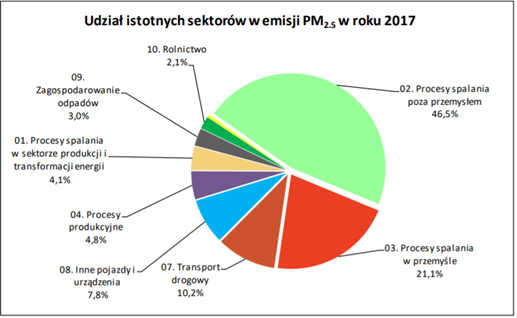 Rysunek 1 Udziały poszczególnych rodzajów emitentów w emisji pyłu zawieszonego PM2,5Czynnikiem sprzyjającym szkodliwemu oddziaływaniu pyłu na zdrowie jest przede wszystkim wielkość cząstek. W pyle zawieszonym całkowitym (TSP - ang. Total Suspended Particles), ze względu na wielkość cząstek, wyróżnia się frakcje o ziarnach: powyżej 10 μm oraz poniżej 10 μm (pył zawieszony PM10). Małe cząstki o średnicy mniejszej niż 10 mikrometrów (tj. 1/10 milimetra), mające średnicę zaledwie 2,5 mikrometra, są niezwykle niebezpieczne dla naszego zdrowia.Raporty Światowej Organizacji Zdrowia (WHO – ang. World Health Organization) wskazują na znaczący wpływ pyłu zawieszonego PM2,5 na zdrowie ludzi. Według WHO frakcja PM2,5 uważana jest za wywołującą poważne konsekwencje zdrowotne, ponieważ ziarna o tak niewielkich średnicach mają zdolność łatwego wnikania do pęcherzyków płucnych, a stąd do układu krążenia, powodując dolegliwości począwszy od małych zmian chorobowych górnych dróg oddechowych i zaburzeniu czynności płuc, poprzez zwiększenie ryzyka objawów wymagających przyjęcia na izbę przyjęć lub podjęcia leczenia szpitalnego, do zwiększonego ryzyka zgonu przez obciążony układ krążenia i układ oddechowy oraz raka płuc. W szczególności skutkami długoterminowej ekspozycji na pył jest skrócona długość życia, która jest szczególnie powiązana z obecnością pyłu drobnego. Grupami wysokiego ryzyka są osoby starsze, dzieci oraz osoby mające problemy z układem krwionośnym i oddechowym. Pył może powodować następujące problemy ze zdrowiem:podrażnienie górnych dróg oddechowych,kaszel,podrażnienie naskórka i śluzówki,alergię,trudności w oddychaniu,zmniejszenie czynności płuc,astmę,rozwój przewlekłego zapalenia oskrzeli,arytmię serca,atak serca,nowotwory płuc, gardła i krtani,przedwczesną śmierć związaną z niewydolnością serca lub chorobą płuc.Jak wynika z raportów Światowej Organizacji Zdrowia (WHO), długotrwałe narażenie na działanie pyłu zawieszonego PM2,5 skutkuje skróceniem średniej długości życia. Szacuje się, że życie przeciętnego mieszkańca Unii Europejskiej jest krótsze z tego powodu o ponad 8 miesięcy. Życie statystycznego mieszkańca Polski, w stosunku do mieszkańca pozostałych krajów w Unii Europejskiej, jest krótsze o kolejne 2 miesiące z uwagi na występujące w naszym kraju większe zanieczyszczenie pyłem.Pyły oddziałują szkodliwie nie tylko na zdrowie ludzkie, ale także na roślinność, glebę i wodę. W przypadku roślin pył, który osadza się na ich powierzchni, zatyka aparaty szparkowe oraz blokuje dostęp światła utrudniając tym samym fotosyntezę. Nie bez znaczenia jest też wpływ pyłu na inne elementy środowiska: obecność pyłu może prowadzić do ograniczenia widoczności (powstawanie mgieł), cząstki pyłu przenoszone są przez wiatr na duże odległości (do 2 500 km) i osiadają na powierzchni gleby lub wody, zanieczyszczając je. Skutki zanieczyszczenia drobnym pyłem obejmują zmianę pH wód (podwyższenie kwasowości jezior i wód płynących), zmiany w bilansie składników pokarmowych w wodach przybrzeżnych i dużych dorzeczach, zanik składników odżywczych w glebie, wyniszczenie wrażliwych gatunków roślin na terenie lasów i upraw rolnych, a także niekorzystny wpływ na różnorodność ekosystemów.Pył obecny w powietrzu może mieć również negatywny wpływ na walory estetyczne otaczającego krajobrazu. Zanieczyszczenia mogą uszkodzić kamień i inne materiały, w tym ważnych kulturowo obiektów takich jak rzeźby czy pomniki i budowle historyczne.Benzo(a)pirenBenzo(a)piren jest głównym przedstawicielem wielopierścieniowych węglowodorów aromatycznych (WWA), których źródłem może być: spalanie paliw w silnikach spalinowych, spalanie odpadów w spalarniach, procesy przemysłowe (np. produkcja koksu), pożary lasów, dym tytoniowy, a także wszelkie procesy rozkładu termicznego związków organicznych przebiegające przy niewystarczającej ilości tlenu (np. ogrzewanie indywidualne paliwami stałymi, tzw. niska emisja). Nośnikiem benzo(a)pirenu w powietrzu jest pył, dlatego jego szkodliwe oddziaływanie jest ściśle związane z oddziaływaniem pyłu oraz jego specyficznymi właściwościami fizycznymi i chemicznymi.Benzo(a)piren oddziałuje szkodliwie nie tylko na zdrowie ludzkie, ale także na roślinność, gleby i wodę. Wykazuje on małą toksyczność ostrą, zaś dużą toksyczność przewlekłą, co związane jest z jego zdolnością kumulacji w organizmie. Podobnie jak inne WWA, jest kancerogenem chemicznym, a mechanizm jego działania jest genotoksyczny, co oznacza, że reaguje z DNA, przy czym działa po aktywacji metabolicznej. W wyniku przemian metabolicznych benzo(a)pirenu w organizmie człowieka dochodzi do powstania i gromadzenia hydroksypochodnych benzo(a)pirenu o bardzo silnym działaniu rakotwórczym.Przeciętny okres między pierwszym kontaktem z czynnikiem rakotwórczym, a powstaniem zmian nowotworowych wynosi ok. 15 lat, ale może być krótszy. Benzo(a)piren, podobnie jak inne wielopierścieniowe węglowodory aromatyczne, wykazuje toksyczność układową, powodując uszkodzenie nadnerczy, układu chłonnego, krwiotwórczego i oddechowego.Poza wymienionymi na wstępie źródłami powstawania wielopierścieniowych węglowodorów aromatycznych, w tym benzo(a)pirenu, podkreślić należy również, że mogą się one tworzyć podczas obróbki kulinarnej, kiedy topiący się tłuszcz (ulegający pirolizie) ścieka na źródło ciepła. Do pirolizy dochodzi także podczas obróbki żywności w temperaturze powyżej 200°C. Ilość tworzących się podczas obróbki szkodliwych związków (wielopierścieniowych węglowodorów aromatycznych) zależy od czasu trwania procesu, źródła ciepła i odległości pomiędzy żywnością a źródłem ciepła.Benzo(a)piren jest zanieczyszczeniem powietrza, wody i gleby. Jego stężenie jest normowane w każdym z tych komponentów:w powietrzu normowane jest stężenie benzo(a)pirenu zawartego w pyle zawieszonym PM10 – norma – 1 ng/m3,w wodzie pitnej – norma – 10 ng/dm3,w glebie – norma – 0,02 mg/kg suchej masy (gleby klasy A) i 0,03 mg/kg suchej masy (gleby klasy B).W powietrzu wielopierścieniowe węglowodory aromatyczne ulegają, pod wpływem działania promieni słonecznych, zjawisku fotoindukcji, które powoduje wzrost podatności do tworzenia się połączeń z materiałem genetycznym – DNA. Badania toksykologiczne i epidemiologiczne wskazują na wyraźną zależność pomiędzy ekspozycją na te związki, a wzrostem ryzyka powstawania nowotworów. Skrócenie statystycznej długości życia ludzkiego w Europie wynosi średnio 8,6 miesiąca (od ok. 3 miesięcy w Finlandii do ponad 13 miesięcy w Belgii, w Polsce ok. 8,5 miesiąca) (wg. oszacowań programu CAFE).Ditlenek azotuW powietrzu występuje mieszanina różnych tlenków azotu (głównie NO i NO2) – NOx, jednak standaryzowany, jako zanieczyszczenie jest ditlenek azotu (NO2), dla którego określone są poziomy dopuszczalne.Ditlenek azotu jest to gaz niepalny, silnie toksyczny, nie tworzy mieszaniny wybuchowej z powietrzem, jest silnie utleniający. Tlenki azotu są prekursorami powstających w glebie związków rakotwórczych i mutagennych. Po utlenieniu w obecności pary wodnej, mają również udział w tworzeniu kwaśnych deszczy i ich niszczącym działaniu.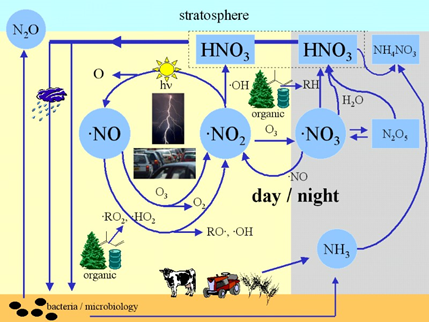 Rysunek 2 Schemat pokazujący niektóre ważne reakcje chemiczne zachodzące w powietrzu z udziałem tlenków azotuObjaśnienia: day – dzień, night – noc, organic – materia organiczna, bacteria – bakterieAutor: Elmar UherekNOx (NO + NO2) bierze udział w bardzo wielu reakcjach chemicznych zachodzących w atmosferze. Tlenki azotu są jednymi z groźniejszych składników zanieczyszczających atmosferę. Uważa się je za prawie dziesięciokrotnie bardziej szkodliwe od tlenku węgla, a kilkukrotnie od tlenków siarki. Cały szereg reakcji fotochemicznych, w których uczestniczą tlenki azotu, uważa się za odpowiedzialne za powstanie tzw. smogu, zjawiska klimatycznego dezorganizującego normalną działalność człowieka i szczególnie niebezpiecznego dla żywych organizmów.Trójhydrat kwasu azotowego tworzy cząsteczki, powodujące powstawanie dziury ozonowej. Tlenki azotu jako gazy pełnią istotną rolę w tworzeniu się i rozpadzie ozonu w troposferze. Tlenek azotu i ditlenek azotu obecne w powietrzu atmosferycznym powstają zarówno w wyniku naturalnych zjawisk, takich jak wyładowania elektryczne, wybuchy wulkanów, aktywność bakterii jak i procesów wywołanych działalnością człowieka. Głównym źródłem emisji zarówno tlenku, jak i ditlenku azotu są zjawiska naturalne, jednak pod względem szkodliwego wpływu na ludzkie zdrowie źródła te można uznać za mało istotne.Związki te występują przede wszystkim w środowiskach miejskich, gdzie powstają na skutek działalności człowieka. Źródłem ich emisji są wymagające wysokich temperatur procesy spalania z dostępem powietrza. Oba te związki występują w gazach spalinowych, ale przeważa tlenek azotu.Głównymi antropogenicznymi źródłami emisji ditlenku azotu do atmosfery są:spalanie paliw stałych, ciekłych i gazowych lub ich mieszanin, w rezultacie, których otrzymuje się energię cieplną – energetyka przemysłowa;reakcje spalania przebiegające w ruchomych lub stacjonarnych silnikach spalinowych – środki transportu;procesy, w których wysoka temperatura jest niezbędnym warunkiem prawidłowego przebiegu operacji technologicznych – proces wielkopiecowy w hutnictwie żelaza i stali, proces martenowski i konwertorowy, proces realizowany w elektrycznych łukowych piecach hutniczych, spawanie elektryczne i gazowe;techniki, które emitują tlenki azotu w następstwie reakcji chemicznych – przemysł syntezy chemicznej;reakcje pełnego lub powierzchniowego roztwarzania metali lub ich stopów w kwasie azotowym – przemysł odczynnikowy lub obróbki gotowych detali;wydzielanie do atmosfery w sposób okresowy lub ciągły, o stałym lub zmieniającym się w czasie natężeniu emisji:materiały wybuchowe,gazy postrzałowe, występujące w kopalniach,odpadki rolnicze – tlenki azotu są emitowane do powietrza atmosferycznego w wyniku szybkiego rozkładu materiału roślinnego, zachodzącego w zielonych silosach,palenie papierosów.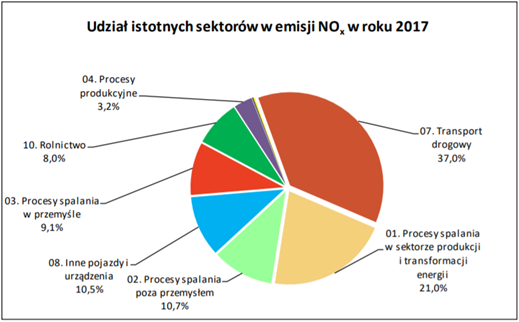 Rysunek 3 Udziały poszczególnych rodzajów emitentów w emisji tlenków azotuWedług rocznych krajowych raportów wykonywanych przez Krajowy Ośrodek Bilansowania i Zarządzania Emisjami (KOBiZE) największy udział w bilansie całkowitym emisji tlenków azotu ma sektor transportu drogowego, na drugim miejscu uplasowały się procesy spalania w sektorze produkcji i transformacji energii.Ditlenek azotu w wysokich stężeniach może być bardzo niebezpieczny dla zdrowia. Przy krótkim narażeniu działa on drażniąco na spojówki oraz śluzówki nosa i gardła. Podrażnia także układ oddechowy, może wywołać duszności, kłucie w klatce piersiowej, przyczynić się do skrócenia oddechu i zwiększyć podatność na infekcje dróg oddechowych – szczególnie w przypadku dzieci i osób z obniżoną odpornością. U osób cierpiących na astmę ditlenek azotu może powodować zwiększenie reaktywności oskrzeli, a u osób zmagających się z przewlekłą chorobą obturacyjną płuc dodatkowo ograniczyć sprawność tego narządu.Skutki długotrwałej ekspozycji na nadmierne stężenie ditlenku azotu są bardziej poważne. Mają wpływ na rozwój poważnych schorzeń, takich jak:astma oskrzelowa,przewlekła obturacyjna choroba płuc,choroby układu sercowo-naczyniowego,nowotwory, w szczególności płuc i piersi.W samej Polsce liczba zgonów przypisywanych długotrwałej ekspozycji na ditlenek azotu szacowana jest na 1,6 tys. rocznie. Warto nadmienić, że tlenki azotu szkodzą nam również w sposób pośredni. Są one bowiem prekursorami powstających w glebach związków rakotwórczych, które mogą przenikać do żywności. W tym przypadku ich wpływ na zapadalność na choroby przewlekłe i w konsekwencji, śmiertelność jest bardzo trudny do oszacowania.6. Źródła emisji substancji w powietrzu lub główne grupy tych źródeł, odpowiedzialne za przekroczenia poziomów dopuszczalnych i docelowychPoniżej pokazano rozkład emisji pyłów zawieszonych PM10 i PM2,5 oraz benzo(a)pirenu dla wszystkich stref województwa mazowieckiego oraz ditlenku azotu w strefie aglomeracji warszawskiej opracowany na podstawie wielkości emisji określonych przez Krajowy Ośrodek Bilansowania i Zarządzania Emisjami i wykorzystanych przez Instytut Ochrony Środowiska w Warszawie do modelowania w ocenie jakości powietrza dla województwa mazowieckiego za 2018 i 2021 rok. Jeżeli w rocznej ocenie jakości powietrza za 2021 rok Krajowy Ośrodek Bilansowania i Zarządzania Emisjami nie inwentaryzował jakiegoś rodzaju emisji (np. SNAP 06 - Zastosowanie rozpuszczalników i innych produktów), to w rysunkach nie będzie odniesienia do tego typu emisji.Dodatkowo informacje o napływowej emisji zanieczyszczeń z terenu Białorusi uzyskano z danych opublikowanych na stronie http://www.emep.int/. Na ich podstawie utworzono katastry emisji dla poszczególnych grup źródeł wg kategoryzacji źródeł SNAP.6.1. Strefa mazowieckaTabela 133 Emisja substancji w powietrzu w strefie mazowieckiej w 2018 rokuTabela  Emisja substancji w powietrzu w strefie mazowieckiej w 2021 rokuTabela 135 Emisja substancji w powietrzu poza strefą mazowiecką (w odległości 30 km wokół strefy) w 2018 rokuTabela 136 Emisja substancji w powietrzu poza strefą mazowiecką (w odległości 30 km wokół strefy) w 2021 rokuEmisja pyłu zawieszonego PM10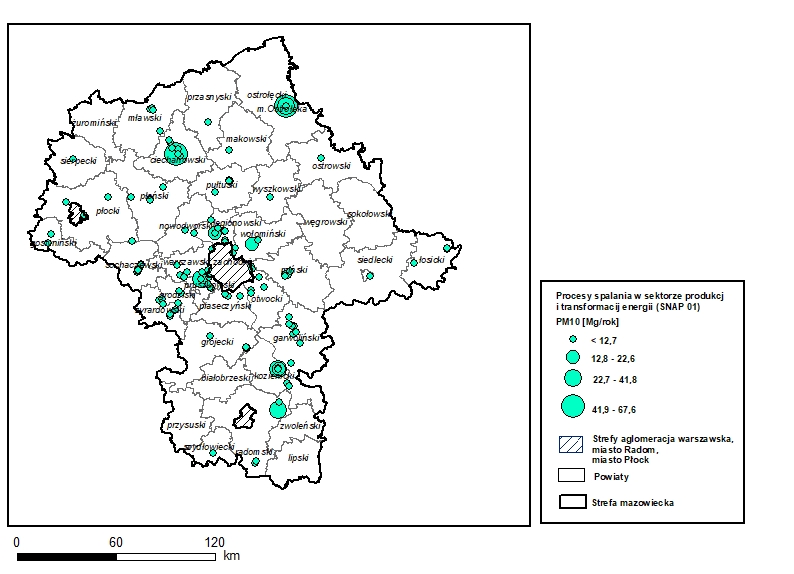 Rysunek 4 Rozmieszczenie oraz ładunki emisji punktowej pyłu zawieszonego PM10 w sektorze produkcji i transformacji energii (SNAP 01) w strefie mazowieckiej w 2018 roku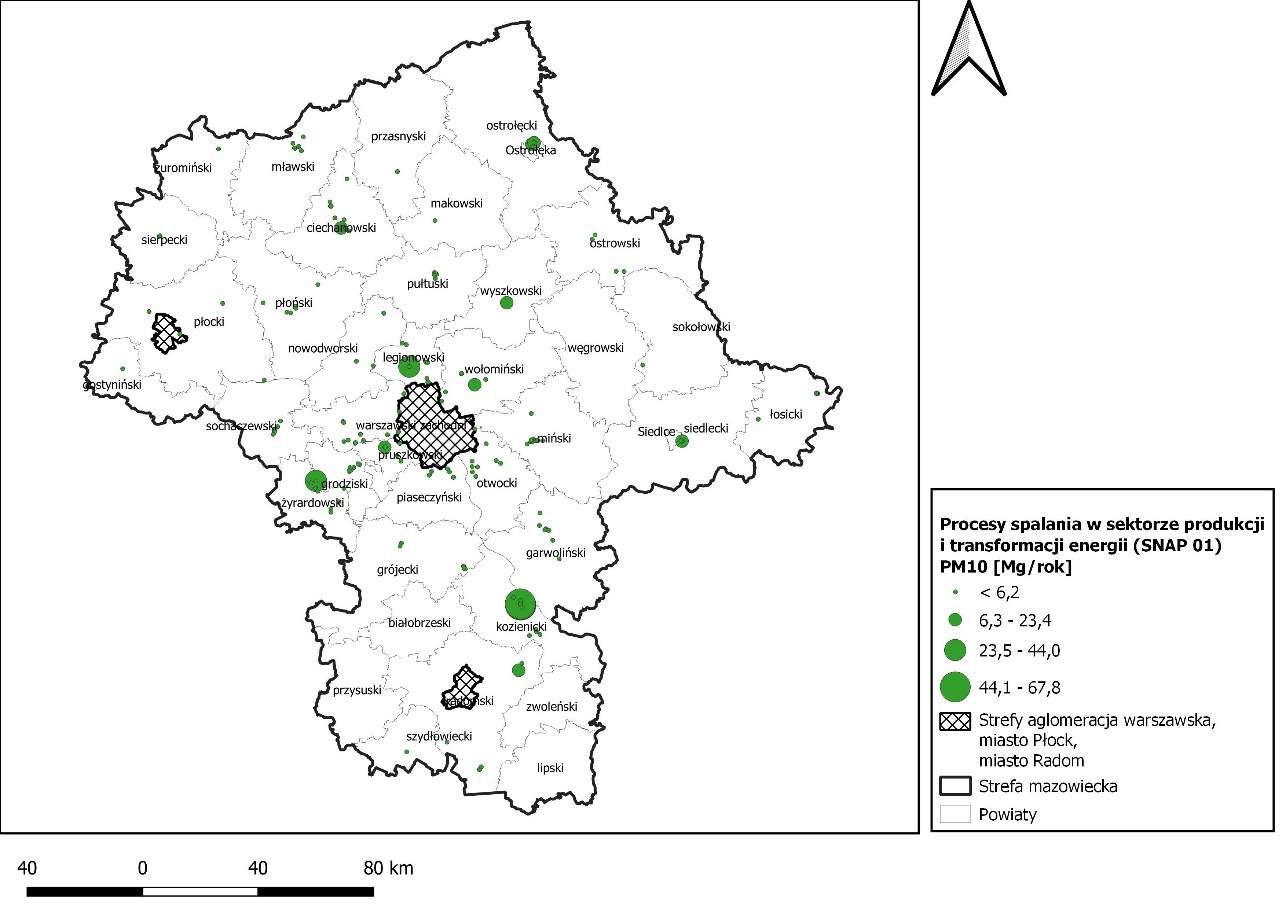 Rysunek 5 Rozmieszczenie oraz ładunki emisji punktowej pyłu zawieszonego PM10 w sektorze produkcji i transformacji energii (SNAP 01) w strefie mazowieckiej w 2021 roku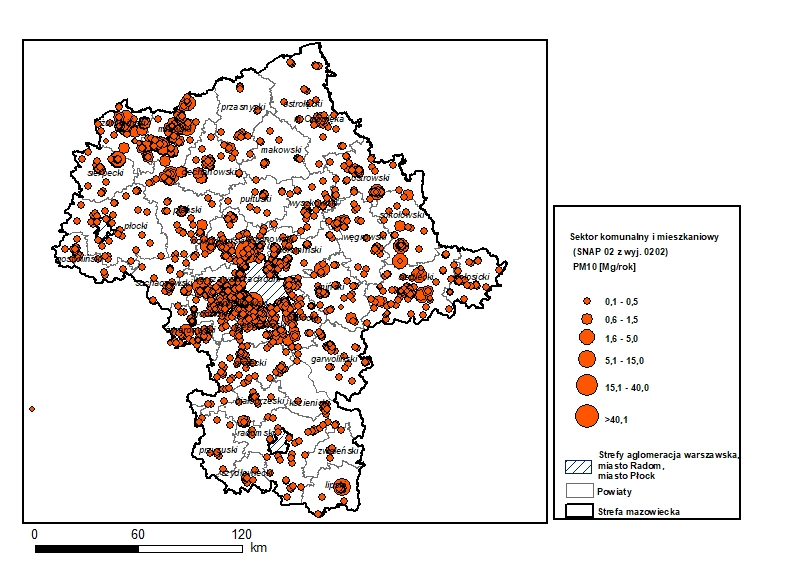 Rysunek 6 Rozmieszczenie oraz ładunki emisji pyłu zawieszonego PM10 w sektorze komunalnym i mieszkaniowym (SNAP 02 z wyjątkiem 0202) w strefie mazowieckiej w 2018 roku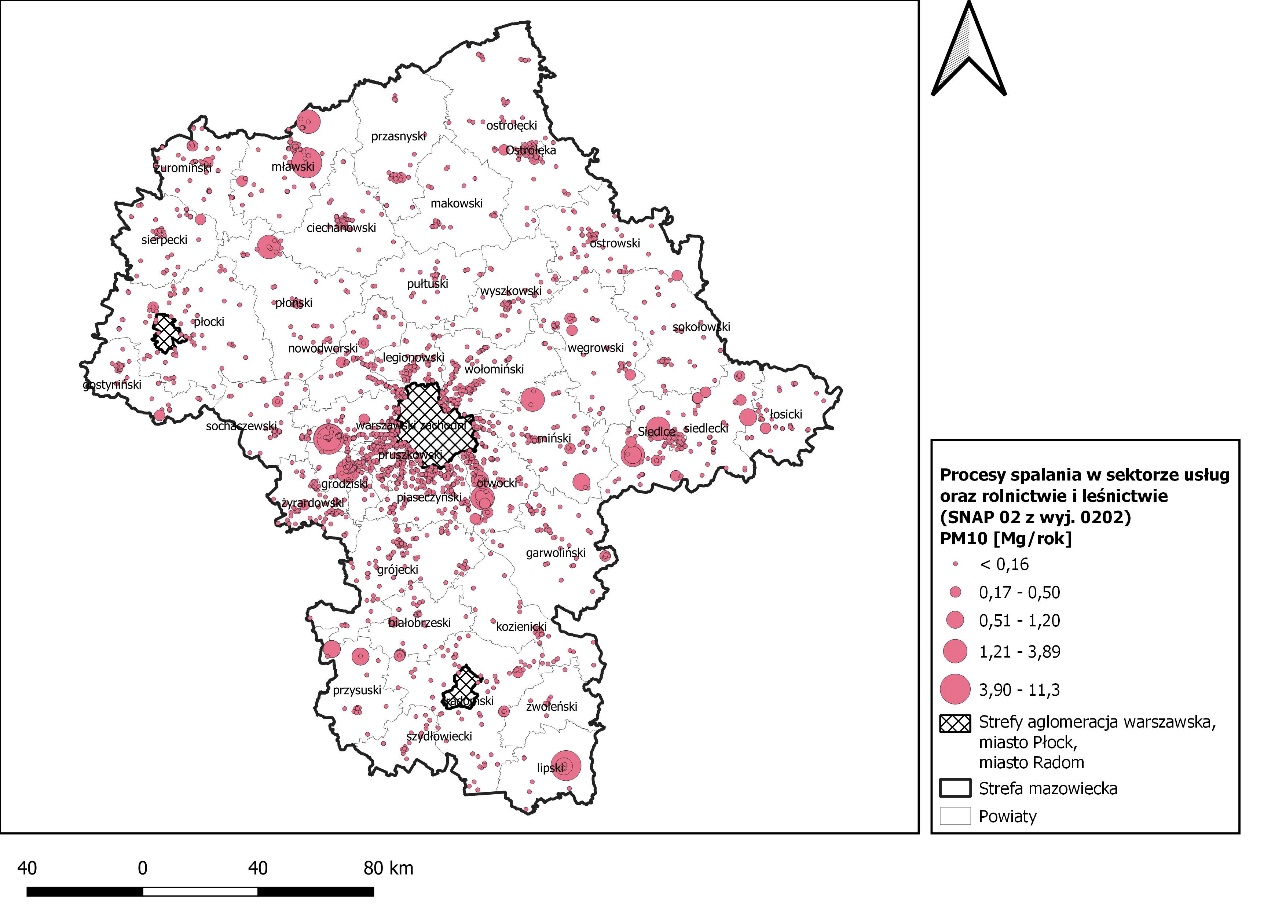 Rysunek 7 Rozmieszczenie oraz ładunki emisji pyłu zawieszonego PM10 w sektorze usług oraz rolnictwie i leśnictwie (SNAP 02 z wyjątkiem 0202) w strefie mazowieckiej w 2021 roku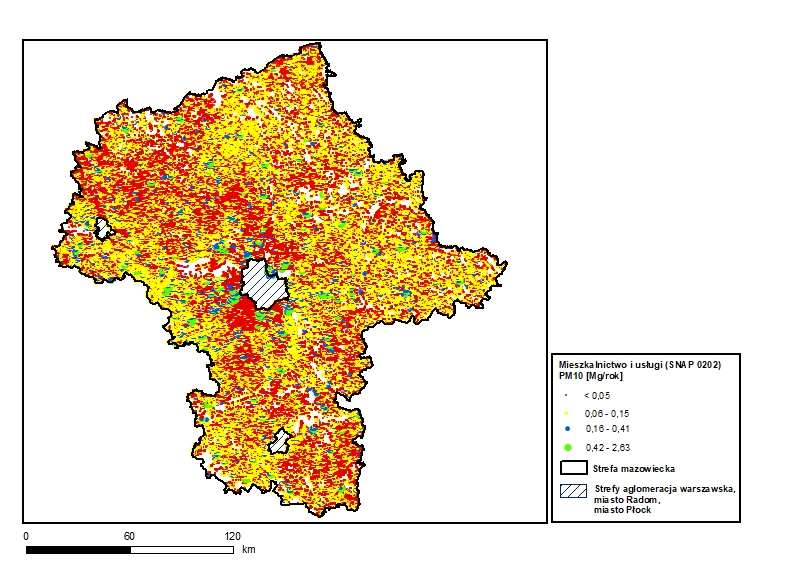 Rysunek 8 Rozmieszczenie oraz ładunki emisji pyłu zawieszonego PM10 w sektorze mieszkalnictwo i usługi (SNAP 0202) w strefie mazowieckiej w 2018 roku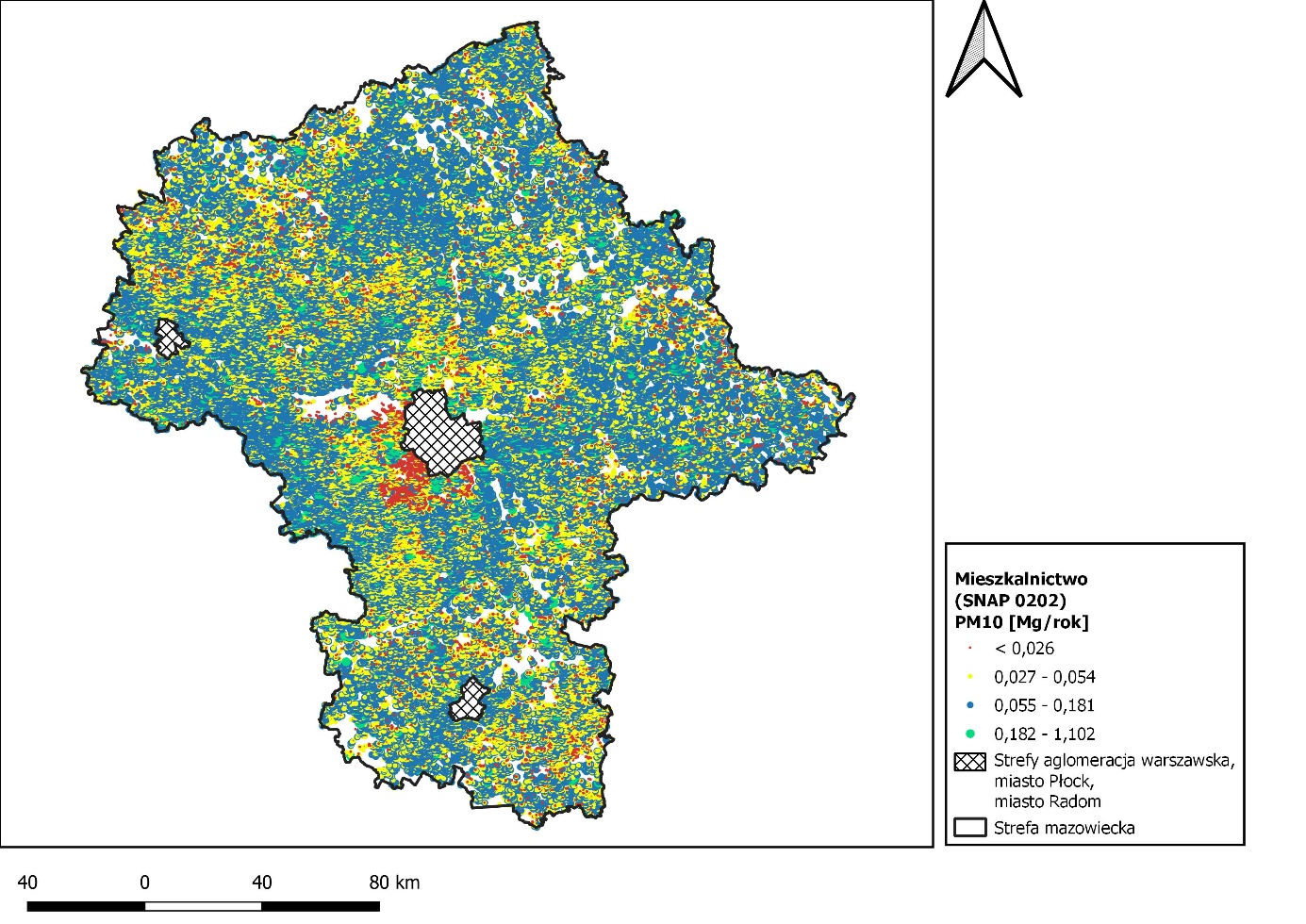 Rysunek 9 Rozmieszczenie oraz ładunki emisji pyłu zawieszonego PM10 w sektorze mieszkalnictwo (SNAP 0202) w strefie mazowieckiej w 2021 roku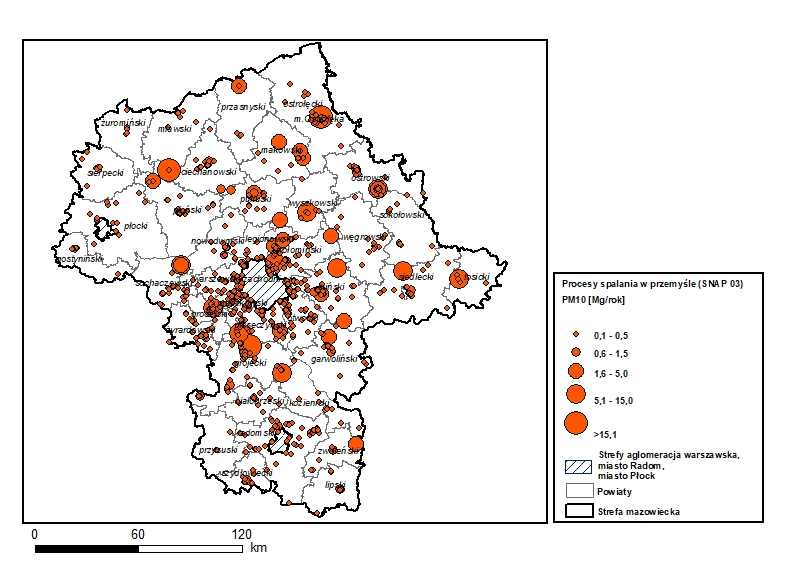 Rysunek 10 Rozmieszczenie oraz ładunki emisji pyłu zawieszonego PM10 z procesów spalania w przemyśle (SNAP 03) w strefie mazowieckiej w 2018 roku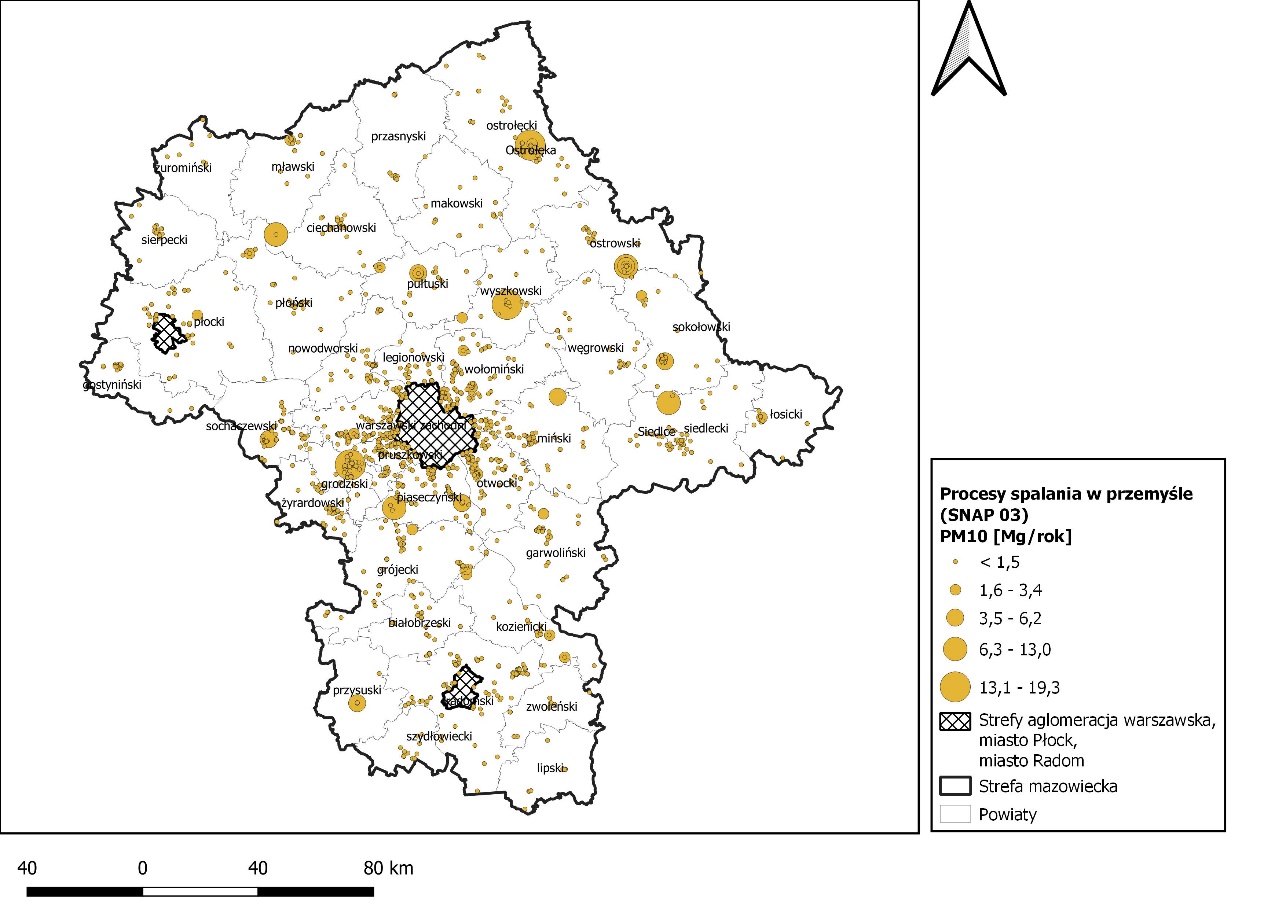 Rysunek 11 Rozmieszczenie oraz ładunki emisji pyłu zawieszonego PM10 z procesów spalania w przemyśle (SNAP 03) w strefie mazowieckiej w 2021 roku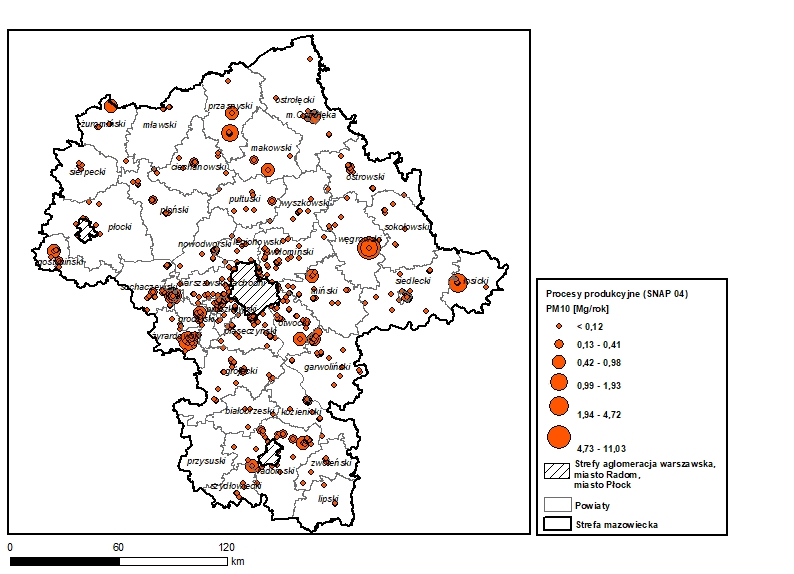 Rysunek 12 Rozmieszczenie oraz ładunki emisji pyłu zawieszonego PM10 z procesów produkcyjnych (SNAP 04) w strefie mazowieckiej w 2018 roku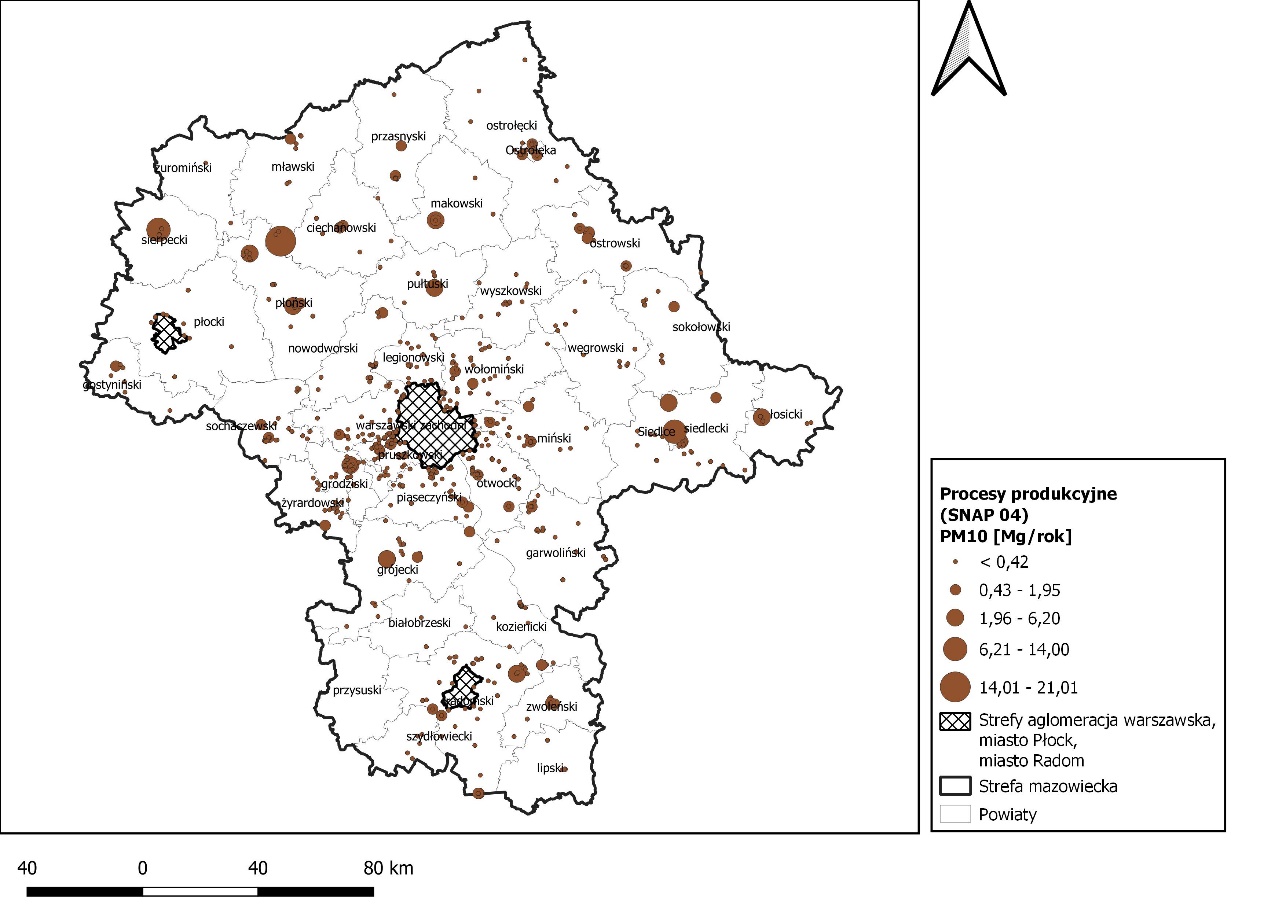 Rysunek 13 Rozmieszczenie oraz ładunki emisji pyłu zawieszonego PM10 z procesów produkcyjnych (SNAP 04) w strefie mazowieckiej w 2021 roku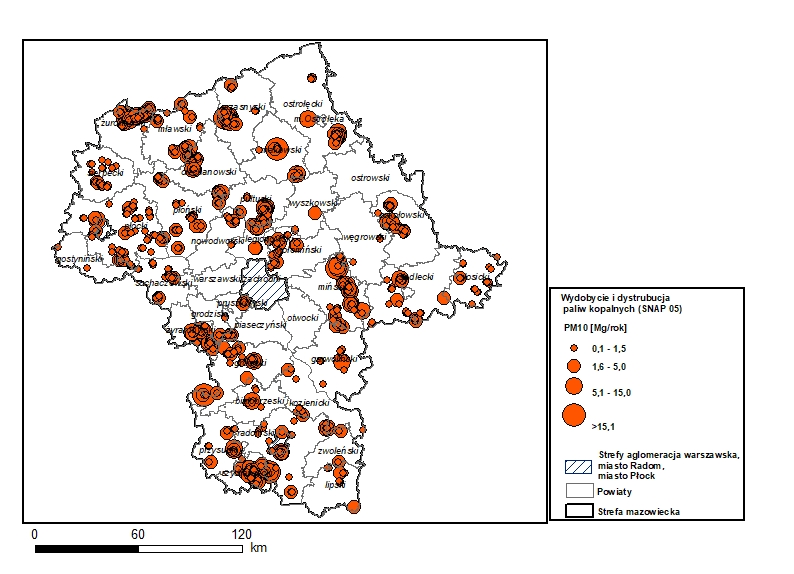 Rysunek 14 Rozmieszczenie oraz ładunki emisji pyłu zawieszonego PM10 z wydobycia i dystrybucji paliw kopalnych (SNAP 05) w strefie mazowieckiej w 2018 roku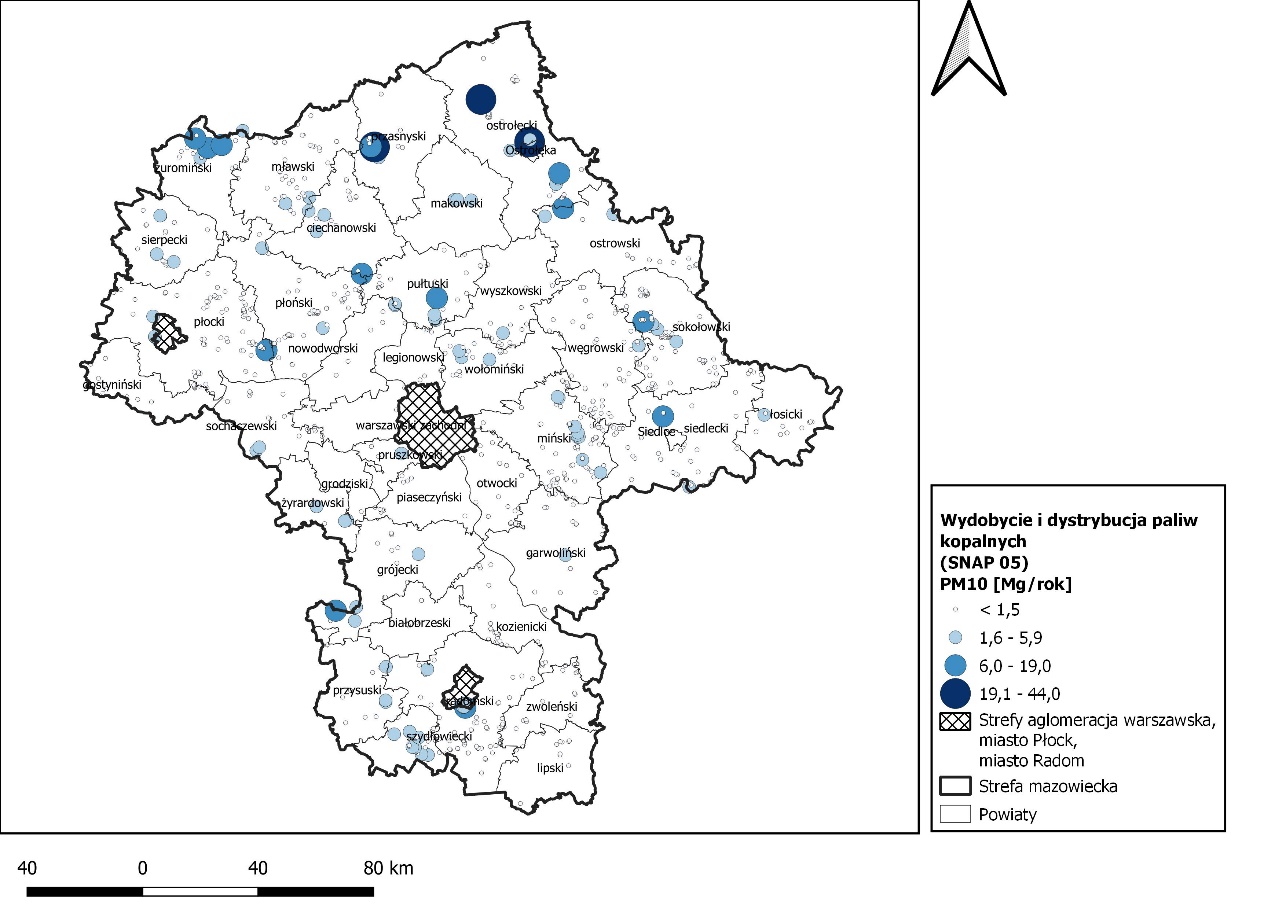 Rysunek 15 Rozmieszczenie oraz ładunki emisji pyłu zawieszonego PM10 z wydobycia i  dystrybucji paliw kopalnych (SNAP 05) w strefie mazowieckiej w 2021 roku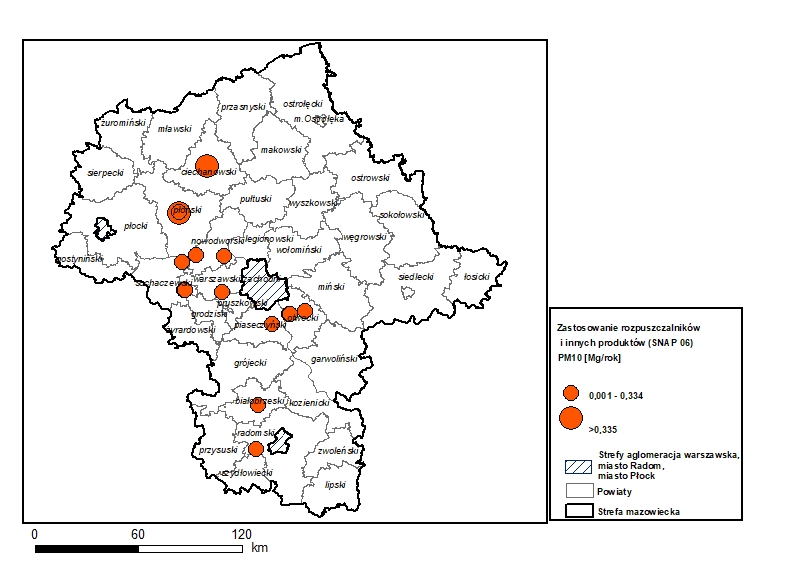 Rysunek 16 Rozmieszczenie oraz ładunki emisji pyłu zawieszonego PM10 z zastosowania rozpuszczalników i innych produktów (SNAP 06) w strefie mazowieckiej w 2018 roku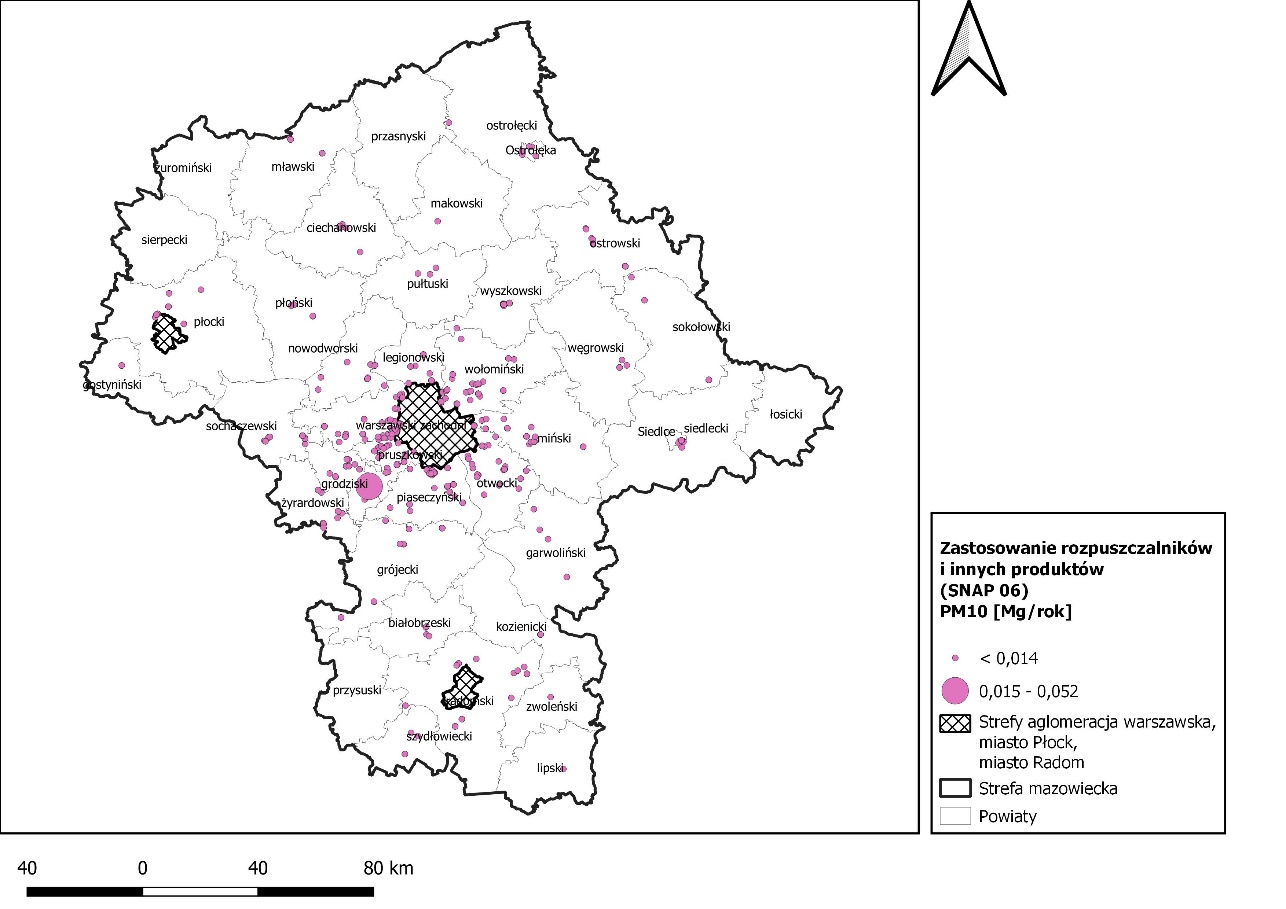 Rysunek 17 Rozmieszczenie oraz ładunki emisji pyłu zawieszonego PM10 z zastosowania rozpuszczalników i innych produktów (SNAP 06) w strefie mazowieckiej w 2021 roku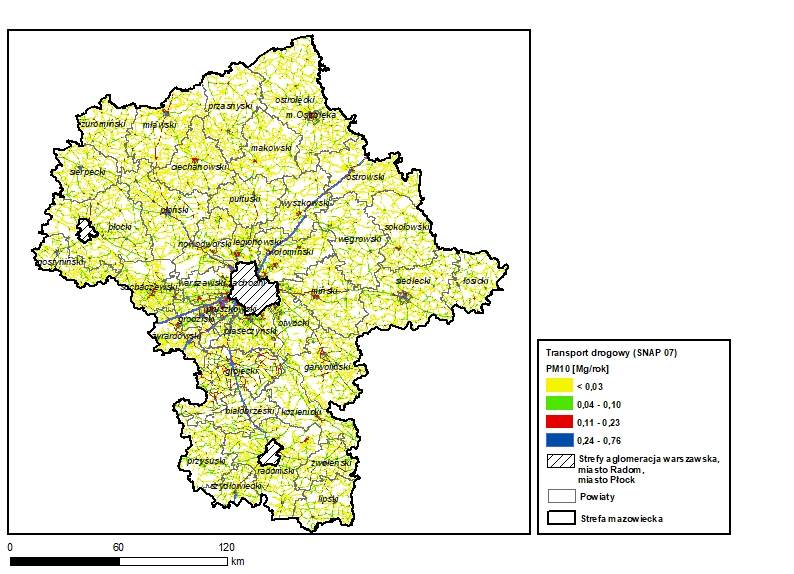 Rysunek 18 Rozmieszczenie oraz ładunki emisji pyłu zawieszonego PM10 z transportu drogowego (SNAP 07) w strefie mazowieckiej w 2018 roku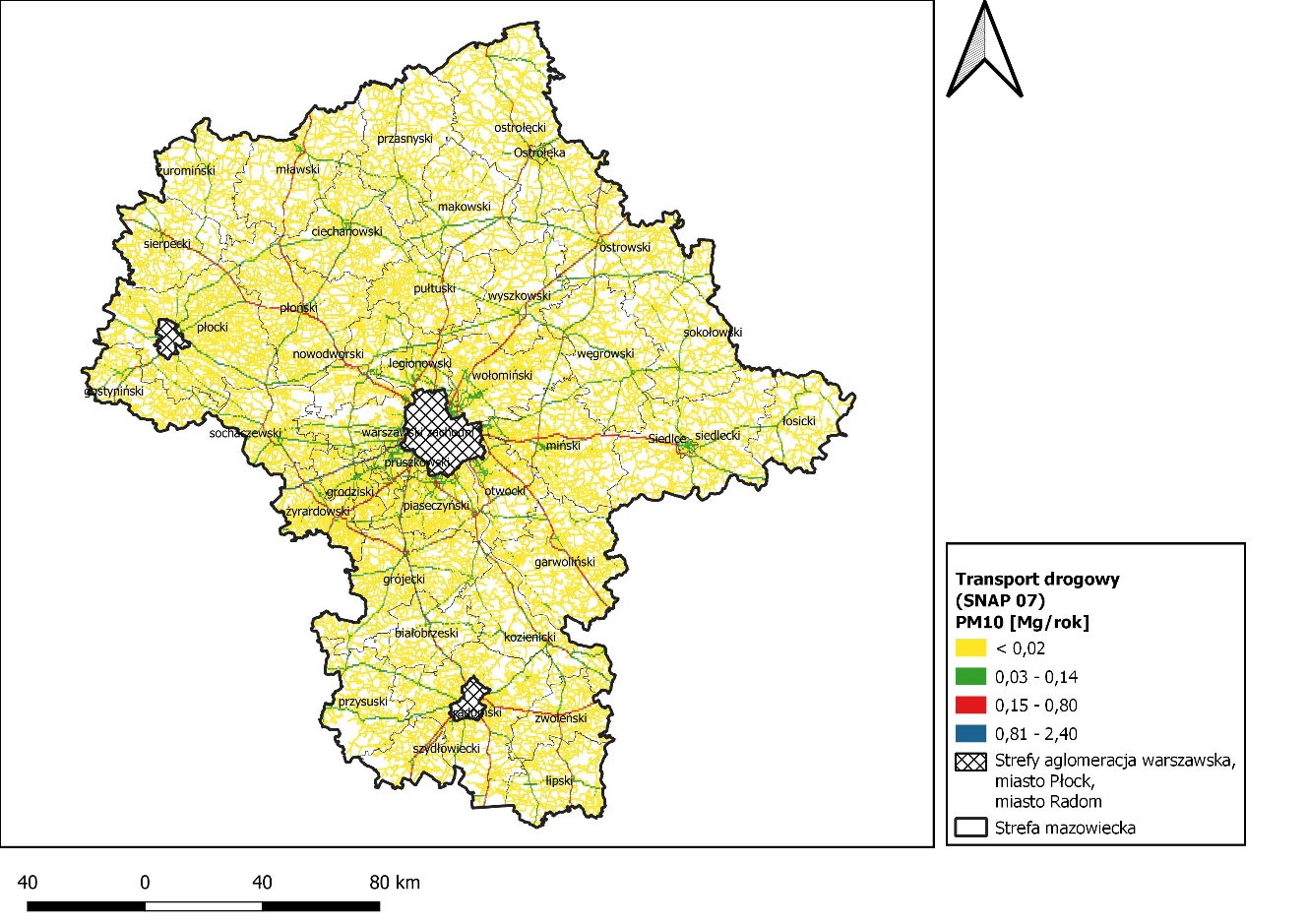 Rysunek 19 Rozmieszczenie oraz ładunki emisji pyłu zawieszonego PM10 z transportu drogowego (SNAP 07) w strefie mazowieckiej w 2021 roku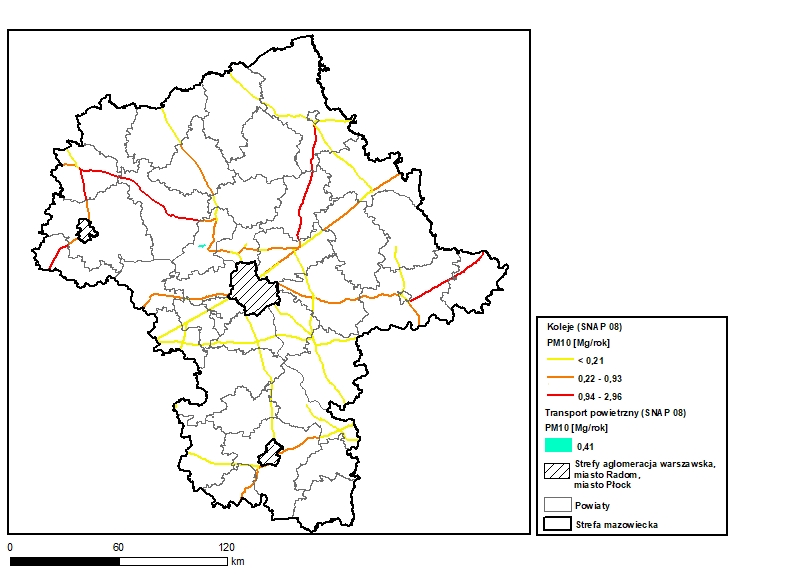 Rysunek 20 Rozmieszczenie oraz ładunki emisji pyłu zawieszonego PM10 z transportu kolejowego (SNAP 0802) w strefie mazowieckiej w 2018 roku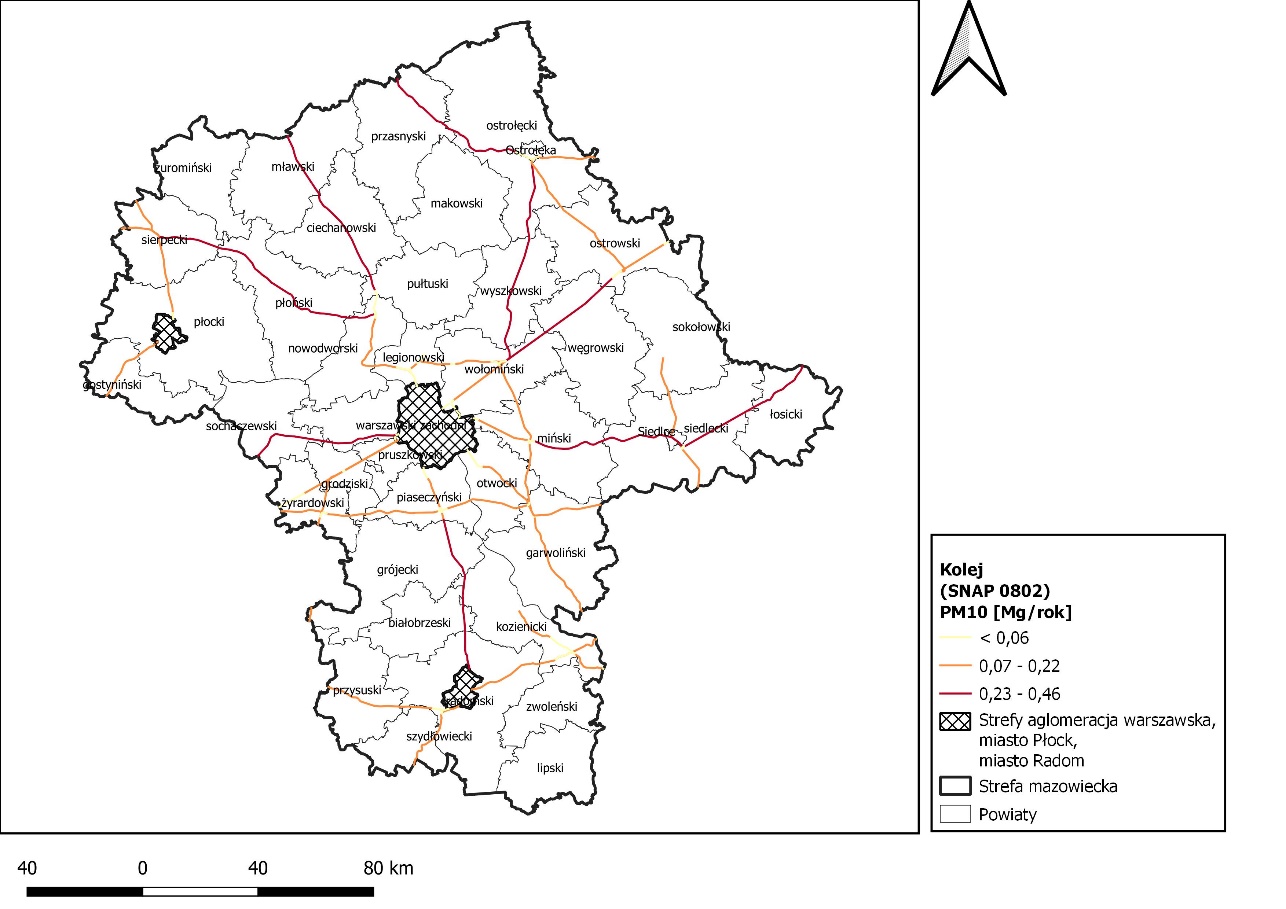 Rysunek 21 Rozmieszczenie oraz ładunki emisji pyłu zawieszonego PM10 z transportu kolejowego (SNAP 0802) w strefie mazowieckiej w 2021 roku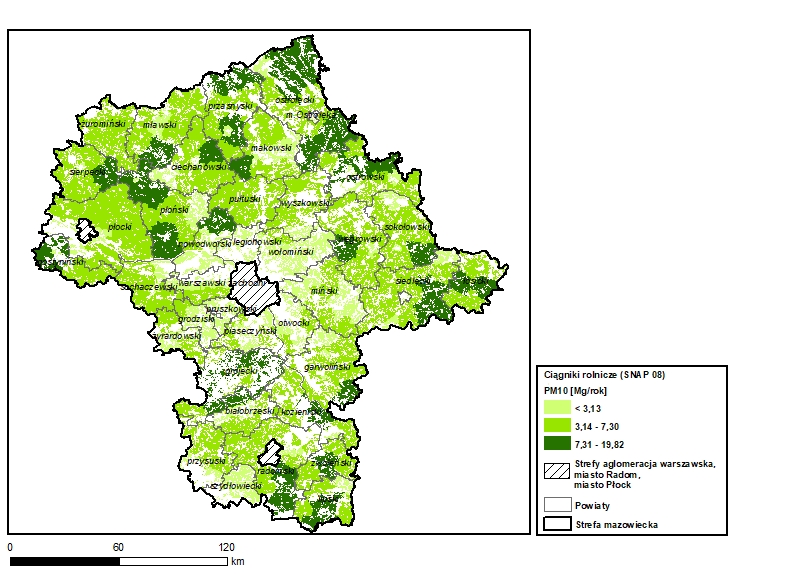 Rysunek 22 Rozmieszczenie oraz ładunki emisji pyłu zawieszonego PM10 z ciągników rolniczych (SNAP 0806) w strefie mazowieckiej w 2018 roku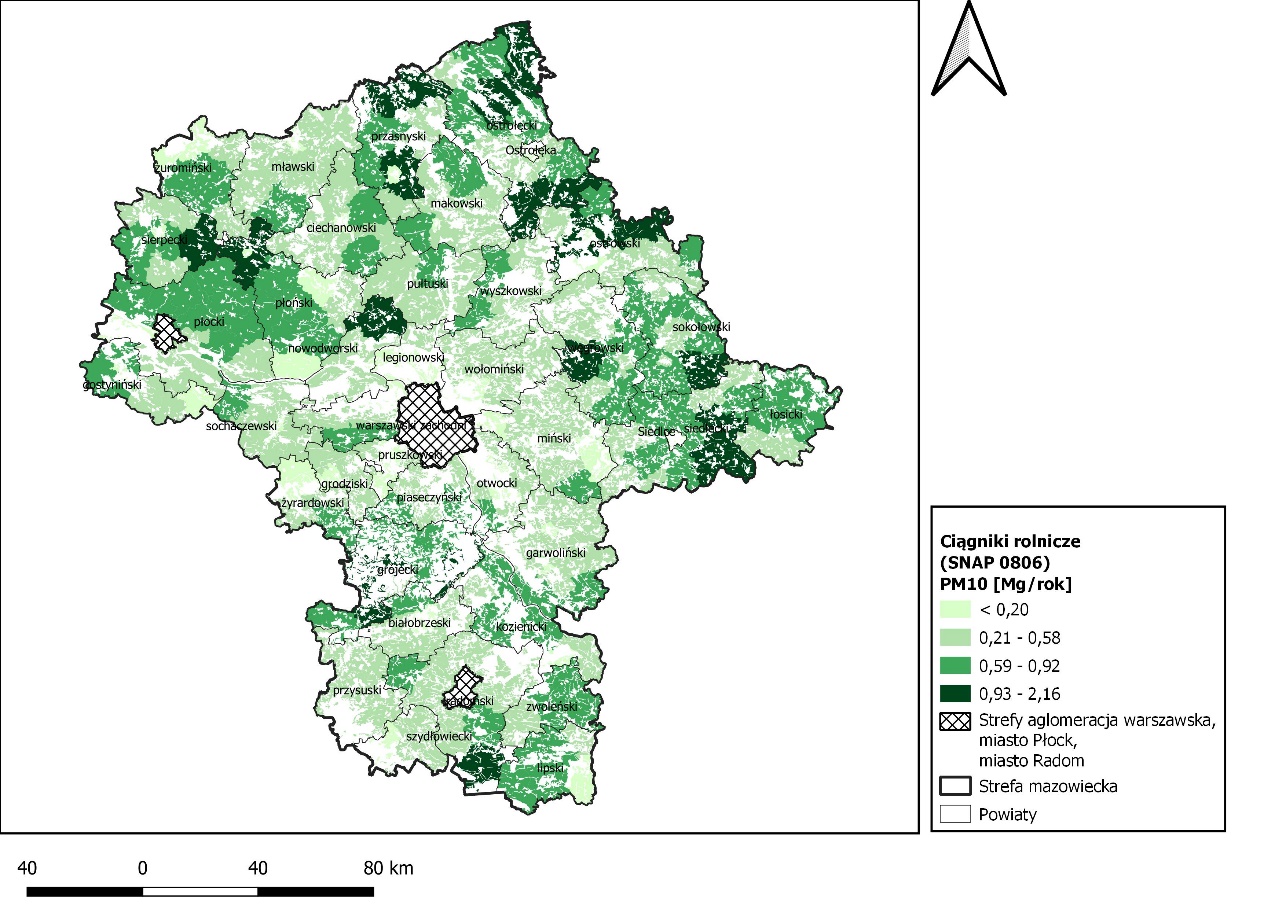 Rysunek 23 Rozmieszczenie oraz ładunki emisji pyłu zawieszonego PM10 z ciągników rolniczych (SNAP 0806) w strefie mazowieckiej w 2021 roku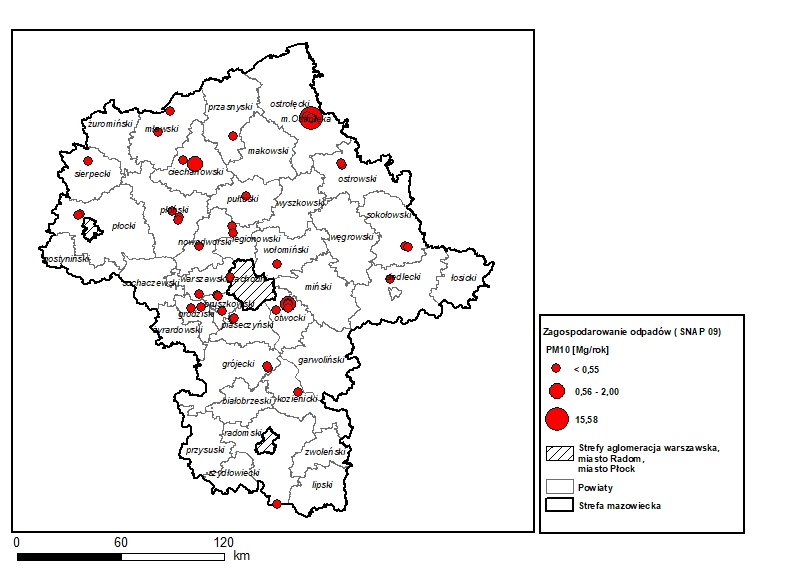 Rysunek 24 Rozmieszczenie oraz ładunki emisji pyłu zawieszonego PM10 z zagospodarowania odpadów (SNAP 09) w strefie mazowieckiej w 2018 roku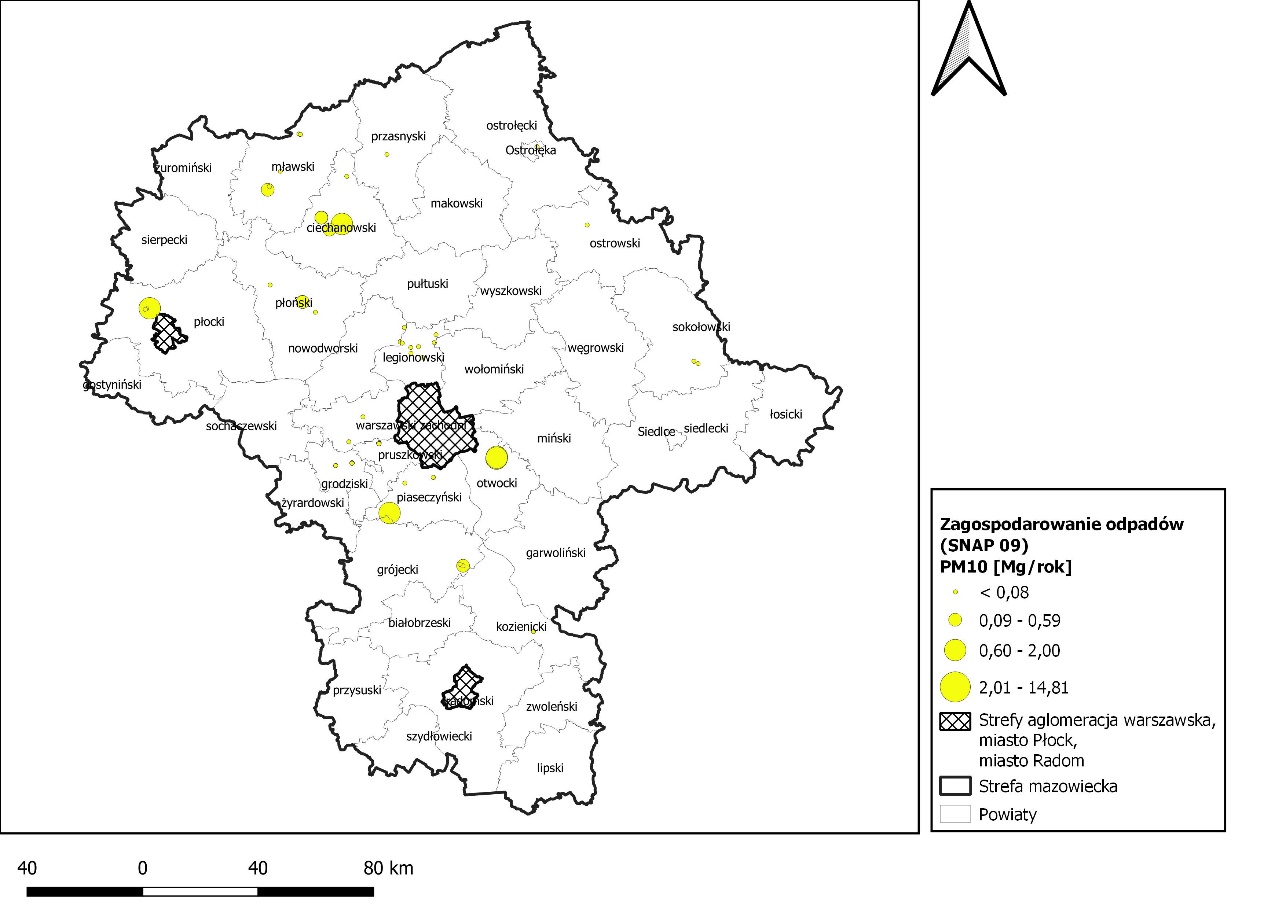 Rysunek 25 Rozmieszczenie oraz ładunki emisji pyłu zawieszonego PM10 z zagospodarowania odpadów (SNAP 09) w strefie mazowieckiej w 2021 roku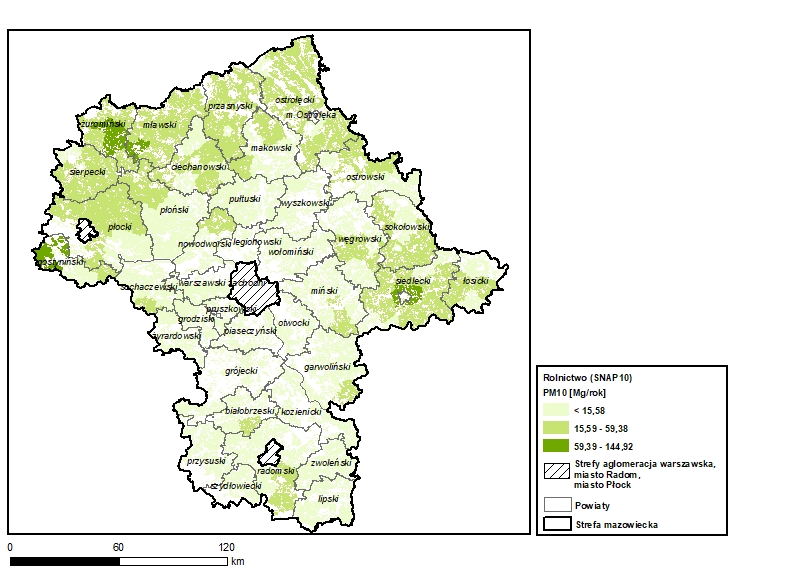 Rysunek 26 Przestrzenny rozkład oraz ładunki emisji pyłu zawieszonego PM10 z rolnictwa (SNAP 10) w strefie mazowieckiej w 2018 roku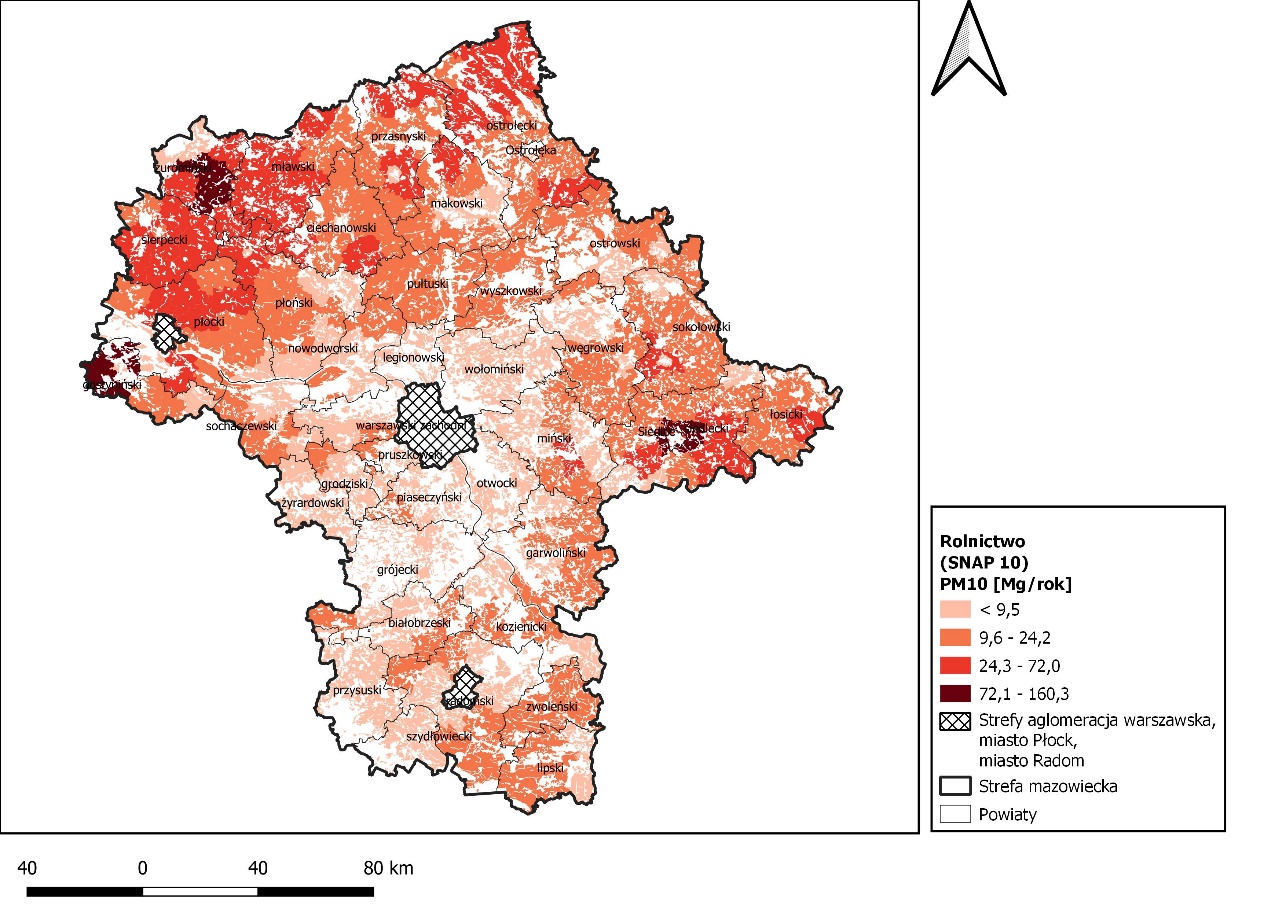 Rysunek 27 Przestrzenny rozkład oraz ładunki emisji pyłu zawieszonego PM10 z rolnictwa (SNAP 10) w strefie mazowieckiej w 2021 roku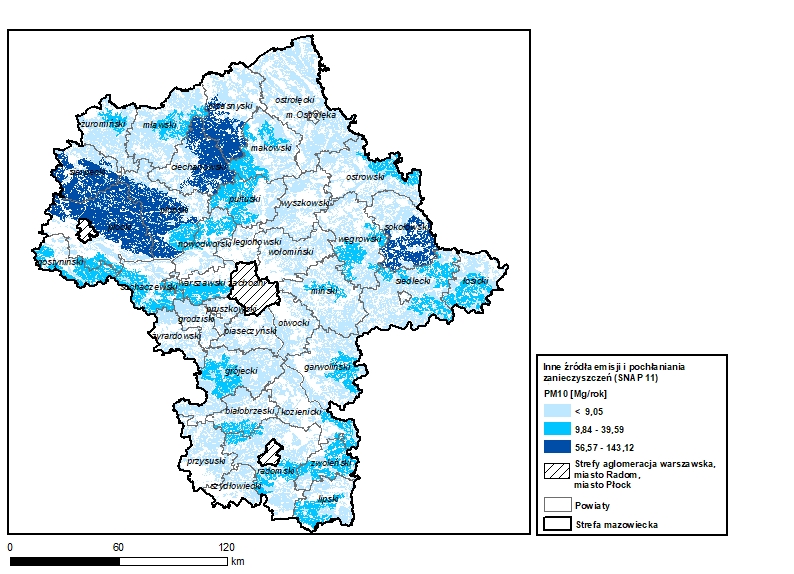 Rysunek 28 Przestrzenny rozkład oraz ładunki emisji pyłu zawieszonego PM10 z innych źródeł emisji i pochłaniania zanieczyszczeń (SNAP 11) w strefie mazowieckiej w 2018 roku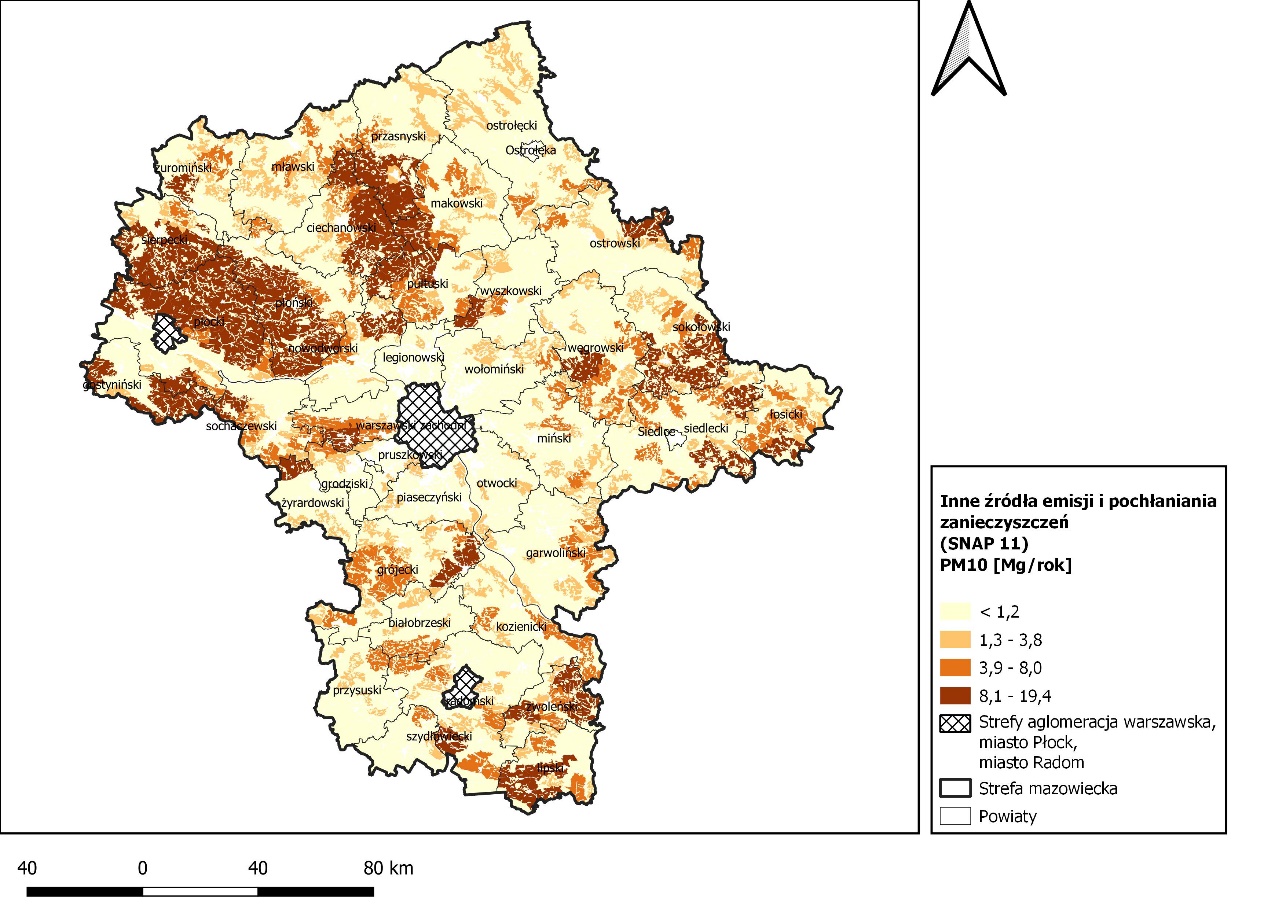 Rysunek 29 Przestrzenny rozkład oraz ładunki emisji pyłu zawieszonego PM10 z innych źródeł emisji i pochłaniania zanieczyszczeń (SNAP 11) w strefie mazowieckiej w 2021 rokuEmisja pyłu zawieszonego PM2,5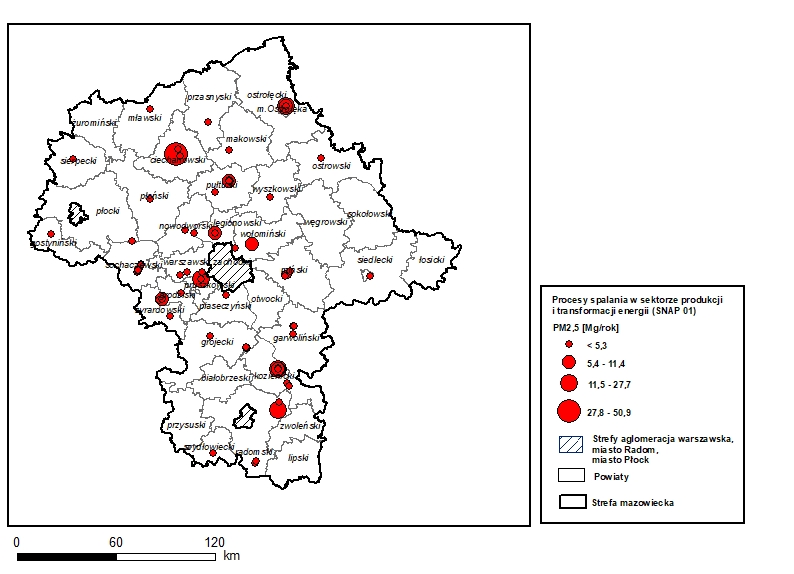 Rysunek 30 Rozmieszczenie oraz ładunki emisji punktowej pyłu zawieszonego PM2,5 w sektorze produkcji i transformacji energii (SNAP 01) w strefie mazowieckiej w 2018 roku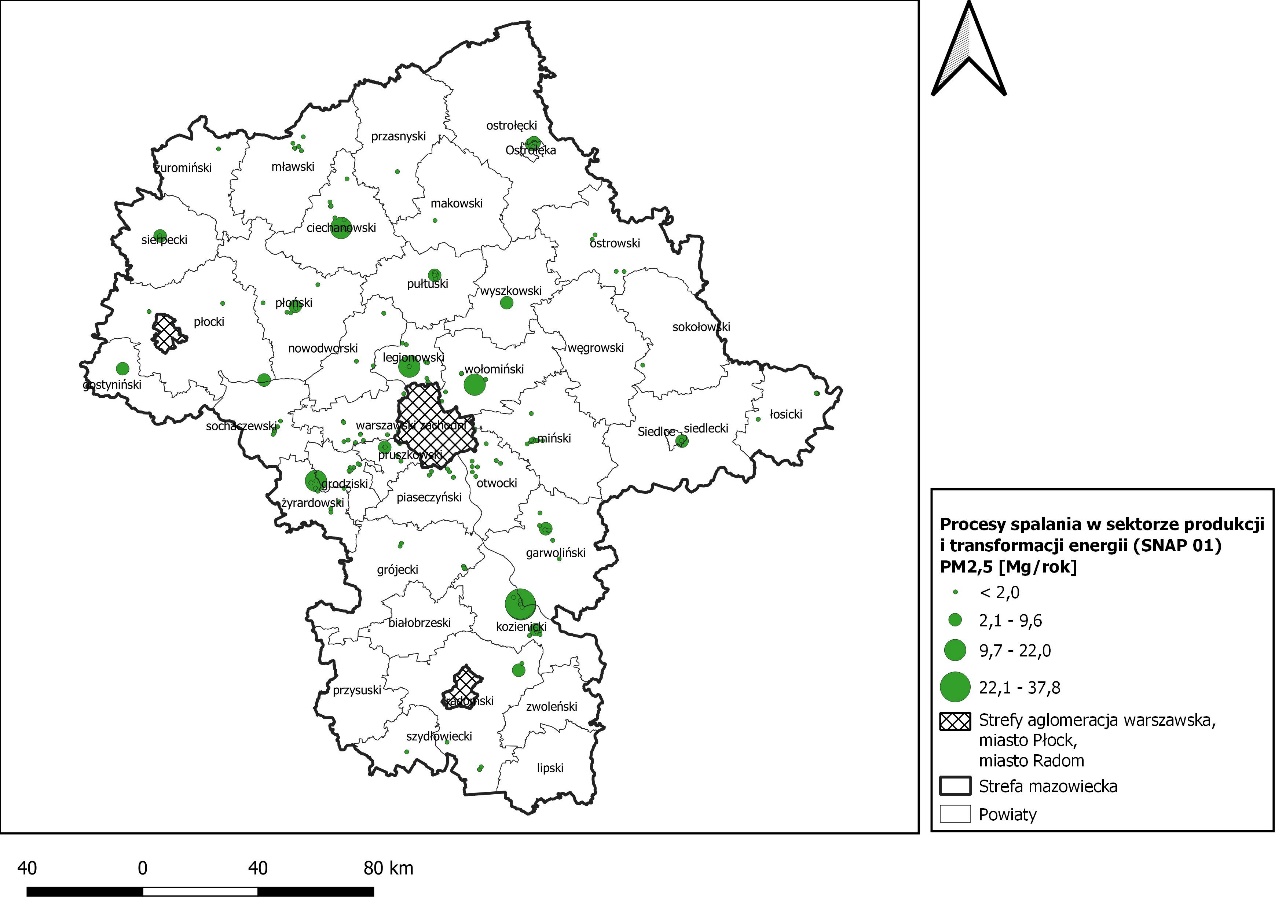 Rysunek 31 Rozmieszczenie oraz ładunki emisji punktowej pyłu zawieszonego PM2,5 w sektorze produkcji i transformacji energii (SNAP 01) w strefie mazowieckiej w 2021 roku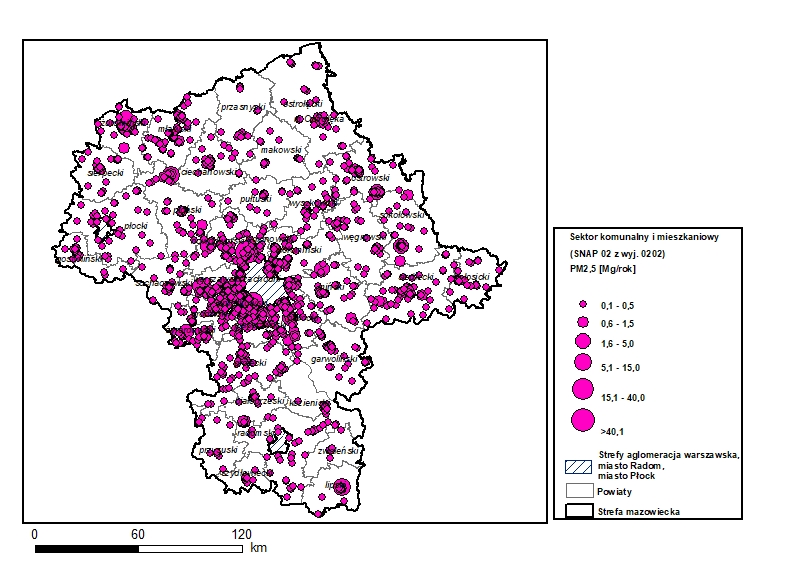 Rysunek 32 Rozmieszczenie oraz ładunki emisji pyłu zawieszonego PM2,5 w sektorze komunalnym i mieszkaniowym (SNAP 02 z wyjątkiem 0202) w strefie mazowieckiej w 2018 roku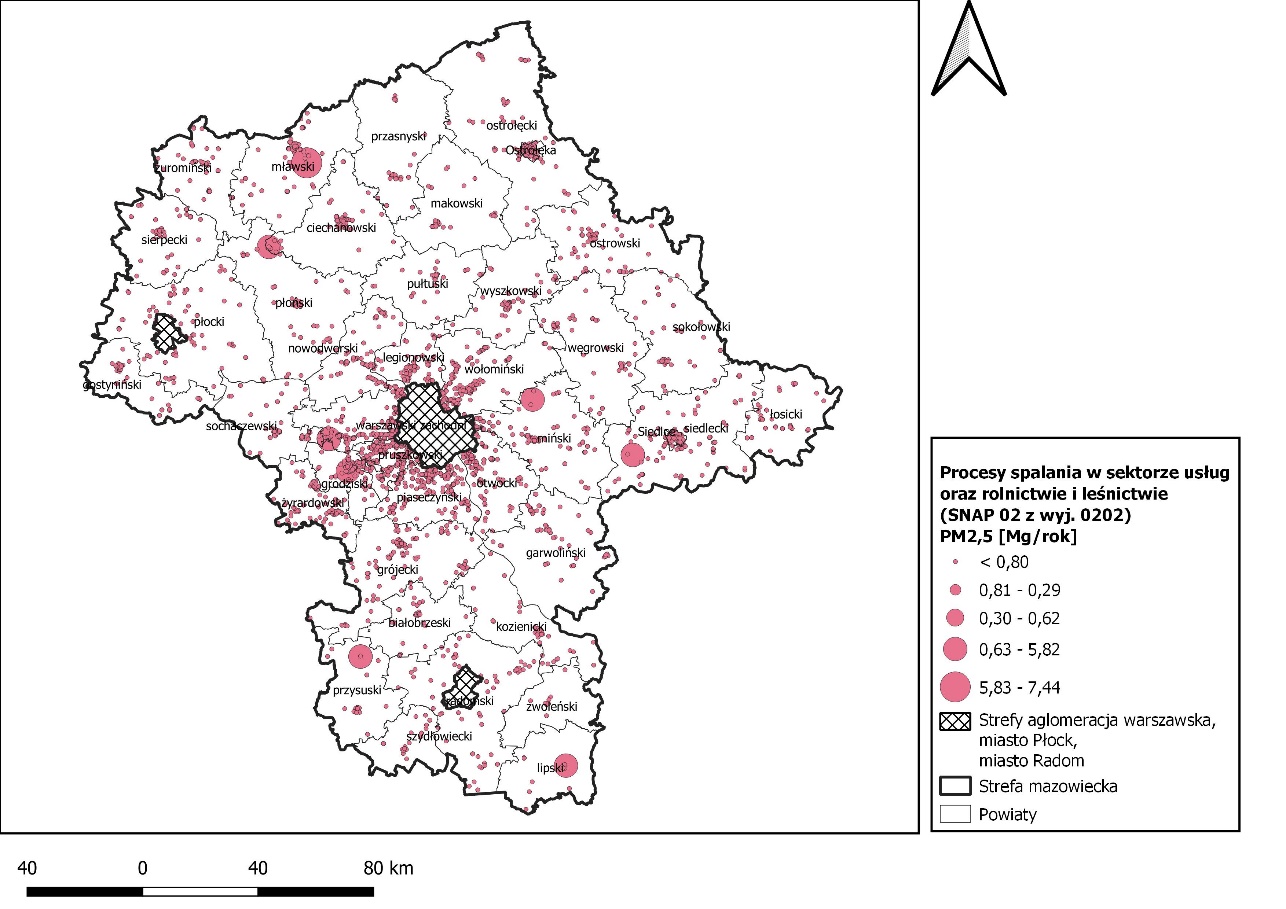 Rysunek 33 Rozmieszczenie oraz ładunki emisji pyłu zawieszonego PM2,5 w sektorze usług oraz rolnictwie i leśnictwie (SNAP 02 z wyjątkiem 0202) w strefie mazowieckiej w 2021 roku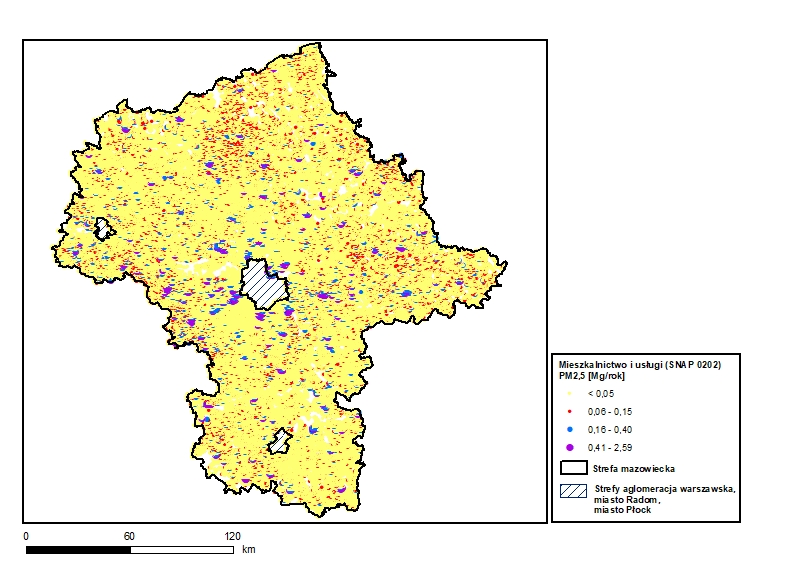 Rysunek 34 Rozmieszczenie oraz ładunki emisji pyłu zawieszonego PM2,5 w sektorze mieszkalnictwa i usług (SNAP 0202) w strefie mazowieckiej w 2018 roku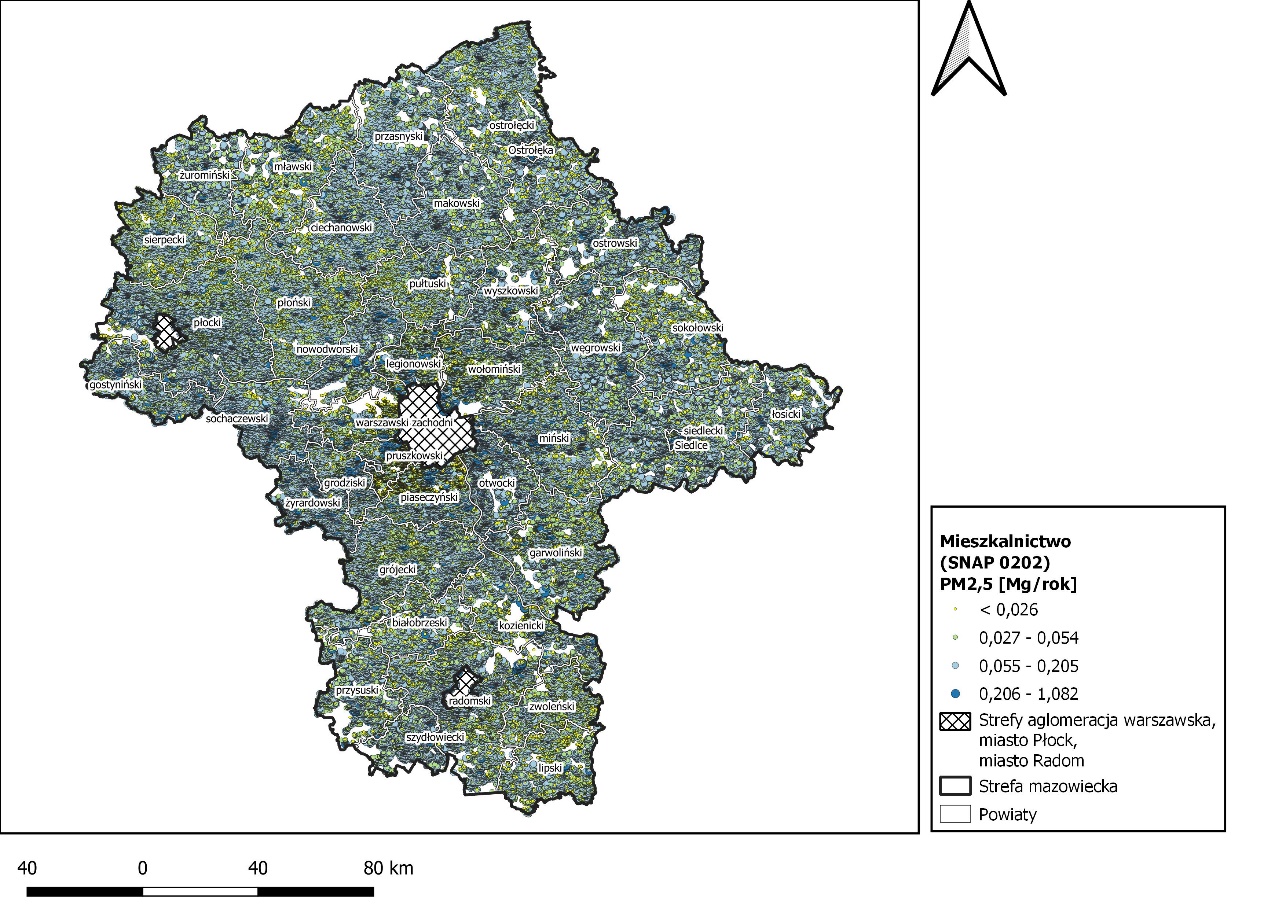 Rysunek 35 Rozmieszczenie oraz ładunki emisji pyłu zawieszonego PM2,5 w sektorze mieszkalnictwa (SNAP 0202) w strefie mazowieckiej w 2021 roku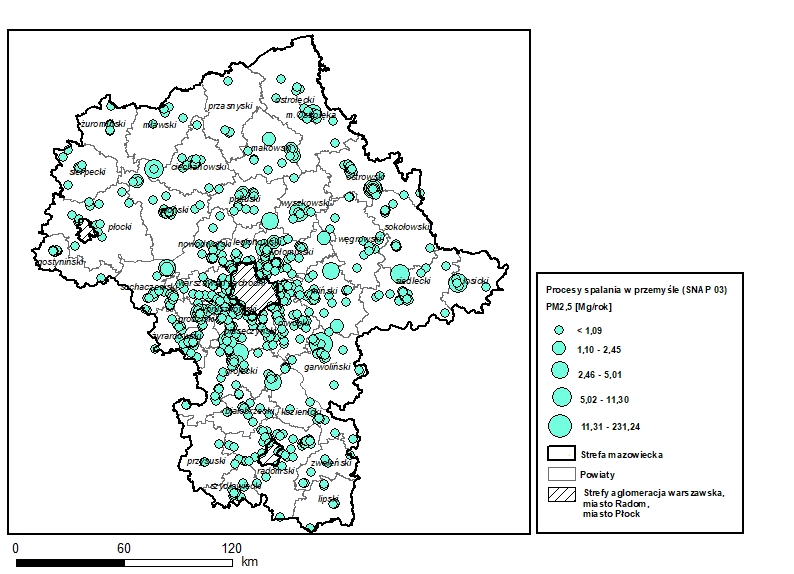 Rysunek 36 Rozmieszczenie oraz ładunki emisji pyłu zawieszonego PM2,5 z procesów spalania paliw (SNAP 03) w strefie mazowieckiej w 2018 roku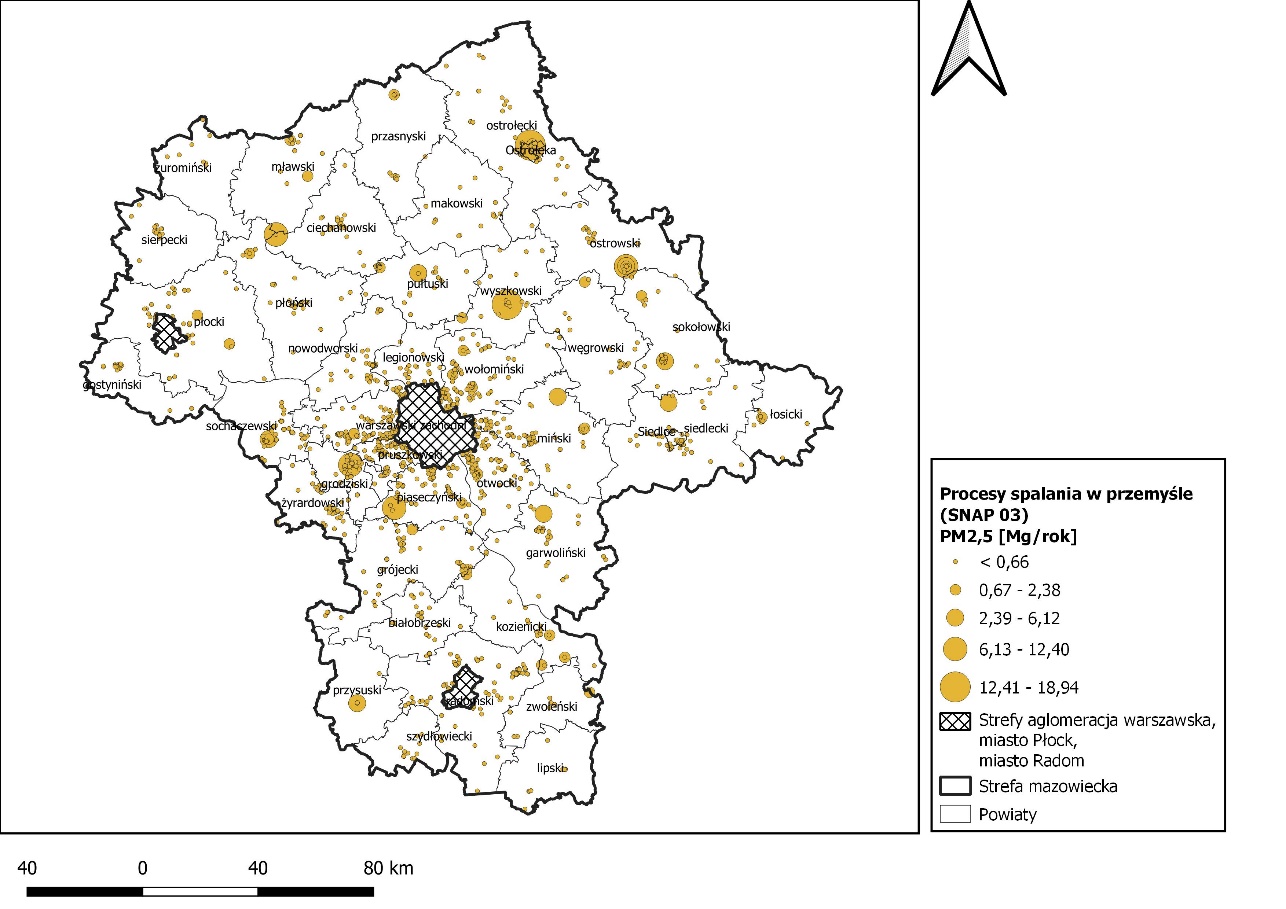 Rysunek 37 Rozmieszczenie oraz ładunki emisji pyłu zawieszonego PM2,5 z procesów spalania paliw (SNAP 03) w strefie mazowieckiej w 2021 roku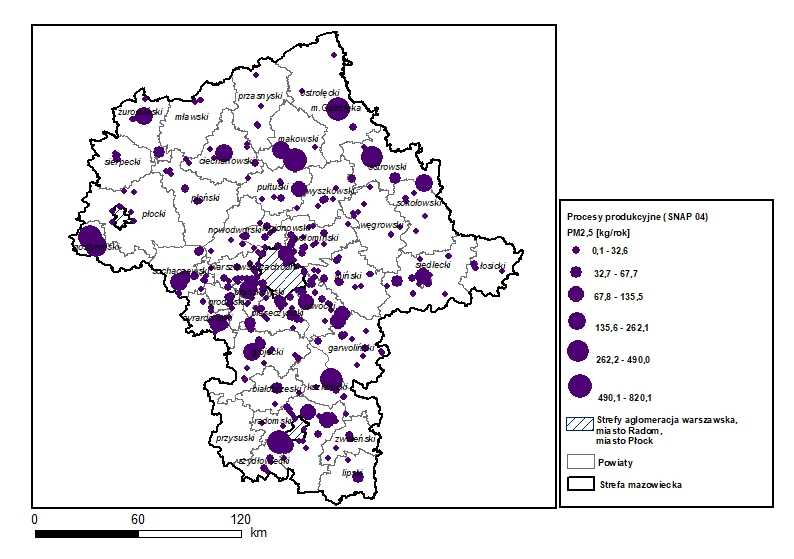 Rysunek 38 Rozmieszczenie oraz ładunki emisji pyłu zawieszonego PM2,5 z procesów produkcyjnych (SNAP 04) w strefie mazowieckiej w 2018 roku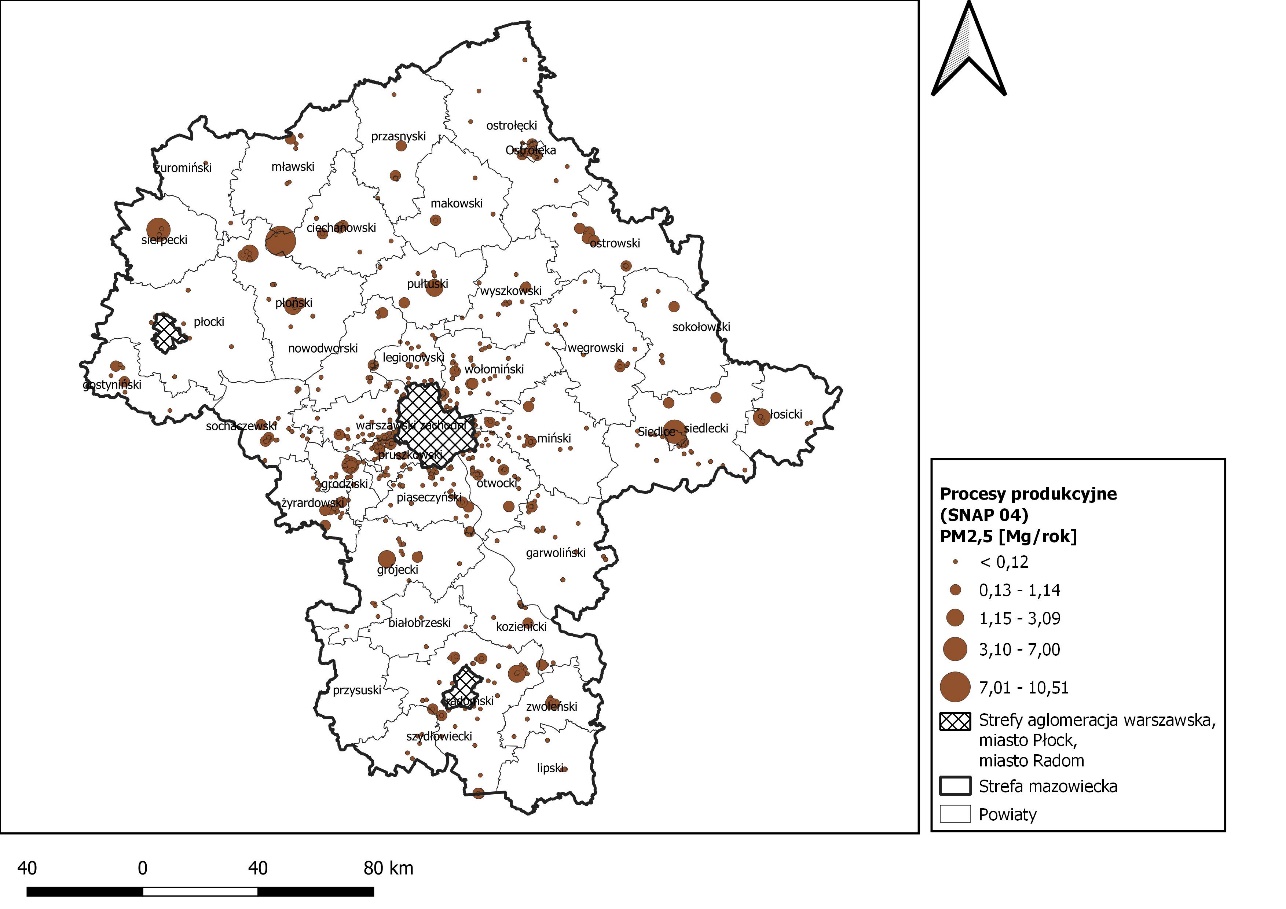 Rysunek 39 Rozmieszczenie oraz ładunki emisji pyłu zawieszonego PM2,5 z procesów produkcyjnych (SNAP 04) w strefie mazowieckiej w 2021 roku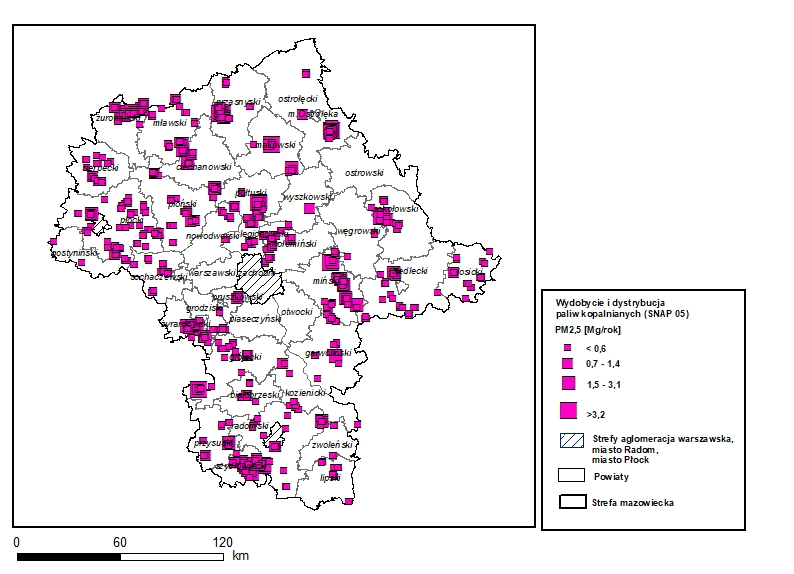 Rysunek 40 Rozmieszczenie oraz ładunki emisji pyłu zawieszonego PM2,5 z wydobycia
 i dystrybucji paliw kopalnych (SNAP 05) w strefie mazowieckiej w 2018 roku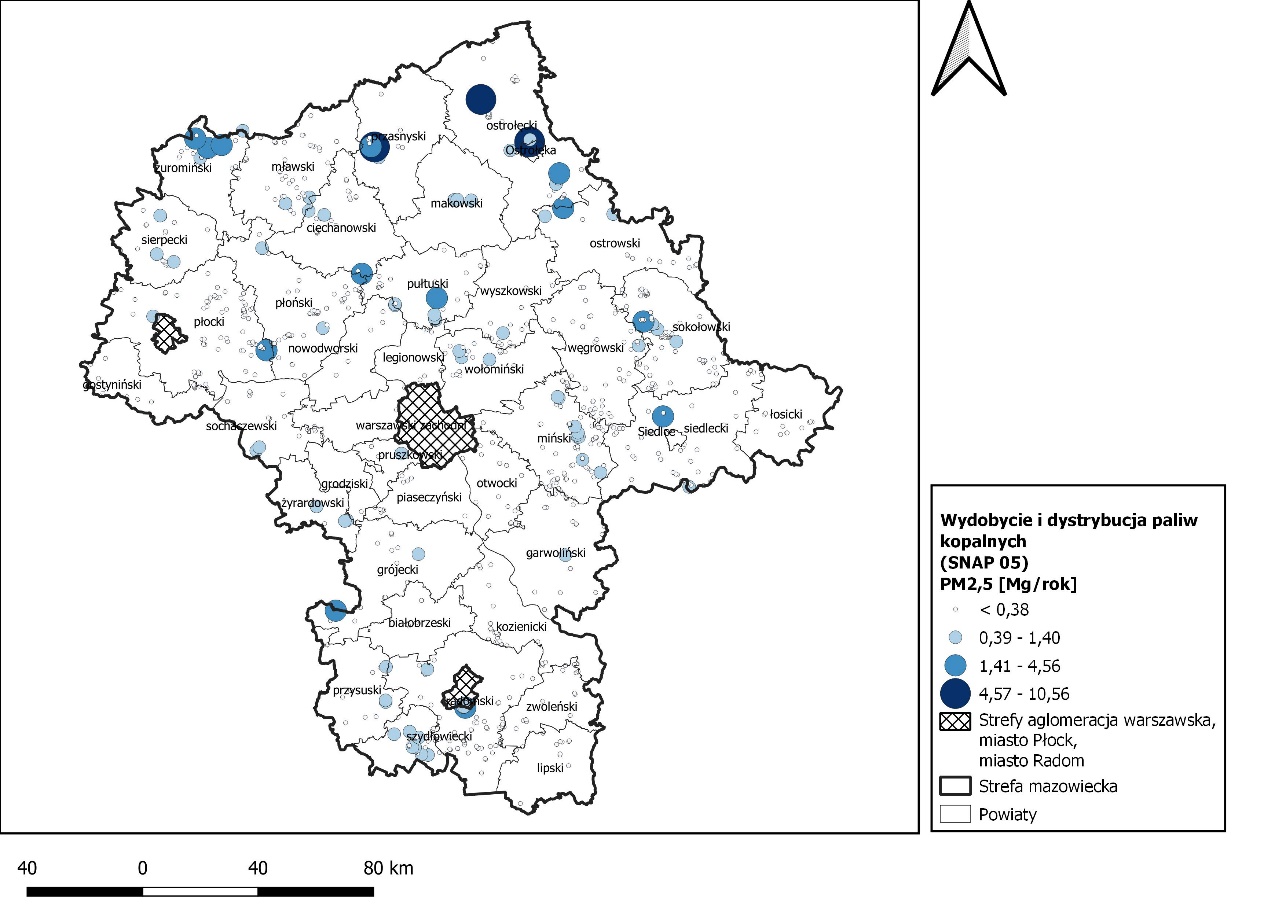 Rysunek 41 Rozmieszczenie oraz ładunki emisji pyłu zawieszonego PM2,5 z wydobycia i dystrybucji paliw kopalnych (SNAP 05) w strefie mazowieckiej w 2021 roku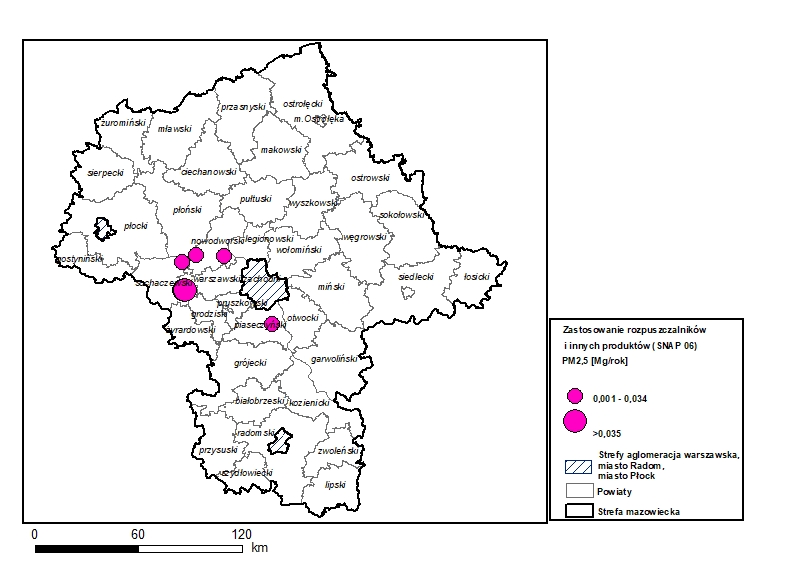 Rysunek 42 Rozmieszczenie oraz ładunki emisji pyłu zawieszonego PM2,5 z zastosowania rozpuszczalników i innych produktów (SNAP 06) w strefie mazowieckiej w 2018 roku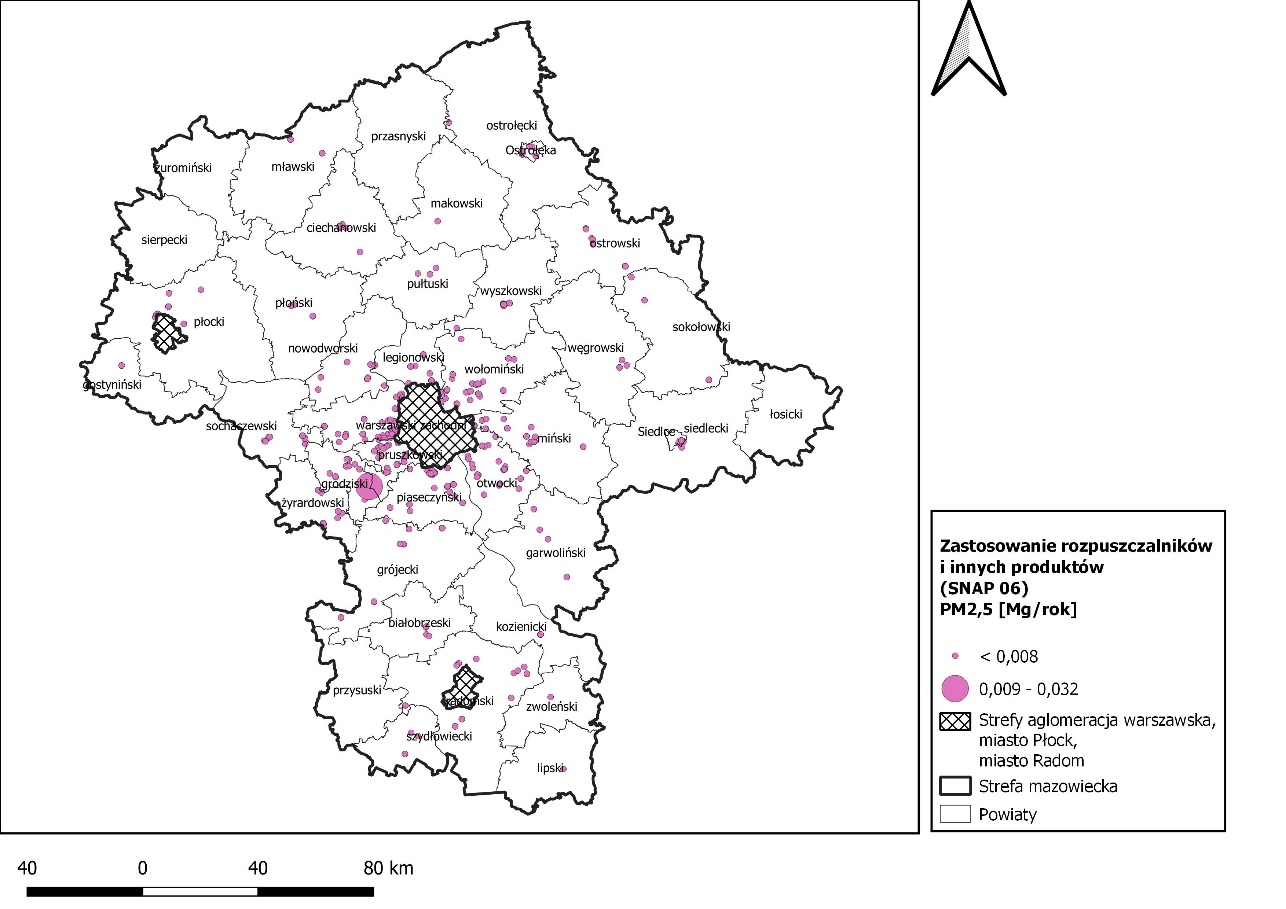 Rysunek 43 Rozmieszczenie oraz ładunki emisji pyłu zawieszonego PM2,5 z zastosowania rozpuszczalników i innych produktów (SNAP 06) w strefie mazowieckiej w 2021 roku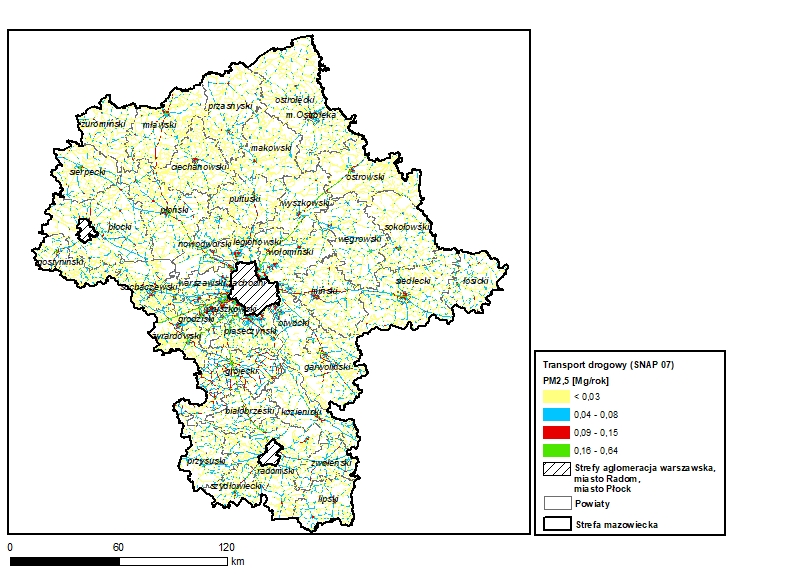 Rysunek 44 Rozmieszczenie oraz ładunki emisji pyłu zawieszonego PM2,5 z transportu drogowego (SNAP 07) w strefie mazowieckiej w 2018 roku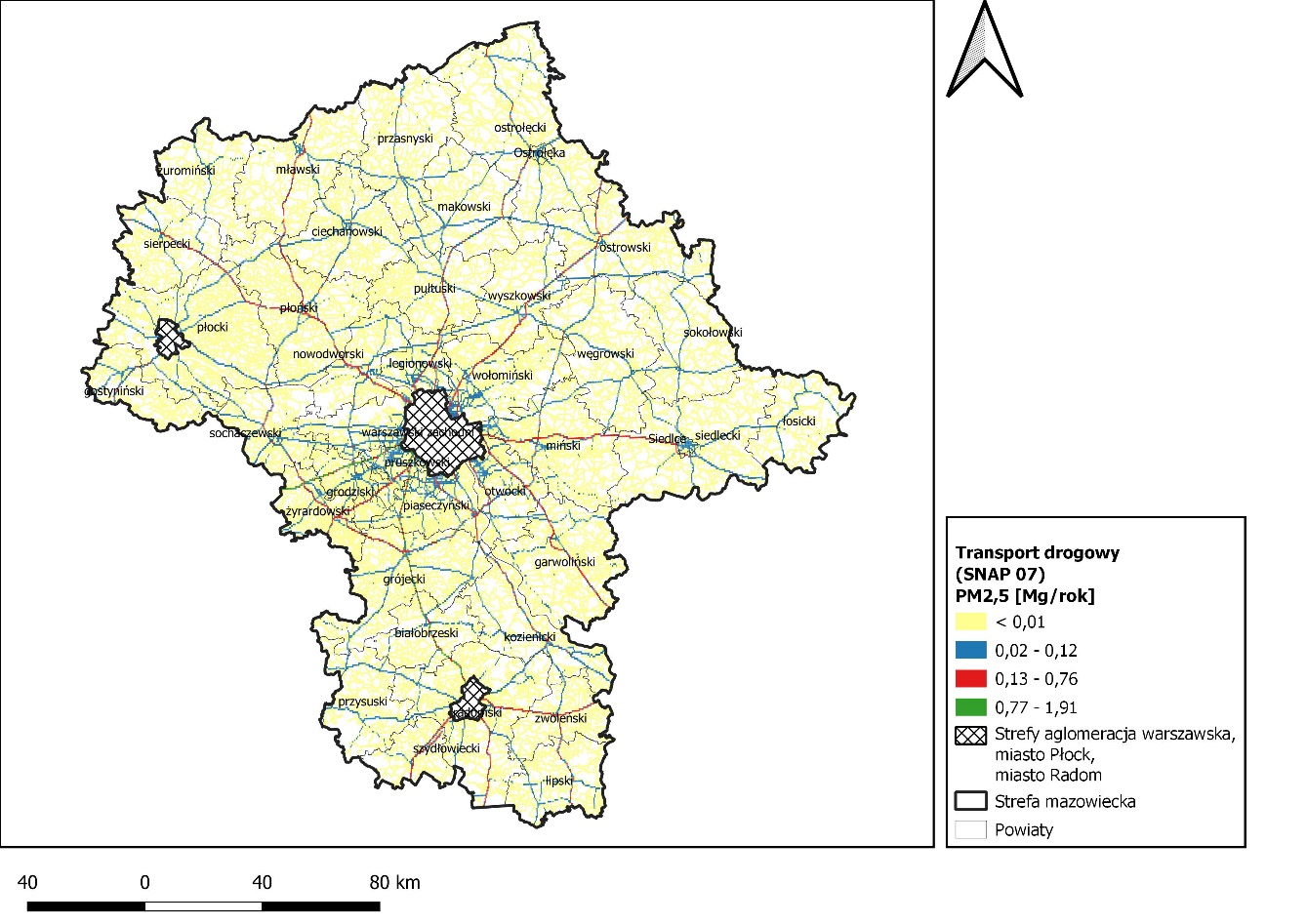 Rysunek 45 Rozmieszczenie oraz ładunki emisji pyłu zawieszonego PM2,5 z transportu drogowego (SNAP 07) w strefie mazowieckiej w 2021 roku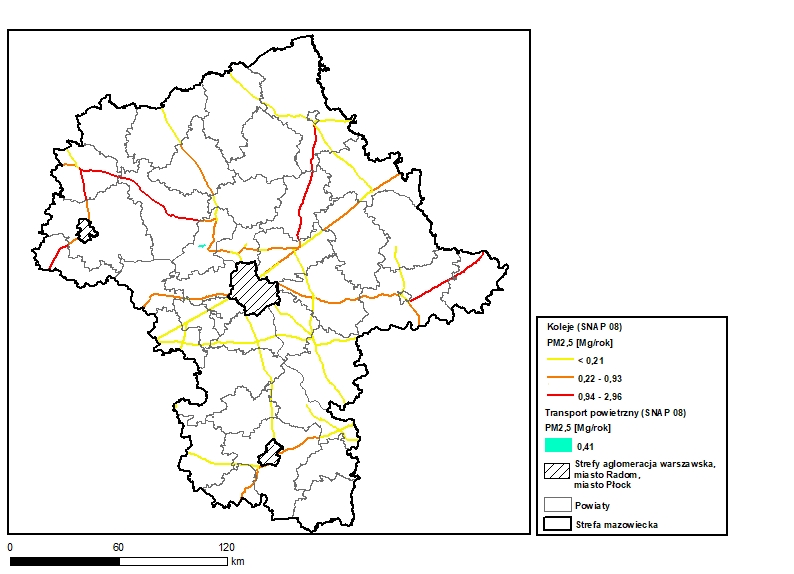 Rysunek 46 Rozmieszczenie oraz ładunki emisji pyłu zawieszonego PM2,5 z transportu kolejowego (SNAP 0802) w strefie mazowieckiej w 2018 roku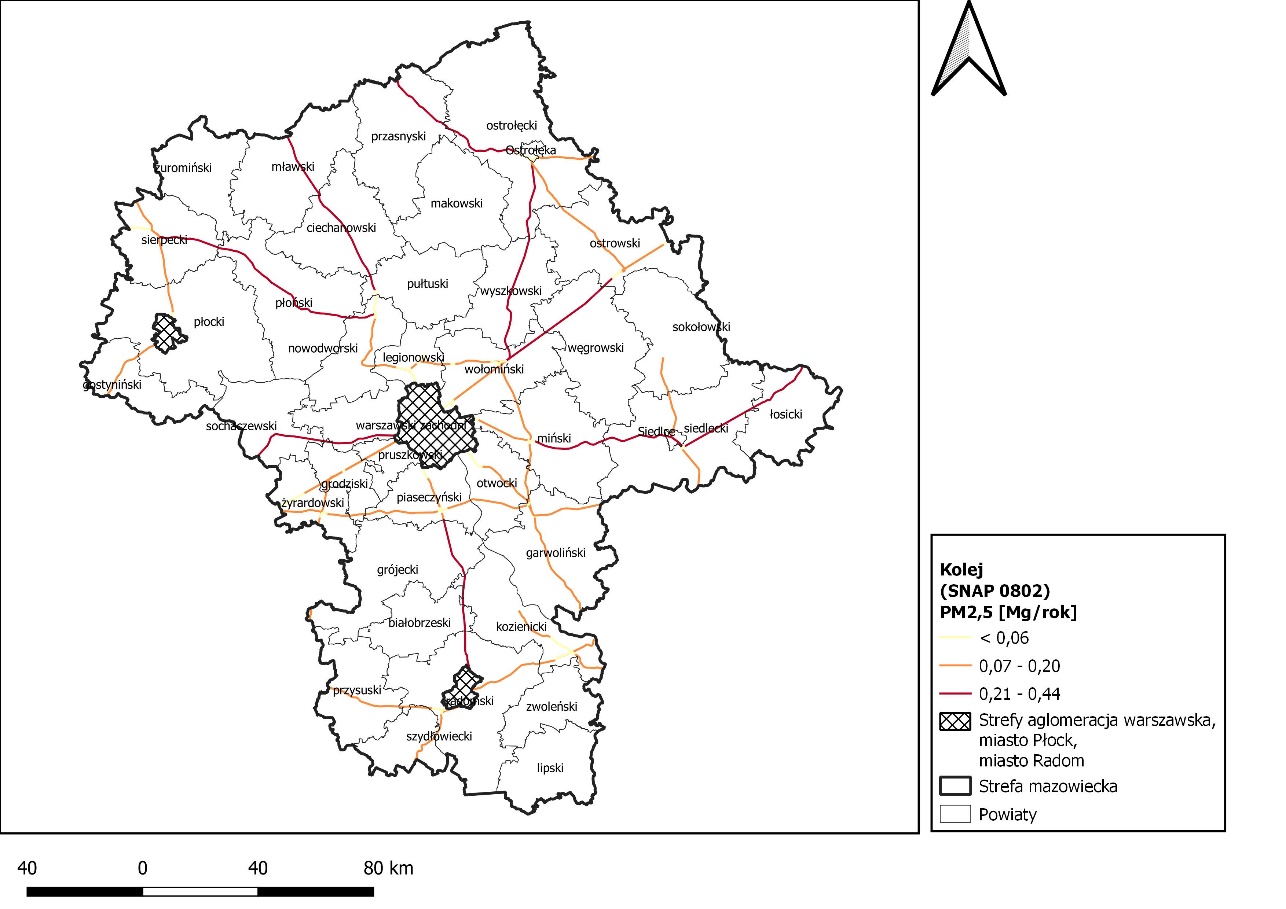 Rysunek 47 Rozmieszczenie oraz ładunki emisji pyłu zawieszonego PM2,5 z transportu kolejowego (SNAP 0802) w strefie mazowieckiej w 2021 roku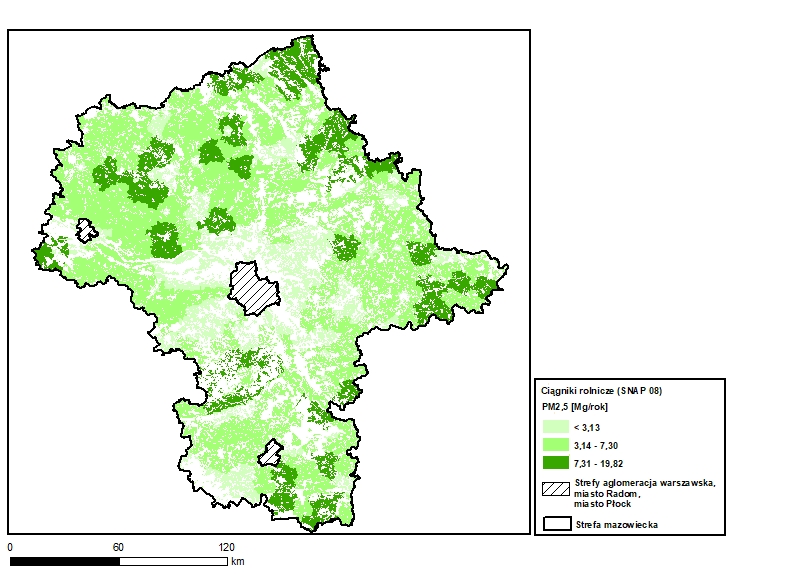 Rysunek 48 Rozmieszczenie oraz ładunki emisji pyłu zawieszonego PM2,5 z ciągników rolniczych (SNAP 0806) w strefie mazowieckiej w 2018 roku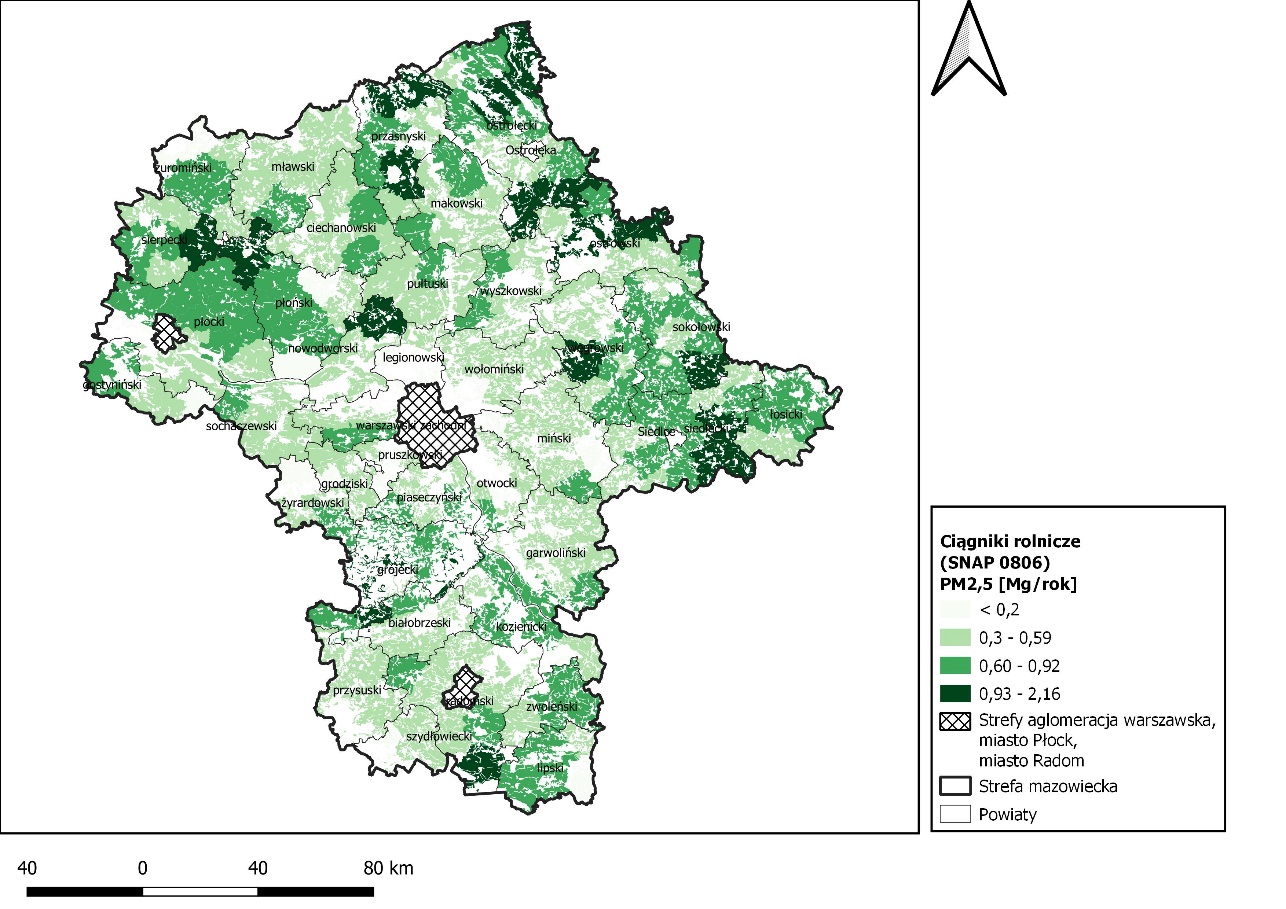 Rysunek 49 Rozmieszczenie oraz ładunki emisji pyłu zawieszonego PM2,5 z ciągników rolniczych (SNAP 0806) w strefie mazowieckiej w 2021 roku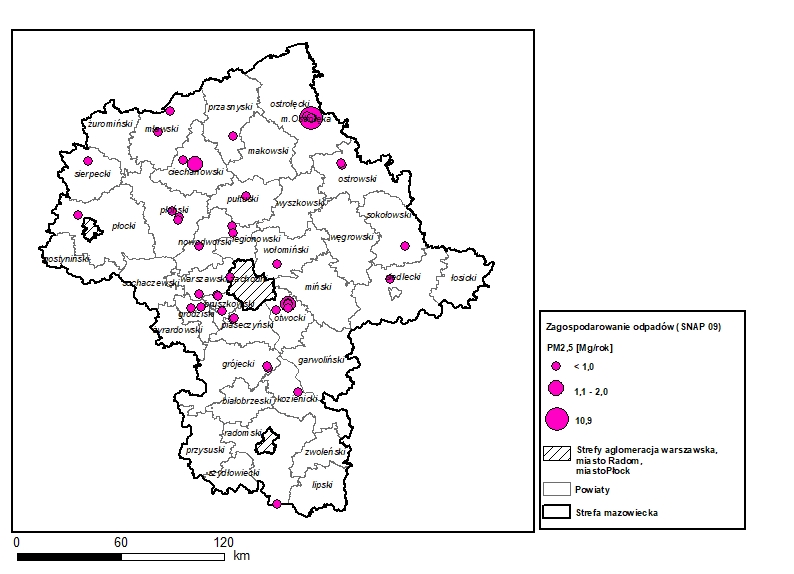 Rysunek 50 Rozmieszczenie oraz ładunki emisji pyłu zawieszonego PM2,5 z zagospodarowania odpadów (SNAP 09) w strefie mazowieckiej w 2018 roku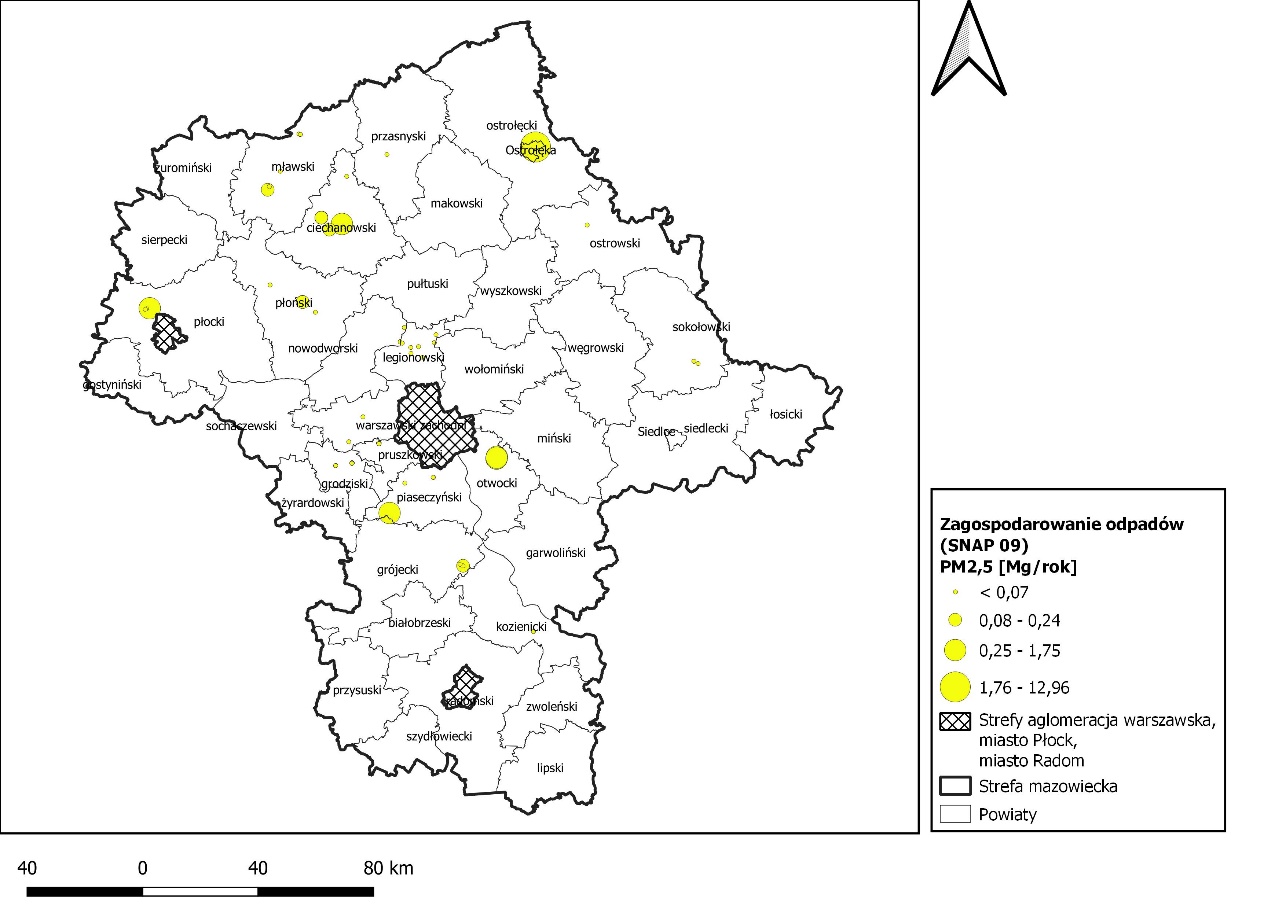 Rysunek 51 Rozmieszczenie oraz ładunki emisji pyłu zawieszonego PM2,5 z zagospodarowania odpadów (SNAP 09) w strefie mazowieckiej w 2021 roku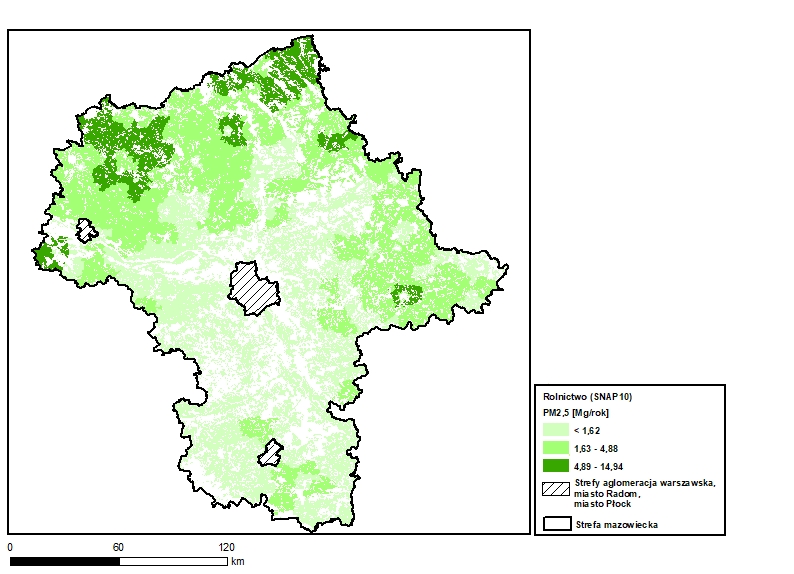 Rysunek 52 Przestrzenny rozkład oraz ładunki emisji pyłu zawieszonego PM2,5 z rolnictwa (SNAP 10) w strefie mazowieckiej w 2018 roku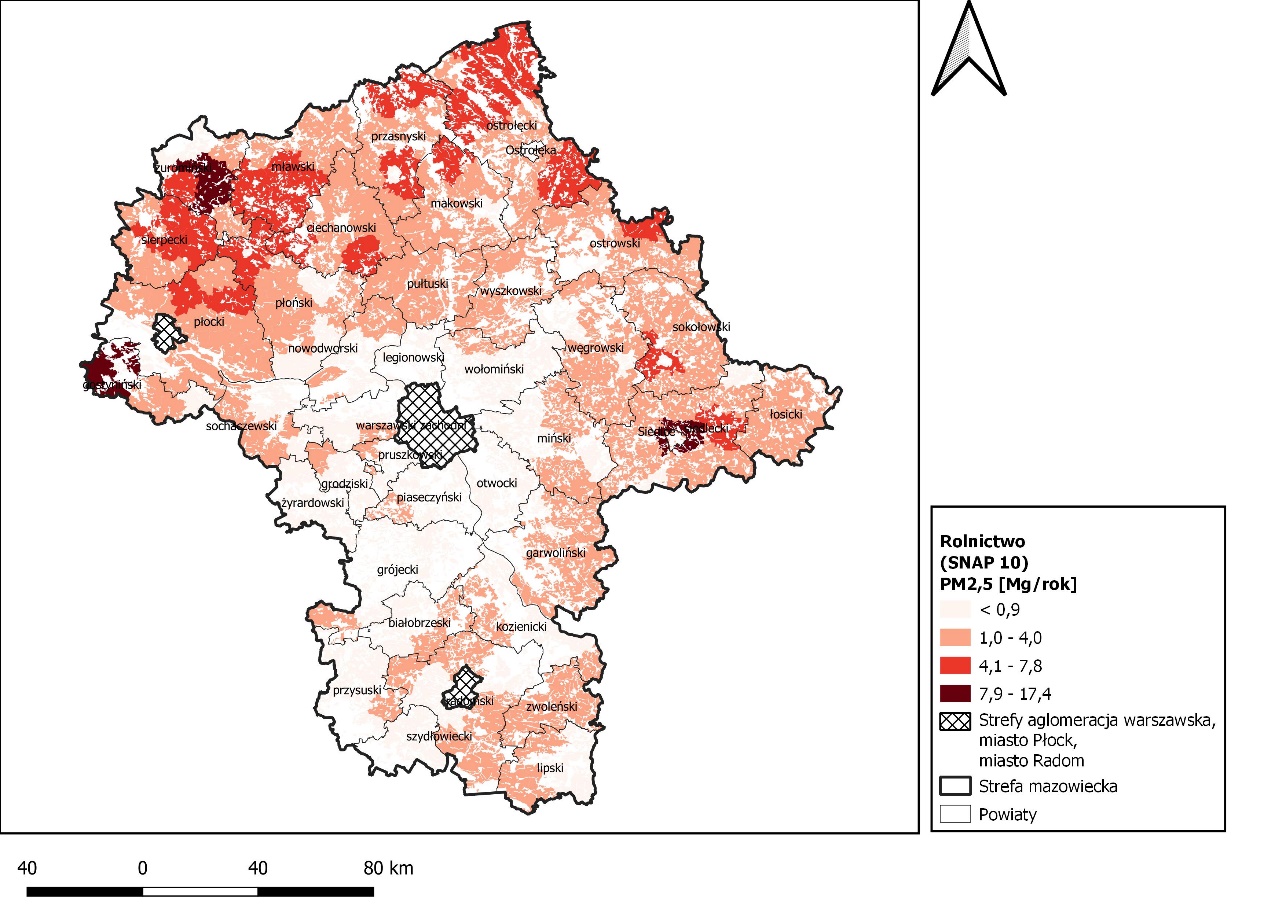 Rysunek 53 Przestrzenny rozkład oraz ładunki emisji pyłu zawieszonego PM2,5 z rolnictwa (SNAP 10) w strefie mazowieckiej w 2021 roku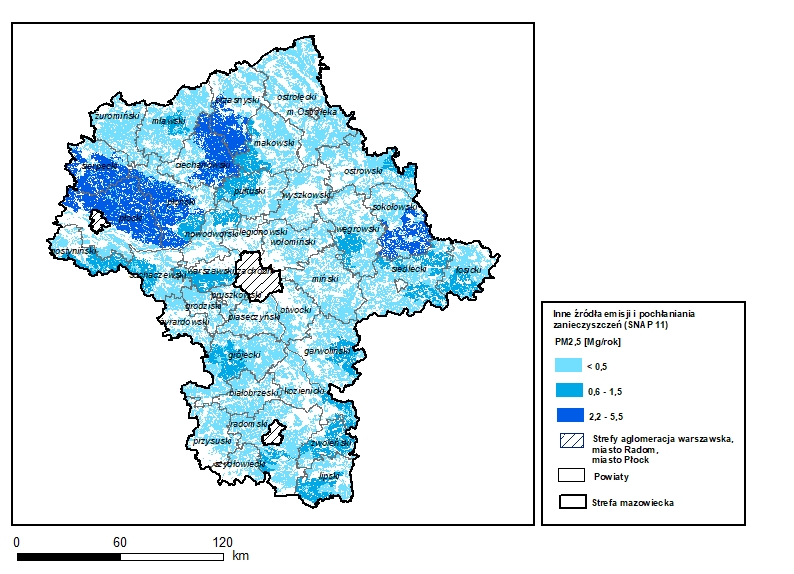 Rysunek 54 Przestrzenny rozkład oraz ładunki emisji pyłu zawieszonego PM2,5 z innych źródeł emisji i pochłaniania zanieczyszczeń (SNAP 11) w strefie mazowieckiej w 2018 roku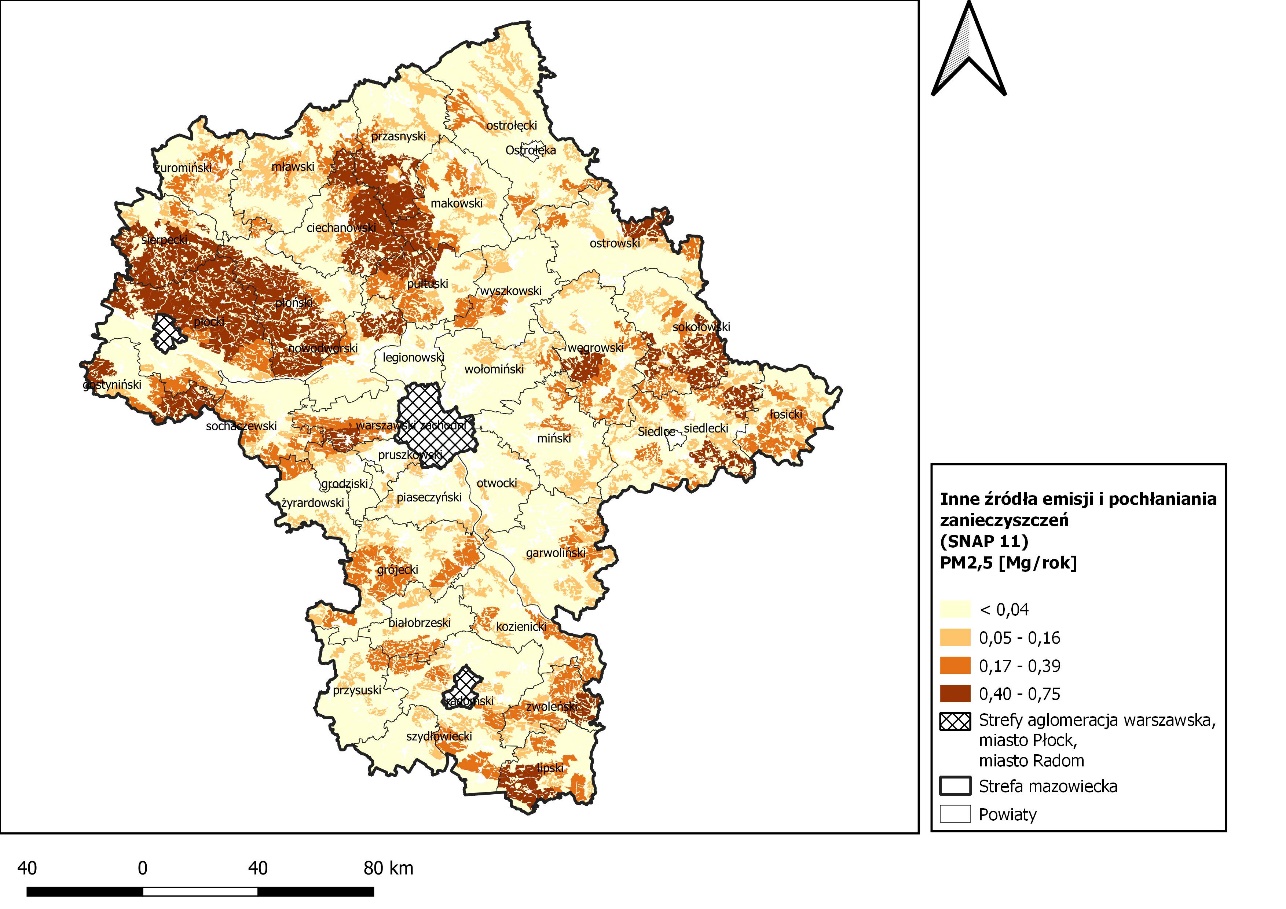 Rysunek 55 Przestrzenny rozkład oraz ładunki emisji pyłu zawieszonego PM2,5 z innych źródeł emisji i pochłaniania zanieczyszczeń (SNAP 11) w strefie mazowieckiej w 2021 rokuEmisja benzo(a)pirenu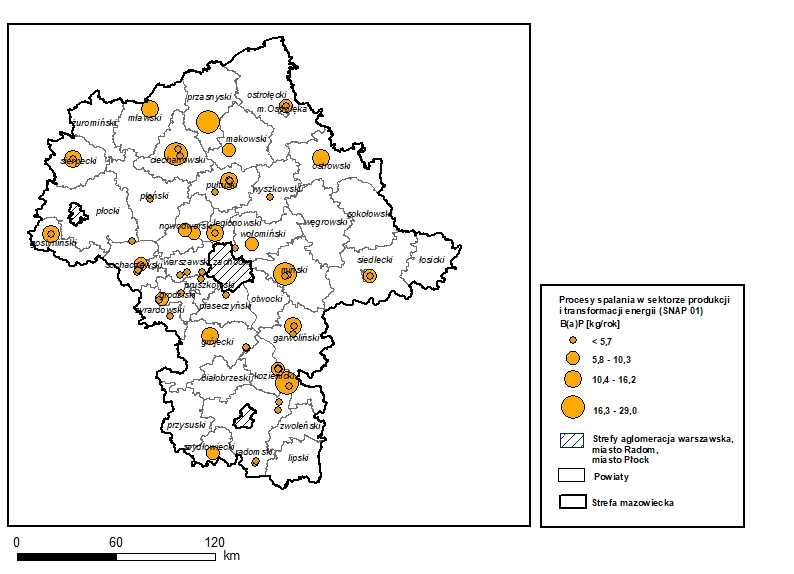 Rysunek 56 Rozmieszczenie oraz ładunki emisji benzo(a)pirenu w sektorze produkcji i transformacji energii (SNAP 01) w strefie mazowieckiej w 2018 roku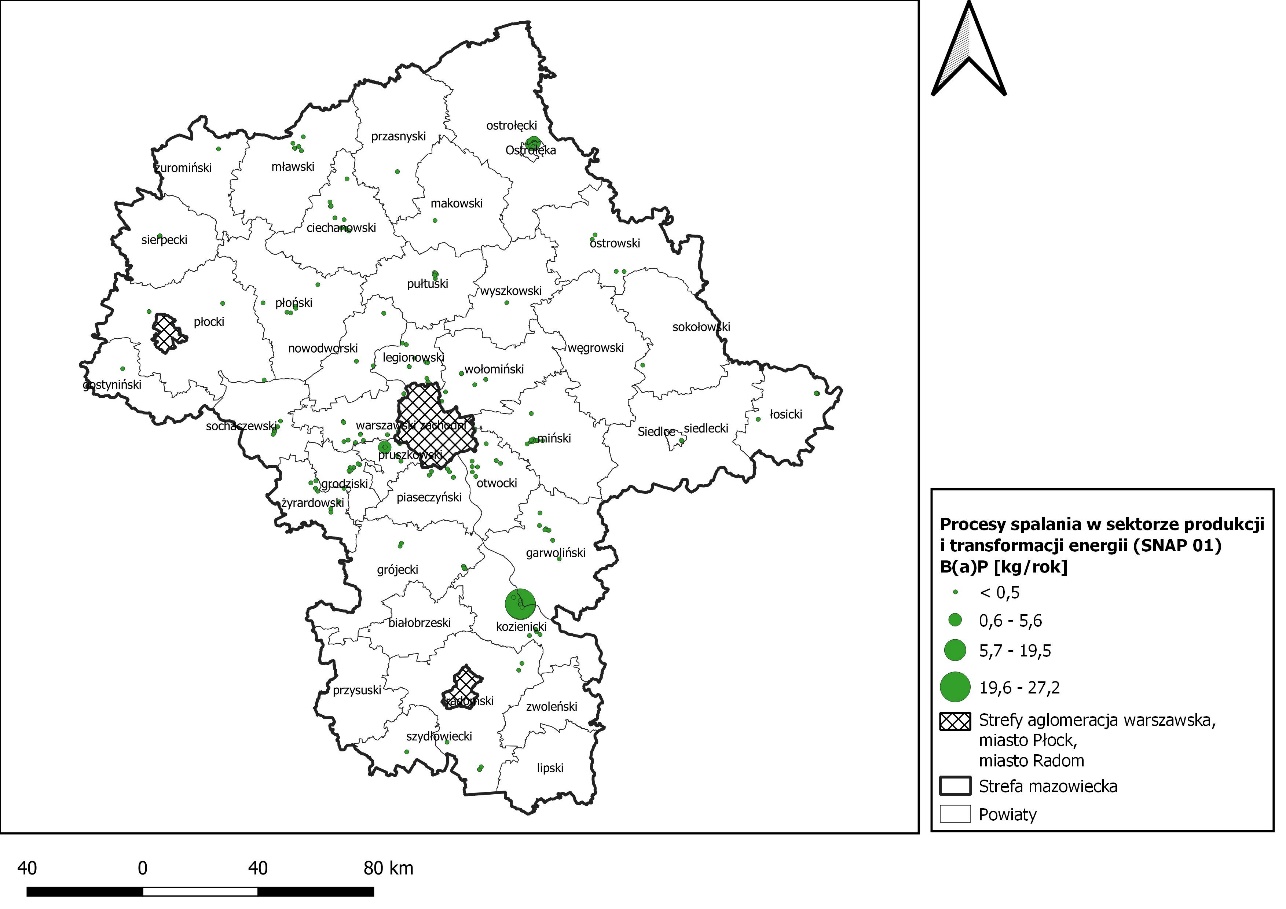 Rysunek 57 Rozmieszczenie oraz ładunki emisji benzo(a)pirenu w sektorze produkcji i transformacji energii (SNAP 01) w strefie mazowieckiej w 2021 roku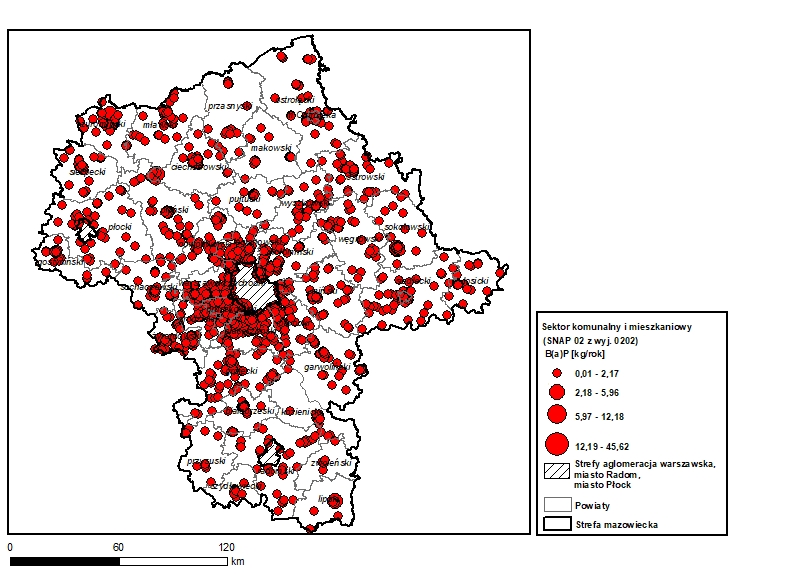 Rysunek 58 Rozmieszczenie oraz ładunki emisji benzo(a)pirenu w sektorze komunalnym i mieszkaniowym (SNAP 02 z wyjątkiem 0202) w strefie mazowieckiej w 2018 roku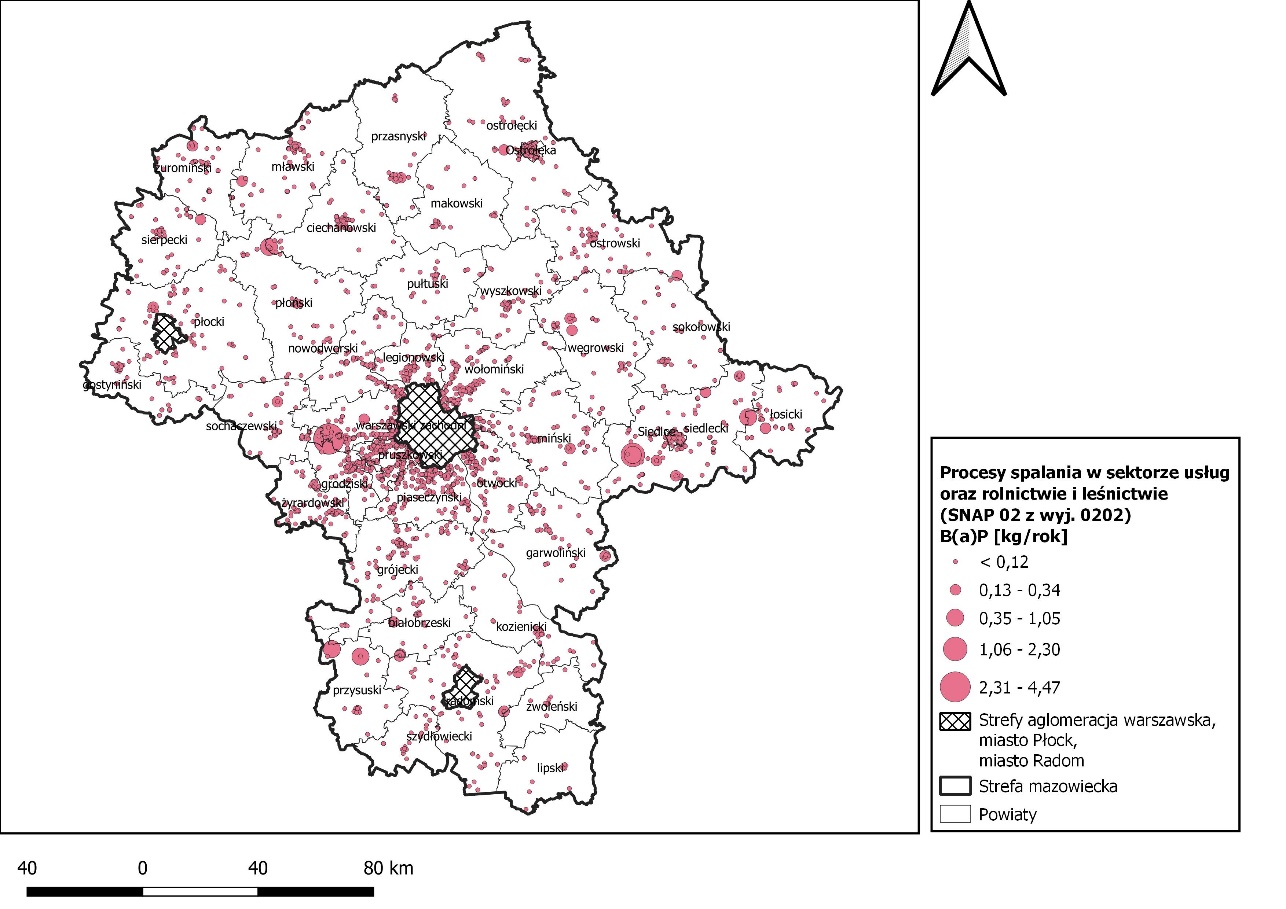 Rysunek 59 Rozmieszczenie oraz ładunki emisji benzo(a)pirenu w sektorze usług oraz rolnictwie i leśnictwie (SNAP 02 z wyjątkiem 0202) w strefie mazowieckiej w 2021 roku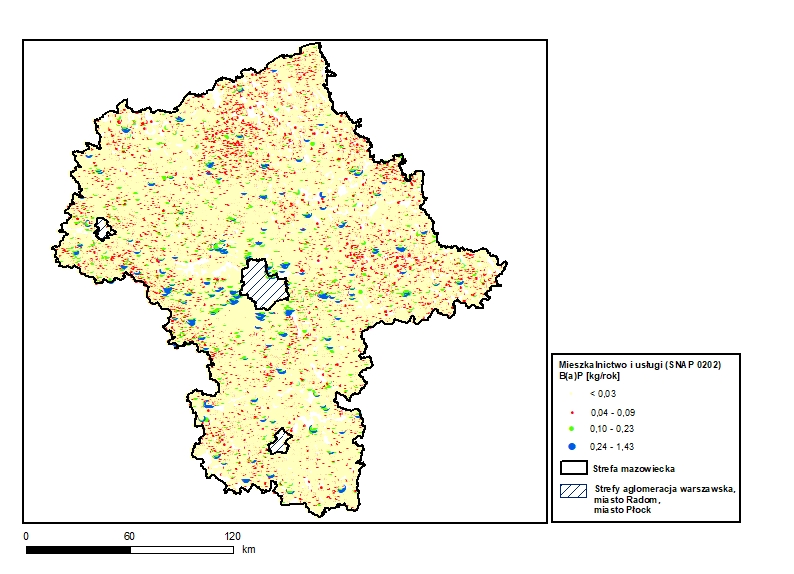 Rysunek 60 Rozmieszczenie oraz ładunki emisji benzo(a)pirenu w mieszkalnictwie i usługach (SNAP 0202) w strefie mazowieckiej w 2018 roku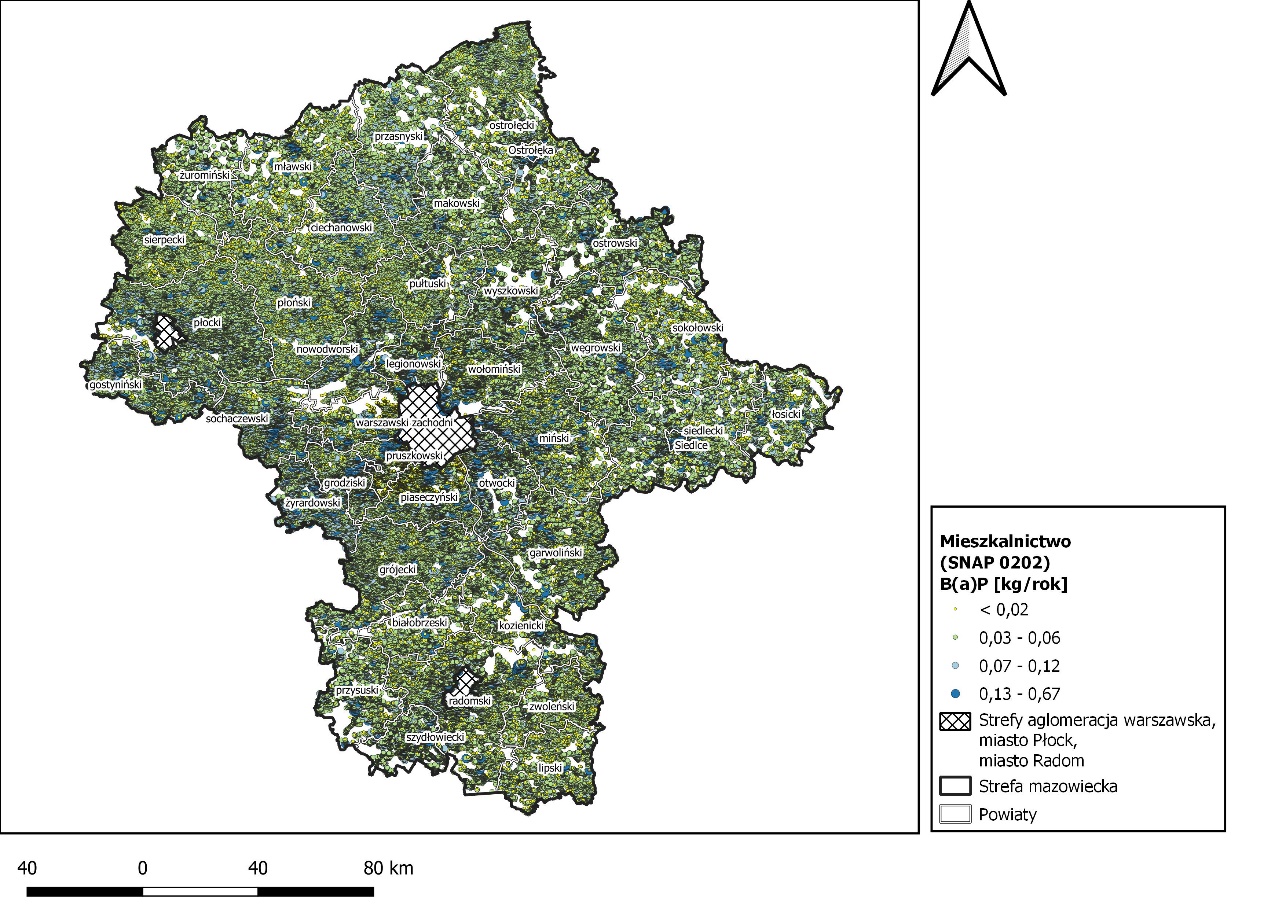 Rysunek 61 Rozmieszczenie oraz ładunki emisji benzo(a)pirenu w mieszkalnictwie (SNAP 0202) w strefie mazowieckiej w 2021 roku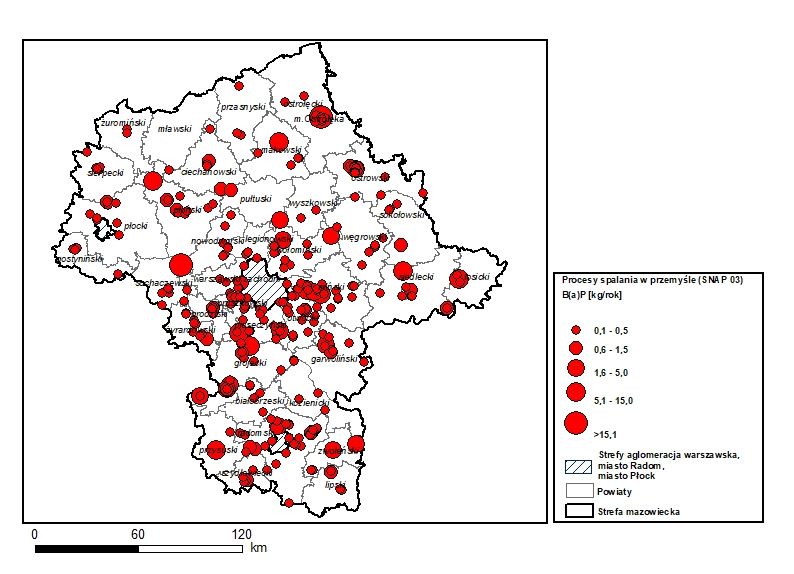 Rysunek 62 Rozmieszczenie oraz ładunki emisji benzo(a)pirenu z procesów spalania w przemyśle (SNAP 03) w strefie mazowieckiej w 2018 roku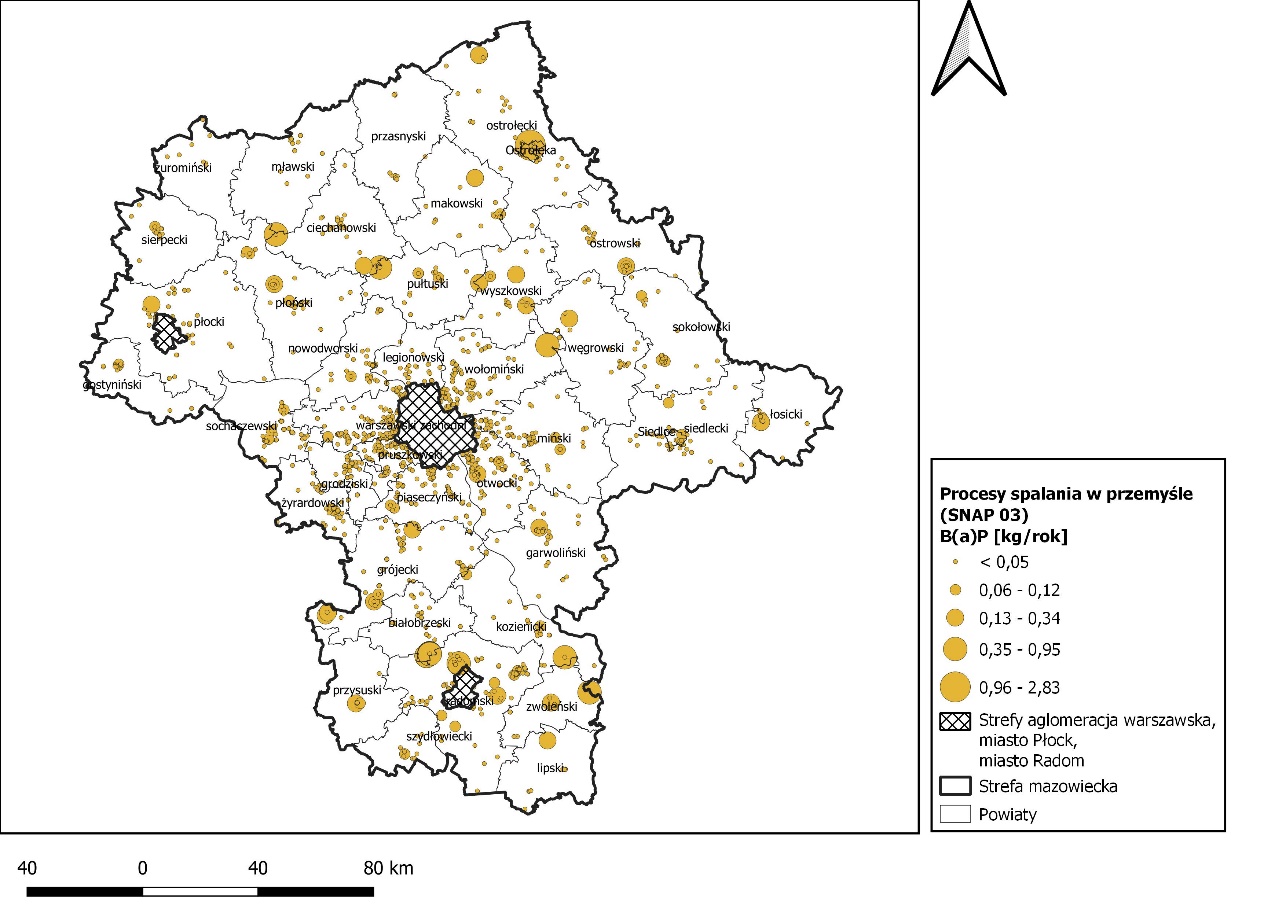 Rysunek 63 Rozmieszczenie oraz ładunki emisji benzo(a)pirenu z procesów spalania w przemyśle (SNAP 03) w strefie mazowieckiej w 2021 roku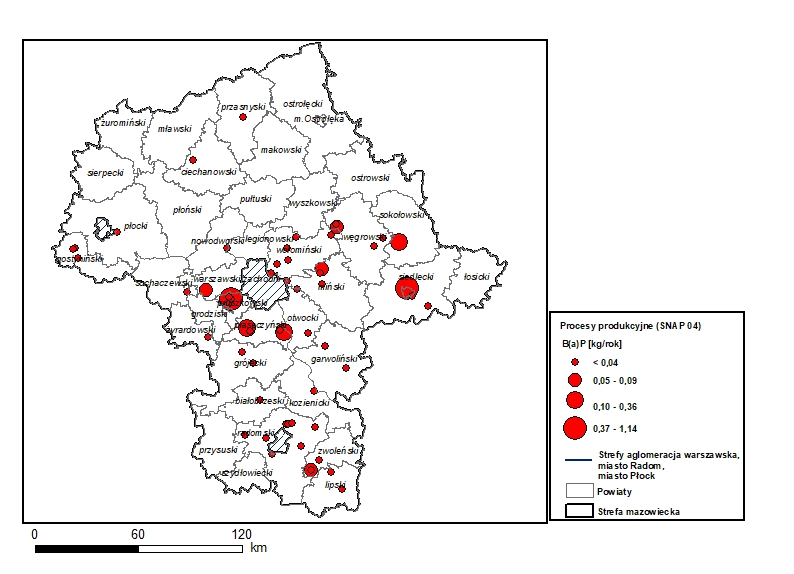 Rysunek 64 Rozmieszczenie oraz ładunki emisji benzo(a)pirenu z procesów produkcyjnych (SNAP 04) w strefie mazowieckiej w 2018 roku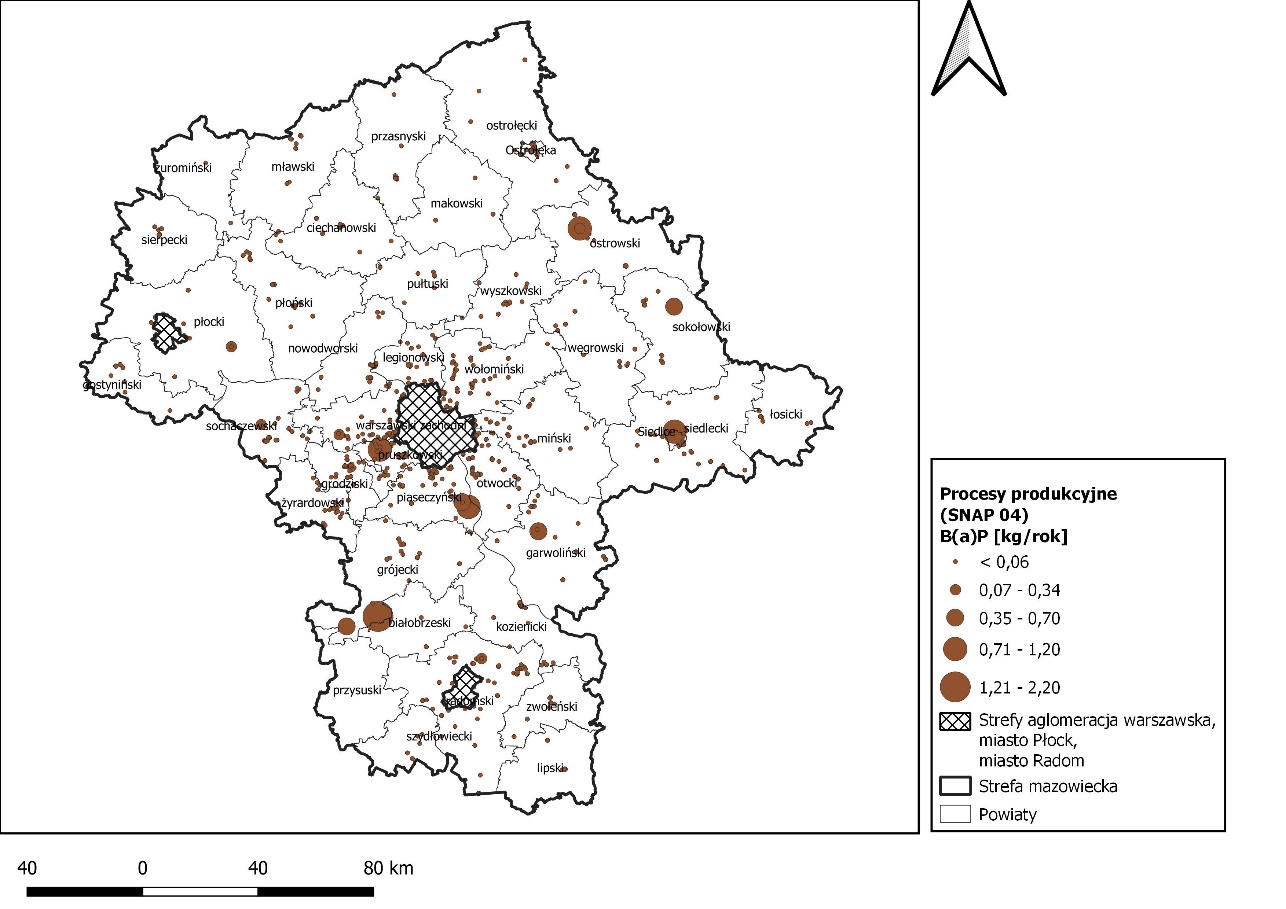 Rysunek 65 Rozmieszczenie oraz ładunki emisji benzo(a)pirenu z procesów produkcyjnych (SNAP 04) w strefie mazowieckiej w 2021 roku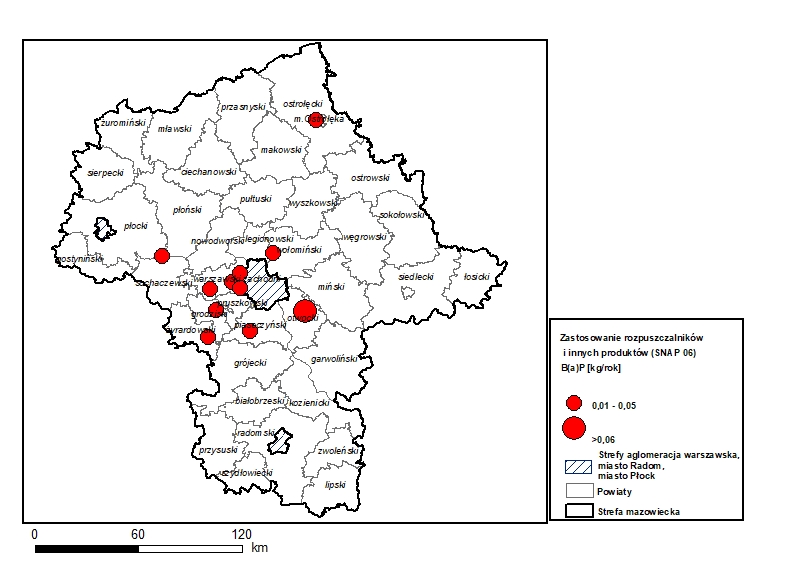 Rysunek 66 Rozmieszczenie oraz ładunki emisji benzo(a)pirenu z zastosowania rozpuszczalników i innych produktów (SNAP 06) w strefie mazowieckiej w 2018 roku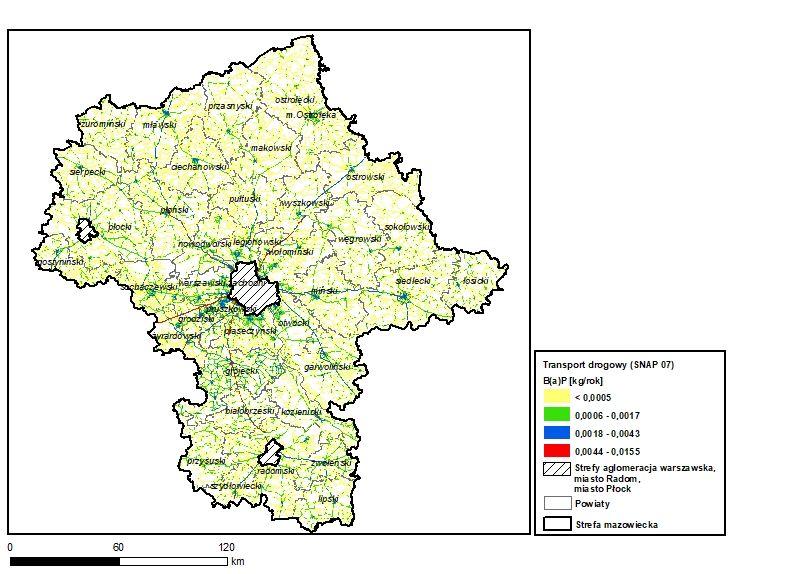 Rysunek 67 Rozmieszczenie oraz ładunki emisji benzo(a)pirenu z transportu drogowego (SNAP 07) w strefie mazowieckiej w 2018 roku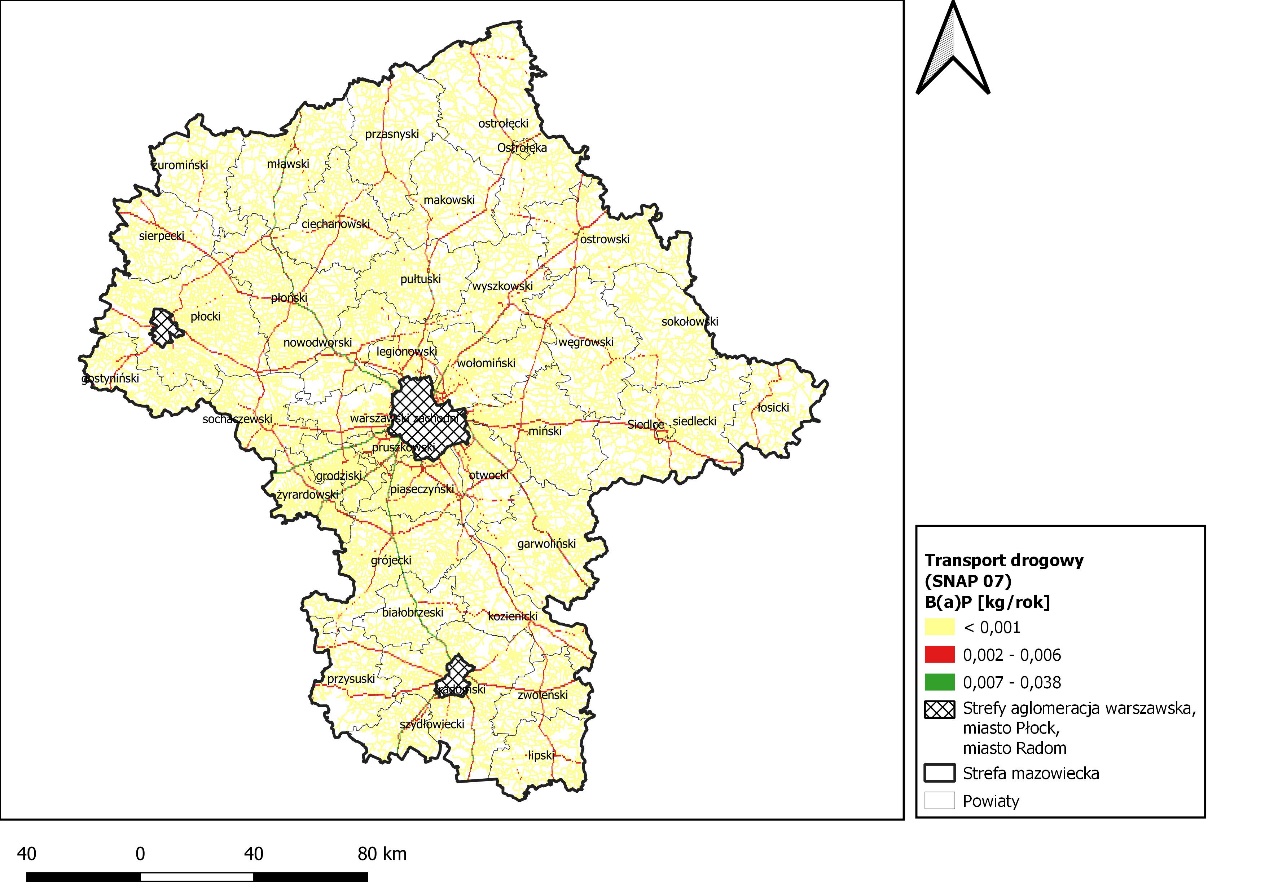 Rysunek 68 Rozmieszczenie oraz ładunki emisji benzo(a)pirenu z transportu drogowego (SNAP 07) w strefie mazowieckiej w 2021 roku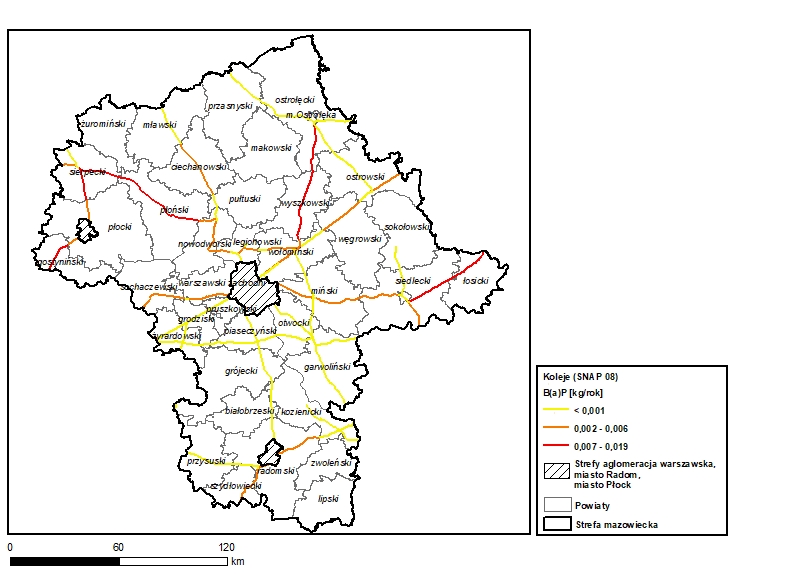 Rysunek 69 Rozmieszczenie oraz ładunki emisji benzo(a)pirenu z transportu kolejowego (SNAP 0802) w strefie mazowieckiej w 2018 roku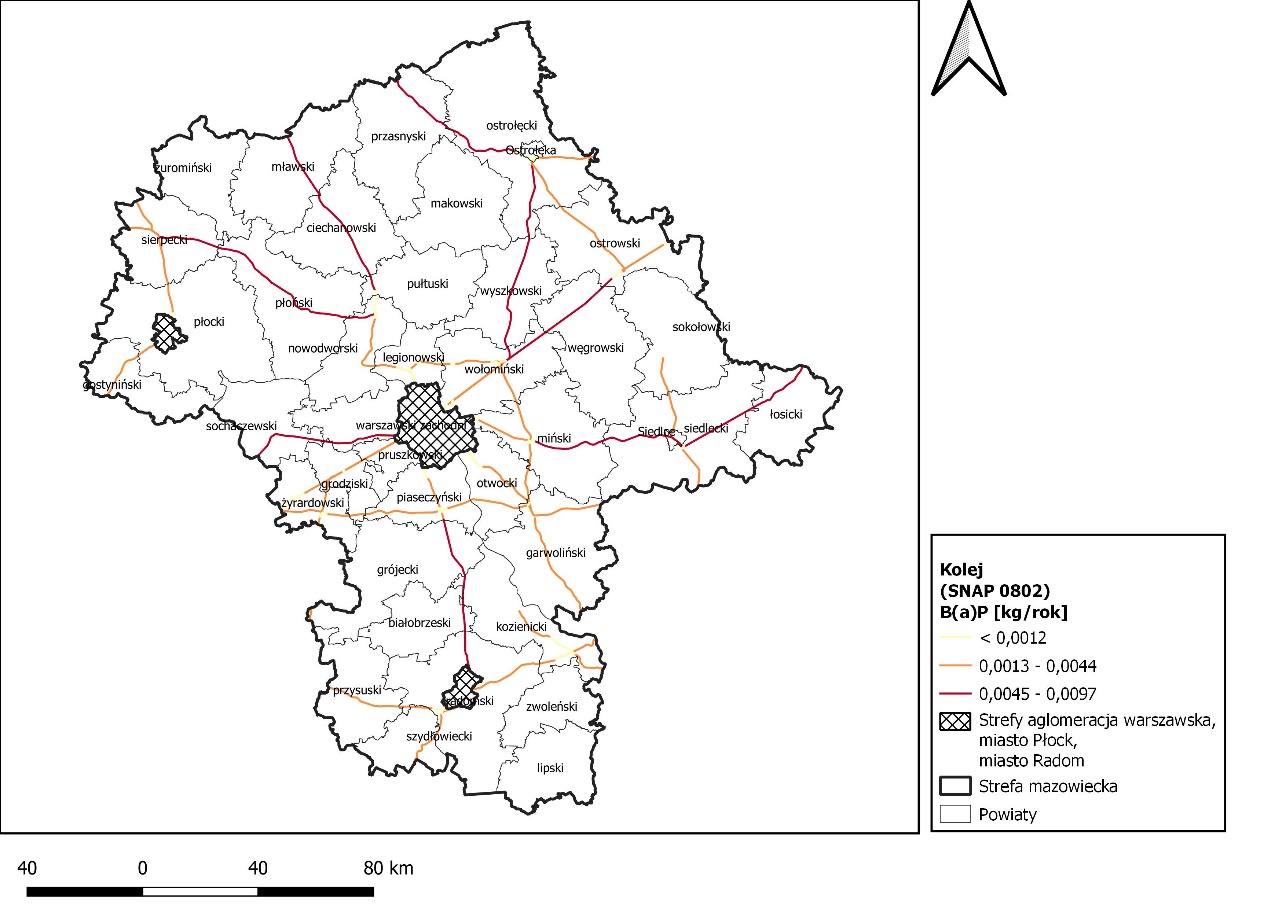 Rysunek 70 Rozmieszczenie oraz ładunki emisji benzo(a)pirenu z transportu kolejowego (SNAP 0802) w strefie mazowieckiej w 2021 roku6.2. Strefa aglomeracja warszawskaTabela 137 Emisja substancji w powietrzu w strefie aglomeracja warszawska w 2018 rokuTabela 138 Emisja substancji w powietrzu w strefie aglomeracja warszawska w 2021 rokuTabela 139 Emisja substancji w powietrzu poza strefą aglomeracja warszawska (w odległości 30 km wokół strefy) w 2018 rokuTabela 140 Emisja substancji w powietrzu poza strefą aglomeracja warszawska (w odległości 30 km wokół strefy) w 2021 rokuEmisja pyłu zawieszonego PM10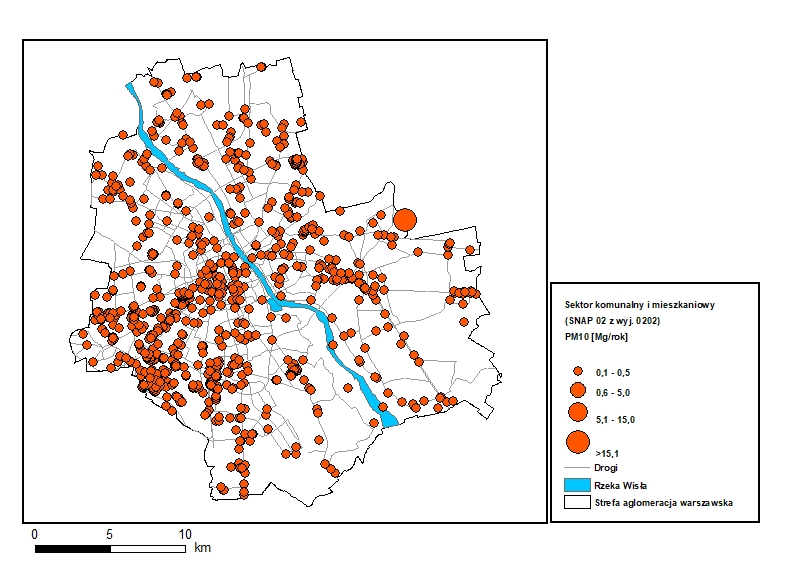 Rysunek 71 Rozmieszczenie oraz ładunki emisji pyłu zawieszonego PM10 w sektorze komunalnym i mieszkaniowym (SNAP 02 z wyjątkiem 0202) w strefie aglomeracja warszawska w 2018 roku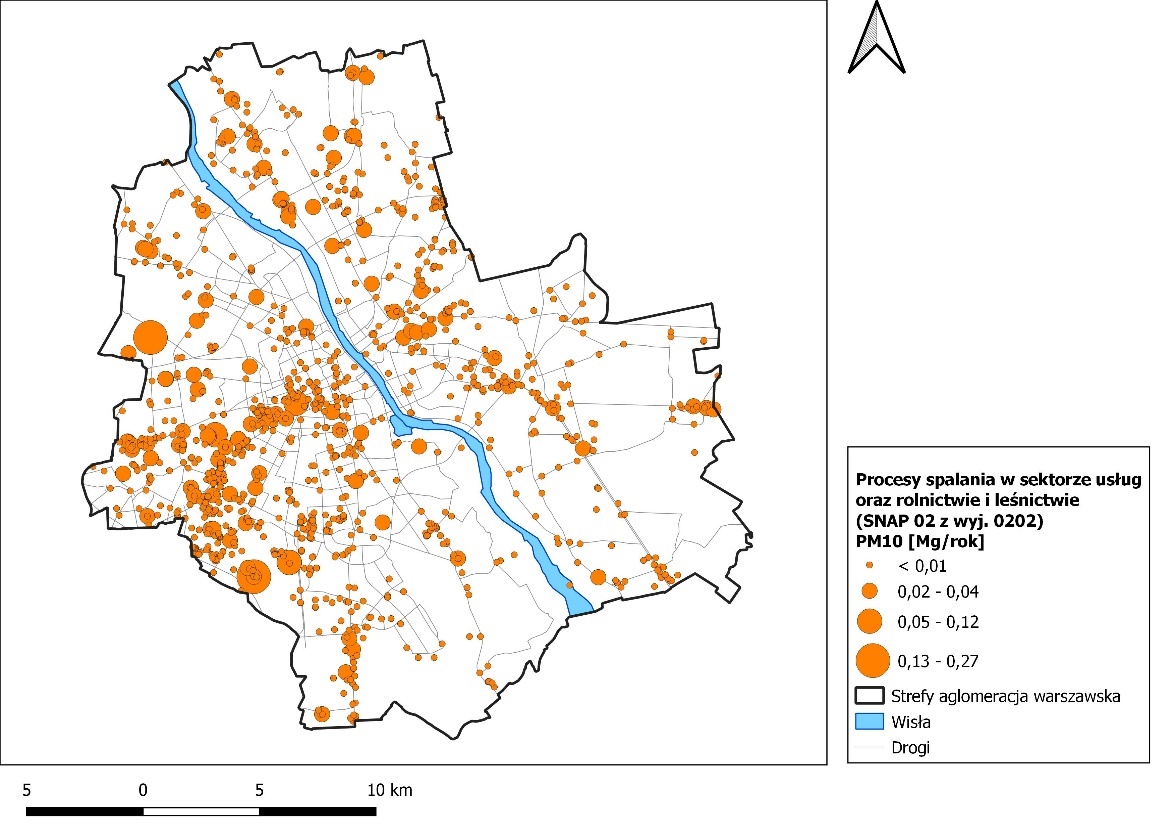 Rysunek 72 Rozmieszczenie oraz ładunki emisji pyłu zawieszonego PM10 w sektorze usług oraz rolnictwie i leśnictwie (SNAP 02 z wyjątkiem 0202) w strefie aglomeracja warszawska w 2021 roku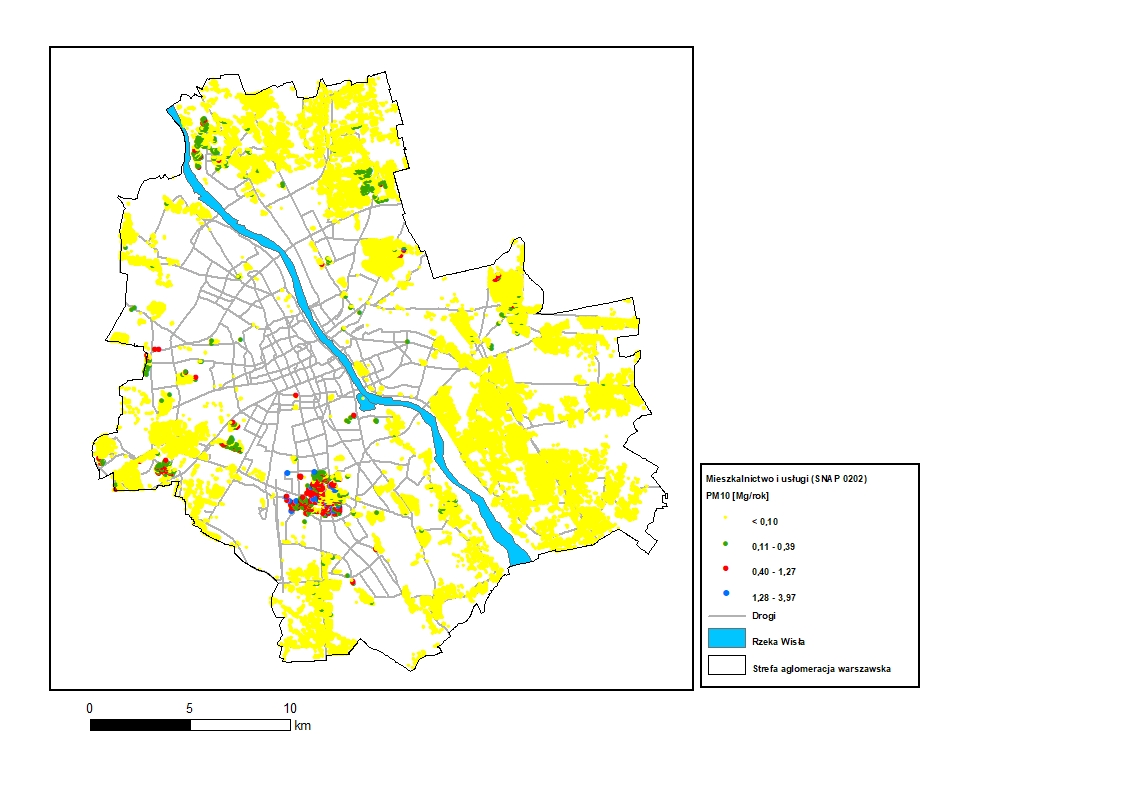 Rysunek 73 Rozmieszczenie oraz ładunki emisji pyłu zawieszonego PM10 w mieszkalnictwie i usługach (SNAP 0202) w strefie aglomeracja warszawska w 2018 roku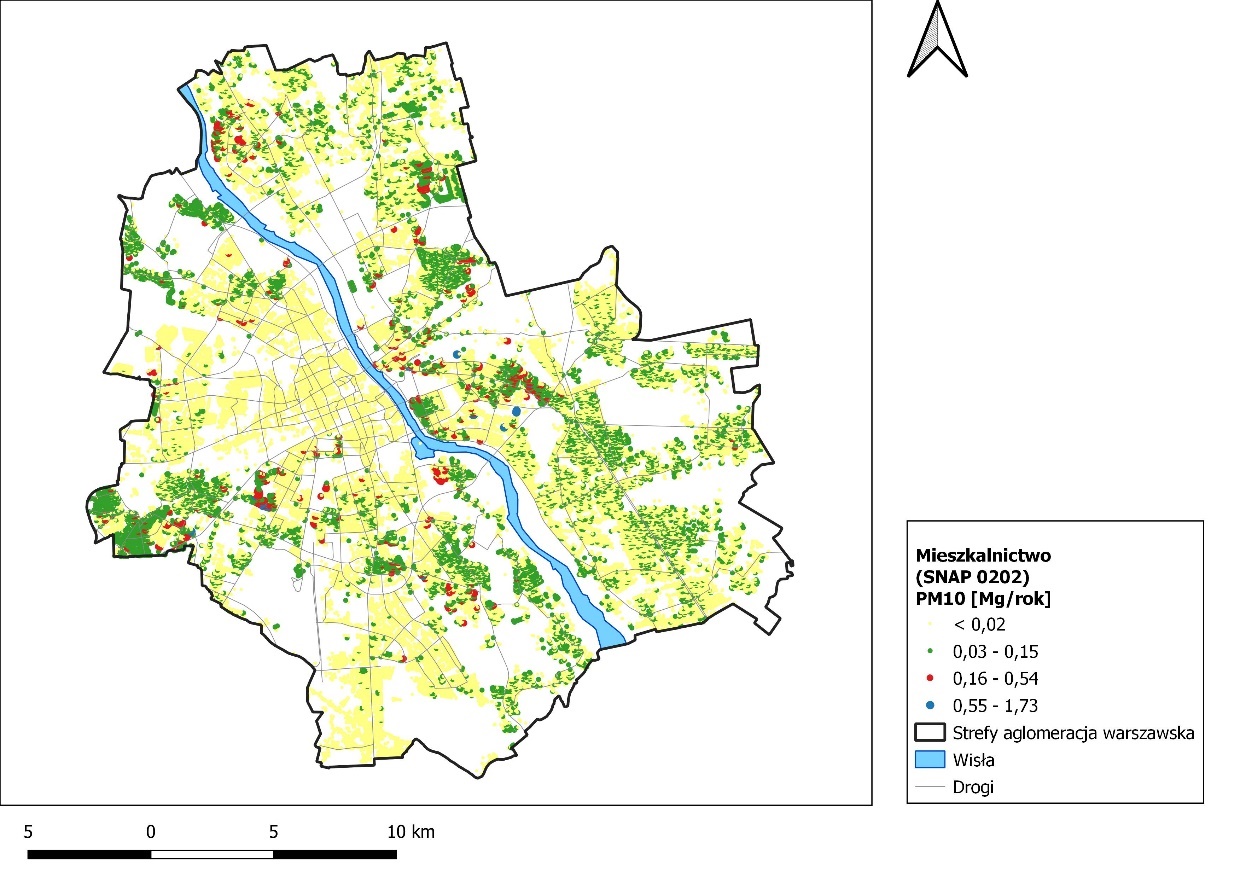 Rysunek 74 Rozmieszczenie oraz ładunki emisji pyłu zawieszonego PM10 w mieszkalnictwie (SNAP 0202) w strefie aglomeracja warszawska w 2021 roku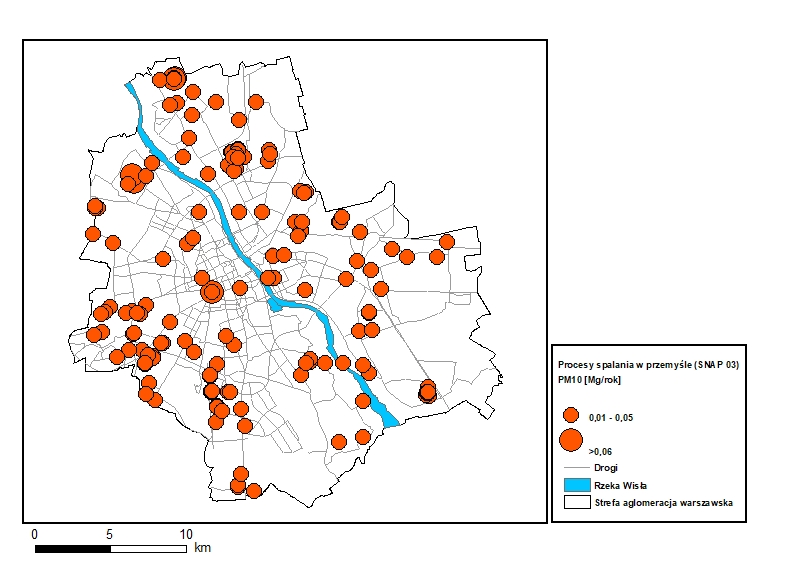 Rysunek 75 Rozmieszczenie oraz ładunki emisji pyłu zawieszonego PM10 z procesów spalania w przemyśle (SNAP 03) w strefie aglomeracja warszawska w 2018 roku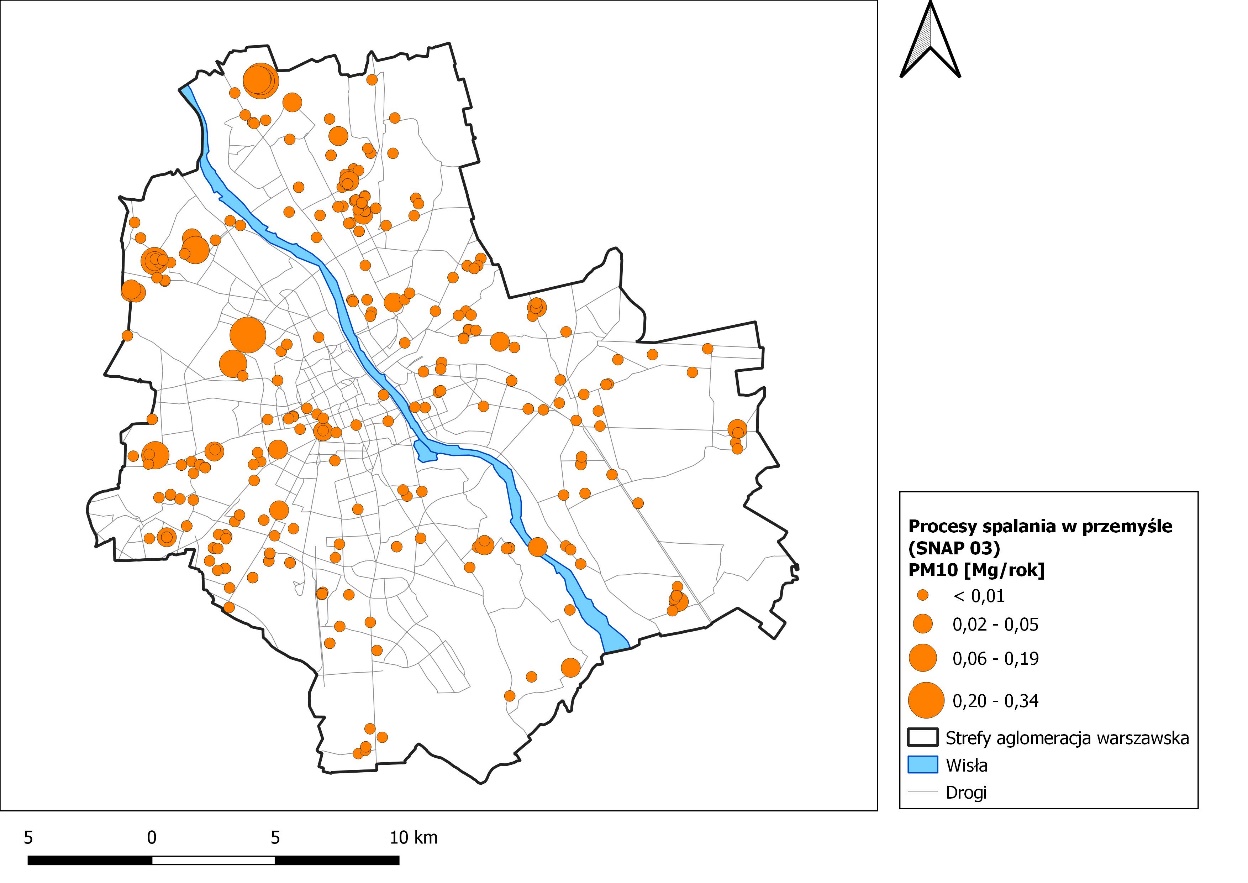 Rysunek 76 Rozmieszczenie oraz ładunki emisji pyłu zawieszonego PM10 z procesów spalania w przemyśle (SNAP 03) w strefie aglomeracja warszawska w 2021 roku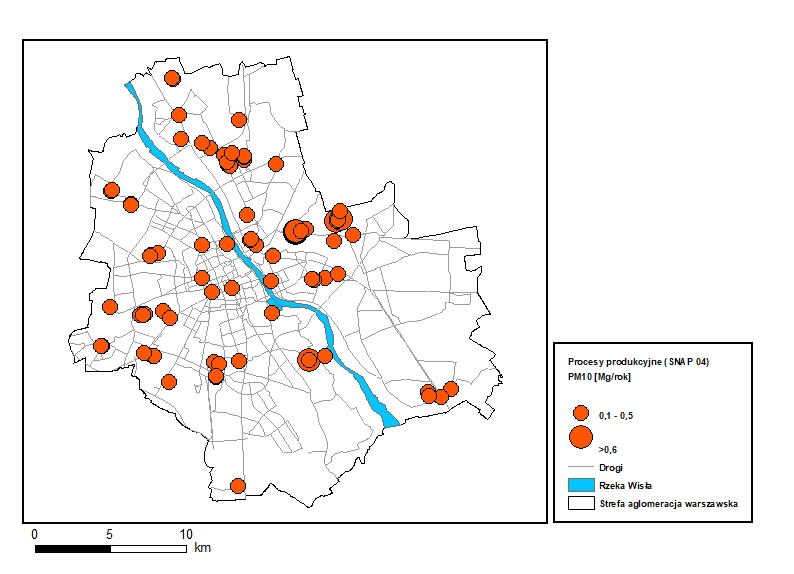 Rysunek 77 Rozmieszczenie oraz ładunki emisji pyłu zawieszonego PM10 z procesów produkcyjnych (SNAP 04) w strefie aglomeracja warszawska w 2018 roku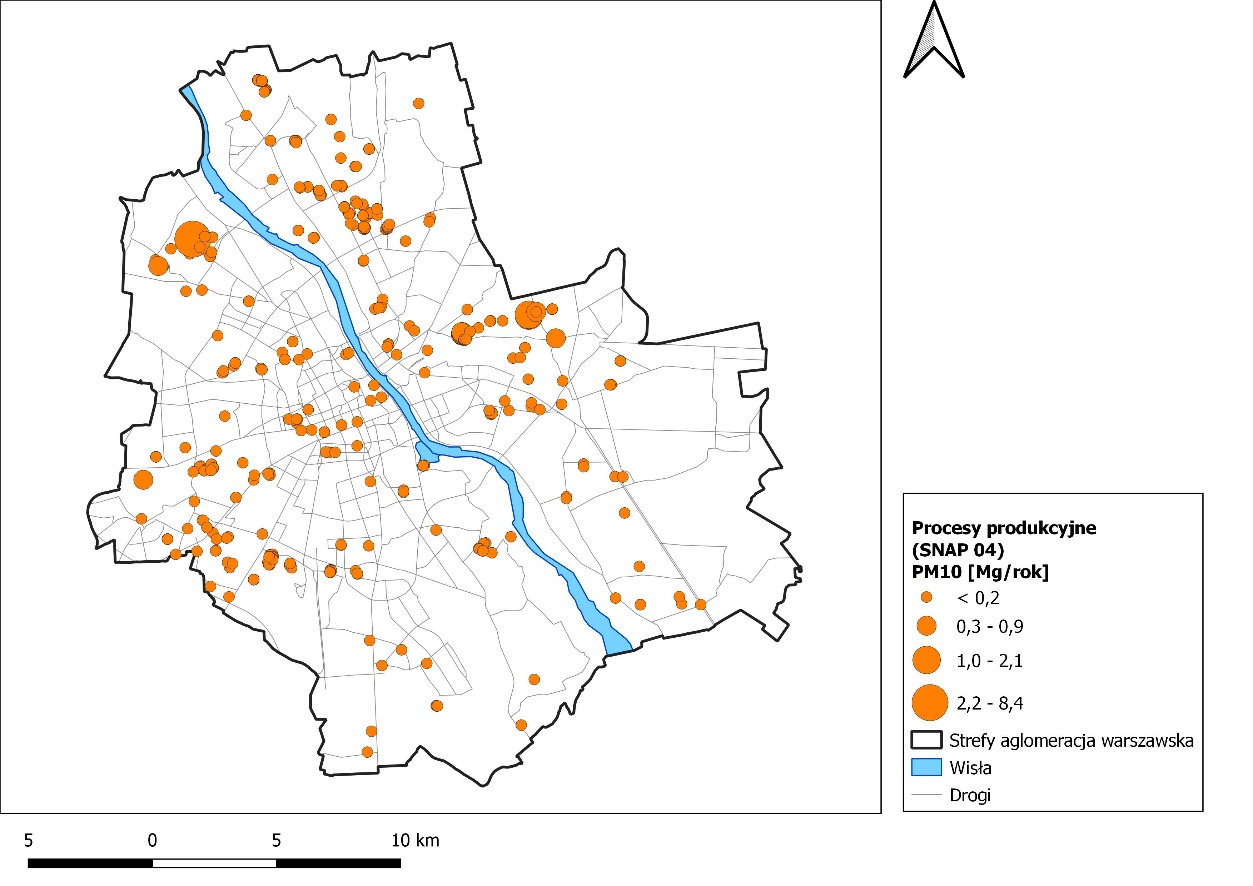 Rysunek 78 Rozmieszczenie oraz ładunki emisji pyłu zawieszonego PM10 z procesów produkcyjnych (SNAP 04) w strefie aglomeracja warszawska w 2021 roku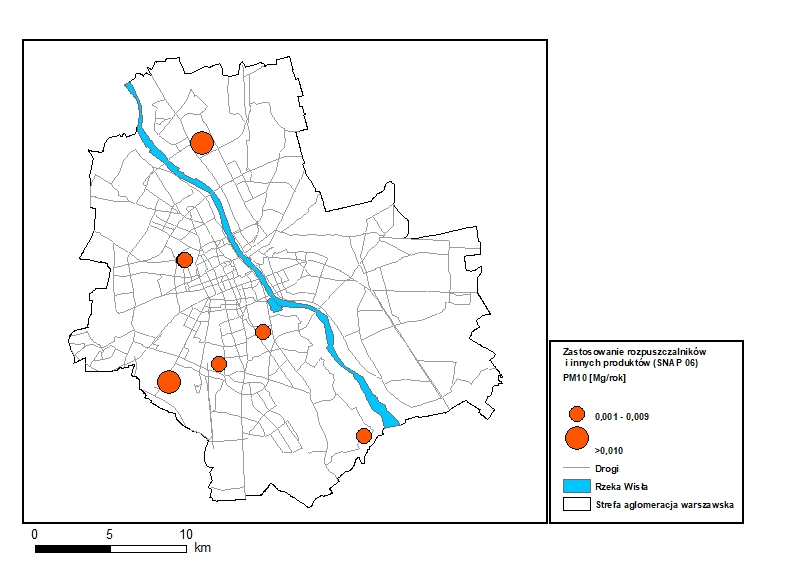 Rysunek 79 Rozmieszczenie oraz ładunki emisji pyłu zawieszonego PM10 z zastosowania rozpuszczalników i innych produktów (SNAP 06) w strefie aglomeracja warszawska w 2018 roku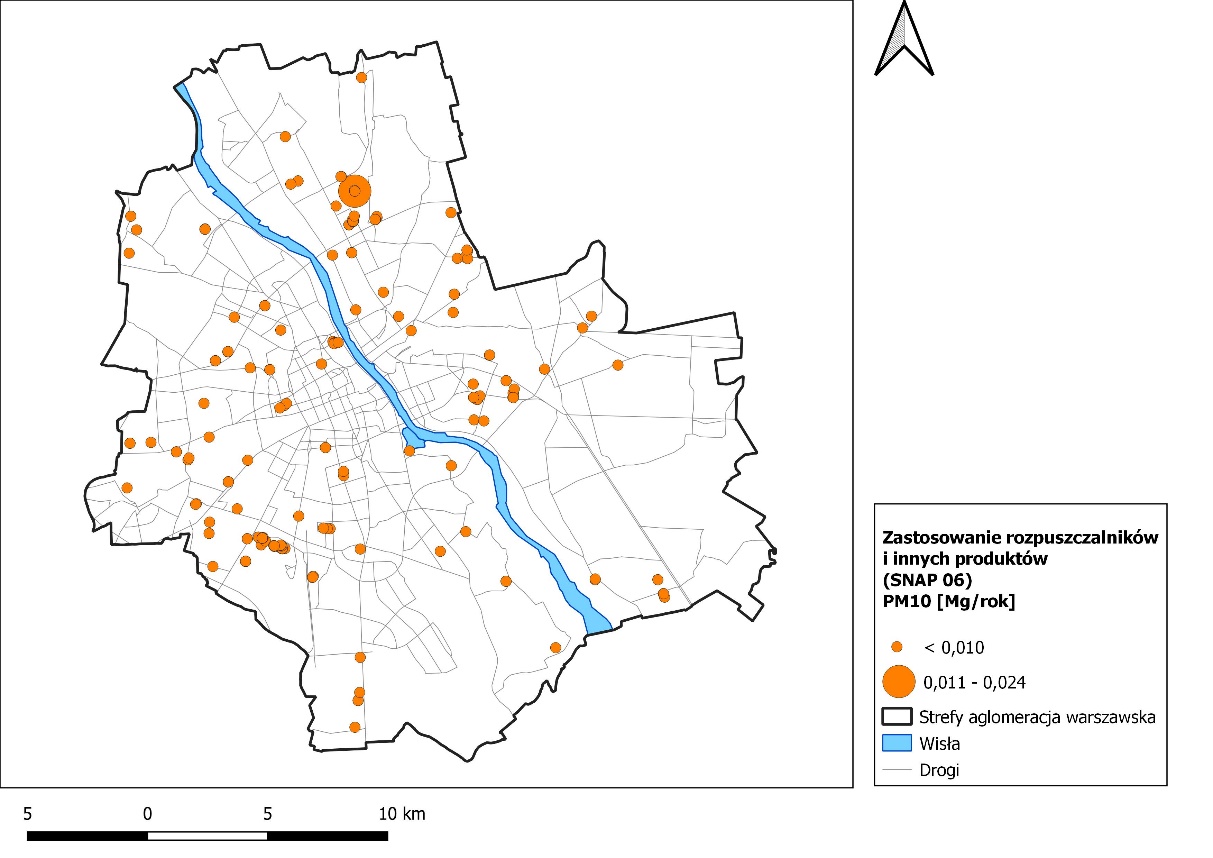 Rysunek 80 Rozmieszczenie oraz ładunki emisji pyłu zawieszonego PM10 z zastosowania rozpuszczalników i innych produktów (SNAP 06) w strefie aglomeracja warszawska w 2021 roku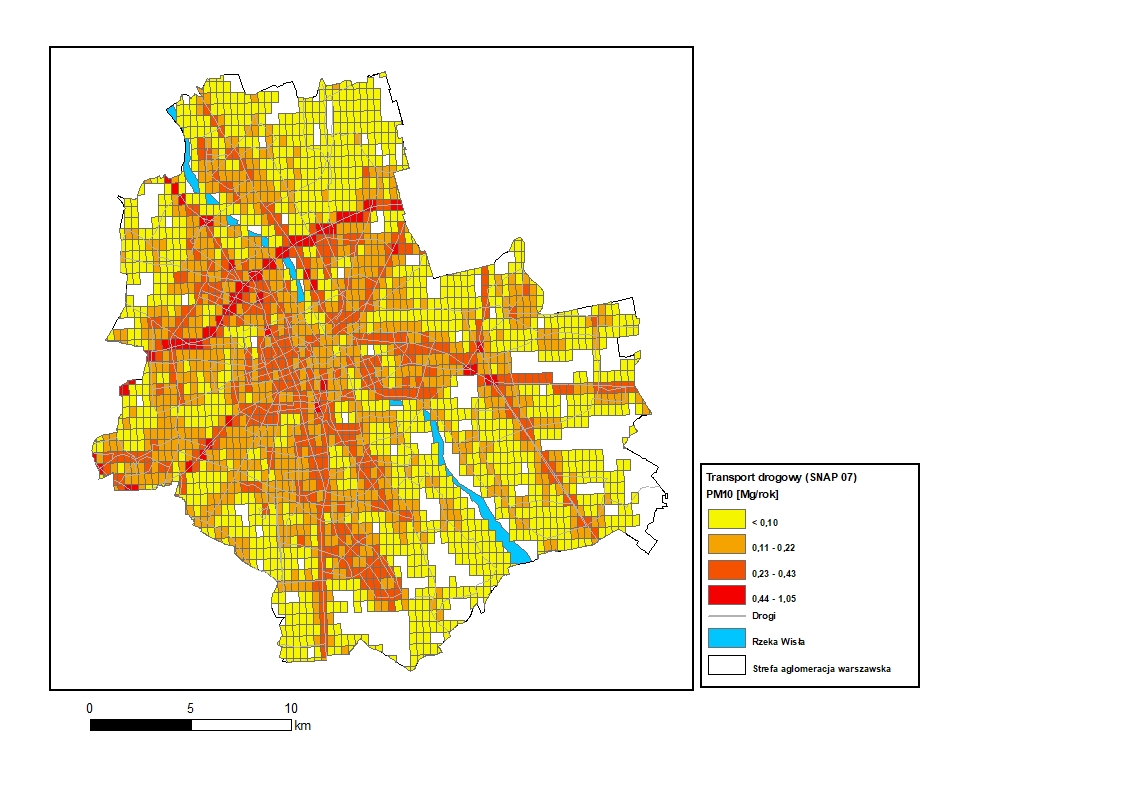 Rysunek 81 Rozmieszczenie oraz ładunki emisji pyłu zawieszonego PM10 z transportu drogowego (SNAP 07) w strefie aglomeracja warszawska w 2018 roku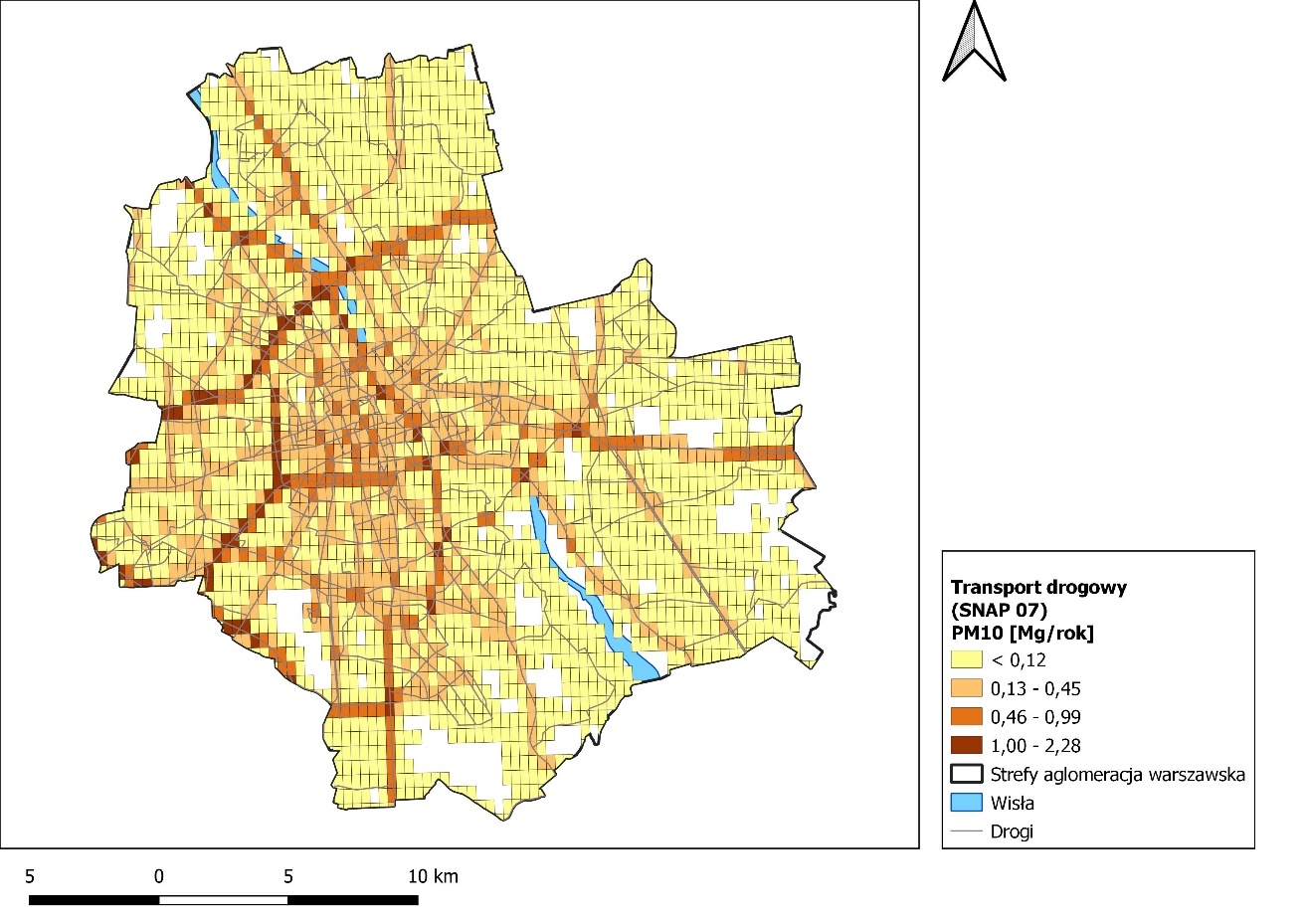 Rysunek 82 Rozmieszczenie oraz ładunki emisji pyłu zawieszonego PM10 z transportu drogowego (SNAP 07) w strefie aglomeracja warszawska w 2021 roku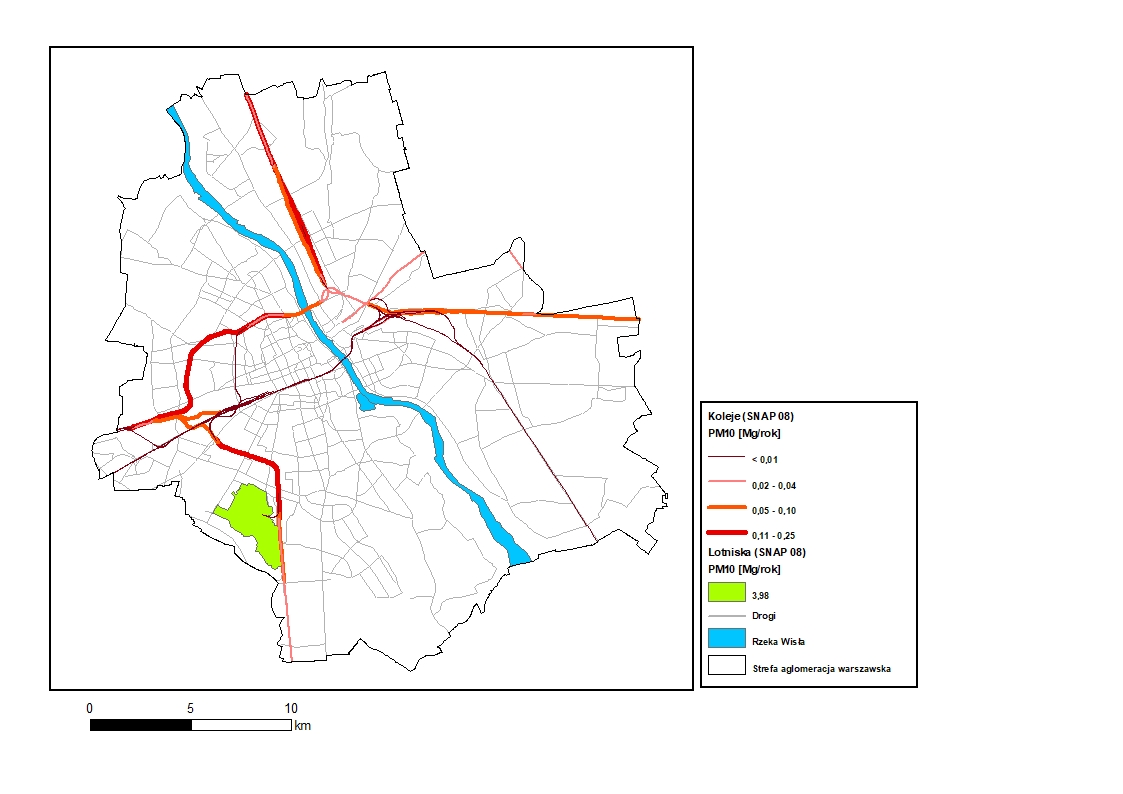 Rysunek 83 Rozmieszczenie oraz ładunki emisji pyłu zawieszonego PM10 z transportu kolejowego oraz lotniska (SNAP 0802 i 0805) w strefie aglomeracja warszawska w 2018 roku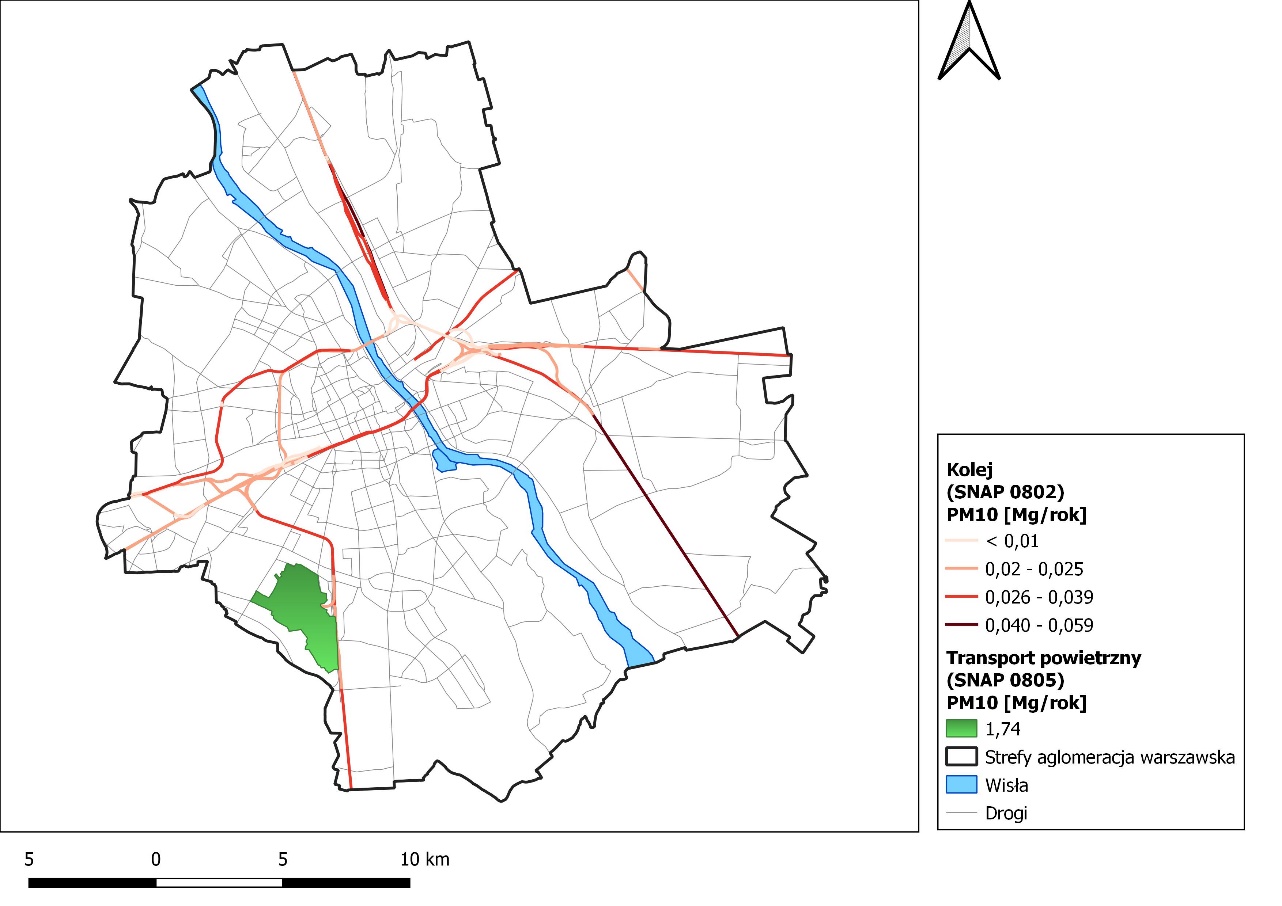 Rysunek 84 Rozmieszczenie oraz ładunki emisji pyłu zawieszonego PM10 z transportu kolejowego oraz lotniska (SNAP 0802 i 0805) w strefie aglomeracja warszawska w 2021 roku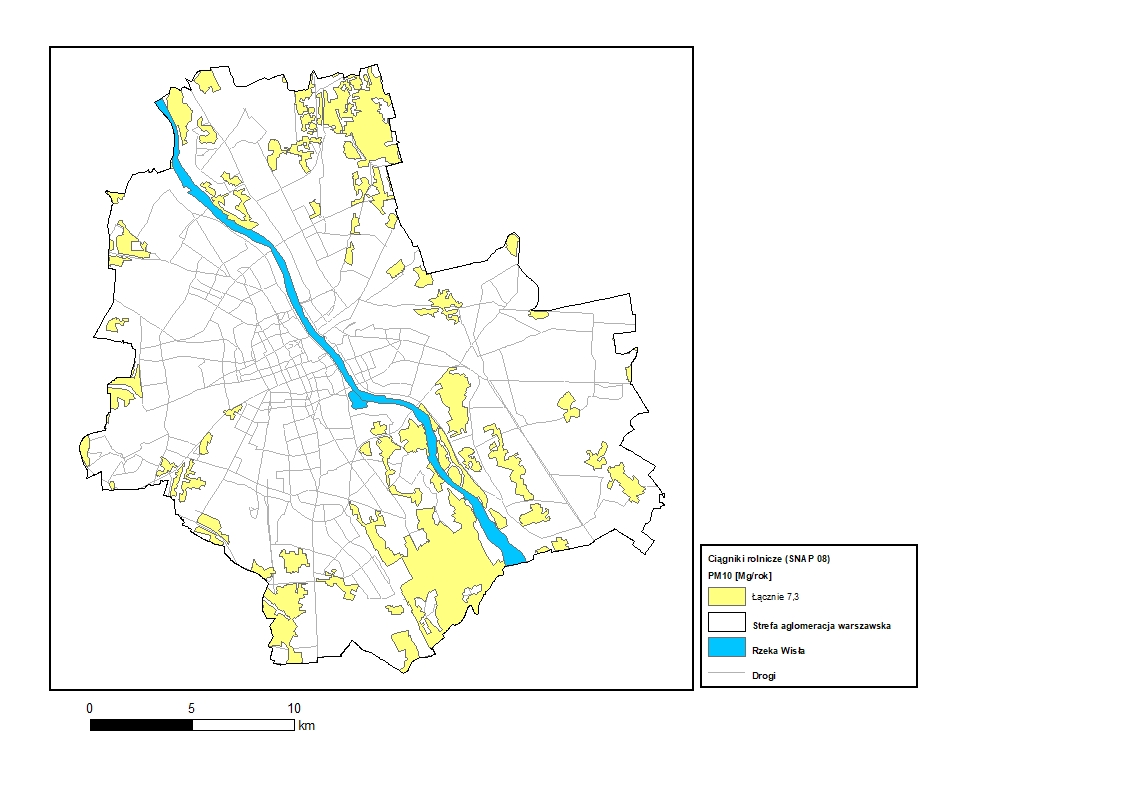 Rysunek 85 Przestrzenny rozkład oraz ładunki emisji pyłu zawieszonego PM10 z ciągników rolniczych (SNAP 0806) w strefie aglomeracja warszawska w 2018 roku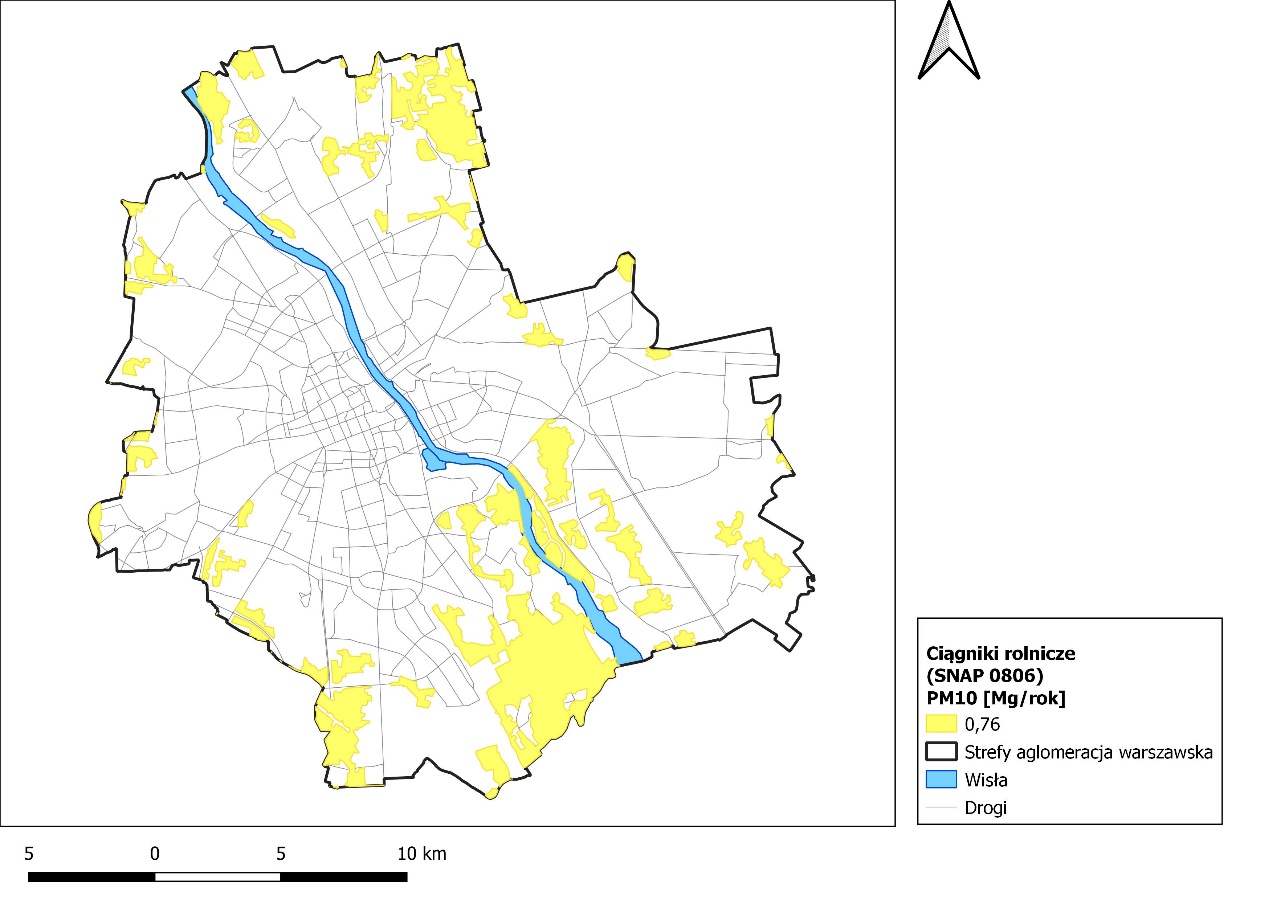 Rysunek 86 Przestrzenny rozkład oraz ładunki emisji pyłu zawieszonego PM10 z ciągników rolniczych (SNAP 0806) w strefie aglomeracja warszawska w 2021 roku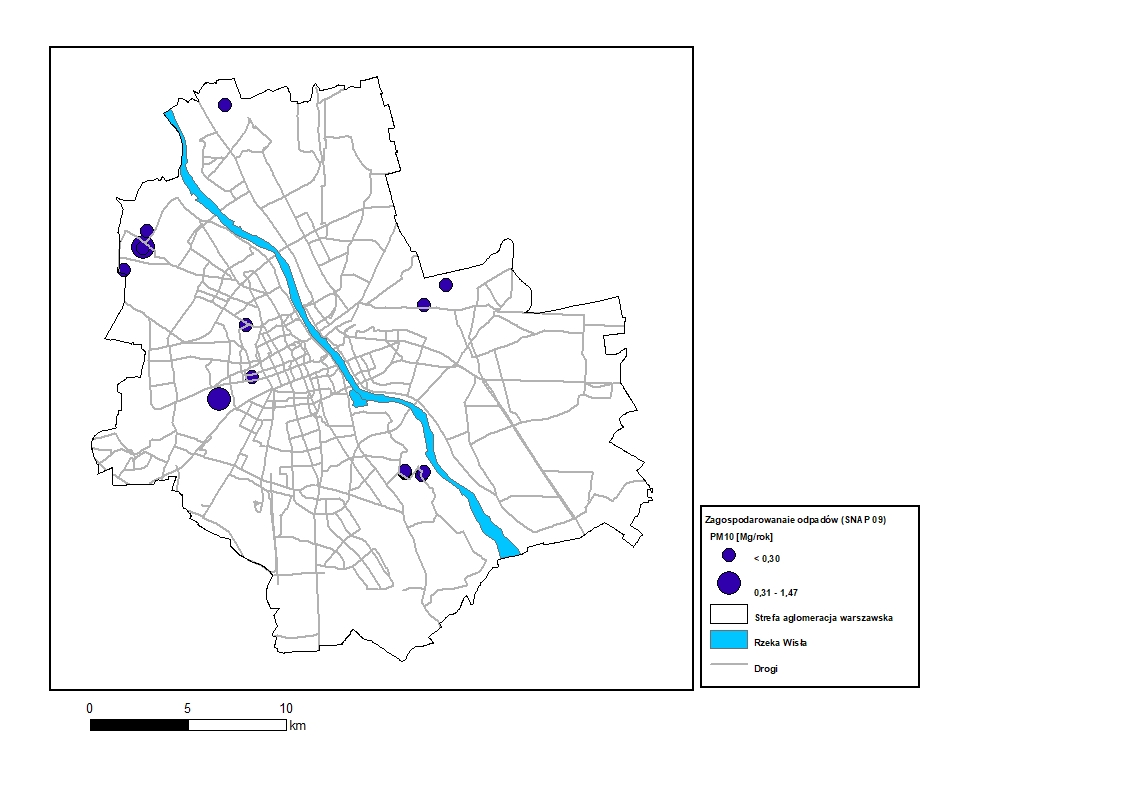 Rysunek 87 Przestrzenny rozkład oraz ładunki emisji pyłu zawieszonego PM10 z zagospodarowania odpadów (SNAP 09) w strefie aglomeracja warszawska w 2018 roku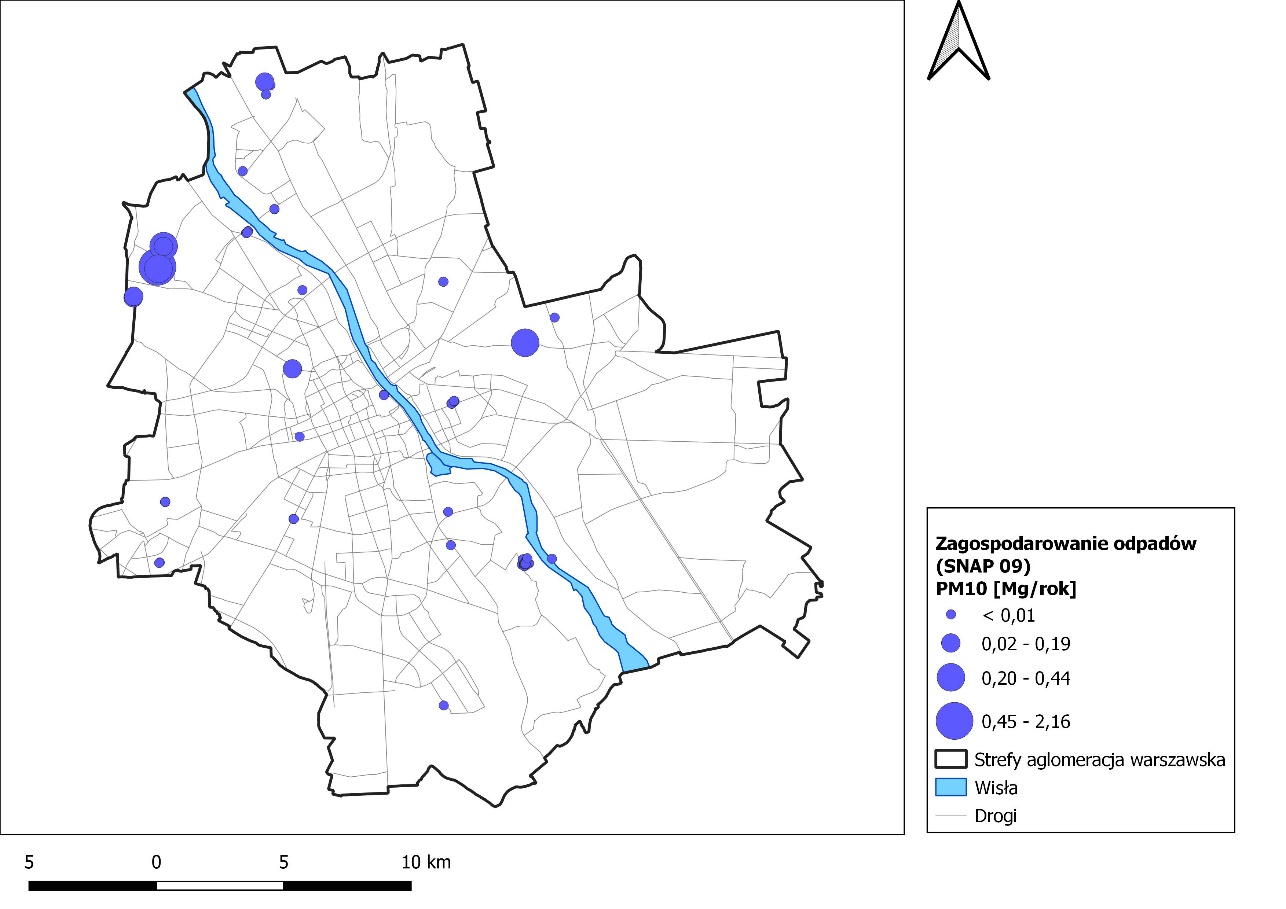 Rysunek 88 Przestrzenny rozkład oraz ładunki emisji pyłu zawieszonego PM10 z zagospodarowania odpadów (SNAP 09) w strefie aglomeracja warszawska w 2021 roku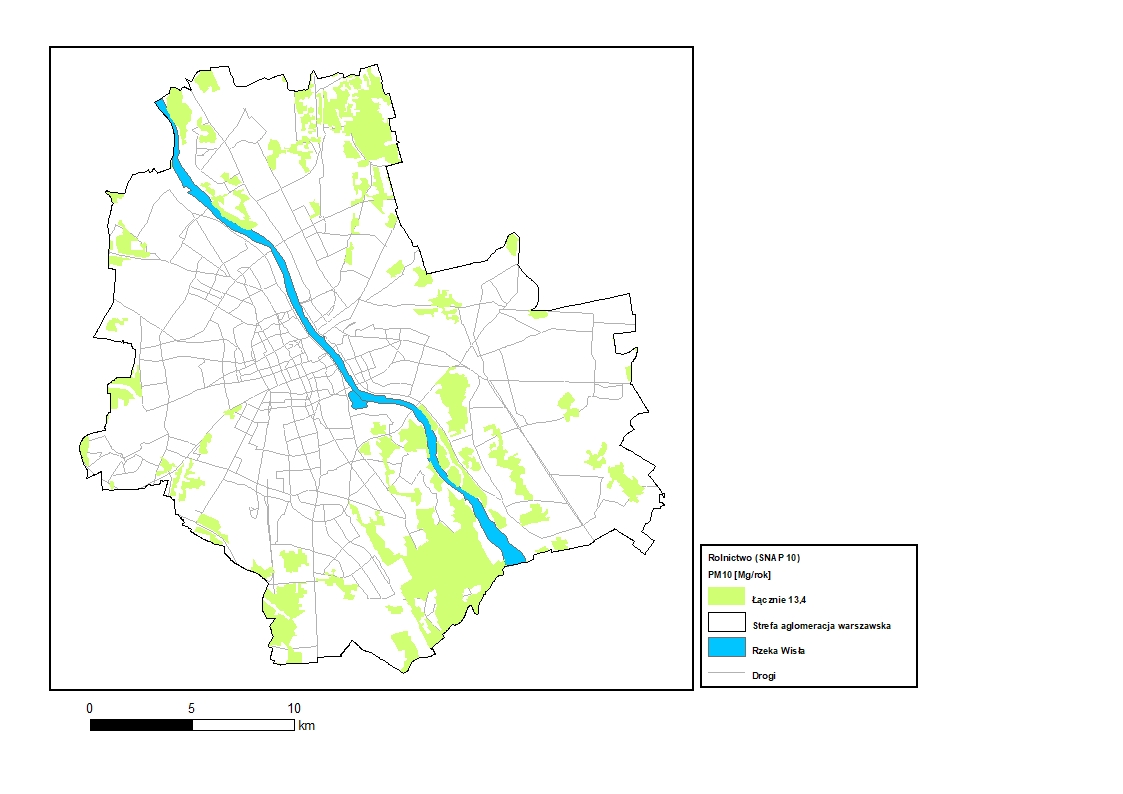 Rysunek 89 Przestrzenny rozkład oraz ładunki emisji pyłu zawieszonego PM10 z rolnictwa (SNAP 10) w strefie aglomeracja warszawska w 2018 roku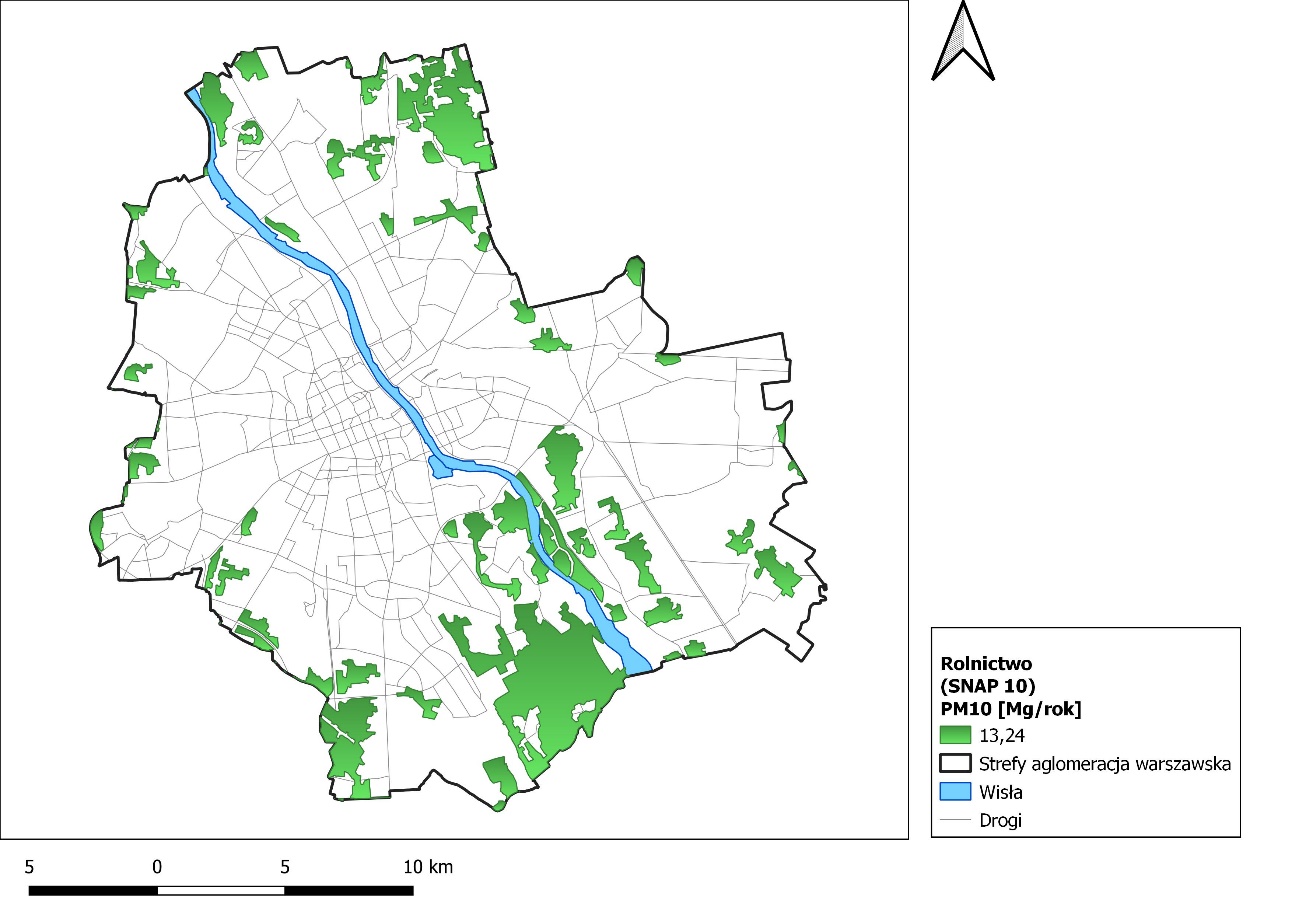 Rysunek 90 Przestrzenny rozkład oraz ładunki emisji pyłu zawieszonego PM10 z rolnictwa (SNAP 10) w strefie aglomeracja warszawska w 2021 roku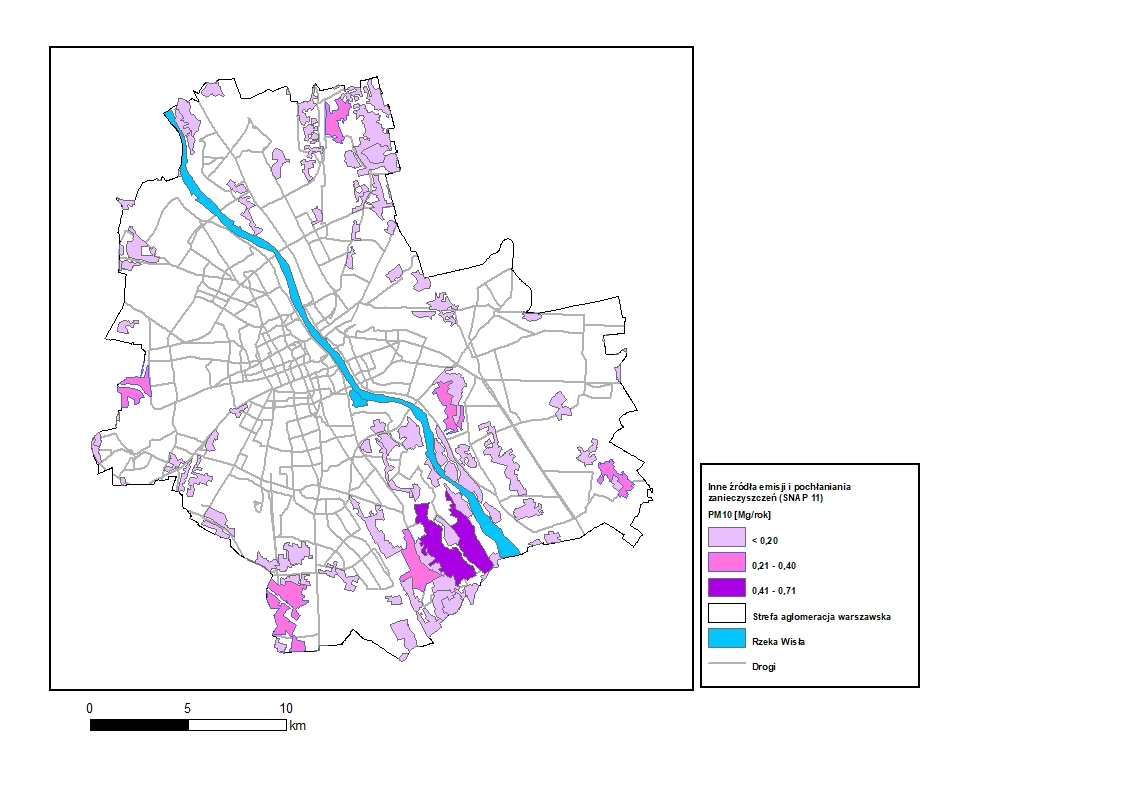 Rysunek 91 Przestrzenny rozkład oraz ładunki emisji pyłu zawieszonego PM10 z innych źródeł emisji i pochłaniania zanieczyszczeń (SNAP 11) w strefie aglomeracja warszawska w 2018 roku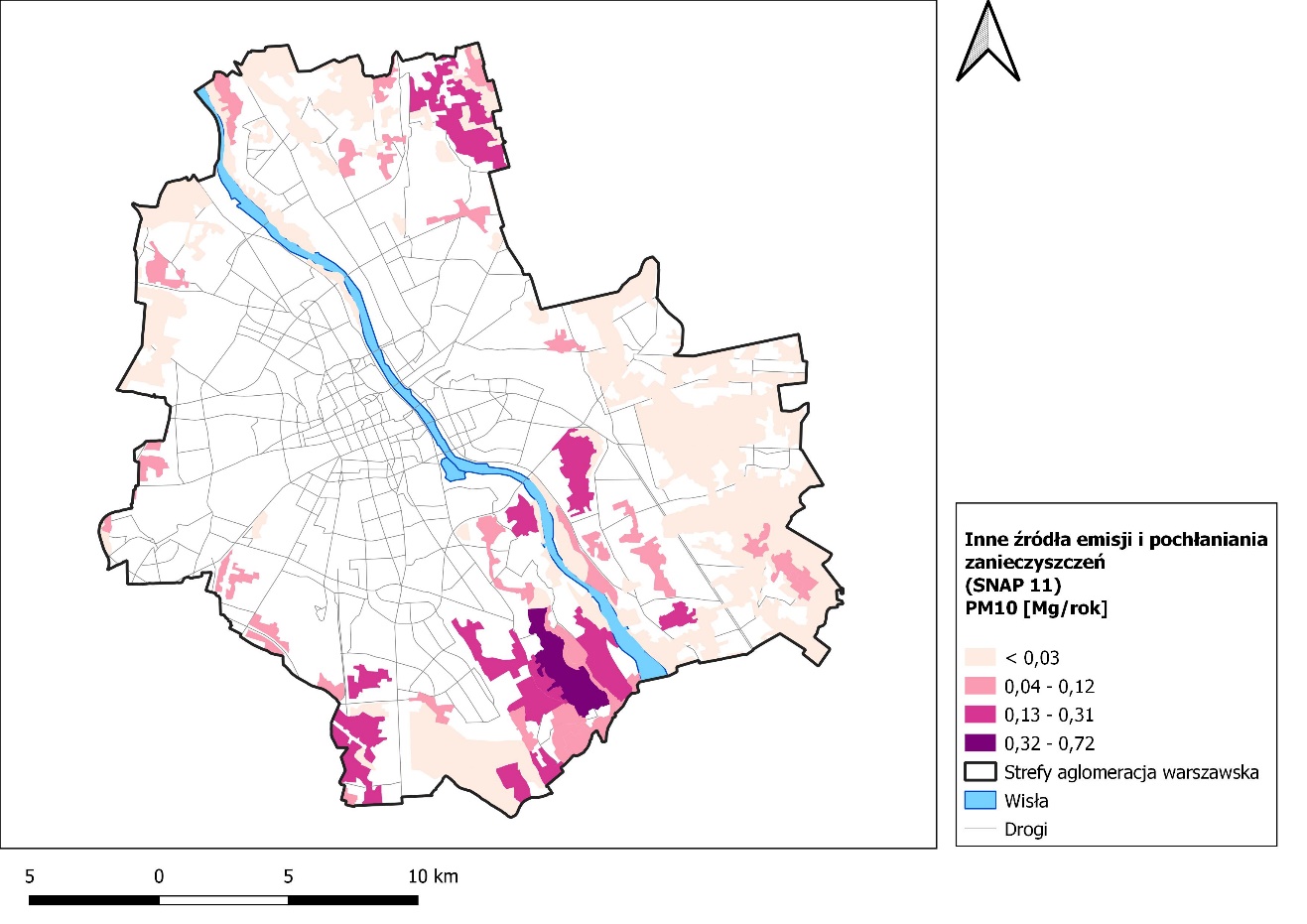 Rysunek 92 Przestrzenny rozkład oraz ładunki emisji pyłu zawieszonego PM10 z innych źródeł emisji i pochłaniania zanieczyszczeń (SNAP 11) w strefie aglomeracja warszawska w 2021 rokuEmisja pyłu zawieszonego PM2,5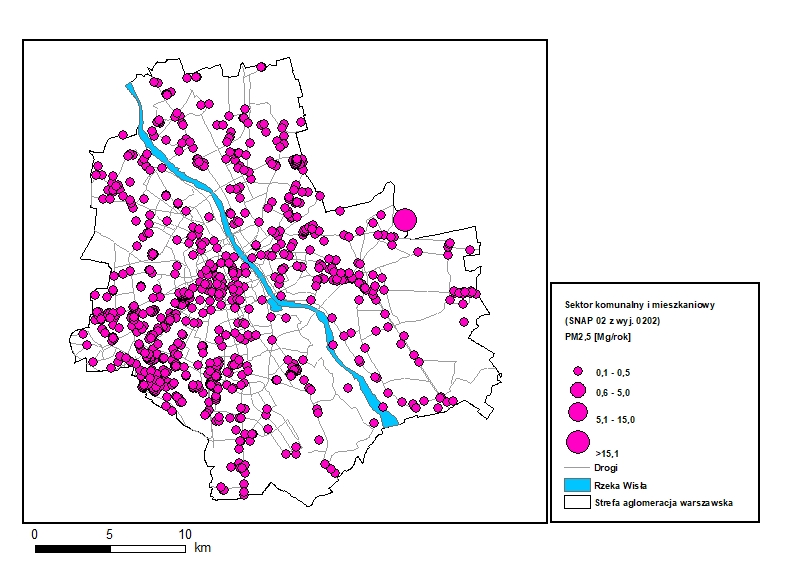 Rysunek 93 Rozmieszczenie oraz ładunki emisji pyłu zawieszonego PM2,5 w sektorze komunalnym i mieszkaniowym (SNAP 02 z wyjątkiem 0202) w strefie aglomeracja warszawska w 2018 roku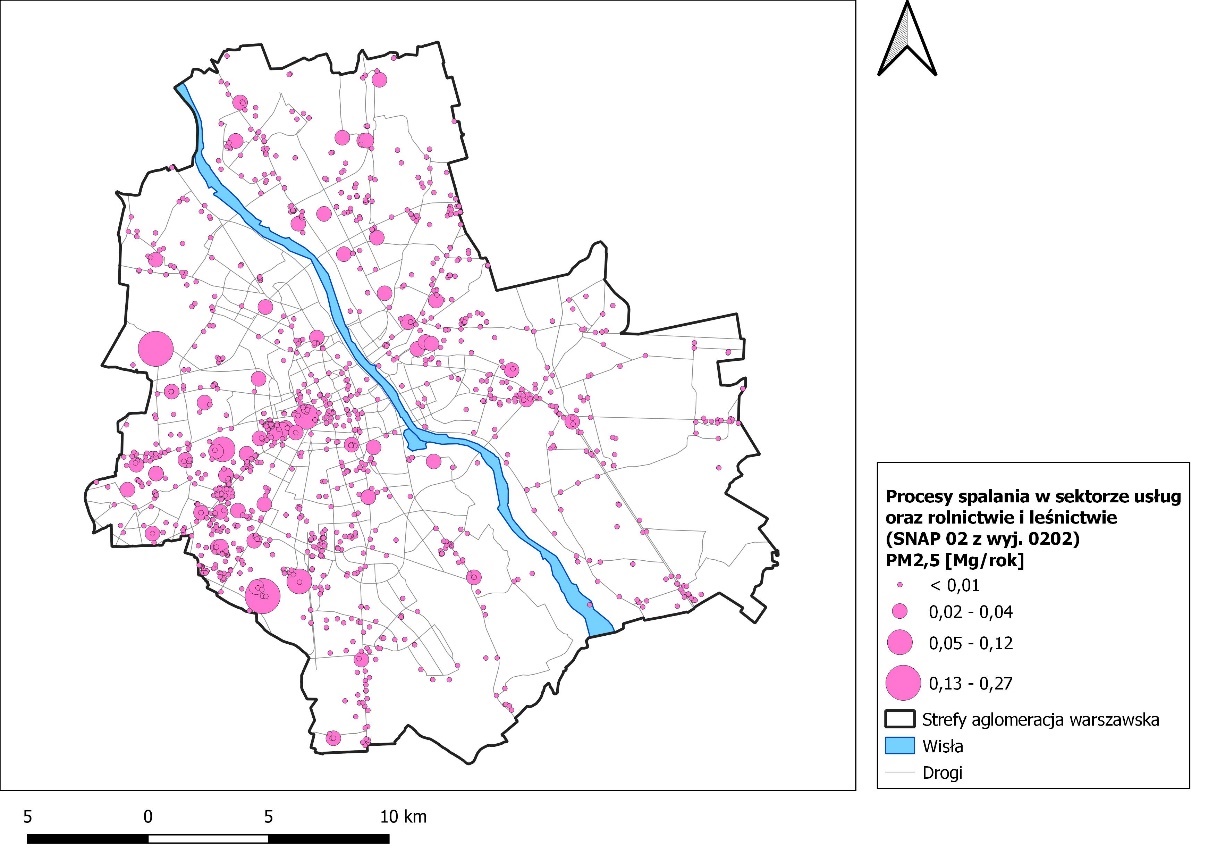 Rysunek 94 Rozmieszczenie oraz ładunki emisji pyłu zawieszonego PM2,5 w sektorze usług oraz rolnictwie i leśnictwie (SNAP 02 z wyjątkiem 0202) w strefie aglomeracja warszawska w 2021 roku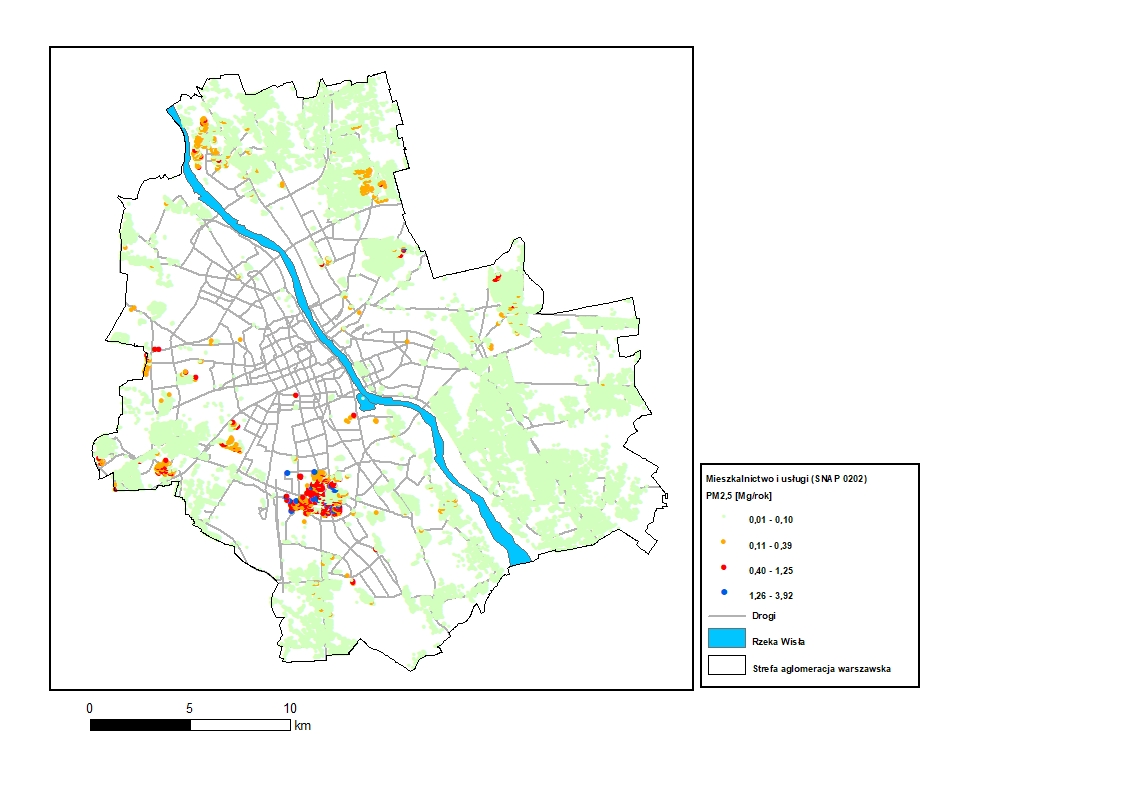 Rysunek 95 Rozmieszczenie oraz ładunki emisji pyłu zawieszonego PM2,5 w mieszkalnictwie i usługach (SNAP 0202) w strefie aglomeracja warszawska w 2018 roku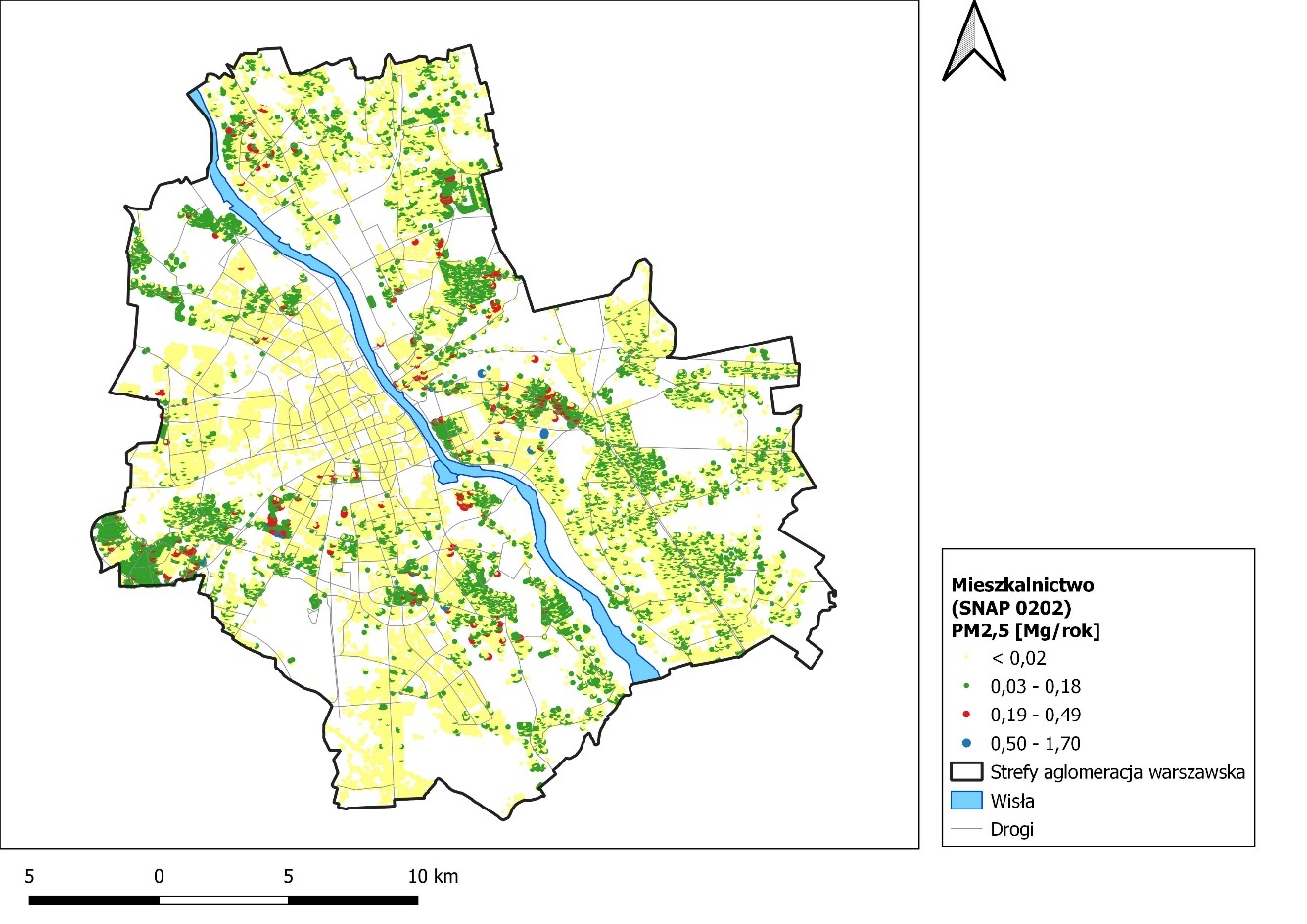 Rysunek 96 Rozmieszczenie oraz ładunki emisji pyłu zawieszonego PM2,5 w mieszkalnictwie (SNAP 0202) w strefie aglomeracja warszawska w 2021 roku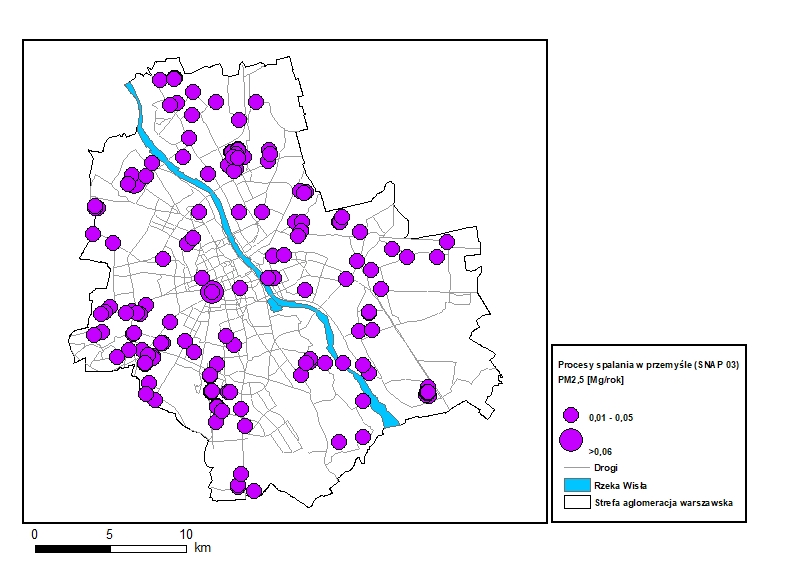 Rysunek 97 Rozmieszczenie oraz ładunki emisji pyłu zawieszonego PM2,5 z procesów spalania w przemyśle (SNAP 03) w strefie aglomeracja warszawska w 2018 roku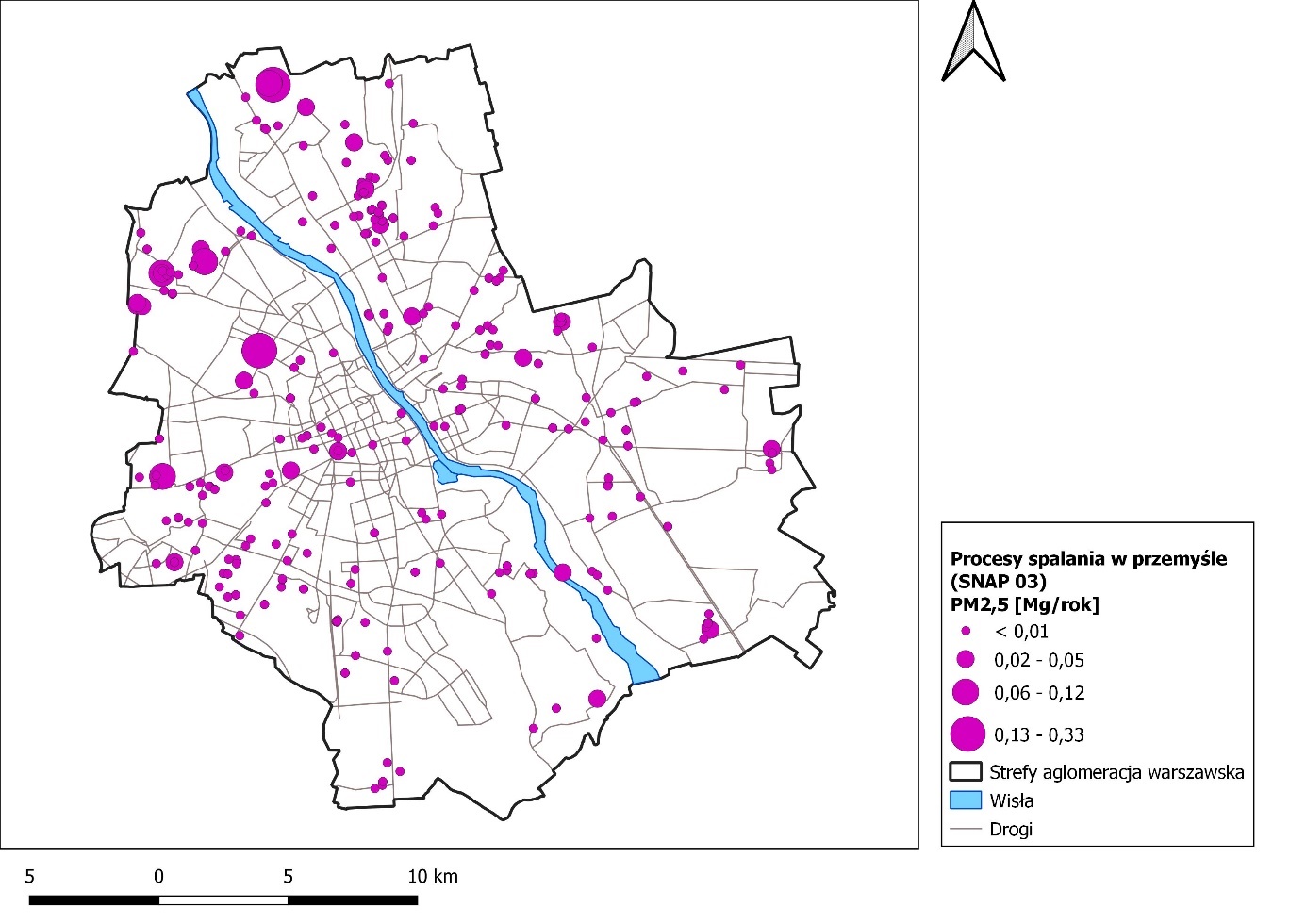 Rysunek 98 Rozmieszczenie oraz ładunki emisji pyłu zawieszonego PM2,5 z procesów spalania w przemyśle (SNAP 03) w strefie aglomeracja warszawska w 2021 roku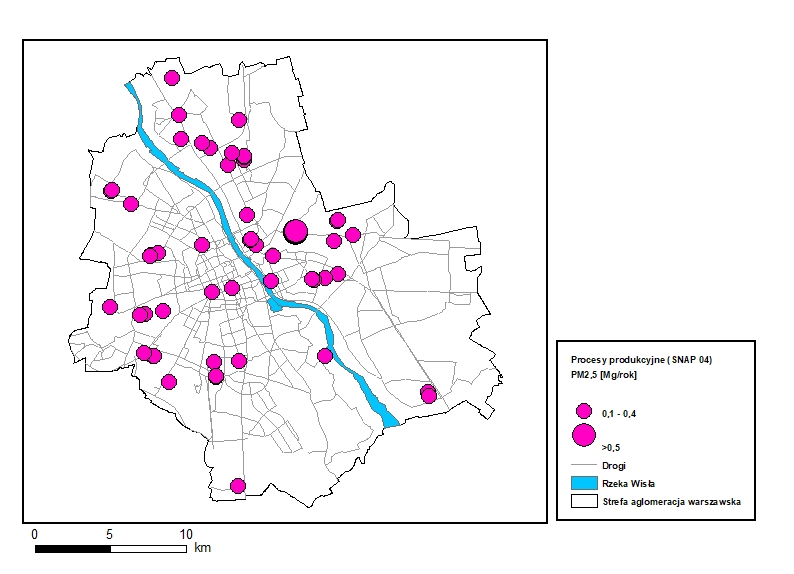 Rysunek 99 Rozmieszczenie oraz ładunki emisji pyłu zawieszonego PM2,5 z procesów produkcyjnych (SNAP 04) w strefie aglomeracja warszawska w 2018 roku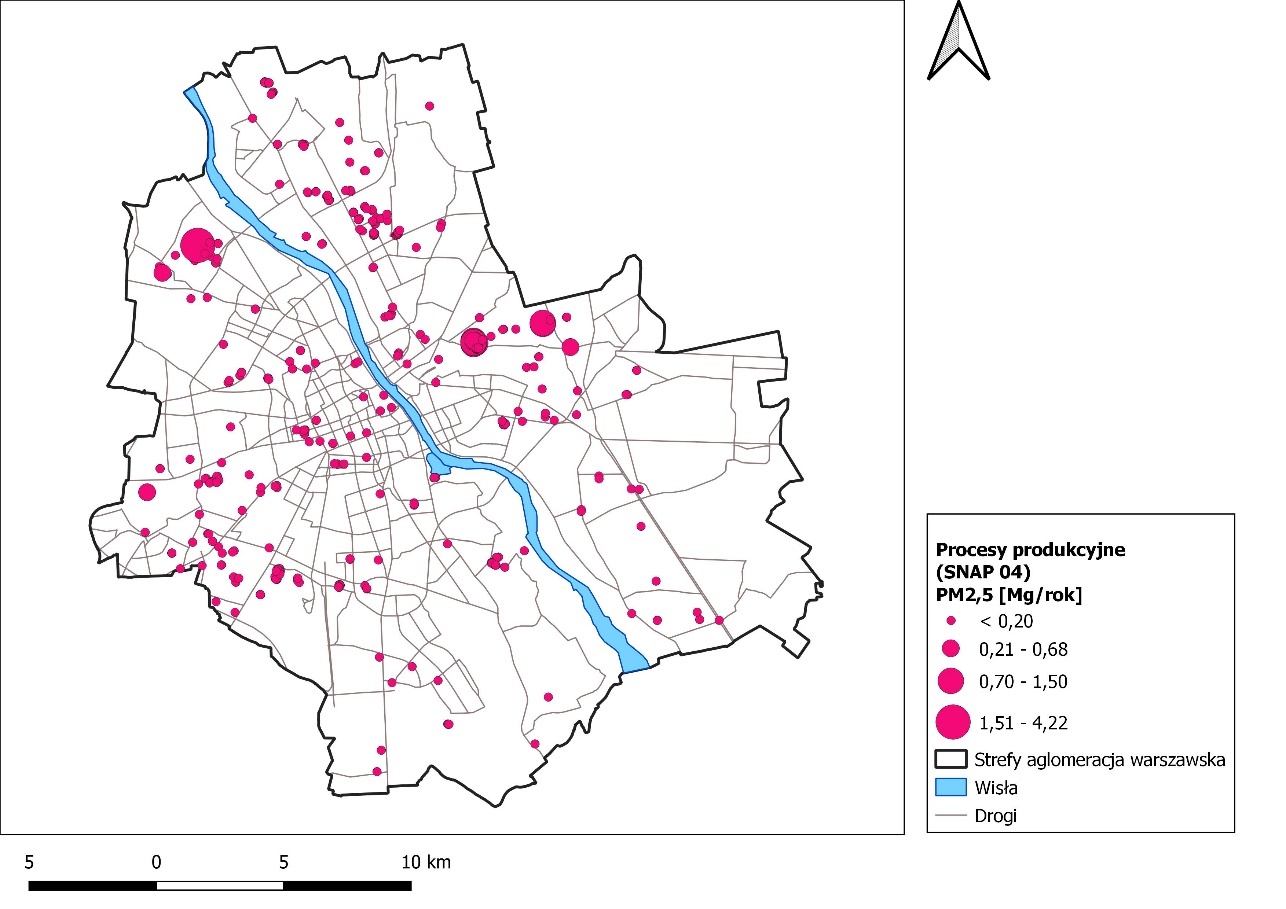 Rysunek 100 Rozmieszczenie oraz ładunki emisji pyłu zawieszonego PM2,5 z procesów produkcyjnych (SNAP 04) w strefie aglomeracja warszawska w 2021 roku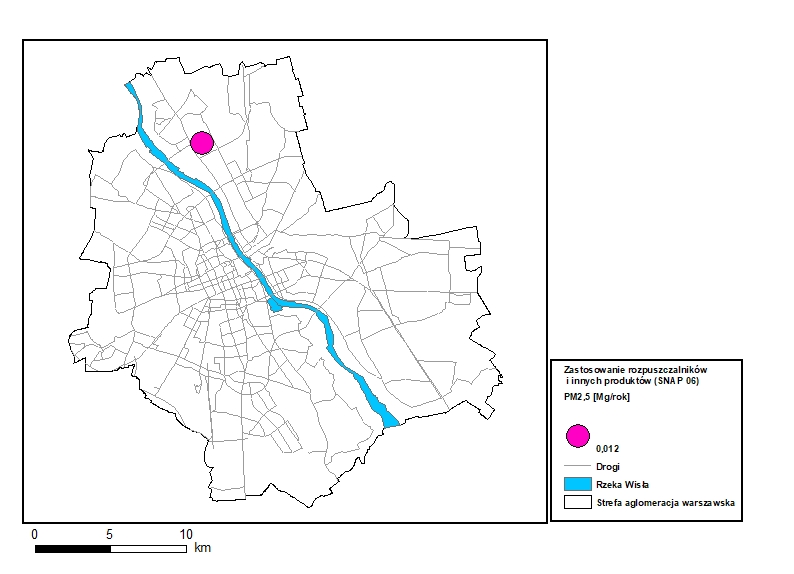 Rysunek 101 Rozmieszczenie oraz ładunki emisji pyłu zawieszonego PM2,5 z zastosowania rozpuszczalników i innych produktów (SNAP 06) w strefie aglomeracja warszawska w 2018 roku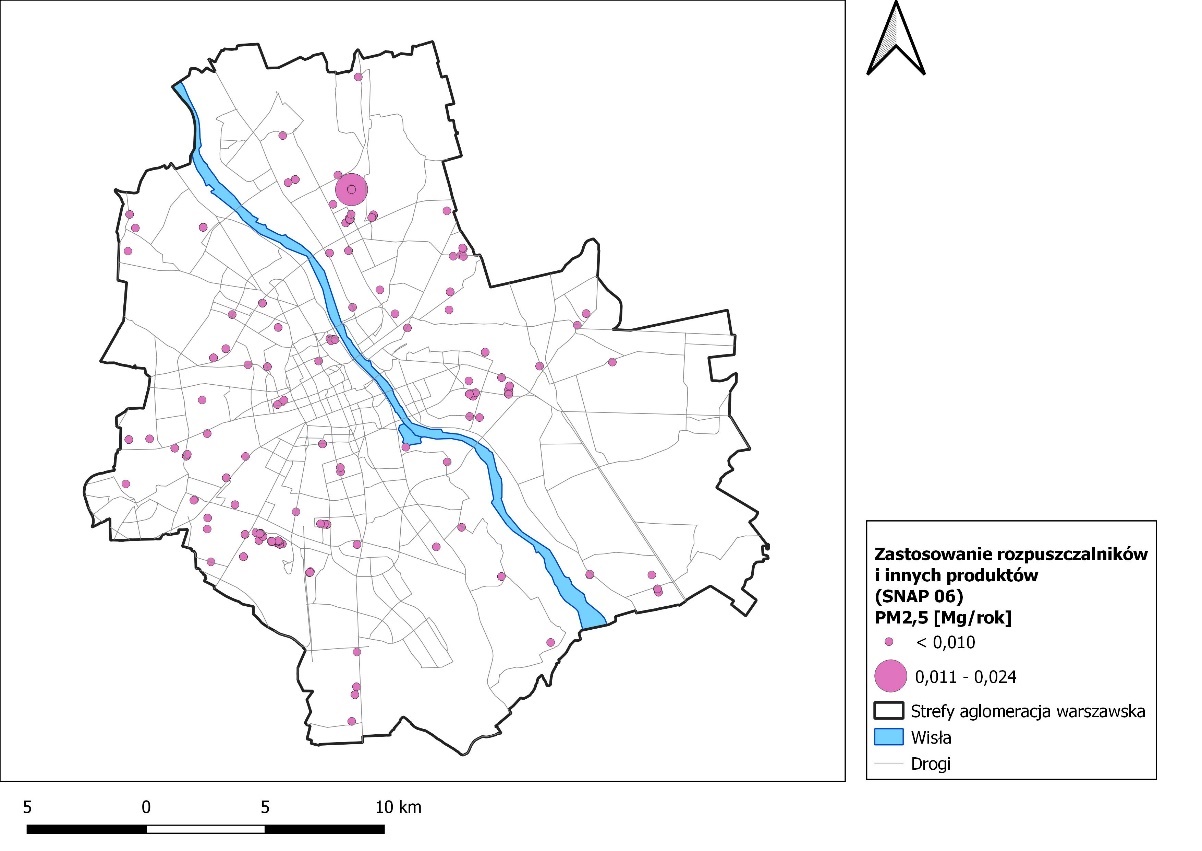 Rysunek 102 Rozmieszczenie oraz ładunki emisji pyłu zawieszonego PM2,5 z zastosowania rozpuszczalników i innych produktów (SNAP 06) w strefie aglomeracja warszawska w 2021 roku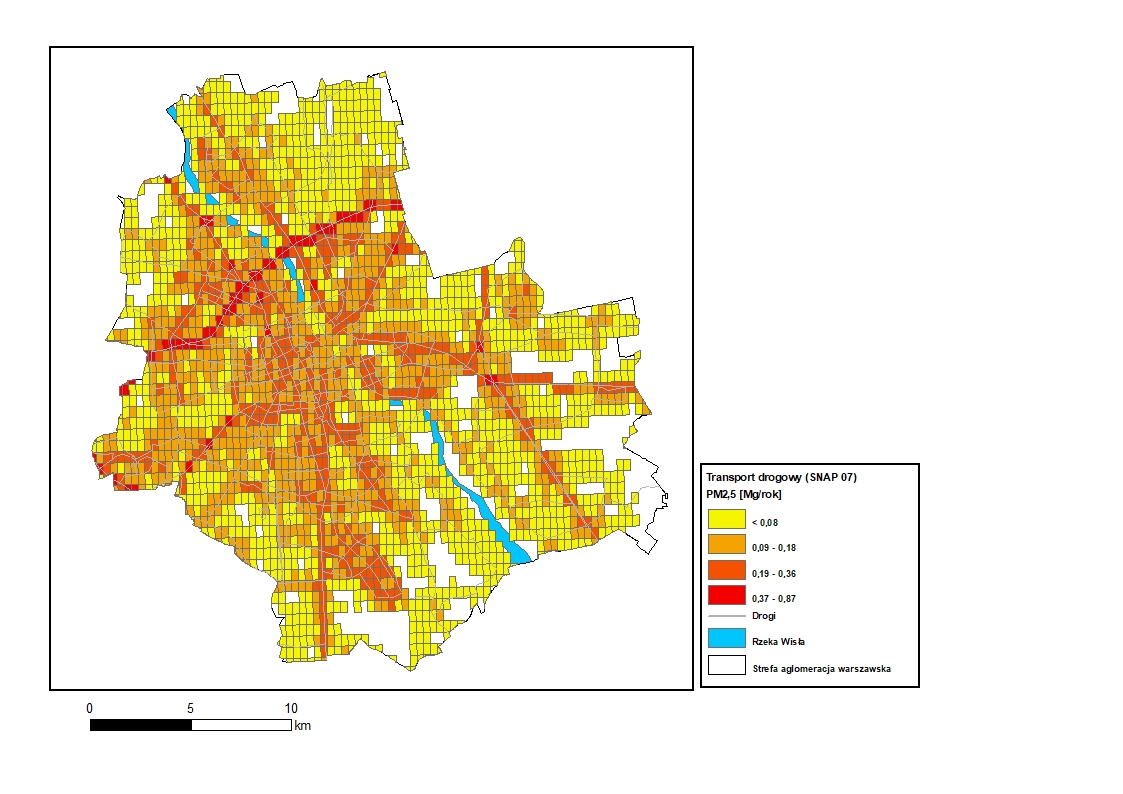 Rysunek 103 Rozmieszczenie oraz ładunki emisji pyłu zawieszonego PM2,5 z transportu drogowego (SNAP 07) w strefie aglomeracja warszawska w 2018 roku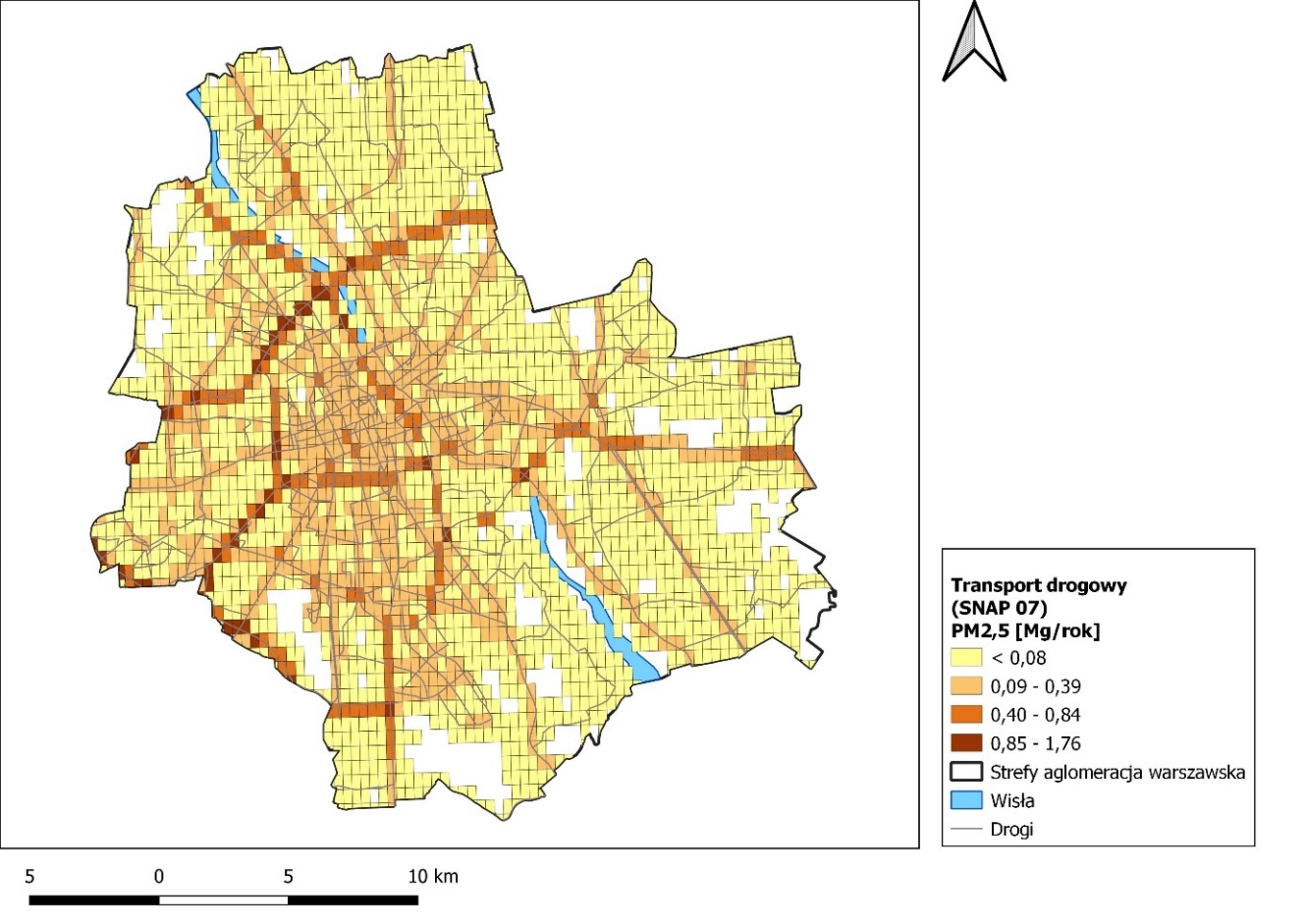 Rysunek 104 Rozmieszczenie oraz ładunki emisji pyłu zawieszonego PM2,5 z transportu drogowego (SNAP 07) w strefie aglomeracja warszawska w 2021 rokuRysunek 105 Rozmieszczenie oraz ładunki emisji pyłu zawieszonego PM2,5 z transportu kolejowego oraz lotniska (SNAP 0802 i 0805) w strefie aglomeracja warszawska w 2018 roku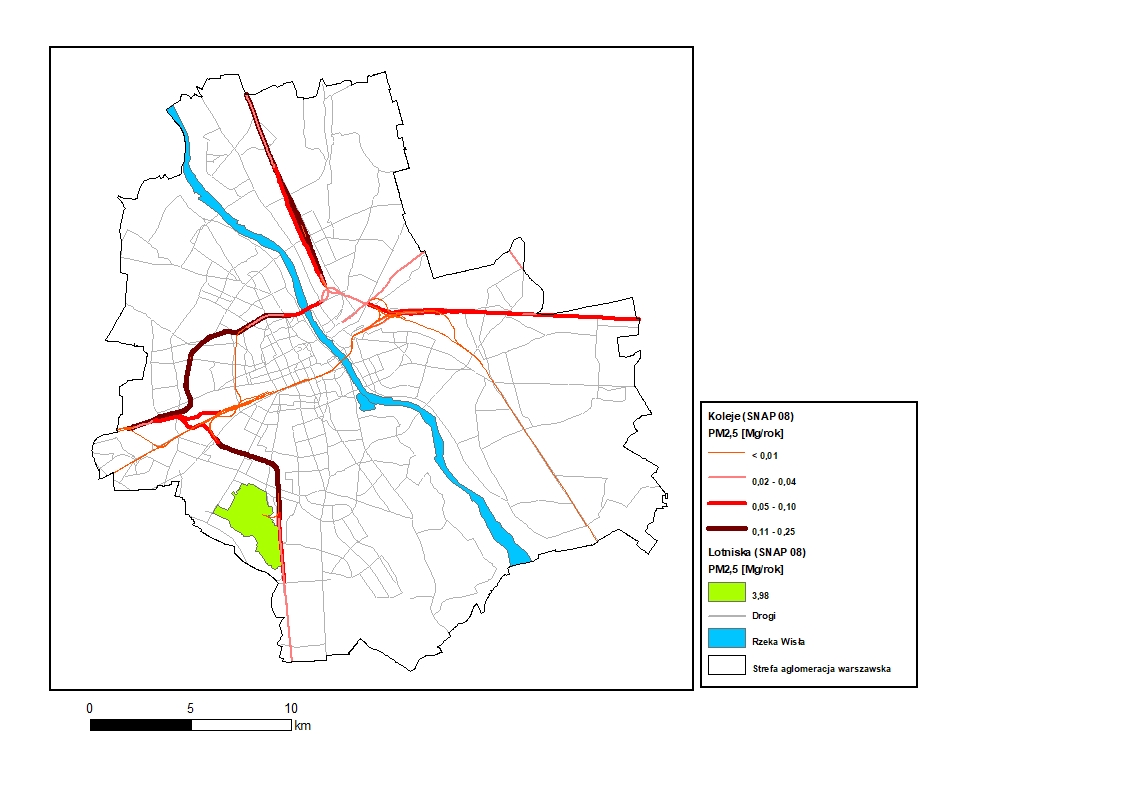 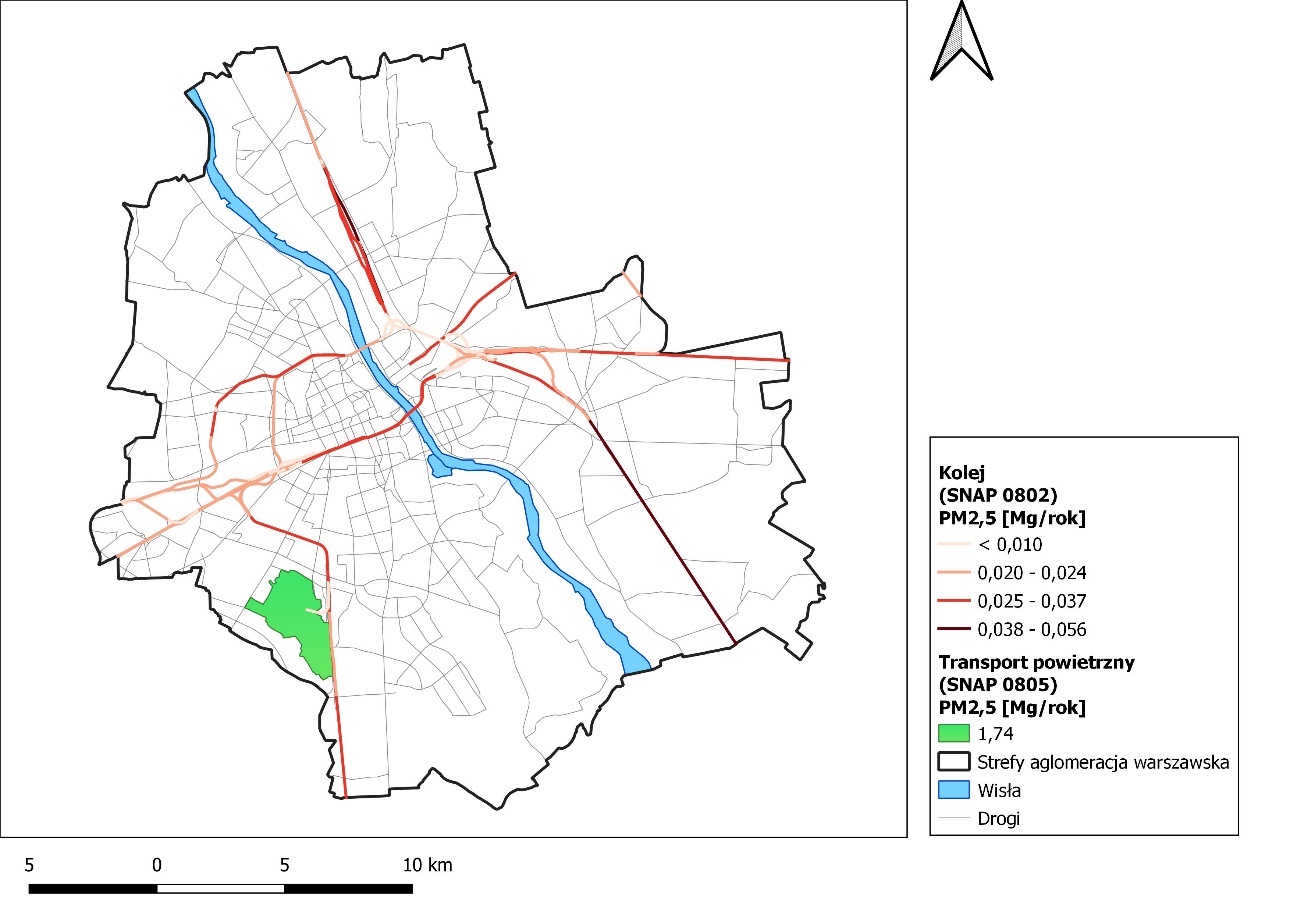 Rysunek 106 Rozmieszczenie oraz ładunki emisji pyłu zawieszonego PM2,5 z transportu kolejowego oraz lotniska (SNAP 0802 i 0805) w strefie aglomeracja warszawska w 2021 roku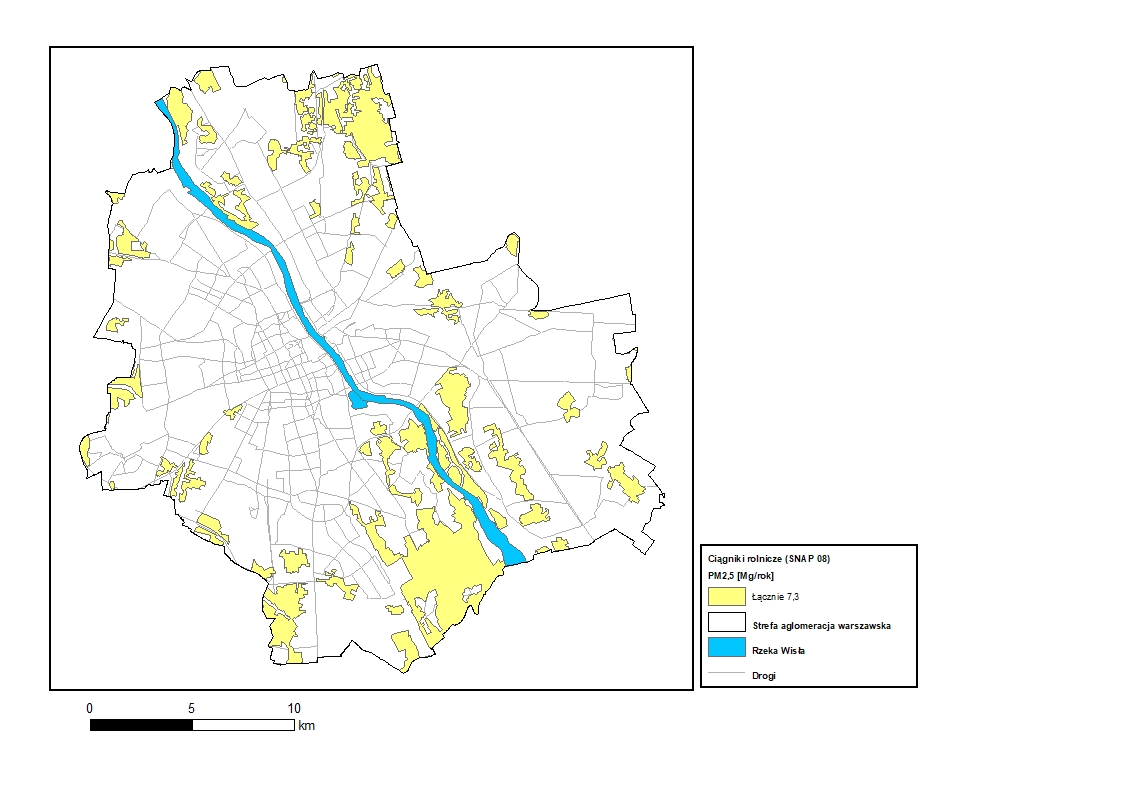 Rysunek 107 Rozmieszczenie oraz ładunki emisji pyłu zawieszonego PM2,5 z ciągników rolniczych (SNAP 0806) w strefie aglomeracja warszawska w 2018 roku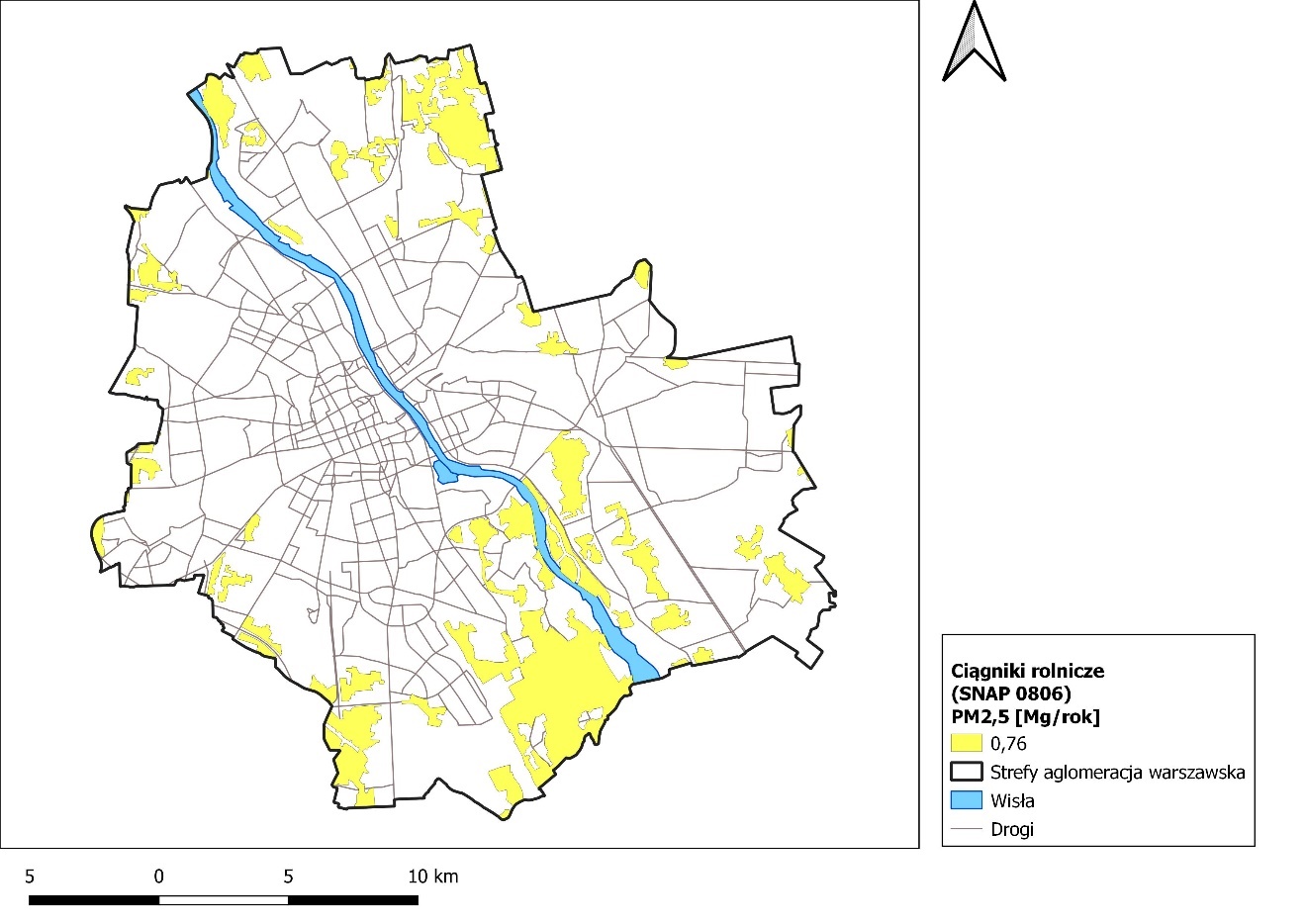 Rysunek 108 Rozmieszczenie oraz ładunki emisji pyłu zawieszonego PM2,5 z ciągników rolniczych (SNAP 0806) w strefie aglomeracja warszawska w 2021 rokuRysunek  Rozmieszczenie oraz ładunki emisji pyłu zawieszonego PM2,5 z zagospodarowania odpadów (SNAP 09) w strefie aglomeracja warszawska w 2018 roku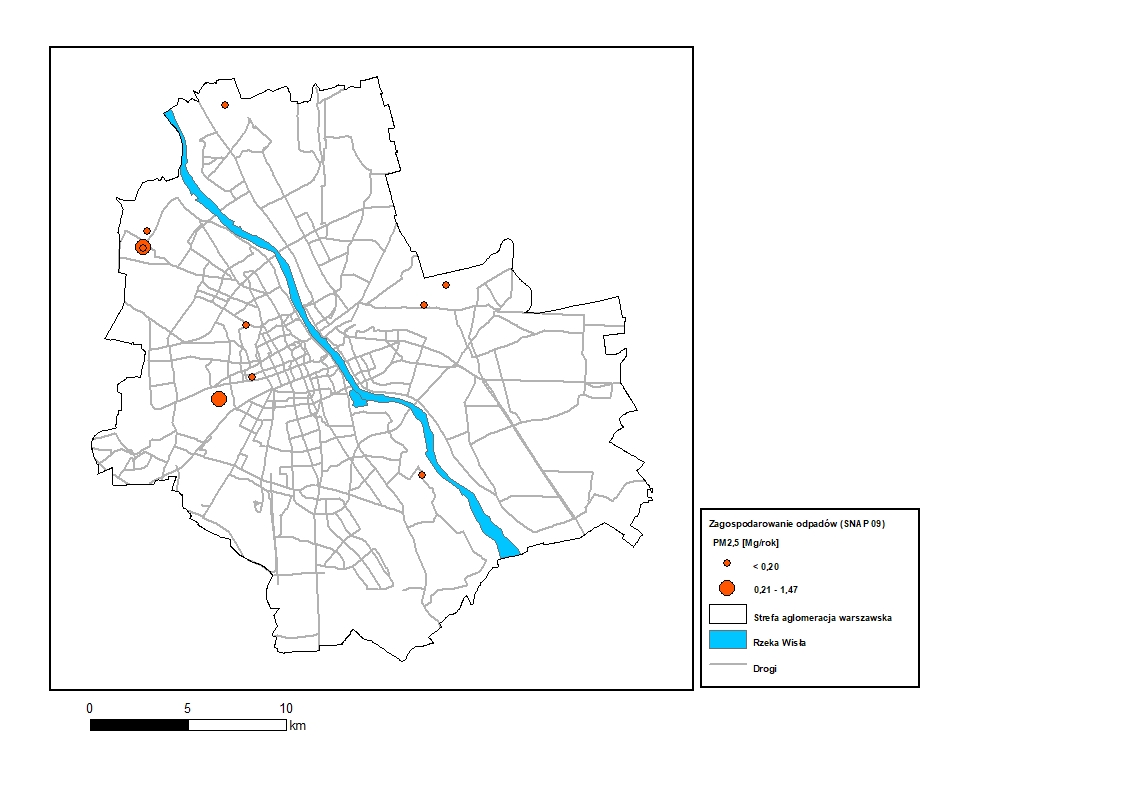 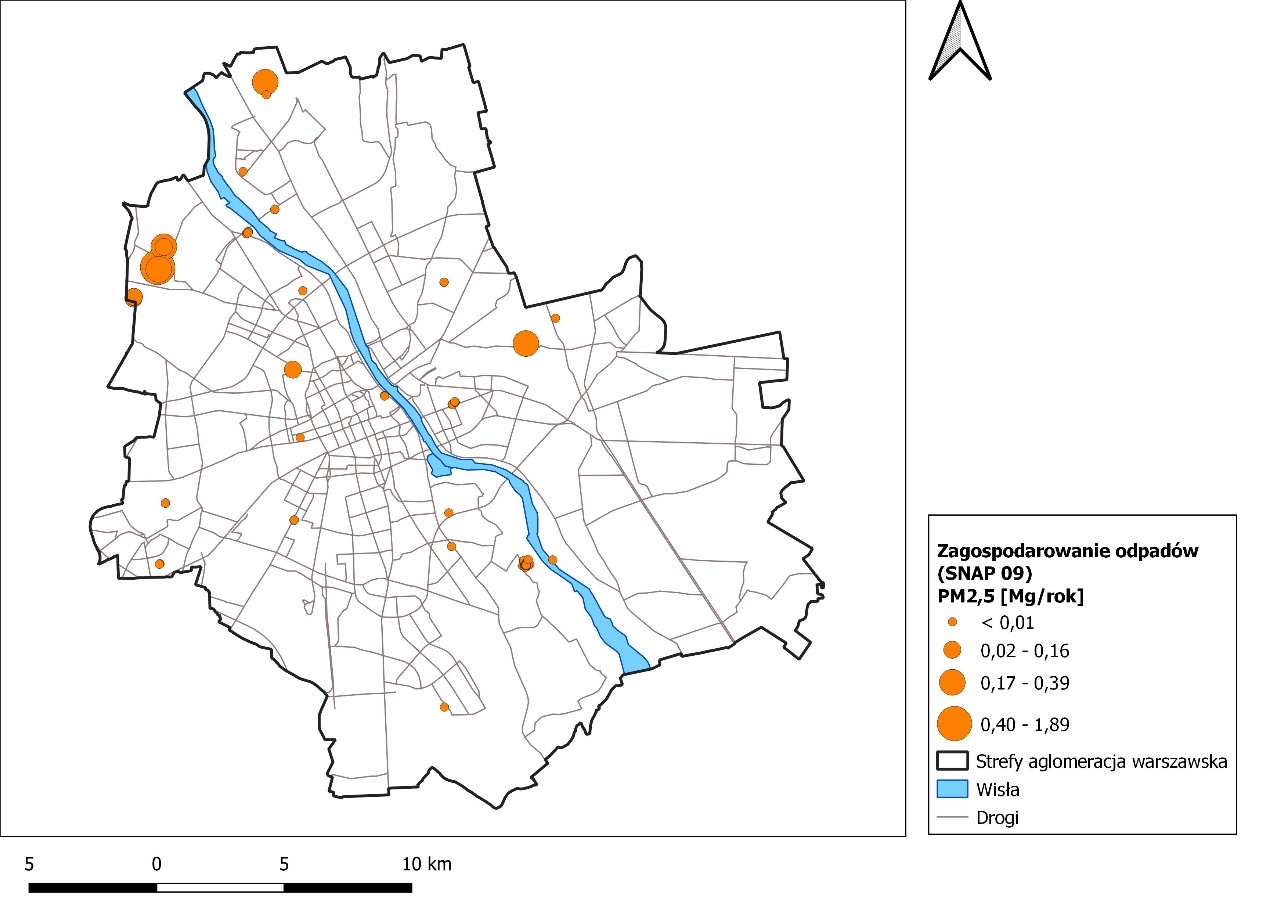 Rysunek 110 Rozmieszczenie oraz ładunki emisji pyłu zawieszonego PM2,5 z zagospodarowania odpadów (SNAP 09) w strefie aglomeracja warszawska w 2021 rokuRysunek  Rozmieszczenie oraz ładunki emisji pyłu zawieszonego PM2,5 z rolnictwa (SNAP 10) w strefie aglomeracja warszawska w 2018 roku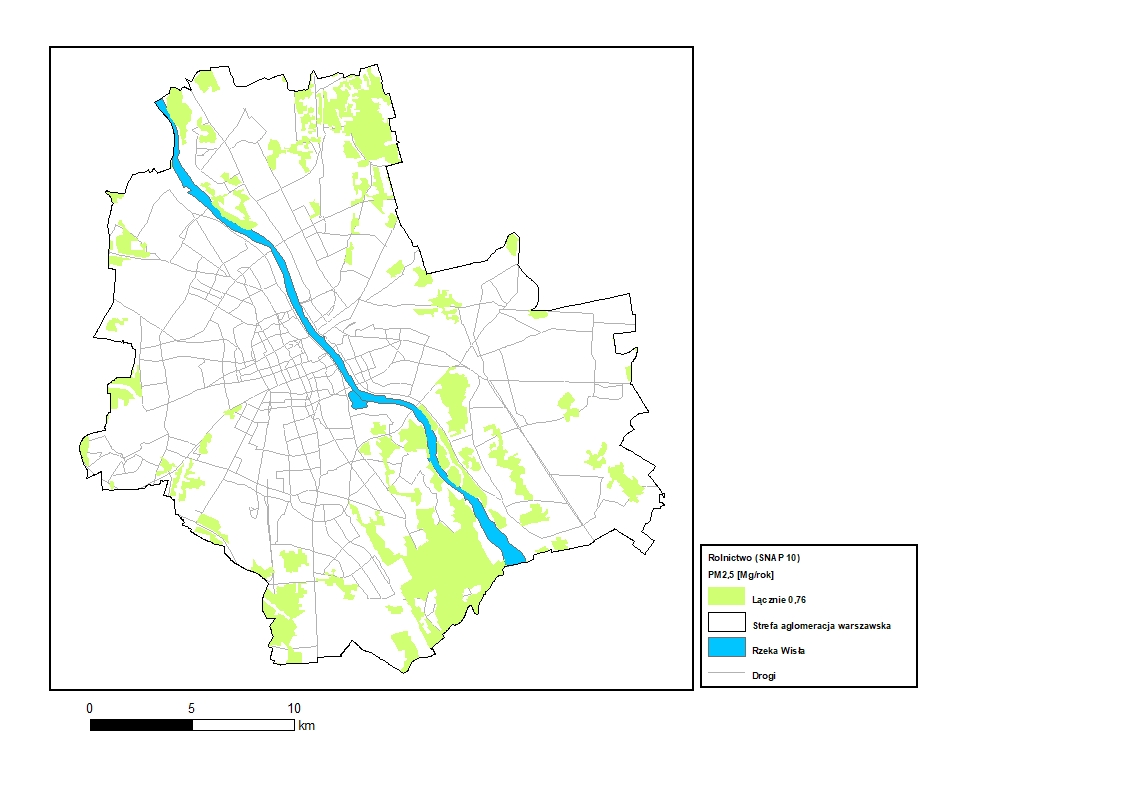 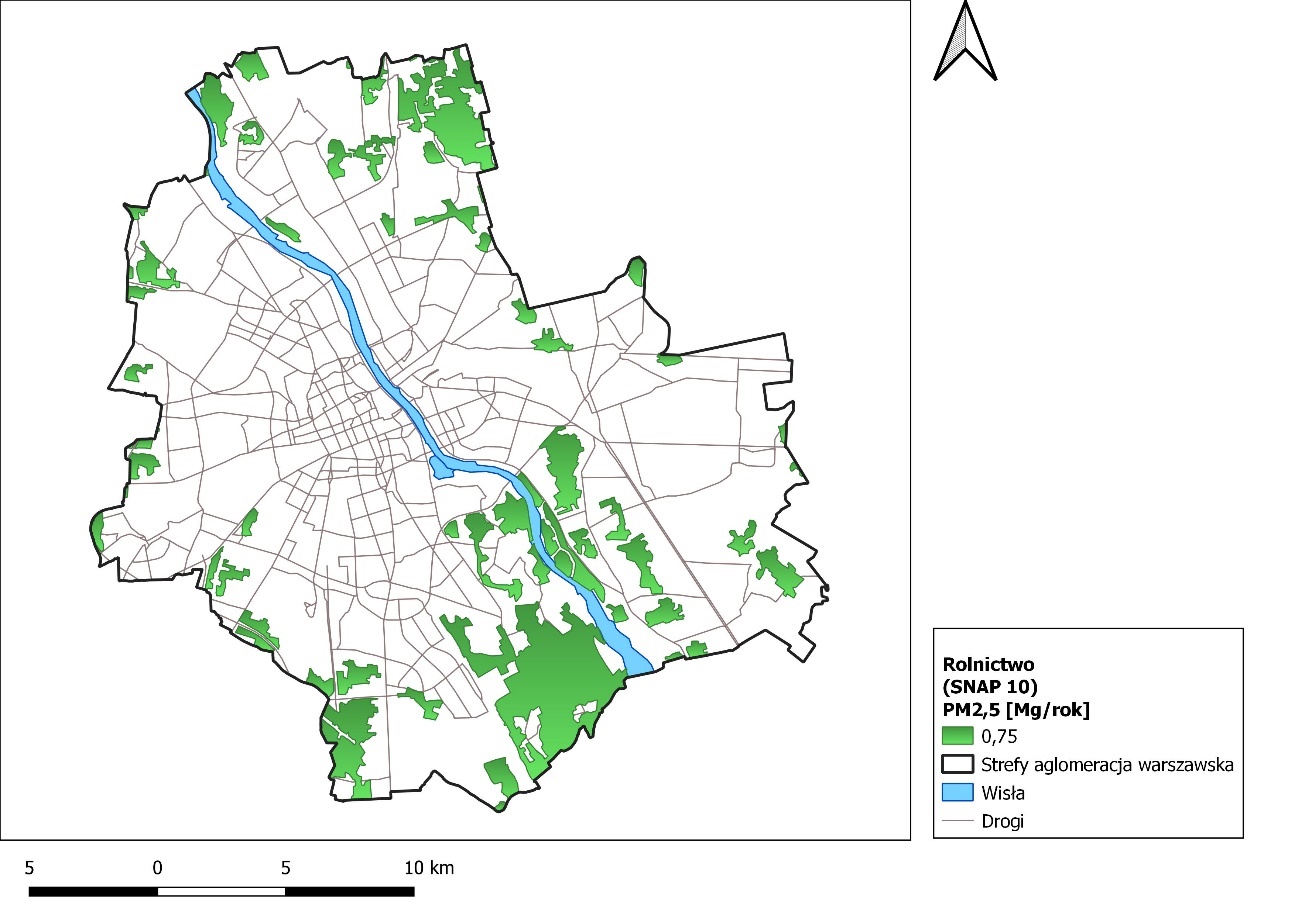 Rysunek 112 Rozmieszczenie oraz ładunki emisji pyłu zawieszonego PM2,5 z rolnictwa (SNAP 10) w strefie aglomeracja warszawska w 2021 rokuRysunek  Rozmieszczenie oraz ładunki emisji pyłu zawieszonego PM2,5 z innych źródeł emisji i pochłaniania zanieczyszczeń (SNAP 11) w strefie aglomeracja warszawska w 2018 roku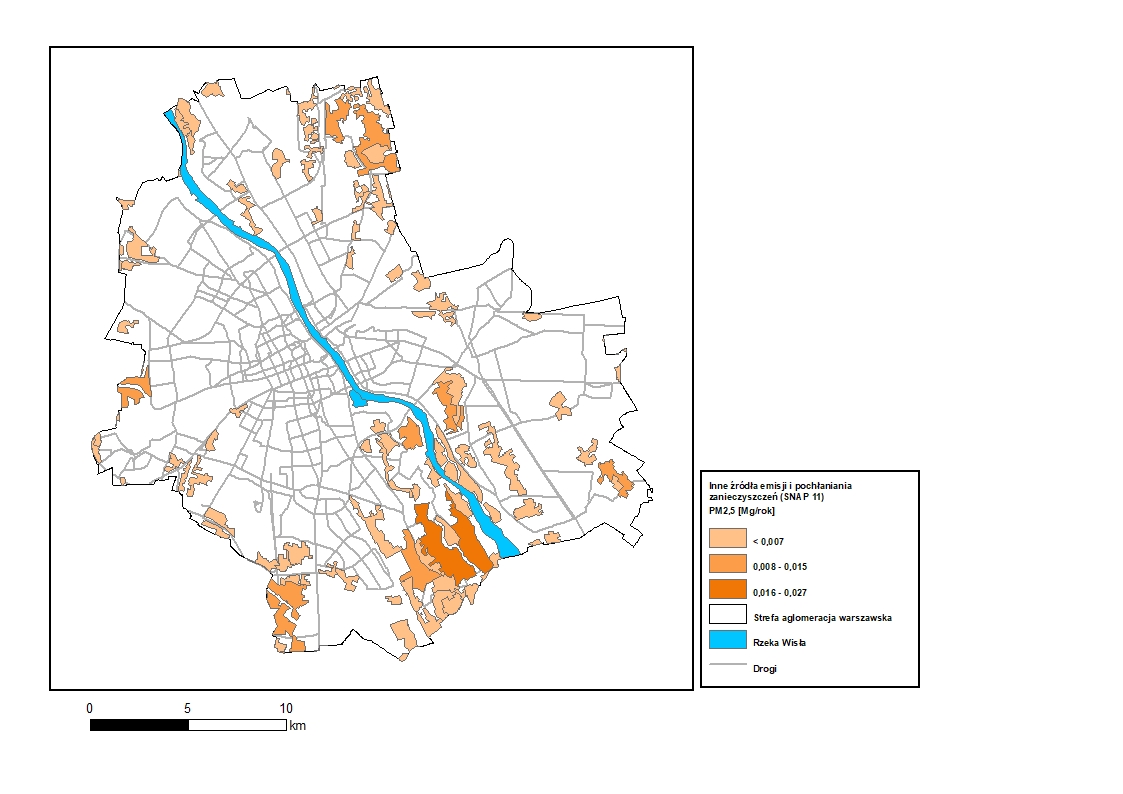 Rysunek  Rozmieszczenie oraz ładunki emisji pyłu zawieszonego PM2,5 z innych źródeł emisji i pochłaniania zanieczyszczeń (SNAP 11) w strefie aglomeracja warszawska w 2021 roku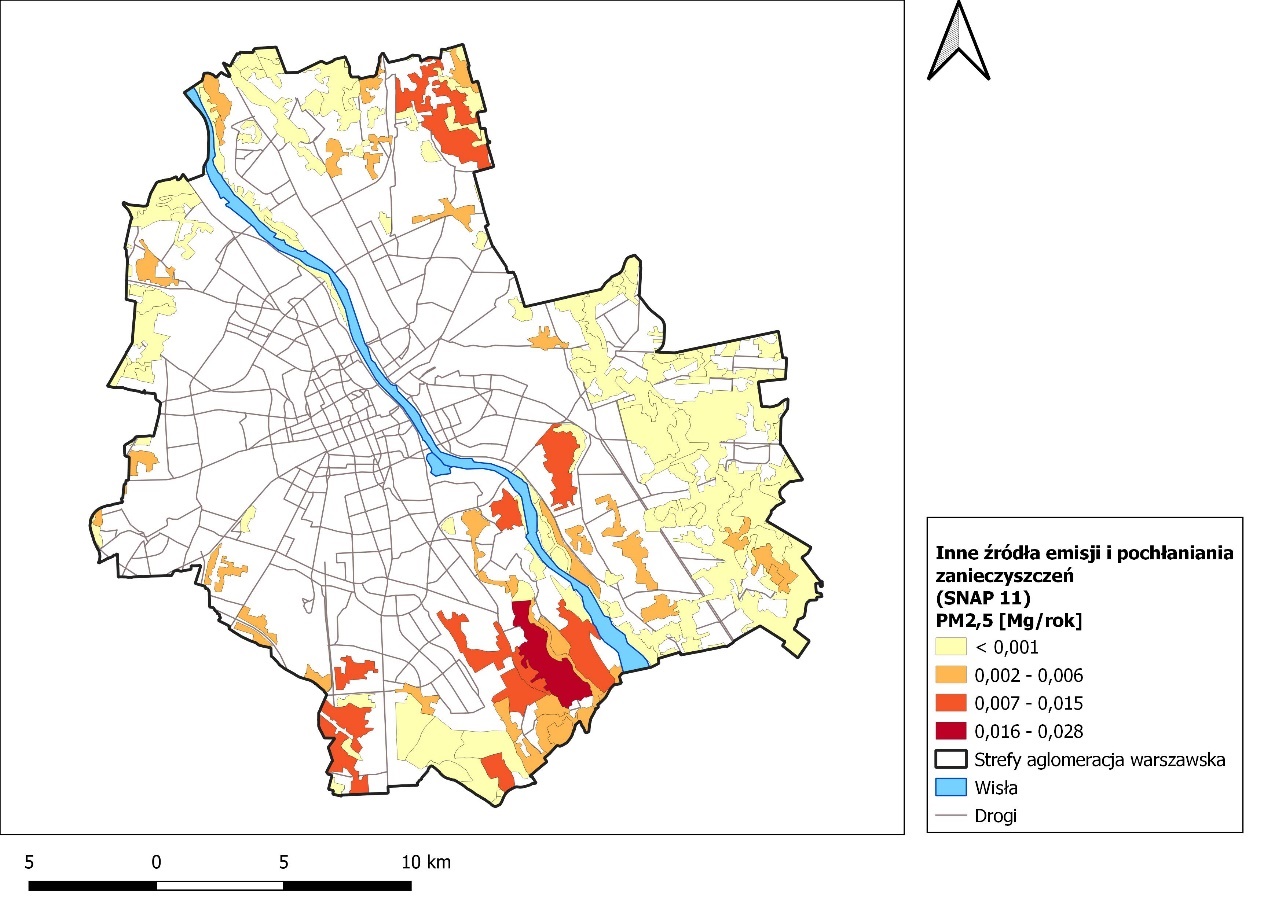 Emisja benzo(a)pirenu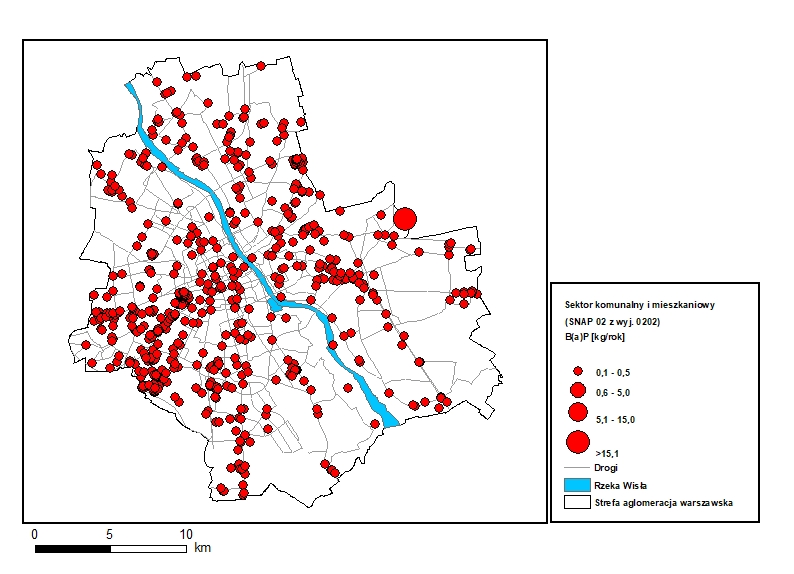 Rysunek 115 Rozmieszczenie oraz ładunki emisji benzo(a)pirenu w sektorze komunalnym i mieszkaniowym (SNAP 02 z wyjątkiem 0202) w strefie aglomeracja warszawska w 2018 roku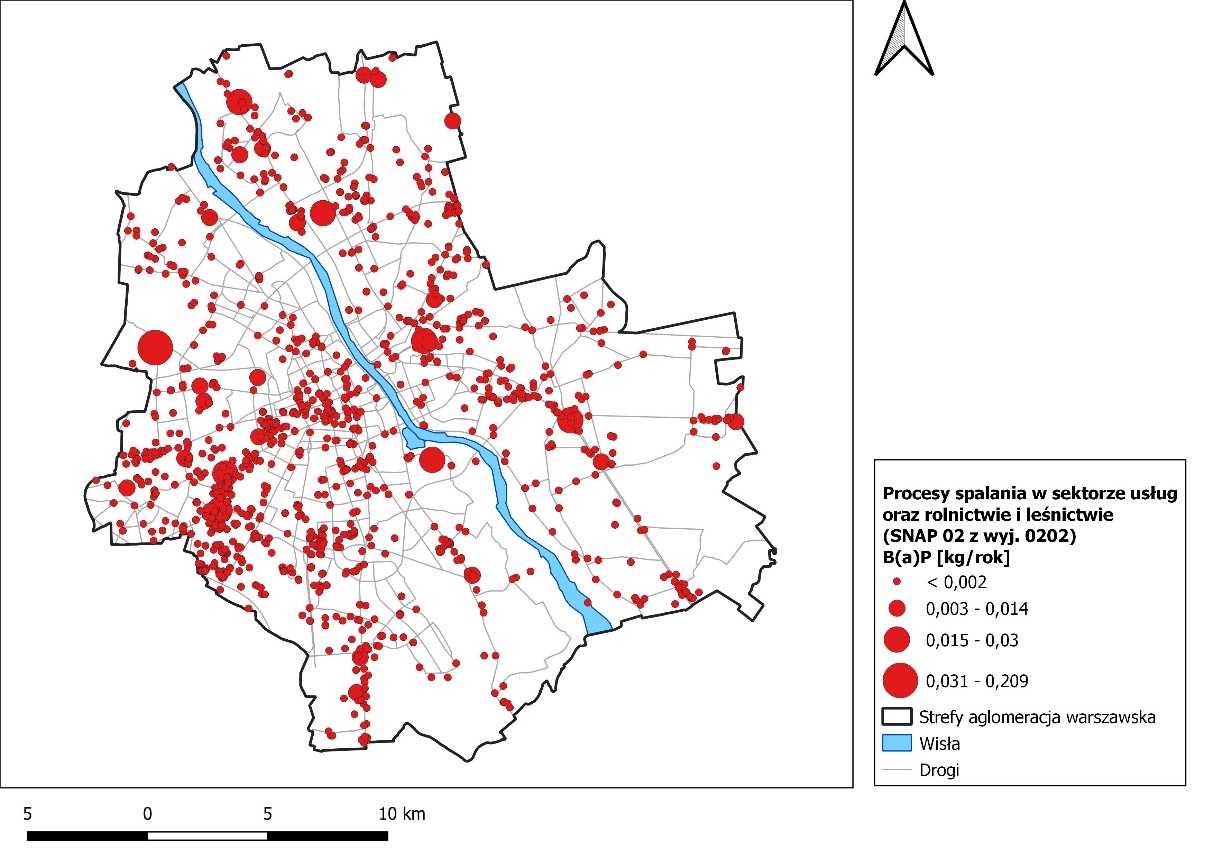 Rysunek 116 Rozmieszczenie oraz ładunki emisji benzo(a)pirenu w sektorze usług oraz rolnictwie i leśnictwie (SNAP 02 z wyjątkiem 0202) w strefie aglomeracja warszawska w 2021 roku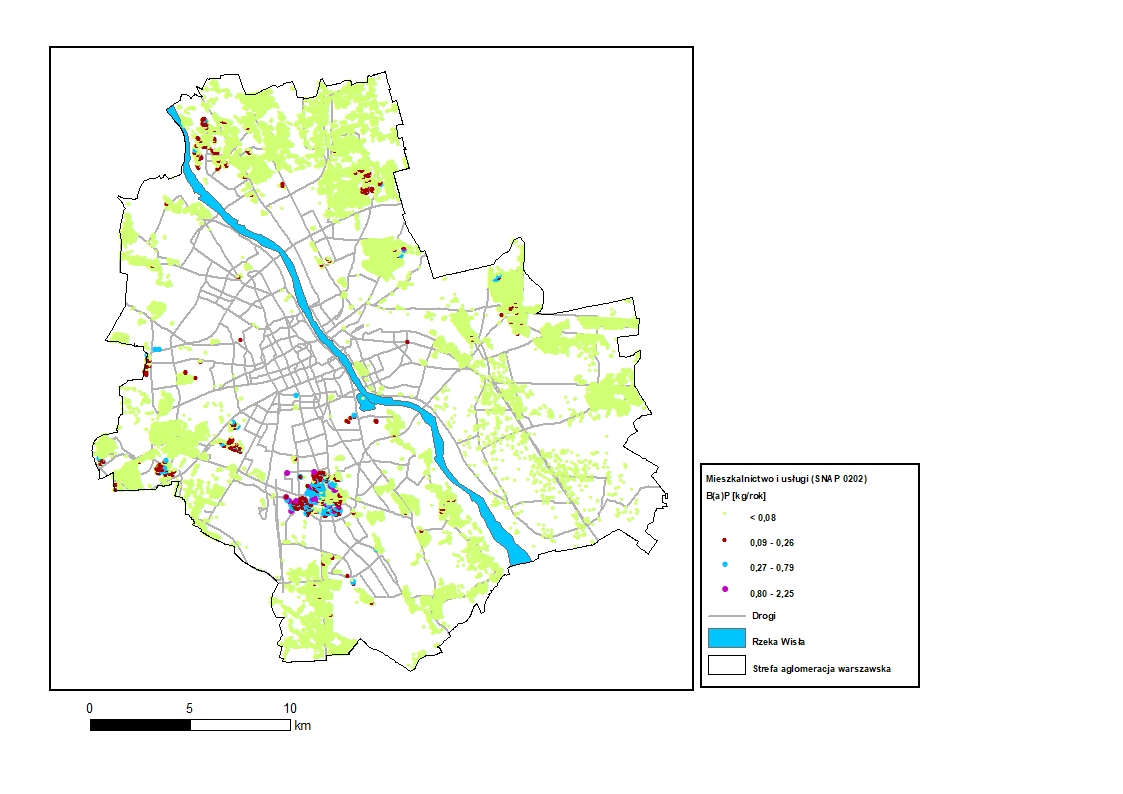 Rysunek 117 Rozmieszczenie oraz ładunki emisji benzo(a)pirenu w mieszkalnictwie i usługach (SNAP 0202) w strefie aglomeracja warszawska w 2018 roku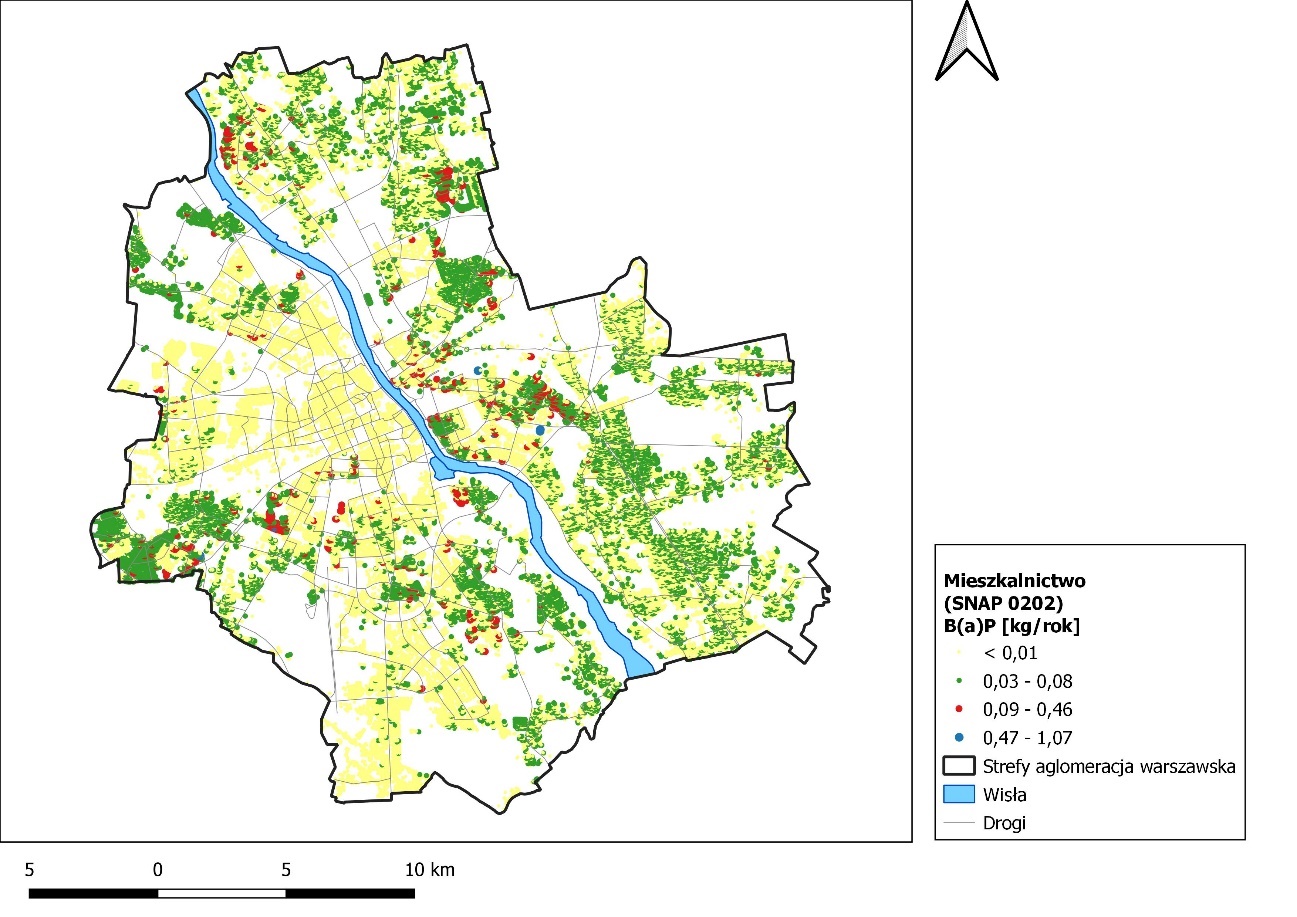 Rysunek 118 Rozmieszczenie oraz ładunki emisji benzo(a)pirenu w mieszkalnictwie (SNAP 0202) w strefie aglomeracja warszawska w 2021 roku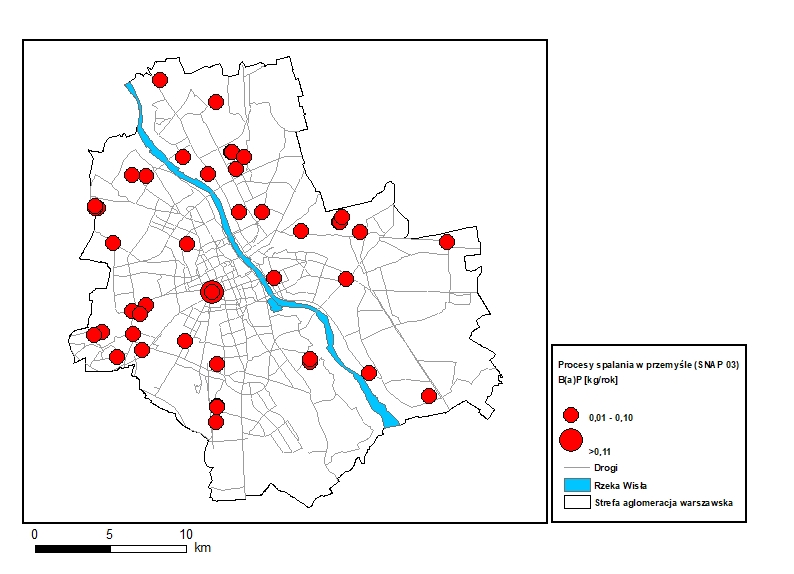 Rysunek 119 Rozmieszczenie oraz ładunki emisji benzo(a)pirenu z procesów spalania w przemyśle (SNAP 03) w strefie aglomeracja warszawska w 2018 roku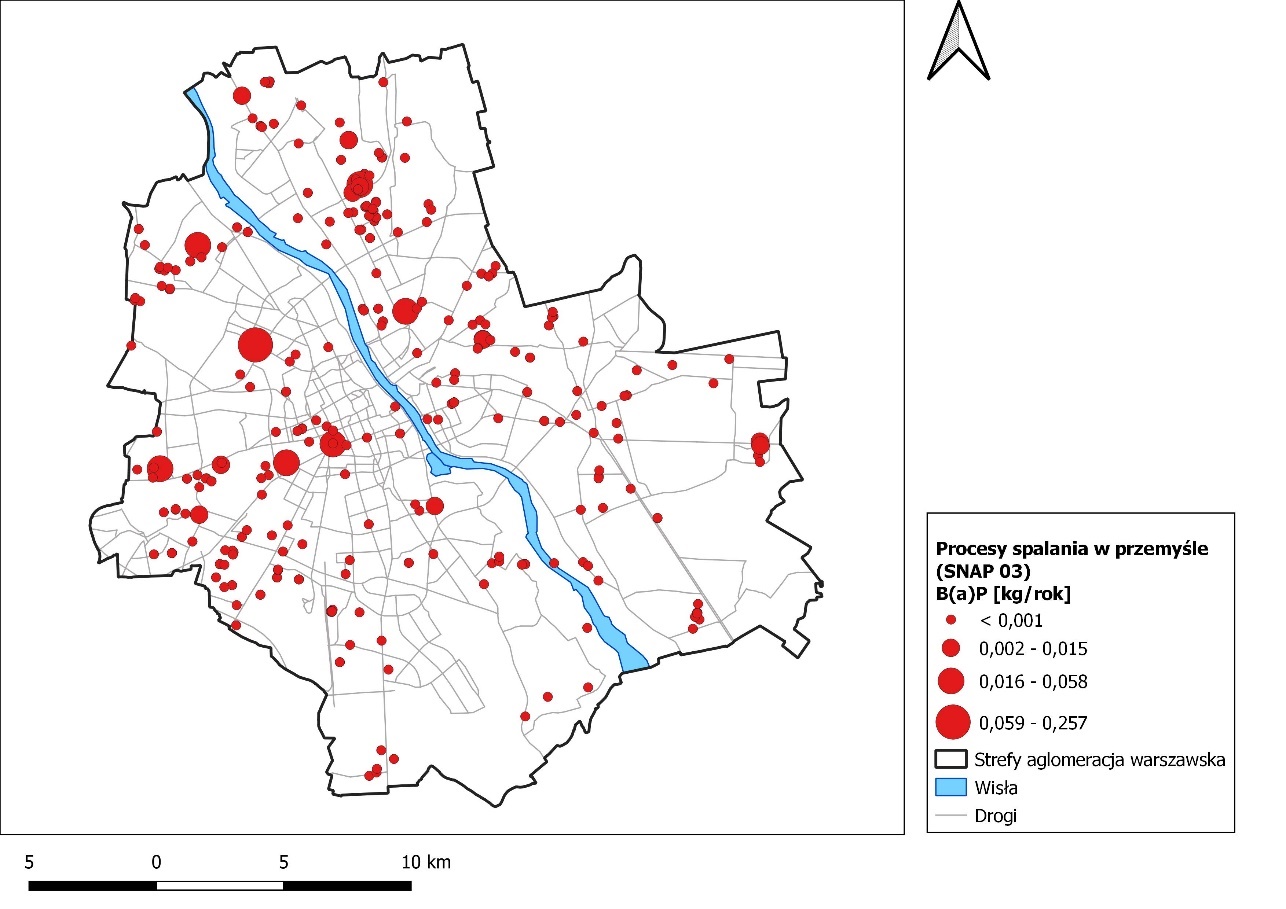 Rysunek 120 Rozmieszczenie oraz ładunki emisji benzo(a)pirenu z procesów spalania w przemyśle (SNAP 03) w strefie aglomeracja warszawska w 2021 roku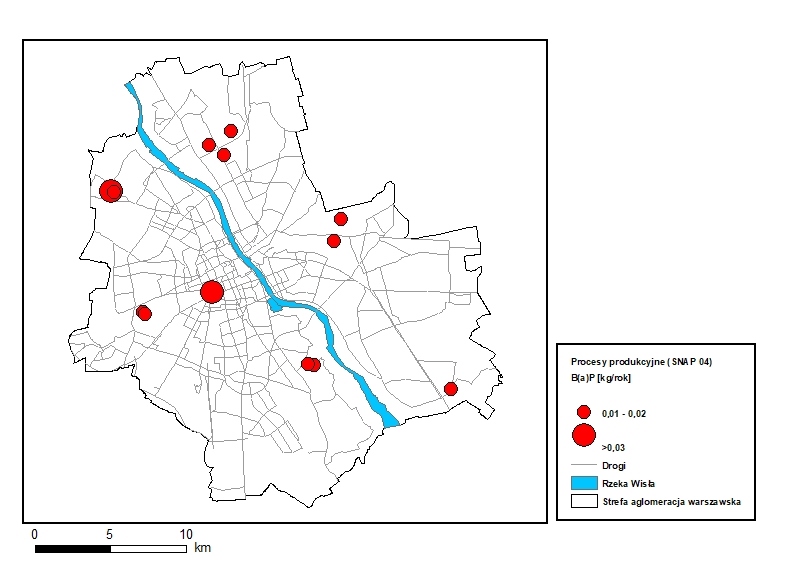 Rysunek 121 Rozmieszczenie oraz ładunki emisji benzo(a)pirenu z procesów produkcyjnych (SNAP 04) w strefie aglomeracja warszawska w 2018 roku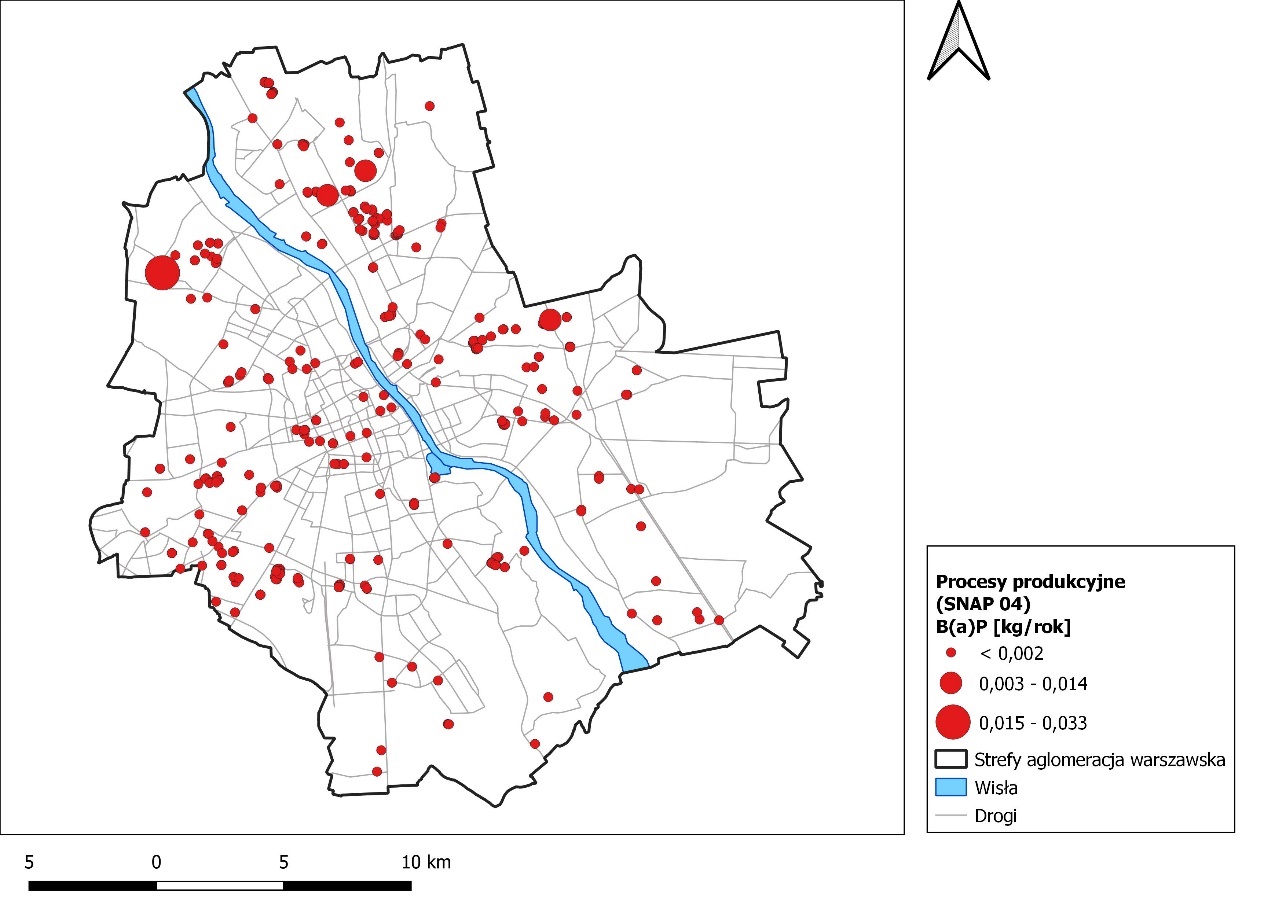 Rysunek 122 Rozmieszczenie oraz ładunki emisji benzo(a)pirenu z procesów produkcyjnych (SNAP 04) w strefie aglomeracja warszawska w 2021 roku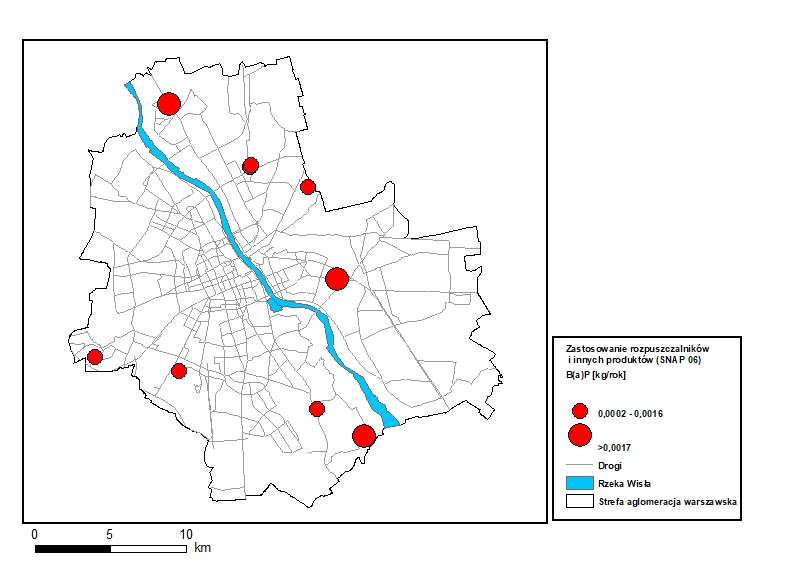 Rysunek 123 Rozmieszczenie oraz ładunki emisji benzo(a)pirenu z zastosowania rozpuszczalników i innych produktów (SNAP 06) w strefie aglomeracja warszawska w 2018 rokuRysunek 124 Rozkład przestrzenny oraz ładunki emisji benzo(a)pirenu z transportu drogowego (SNAP 07) w strefie aglomeracja warszawska w 2018 roku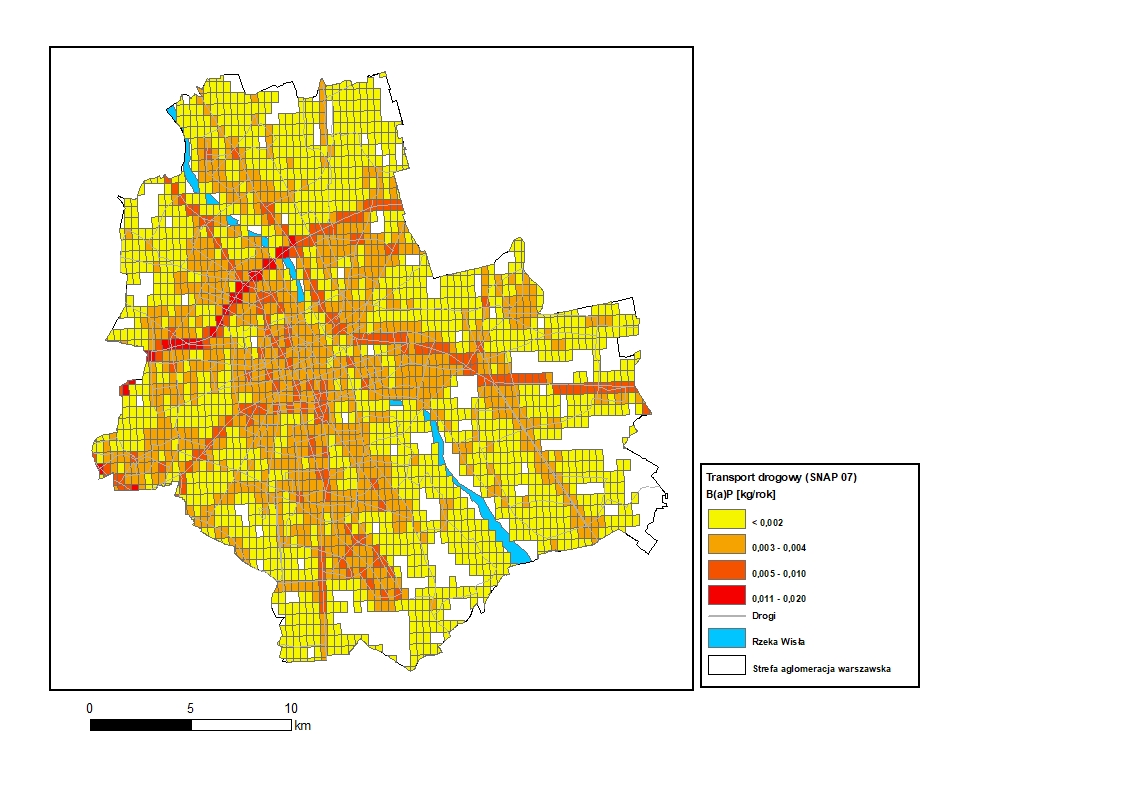 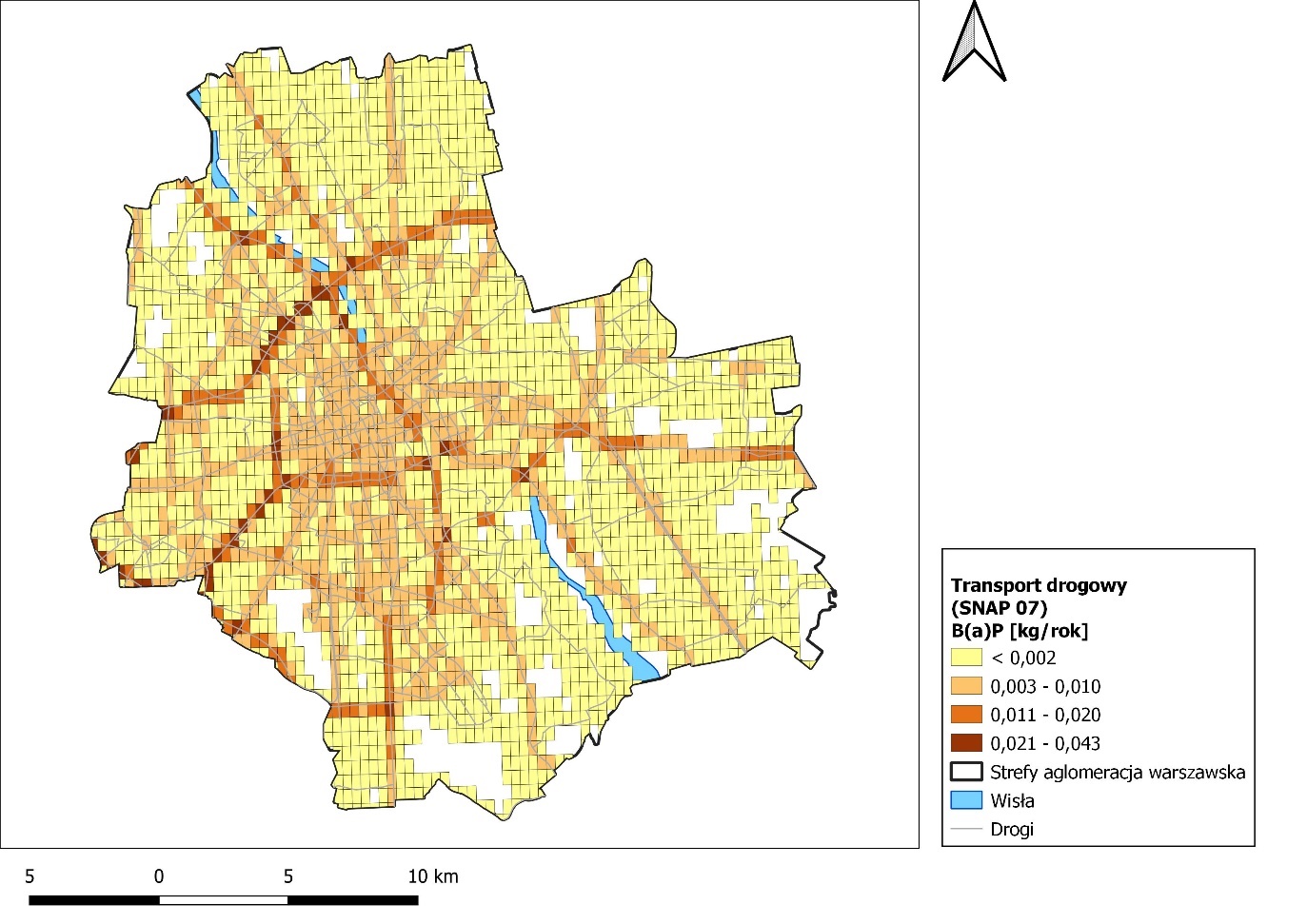 Rysunek 125 Rozkład przestrzenny oraz ładunki emisji benzo(a)pirenu z transportu drogowego (SNAP 07) w strefie aglomeracja warszawska w 2021 rokuEmisja ditlenku azotu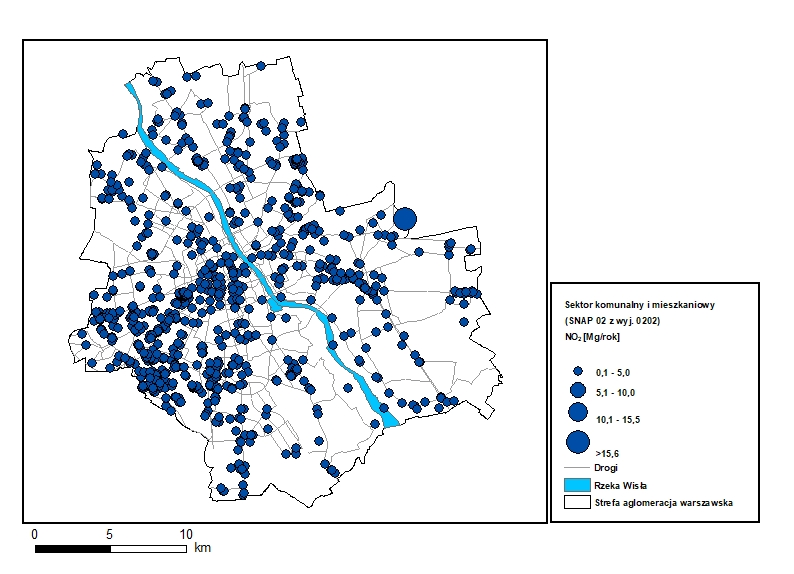 Rysunek 126 Rozmieszczenie oraz ładunki emisji ditlenku azotu w sektorze komunalnym i mieszkaniowym (SNAP 02 z wyjątkiem 0202) w strefie aglomeracja warszawska w 2018 roku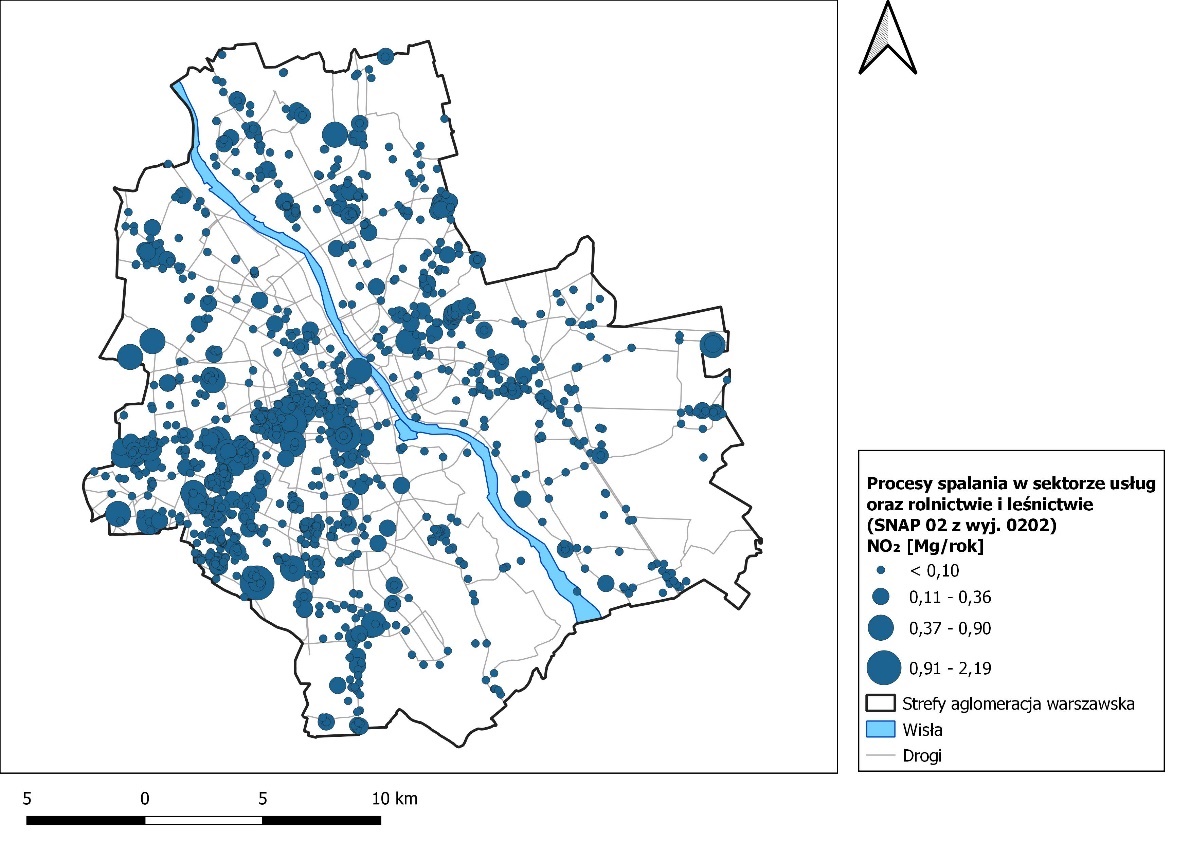 Rysunek 127 Rozmieszczenie oraz ładunki emisji ditlenku azotu w sektorze usług oraz rolnictwie i leśnictwie (SNAP 02 z wyjątkiem 0202) w strefie aglomeracja warszawska w  2021 roku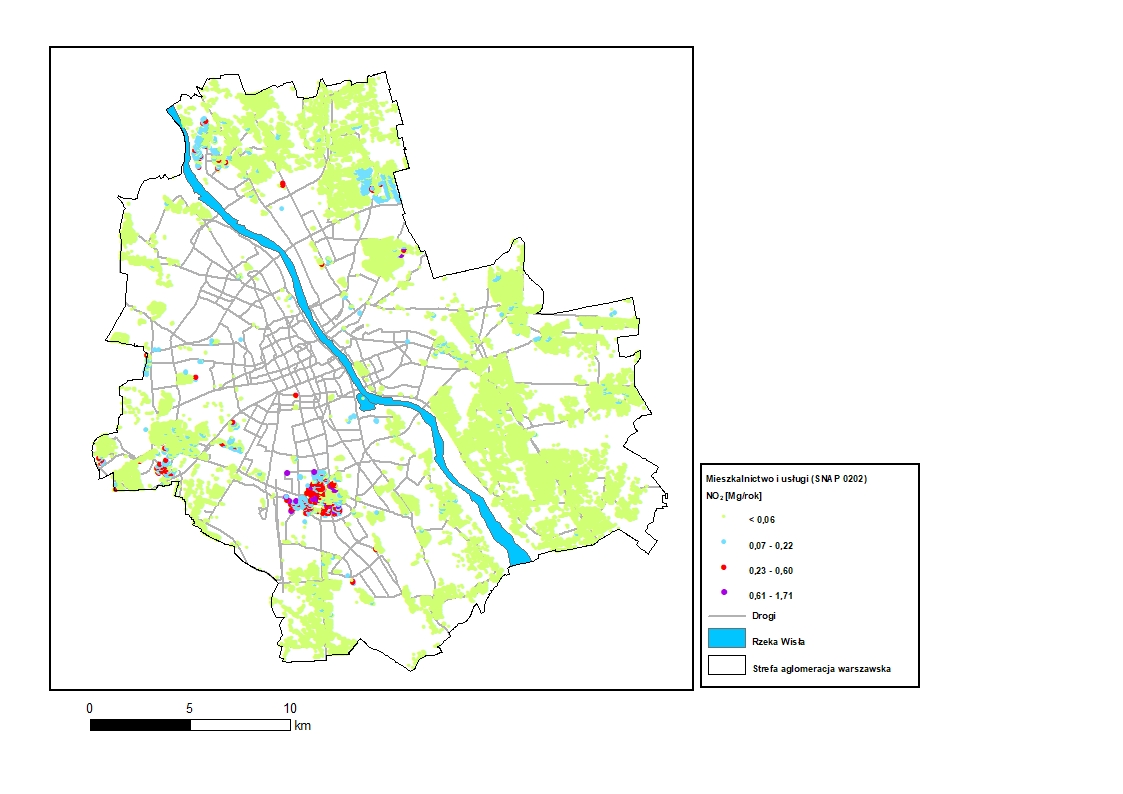 Rysunek 128 Rozmieszczenie oraz ładunki emisji ditlenku azotu w mieszkalnictwie i usługach (SNAP 0202) w strefie aglomeracja warszawska w 2018 roku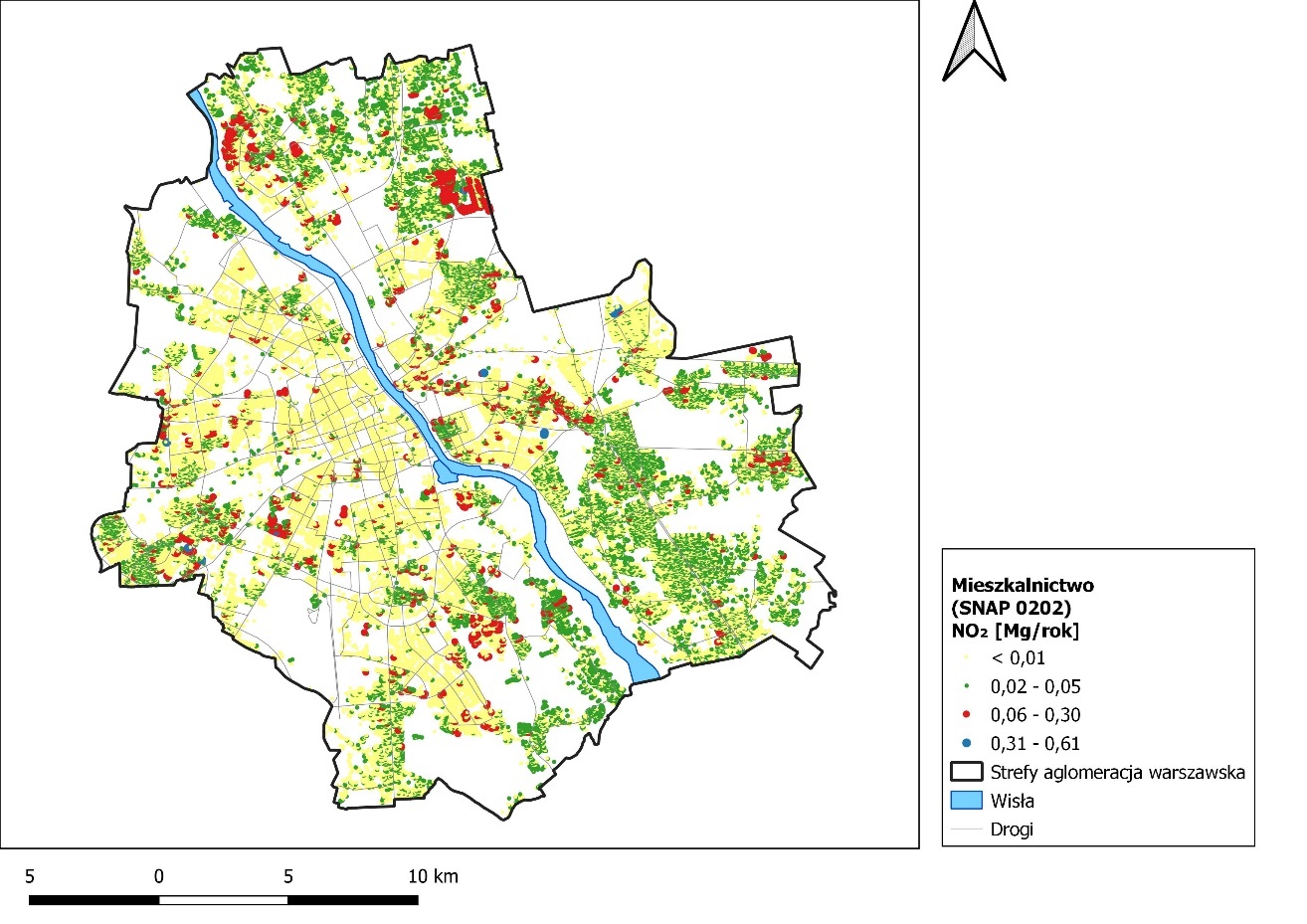 Rysunek 129 Rozmieszczenie oraz ładunki emisji ditlenku azotu w mieszkalnictwie (SNAP 0202) w strefie aglomeracja warszawska w 2021 roku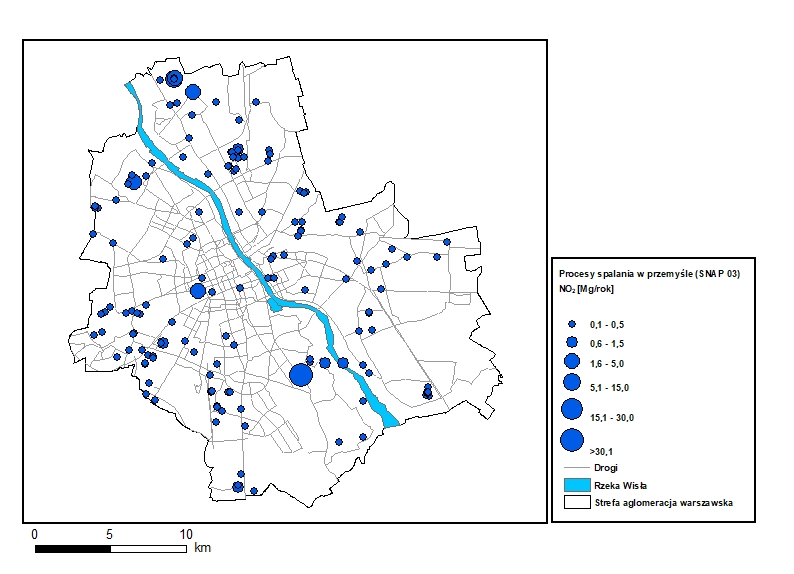 Rysunek 130 Rozmieszczenie oraz ładunki emisji ditlenku azotu z procesów spalaniaw przemyśle (SNAP 03) w strefie aglomeracja warszawska w 2018 roku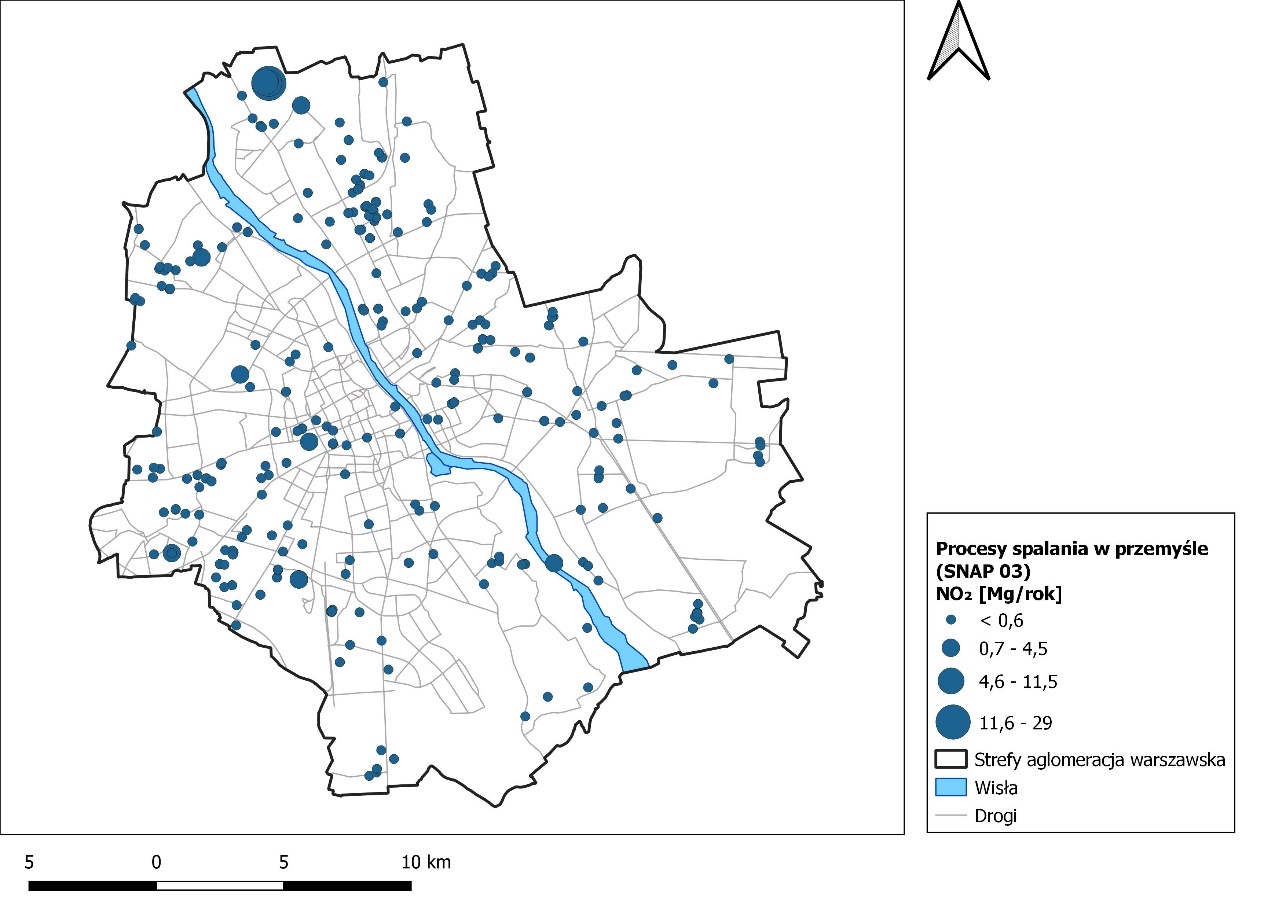 Rysunek 131 Rozmieszczenie oraz ładunki emisji ditlenku azotu z procesów spalania w przemyśle (SNAP 03) w strefie aglomeracja warszawska w 2021 roku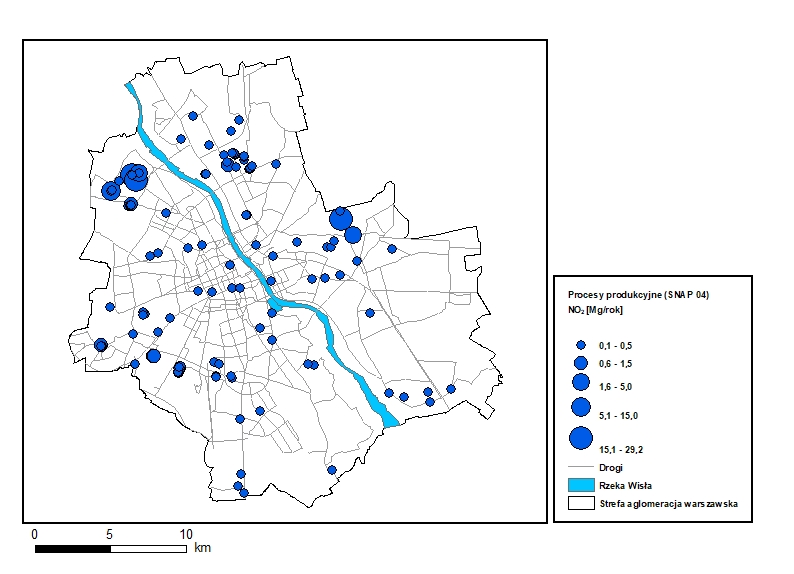 Rysunek 132 Rozmieszczenie oraz ładunki emisji ditlenku azotu z procesów produkcyjnych (SNAP 04) w strefie aglomeracja warszawska w 2018 roku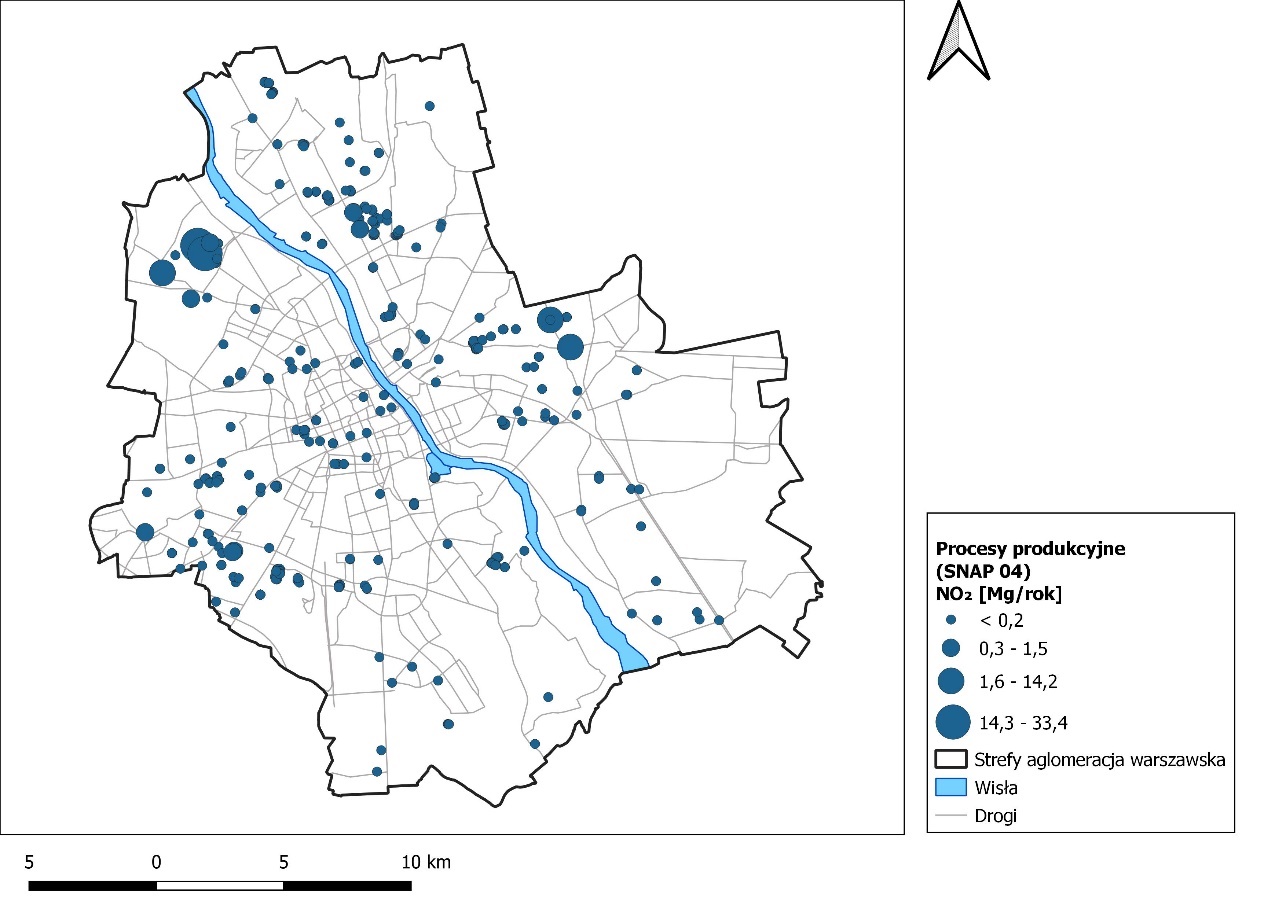 Rysunek 133 Rozmieszczenie oraz ładunki emisji ditlenku azotu z procesów produkcyjnych (SNAP 04) w strefie aglomeracja warszawska w 2021 roku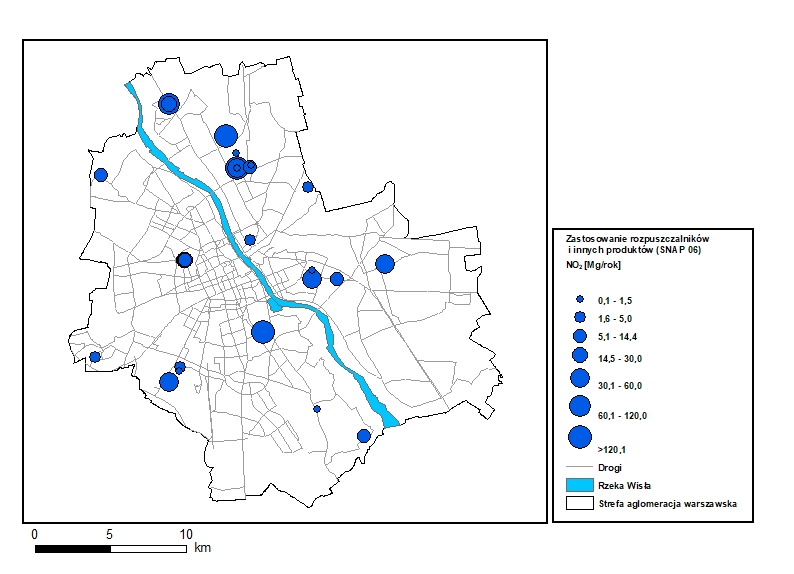 Rysunek 134 Rozmieszczenie oraz ładunki emisji ditlenku azotu z zastosowania rozpuszczalników i innych produktów (SNAP 06) w strefie aglomeracja warszawska w 2018 roku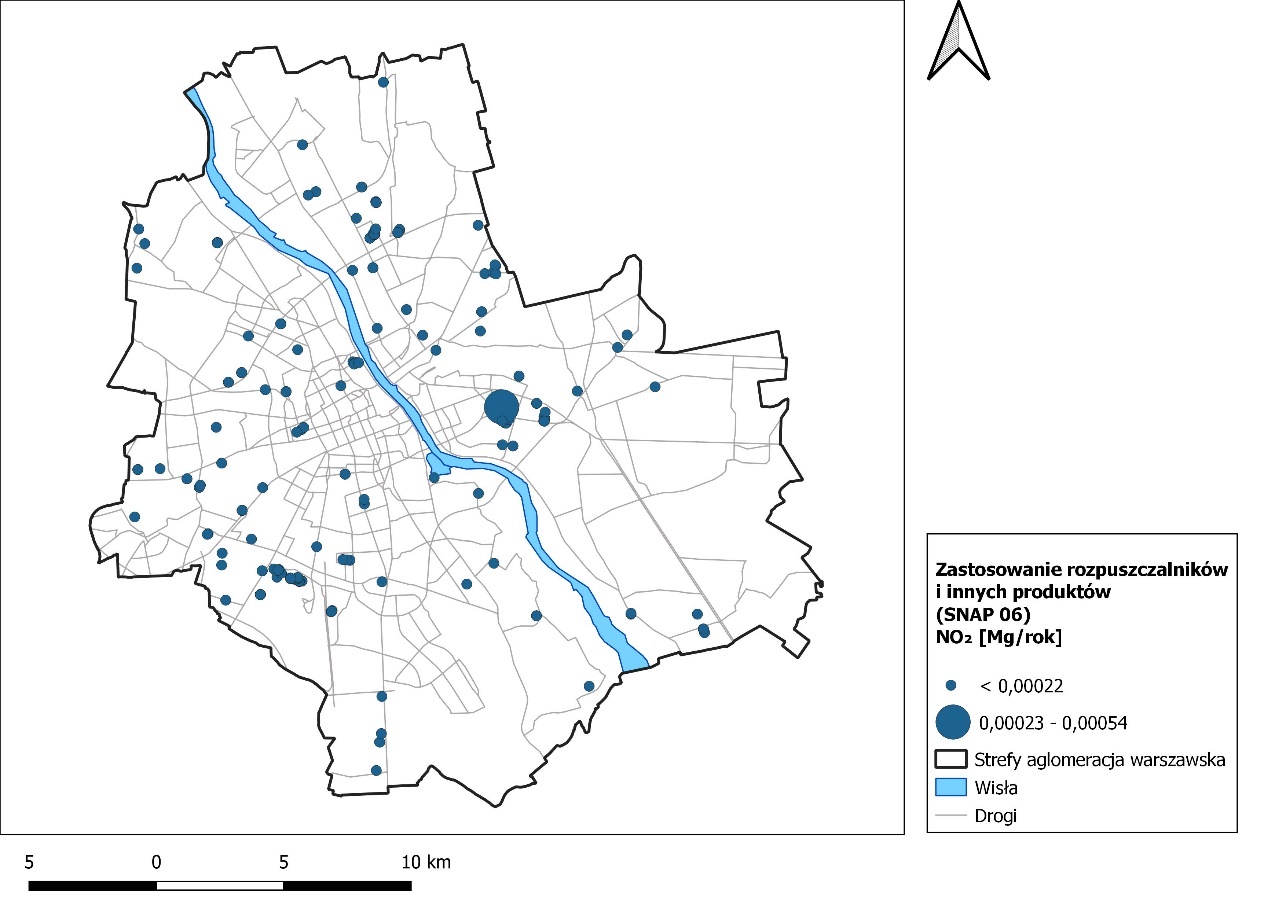 Rysunek 135 Rozmieszczenie oraz ładunki emisji ditlenku azotu z zastosowania rozpuszczalników i innych produktów (SNAP 06) w strefie aglomeracja warszawska w 2021 rokuRysunek 136 Rozmieszczenie oraz ładunki emisji ditlenku azotu z transportu drogowego (SNAP 07) w strefie aglomeracja warszawska w 2018 roku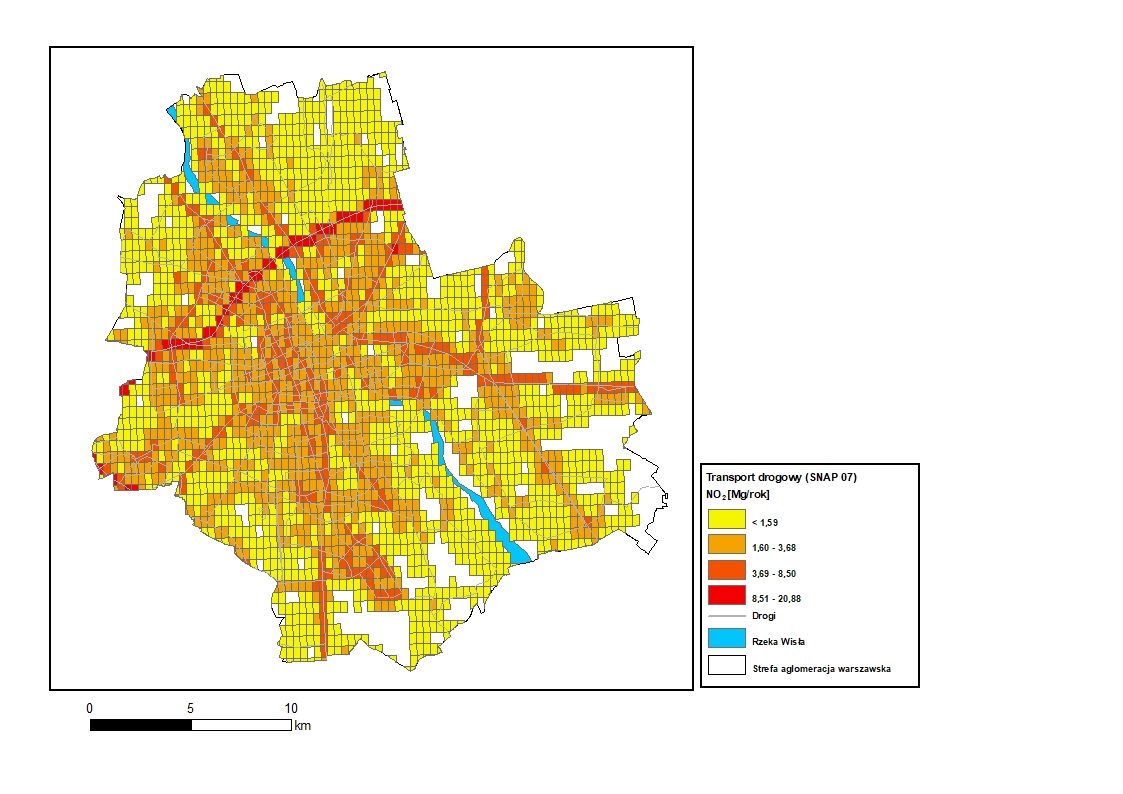 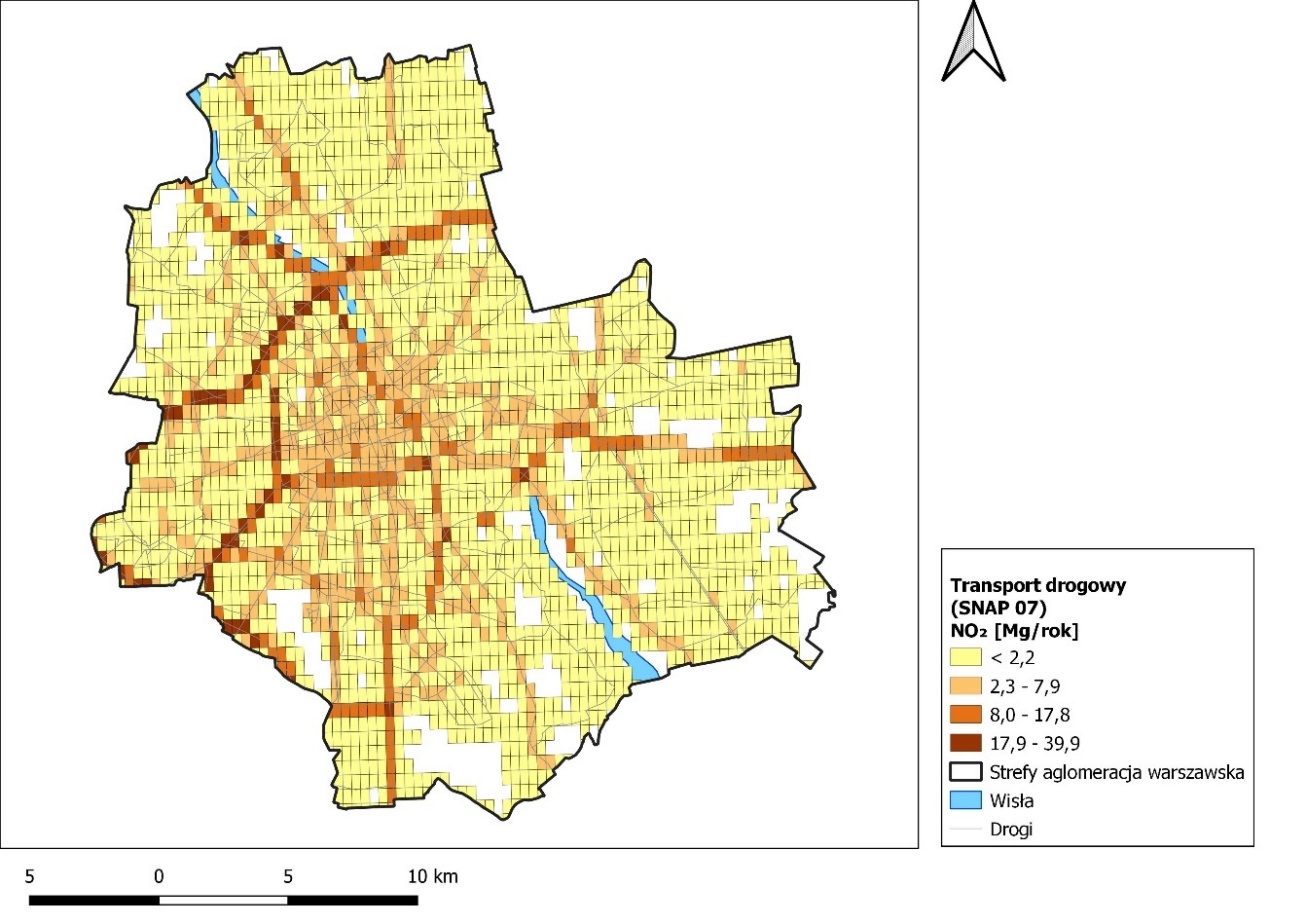 Rysunek 137 Rozmieszczenie oraz ładunki emisji ditlenku azotu z transportu drogowego (SNAP 07) w strefie aglomeracja warszawska w 2021 roku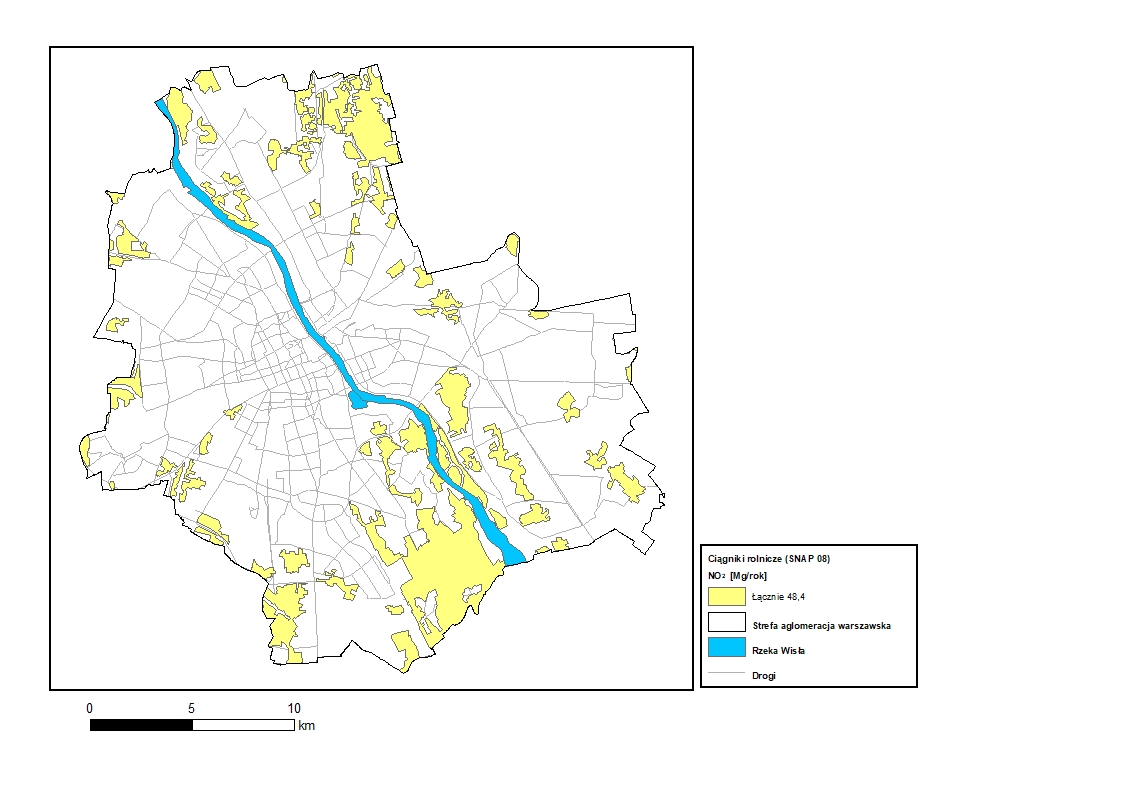 Rysunek 138 Rozmieszczenie oraz ładunki emisji ditlenku azotu z ciągników rolniczych (SNAP 0806) w strefie aglomeracja warszawska w 2018 roku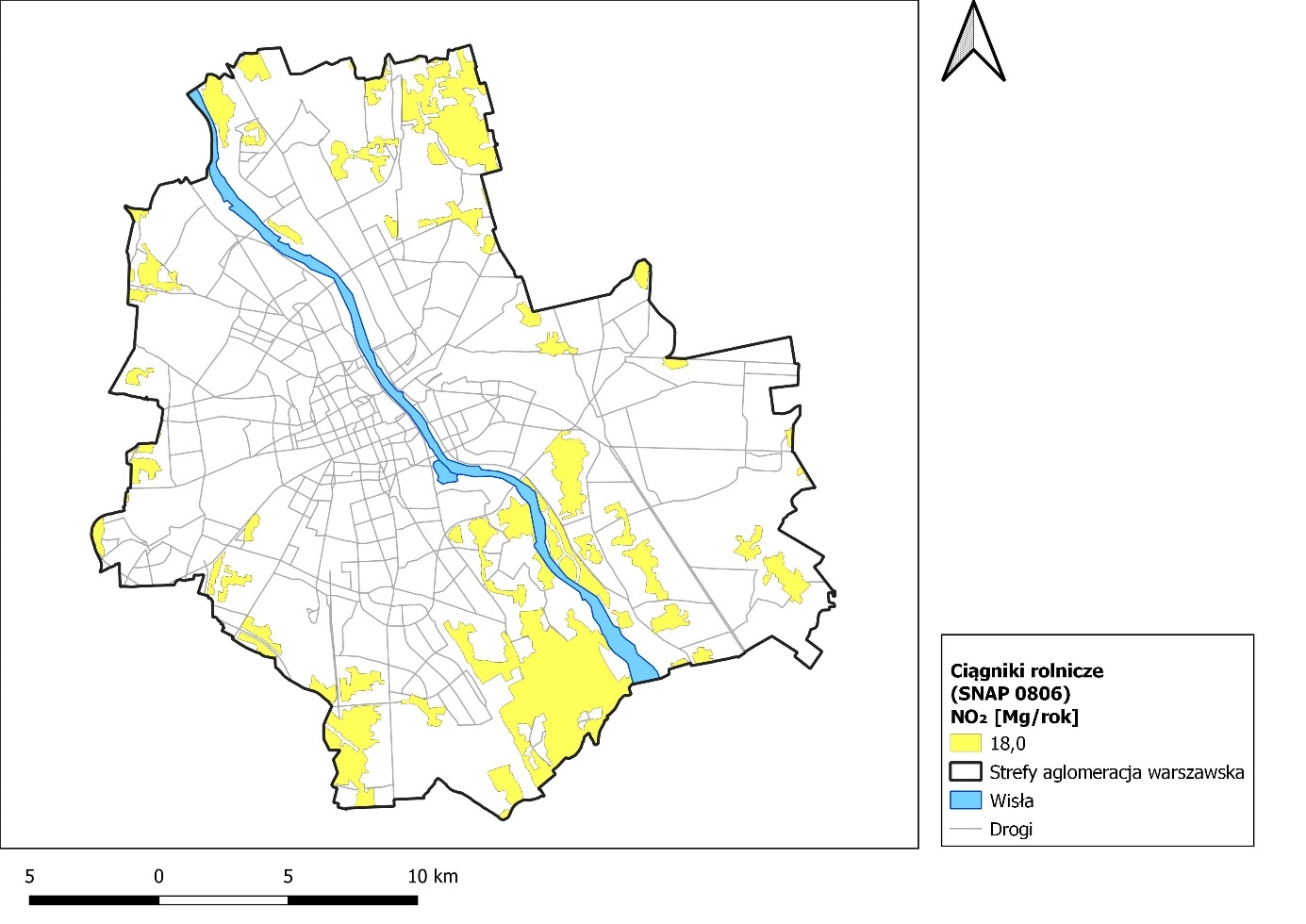 Rysunek 139 Rozmieszczenie oraz ładunki emisji ditlenku azotu z ciągników rolniczych (SNAP 0806) w strefie aglomeracja warszawska w 2021 roku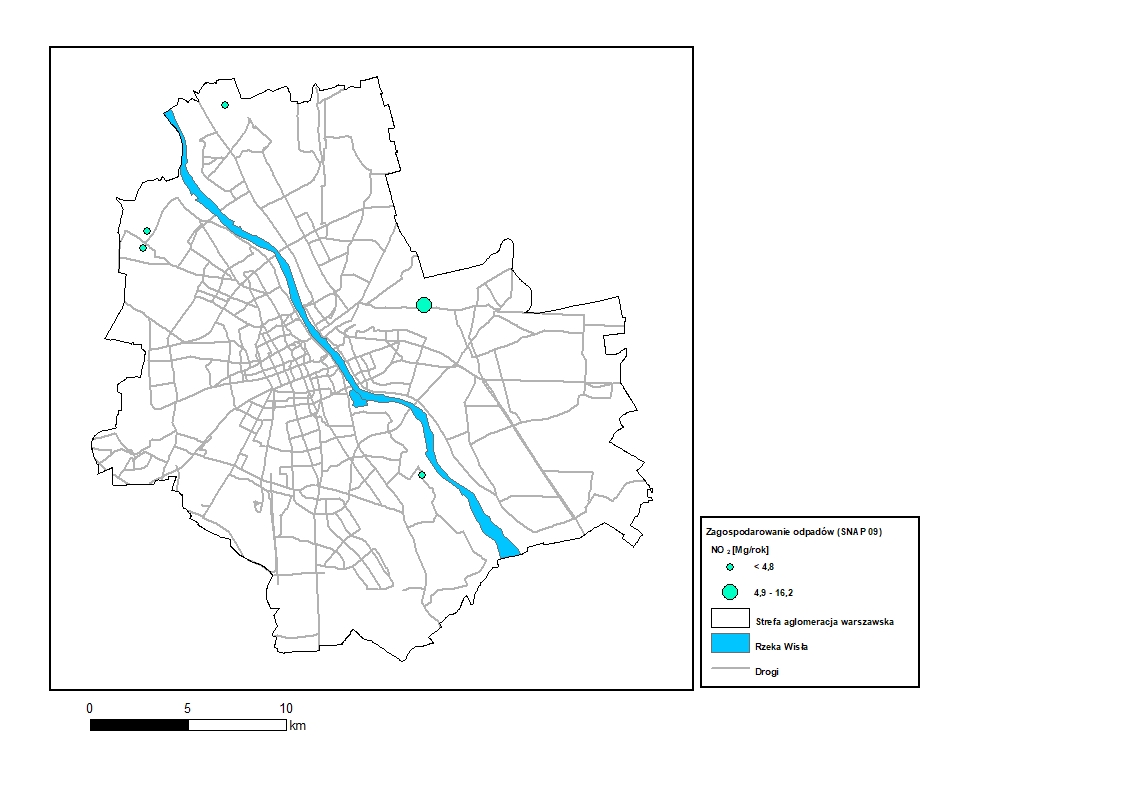 Rysunek 140 Rozmieszczenie oraz ładunki emisji ditlenku azotu z zagospodarowania odpadów (SNAP 09) w strefie aglomeracja warszawska w 2018 roku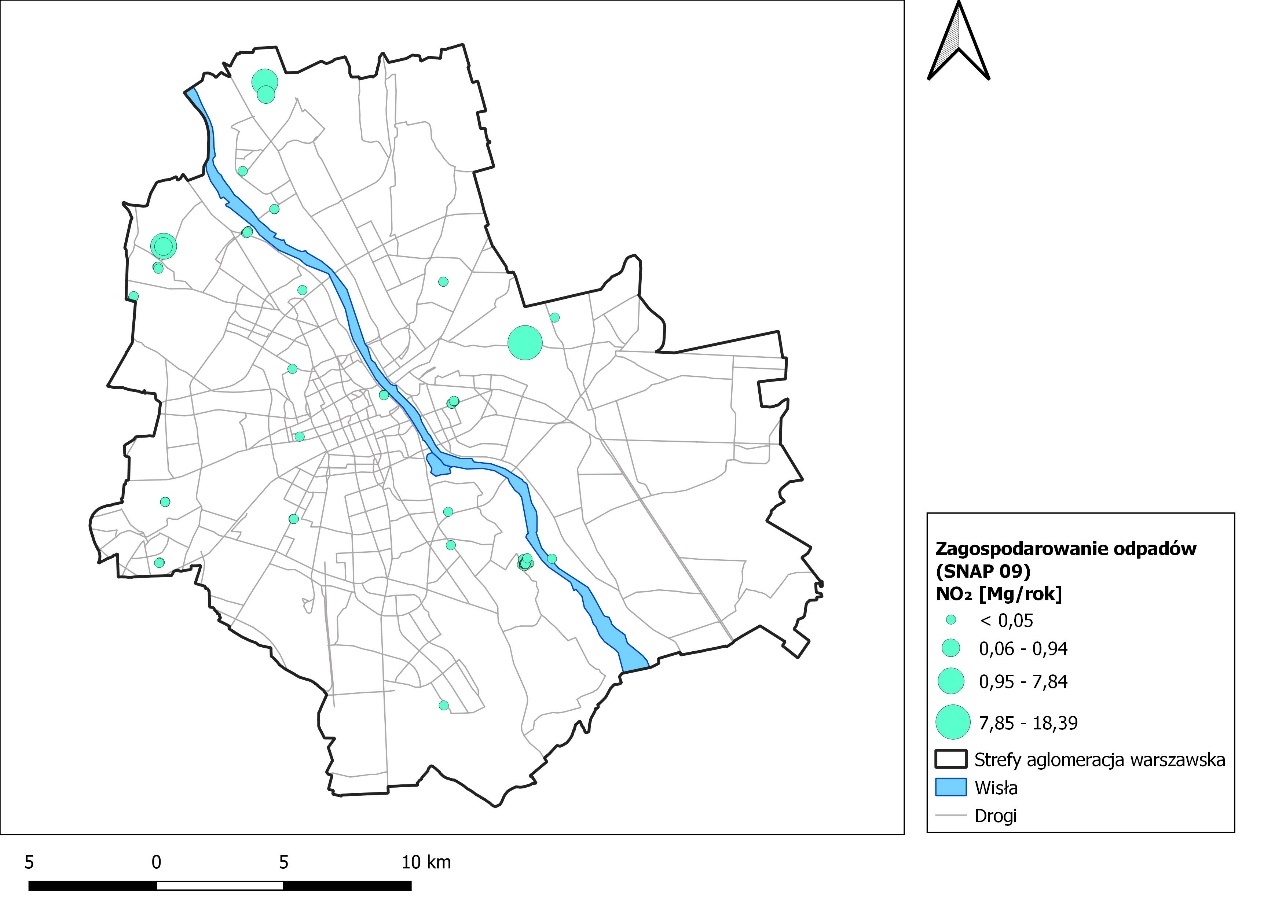 Rysunek 141 Rozmieszczenie oraz ładunki emisji ditlenku azotu z zagospodarowania odpadów (SNAP 09) w strefie aglomeracja warszawska w 2021 roku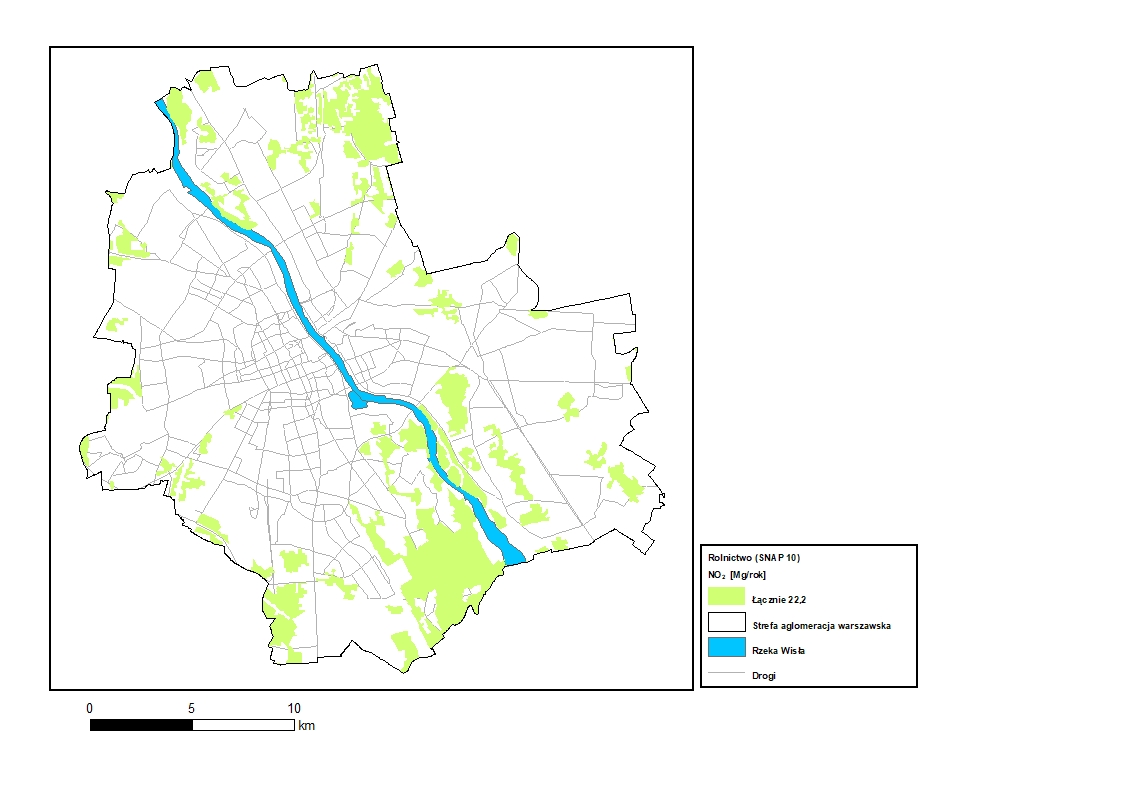 Rysunek 142 Rozmieszczenie oraz ładunki emisji ditlenku azotu z rolnictwa (SNAP 10) w strefie aglomeracja warszawska w 2018 roku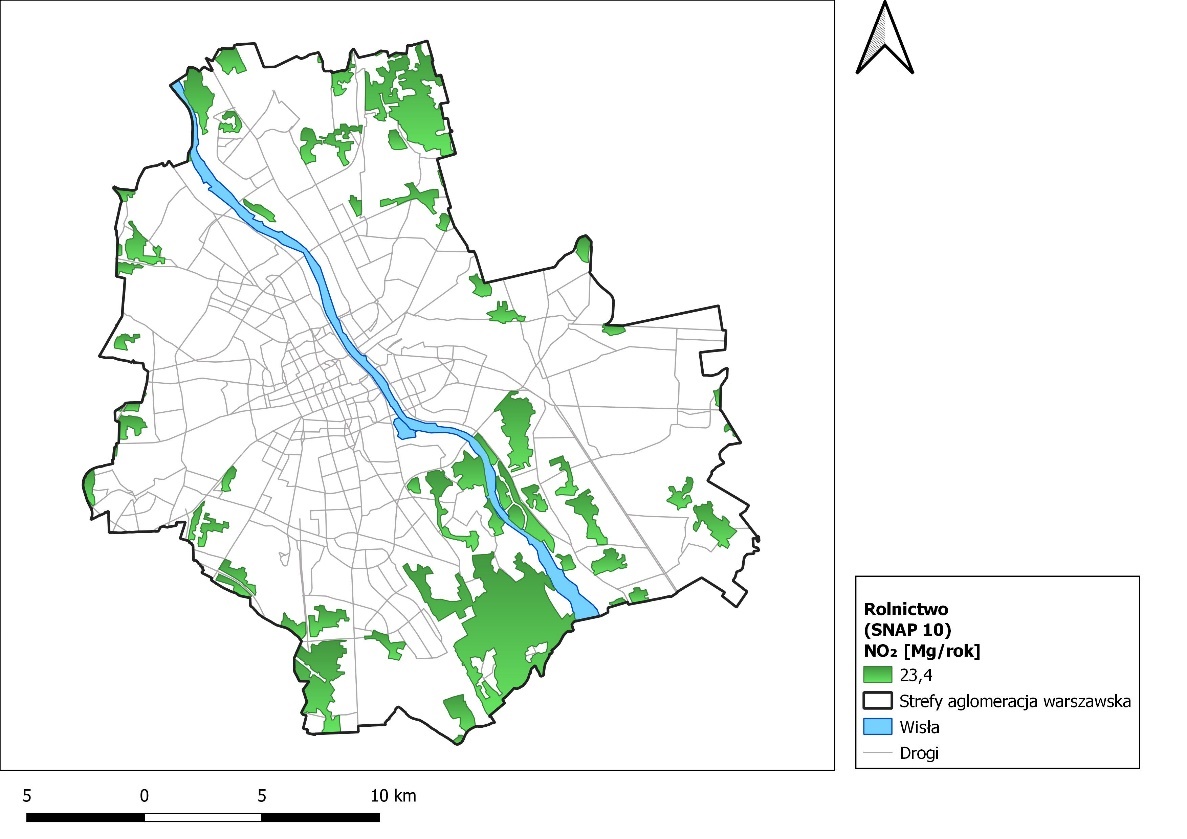 Rysunek 143 Rozmieszczenie oraz ładunki emisji ditlenku azotu z rolnictwa (SNAP 10) w strefie aglomeracja warszawska w 2021 roku6.3. Strefa miasto PłockTabela 141 Emisja substancji w powietrzu w strefie miasto Płock w 2018 rokuTabela 142 Emisja substancji w powietrzu w strefie miasto Płock w 2021 rokuTabela 143 Emisja substancji w powietrzu poza strefą miasto Płock (w odległości 30 km wokół strefy) w 2018 rokuTabela 144 Emisja substancji w powietrzu poza strefą miasto Płock (w odległości 30 km wokół strefy) w 2021 rokuEmisja pyłu zawieszonego PM10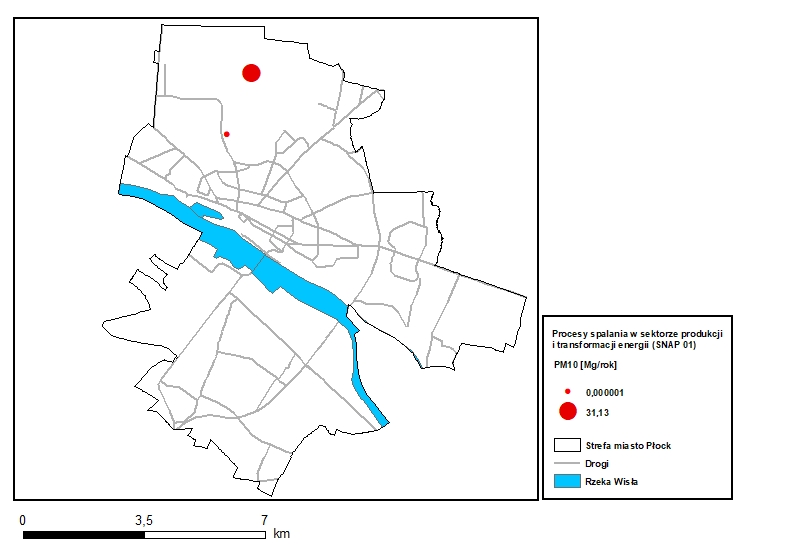 Rysunek 144 Rozmieszczenie oraz ładunki emisji pyłu zawieszonego PM10 z procesów spalania w sektorze produkcji i transformacji energii (SNAP 01) w strefie miasto Płock w 2018 roku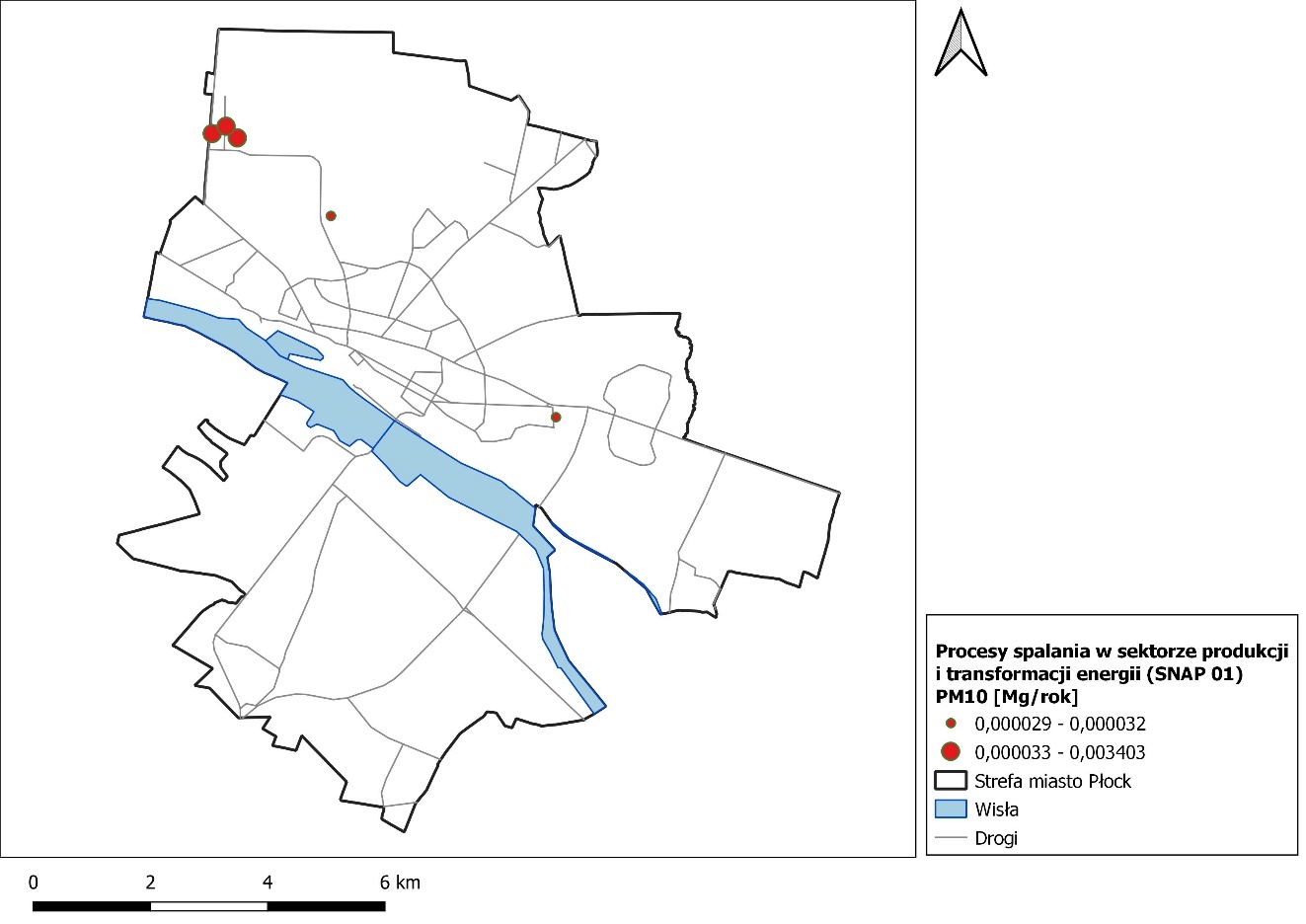 Rysunek 145 Rozmieszczenie oraz ładunki emisji pyłu zawieszonego PM10 z procesów spalania w sektorze produkcji i transformacji energii (SNAP 01) w strefie miasto Płock w 2021 roku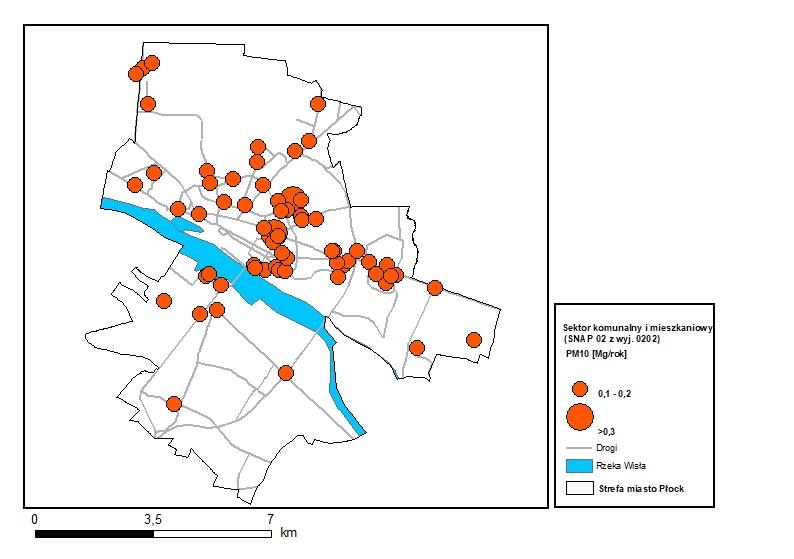 Rysunek 146 Rozmieszczenie oraz ładunki emisji pyłu zawieszonego PM10 z sektora komunalnego i mieszkaniowego (SNAP 02 z wyjątkiem 0202) w strefie miasto Płock w 2018 roku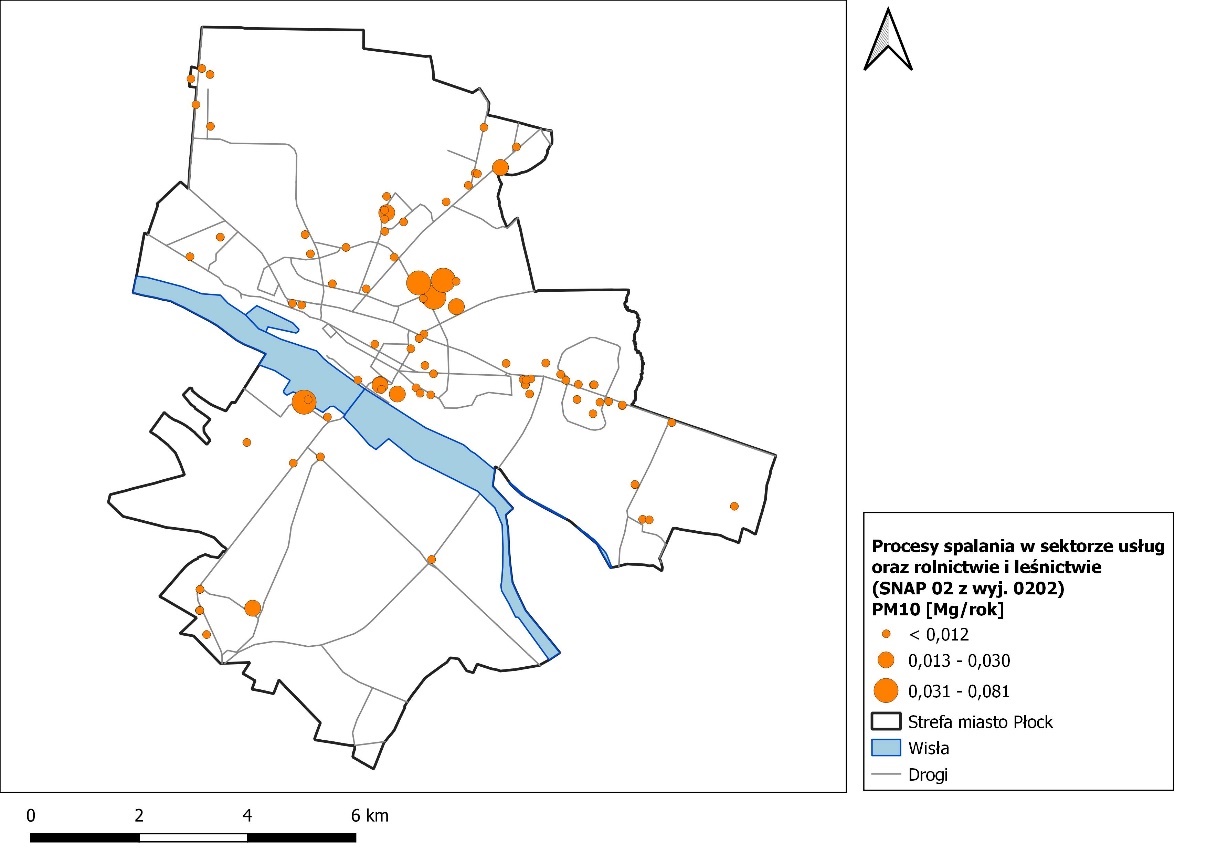 Rysunek 147 Rozmieszczenie oraz ładunki emisji pyłu zawieszonego PM10 z sektora usług oraz rolnictwie i leśnictwie (SNAP 02 z wyjątkiem 0202) w strefie miasto Płock w 2021 rokuRysunek 148 Rozmieszczenie oraz ładunki emisji pyłu zawieszonego PM10 z mieszkalnictwa i usług (SNAP 0202) w strefie miasto Płock w 2018 roku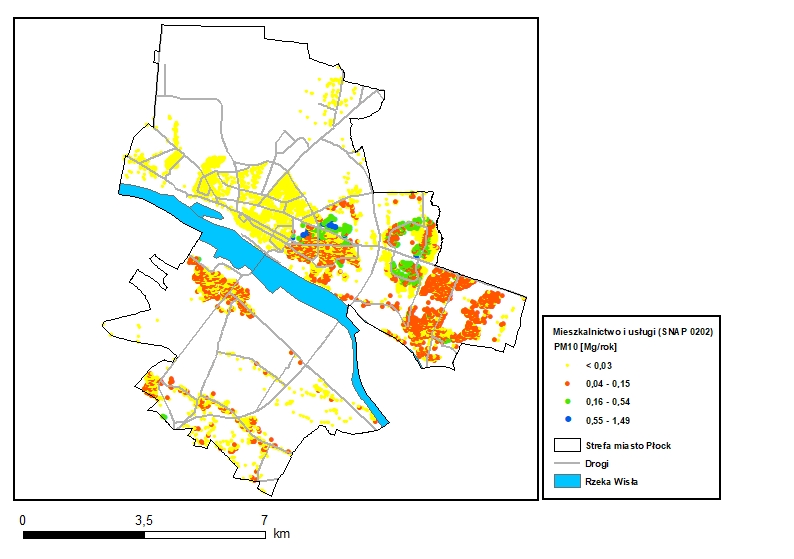 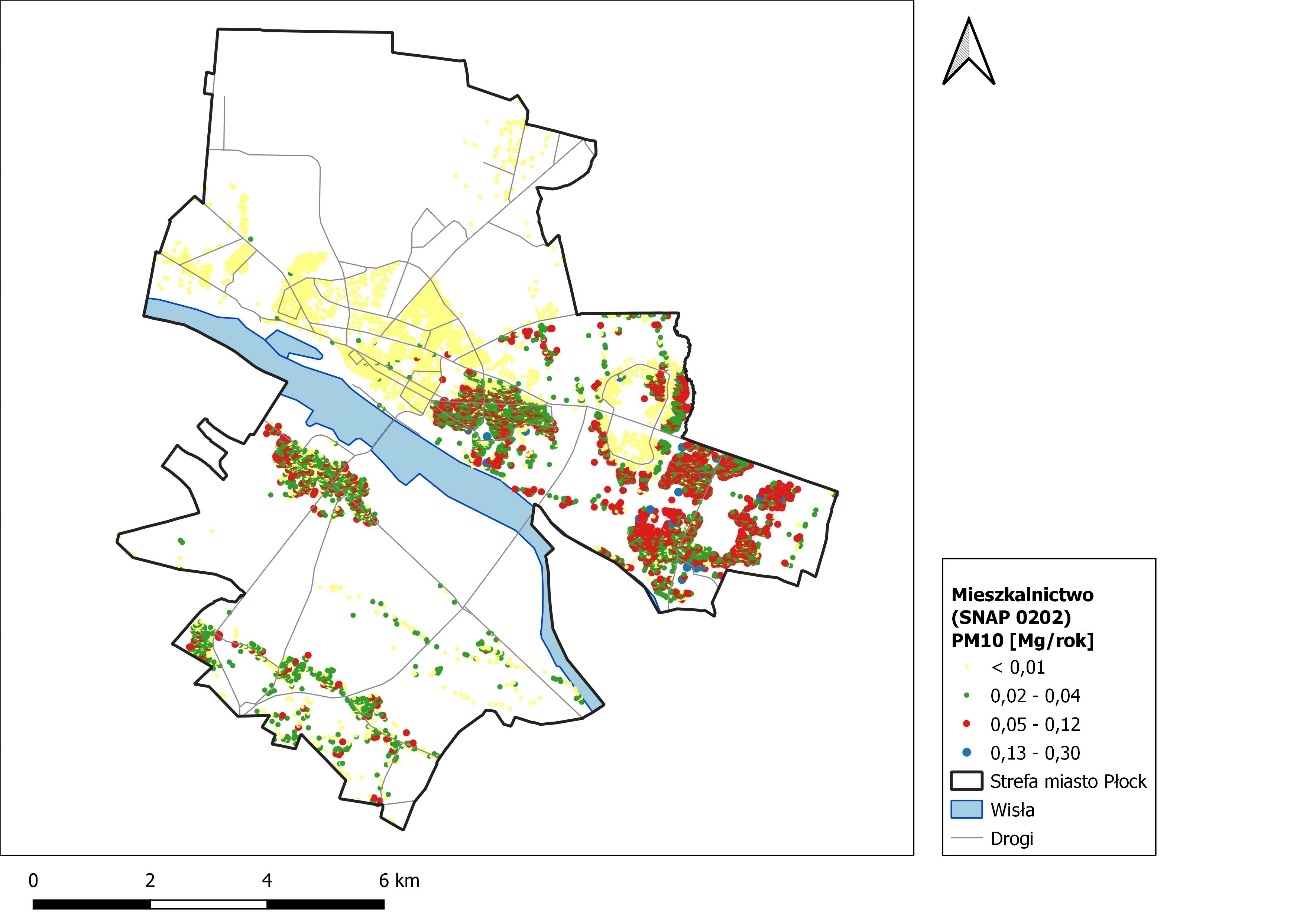 Rysunek 149 Rozmieszczenie oraz ładunki emisji pyłu zawieszonego PM10 z mieszkalnictwa (SNAP 0202) w strefie miasto Płock w 2021 roku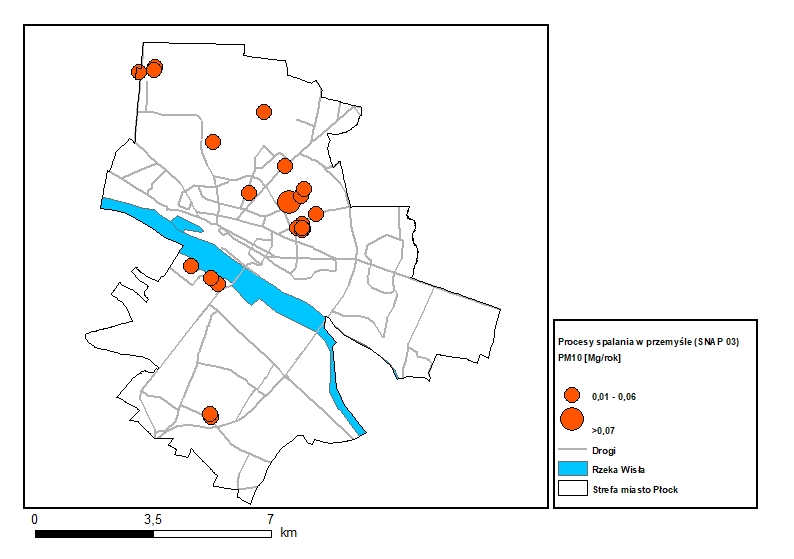 Rysunek 150 Rozmieszczenie oraz ładunki emisji pyłu zawieszonego PM10 z procesów spalania w przemyśle (SNAP 03) w strefie miasto Płock w 2018 roku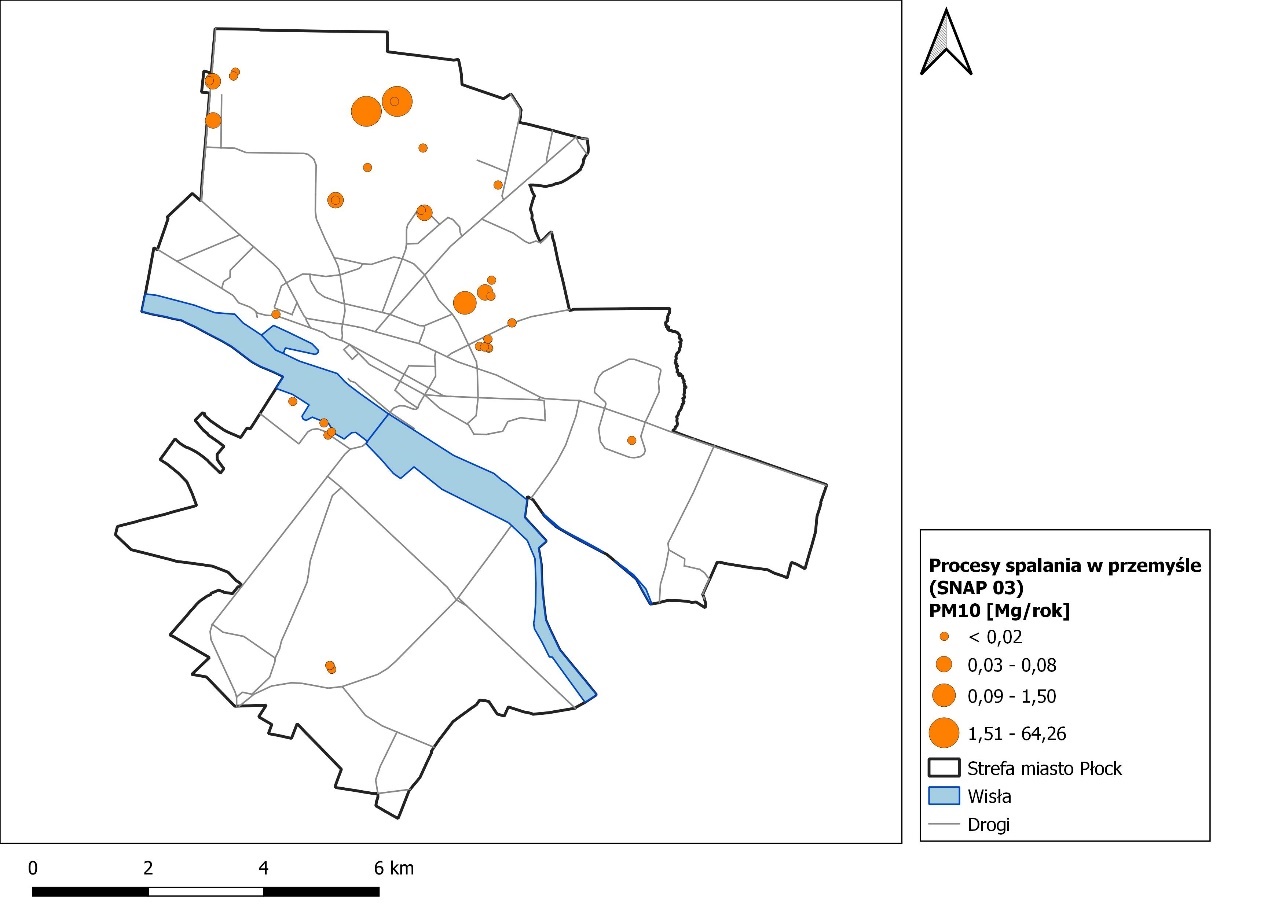 Rysunek 151 Rozmieszczenie oraz ładunki emisji pyłu zawieszonego PM10 z procesów spalania w przemyśle (SNAP 03) w strefie miasto Płock w 2021 roku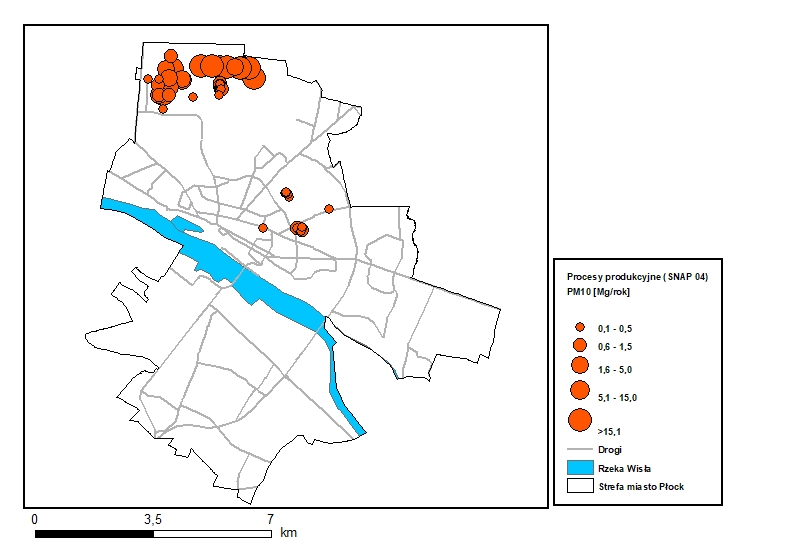 Rysunek 152 Rozmieszczenie oraz ładunki emisji pyłu zawieszonego PM10 z procesów produkcyjnych (SNAP 04) w strefie miasto Płock w 2018 roku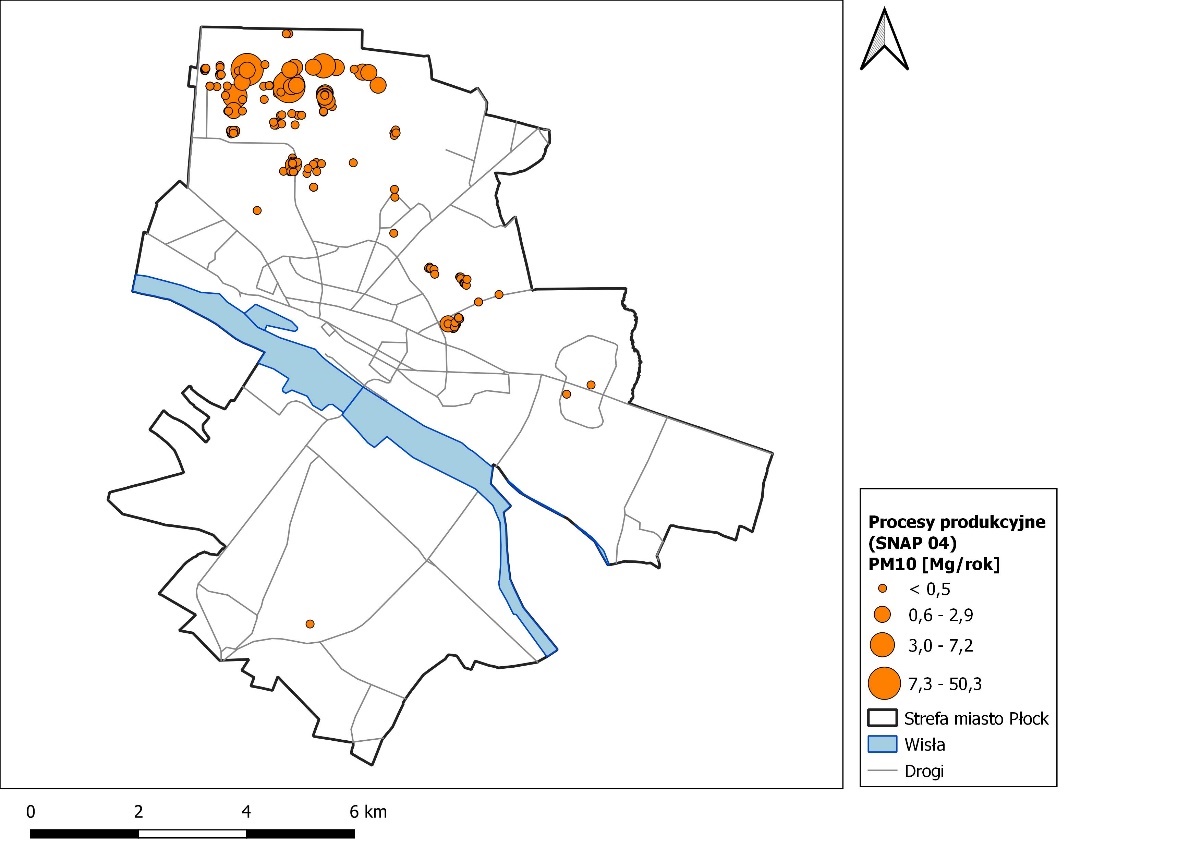 Rysunek 153 Rozmieszczenie oraz ładunki emisji pyłu zawieszonego PM10 z procesów produkcyjnych (SNAP 04) w strefie miasto Płock w 2021 roku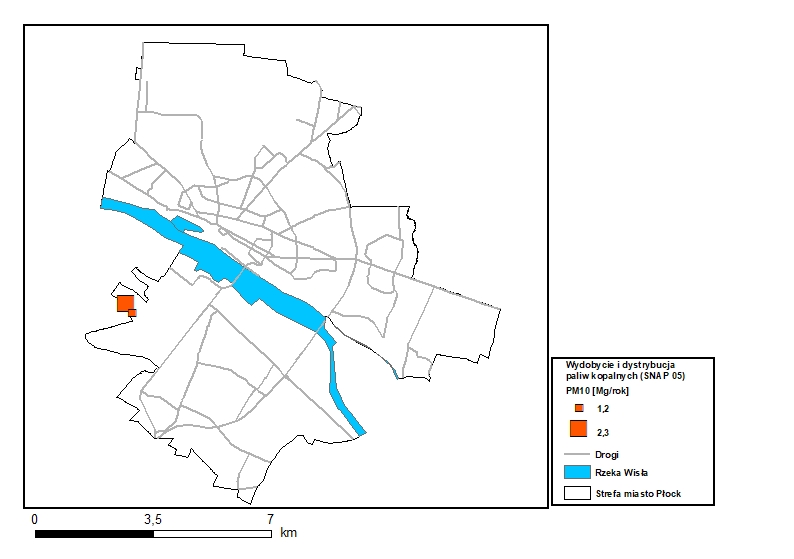 Rysunek 154 Rozmieszczenie oraz ładunki emisji pyłu zawieszonego PM10 z wydobycia i dystrybucji paliw kopalnych (SNAP 05) w strefie miasto Płock w 2018 roku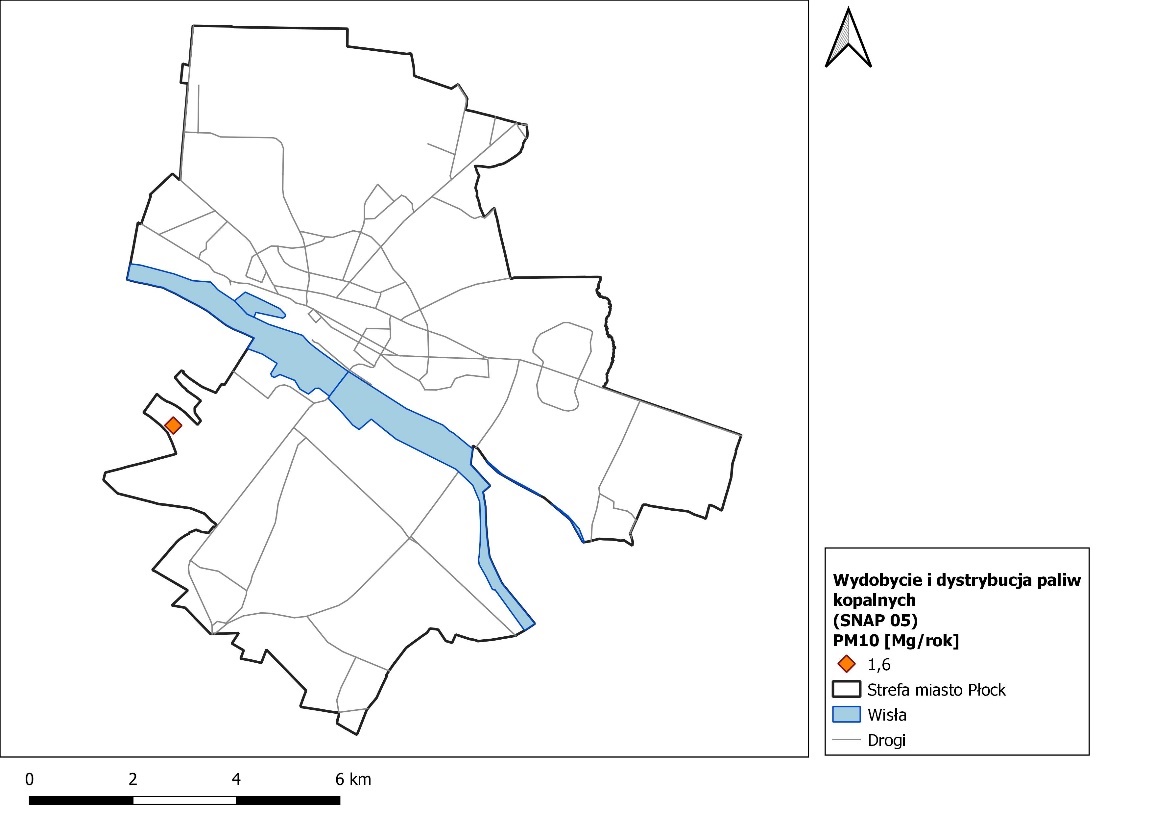 Rysunek 155 Rozmieszczenie oraz ładunki emisji pyłu zawieszonego PM10 z wydobycia i dystrybucji paliw kopalnych (SNAP 05) w strefie miasto Płock w 2021 rokuRysunek 156 Rozmieszczenie oraz ładunki emisji pyłu zawieszonego PM10 z transportu drogowego (SNAP 07) w strefie miasto Płock w 2018 roku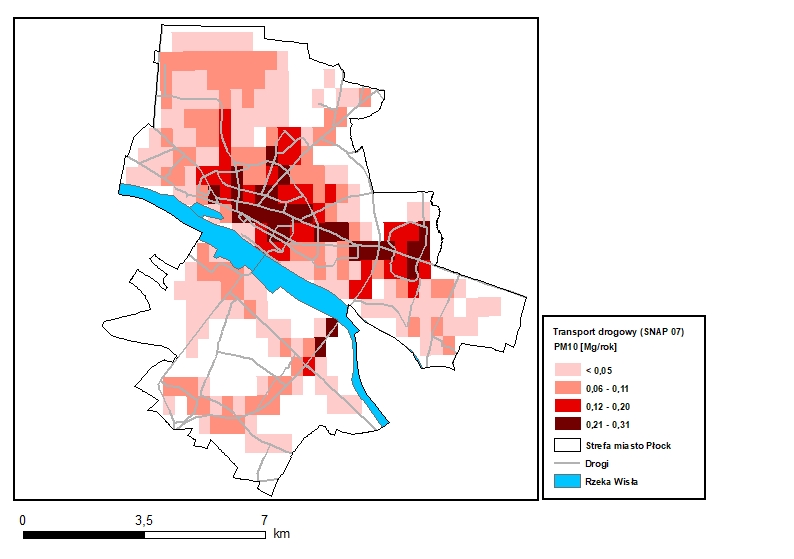 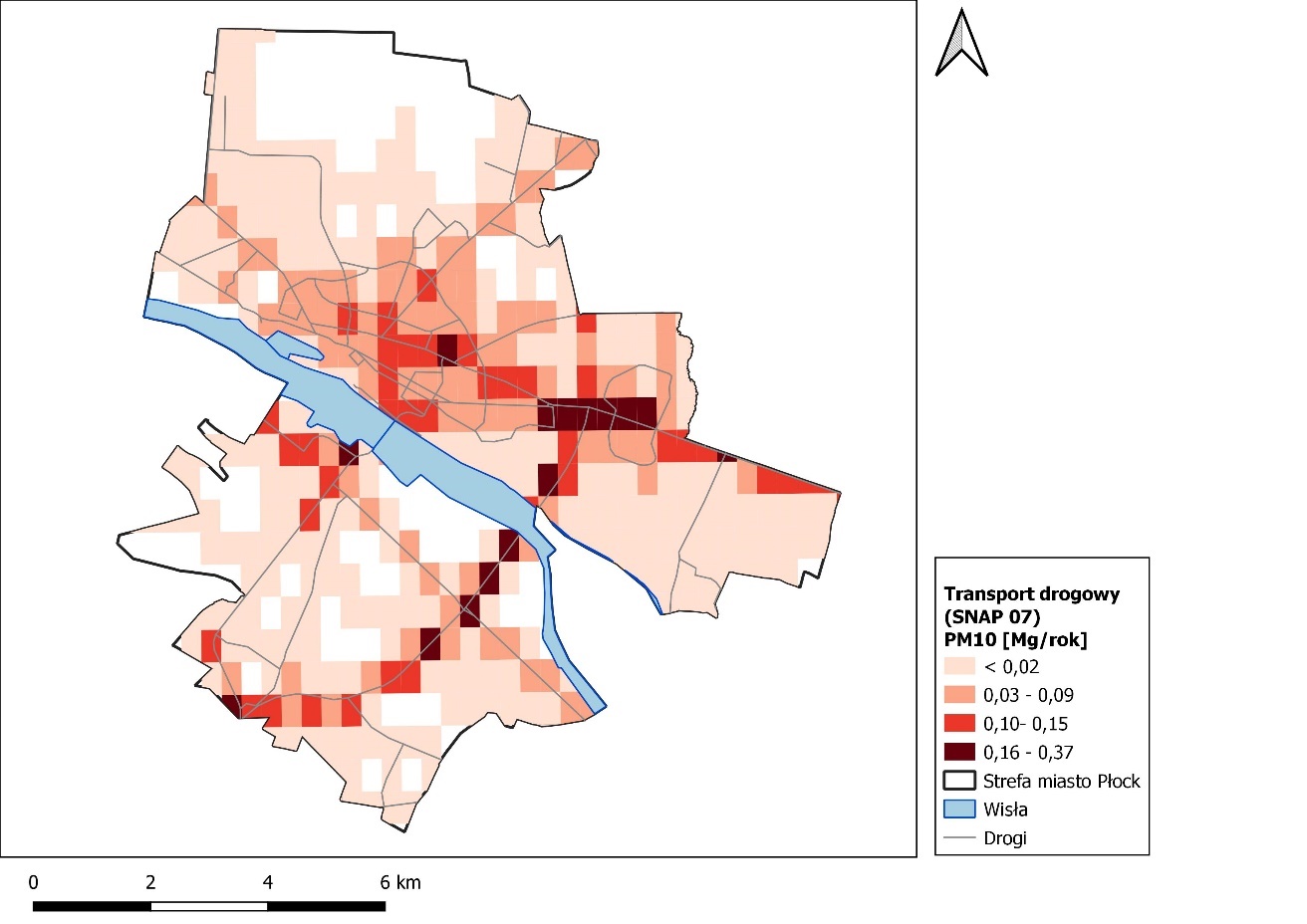 Rysunek 157 Rozmieszczenie oraz ładunki emisji pyłu zawieszonego PM10 z transportu drogowego (SNAP 07) w strefie miasto Płock w 2021 roku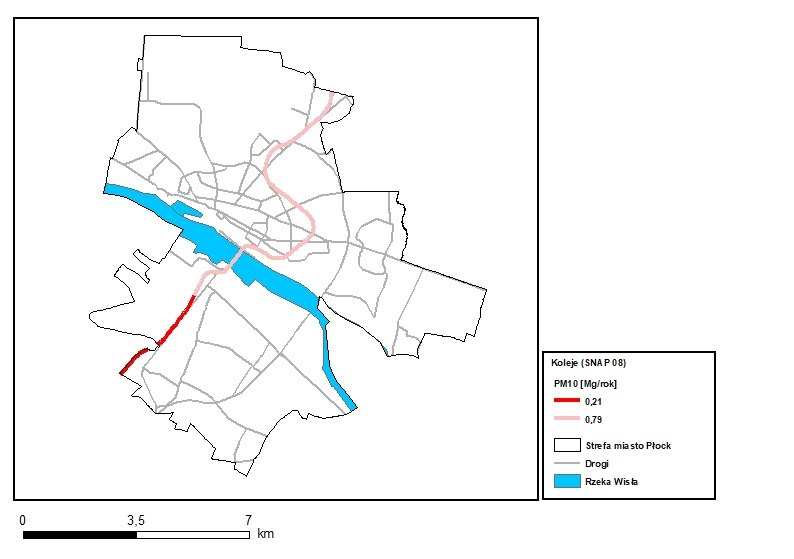 Rysunek 158 Rozmieszczenie oraz ładunki emisji pyłu zawieszonego PM10 z transportu kolejowego (SNAP 0802) w strefie miasto Płock w 2018 roku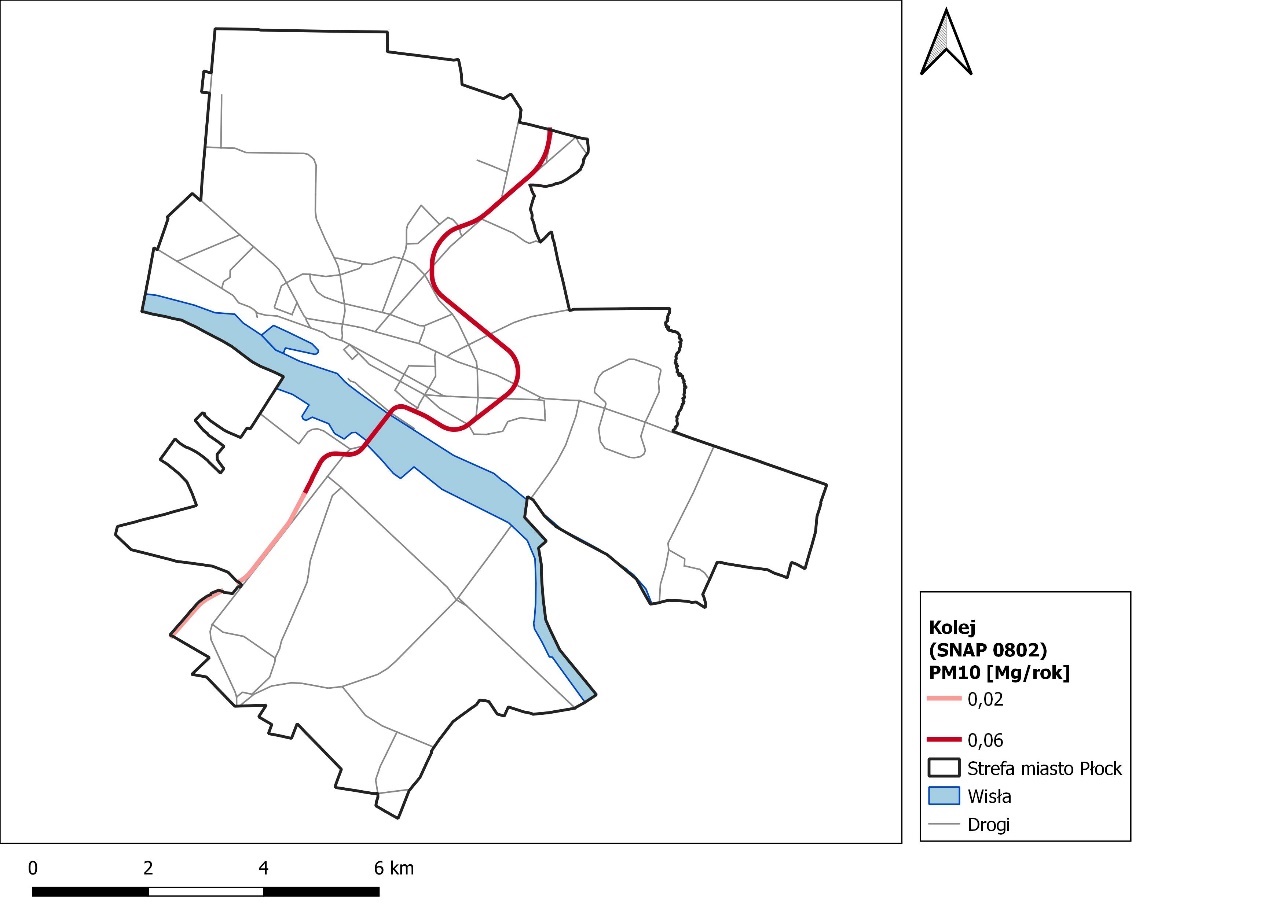 Rysunek 159 Rozmieszczenie oraz ładunki emisji pyłu zawieszonego PM10 z transportu kolejowego (SNAP 0802) w strefie miasto Płock w 2021 roku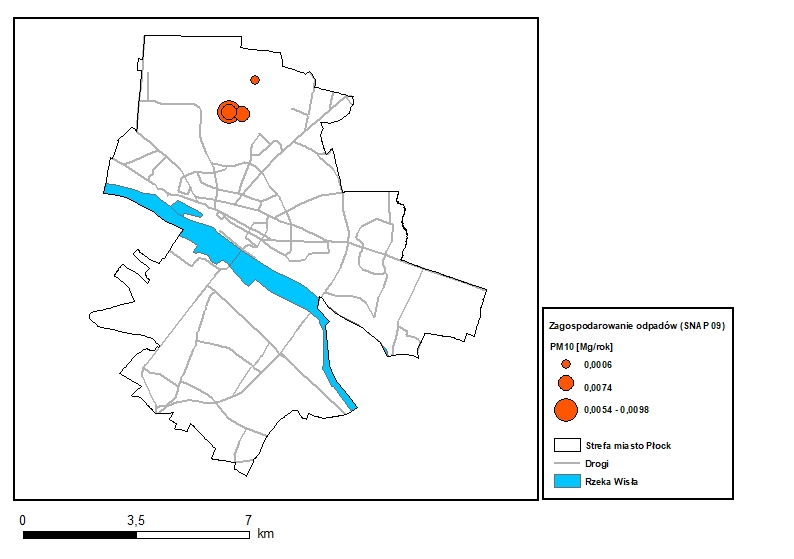 Rysunek 160 Rozmieszczenie oraz ładunki emisji pyłu zawieszonego PM10 
z zagospodarowania odpadów (SNAP 09) w strefie miasto Płock w 2018 roku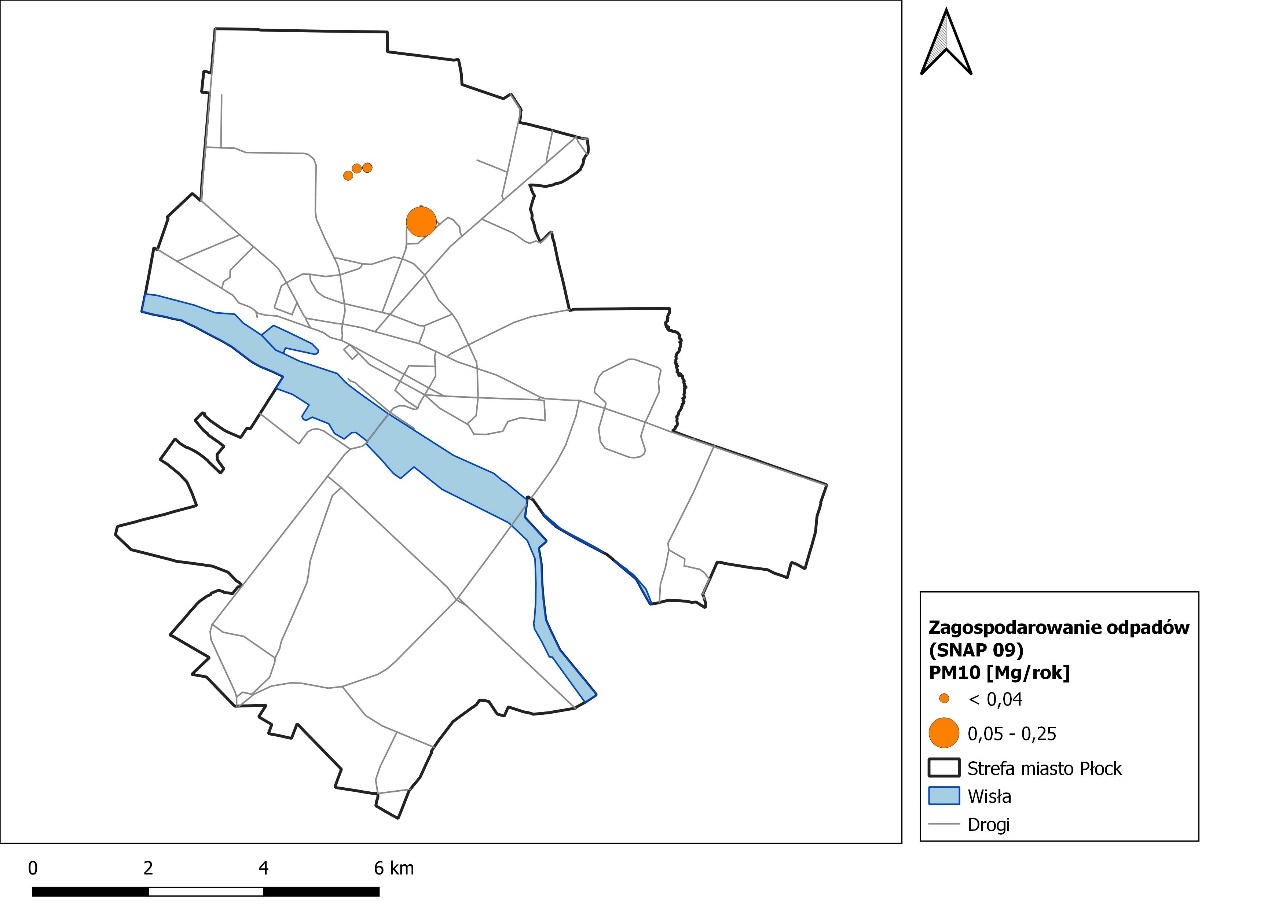 Rysunek 161 Rozmieszczenie oraz ładunki emisji pyłu zawieszonego PM10 z zagospodarowania odpadów (SNAP 09) w strefie miasto Płock w 2021 roku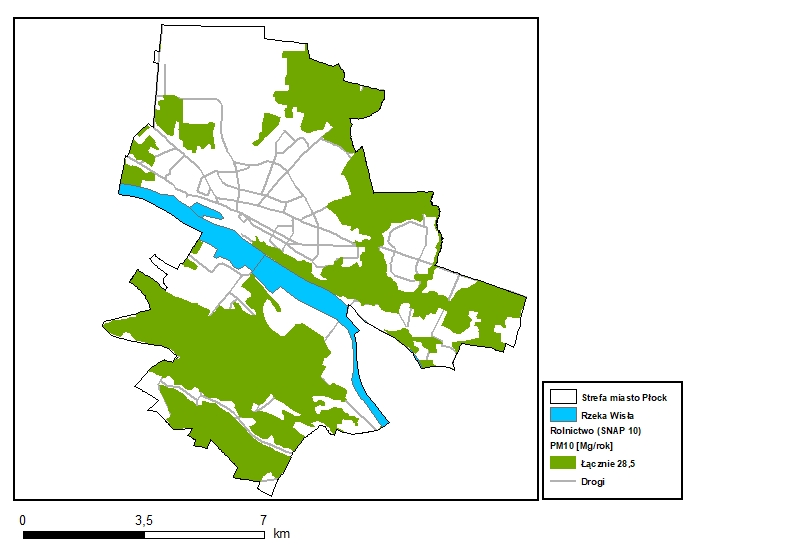 Rysunek 162 Rozmieszczenie oraz ładunki emisji pyłu zawieszonego PM10 z rolnictwa (SNAP 10) w strefie miasto Płock w 2018 roku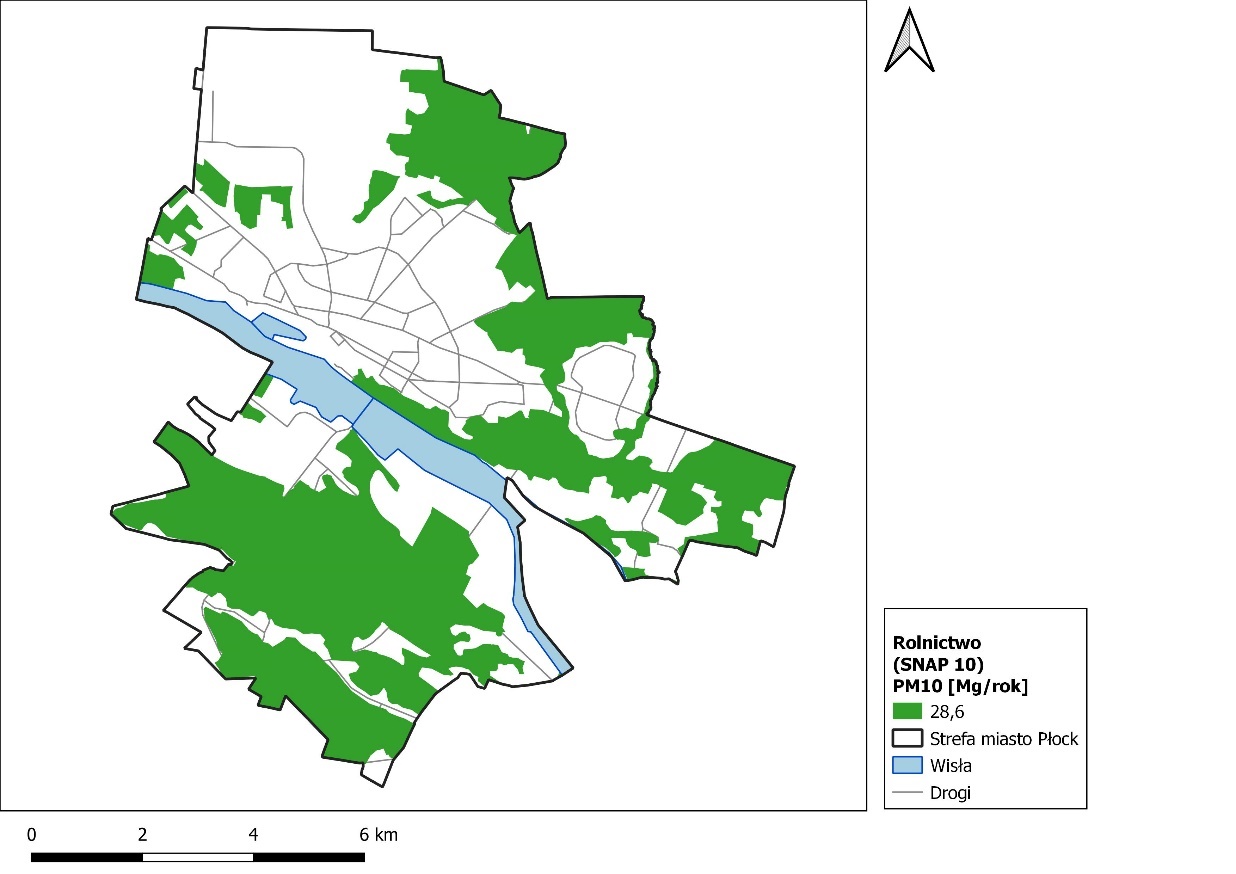 Rysunek 163 Rozmieszczenie oraz ładunki emisji pyłu zawieszonego PM10 z rolnictwa (SNAP 10) w strefie miasto Płock w 2021 roku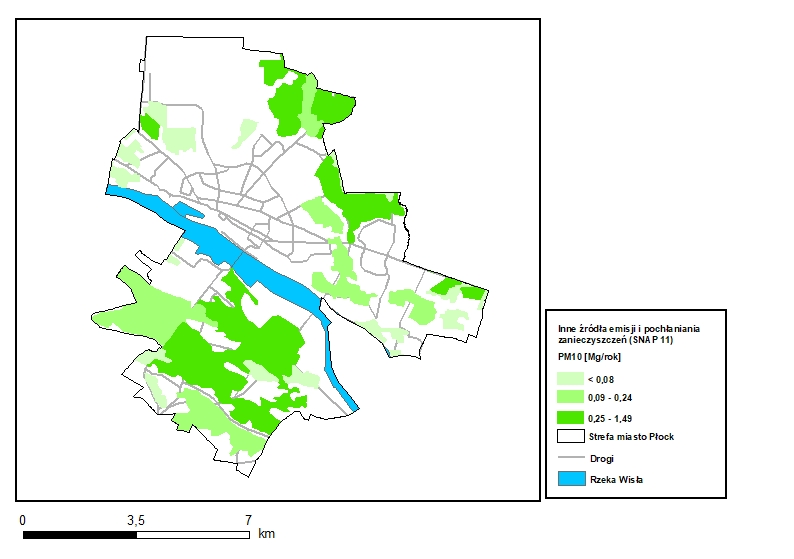 Rysunek 164 Rozmieszczenie oraz ładunki emisji pyłu zawieszonego PM10 z innych źródeł emisji i pochłaniania zanieczyszczeń (SNAP 11) w strefie miasto Płock w 2018 roku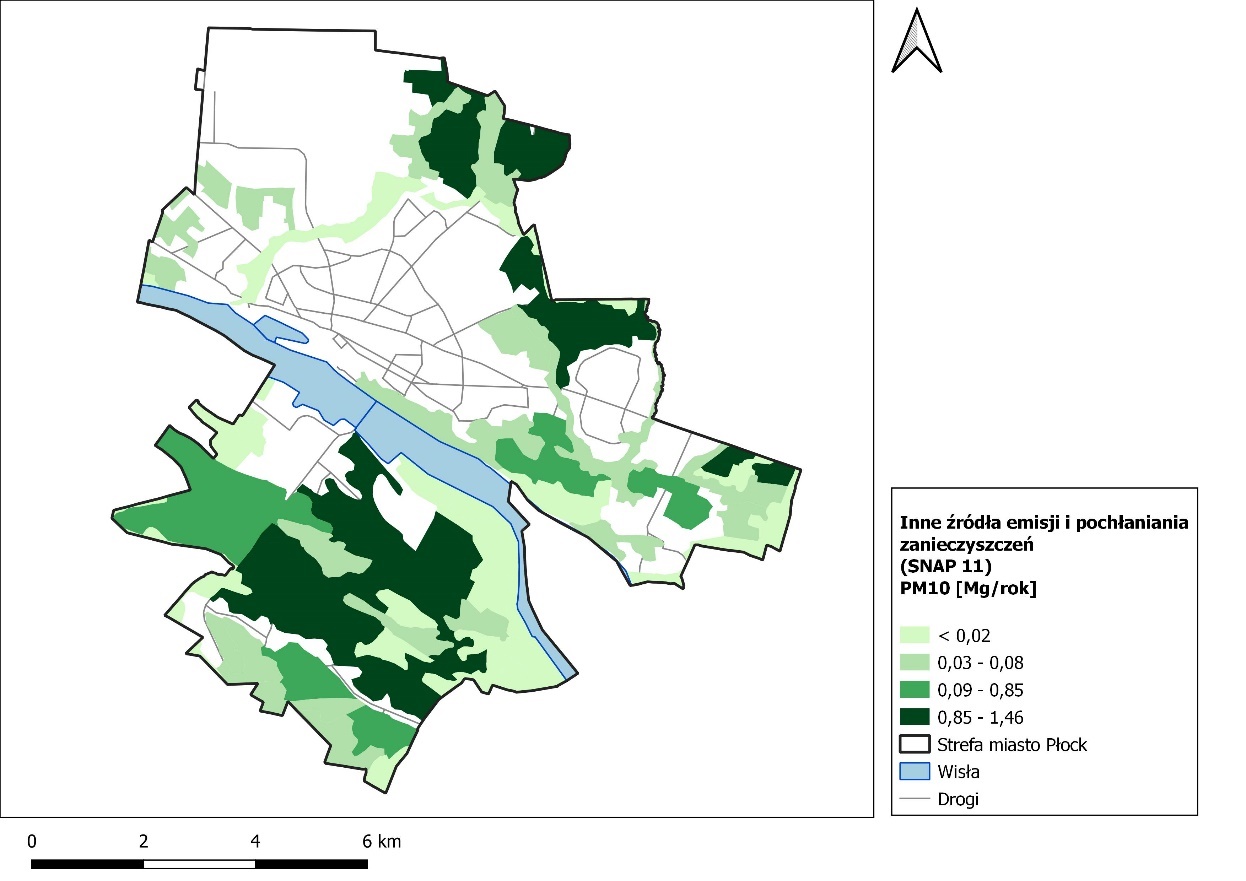 Rysunek 165 Rozmieszczenie oraz ładunki emisji pyłu zawieszonego PM10 z innych źródeł emisji i pochłaniania zanieczyszczeń (SNAP 11) w strefie miasto Płock w 2021 rokuEmisja pyłu zawieszonego PM2,5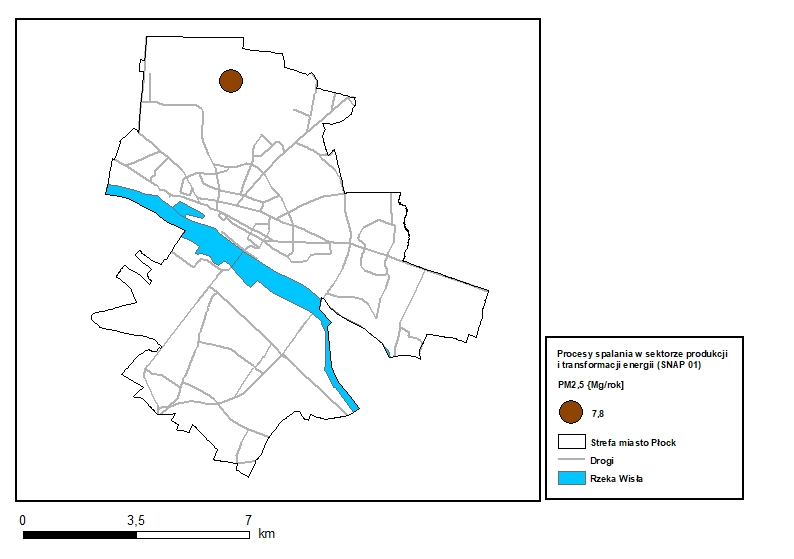 Rysunek 166 Rozmieszczenie oraz ładunki emisji pyłu zawieszonego PM2,5 z procesów spalania w sektorze produkcji i transformacji energii (SNAP 01) w strefie miasto Płock w 2018 roku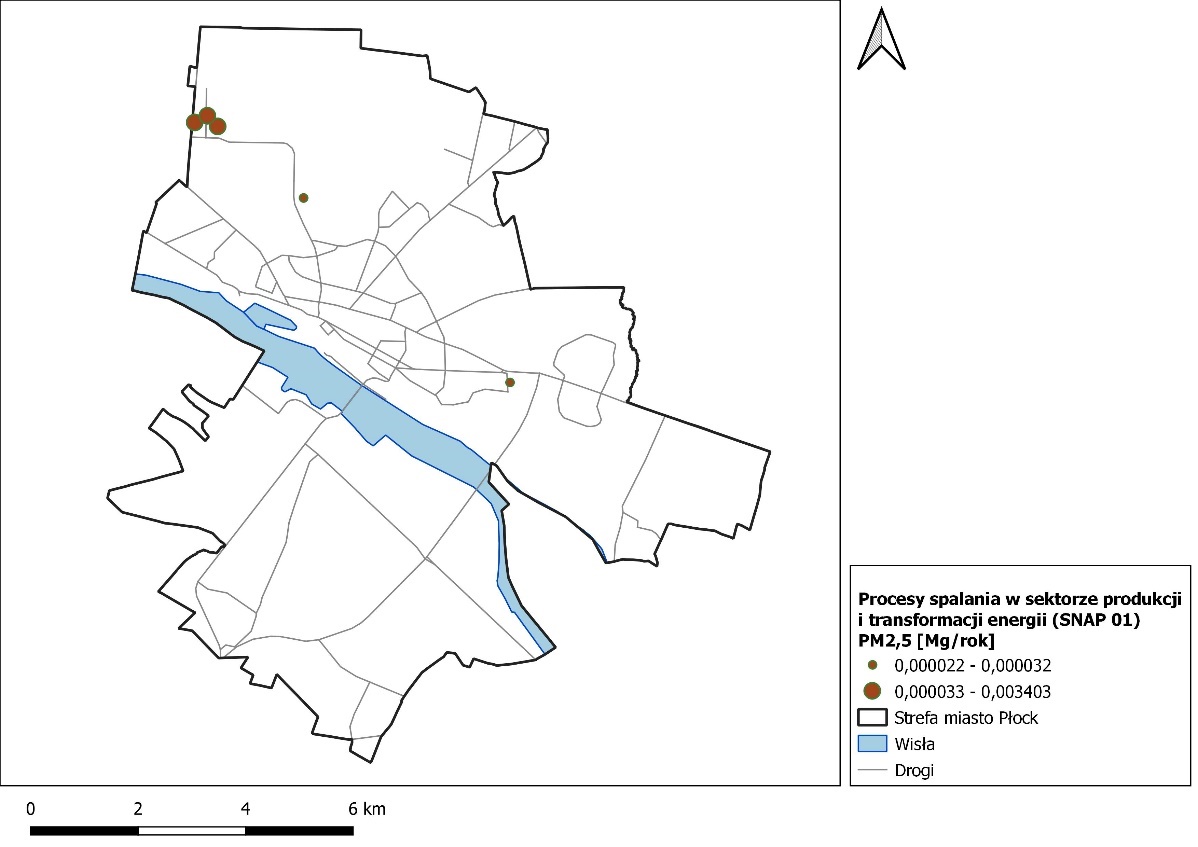 Rysunek 167 Rozmieszczenie oraz ładunki emisji pyłu zawieszonego PM2,5 z procesów spalania w sektorze produkcji i transformacji energii (SNAP 01) w strefie miasto Płock w 2021 roku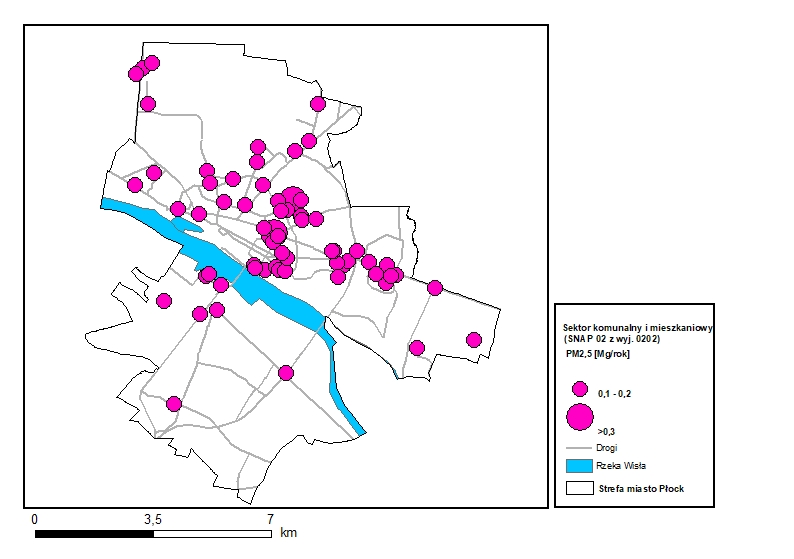 Rysunek 168 Rozmieszczenie oraz ładunki emisji pyłu zawieszonego PM2,5 z sektora komunalnego i mieszkaniowego (SNAP 02 z wyjątkiem 0202) w strefie miasto Płock w 2018 roku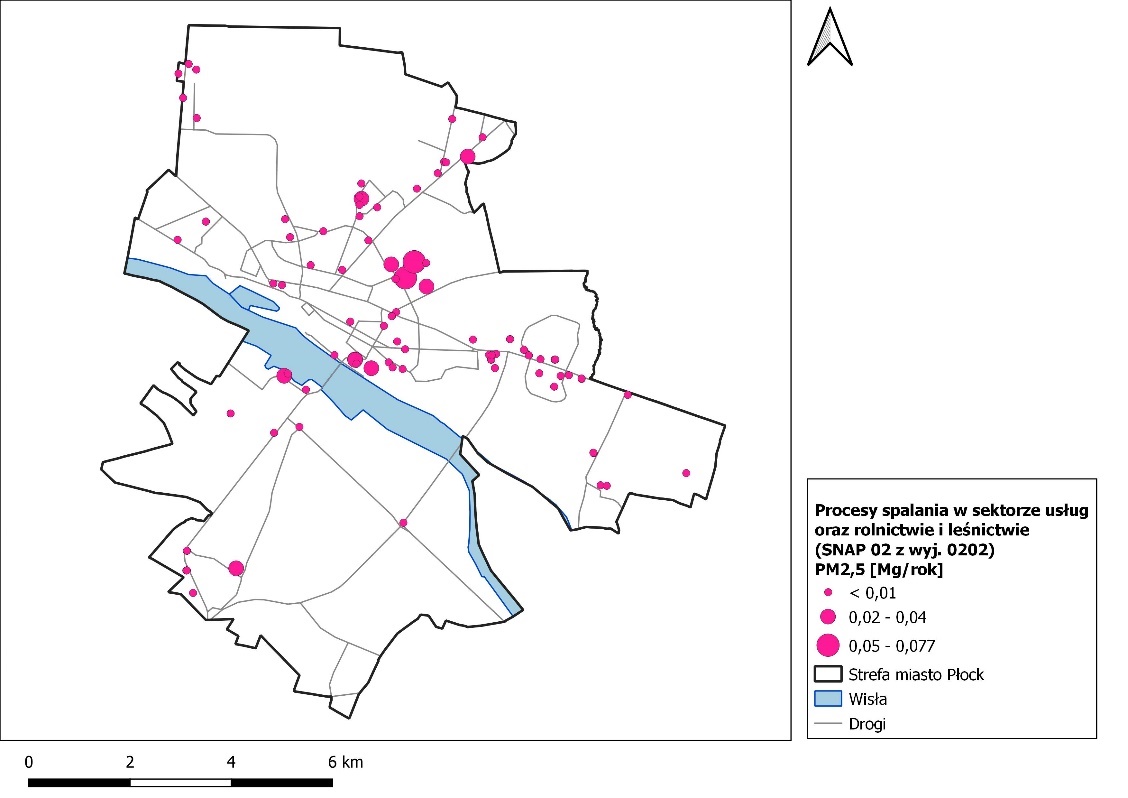 Rysunek 169 Rozmieszczenie oraz ładunki emisji pyłu zawieszonego PM2,5 z sektora usług oraz rolnictwie i leśnictwie (SNAP 02 z wyjątkiem 0202) w strefie miasto Płock w 2021 roku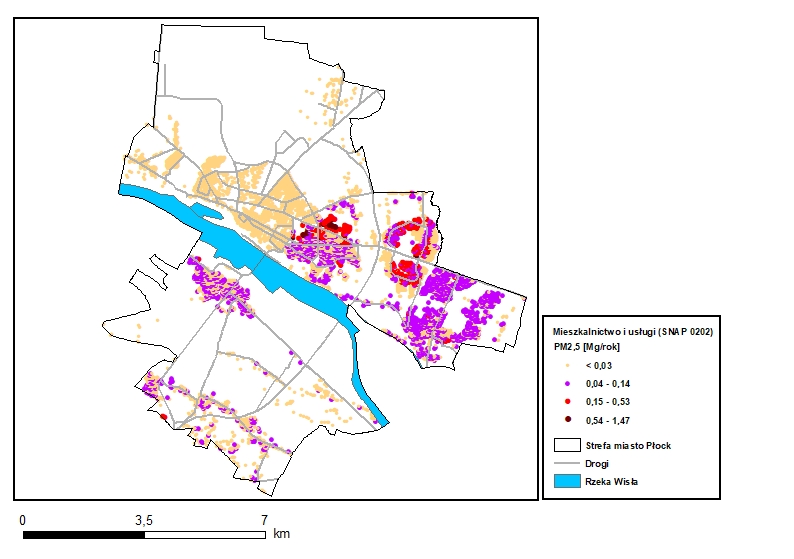 Rysunek 170 Rozmieszczenie oraz ładunki emisji pyłu zawieszonego PM2,5 z mieszkalnictwa i usług (SNAP 0202) w strefie miasto Płock w 2018 roku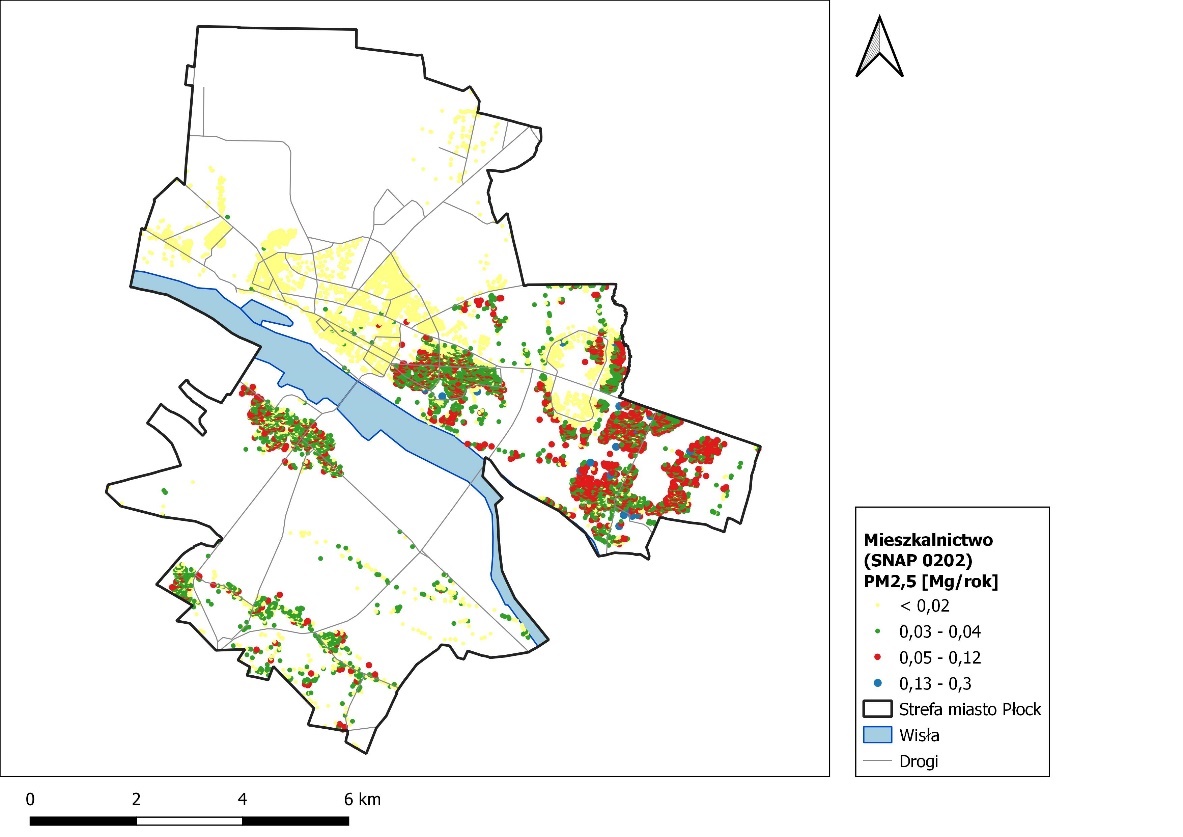 Rysunek 171 Rozmieszczenie oraz ładunki emisji pyłu zawieszonego PM2,5 z mieszkalnictwa (SNAP 0202) w strefie miasto Płock w 2021 roku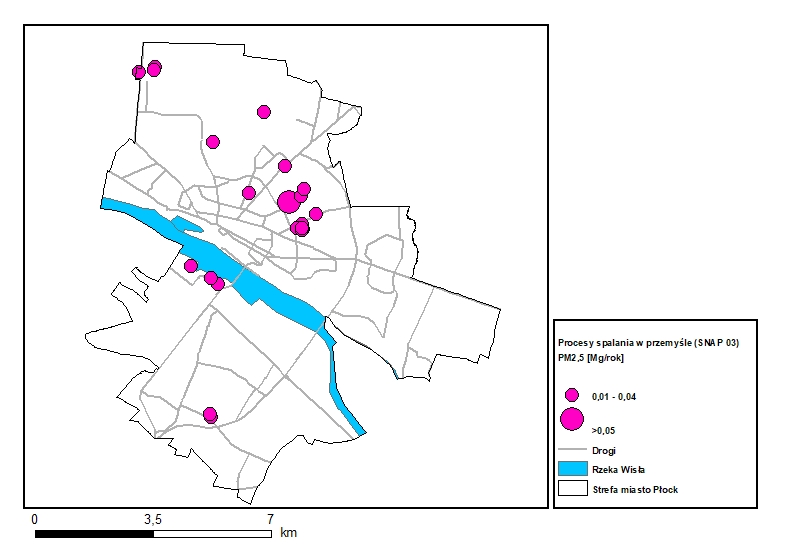 Rysunek 172 Rozmieszczenie oraz ładunki emisji pyłu zawieszonego PM2,5 z procesów spalania w przemyśle (SNAP 03) w strefie miasto Płock w 2018 roku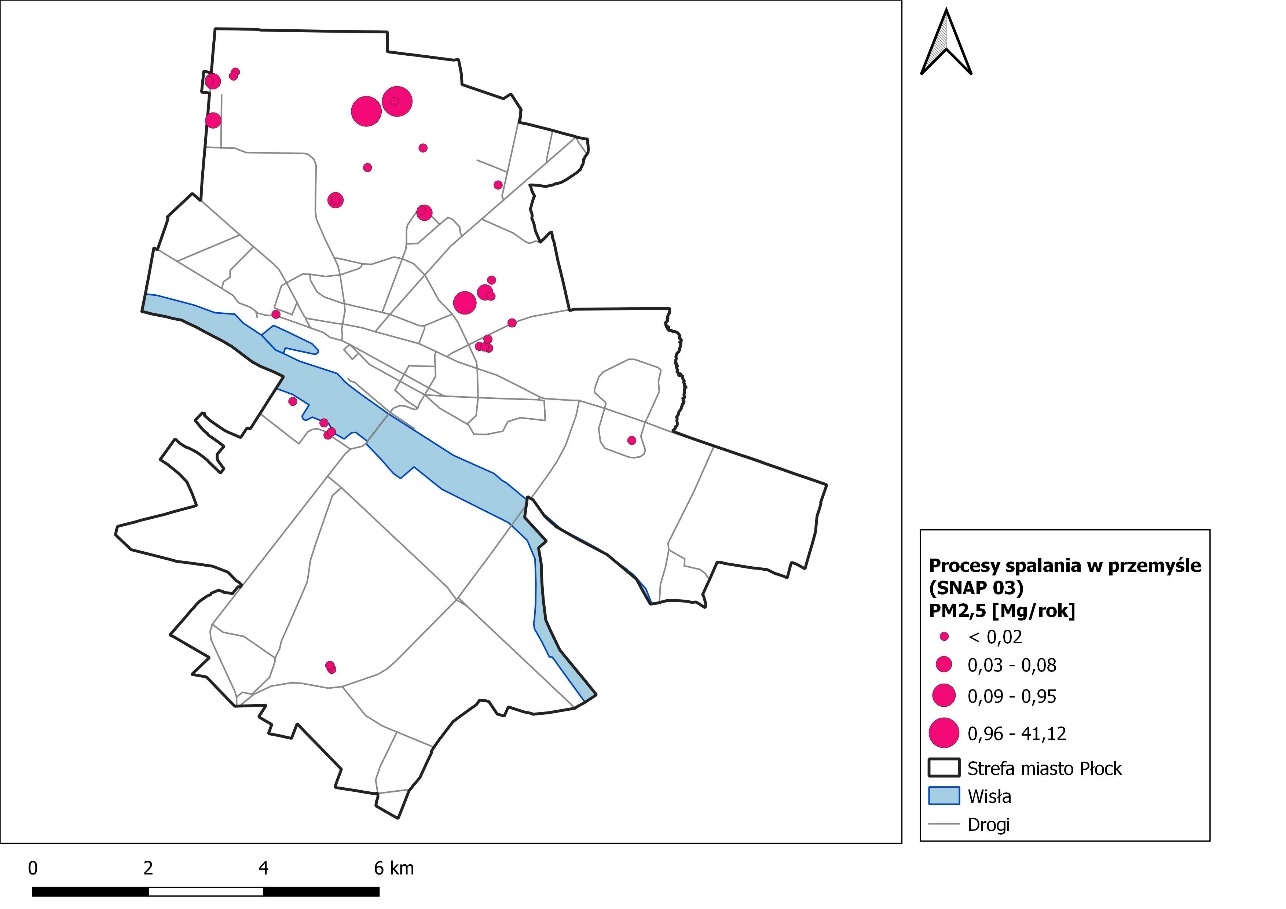 Rysunek 173 Rozmieszczenie oraz ładunki emisji pyłu zawieszonego PM2,5 z procesów spalania w przemyśle (SNAP 03) w strefie miasto Płock w 2021 roku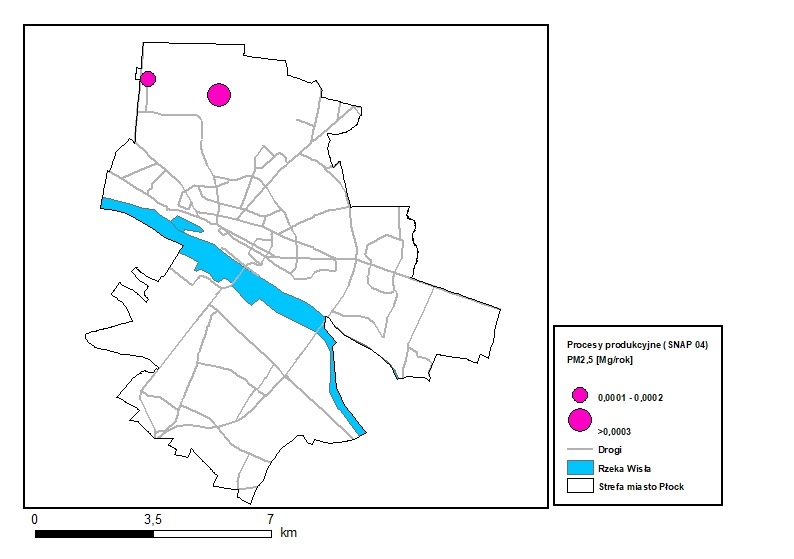 Rysunek 174 Rozmieszczenie oraz ładunki emisji pyłu zawieszonego PM2,5 z procesów produkcyjnych (SNAP 04) w strefie miasto Płock w 2018 roku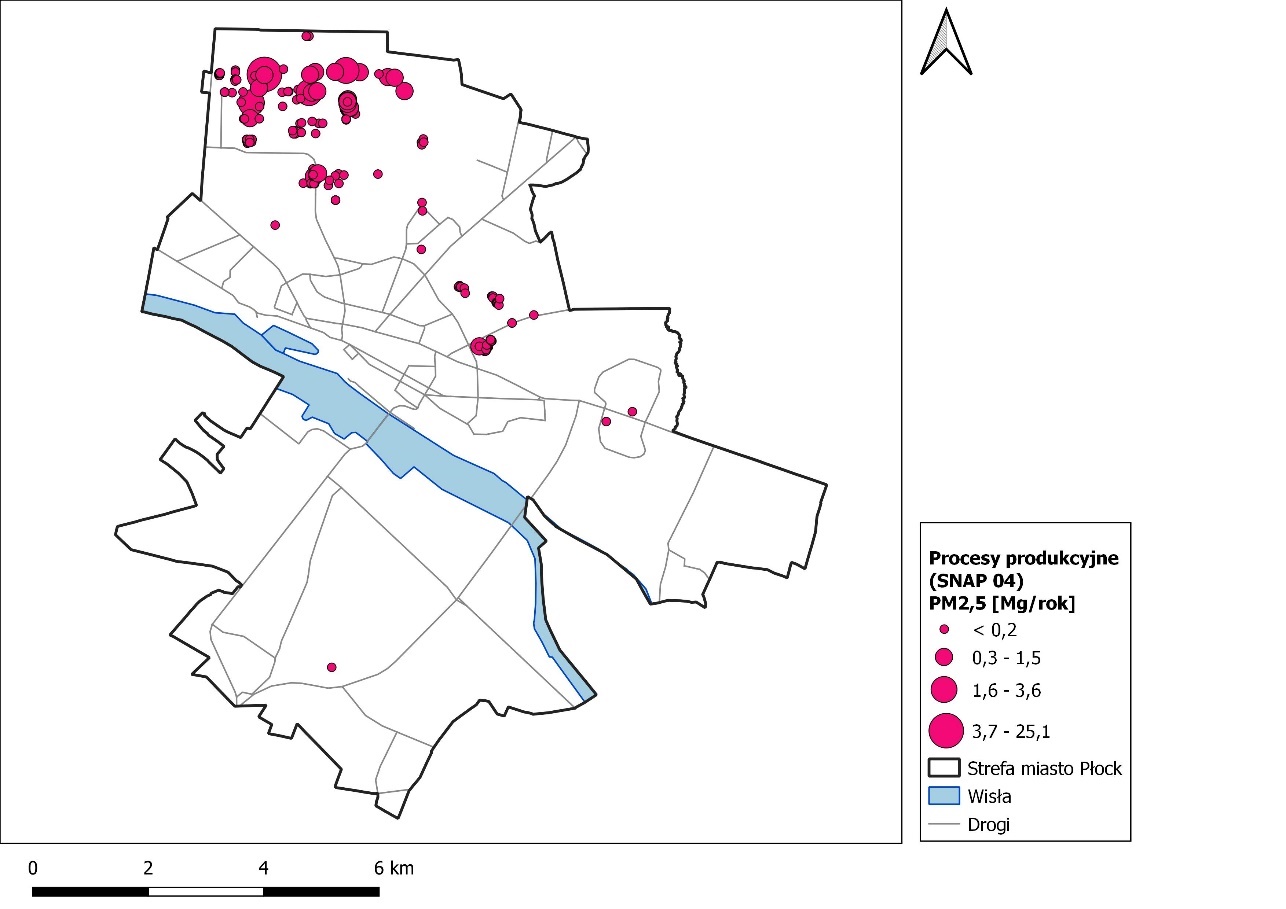 Rysunek 175 Rozmieszczenie oraz ładunki emisji pyłu zawieszonego PM2,5 z procesów produkcyjnych (SNAP 04) w strefie miasto Płock w 2021 roku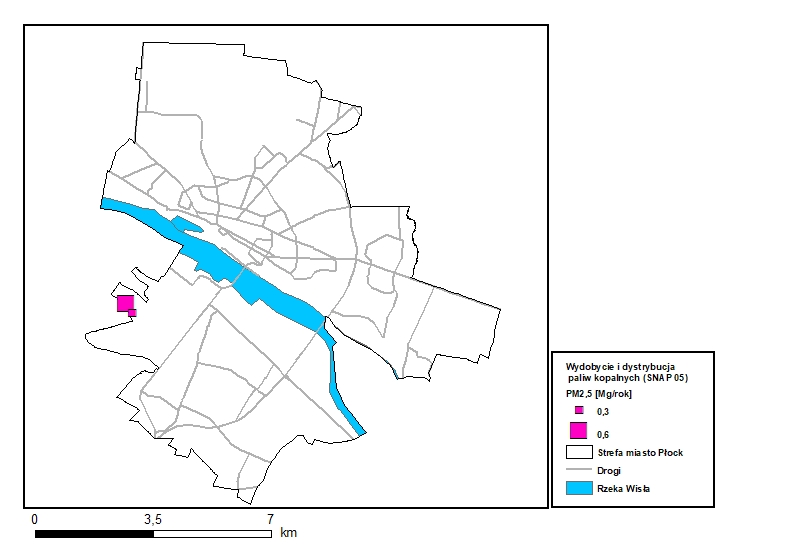 Rysunek 176 Rozmieszczenie oraz ładunki emisji pyłu zawieszonego PM2,5 z wydobycia i dystrybucji paliw kopalnych (SNAP 05) w strefie miasto Płock w 2018 roku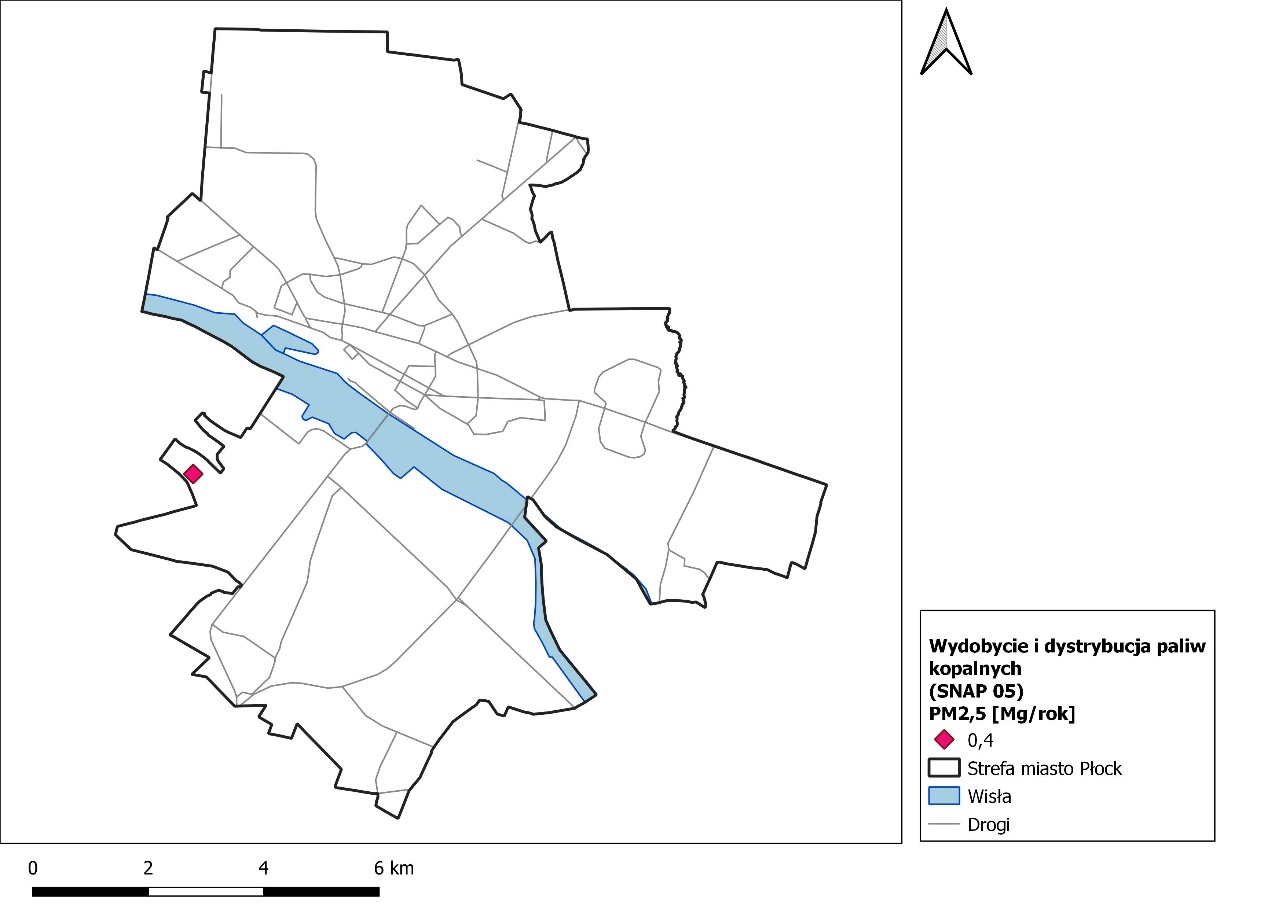 Rysunek 177 Rozmieszczenie oraz ładunki emisji pyłu zawieszonego PM2,5 z wydobycia i dystrybucji paliw kopalnych (SNAP 05) w strefie miasto Płock w 2021 rokuRysunek 178 Rozmieszczenie oraz ładunki emisji pyłu zawieszonego PM2,5 z transportu drogowego (SNAP 07) w strefie miasto Płock w 2018 roku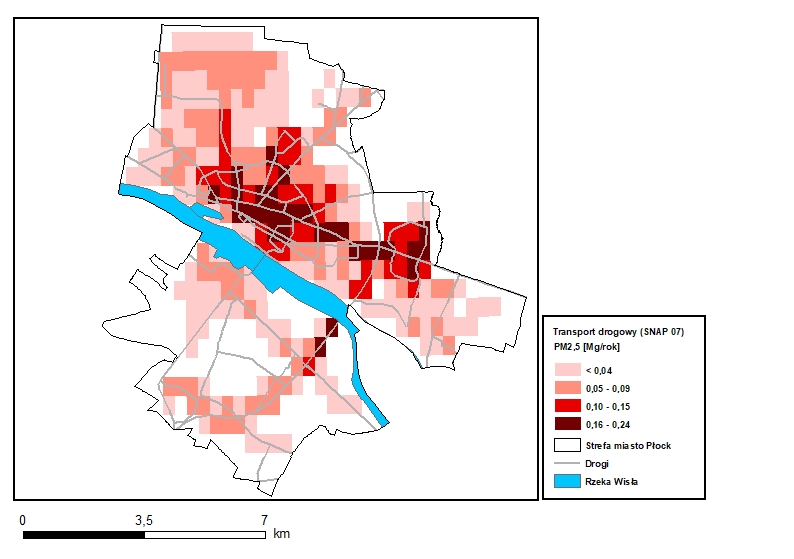 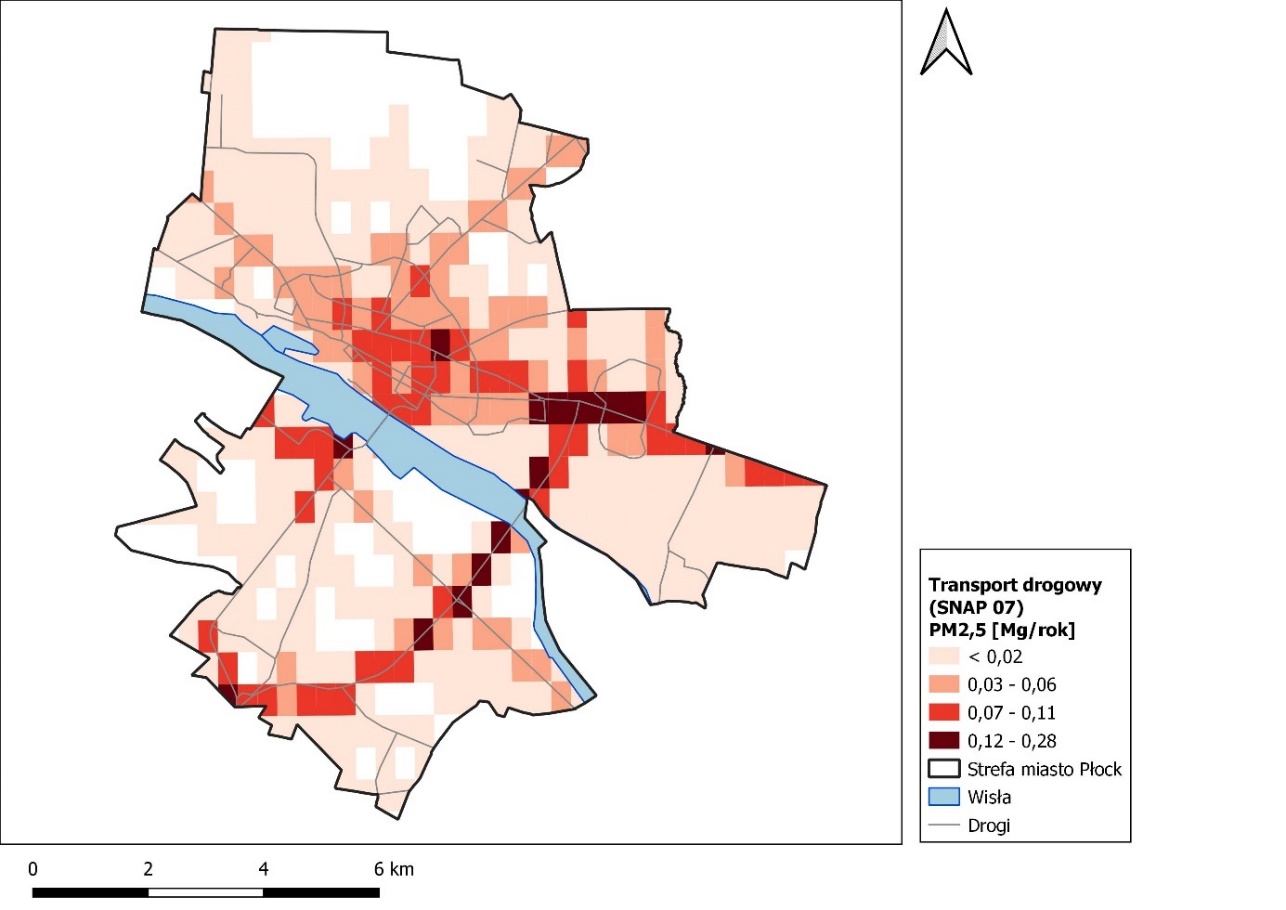 Rysunek 179 Rozmieszczenie oraz ładunki emisji pyłu zawieszonego PM2,5 z transportu drogowego (SNAP 07) w strefie miasto Płock w 2021 roku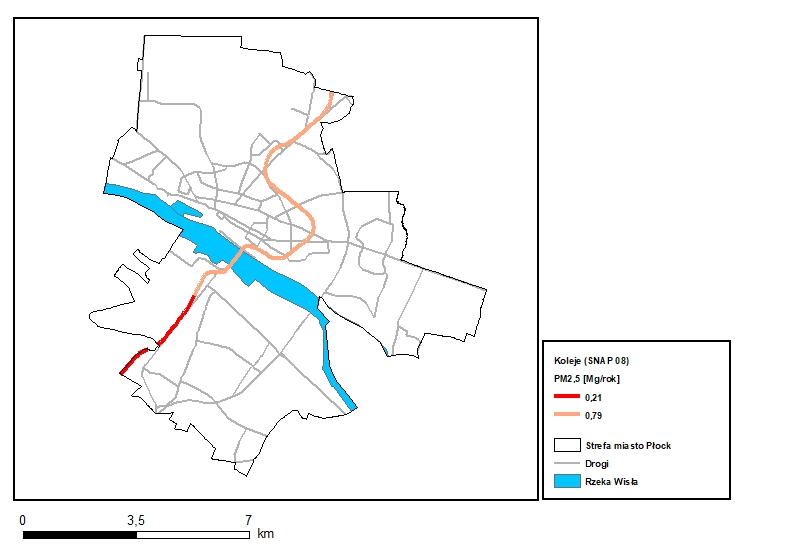 Rysunek 180 Rozmieszczenie oraz ładunki emisji pyłu zawieszonego PM2,5 z transportu kolejowego (SNAP 0802) w strefie miasto Płock w 2018 roku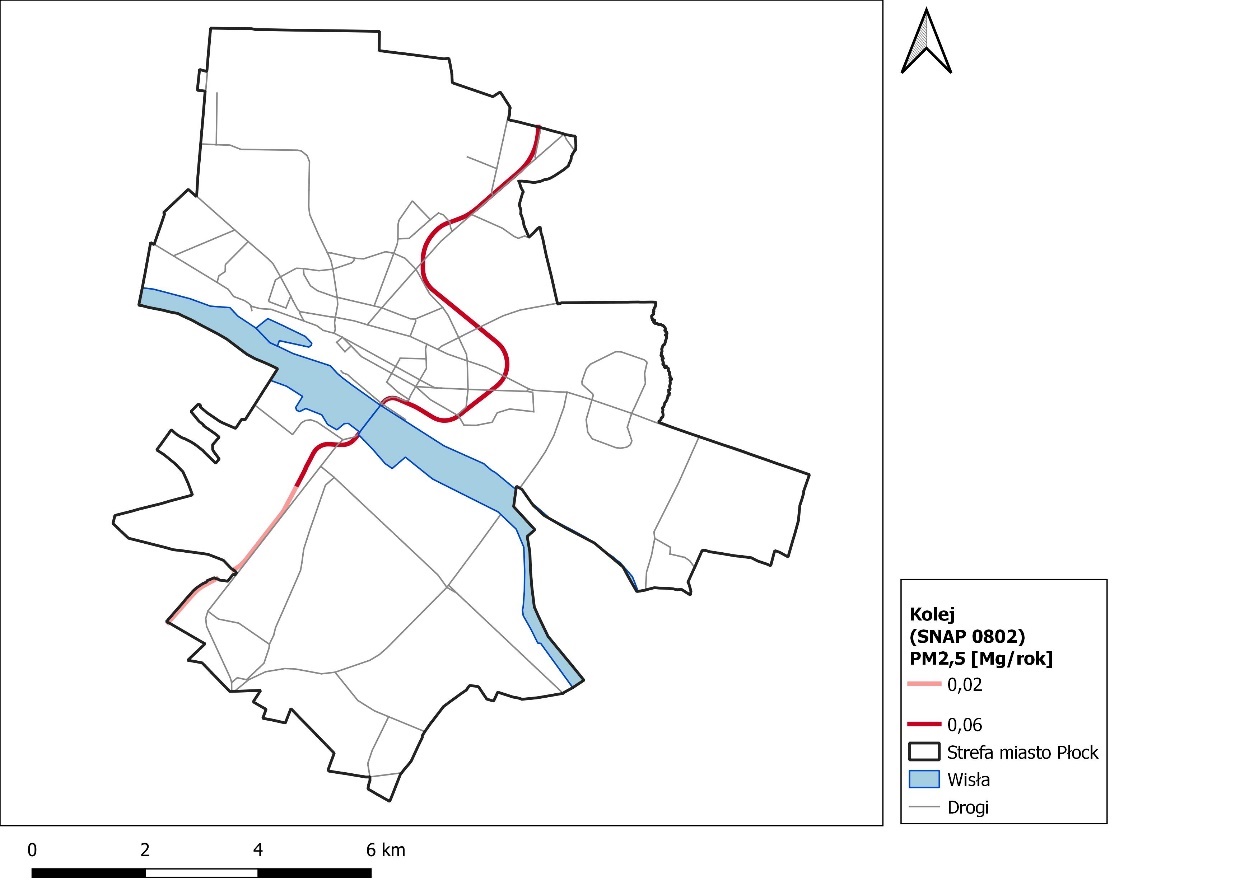 Rysunek 181 Rozmieszczenie oraz ładunki emisji pyłu zawieszonego PM2,5 z transportu kolejowego (SNAP 0802) w strefie miasto Płock w 2021 rokuRysunek 182 Rozmieszczenie oraz ładunki emisji pyłu zawieszonego PM2,5 z zagospodarowania odpadów (SNAP 09) w strefie miasto Płock w 2018 roku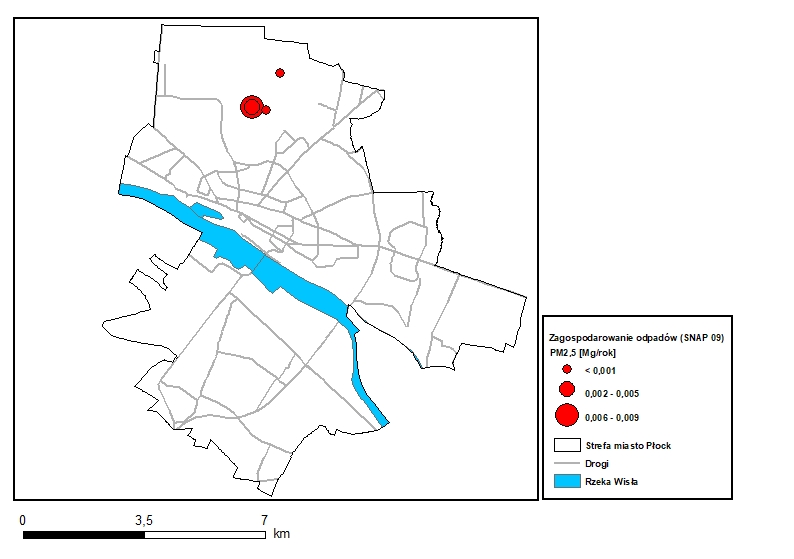 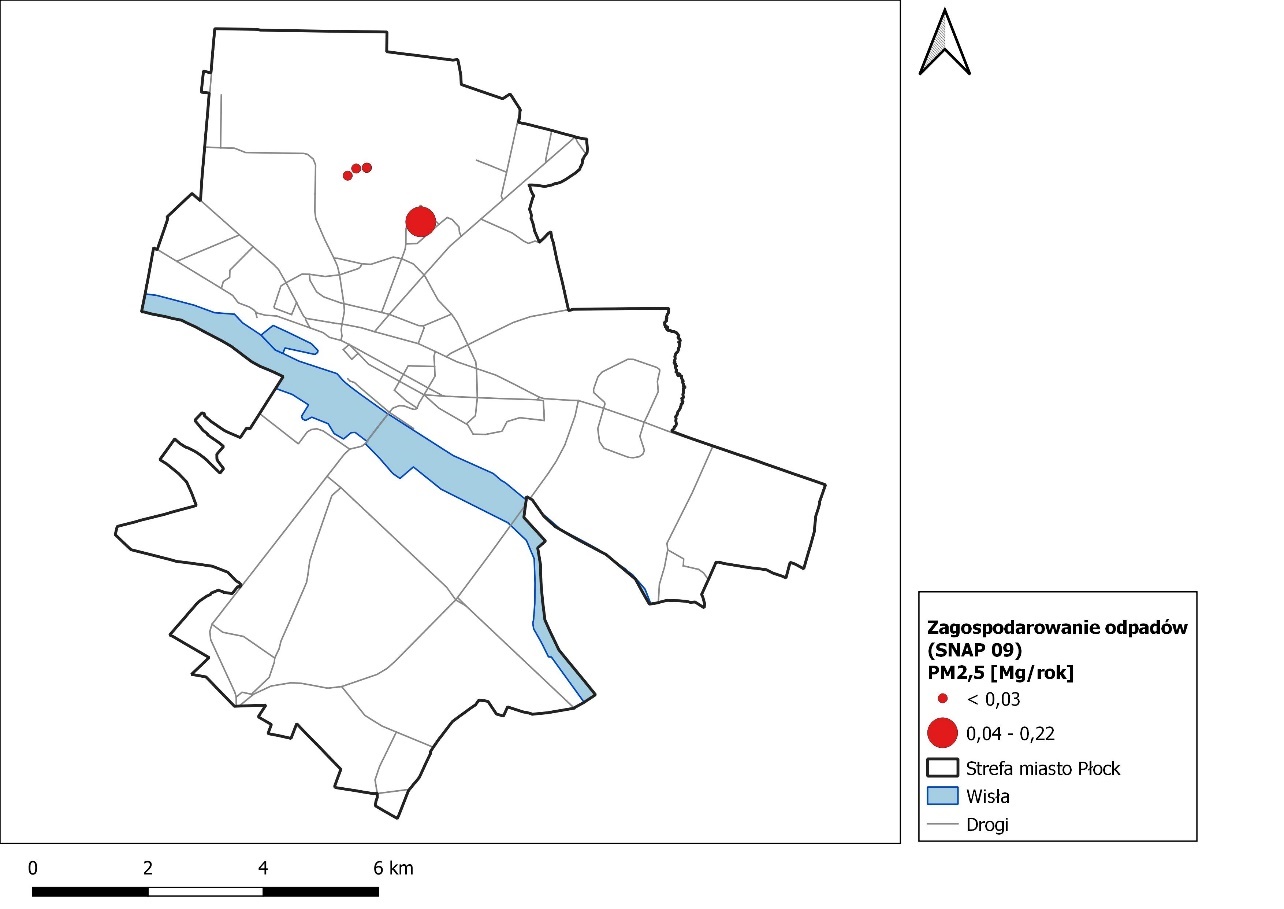 Rysunek 183 Rozmieszczenie oraz ładunki emisji pyłu zawieszonego PM2,5 z zagospodarowania odpadów (SNAP 09) w strefie miasto Płock w 2021 roku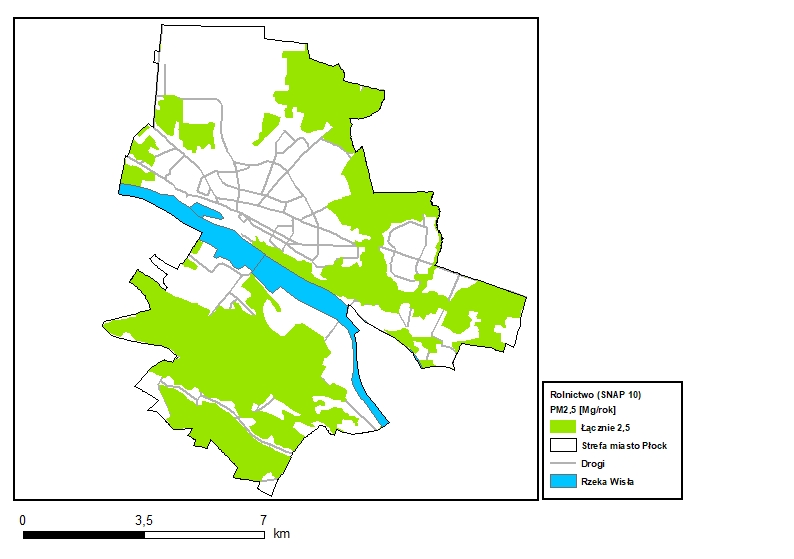 Rysunek 184 Rozmieszczenie oraz ładunki emisji pyłu zawieszonego PM2,5 z rolnictwa (SNAP 10) w strefie miasto Płock w 2018 roku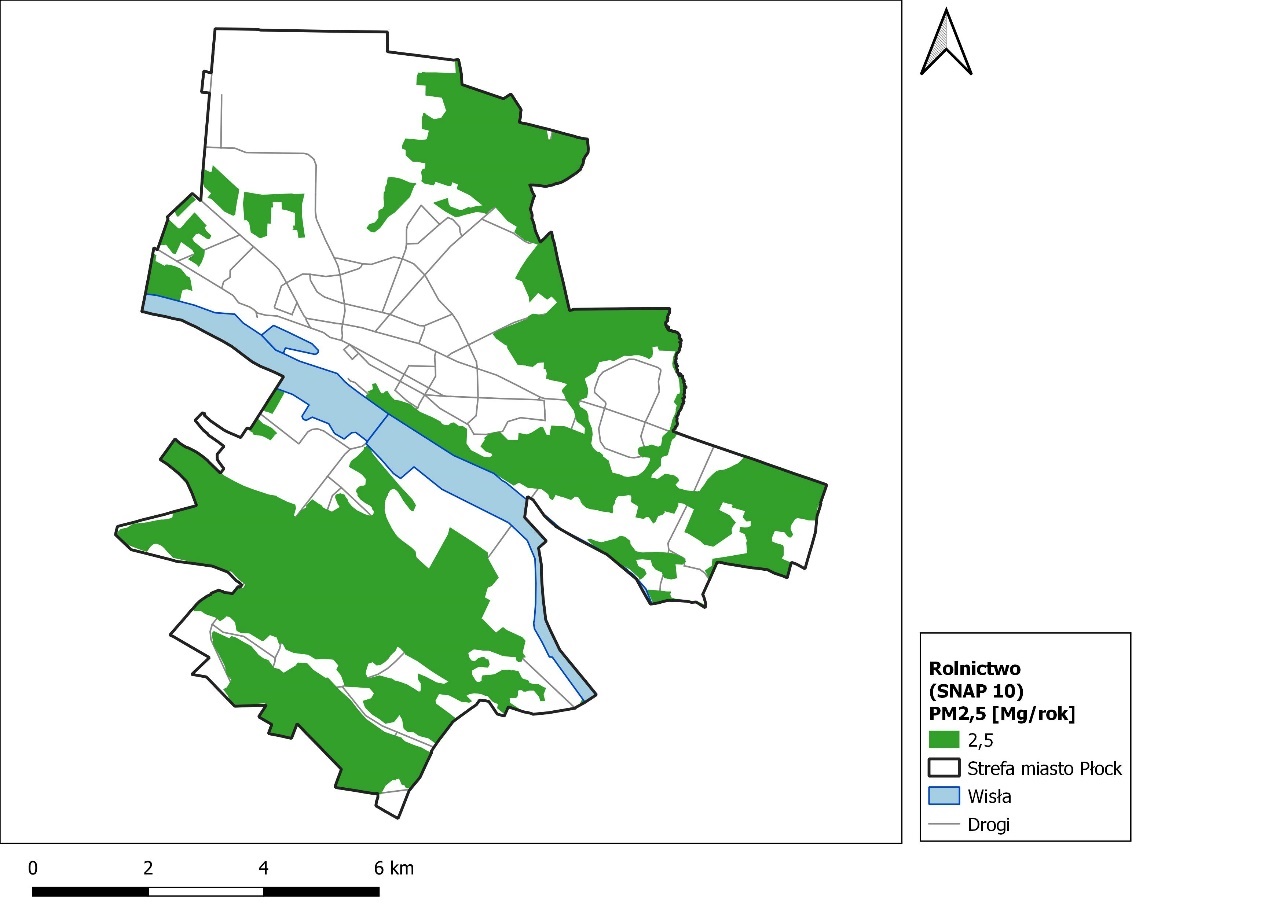 Rysunek 185 Rozmieszczenie oraz ładunki emisji pyłu zawieszonego PM2,5 z rolnictwa (SNAP 10) w strefie miasto Płock w 2021 roku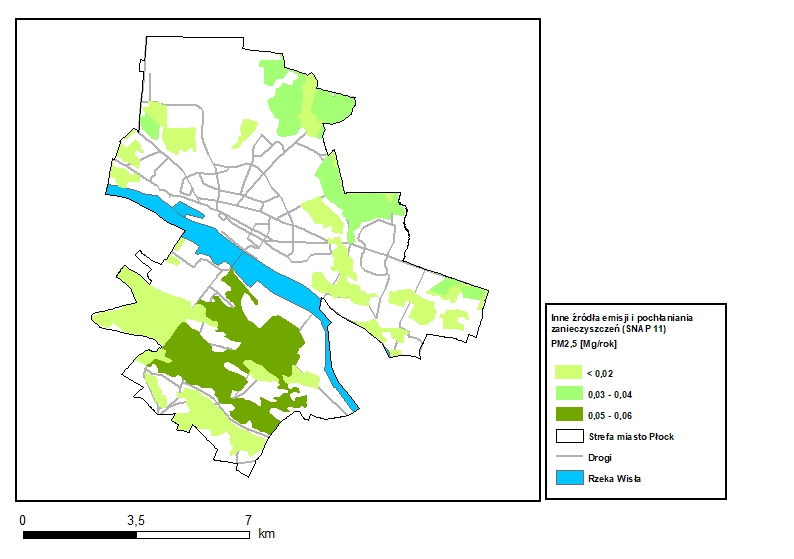 Rysunek 186 Rozmieszczenie oraz ładunki emisji pyłu zawieszonego PM2,5 z innych źródeł emisji i pochłaniania zanieczyszczeń (SNAP 11) w strefie miasto Płock w 2018 roku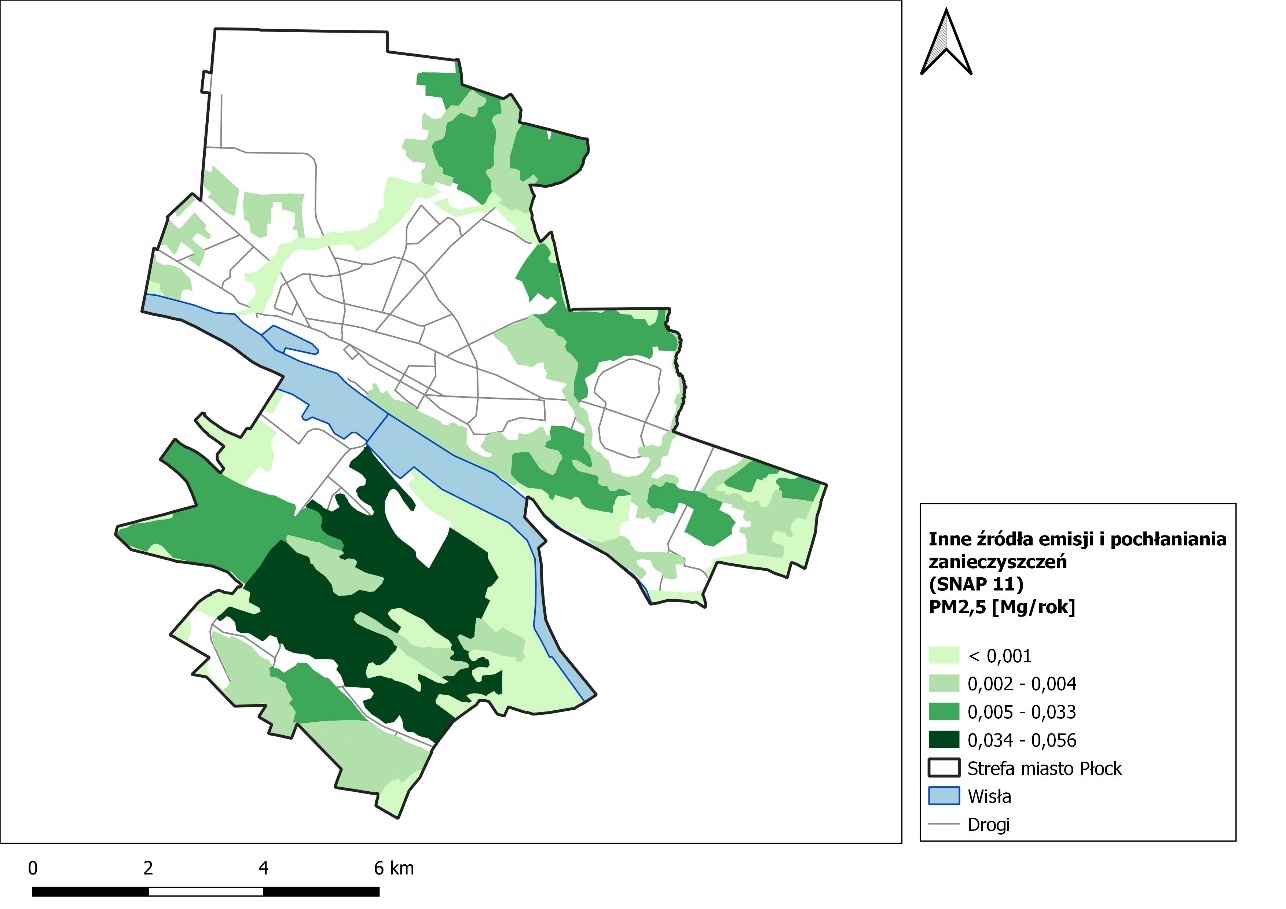 Rysunek 187 Rozmieszczenie oraz ładunki emisji pyłu zawieszonego PM2,5 z innych źródeł emisji i pochłaniania zanieczyszczeń (SNAP 11) w strefie miasto Płock w 2021 rokuEmisja benzo(a)pirenu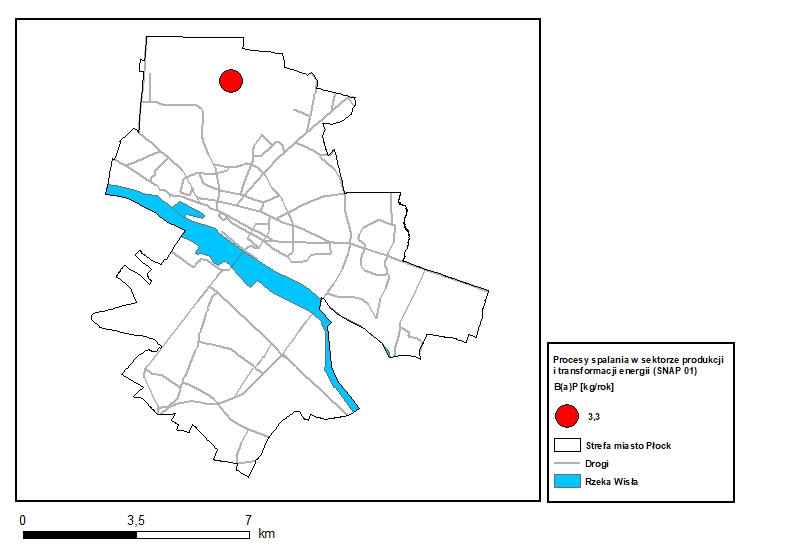 Rysunek 188 Rozmieszczenie oraz ładunki emisji benzo(a)pirenu z procesów spalania w sektorze produkcji i transformacji energii (SNAP 01) w strefie miasto Płock w 2018 roku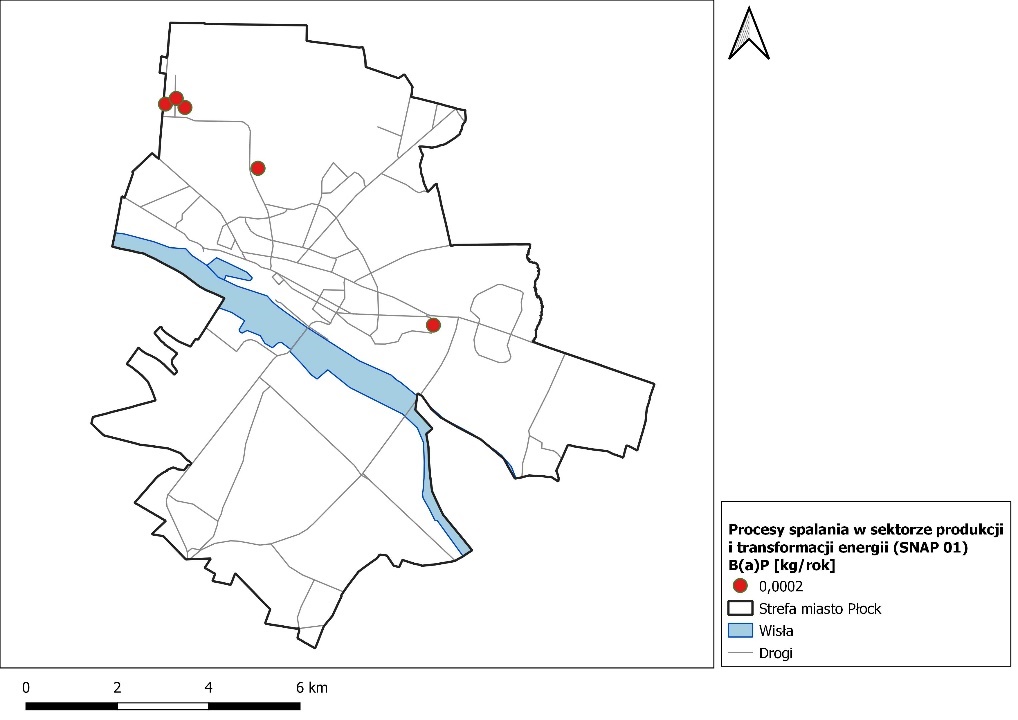 Rysunek 189 Rozmieszczenie oraz ładunki emisji benzo(a)pirenu z procesów spalania w sektorze produkcji i transformacji energii (SNAP 01) w strefie miasto Płock w 2021 roku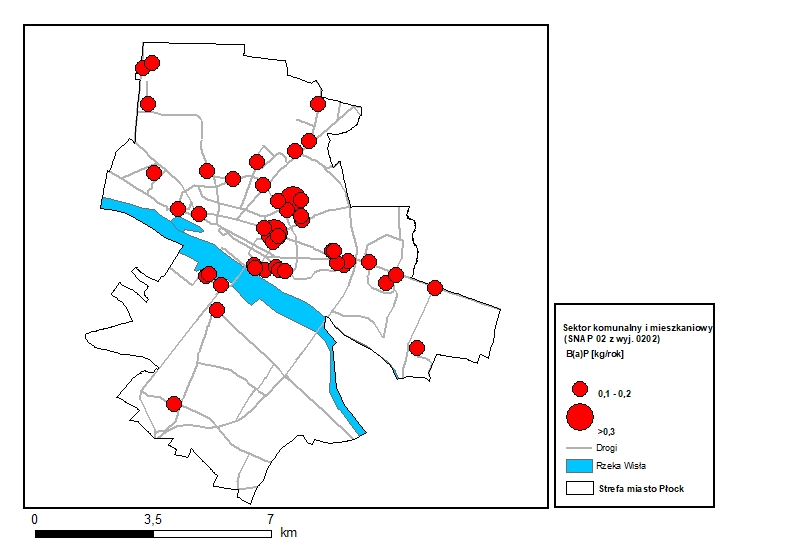 Rysunek 190 Rozmieszczenie oraz ładunki emisji benzo(a)pirenu z sektora komunalnego i mieszkaniowego (SNAP 02 z wyjątkiem 0202) w strefie miasto Płock w 2018 roku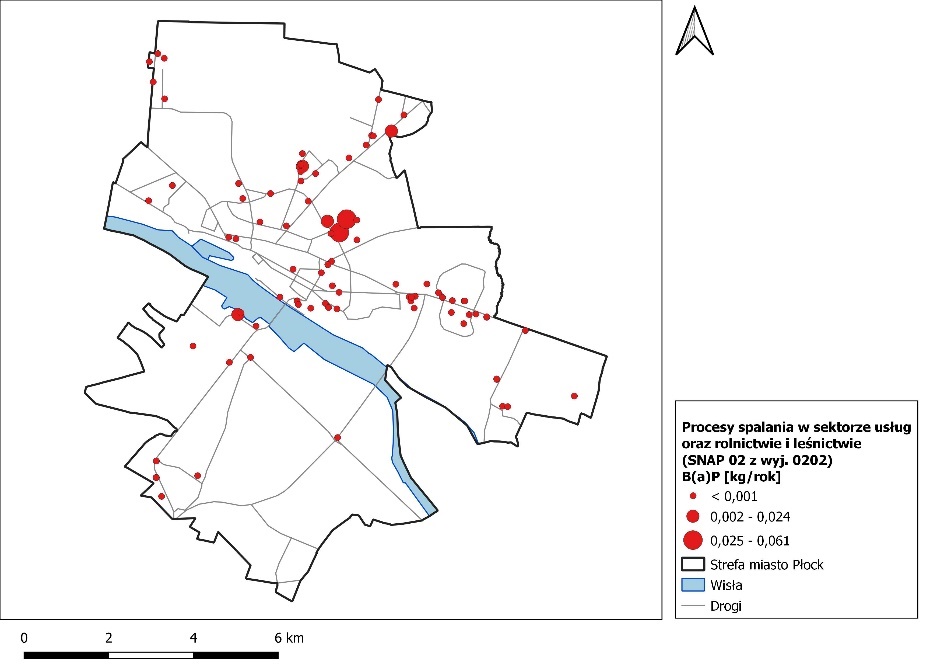 Rysunek 191 Rozmieszczenie oraz ładunki emisji benzo(a)pirenu z sektora usług oraz rolnictwie i leśnictwie (SNAP 02 z wyjątkiem 0202) w strefie miasto Płock w 2021 rokuRysunek 192 Rozmieszczenie oraz ładunki emisji benzo(a)pirenu z mieszkalnictwa i usług (SNAP 0202) w strefie miasto Płock w 2018 roku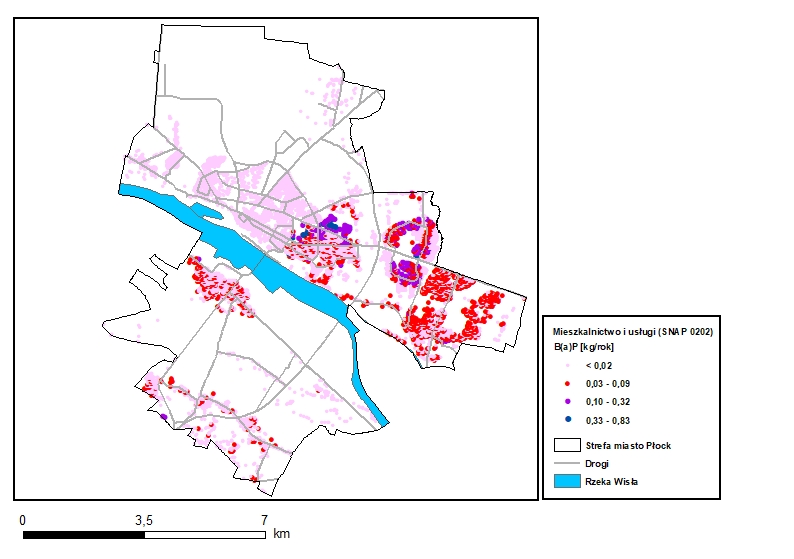 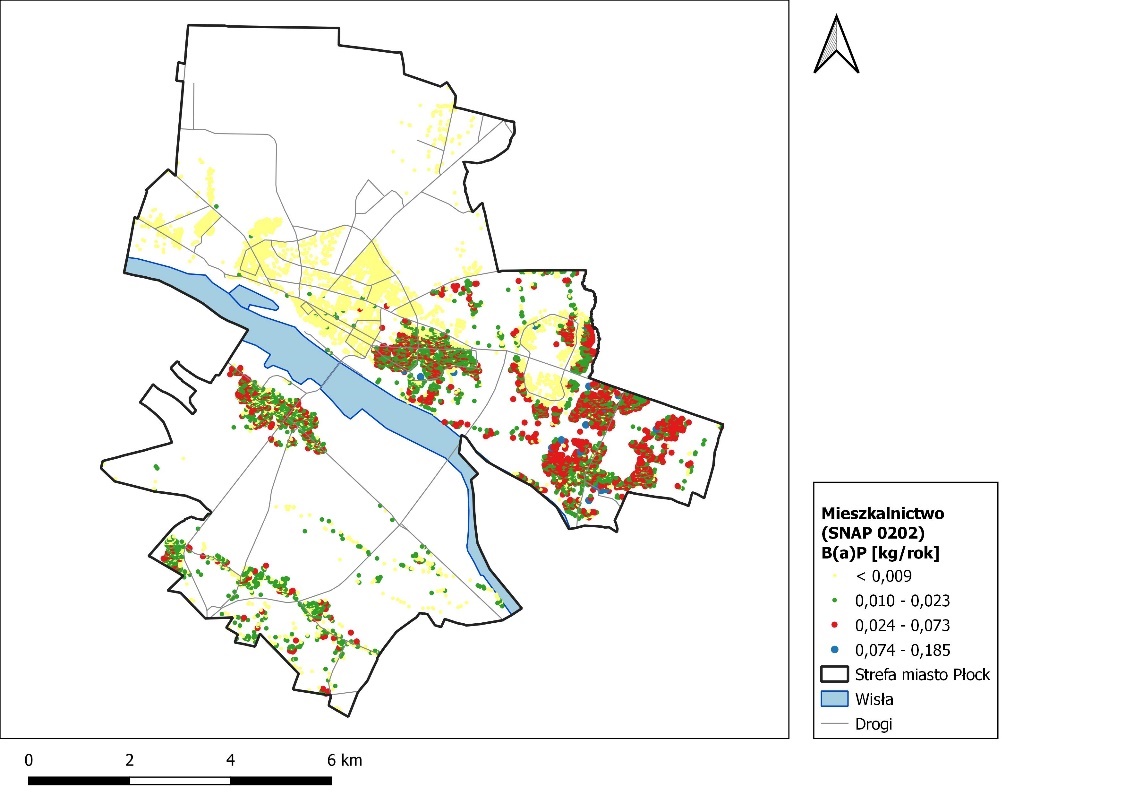 Rysunek 193 Rozmieszczenie oraz ładunki emisji benzo(a)pirenu z mieszkalnictwa (SNAP 0202) w strefie miasto Płock w 2021 roku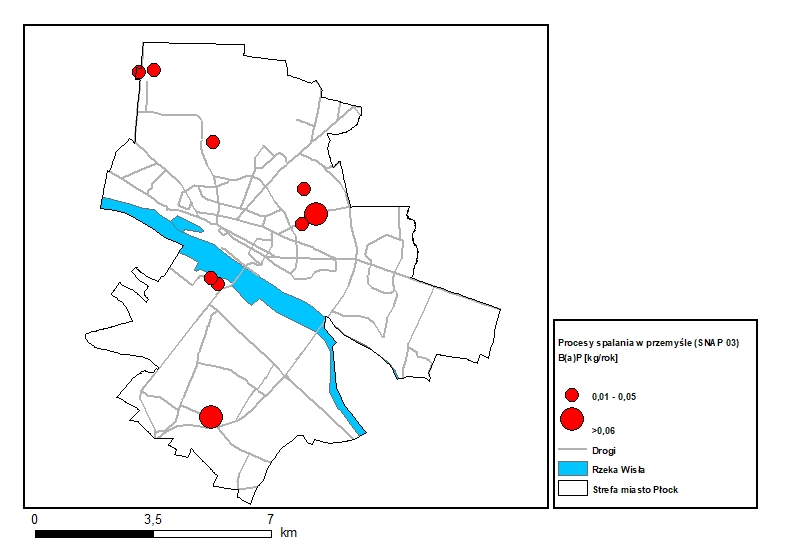 Rysunek 194 Rozmieszczenie oraz ładunki emisji benzo(a)pirenu z procesów spalania w przemyśle (SNAP 03) w strefie miasto Płock w 2018 roku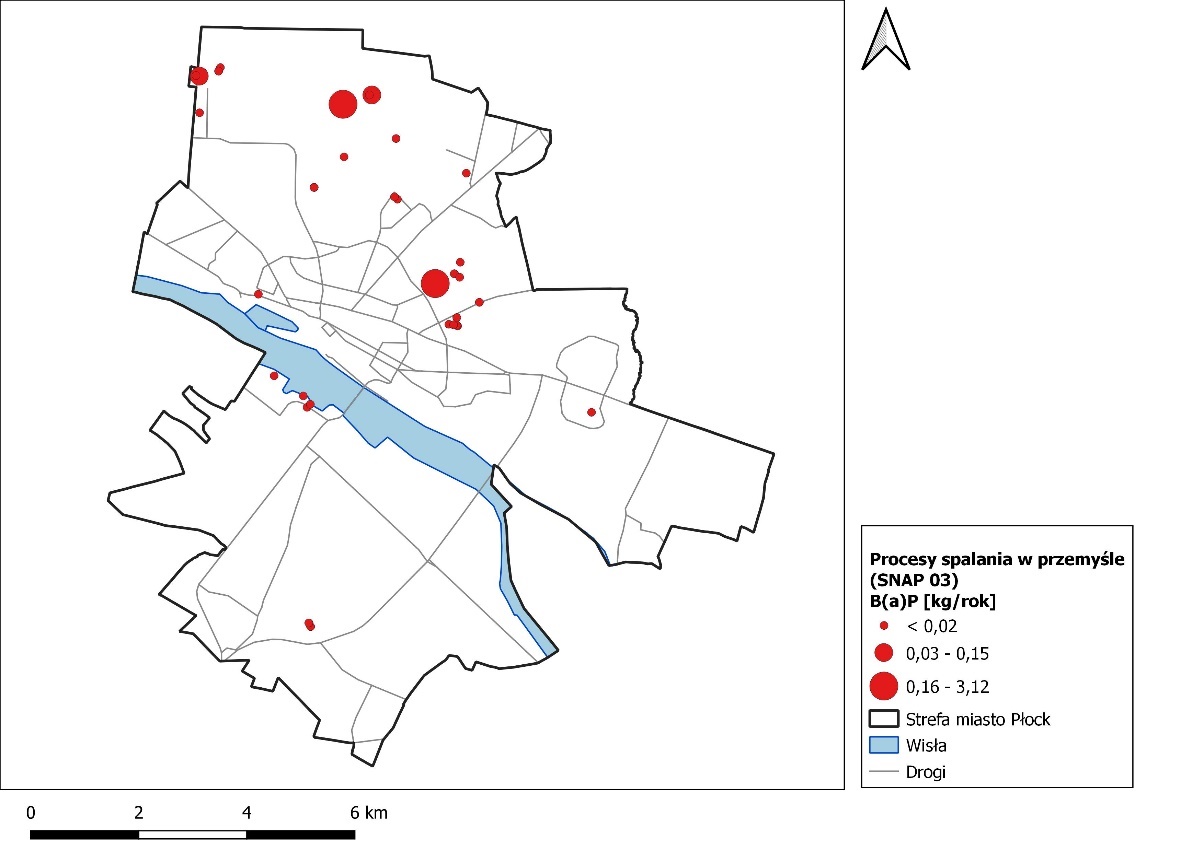 Rysunek 195 Rozmieszczenie oraz ładunki emisji benzo(a)pirenu z procesów spalania w przemyśle (SNAP 03) w strefie miasto Płock w 2021 roku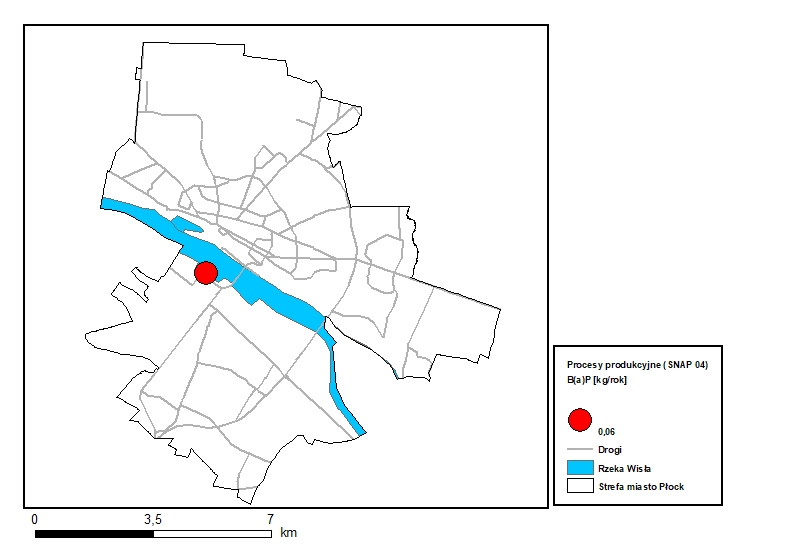 Rysunek 196 Rozmieszczenie oraz ładunki emisji benzo(a)pirenu z procesów produkcyjnych (SNAP 04) w strefie miasto Płock w 2018 rokuRysunek 197 Rozmieszczenie oraz ładunki emisji benzo(a)pirenu z transportu drogowego (SNAP 07) w strefie miasto Płock w 2018 roku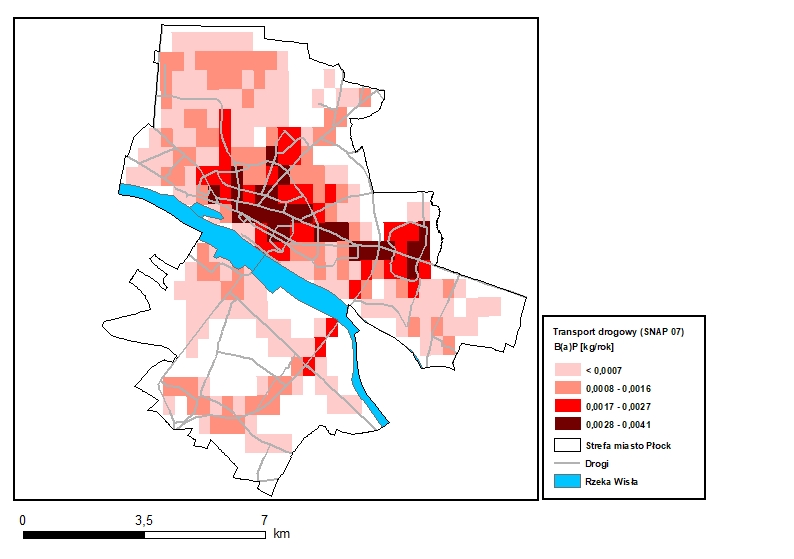 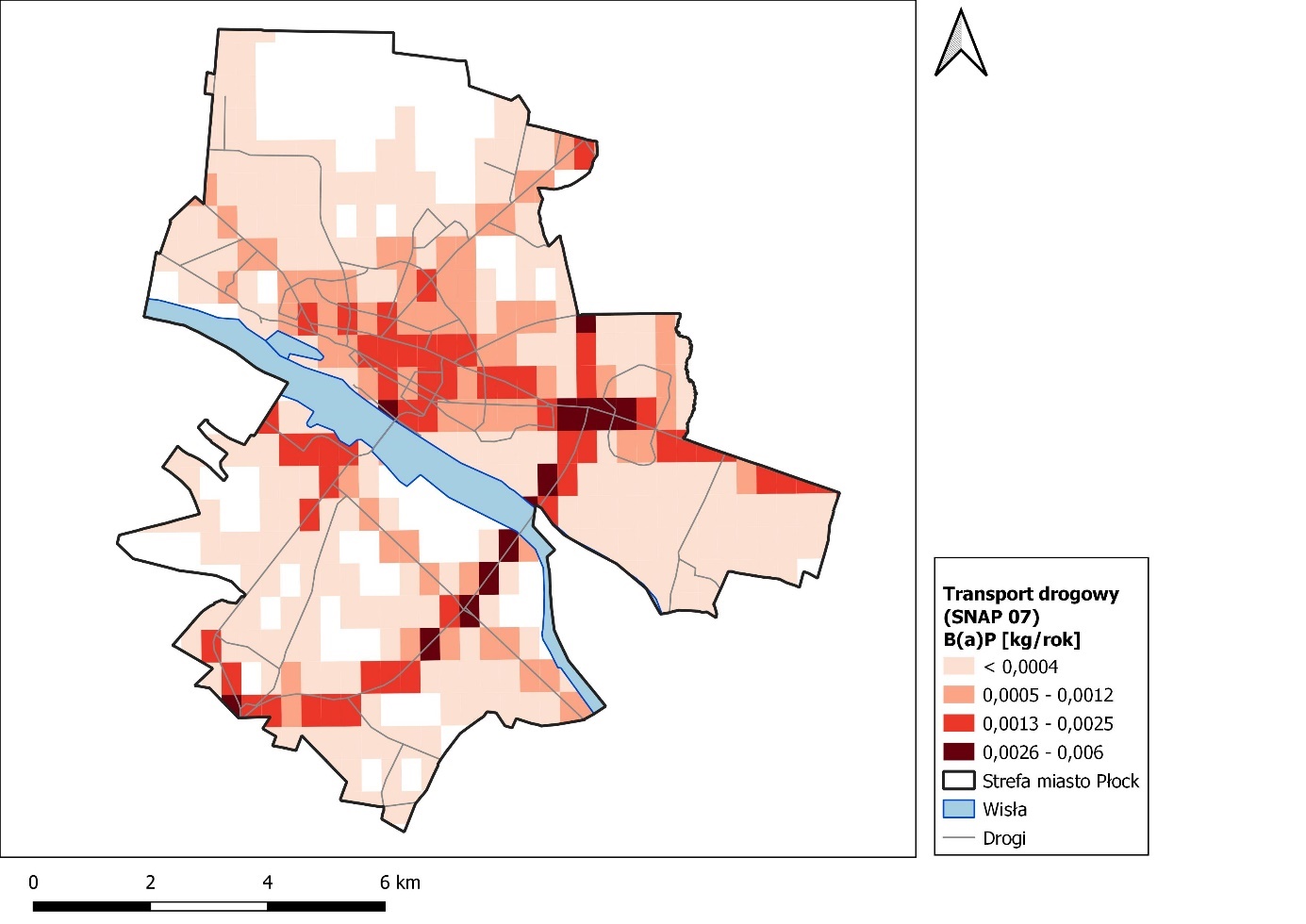 Rysunek 198 Rozmieszczenie oraz ładunki emisji benzo(a)pirenu z transportu drogowego (SNAP 07) w strefie miasto Płock w 2021 rokuRysunek 199 Rozmieszczenie oraz ładunki emisji benzo(a)pirenu z transportu kolejowego (SNAP 0802) w strefie miasto Płock w 2018 roku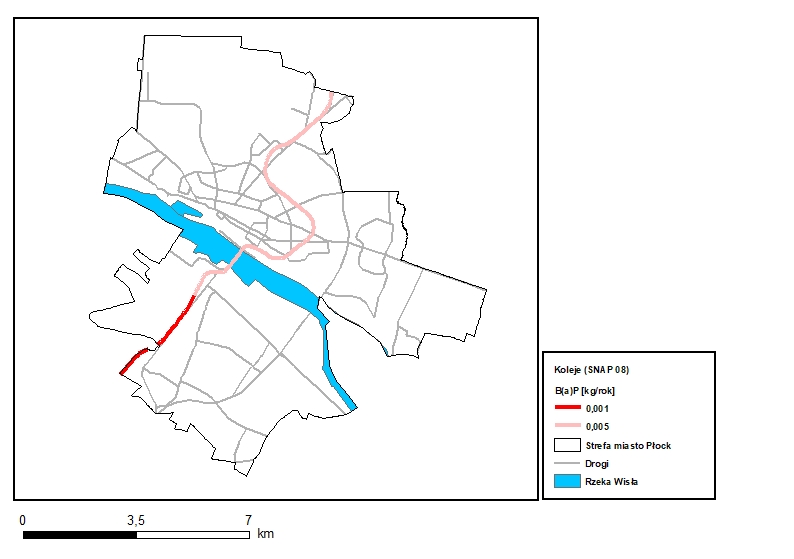 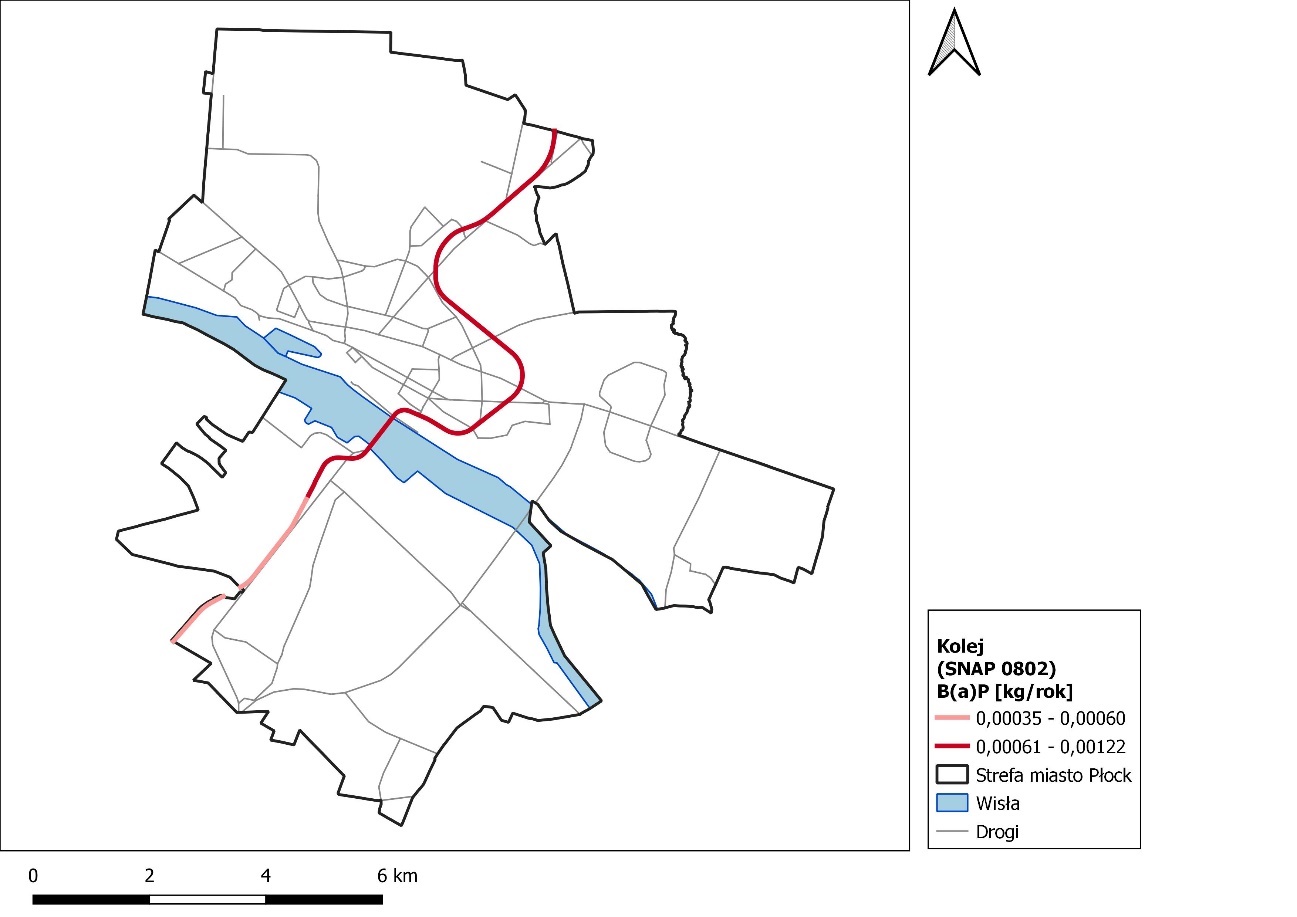 Rysunek 200 Rozmieszczenie oraz ładunki emisji benzo(a)pirenu z transportu kolejowego (SNAP 0802) w strefie miasto Płock w 2021 roku6.4. Strefa miasto RadomTabela 145 Emisja substancji w powietrzu w strefie miasto Radom w 2018 rokuTabela 146 Emisja substancji w powietrzu w strefie miasto Radom w 2021 rokuTabela 147 Emisja substancji w powietrzu poza strefą miasto Radom (w odległości 30 km wokół strefy) w 2018 rokuTabela 148 Emisja substancji w powietrzu poza strefą miasto Radom (w odległości 30 km wokół strefy) w 2021 r.Emisja pyłu zawieszonego PM10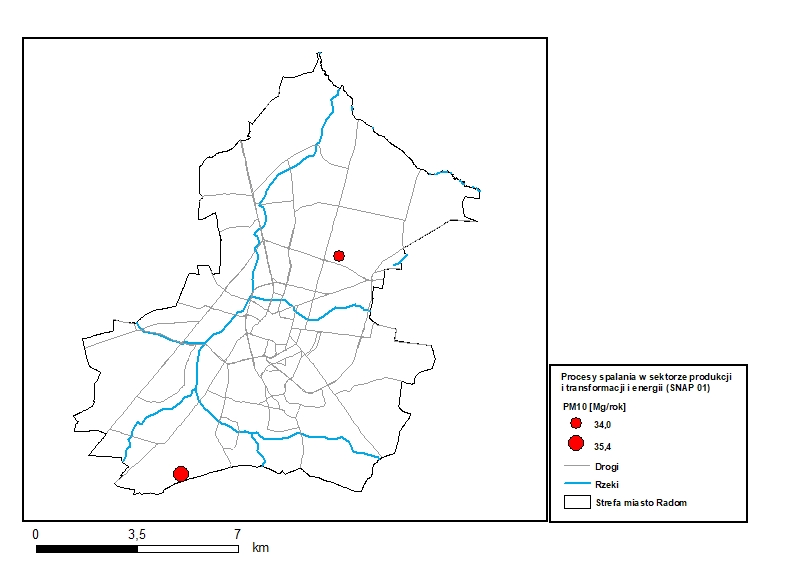 Rysunek 201 Rozmieszczenie oraz ładunki emisji pyłu zawieszonego PM10 z procesów spalania w sektorze produkcji i transformacji energii (SNAP 01) w strefie miasto Radom w 2018 roku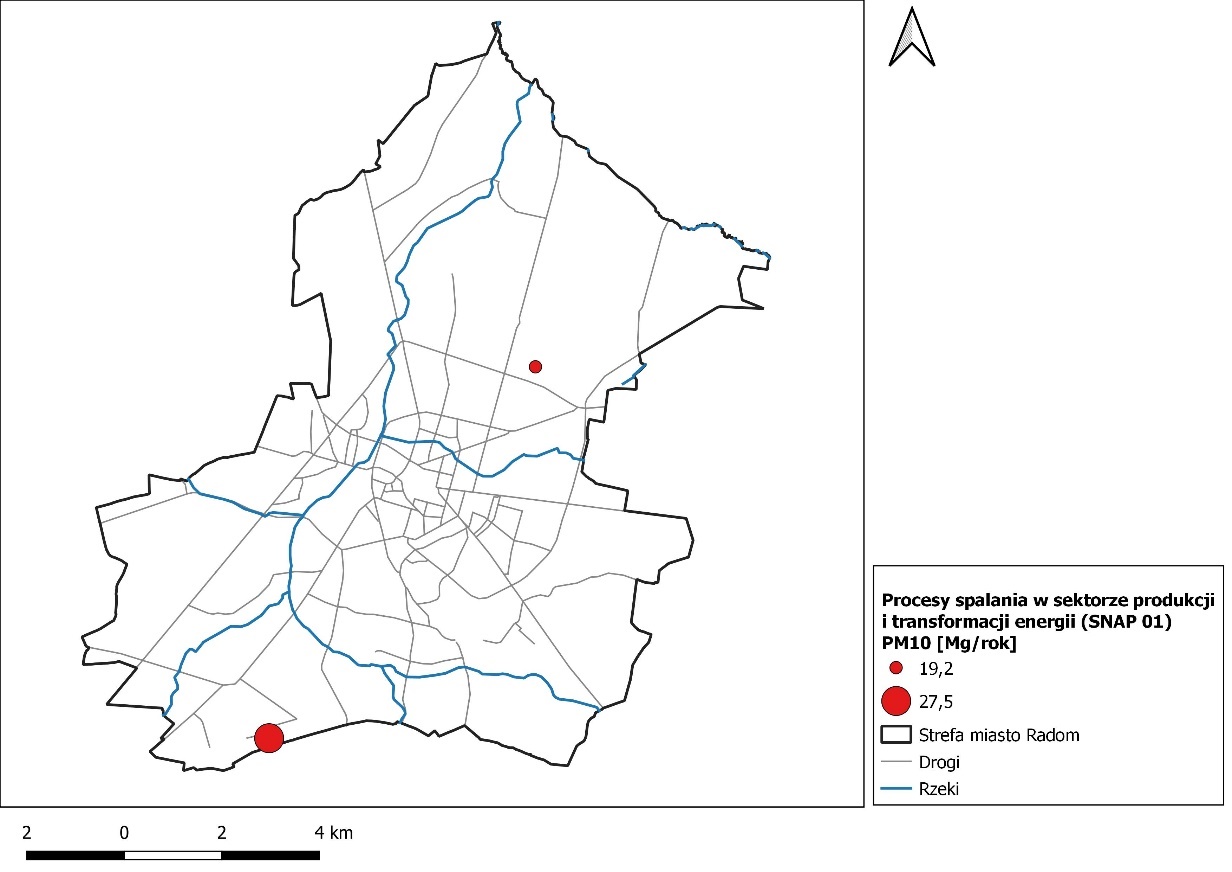 Rysunek 202 Rozmieszczenie oraz ładunki emisji pyłu zawieszonego PM10 z procesów spalania w sektorze produkcji i transformacji energii (SNAP 01) w strefie miasto Radom w 2021 roku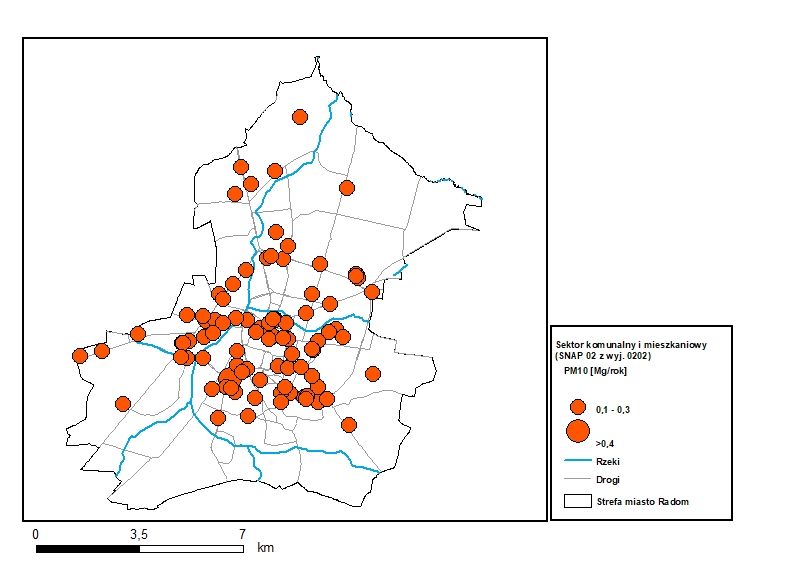 Rysunek 203 Rozmieszczenie oraz ładunki emisji pyłu zawieszonego PM10 z sektora komunalnego i mieszkaniowego (SNAP 02 z wyjątkiem 0202) w strefie miasto Radom w 2018 roku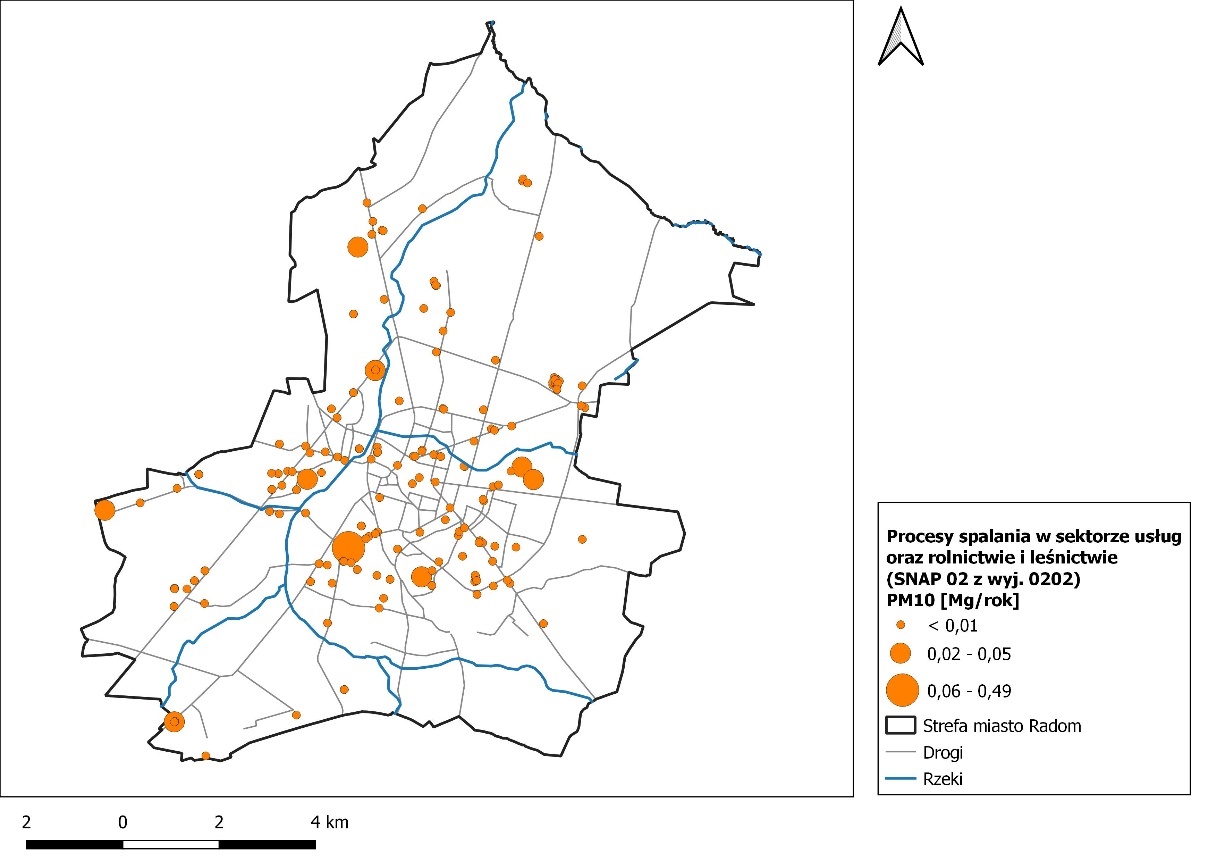 Rysunek 204 Rozmieszczenie oraz ładunki emisji pyłu zawieszonego PM10 z sektora usług oraz rolnictwie i leśnictwie (SNAP 02 z wyjątkiem 0202) w strefie miasto Radom w 2021 roku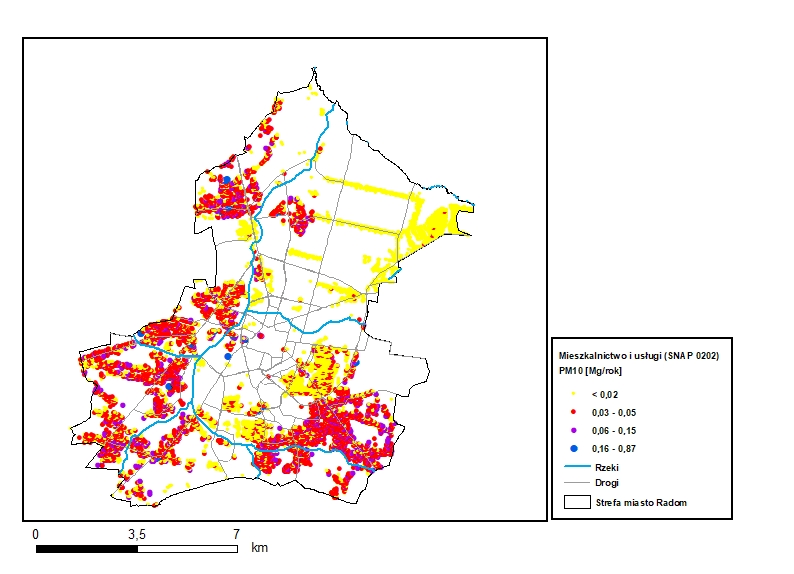 Rysunek 205 Rozmieszczenie oraz ładunki emisji pyłu zawieszonego PM10 z mieszkalnictwa i usług (SNAP 0202) w strefie miasto Radom w 2018 roku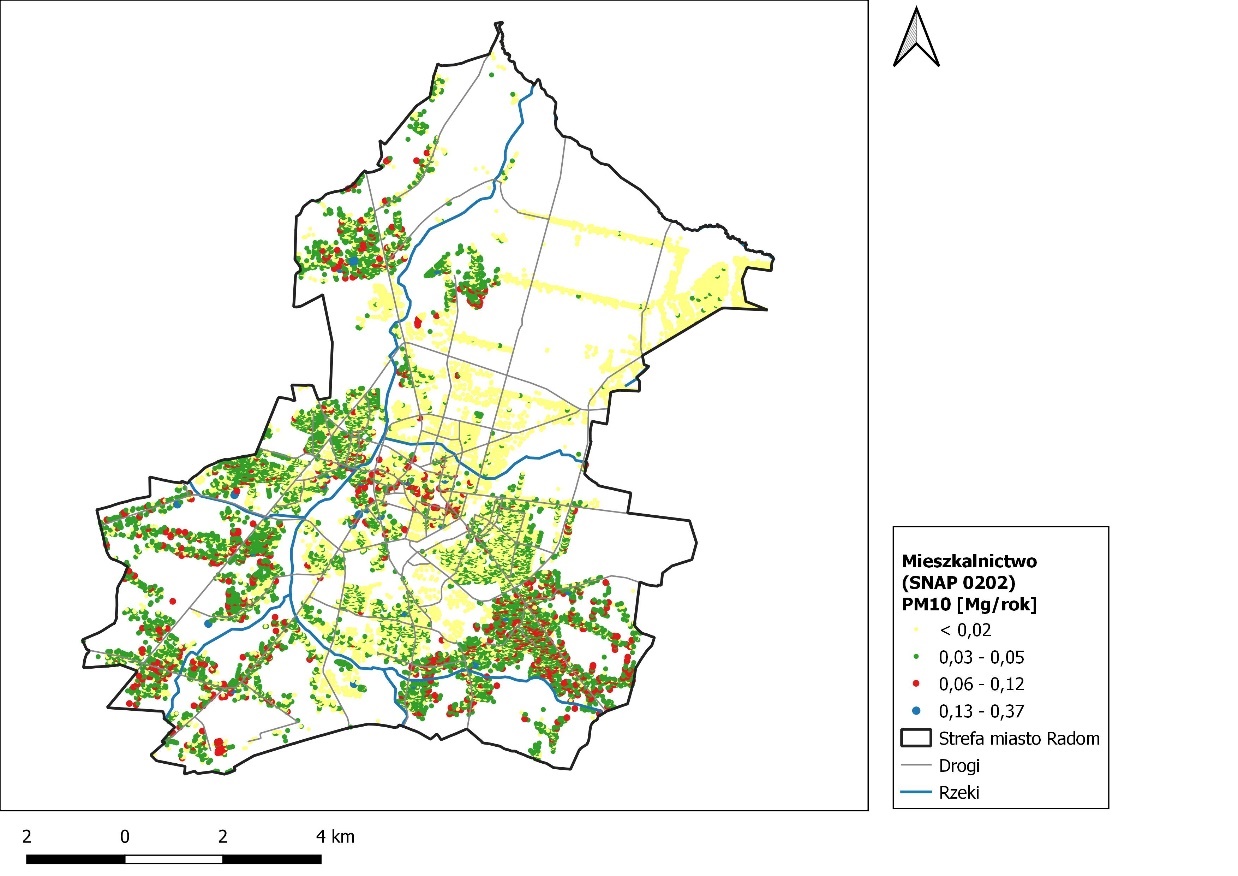 Rysunek 206 Rozmieszczenie oraz ładunki emisji pyłu zawieszonego PM10 z mieszkalnictwa (SNAP 0202) w strefie miasto Radom w 2021 roku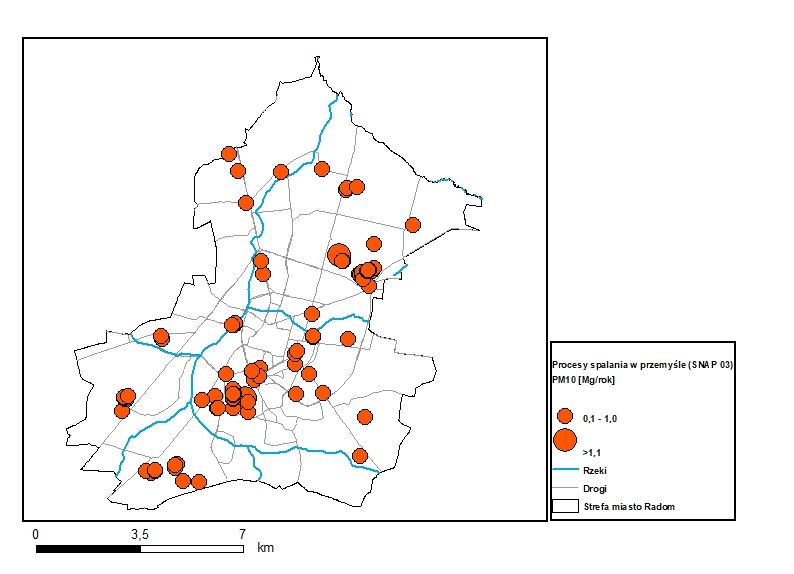 Rysunek 207 Rozmieszczenie oraz ładunki emisji pyłu zawieszonego PM10 z procesów spalania w przemyśle (SNAP 03) w strefie miasto Radom w 2018 roku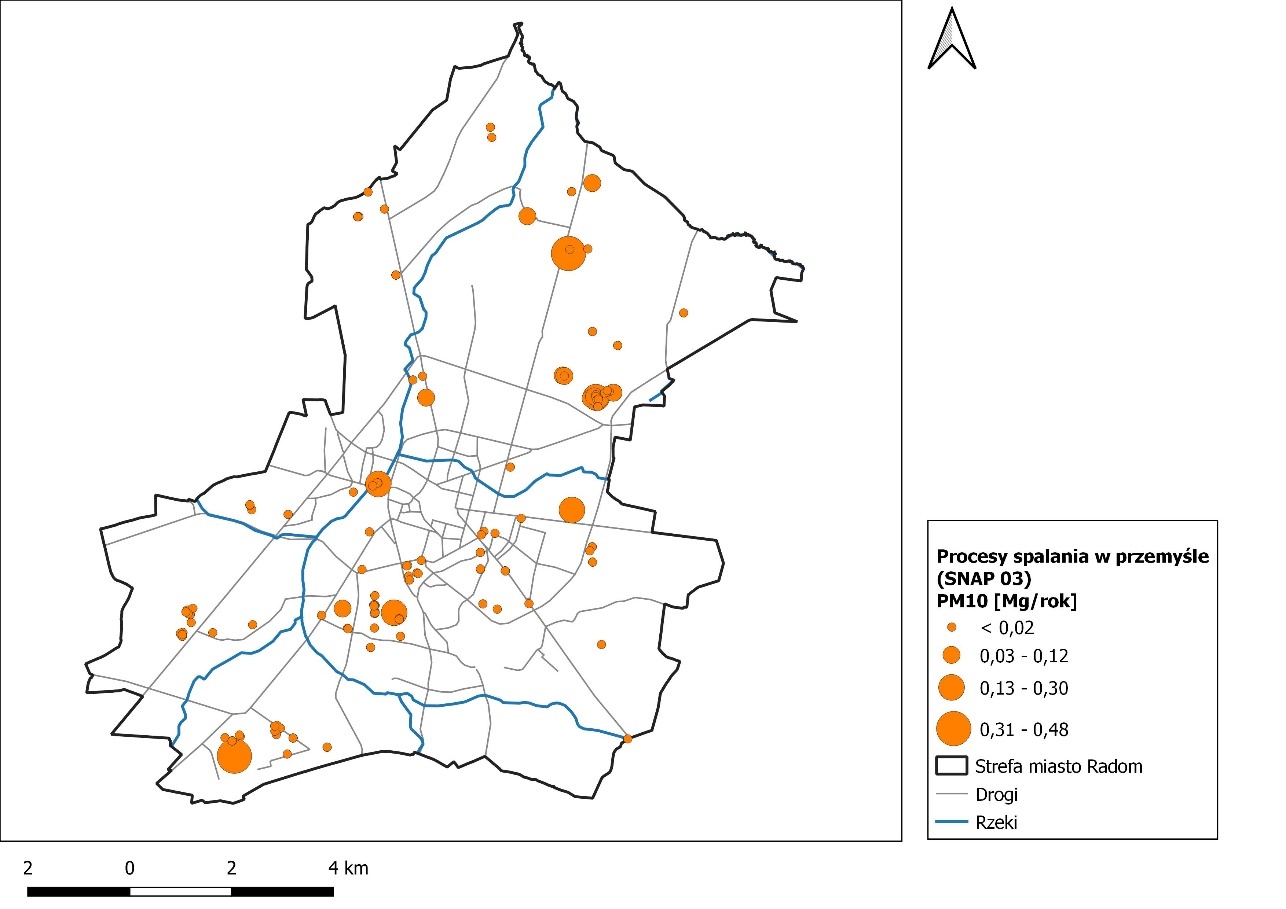 Rysunek 208 Rozmieszczenie oraz ładunki emisji pyłu zawieszonego PM10 z procesów spalania w przemyśle (SNAP 03) w strefie miasto Radom w 2021 roku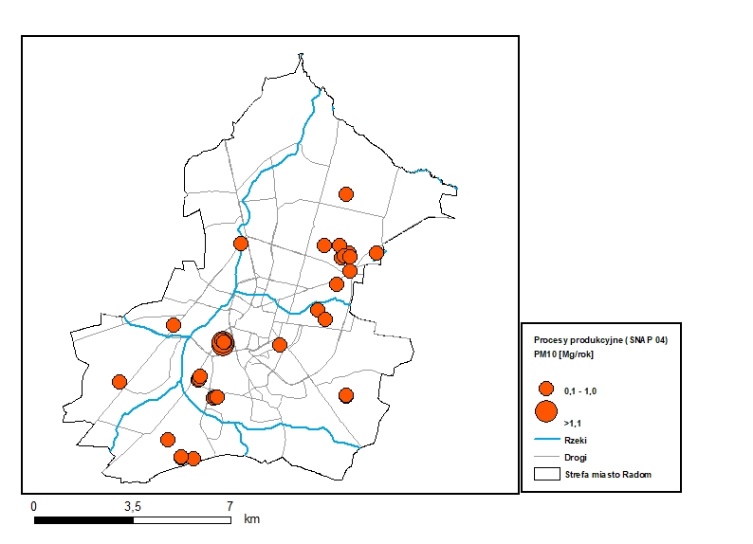 Rysunek 209 Rozmieszczenie oraz ładunki emisji pyłu zawieszonego PM10 z procesów produkcyjnych (SNAP 04) w strefie miasto Radom w 2018 roku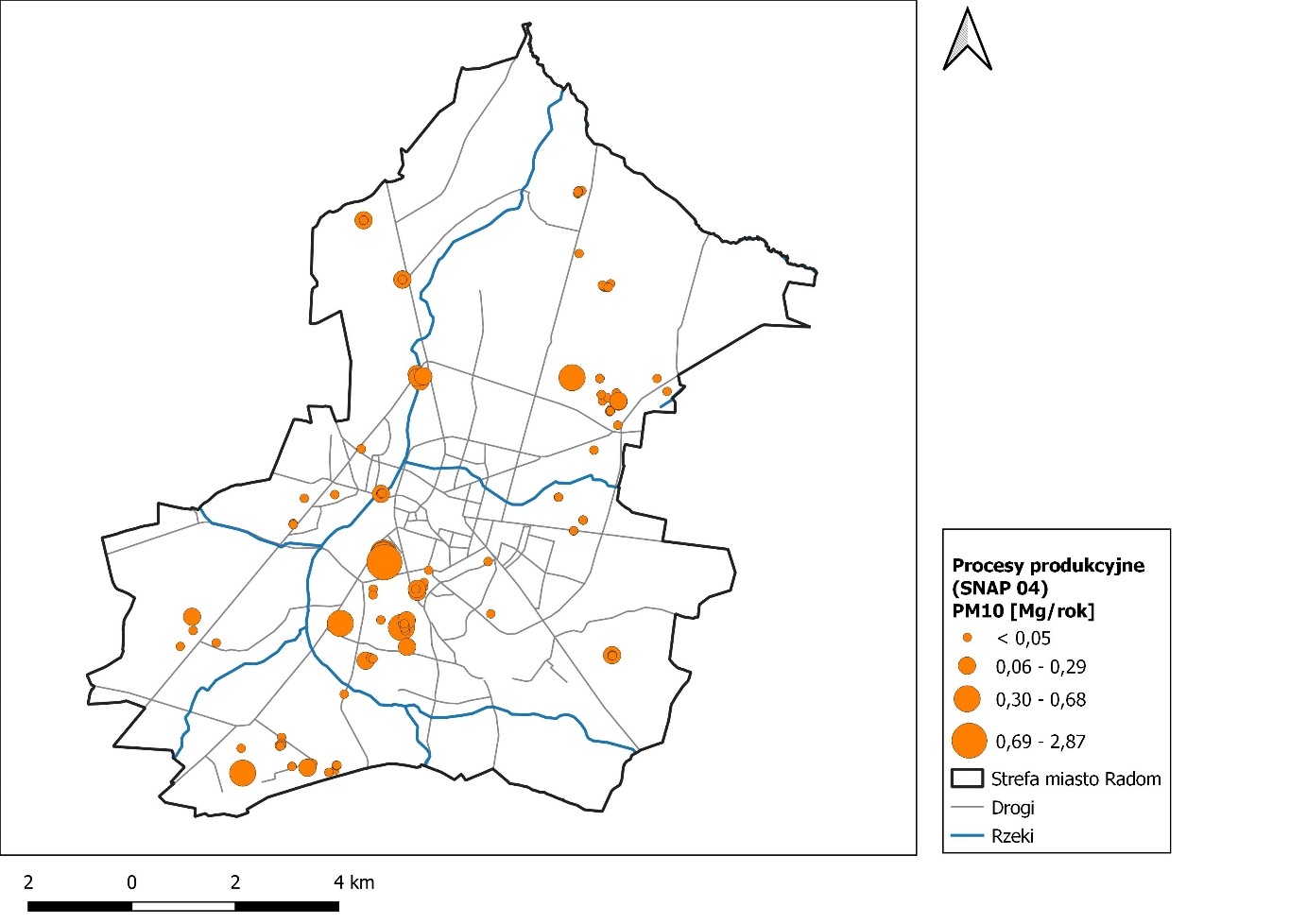 Rysunek 210 Rozmieszczenie oraz ładunki emisji pyłu zawieszonego PM10 z procesów produkcyjnych (SNAP 04) w strefie miasto Radom w 2021 roku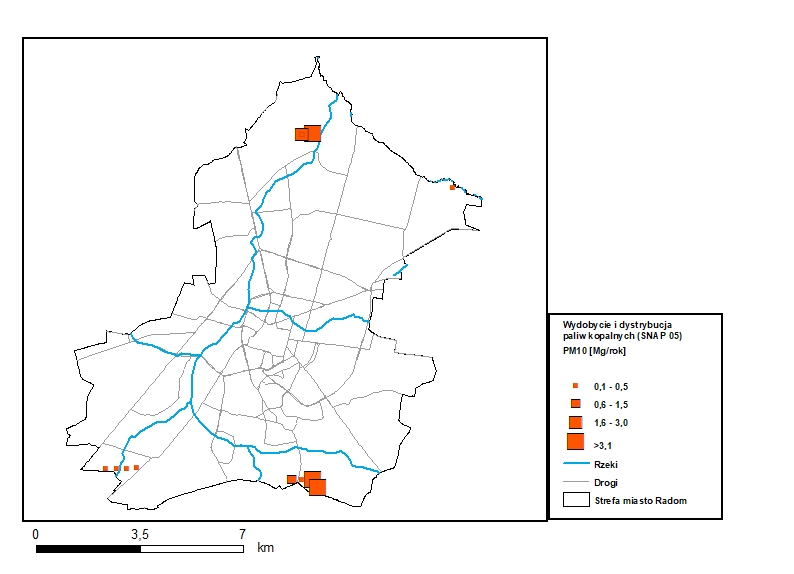 Rysunek 211 Rozmieszczenie oraz ładunki emisji pyłu zawieszonego PM10 z wydobycia i dystrybucji paliw kopalnych (SNAP 05) w strefie miasto Radom w 2018 roku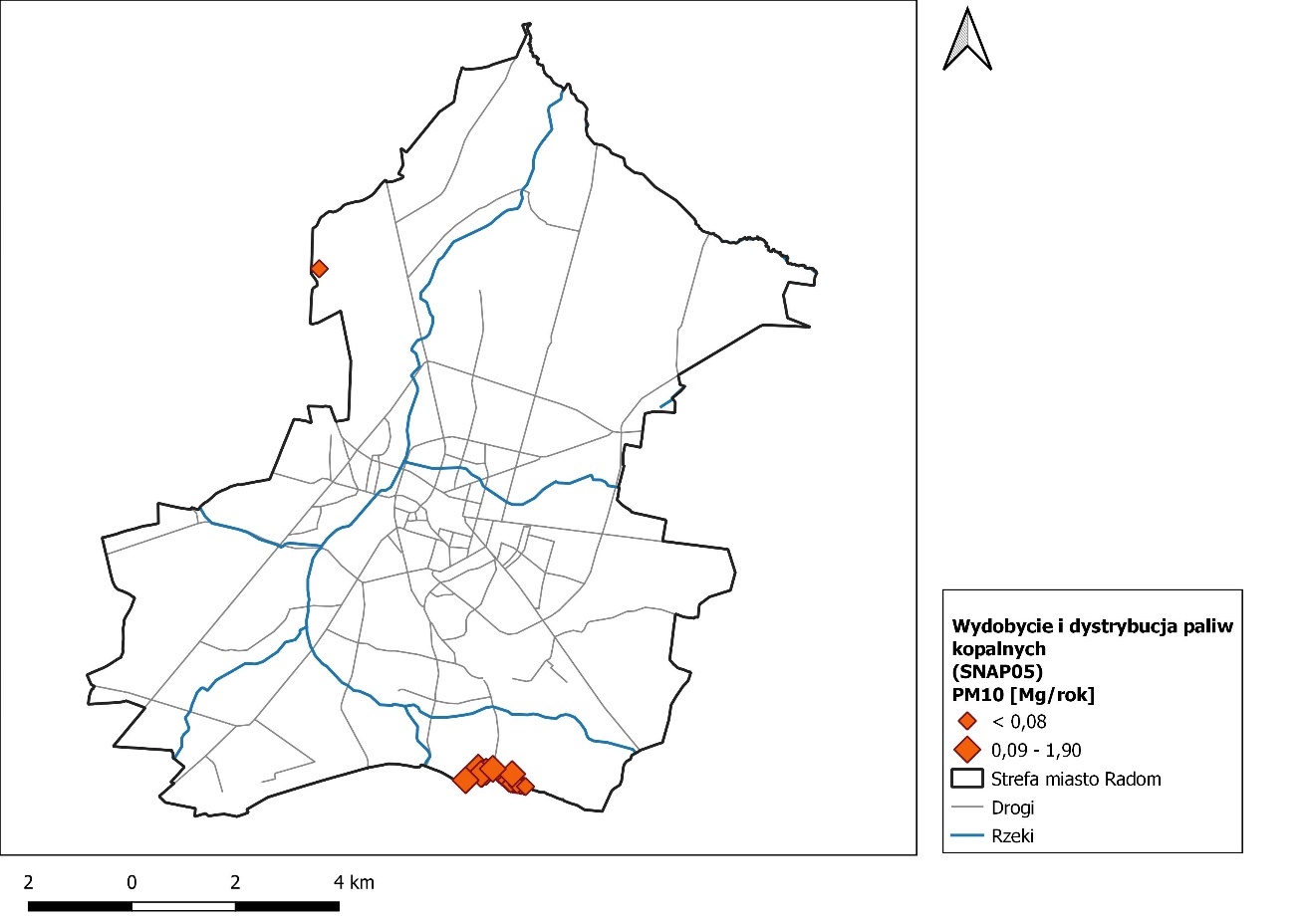 Rysunek 212 Rozmieszczenie oraz ładunki emisji pyłu zawieszonego PM10 z wydobycia i dystrybucji paliw kopalnych (SNAP 05) w strefie miasto Radom w 2021 roku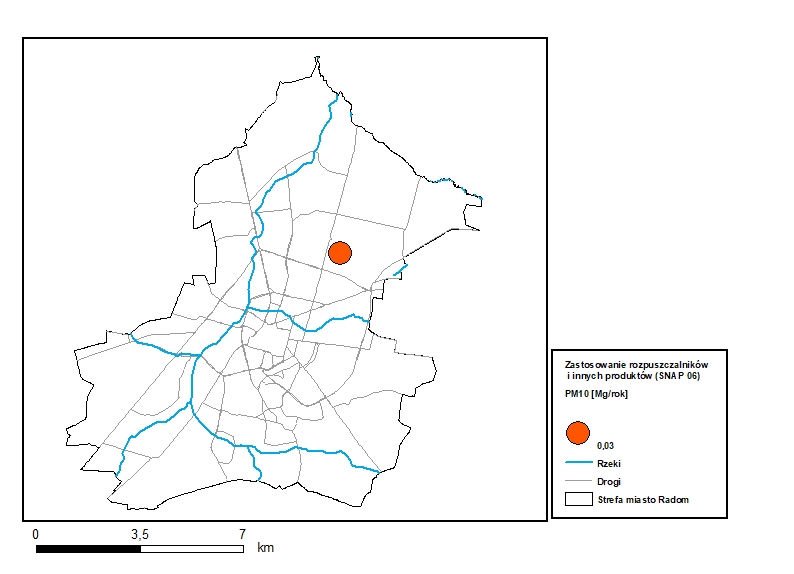 Rysunek 213 Rozmieszczenie oraz ładunki emisji pyłu zawieszonego PM10 z zastosowania rozpuszczalników i innych produktów (SNAP 06) w strefie miasto Radom w 2018 rokuRysunek 214 Rozmieszczenie oraz ładunki emisji pyłu zawieszonego PM10 z transportu drogowego (SNAP 07) w strefie miasto Radom w 2018 roku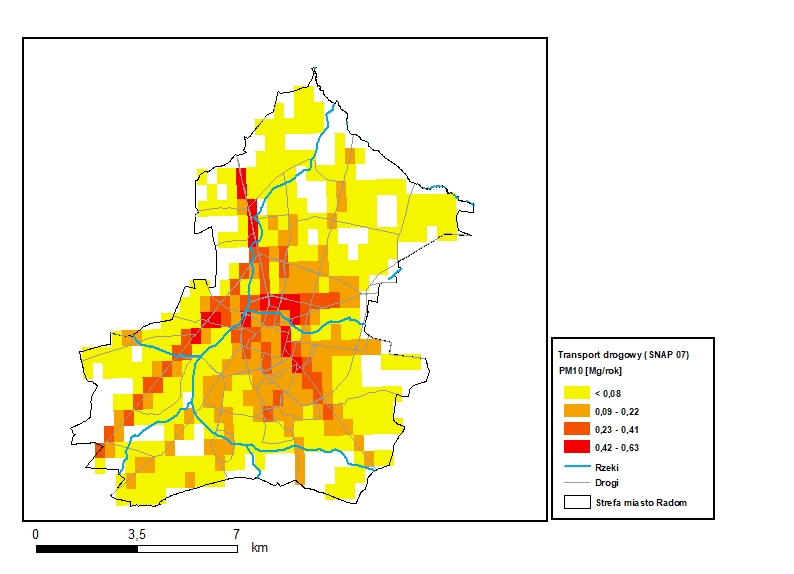 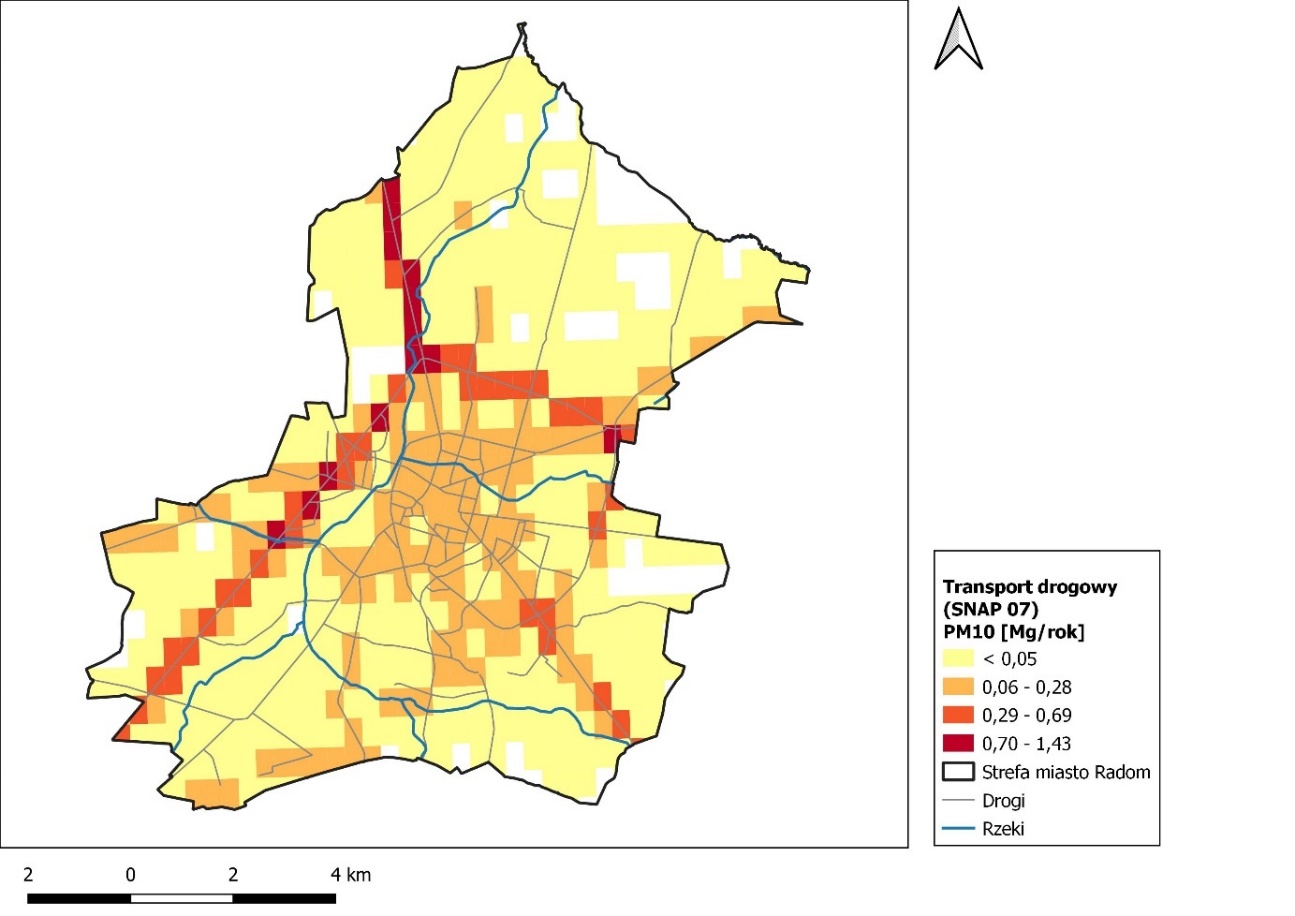 Rysunek 215 Rozmieszczenie oraz ładunki emisji pyłu zawieszonego PM10 z transportu drogowego (SNAP 07) w strefie miasto Radom w 2021 rokuRysunek 216 Rozmieszczenie oraz ładunki emisji pyłu zawieszonego PM10 z transportu kolejowego i lotniska (SNAP 0802) w strefie miasto Radom w 2018 roku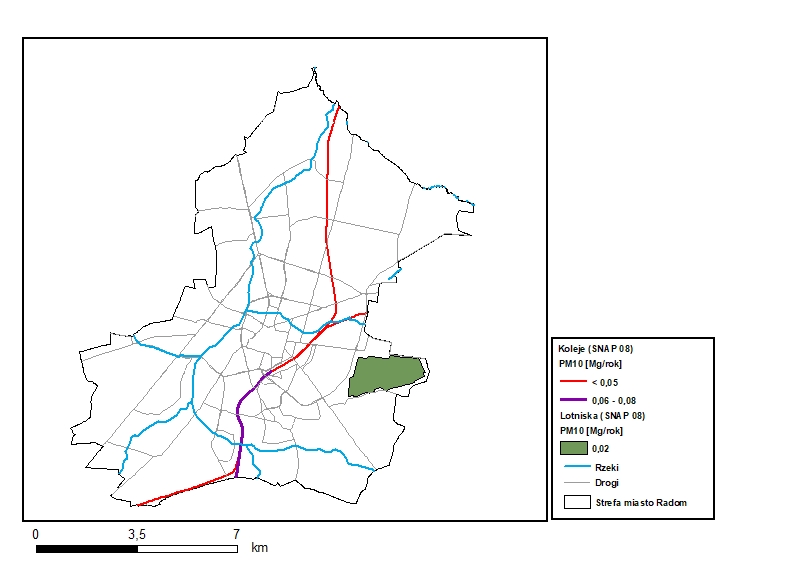 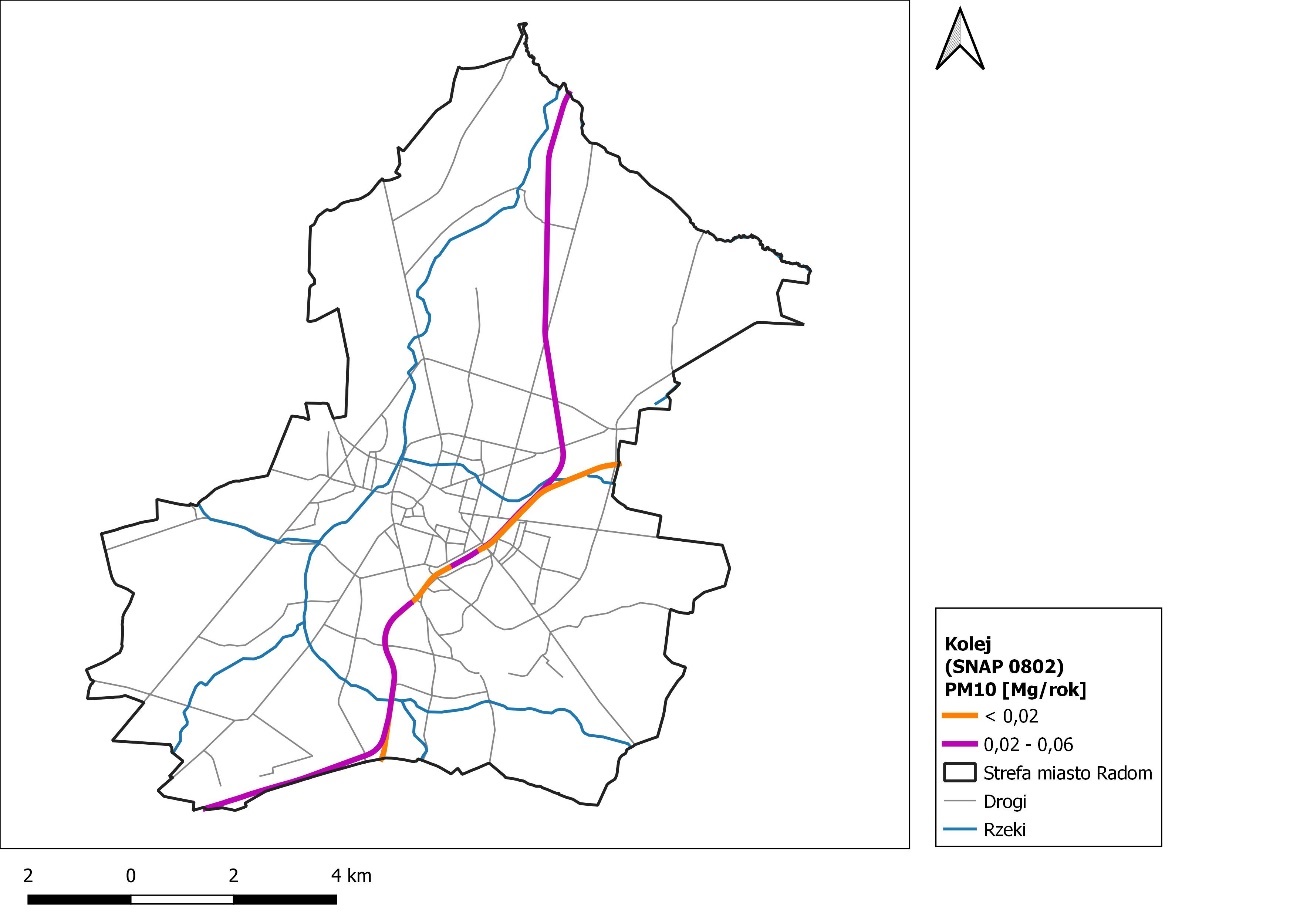 Rysunek 217 Rozmieszczenie oraz ładunki emisji pyłu zawieszonego PM10 z transportu kolejowego (SNAP 0802) w strefie miasto Radom w 2021 roku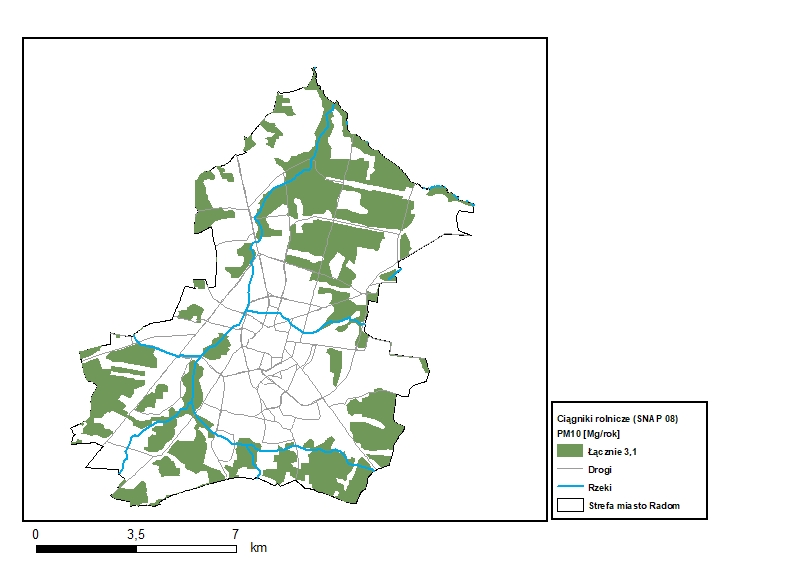 Rysunek 218 Rozmieszczenie oraz ładunki emisji pyłu zawieszonego PM10 z ciągników rolniczych (SNAP 0806) w strefie miasto Radom w 2018 roku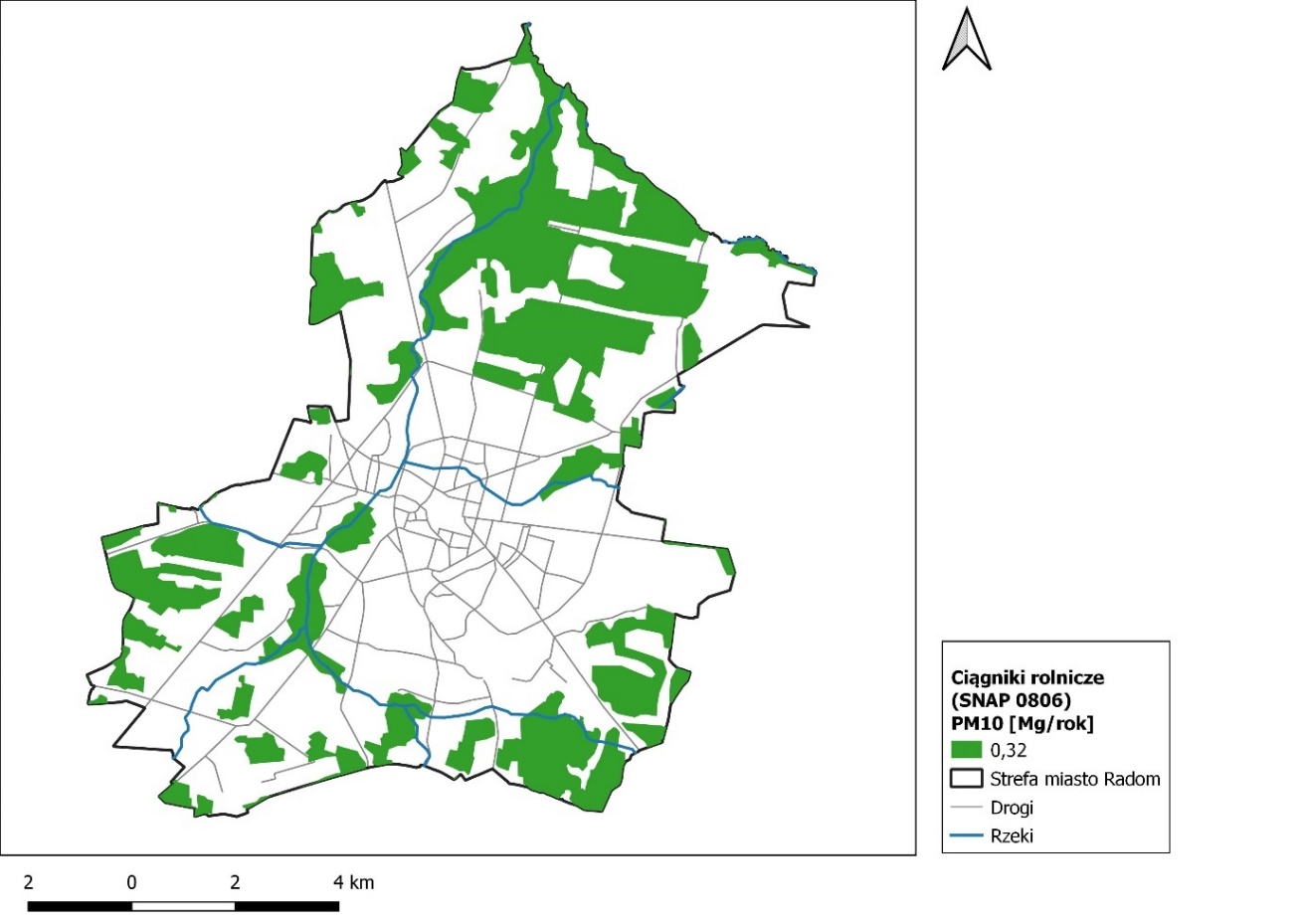 Rysunek 219 Rozmieszczenie oraz ładunki emisji pyłu zawieszonego PM10 z ciągników rolniczych (SNAP 0806) w strefie miasto Radom w 2021 roku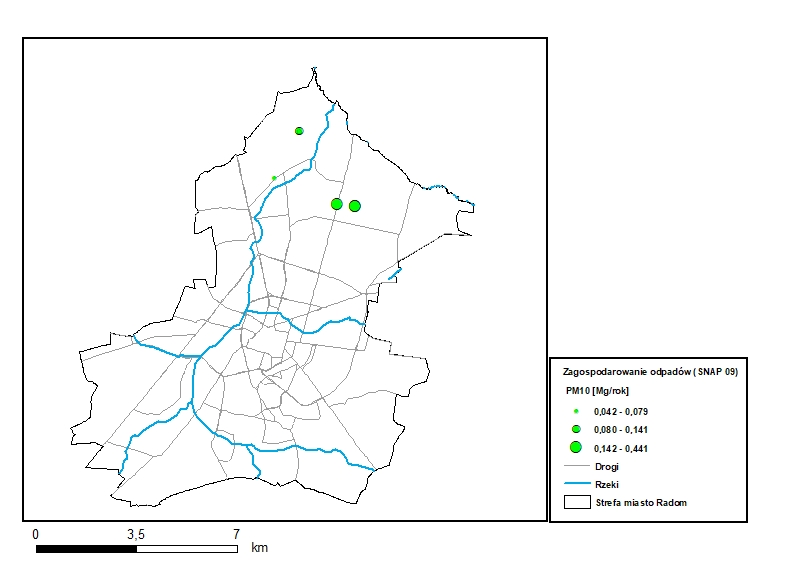 Rysunek 220 Rozmieszczenie oraz ładunki emisji pyłu zawieszonego PM10 z zagospodarowania odpadów (SNAP 09) w strefie miasto Radom w 2018 roku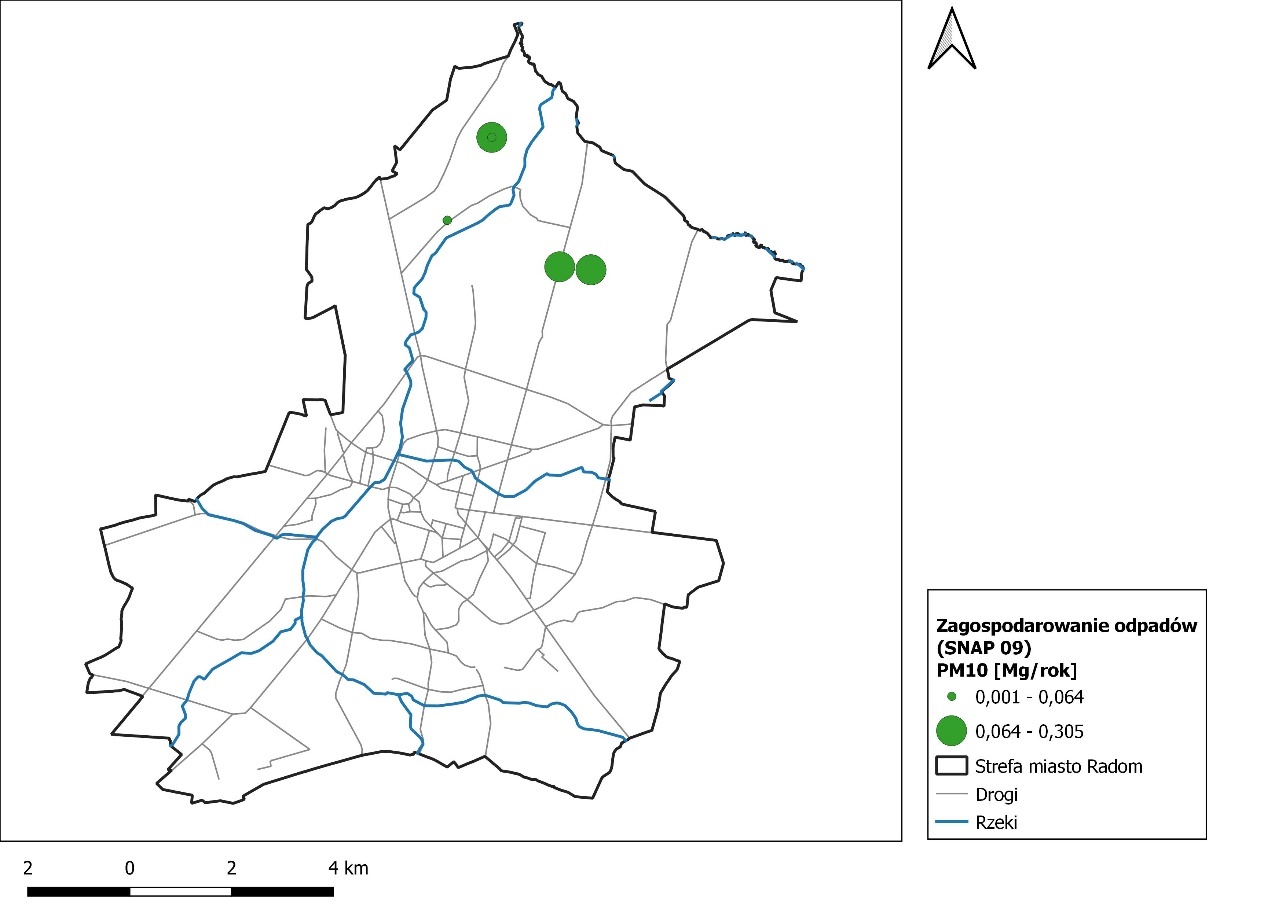 Rysunek 221 Rozmieszczenie oraz ładunki emisji pyłu zawieszonego PM10 z zagospodarowania odpadów (SNAP 09) w strefie miasto Radom w 2021 roku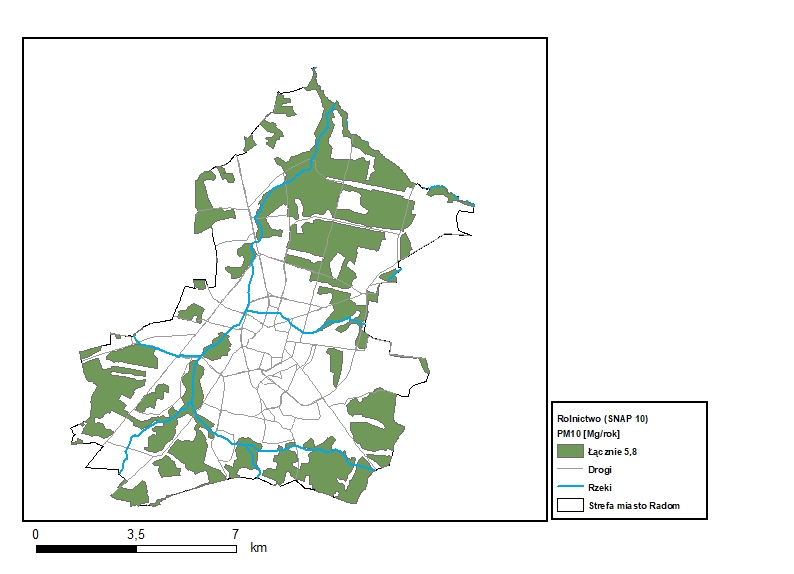 Rysunek 222 Rozmieszczenie oraz ładunki emisji pyłu zawieszonego PM10 z rolnictwa (SNAP 10) w strefie miasto Radom w 2018 roku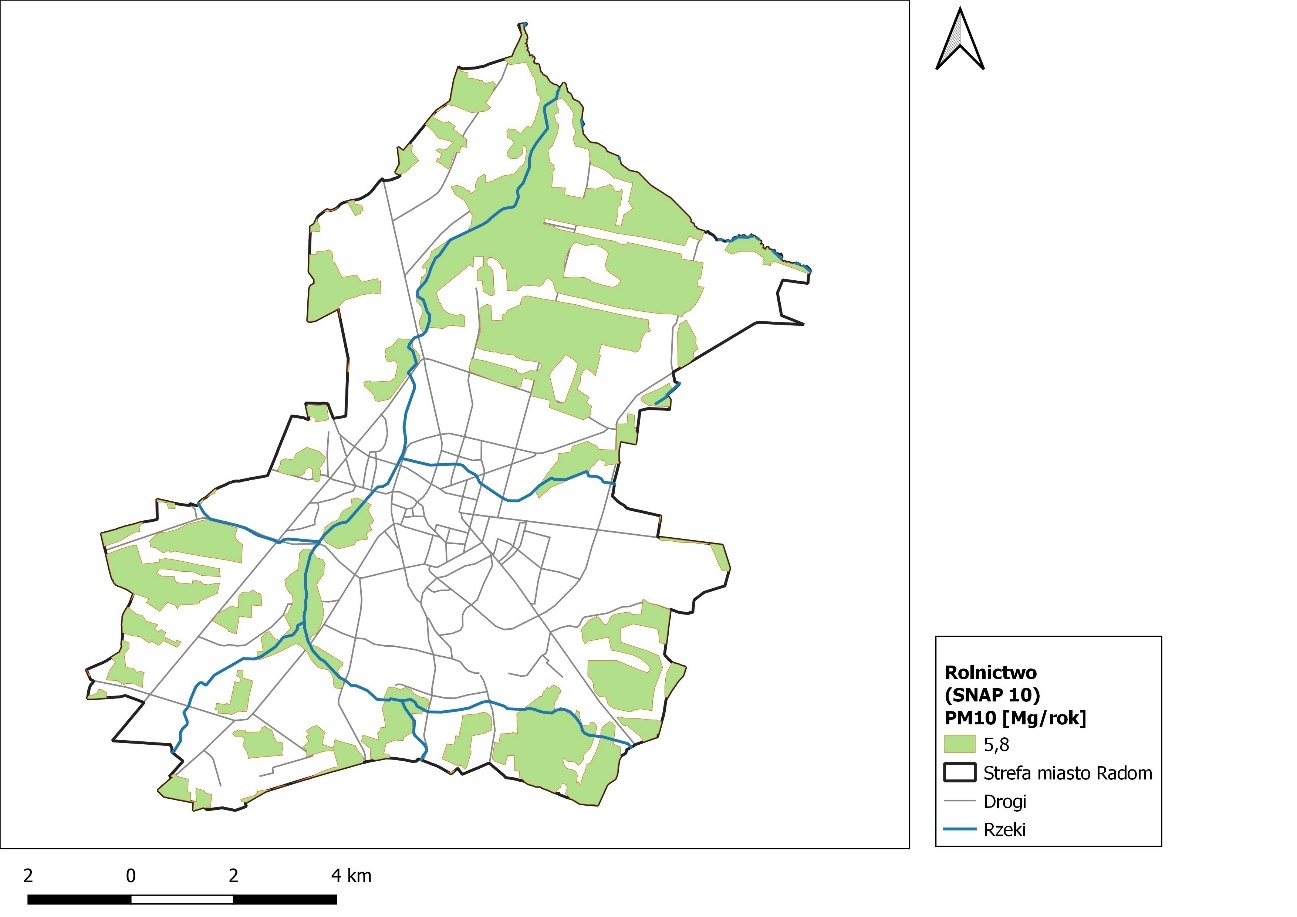 Rysunek 223 Rozmieszczenie oraz ładunki emisji pyłu zawieszonego PM10 z rolnictwa (SNAP 10) w strefie miasto Radom w 2021 roku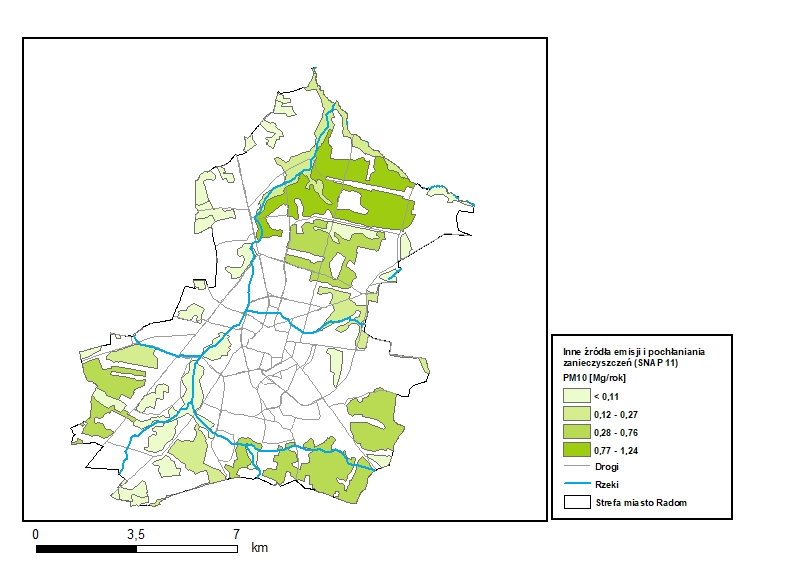 Rysunek 224 Rozmieszczenie oraz ładunki emisji pyłu zawieszonego PM10 z innych źródeł emisji i pochłaniania zanieczyszczeń (SNAP 11) w strefie miasto Radom w 2018 roku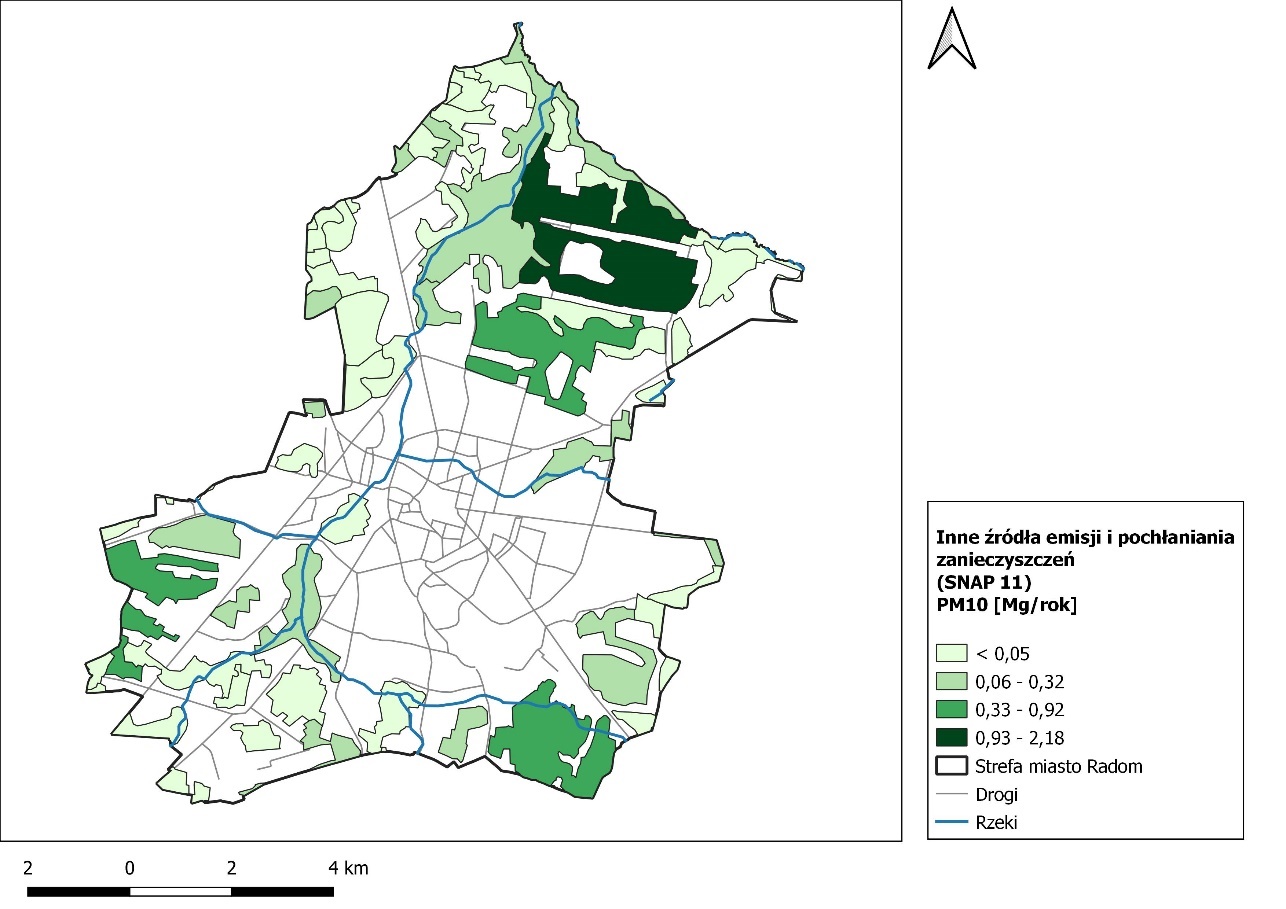 Rysunek 225 Rozmieszczenie oraz ładunki emisji pyłu zawieszonego PM10 z innych źródeł emisji i pochłaniania zanieczyszczeń (SNAP 11) w strefie miasto Radom w 2021 rokuEmisja pyłu zawieszonego PM2,5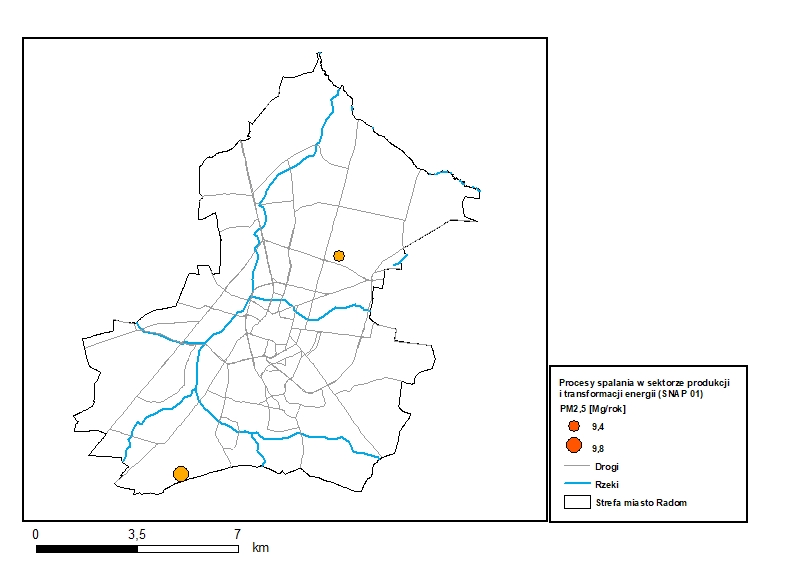 Rysunek 226 Rozmieszczenie oraz ładunki emisji pyłu zawieszonego PM2,5 z procesów spalania w sektorze produkcji i transformacji energii (SNAP 01) w strefie miasto Radom w 2018 roku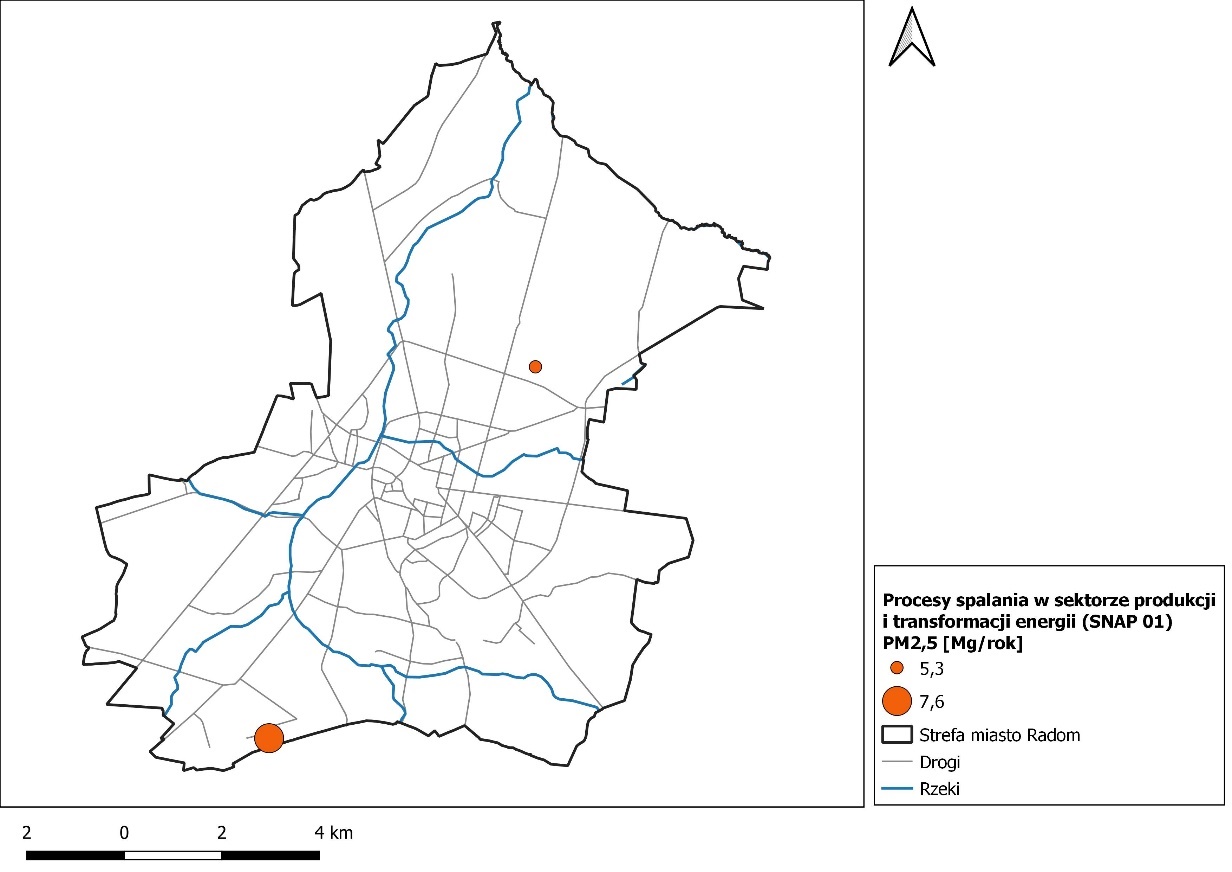 Rysunek 227 Rozmieszczenie oraz ładunki emisji pyłu zawieszonego PM2,5 z procesów spalania w sektorze produkcji i transformacji energii (SNAP 01) w strefie miasto Radom w 2021 roku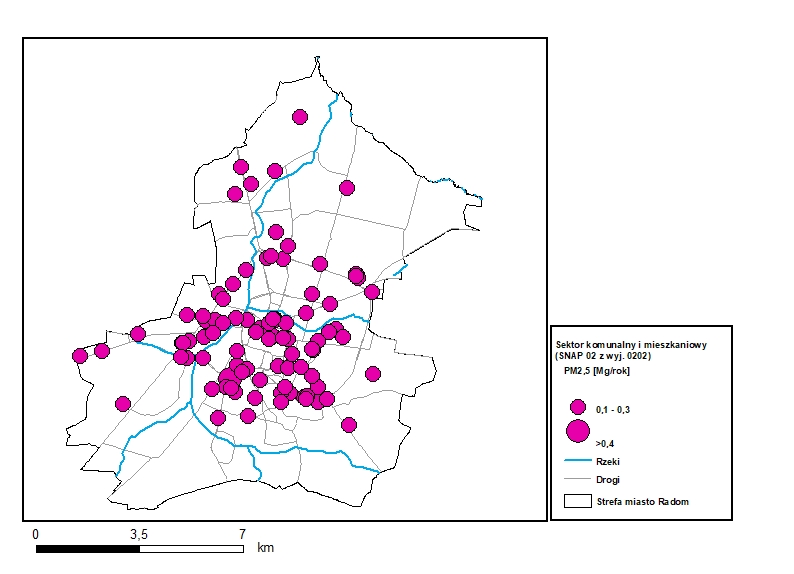 Rysunek 228 Rozmieszczenie oraz ładunki emisji pyłu zawieszonego PM2,5 z sektora komunalnego i mieszkaniowego (SNAP 02 z wyjątkiem 0202) w strefie miasto Radom w 2018 roku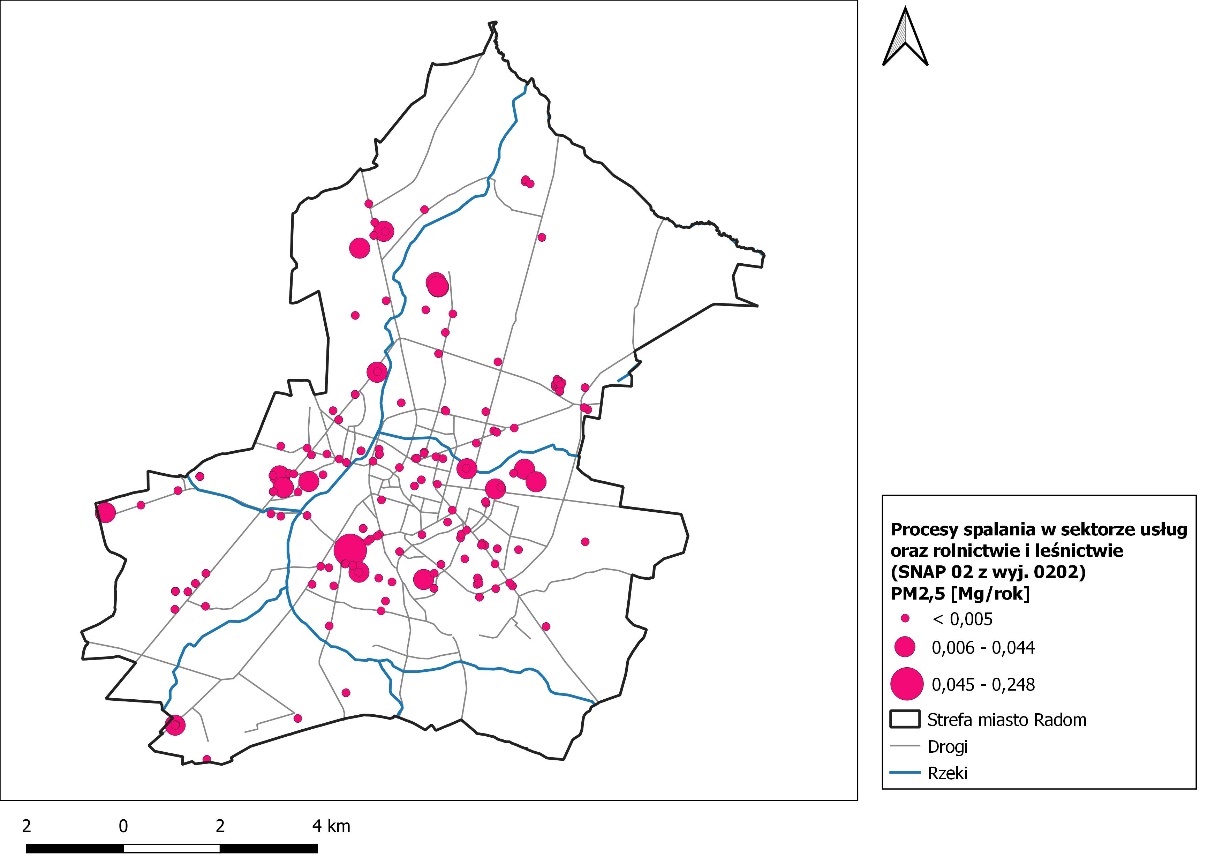 Rysunek 229 Rozmieszczenie oraz ładunki emisji pyłu zawieszonego PM2,5 z sektora usług oraz rolnictwie i leśnictwie (SNAP 02 z wyjątkiem 0202) w strefie miasto Radom w 2021 rokuRysunek 230 Rozmieszczenie oraz ładunki emisji pyłu zawieszonego PM2,5 z mieszkalnictwa i usług (SNAP 0202) w strefie miasto Radom w 2018 roku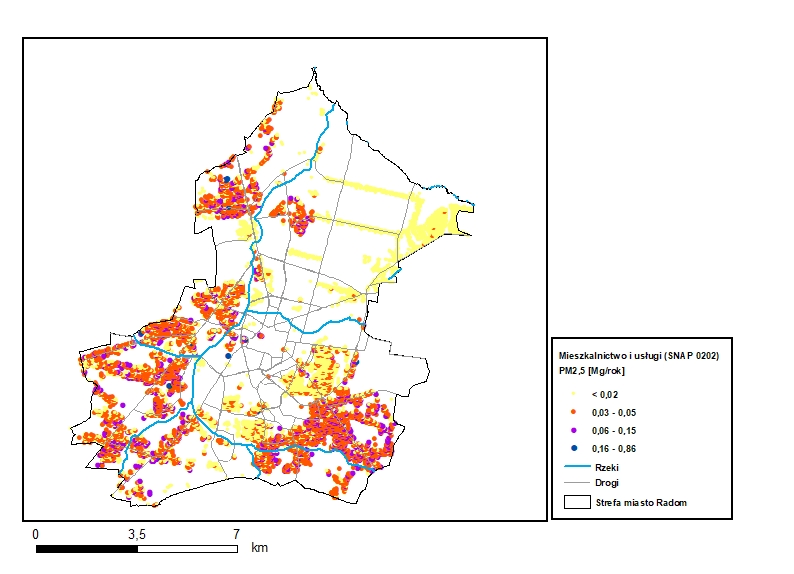 Rysunek 231 Rozmieszczenie oraz ładunki emisji pyłu zawieszonego PM2,5 z mieszkalnictwa (SNAP 0202) w strefie miasto Radom w 2021 roku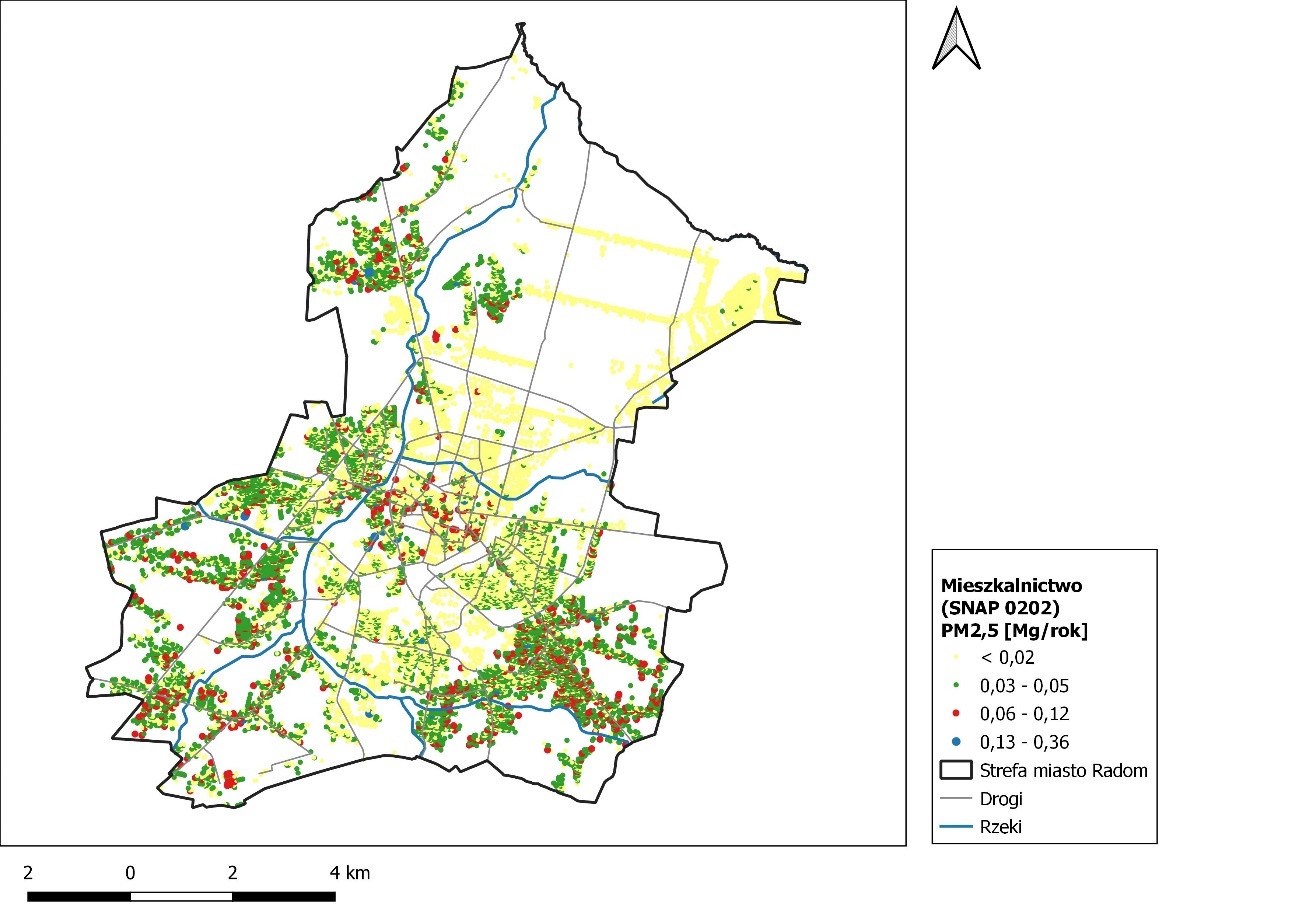 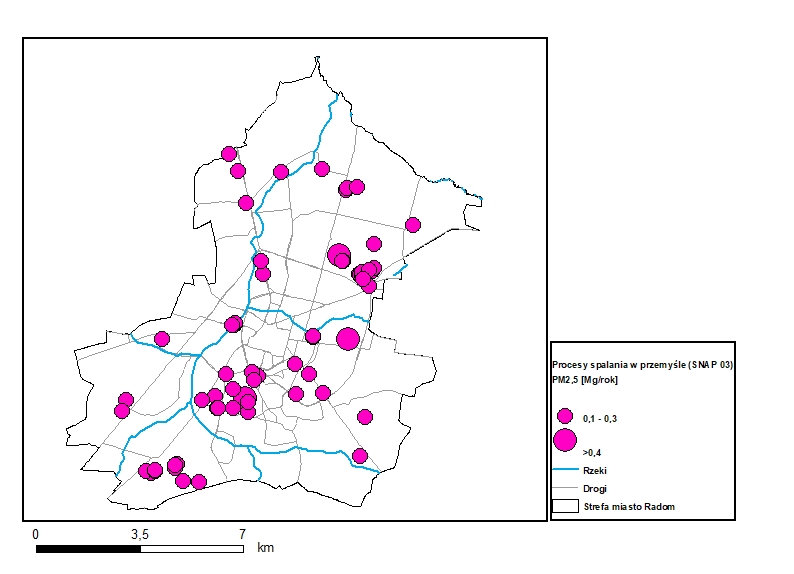 Rysunek 232 Rozmieszczenie oraz ładunki emisji pyłu zawieszonego PM2,5 z procesów spalania w przemyśle (SNAP 03) w strefie miasto Radom w 2018 roku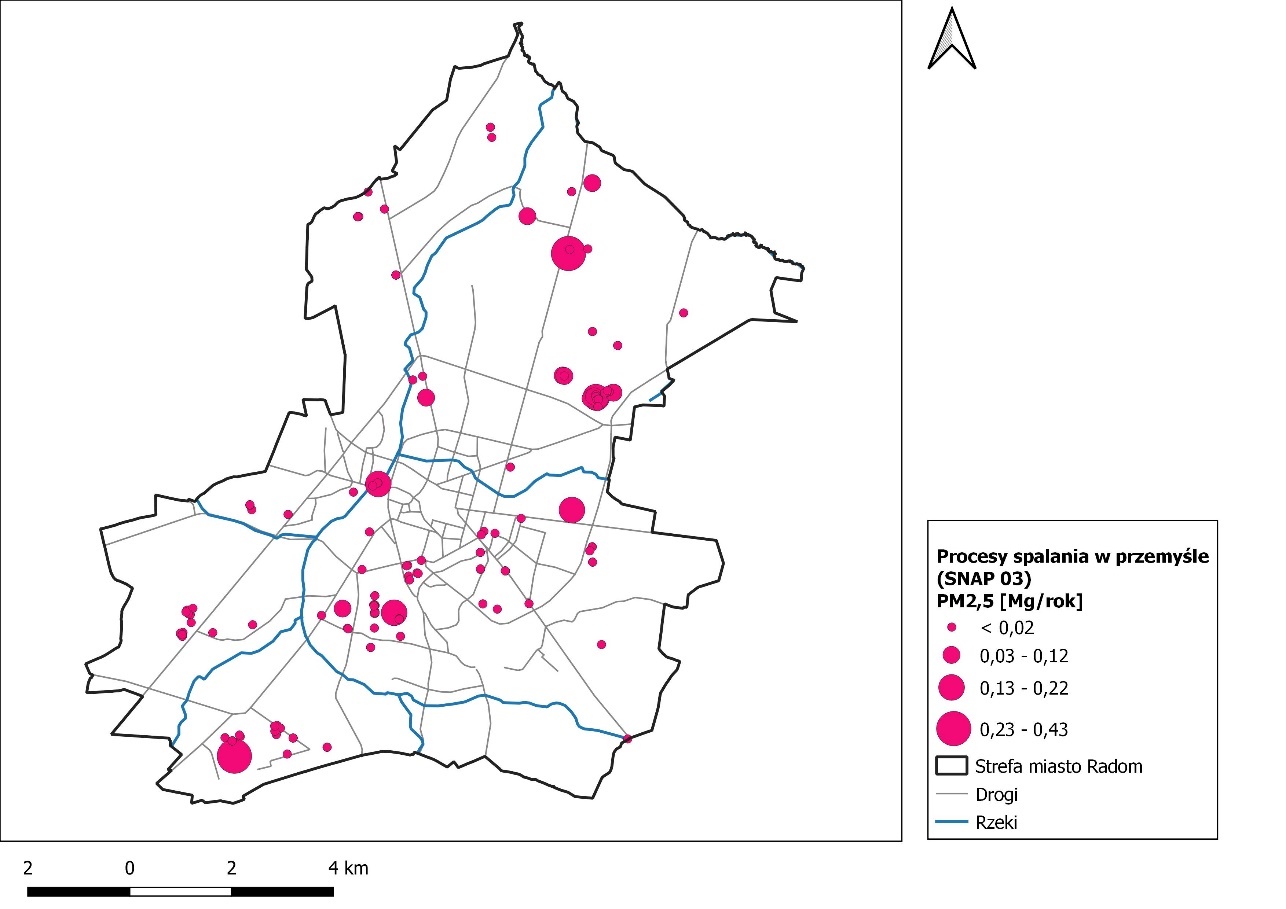 Rysunek 233 Rozmieszczenie oraz ładunki emisji pyłu zawieszonego PM2,5 z procesów spalania w przemyśle (SNAP 03) w strefie miasto Radom w 2021 roku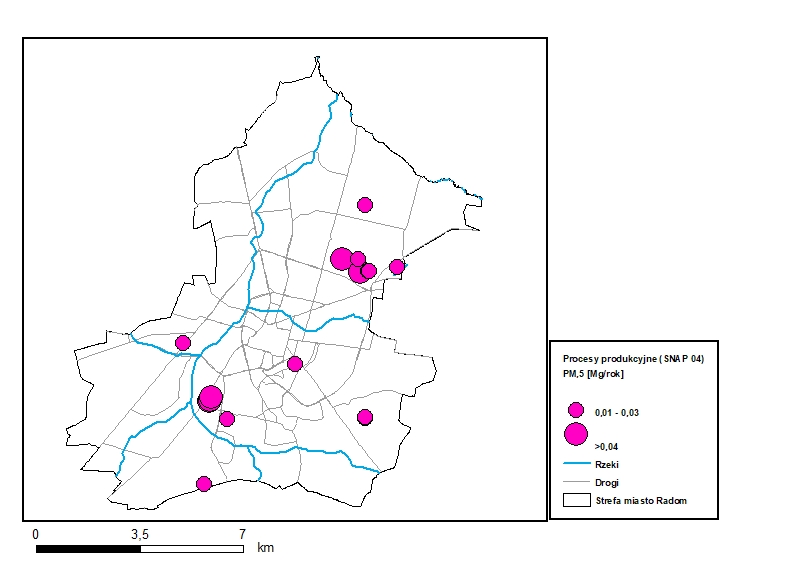 Rysunek 234 Rozmieszczenie oraz ładunki emisji pyłu zawieszonego PM2,5 z procesów produkcyjnych (SNAP 04) w strefie miasto Radom w 2018 roku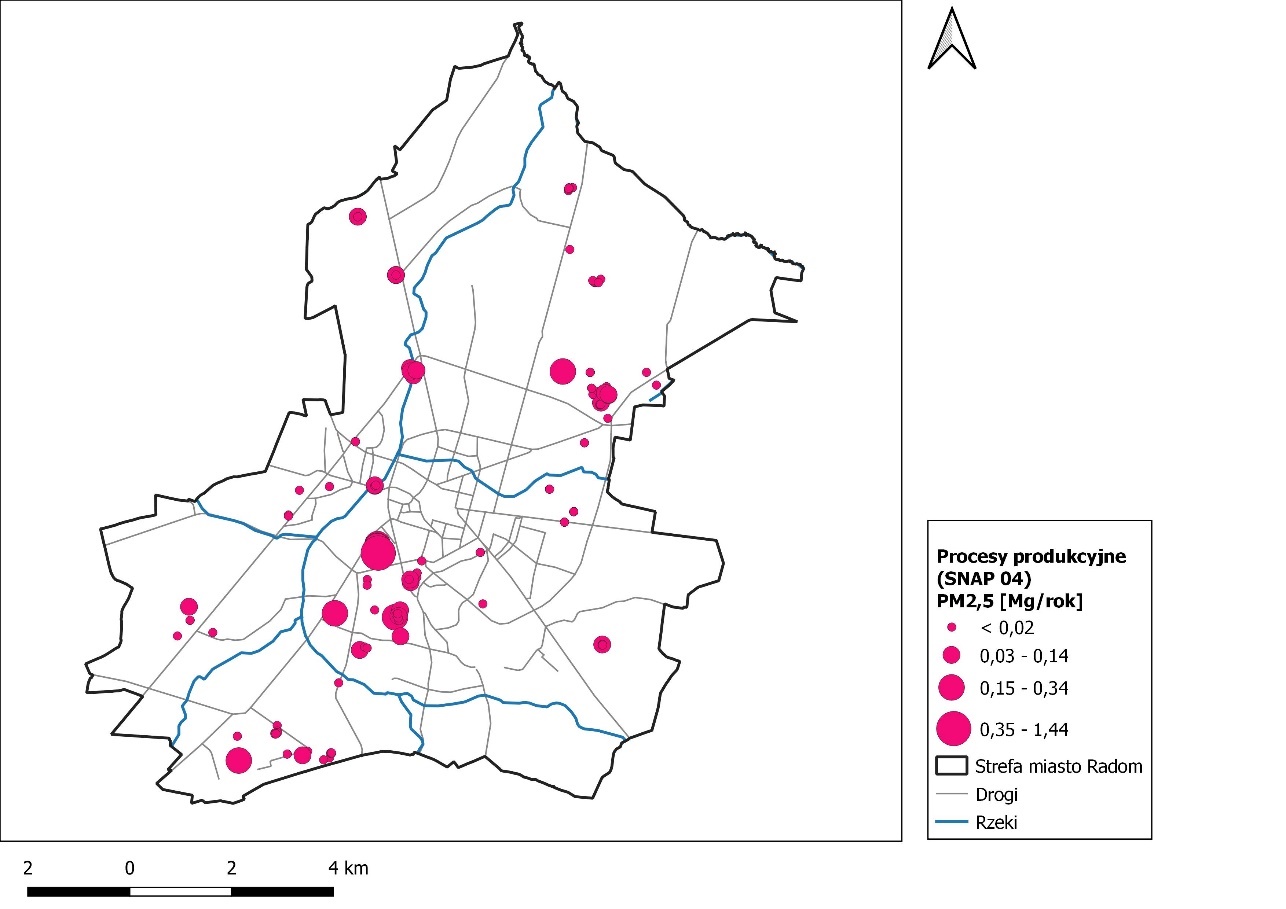 Rysunek 235 Rozmieszczenie oraz ładunki emisji pyłu zawieszonego PM2,5 z procesów produkcyjnych (SNAP 04) w strefie miasto Radom w 2021 roku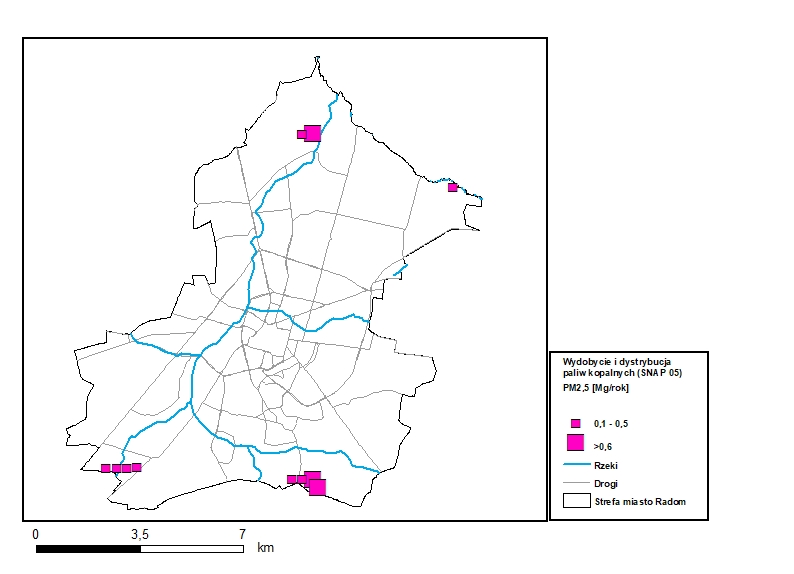 Rysunek 236 Rozmieszczenie oraz ładunki emisji pyłu zawieszonego PM2,5 z wydobycia i dystrybucji paliw kopalnych (SNAP 05) w strefie miasto Radom w 2018 roku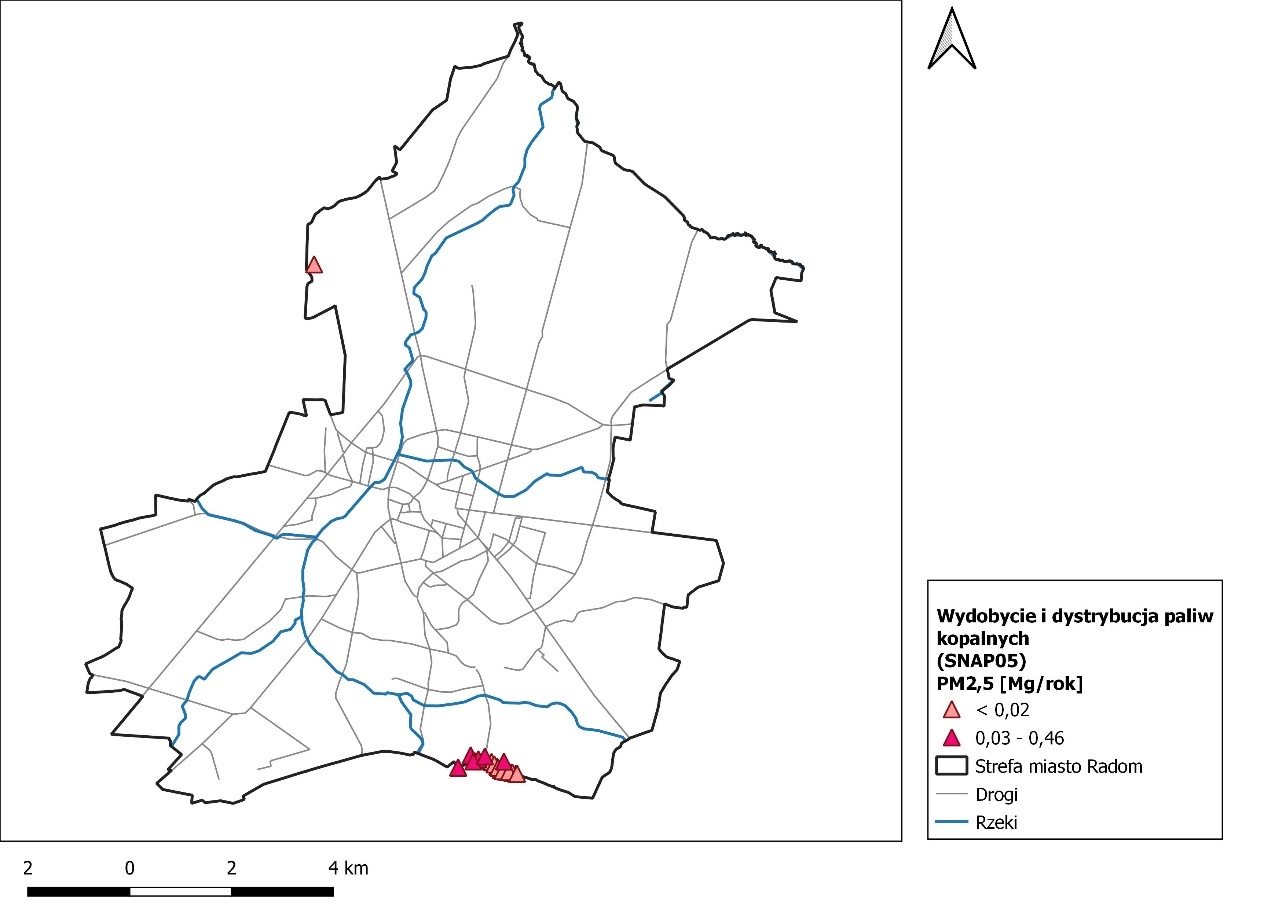 Rysunek 237 Rozmieszczenie oraz ładunki emisji pyłu zawieszonego PM2,5 z wydobycia i dystrybucji paliw kopalnych (SNAP 05) w strefie miasto Radom w 2021 rokuRysunek 238 Rozmieszczenie oraz ładunki emisji pyłu zawieszonego PM2,5 z transportu drogowego (SNAP 07) w strefie miasto Radom w 2018 roku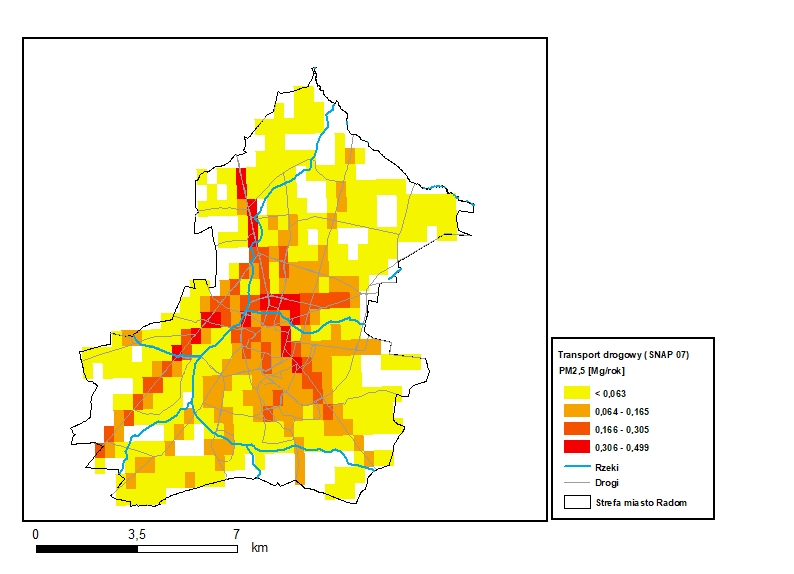 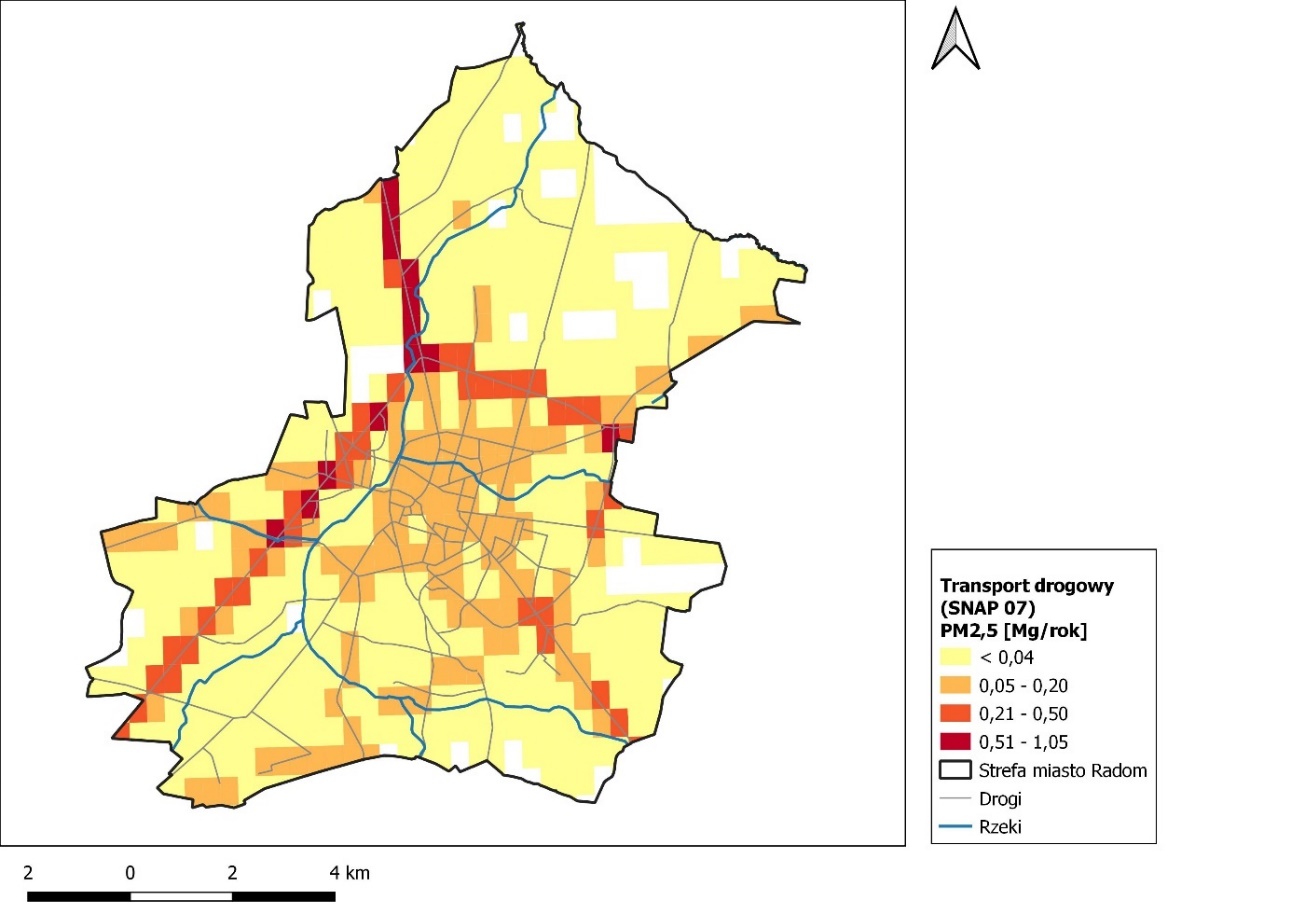 Rysunek 239 Rozmieszczenie oraz ładunki emisji pyłu zawieszonego PM2,5 z transportu drogowego (SNAP 07) w strefie miasto Radom w 2021 roku Rysunek 240 Rozmieszczenie oraz ładunki emisji pyłu zawieszonego PM2,5 z transportu kolejowego i lotniska (SNAP 0802 i 0805) w strefie miasto Radom w 2018 roku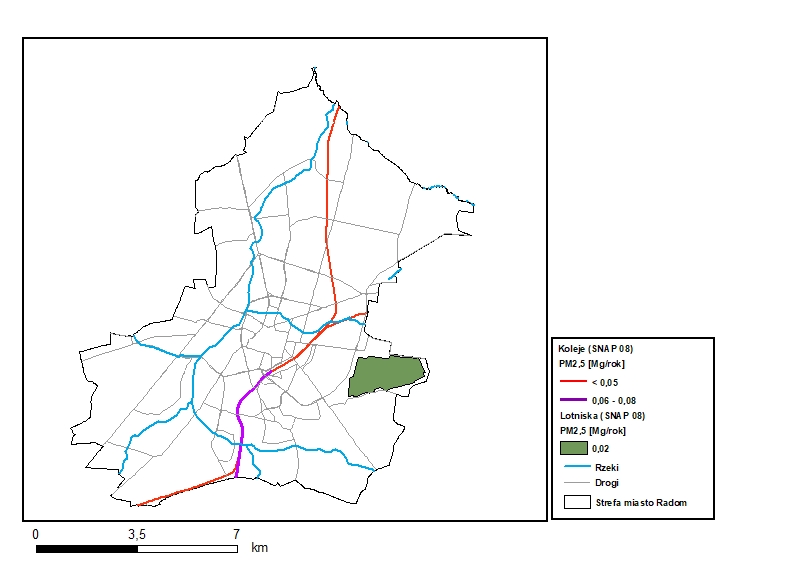 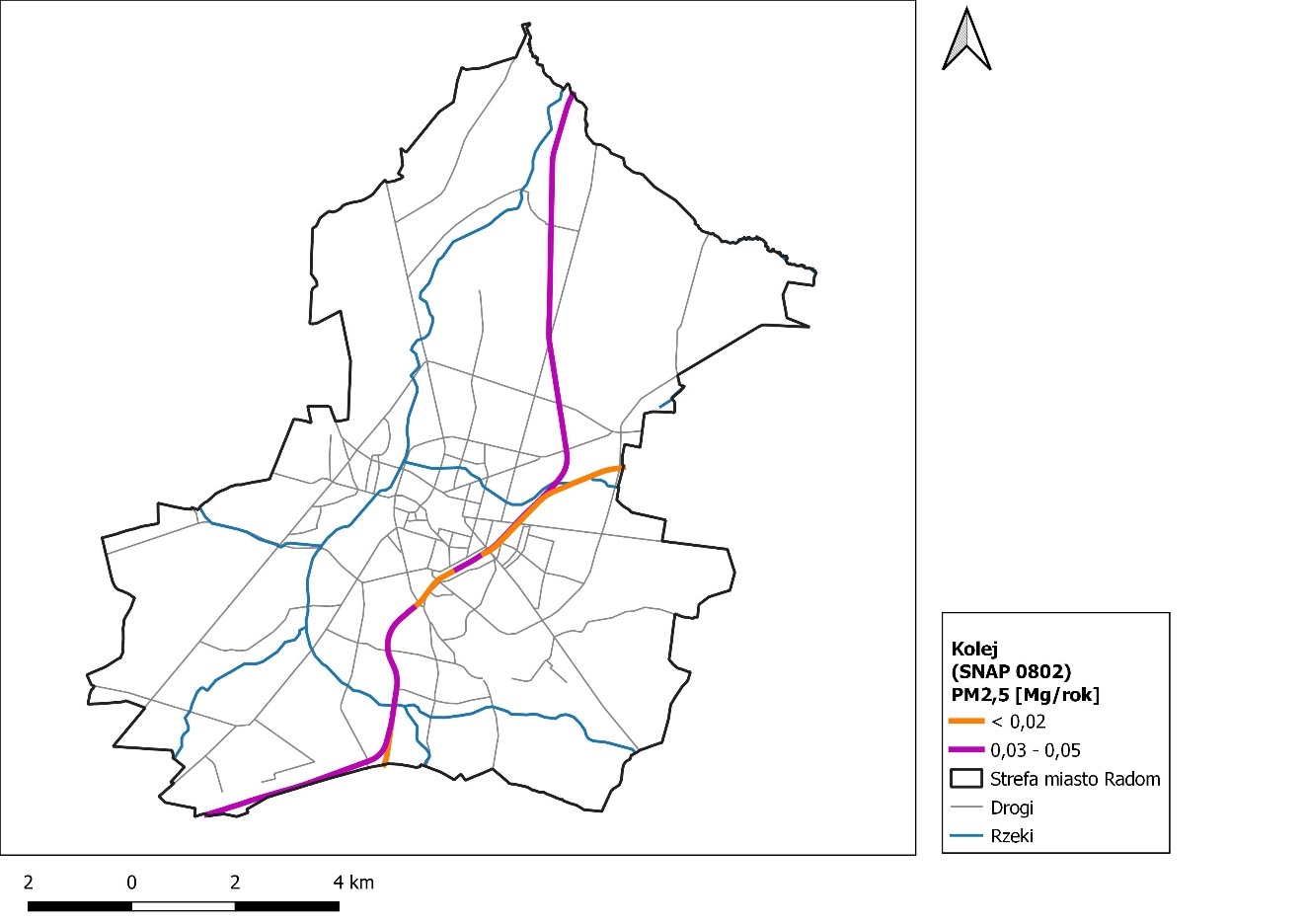 Rysunek 241 Rozmieszczenie oraz ładunki emisji pyłu zawieszonego PM2,5 z transportu kolejowego (SNAP 0802) w strefie miasto Radom w 2021 roku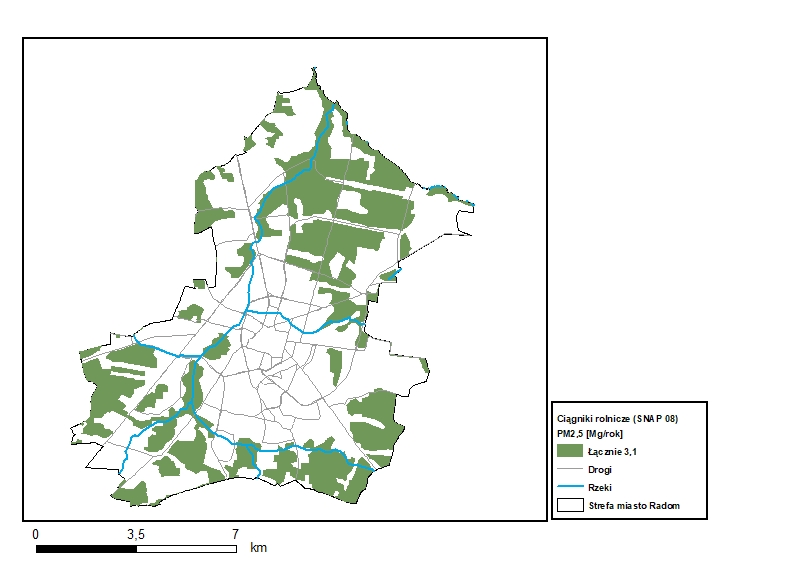 Rysunek 242 Rozmieszczenie oraz ładunki emisji pyłu zawieszonego PM2,5 z ciągników rolniczych (SNAP 0806) w strefie miasto Radom w 2018 roku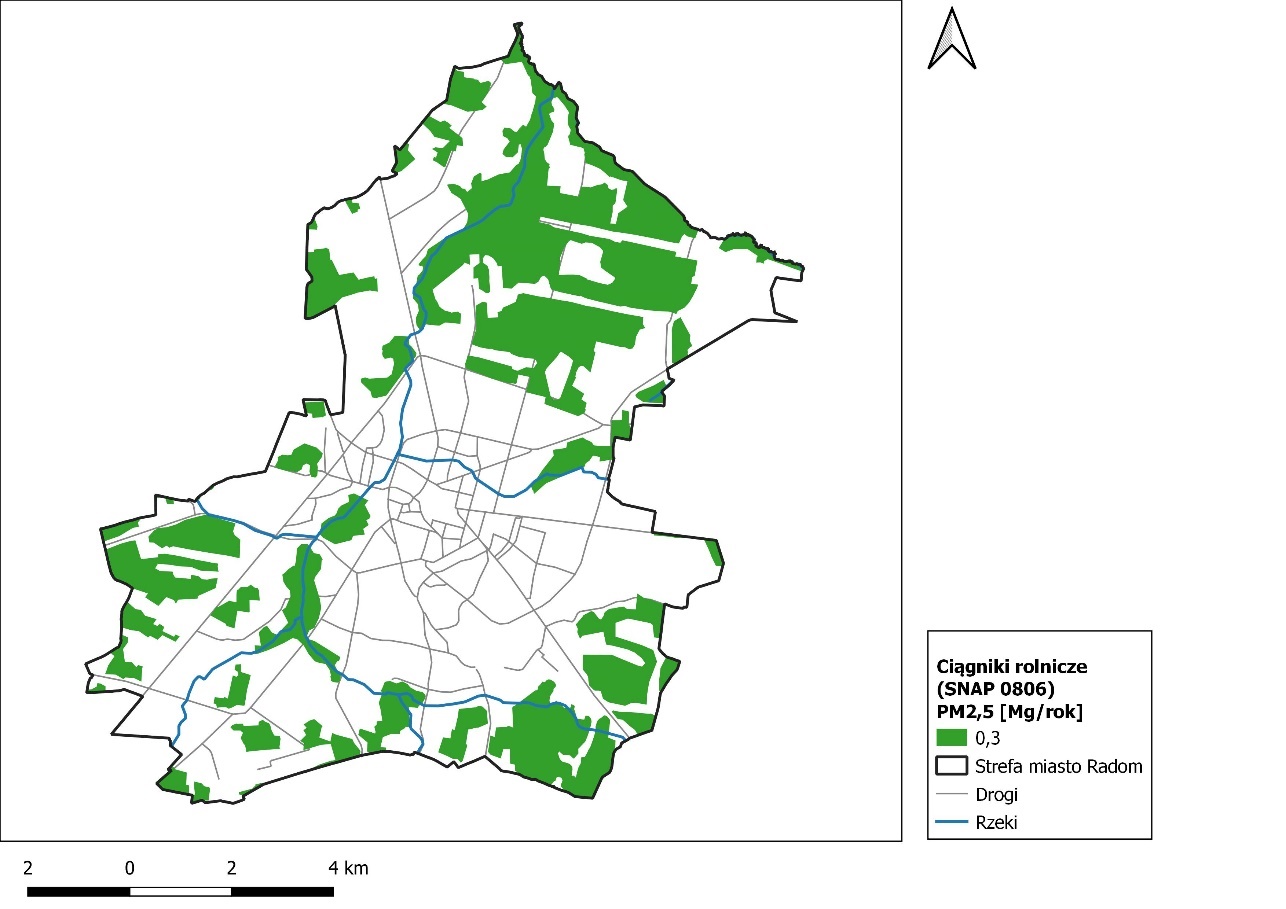 Rysunek 243 Rozmieszczenie oraz ładunki emisji pyłu zawieszonego PM2,5 z ciągników rolniczych (SNAP 0806) w strefie miasto Radom w 2021 roku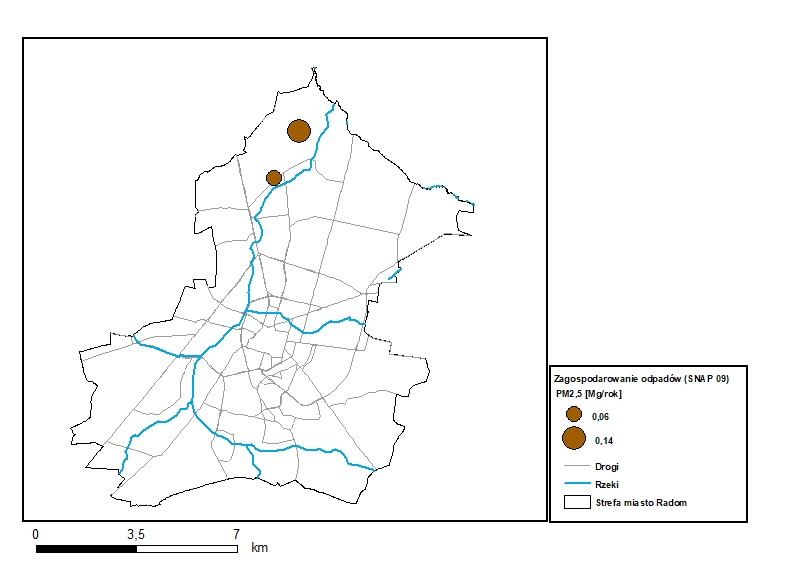 Rysunek 244 Rozmieszczenie oraz ładunki emisji pyłu zawieszonego PM2,5 z zagospodarowania odpadów (SNAP 09) w strefie miasto Radom w 2018 roku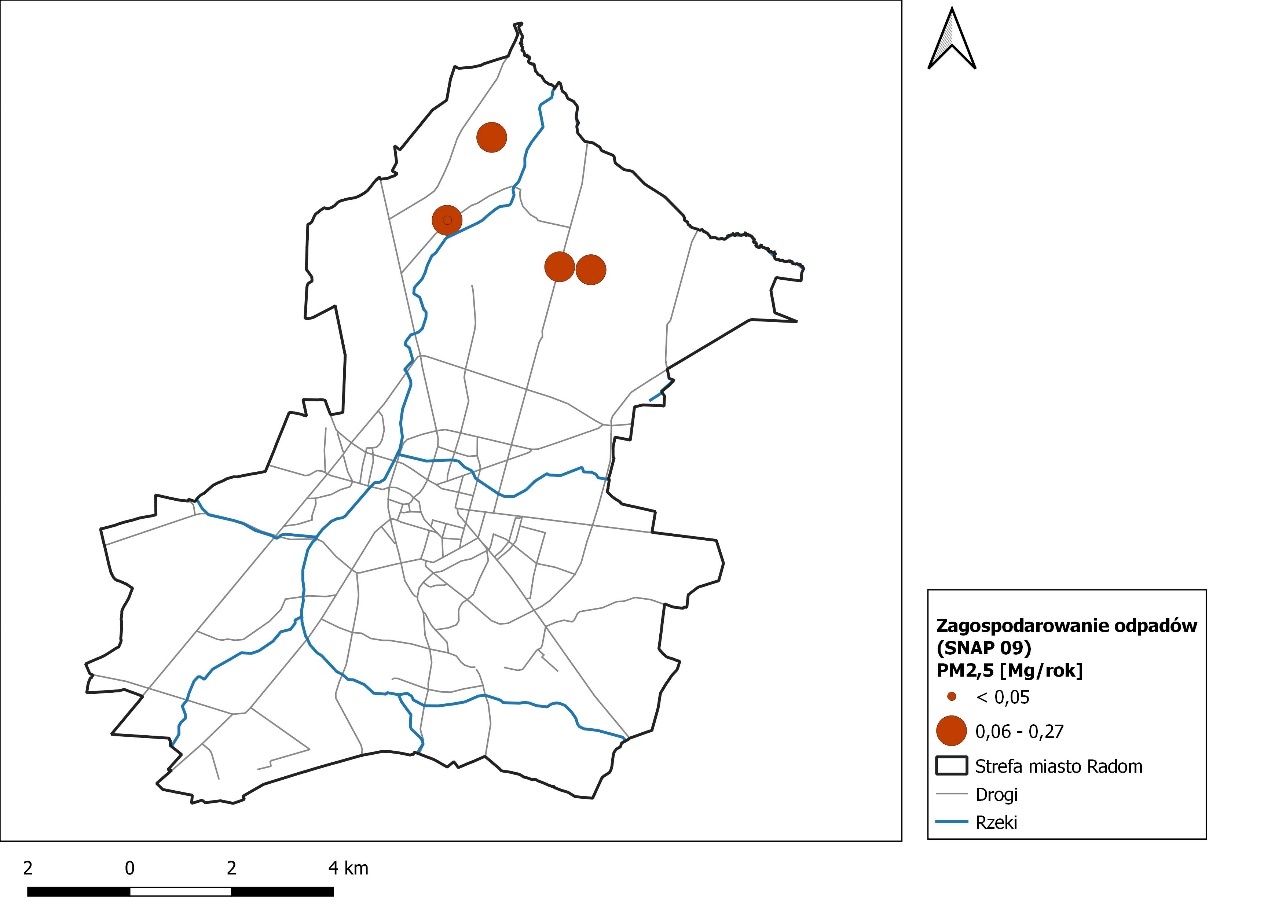 Rysunek 245 Rozmieszczenie oraz ładunki emisji pyłu zawieszonego PM2,5 z zagospodarowania odpadów (SNAP 09) w strefie miasto Radom w 2021 roku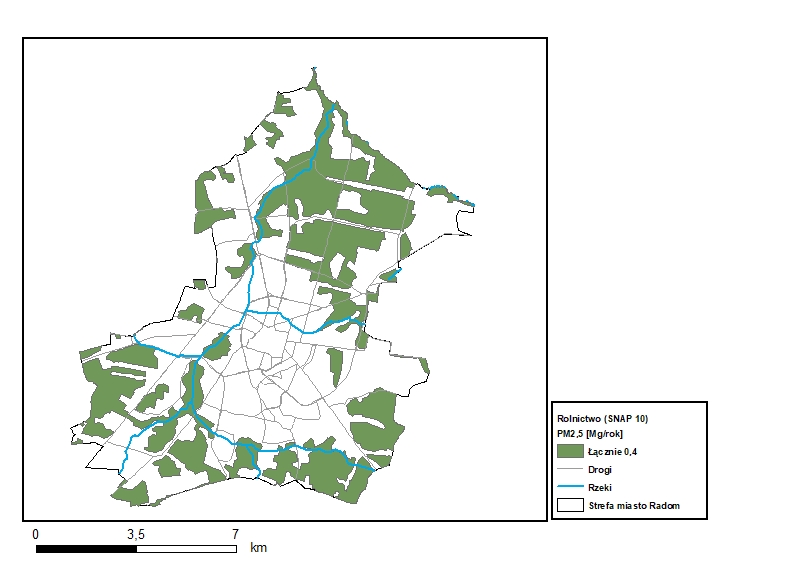 Rysunek 246 Rozmieszczenie oraz ładunki emisji pyłu zawieszonego PM2,5 z rolnictwa (SNAP 10) w strefie miasto Radom w 2018 roku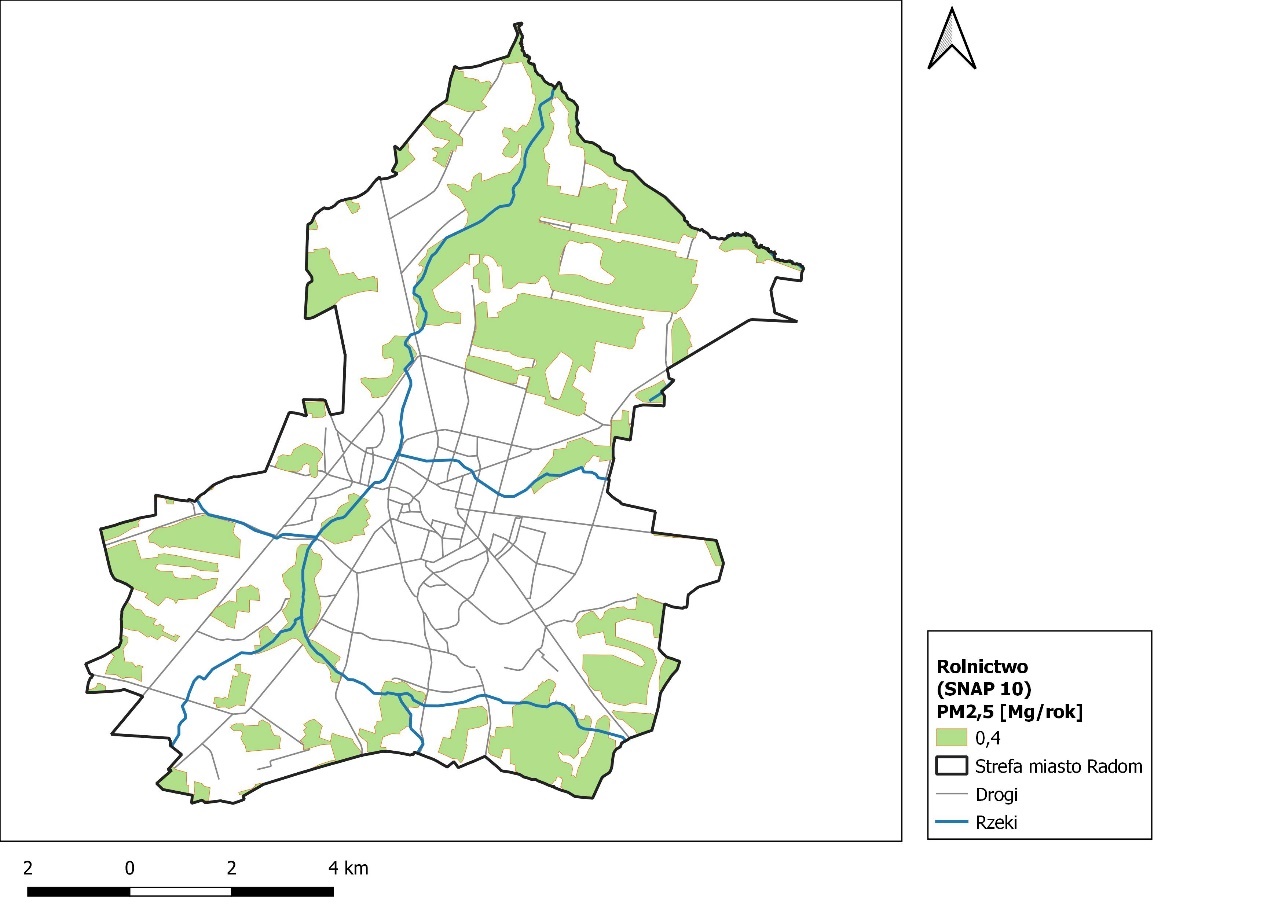 Rysunek 247 Rozmieszczenie oraz ładunki emisji pyłu zawieszonego PM2,5 z rolnictwa (SNAP 10) w strefie miasto Radom w 2021 roku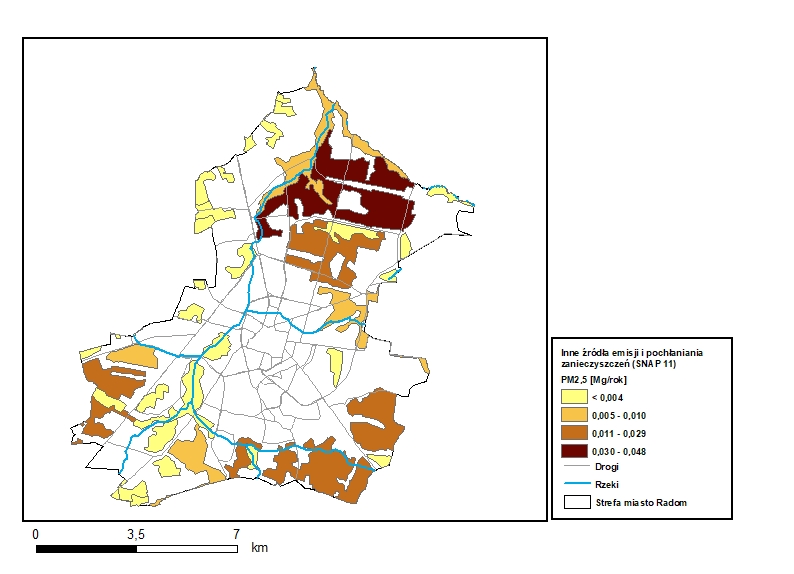 Rysunek 248 Rozmieszczenie oraz ładunki emisji pyłu zawieszonego PM2,5 z innych źródeł emisji i pochłaniania zanieczyszczeń (SNAP 11) w strefie miasto Radom w 2018 roku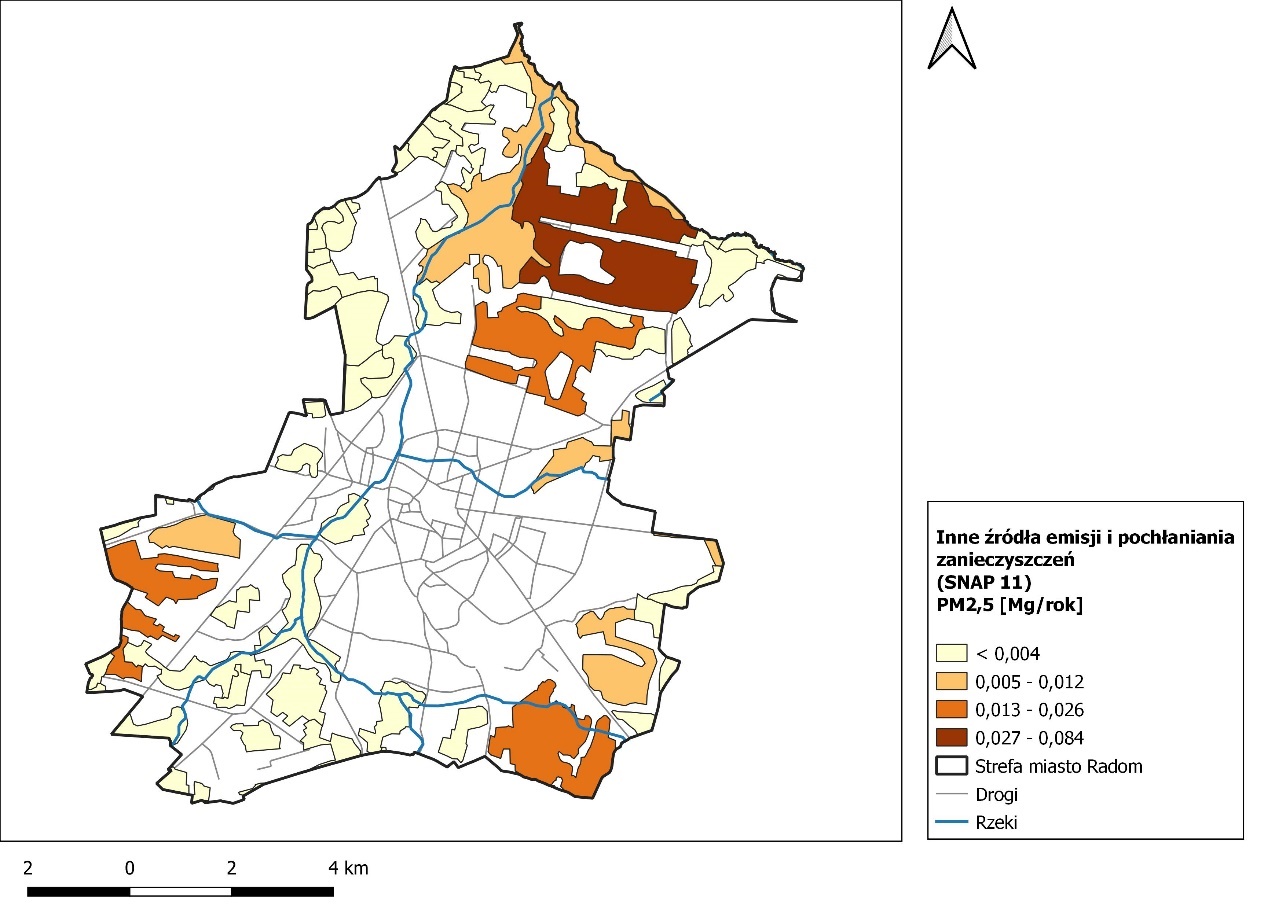 Rysunek 249 Rozmieszczenie oraz ładunki emisji pyłu zawieszonego PM2,5 z innych źródeł emisji i pochłaniania zanieczyszczeń (SNAP 11) w strefie miasto Radom w 2021 rokuEmisja benzo(a)pirenu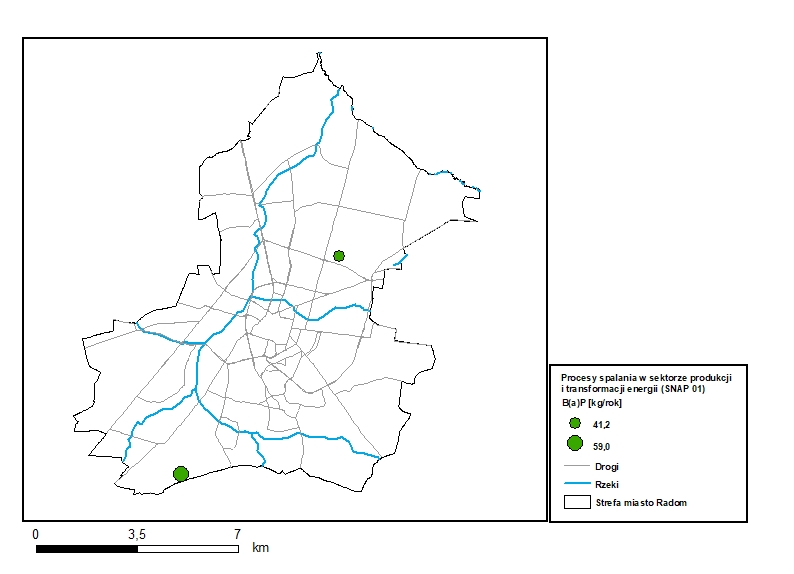 Rysunek 250 Rozmieszczenie oraz ładunki emisji benzo(a)pirenu z procesów spalania w sektorze produkcji i transformacji energii (SNAP 01) w strefie miasto Radom w 2018 roku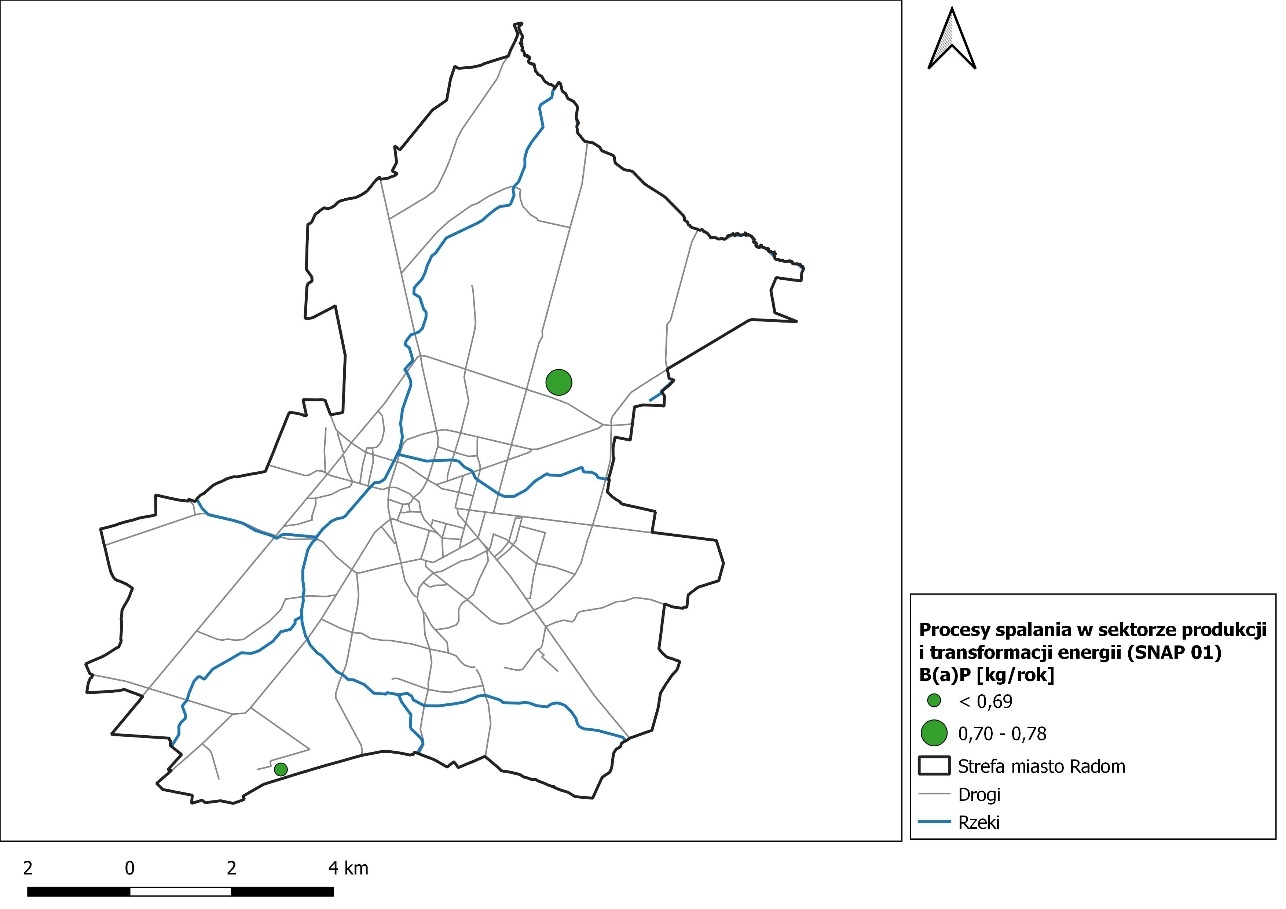 Rysunek 251 Rozmieszczenie oraz ładunki emisji benzo(a)pirenu z procesów spalania w sektorze produkcji i transformacji energii (SNAP 01) w strefie miasto Radom w 2021 roku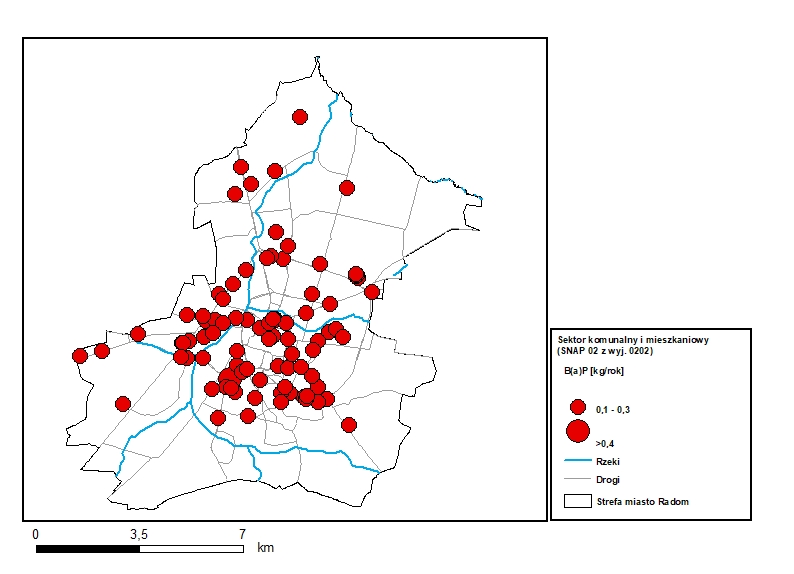 Rysunek 252 Rozmieszczenie oraz ładunki emisji benzo(a)pirenu z sektora komunalnego i mieszkaniowego (SNAP 02 z wyjątkiem 0202) w strefie miasto Radom w 2018 roku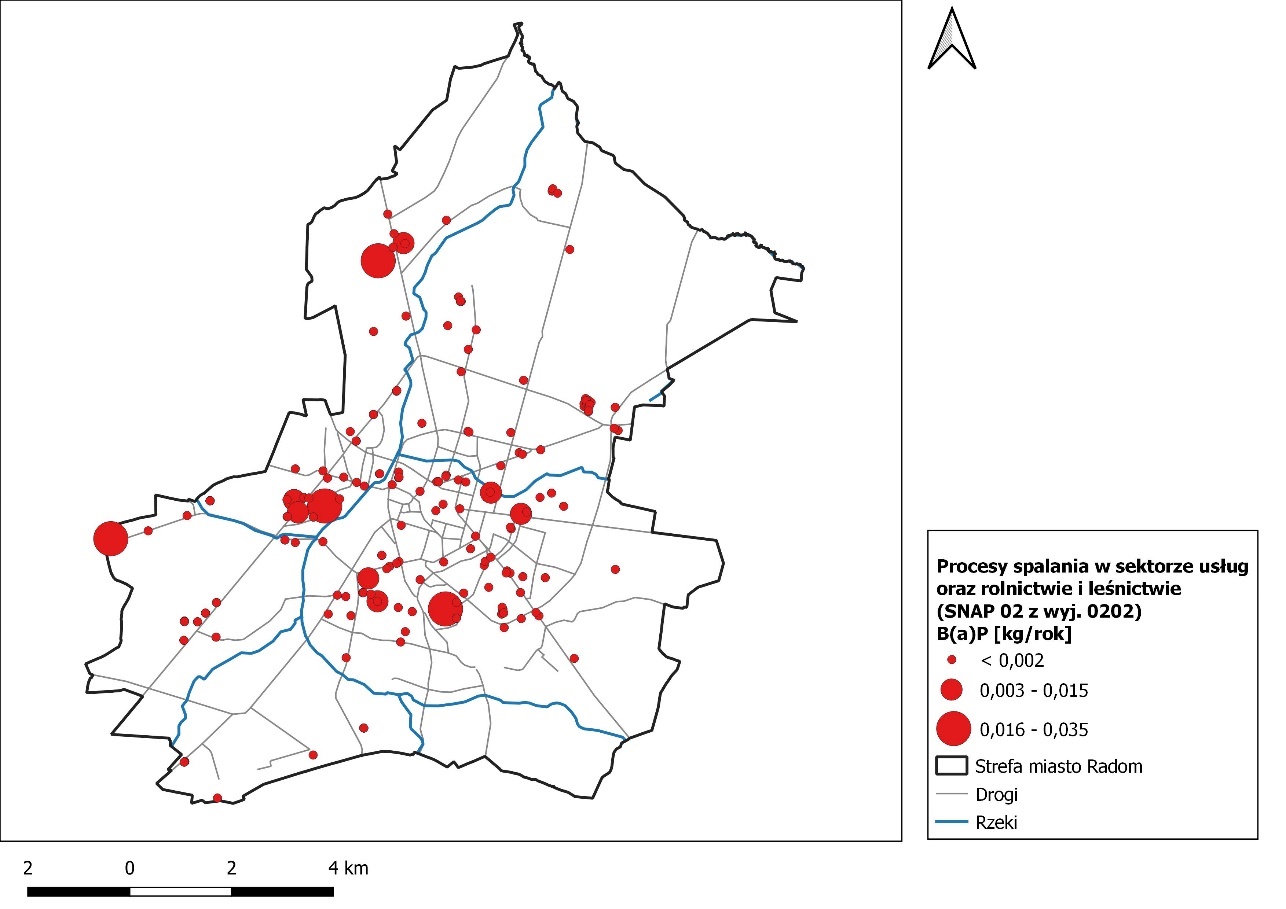 Rysunek 253 Rozmieszczenie oraz ładunki emisji benzo(a)pirenu z sektora usług oraz rolnictwie i leśnictwie (SNAP 02 z wyjątkiem 0202) w strefie miasto Radom w 2021 rokuRysunek 254 Rozmieszczenie oraz ładunki emisji benzo(a)pirenu z mieszkalnictwa i usług (SNAP 0202) w strefie miasto Radom w 2018 roku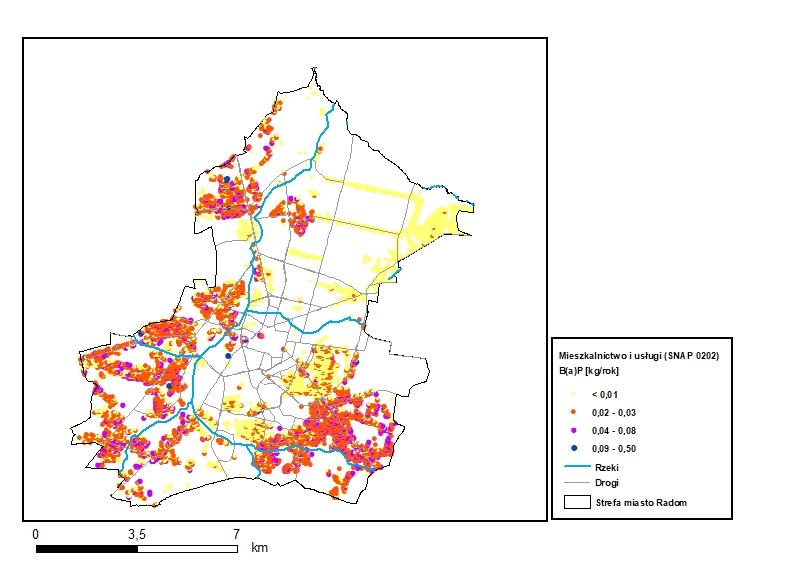 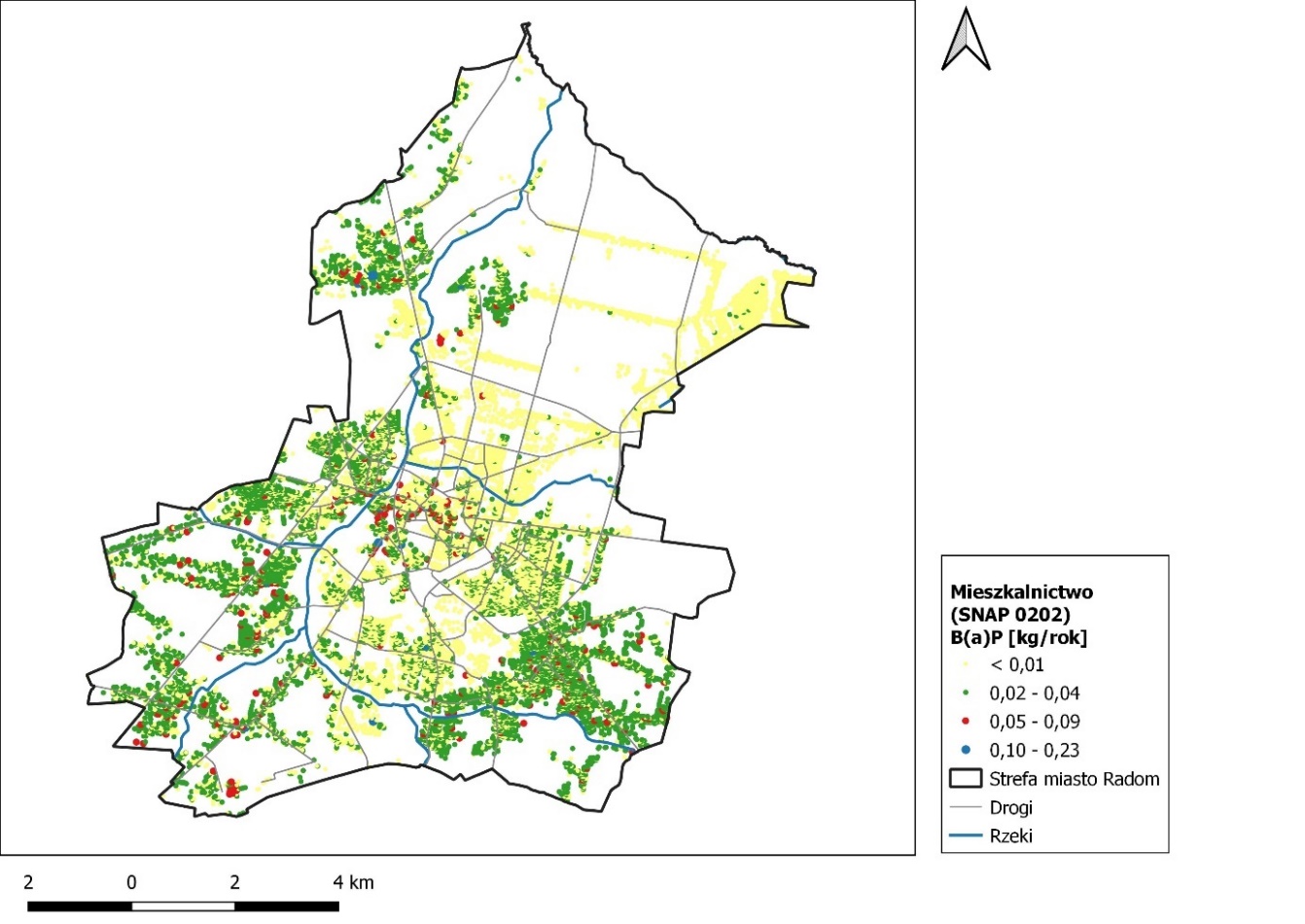 Rysunek 255 Rozmieszczenie oraz ładunki emisji benzo(a)pirenu z mieszkalnictwa (SNAP 0202) w strefie miasto Radom w 2021 roku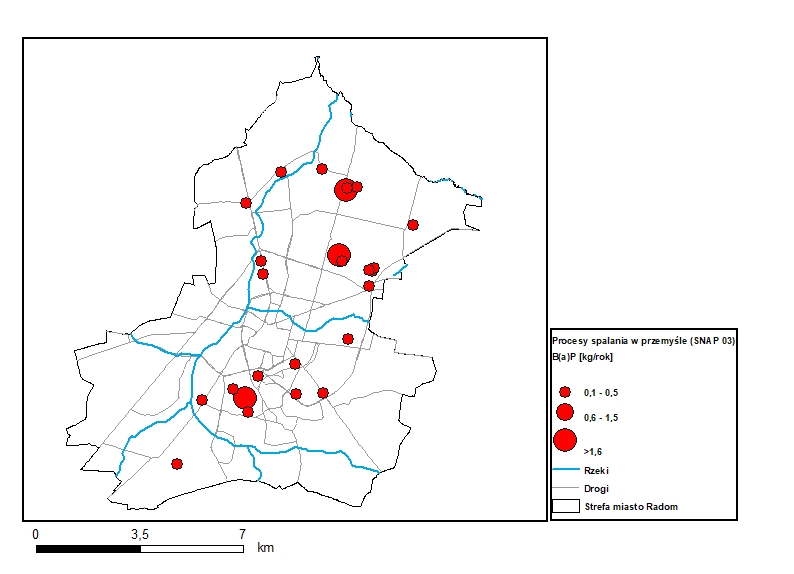 Rysunek 256 Rozmieszczenie oraz ładunki emisji benzo(a)pirenu z procesów spalania w przemyśle (SNAP 03) w strefie miasto Radom w 2018 roku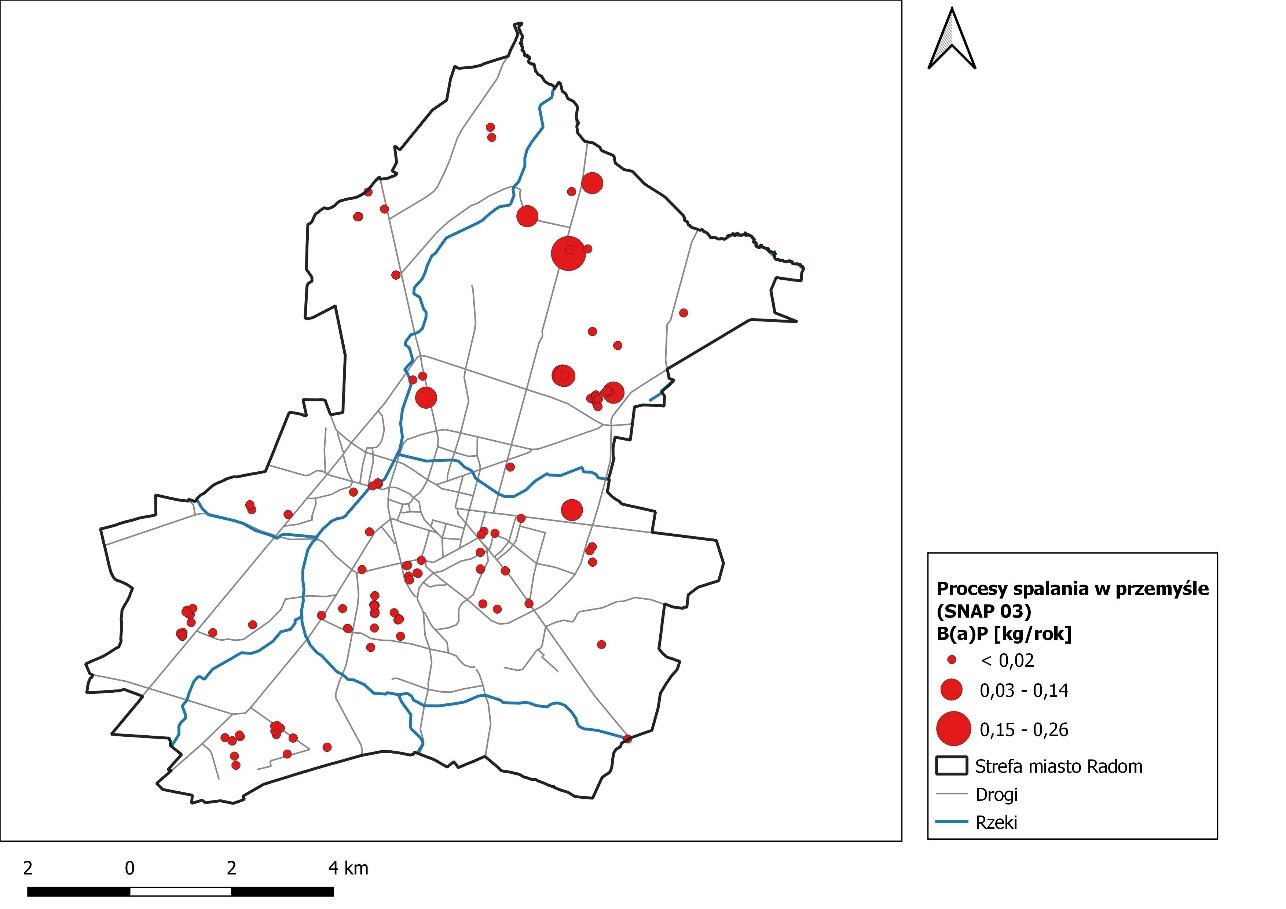 Rysunek 257 Rozmieszczenie oraz ładunki emisji benzo(a)pirenu z procesów spalania w przemyśle (SNAP 03) w strefie miasto Radom w 2021 roku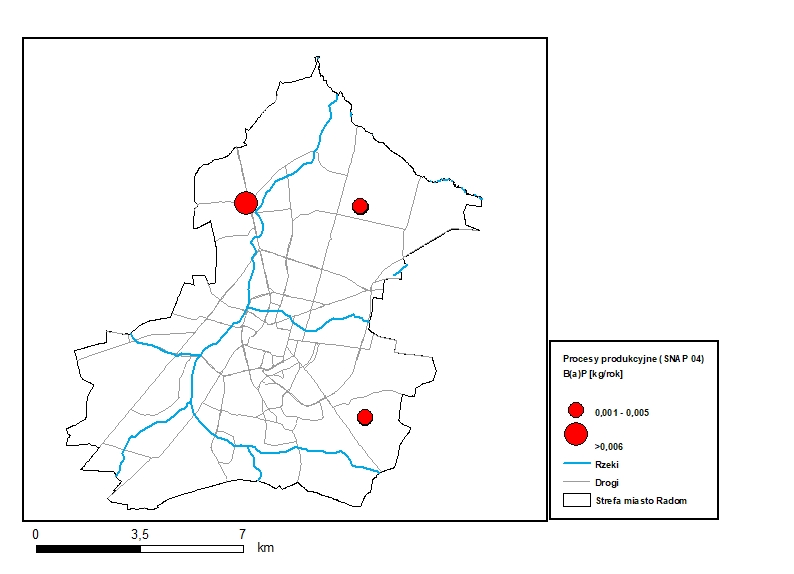 Rysunek 258 Rozmieszczenie oraz ładunki emisji benzo(a)pirenu z procesów produkcyjnych (SNAP 04) w strefie miasto Radom w 2018 roku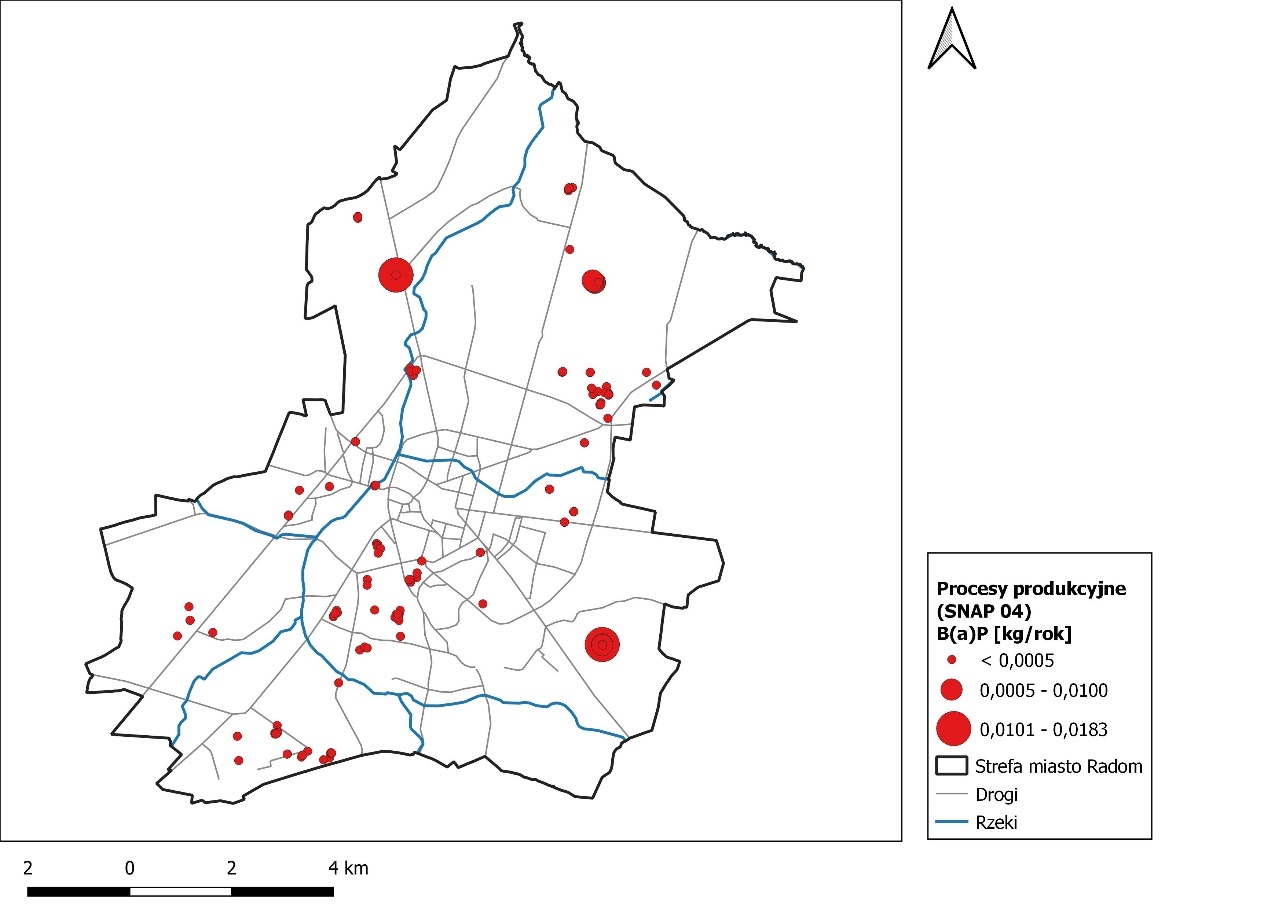 Rysunek 259 Rozmieszczenie oraz ładunki emisji benzo(a)pirenu z procesów produkcyjnych (SNAP 04) w strefie miasto Radom w 2021 rokuRysunek 260 Rozmieszczenie oraz ładunki emisji benzo(a)pirenu z transportu drogowego (SNAP 07) w strefie miasto Radom w 2018 roku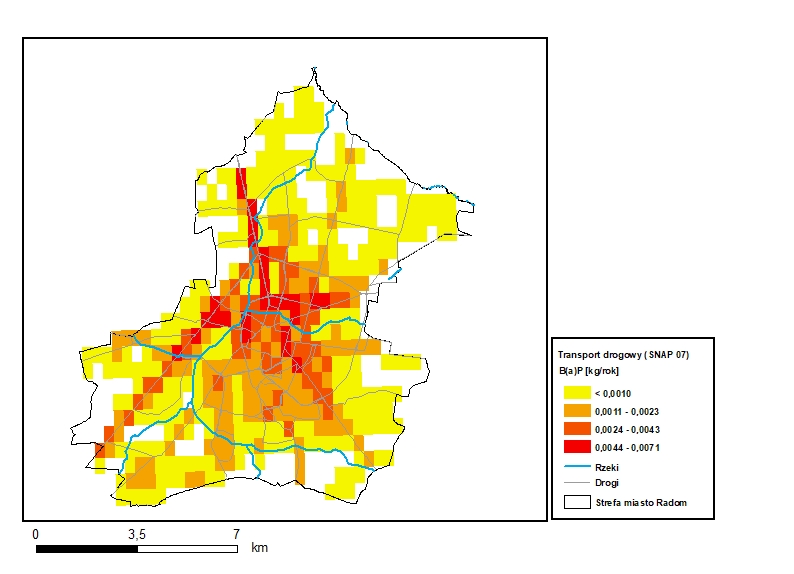 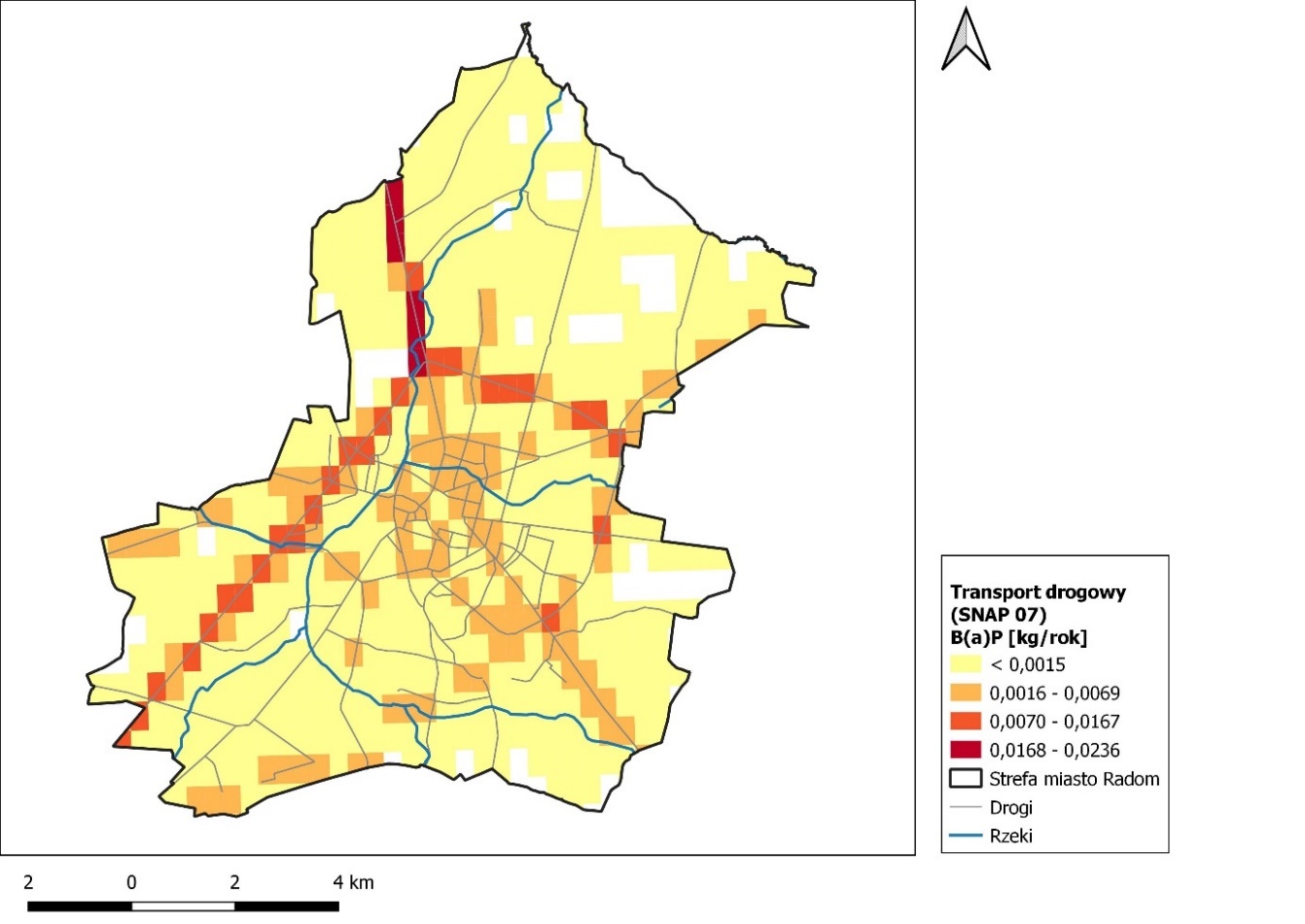 Rysunek 261 Rozmieszczenie oraz ładunki emisji benzo(a)pirenu z transportu drogowego (SNAP 07) w strefie miasto Radom w 2021 roku7. Szacunkowy poziom tła regionalnego, przyrostu tła miejskiego oraz przyrostu lokalnego stężeń substancji w powietrzu w obszarach przekroczeńObszary przekroczeń poziomów dopuszczalnych i poziomu docelowego zostały scharakteryzowane i pokazane na rysunkach w załączniku nr 1 w rozdziale 3.2. Poniżej dla każdego obszaru przekroczeń wskazano w tabelach stężenia substancji zanieczyszczających, w podziale na:szacunkowy poziom tła regionalnego stężeń substancji w powietrzu ogółem, w podziale na źródła krajowe, transgraniczne, naturalne oraz inne (wielkość stężeń pochodzących ze źródeł naturalnych jest pomijalnie mała lub na analizowanym obszarze nie występuje emisja ze źródeł naturalnych);szacunkowy podział dla przyrostu tła miejskiego stężeń substancji w powietrzu ogółem, w podziale na transport drogowy, przemysł oraz produkcję ciepła i energii elektrycznej, usługi, rzemiosło, rolnictwo, sektor handlowy i mieszkaniowy, żeglugę, terenowe maszyny jezdne, źródła naturalne, transgraniczne oraz inne (wielkość stężeń pochodzących z usług, rzemiosła, rolnictwa, żeglugi, terenowych maszyn jezdnych, źródeł naturalnych, transgranicznych oraz innych jest pomijalnie mała lub na analizowanym obszarze nie występuje emisja z usług, rzemiosła, rolnictwa żeglugi, terenowych maszyn jezdnych, źródeł naturalnych, transgranicznych oraz innych);szacunkowy podział dla przyrostu lokalnego stężeń substancji w powietrzu ogółem, w podziale na transport drogowy, przemysł oraz produkcję ciepła i energii elektrycznej, usługi, rzemiosło, rolnictwo, sektor handlowy i mieszkaniowy, żeglugę, terenowe maszyny jezdne, źródła naturalne, transgraniczne oraz inne (wielkość stężeń pochodzących z usług, rzemiosła, rolnictwa żeglugi, terenowych maszyn jezdnych, źródeł naturalnych, transgranicznych oraz innych jest pomijalnie mała lub na analizowanym obszarze nie występuje emisja z usług, rzemiosła, rolnictwa żeglugi, terenowych maszyn jezdnych, źródeł naturalnych, transgranicznych oraz innych).Jeżeli w danym obszarze brak jest np. żeglugi, rolnictwa lub wielkość stężeń z danego działu gospodarki jest pomijalnie mała, to w tabeli nie będzie odniesienia do tego typu imisji.W obszarach przekroczeń poziomu docelowego benzo(a)pirenu nie pojawia się przyrost tła miejskiego, co jest związane z tym, że obszary te obejmują cały lub większość terenu miejskiego, a więc całość stężeń klasyfikowana jest jako przyrost tła lokalnego.7.1. Strefa mazowieckaTabela 149 Wielkości stężeń średniodobowych pyłu zawieszonego PM10 [µg/m3] z poszczególnych źródeł w maksymalnych stężeniach na obszarach przekroczeń średniodobowego poziomu dopuszczalnego w strefie mazowieckiej w 2018 rokuTabela 150 Wielkości stężeń średniorocznych pyłu zawieszonego PM2,5 [µg/m3] z poszczególnych źródeł w maksymalnych stężeniach na obszarach przekroczeń średniorocznego poziomu dopuszczalnego w strefie mazowieckiej w 2018 rokuTabela 151 Wielkości stężeń benzo(a)pirenu [ng/m3] z poszczególnych źródeł w maksymalnych stężeniach na obszarach średniorocznych przekroczeń poziomu docelowego w strefie mazowieckiej w 2018 roku7.2. Strefa aglomeracja warszawskaTabela 152 Wielkości stężeń zanieczyszczeń: pyłu zawieszonego PM10 i PM2,5 oraz ditlenku azotu [µg/m3] z poszczególnych źródeł w maksymalnych stężeniach na obszarach przekroczeń poziomów dopuszczalnych w strefie aglomeracja warszawska w 2018 rokuTabela 153 Wielkości stężeń benzo(a)pirenu [ng/m3] z poszczególnych źródeł w maksymalnych stężeniach na obszarach średniorocznych przekroczeń poziomu docelowego w strefie aglomeracja warszawska w 2018 roku7.3. Strefa miasto PłockTabela 154 Wielkości stężeń zanieczyszczeń: pyłu zawieszonego PM10 i PM2,5 [µg/m3] z poszczególnych źródeł w maksymalnych stężeniach na obszarach przekroczeń poziomów dopuszczalnych w strefie miasto Płock w 2018 rokuTabela 155 Wielkości stężeń benzo(a)pirenu [ng/m3] z poszczególnych źródeł w maksymalnych stężeniach na obszarach średniorocznych przekroczeń poziomu docelowego w strefie miasto Płock w 2018 roku7.4. Strefa miasto RadomTabela 156 Wielkości stężeń zanieczyszczeń: pyłu zawieszonego PM10 i PM2,5 [µg/m3] z poszczególnych źródeł w maksymalnych stężeniach na obszarach przekroczeń poziomów dopuszczalnych w strefie miasto Radom w 2018 rokuTabela 157 Wielkości stężeń benzo(a)pirenu [ng/m3] z poszczególnych źródeł w maksymalnych stężeniach na obszarze przekroczeń średniorocznego poziomu docelowego w strefie miasto Radom w 2018 roku8. Procentowy udział substancji w powietrzu wprowadzanych w strefach objętych programem, w ramach powszechnego i zwykłego korzystania ze środowiska8.1. Strefa mazowieckaTabela 158 Procentowy udział substancji w powietrzu wprowadzanych w strefie mazowieckiej objętych programem, w ramach powszechnego i zwykłego korzystania ze środowiska w 2018 roku w stosunku do łącznej emisji ze strefyTabela 159 Procentowy udział substancji w powietrzu wprowadzanych w strefie mazowieckiej objętych Aktualizacją programu, w ramach powszechnego i zwykłego korzystania ze środowiska w 2021 roku w stosunku do łączonej emisji ze strefy8.2. Strefa aglomeracja warszawskaTabela 160 Procentowy udział substancji w powietrzu wprowadzanych w strefie aglomeracja warszawska objętych programem, w ramach powszechnego i zwykłego korzystania ze środowiska w 2018 roku w stosunku do łącznej emisji ze strefyTabela 161 Procentowy udział substancji w powietrzu wprowadzanych w strefie aglomeracja warszawska objętych Aktualizacją programu, w ramach powszechnego i zwykłego korzystania ze środowiska w 2021 roku w stosunku do łącznej emisji ze strefy8.3. Strefa miasto PłockTabela 162 Procentowy udział substancji w powietrzu wprowadzanych w strefie miasto Płock objętych programem, w ramach powszechnego i zwykłego korzystania ze środowiska w 2018 roku w stosunku do łącznej emisji ze strefyTabela 163 Procentowy udział substancji w powietrzu wprowadzanych w strefie miasto Płock objętych Aktualizacją programu, w ramach powszechnego i zwykłego korzystania ze środowiska w 2021 roku w stosunku do łącznej emisji ze strefy8.4. Strefa miasto Radom.Tabela 164 Procentowy udział substancji w powietrzu wprowadzanych w strefie miasto Radom objętych programem, w ramach powszechnego i zwykłego korzystania ze środowiska w 2018 roku w stosunku do łącznej emisji ze strefyTabela 165 Procentowy udział substancji w powietrzu wprowadzanych w strefie miasto Radom objętych Aktualizacją programu, w ramach powszechnego i zwykłego korzystania ze środowiska w 2021 roku w stosunku do łącznej emisji ze strefy9. Informacja o napływie substancji w powietrzu z innych obszarów spoza stref w województwie mazowieckimInformacja o napływie substancji w powietrzu z innych obszarów spoza stref w województwie mazowieckim zawarta jest jako szacunkowy poziom tła regionalnego definiowany jako stężenie zanieczyszczeń w skali przestrzennej przekraczającej 50 km, w podziale na „szacunkowy poziom tła regionalnego źródła transgraniczne” oraz „szacunkowy poziom tła regionalnego źródła krajowe” w następujących tabelach:dla strefy mazowieckiej:Tabela 149 Wielkości stężeń średniodobowych pyłu zawieszonego PM10 [µg/m3] z poszczególnych źródeł w maksymalnych stężeniach na obszarach przekroczeń średniodobowego poziomu dopuszczalnego w strefie mazowieckiej w 2018 roku,Tabela 151 Wielkości stężeń benzo(a)pirenu [ng/m3] z poszczególnych źródeł w maksymalnych stężeniach na obszarach średniorocznych przekroczeń poziomu docelowego w strefie mazowieckiej w 2018 roku;dla strefy aglomeracja warszawska:Tabela 152 Wielkości stężeń zanieczyszczeń: pyłu zawieszonego PM10 i PM2,5 oraz ditlenku azotu [µg/m3] z poszczególnych źródeł w maksymalnych stężeniach na obszarach przekroczeń poziomów dopuszczalnych w strefie aglomeracja warszawska w 2018 roku,Tabela 153 Wielkości stężeń benzo(a)pirenu [ng/m3] z poszczególnych źródeł w maksymalnych stężeniach na obszarach średniorocznych przekroczeń poziomu docelowego w strefie aglomeracja warszawska w 2018 roku;dla strefy miasto Płock: Tabela 154 Wielkości stężeń zanieczyszczeń: pyłu zawieszonego PM10 i PM2,5 [µg/m3] z poszczególnych źródeł w maksymalnych stężeniach na obszarach przekroczeń poziomów dopuszczalnych w strefie miasto Płock w 2018 roku,Tabela 155 Wielkości stężeń benzo(a)pirenu [ng/m3] z poszczególnych źródeł w maksymalnych stężeniach na obszarach średniorocznych przekroczeń poziomu docelowego w strefie miasto Płock w 2018 roku;dla strefy miasto Radom:Tabela 156 Wielkości stężeń zanieczyszczeń: pyłu zawieszonego PM10 i PM2,5 [µg/m3] z poszczególnych źródeł w maksymalnych stężeniach na obszarach przekroczeń poziomów dopuszczalnych w strefie miasto Radom w 2018 roku,Tabela 157 Wielkości stężeń benzo(a)pirenu [ng/m3] z poszczególnych źródeł w maksymalnych stężeniach na obszarze przekroczeń średniorocznego poziomu docelowego w strefie miasto Radom w 2018 roku10. Informacje dotyczące możliwych do podjęcia działań na obszarach przekroczeń substancji w powietrzu lub poza tymi obszarami, które będą skutkować redukcją poziomów substancji w powietrzu, do poziomów nieprzekraczających poziomów dopuszczalnych i docelowych substancjiInformacje dotyczące możliwych do podjęcia działań znajdują się w strategicznych dokumentach krajowych: Aktualizacji Krajowego Programu Ochrony Powietrza do 2025 roku(z perspektywą do 2030 r. oraz do 2040 r.) (aKPOP), który został ogłoszony Komunikatem Ministra Klimatu i Środowiska z dnia 30 grudnia 2021 r. (M.P. dnia 31 grudnia 2021 r., poz. 1200) oraz Krajowym programie ograniczania zanieczyszczenia powietrza przyjętym uchwałą Nr 34 Rady Ministrów z dnia 29 kwietnia 2019 r. (M.P. z 2019 r., poz. 572).Kierunkami interwencji prowadzącymi do osiągnięcia celów szczegółowych przedstawionymi w AKAPOP, tj. osiągnięcia i dotrzymania co najmniej standardów jakości powietrza określonych w prawodawstwie unijnym oraz krajowym, będą:utrzymanie priorytetu poprawy jakości powietrza oraz rozwój systemu oceny jakości powietrza poprzez zwiększenie liczby stacji pomiarowych uwzględnionych w pomiarach jakości powietrza w ramach PMŚ,ograniczenie wielkości emisji zanieczyszczeń powietrza z sektora bytowo-komunalnego,ograniczenie wielkości emisji zanieczyszczeń powietrza z sektora transportu drogowego,poprawa jakości środowiska i warunków życia w mieście poprzez udoskonalenie infrastruktury,zwiększenie udziału czystej energii, ciepła, rozwój odnawialnych źródeł energii,edukacja ekologiczna,zapewnienie finansowania przedsięwzięć ukierunkowanych na poprawę jakości powietrza.Działania wskazane w Aktualizacji Krajowego Programu Ochrony Powietrza skutkujące redukcją substancji do powietrza na poziomie krajowym i lokalnym są m.in.:utrzymanie najwyższego priorytetu w POP i w uchwałach antysmogowych obowiązku wymiany pozaklasowych kotłów na paliwa stałe na urządzenia grzewcze spełniające wymagania środowiskowe w połączeniu z równoczesnym przeprowadzeniem termomodernizacji budynków mieszkalnych i użyteczności publicznej,wprowadzenie do POP w trakcie ich aktualizacji lub w przypadku opracowywania nowych, obowiązku określania w ramach działań zadania polegającego na przeprowadzaniu kontroli indywidualnych urządzeń grzewczych w budynkach, mieszkalnych przez właściwe służby wraz z określeniem minimalnej liczby kontroli do przeprowadzenia w każdym roku obowiązywania POP,wdrożenie obowiązujących uchwał antysmogowych, poprzez likwidację pozaklasowych źródeł ogrzewania na paliwa stałe, nie później niż do dnia 1 stycznia 2027 r.,przeprowadzenie reformy planowania energetycznego w gminach, a następnie w wyniku analizy skuteczności jej stosowania, podjęcie dalszych działań mających na celu zapewnienie lokalnego bezpieczeństwa energetycznego,wymiana floty autobusów i pojazdów miejskich na niskoemisyjne,rozbudowa istniejących miejskich linii tramwajowych i budowa linii trolejbusowych,zwiększenie długości ścieżek rowerowych i pieszych zielonych ciągów komunikacyjnych poprzez ich rozbudowę lub budowę,zwiększenie powierzchni parków, zieleńców i terenów zieleni osiedlowej w powierzchni ogółem,czyszczenie dróg krajowych, wojewódzkich i powiatowych oraz ulic na mokro w okresie wiosennym, letnim i jesiennym, w okresach bezdeszczowych,określenie warunków optymalnego przewietrzania miasta dla potrzeb odpowiedniego planowania przestrzennego i zapewnienia odpowiedniej jakości powietrza,w ramach przeprowadzanych planowo remontów budynków miejskich przekształcenie ich w energooszczędne, inteligentne i budowa nowych tylko inteligentnych budynków w miastach,budowa/rozbudowa inteligentnego zarzadzania całą infrastrukturą miejską, przynajmniej w miastach powyżej 100 tysięcy,kontynuacja prowadzenia programów informacyjnych i edukacyjnych dotyczących wpływu zanieczyszczenia powietrza na zdrowie i komfort życia obywateli,współpraca w zakresie wymiany informacji pomiędzy resortami i podmiotami publicznymi, a samorządami, w tym również w zakresie tworzenia programów finansowych,zwiększenie dostępności narzędzi finansowych dla obywateli, w tym uproszczenia procedury ubiegania się o dofinansowanie,niezwłoczne wprowadzenie zakazu dofinansowania do zakupu kotłów węglowych z pozostałych, realizowanych na obszarze kraju, programów finansowych, dedykowanych realizacji przedsięwzięć proekologicznych.Lp.Nazwa stacjiKod krajowy stacjiPM10 24h S36max[μg/m3]PM10 24hWielkość przekroczenia [μg/m3]PM10 24hLiczba przekroczeńPM10 rok Sa[μg/m3]PM10 SaWielkość przekroczenia [μg/m3]1.Guty Duże, 
gm. CzerwonkaMzGutyDuCzer 37Brak przekroczenia1121Brak przekroczenia2.Konstancin – Jeziorna,
ul. Wierzejewskiego 12MzKonJezMos 46Brak przekroczenia 2524Brak przekroczenia3.Legionowo, 
ul. Zegrzyńska 38 MzLegZegrzyn 66166634Brak przekroczenia4.Ostrołęka, ul. Hallera 12MzOstroHalle5224029Brak przekroczenia5.Otwock, ul. Brzozowa 2MzOtwoBrzozo 74248438Brak przekroczenia6.Piastów, 
ul. Pułaskiego 6/8MzPiasPulask62126233Brak przekroczenia7.Siedlce, 
ul. Konarskiego 11MzSiedKonars5995332Brak przekroczenia8.Żyrardów, 
ul. Roosevelta 2MzZyraRoosev 64147336Brak przekroczeniaLp.Nazwa stacjiKod krajowy stacjiPM10 24h S36max [μg/m3]PM10 24hWielkość przekroczenia [μg/m3]PM10 24hLiczba przekroczeńPM10 Sa [μg/m3]PM10 SaWielkość przekroczenia [μg/m3]1.Otwock, 
ul. Brzozowa 2 MzOtwoBrzozowa74,924,97038,2Brak przekroczenia2.Wołomin, 
ul. Ogrodowa 4MzWolOgrodowa86,536,545Niepełna seria pomiarowaBrak przekroczenia3.Granica, 
ul. Kampinoski Park NarodowyMzGranicaKPN39,9Brak przekroczenia1621,5Brak przekroczenia4.Żyrardów, 
ul. Roosevelta 2MzZyrardRoosvel65,815,87337,2Brak przekroczenia5.Ciechanów, 
ul. Strażacka 6MzCiechStrazacka50,80,83427,6Brak przekroczenia6.Belsk Duży Osiedla PAN 1 MzBelskIGPAN54,24,24031,8Brak przekroczenia7.Ostrołęka, 
ul. Targowa 4MzOstrolTargowa46,0Brak przekroczenia1724,9Brak przekroczenia8.Piastów, 
ul. Pułaskiego 6/8MzPiastowPulask62,112,16635,5Brak przekroczenia9.Siedlce, 
ul. Konarskiego 11MzSiedlceKonar59,79,75332,7Brak przekroczenia10.Legionowo, 
ul. Zegrzyńska 38MzLegionZegIMGW60,910,95733,5Brak przekroczenia11.Mława, 
ul. Ordona 14MzMlawaOrdona62,212,24932,5Brak przekroczeniaLp.Nazwa stacjiKod krajowy stacjiPM10 24h S36max [μg/m3]PM10 24h Wielkość przekroczenia [μg/m3]PM10 24h Liczba przekroczeńPM10 Sa [μg/m3]PM10 Sa Wielkość przekroczenia [μg/m3]1.Otwock, 
ul. Brzozowa 2MzOtwoBrzozowa78,628,69841,91,92.Granica, 
ul. Kampinoski Park NarodowyMzGranicaKPN46,8Brak przekroczenia2725,3Brak przekroczenia3.Żyrardów, 
ul. Roosevelta 2MzZyrardRoosvel60,810,85835,6Brak przekroczenia4.Ciechanów, 
ul. Strażacka 6MzCiechStrazacka56,86,85030,9Brak przekroczenia5.Ostrołęka, 
ul. Targowa 4MzOstrolTargowa46,4Brak przekroczenia2927,4Brak przekroczenia6.Piastów, 
ul. Pułaskiego 6/8MzPiastowPulask59,99,96536,2Brak przekroczenia7.Siedlce, 
ul. Konarskiego 11MzSiedlceKonar60,310,34832,3Brak przekroczenia8.Siedlce, 
ul. Konarskiego 11MzSiedlceKonar59,19,15632,1Brak przekroczenia9.Legionowo, 
ul. Zegrzyńska 38MzLegionZegIMGW67,117,17035,6Brak przekroczenia10.Mława, 
ul. Ordona 14MzMlawaOrdona55,05,05230,4Brak przekroczeniaLp.Nazwa stacjiKod krajowy stacjiPM10 24h S36max [μg/m3]PM10 24h Wielkość przekroczenia [μg/m3]PM10 24h Liczba przekroczeńPM10 Sa [μg/m3]PM10 Sa Wielkość przekroczenia [μg/m3]1.Otwock, ul. Brzozowa 2MzOtwoBrzozo83,033,09043,73,72.Granica, Kampinoski Park NarodowyMzGranicaKPN46,3Brak przekroczenia2623,9Brak przekroczenia3.Żyrardów, 
ul. Roosevelta 2MzZyrardRoosv72,922,98738,9Brak przekroczenia4.Piastów, 
ul. Pułaskiego 6/8MzPiastPulask63,013,05934,0Brak przekroczenia5.Siedlce, 
ul. Konarskiego 11MzSiedKonars55,05,04830,4Brak przekroczenia6.Siedlce, 
ul. Konarskiego 11MzSiedKonars60,310,34832,1Brak przekroczenia7.Legionowo, 
ul. Zegrzyńska 38MzLegZegrzyn64,814,86633,4Brak przekroczenia8.Mława, ul. Ordona 14MzMlawOrdona65,515,56433,0Brak przekroczenia9.Ostrołęka, 
ul. Hallera 12MzOstroHalle52,42,43928,3Brak przekroczeniaLp.Nazwa stacjiKod krajowy stacjiPM10 24h S36max [μg/m3]PM10 24h Wielkość przekroczenia [μg/m3]PM10 24h Liczba przekroczeńPM10 Sa [μg/m3]PM10 Sa Wielkość przekroczenia [μg/m3]1.Otwock, 
ul. Brzozowa 2MzOtwoBrzozo61,811,85634,0Brak przekroczenia2.Granica, Kampinoski Park NarodowyMzGranicaKPN37,9Brak przekroczenia1322,6Brak przekroczenia3.Żyrardów, 
ul. Roosevelta 2MzZyrardRoosv65,115,16037,9Brak przekroczenia4.Piastów, 
ul. Pułaskiego 6/8MzPiastPulask49,3Brak przekroczenia3430,9Brak przekroczenia5.Siedlce, 
ul. Konarskiego 11MzSiedKonars51,61,63830,1Brak przekroczenia6.Siedlce, 
ul. Konarskiego 11MzSiedKonars42,8Brak przekroczenia2427,8Brak przekroczenia7.Legionowo, 
ul. Zegrzyńska 38MzLegZegrzyn53,93,94130,1Brak przekroczenia8.Mława, 
ul. Ordona 14MzMlawOrdona48,3Brak przekroczenia3131,0Brak przekroczenia9.Ostrołęka, 
ul. Hallera 12MzOstroHalle42,8Brak przekroczenia1826,7Brak przekroczenia10.Guty Duże, 
gm. CzerwonkaMzGutyDuCzer30,8Brak przekroczenia818,5Brak przekroczeniaLp.Nazwa stacjiKod krajowy stacjiPM10 24h S36max [μg/m3]PM10 24h Wielkość przekroczenia [μg/m3]PM10 24h Liczba przekroczeńPM10 Sa [μg/m3]PM10 Sa Wielkość przekroczenia [μg/m3]1.Otwock, 
ul. Brzozowa 2MzOtwoBrzozo50,80,83729,1Brak przekroczenia2.Otwock, 
ul. Brzozowa 2MzOtwoBrzozo55,95,94530,0Brak przekroczenia3.Żyrardów, 
ul. Roosevelta 2MzZyrardRoosv59,39,35135,1Brak przekroczenia4.Piastów, 
ul. Pułaskiego 6/8MzPiastPulask55,15,14232,3Brak przekroczenia5.Siedlce, 
ul. Konarskiego 11MzSiedKonars51,01,03629,0Brak przekroczenia6.Siedlce, 
ul. Konarskiego 11MzSiedKonars50,40,43429,2Brak przekroczenia7.Legionowo, 
ul. Zegrzyńska 38MzLegZegrzyn55,55,54232,3Brak przekroczenia8.Mława, ul. Ordona 14MzMlawOrdona59,39,34831,7Brak przekroczenia9.Ostrołęka, 
ul. Hallera 12MzOstroHalle45,2Brak przekroczenia2926,0Brak przekroczenia10.Guty Duże, 
gm. CzerwonkaMzGutyDuCzer33,9Brak przekroczenia1419,0Brak przekroczenia11.Konstancin – Jeziorna, ul. Wierzejewskiego 12MzKonJezWie45,5Brak przekroczenia2826,5Brak przekroczenia12.Konstancin – Jeziorna, ul. Wierzejewskiego 12MzKonJezWie46,2Brak przekroczenia3127,4Brak przekroczeniaLp.Nazwa stacjiKod krajowy stacjiPM10 24h S36max [μg/m3]PM10 24hWielkość przekroczenia [μg/m3]PM10 24hLiczba przekroczeńPM10 Sa [μg/m3]PM10 SaWielkość przekroczenia [μg/m3]1.Guty DużeMzGutyDuCzer29Brak przekroczenia417Brak przekroczenia2.Konstancin-Jeziorna- WierzejewskiegoMzKonJezMos36Brak przekroczenia621Brak przekroczenia3.Mińsk Mazowiecki- KazikowskiegoMzMinMazKaziMOB46Brak przekroczenia2027Brak przekroczenia4.Otwock- BrzozowaMzOtwoBrzozo5224028Brak przekroczenia5.Żyrardów- RooseveltaMzZyraRoosv41Brak przekroczenia2124Brak przekroczenia6.Ostrołęka- HalleraMzOstroHalle39Brak przekroczenia822Brak przekroczenia7.Piastów- PułaskiegoMzPiasPulask44Brak przekroczenia1826Brak przekroczenia8.Siedlce- KonarskiegoMzSiedKonars44Brak przekroczenia2026Brak przekroczenia9.Legionowo, 
ul. ZegrzyńskaMzLegZegrzyn46Brak przekroczenia1925Brak przekroczeniaLp.Nazwa stacjiKod krajowy stacjiPM10 24h S36max [μg/m3]PM10 24hWielkość przekroczenia [μg/m3]PM10 24hLiczba przekroczeńPM10 Sa [μg/m3]PM10 SaWielkość przekroczenia [μg/m3]1.Guty DużeMzGutyDuCzer28Brak przekroczenia317Brak przekroczenia2.Konstancin-Jeziorna- WierzejewskiegoMzKonJezMos31Brak przekroczenia419Brak przekroczenia3.Mińsk Mazowiecki- KazikowskiegoMzMinMazKaziMOB40Brak przekroczenia1524Brak przekroczenia4.Otwock- BrzozowaMzOtwoBrzozo5223728Brak przekroczenia5.Żyrardów- RooseveltaMzZyraRoosv38Brak przekroczenia523Brak przekroczenia6.Ostrołęka- HalleraMzOstroHalle37Brak przekroczenia1222Brak przekroczenia7.Piastów- PułaskiegoMzPiasPulask38Brak przekroczenia1024Brak przekroczenia8.Siedlce- KonarskiegoMzSiedKonars41Brak przekroczenia1725Brak przekroczenia9.Legionowo, 
ul. ZegrzyńskaMzLegZegrzyn43Brak przekroczenia1624Brak przekroczeniaLp.Nazwa stacjiKod krajowy stacjiPM10 24h S36max[μg/m3]PM10 24hWielkość przekroczenia [μg/m3]PM10 24hLiczba przekroczeńPM10 rok Sa[μg/m3]PM10 SaWielkość przekroczenia [μg/m3]1.Bielsk Duży, IGF PANMzBielIGFPAN38Brak przekroczenia1522Brak przekroczenia2.Biała, ul. A. KmicicaMzBialaKmiciMOB49Brak przekroczenia3026Brak przekroczenia3.Guty DużeMzGutyDuCzer 34Brak przekroczenia1119Brak przekroczenia4.Konstancin – Jeziorna,
ul. WierzejewskiegoMzKonJezWieMOB39Brak przekroczenia 1223Brak przekroczenia5.Legionowo, 
ul. ZegrzyńskaMzLegZegrzyn 46Brak przekroczenia2826Brak przekroczenia6.Ostrołęka, ul. HalleraMzOstroHalle42Brak przekroczenia1924Brak przekroczenia7.Otwock, ul. BrzozowaMzOtwoBrzozo 5113628Brak przekroczenia8.Piastów, 
ul. PułaskiegoMzPiasPulask45Brak przekroczenia2226Brak przekroczenia9.Siedlce, 
ul. KonarskiegoMzSiedKonars46Brak przekroczenia2426Brak przekroczenia10.Sierpc, ul. Wiosny LudówMzSierWiosnyMOB49Brak przekroczenia3428Brak przekroczenia11.Żyrardów, 
ul. Roosevelta MzZyraRoosev 5113828Brak przekroczeniaLp.Nazwa stacjiKod krajowy stacjiPM10 24h S36max[μg/m3]PM10 24hWielkość przekroczenia [μg/m3]PM10 24hLiczba przekroczeńPM10 rok Sa[μg/m3]PM10 SaWielkość przekroczenia [μg/m3]1.Bielsk Duży, IGF PANMzBielIGFPAN33Brak przekroczenia119Brak przekroczenia2.Biała, ul. A. KmicicaMzBialaKmiciMOB37Brak przekroczenia1922Brak przekroczenia3.Guty DużeMzGutyDuCzer 28Brak przekroczenia316Brak przekroczenia4.Konstancin – Jeziorna,
ul. WierzejewskiegoMzKonJezWieMOB36Brak przekroczenia 1121Brak przekroczenia5.Legionowo, 
ul. ZegrzyńskaMzLegZegrzyn 43Brak przekroczenia2324Brak przekroczenia6.Ostrołęka, ul. HalleraMzOstroHalle38Brak przekroczenia1722Brak przekroczenia7.Otwock, ul. BrzozowaMzOtwoBrzozo 49Brak przekroczenia2727Brak przekroczenia8.Piastów, 
ul. PułaskiegoMzPiasPulask43Brak przekroczenia2025Brak przekroczenia9.Siedlce, 
ul. KonarskiegoMzSiedKonars44Brak przekroczenia2225Brak przekroczenia10.Sierpc, ul. Wiosny LudówMzSierWiosnyMOB45Brak przekroczenia2524Brak przekroczenia11.Żyrardów, 
ul. Roosevelta MzZyraRoosev 43Brak przekroczenia2325Brak przekroczeniaLp.Nazwa stacjiKod krajowy stacjiPM2,5 Sa [μg/m3]PM2,5 Sa Wielkość przekroczenia[μg/m3]PM2,5 Sa Wielkość przekroczenia dla fazy II [μg/m3]1.Konstancin –Jeziorna, 
ul. Wierzejewskiego 12MzKonJezMos 22,0Brak przekroczenia2,02.Legionowo, 
ul. Zegrzyńska 38 MzLegZegrzyn 25,0Brak przekroczenia5,03.Otwock, 
ul. Brzozowa 2MzOtwoBrzozo 27,02,07,04.Piastów, 
ul. Pułaskiego 6/8MzPiasPulask 25,0Brak przekroczenia5,05.Siedlce, 
ul. Konarskiego 11MzSiedKonars 22,0Brak przekroczenia2,06.Żyrardów, 
ul. Roosevelta 2MzZyraRoosev 26,01,06,0Lp.Nazwa stacjiKod krajowy stacjiPM2,5 Sa [μg/m3]PM2,5 Sa Wielkość przekroczenia [μg/m3]1.Piastów, ul. Pułaskiego 6/8MzPiastowPulask27,12,12.Siedlce, ul. Konarskiego 11MzSiedlceKonar28,13,1Lp.Nazwa stacjiKod krajowy stacjiPM2,5 Sa [μg/m3]PM2,5Sa Wielkość przekroczenia [μg/m3]1.Żyrardów, ul. Roosevelta 2MzZyrardRoosvel28,23,22.Piastów, ul. Pułaskiego 6/8MzPiastowPulask27,62,63.Siedlce, ul. Konarskiego 11MzSiedlceKonar26,51,54.Legionowo, ul. Zegrzyńska 38MzLegionZegIMGW31,46,4Lp.Nazwa stacjiKod krajowy stacjiPM2,5 Sa [μg/m3]PM2,5 Sa Wielkość przekroczenia [μg/m3]1.Żyrardów, ul. Roosevelta 2MzZyrardRoosvel30,15,12.Piastów, ul. Pułaskiego 6/8MzPiastowPulask30,55,53.Siedlce, ul. Konarskiego 11MzSiedlceKonar24,9Brak przekroczenia4.Legionowo, ul. Zegrzyńska 38MzLegionZegIMGW32,27,25.Ostrołęka, ul. Hallera 12MzOstroHalle21,0Brak przekroczeniaLp.Nazwa stacjiKod krajowy stacjiPM2,5 Sa [μg/m3]PM2,5 Sa Wielkość przekroczenia [μg/m3]1.Żyrardów, ul. Roosevelta 2MzZyrardRoosv24,3Brak przekroczenia2.Piastów, ul. Pułaskiego 6/8MzPiastPulask24,7Brak przekroczenia3.Siedlce, ul. Konarskiego 11MzSiedKonars27,02,04.Legionowo, ul. Zegrzyńska 38MzLegZegrzyn26,41,4Lp.Nazwa stacjiKod krajowy stacjiPM2,5 Sa [μg/m3]PM2,5 Sa Wielkość przekroczenia [μg/m3]1.Otwock, ul. Brzozowa 2MzOtwoBrzozo27,12,12.Żyrardów, ul. Roosevelta 2MzZyrardRoosv24,3Brak przekroczenia3.Piastów, ul. Pułaskiego 6/8MzPiastPulask25,10,14.Siedlce, ul. Konarskiego 11MzSiedKonars23,0Brak przekroczenia5.Legionowo, ul. Zegrzyńska 38MzLegZegrzyn23,1Brak przekroczenia6.Konstancin – Jeziorna,
ul. Wierzejewskiego 12MzKonJezWie22,0Brak przekroczeniaLp.Nazwa stacjiKod krajowy stacjiPM2,5 Sa [µg/m³]PM2,5 Sa Wielkość przekroczenia [μg/m3]PM2,5 Sa Wielkość przekroczenia dla fazy II [μg/m3]1.Konstancin-Jeziorna- Wierzejewskiego MzKonJezMos17Brak przekroczeniaBrak przekroczenia2.Legionowo- ZegrzyńskaMzLegZegrzyn21Brak przekroczenia1,03.Mińsk Mazowiecki- KazikowskiegoMzMinMazKaziMOB21Brak przekroczenia1,04.Otwock- BrzozowaMzOtwoBrzozo23Brak przekroczenia3,05.Piastów- PułaskiegoMzPiasPulask20Brak przekroczeniaBrak przekroczenia6.Siedlce- KonarskiegoMzSiedKonars20Brak przekroczeniaBrak przekroczenia7.Żyrardów- RooseveltaMzZyraRoosev18Brak przekroczeniaBrak przekroczeniaLp.Nazwa stacjiKod krajowy stacjiPM2,5 Sa [µg/m³]PM2,5 Sa Wielkość przekroczenia [μg/m3]PM2,5 Sa Wielkość przekroczenia dla fazy II [μg/m3]1.Guty DużeMzGutyDuCzer13Brak przekroczeniaBrak przekroczenia2.Konstancin-Jeziorna- Wierzejewskiego MzKonJezMos16Brak przekroczeniaBrak przekroczenia3.Legionowo- ZegrzyńskaMzLegZegrzyn18Brak przekroczeniaBrak przekroczenia4.Mińsk Mazowiecki- KazikowskiegoMzMinMazKaziMOB19Brak przekroczeniaBrak przekroczenia5.Otwock- BrzozowaMzOtwoBrzozo21Brak przekroczenia1,06.Piastów- PułaskiegoMzPiasPulask17Brak przekroczeniaBrak przekroczenia7.Siedlce- KonarskiegoMzSiedKonars18Brak przekroczeniaBrak przekroczenia8.Żyrardów- RooseveltaMzZyraRoosev17Brak przekroczeniaBrak przekroczeniaLp.Nazwa stacjiKod krajowy stacjiPM2,5 Sa [μg/m3]PM2,5 Sa Wielkość przekroczenia[μg/m3]PM2,5 Sa Wielkość przekroczenia dla fazy II [μg/m3]1.Guty DużeMzGutyDuCzer13,0Brak przekroczeniaBrak przekroczenia2.Konstancin –Jeziorna, 
ul. WierzejewskiegoMzKonJezWieMOB17,0Brak przekroczeniaBrak przekroczenia3.Legionowo, 
ul. ZegrzyńskaMzLegZegrzyn 21,0Brak przekroczenia1,04.Otwock, 
ul. BrzozowaMzOtwoBrzozo 21,0Brak przekroczenia1,05.Piastów, 
ul. PułaskiegoMzPiasPulask 19,0Brak przekroczeniaBrak przekroczenia6.Siedlce, 
ul. KonarskiegoMzSiedKonars 20,0Brak przekroczeniaBrak przekroczenia7.Sierpc, ul. Wiosny LudówMzSierWiosnyMOB22,0Brak przekroczenia2,08.Żyrardów, 
ul. Roosevelta MzZyraRoosev 22,0Brak przekroczenia2,0Lp.Nazwa stacjiKod krajowy stacjiPM2,5 Sa [μg/m3]PM2,5 Sa Wielkość przekroczenia[μg/m3]PM2,5 Sa Wielkość przekroczenia dla fazy II [μg/m3]1.Guty DużeMzGutyDuCzer11,5Brak przekroczeniaBrak przekroczenia2.Konstancin –Jeziorna, 
ul. WierzejewskiegoMzKonJezWieMOB14,7Brak przekroczeniaBrak przekroczenia3.Legionowo, 
ul. ZegrzyńskaMzLegZegrzyn 18,7Brak przekroczeniaBrak przekroczenia4.Otwock, 
ul. BrzozowaMzOtwoBrzozo 18,4Brak przekroczeniaBrak przekroczenia5.Piastów, 
ul. PułaskiegoMzPiasPulask 16,6Brak przekroczeniaBrak przekroczenia6.Siedlce, 
ul. KonarskiegoMzSiedKonars 16,5Brak przekroczeniaBrak przekroczenia7.Sierpc, ul. Wiosny LudówMzSierWiosnyMOB18,1Brak przekroczeniaBrak przekroczenia8.Żyrardów, 
ul. Roosevelta MzZyraRoosev 17,5Brak przekroczeniaBrak przekroczeniaLp.Nazwa stacjiKod krajowy stacjiBenzo(a)piren Sa [ng/m3]Benzo(a)piren Sa Wielkość przekroczenia [ng/m3]1.Guty Duże, Guty Duże 4MzGutyDuCzer 1Brak przekroczenia2.Konstancin –Jeziorna, ul. Wierzejewskiego 12MzKonJezMos 213.Legionowo, ul. Zegrzyńska 38 MzLegZegrzyn 434.Ostrołęka, ul. Hallera 12MzOstroHalle 215.Otwock, ul. Brzozowa 2MzOtwoBrzozo 546.Piastów, ul. Pułaskiego 6/8MzPiasPulask 327.Siedlce, ul. Konarskiego 11MzSiedKonars 32Lp.Nazwa stacjiKod krajowy stacjiBenzo(a)piren Sa [ng/m3]Benzo(a)piren Sa Wielkość przekroczenia [ng/m3]1.Otwock, ul. Brzozowa 2 MzOtwoBrzozowa4,83,82.Ciechanów, ul. Strażacka 6MzCiechStrazacka3,22,23.Ostrołęka, ul. Targowa 4MzOstrolTargowa1,90,94.Piastów, ul. Pułaskiego 6/8MzPiastowPulask4,43,45.Siedlce, ul. Konarskiego 11MzSiedlceKonar4,93,96.Legionowo, ul. Zegrzyńska 38MzLegionZegIMGW5,44,47.Mława, ul. Ordona 14MzMlawaOrdona4,03,0Lp.Nazwa stacjiKod krajowy stacjiBenzo(a)piren Sa [ng/m3]Benzo(a)piren Sa Wielkość przekroczenia [ng/m3]1.Otwock, ul. Brzozowa 2MzOtwoBrzozowa8,07,02.Ciechanów, ul. Strażacka 6MzCiechStrazacka5,04,03.Ostrołęka, ul. Targowa 4MzOstrolTargowa2,21,24.Piastów, ul. Pułaskiego 6/8MzPiastowPulask4,53,55.Siedlce, ul. Konarskiego 11MzSiedlceKonar5,14,16.Legionowo, ul. Zegrzyńska 38MzLegionZegIMGW6,45,47.Mława, ul. Ordona 14MzMlawaOrdona6,05,0Lp.Nazwa stacjiKod krajowy stacjiBenzo(a)piren Sa [ng/m3]Benzo(a)piren Sa Wielkość przekroczenia [ng/m3]1.Otwock, ul. Brzozowa 2MzOtwoBrzozo5,44,42.Granica, Kampinoski Park NarodowyMzGranicaKPN1,50,53.Piastów, ul. Pułaskiego 6/8MzPiastowPulask3,62,64.Siedlce, ul Konarskiego 11MzSiedlceKonar3,52,55.Legionowo, ul. Zegrzyńska 38MzLegZegrzyn4,23,26.Mława, ul. Ordona 14MzMlawaOrdona2,91,97.Ostrołęka, ul. Hallera 12MzOstroHalle1,80,8Lp.Nazwa stacjiKod krajowy stacjiBenzo(a)piren Sa [ng/m3]Benzo(a)piren Sa Wielkość przekroczenia [ng/m3]1.Otwock, ul. Brzozowa 2MzOtwoBrzozo3,82,82.Granica, Kampinoski Park NarodowyMzGranicaKPN1,90,93.Piastów, ul. Pułaskiego 6/8MzPiastPulask3,02,04.Siedlce, ul. Konarskiego 11MzSiedKonars3,72,75.Legionowo, ul. Zegrzyńska 38MzLegZegrzyn3,82,86.Mława, ul. Ordona 14MzMlawOrdona2,81,87.Ostrołęka, ul. Hallera 12MzOstroHalle2,21,28.Guty Duże, Guty Duże 4MzGutyDuCzer1,20,2Lp.Nazwa stacjiKod krajowy stacjiBenzo(a)piren Sa [ng/m3]Benzo(a)piren Sa Wielkość przekroczenia [ng/m3]1.Otwock, ul. Brzozowa 2MzOtwoBrzozo4,23,22.Piastów, ul. Pułaskiego 6/8MzPiastPulask3,62,63.Siedlce, ul. Konarskiego 11MzSiedKonars3,02,04.Legionowo, ul. Zegrzyńska 38MzLegZegrzyn3,72,75.Mława, ul. Ordona 14MzMlawOrdona3,02,06.Ostrołęka, ul. Hallera 12MzOstroHalle1,70,77.Guty Duże, Guty Duże 4MzGutyDuCzer1,10,18.Konstancin – Jeziorna, 
ul. Wierzejewskiego 12MzKonJezWie2,31,3Lp.Nazwa stacjiKod krajowy stacjiBenzo(a)piren Sa [ng/m3]Benzo(a)piren Sa Wielkość przekroczenia [ng/m3]1.Guty DużeMzGutyDuCzer 1Brak przekroczenia2.Konstancin–Jeziorna- WierzejewskiegoMzKonJezMos 213.Legionowo- ZegrzyńskaMzLegZegrzyn 324.Mińsk Mazowiecki- KazikowskiegoMzMinMazKaziMOB215.Ostrołęka- HalleraMzOstroHalle 1Brak przekroczenia6.Otwock- Brzozowa MzOtwoBrzozo 327.Piastów- PułaskiegoMzPiasPulask 218.Siedlce- KonarskiegoMzSiedKonars 21Lp.Nazwa stacjiKod krajowy stacjiBenzo(a)piren Sa [ng/m3]Benzo(a)piren Sa Wielkość przekroczenia [ng/m3]1.Konstancin–Jeziorna- WierzejewskiegoMzKonJezMos 1Brak przekroczenia2.Legionowo- ZegrzyńskaMzLegZegrzyn 323.Mińsk Mazowiecki- KazikowskiegoMzMinMazKaziMOB324.Ostrołęka- HalleraMzOstroHalle 1Brak przekroczenia5.Otwock- Brzozowa MzOtwoBrzozo 326.Piastów- PułaskiegoMzPiasPulask 217.Siedlce- KonarskiegoMzSiedKonars 21Lp.Nazwa stacjiKod krajowy stacjiBenzo(a)piren Sa [ng/m3]Benzo(a)piren Sa Wielkość przekroczenia [ng/m3]1.Konstancin –Jeziorna, 
ul. WierzejewskiegoMzKonJezWieMOB212.Legionowo, ul. ZegrzyńskaMzLegZegrzyn 323.Ostrołęka, ul. HalleraMzOstroHalle 214.Otwock, ul. Brzozowa MzOtwoBrzozo 435.Piastów, ul. PułaskiegoMzPiasPulask 216.Siedlce, ul. KonarskiegoMzSiedKonars 217.Sierpc, ul. Wiosny Ludów MzSierWiosnyMOB32Lp.Nazwa stacjiKod krajowy stacjiBenzo(a)piren Sa [ng/m3]Benzo(a)piren Sa Wielkość przekroczenia [ng/m3]1.Konstancin –Jeziorna, 
ul. WierzejewskiegoMzKonJezWieMOB1Brak przekroczenia2.Legionowo, ul. ZegrzyńskaMzLegZegrzyn 213.Ostrołęka, ul. HalleraMzOstroHalle 1Brak przekroczenia4.Otwock, ul. Brzozowa MzOtwoBrzozo 325.Piastów, ul. PułaskiegoMzPiasPulask 216.Siedlce, ul. KonarskiegoMzSiedKonars 21Lp.Nazwa stacjiKod krajowy stacjiPM10 24h S36max [μg/m3]PM10 24h Wielkość przekroczenia [μg/m3]PM10 24h Liczba przekroczeńPM10 rok Sa [μg/m3]PM10 Sa Wielkość przekroczenia [μg/m3]1.Warszawa, 
ul. Anieli KrzywońMzWarAKrzwon5885432Brak przekroczenia2.Warszawa, 
al. Niepodległości 227/233MzWarAlNiepo73231124443.Warszawa, 
ul. Kondratowicza 8MzWarKondrat5554930Brak przekroczenia4.Warszawa, 
ul. Tołstoja 2MzWarTolstoj5444330Brak przekroczenia5.Warszawa, 
ul. Wokalna 1MzWarwokalna60106236Brak przekroczeniaLp.Nazwa stacjiKod krajowy stacjiPM10 24h S36max [μg/m3]PM10 24h Wielkość przekroczenia [μg/m3]PM10 24h Liczba przekroczeńPM10 Sa [μg/m3]PM10 Sa Wielkość przekroczenia [μg/m3]1.Warszawa, 
ul. Kondratowicza 8MzWarTarKondra52,62,63832,0Brak przekroczenia2.Warszawa, 
ul. Wokalna 1MzWarzUrsynow55,25,24633,8Brak przekroczenia3.Warszawa, Al. Niepodległości 227/233MzWarNiepodKom64,914,97539,7Brak przekroczenia4.Warszawa, 
ul. Anieli KrzywońMzWarszAKrzywon53,73,73730,5Brak przekroczenia5.Warszawa, 
ul. Tołstoja 2MzWarzBielany53,43,44030,3Brak przekroczeniaLp.Nazwa stacjiKod krajowy stacjiPM10 24h S36max [μg/m3]PM10 24h Wielkość przekroczenia [μg/m3]PM10 24h Liczba przekroczeńPM10 Sa [μg/m3]PM10 Sa Wielkość przekroczenia [μg/m3]1.Warszawa, 
ul. Kondratowicza 8MzWarTarKondra56,66,66133,7Brak przekroczenia2.Warszawa, 
ul. Wokalna 1 MzWarszUrsynow51,01,03629,3Brak przekroczenia3.Warszawa, Al. Niepodległości 227/233MzWarNiepodKom64,514,58441,71,74.Warszawa, 
ul. Anieli KrzywońMzWarszAKrzywon53,43,45833,1Brak przekroczenia5.Warszawa, 
ul. Tołstoja 2MzWarszBielany51,51,54030,7Brak przekroczeniaLp.Nazwa stacjiKod krajowy stacjiPM10 24h S36max [μg/m3]PM10 24h Wielkość przekroczenia [μg/m3]PM10 24h Liczba przekroczeńPM10 Sa [μg/m3]PM10 Sa Wielkość przekroczenia [μg/m3]1.Warszawa, 
ul. Kondratowicza 8MzWarKondrat54,84,84930,1Brak przekroczenia2.Warszawa, Al. Niepodległości 227/233MzWarAlNiepo71,421,48041,11,13.Warszawa, 
ul. Anieli KrzywońMzWarAKrzywo59,29,25332,6Brak przekroczenia4.Warszawa, 
ul. Tołstoja 2MzWarTolstoj51,21,23730,7Brak przekroczeniaLp.Nazwa stacjiKod krajowy stacjiPM10 24h S36max [μg/m3]PM10 24h 
Wielkość przekroczenia [μg/m3]PM10 24h Liczba przekroczeńPM10 Sa [μg/m3]PM10 Sa Wielkość przekroczenia [μg/m31.Warszawa, 
ul. Kondratowicza 8 MzWarKondrat48,4Brak przekroczenia2829,8Brak przekroczenia2.Warszawa, 
ul. Wokalna 1 MzWarWokalna46,0Brak przekroczenia2627,5Brak przekroczenia3.Warszawa, Al. Niepodległości 227/233MzWarAlNiepo64,814,88541,61,64.Warszawa, Al. Niepodległości 227/233MzWarAlNiepo62,612,67641,01,05.Warszawa, 
ul. Anieli KrzywońMzWarszAKrzywo47,4Brak przekroczenia2929,5Brak przekroczenia6.Warszawa, 
ul. Marszałkowska 68MzWarszMarszal57,67,66337,1Brak przekroczenia7.Warszawa, 
ul. Tołstoja 2MzWarTolstoj45,4Brak przekroczenia2528,1Brak przekroczeniaLp.Nazwa stacjiKod krajowy stacjiPM10 24h S36max [μg/m3]PM10 24h Wielkość przekroczenia [μg/m3]PM10 24h Liczba przekroczeńPM10 Sa [μg/m3]PM10 Sa Wielkość przekroczenia [μg/m3]1.Warszawa, 
ul. Kondratowicza 8 MzWarKondrat62,112,15033,6Brak przekroczenia2.Warszawa, 
ul. Wokalna 1MzWarWokalna53,22,34231,7Brak przekroczenia3.Warszawa, Al. Niepodległości 227/233MzWarAlNiepo73,123,18742,12,14.Warszawa, Al. Niepodległości 227/233MzWarAlNiepo 69,519,57941,81,85.Warszawa, 
ul. Anieli KrzywońMzWarszAKrzywo54,34,33931,2Brak przekroczenia6.Warszawa, 
ul. Marszałkowska 68MzWarszMarszal64,014,07138,7Brak przekroczenia7.Warszawa, 
ul. TołstojaMzWarTolstoj50,40,43528,8Brak przekroczeniaLp.Nazwa stacjiKod krajowy stacjiPM10 24h S36max [μg/m3]PM10 24h Wielkość przekroczenia [μg/m3]PM10 24h Liczba przekroczeńPM10 Sa [μg/m3]PM10 Sa Wielkość przekroczenia [μg/m3]1.Warszawa- TargówekMzWarKondra40Brak przekroczenia1022Brak przekroczenia2.Warszawa- UrsynówMzWarWokalna37Brak przekroczenia722Brak przekroczenia3.Warszawa- KomunikacyjnaMzWarAlNiepo60106437Brak przekroczenia4.Warszawa- Anieli KrzywońMzWarAKrzywo42Brak przekroczenia1426Brak przekroczenia5.Warszawa- BajkowaMzWarBajkowa47Brak przekroczenia2628Brak przekroczenia6.Warszawa- ChrościckiegoMzWarChrosci44Brak przekroczenia1225Brak przekroczenia7.Warszaw- TołstojaMzWarTolstoj42Brak przekroczenia924Brak przekroczeniaLp.Nazwa stacjiKod krajowy stacjiPM10 24h S36max [μg/m3]PM10 24h Wielkość przekroczenia [μg/m3]PM10 24h Liczba przekroczeńPM10 Sa [μg/m3]PM10 Sa Wielkość przekroczenia [μg/m3]1.Warszawa- UrsynówMzWarWokalna38Brak przekroczenia725Brak przekroczenia2.Warszawa- KomunikacyjnaMzWarAlNiepo5445035Brak przekroczenia3.Warszawa- Anieli KrzywońMzWarAKrzywo37Brak przekroczenia422Brak przekroczenia4.Warszawa – BajkowaMzWarBajkowa44Brak przekroczenia2025Brak przekroczenia5.Warszawa- ChrościckiegoMzWarChrosci40Brak przekroczenia1324Brak przekroczenia6.Warszawa- TołstojaMzWarTolstoj36Brak przekroczenia423Brak przekroczeniaLp.Nazwa stacjiKod krajowy stacjiPM10 24h S36max [μg/m3]PM10 24h Wielkość przekroczenia [μg/m3]PM10 24h Liczba przekroczeńPM10 rok Sa [μg/m3]PM10 Sa Wielkość przekroczenia [μg/m3]1.Warszawa, 
ul. Anieli KrzywońMzWarAKrzwon43Brak przekroczenia1825Brak przekroczenia2.Warszawa, al. Niepodległości MzWarAlNiepo61118240Brak przekroczenia3.Warszawa, ul. BajkowaMzWarBajkowa48Brak przekroczenia2626Brak przekroczenia4.Warszawa, ul. ChrościckiegoMzWarChrosci43Brak przekroczenia1725Brak przekroczenia5.Warszawa, ul. Tołstoja MzWarTolstoj43Brak przekroczenia1725Brak przekroczenia6.Warszawa, ul. Wokalna MzWarwokalna40Brak przekroczenia1223Brak przekroczeniaLp.Nazwa stacjiKod krajowy stacjiPM10 24h S36max [μg/m3]PM10 24h Wielkość przekroczenia [μg/m3]PM10 24h Liczba przekroczeńPM10 rok Sa [μg/m3]PM10 Sa Wielkość przekroczenia [μg/m3]1.Warszawa, 
ul. Anieli KrzywońMzWarAKrzwon42Brak przekroczenia924Brak przekroczenia2.Warszawa, al. Niepodległości MzWarAlNiepo5884835Brak przekroczenia3.Warszawa, ul. BajkowaMzWarBajkowa44Brak przekroczenia2224Brak przekroczenia4.Warszawa, ul. ChrościckiegoMzWarChrosci41Brak przekroczenia1624Brak przekroczenia5.Warszawa, ul. Tołstoja MzWarTolstoj36Brak przekroczenia1021Brak przekroczenia6.Warszawa, ul. Wokalna MzWarwokalna36Brak przekroczenia921Brak przekroczeniaLp.Nazwa stacjiKod krajowy stacjiPM2,5 Sa[μg/m3]PM2,5 rok Wielkość przekroczenia [μg/m3]PM2,5 rok Wielkość przekroczenia dla fazy II [μg/m3]1.Warszawa, 
Al. Niepodległości 227/233MzWarAlNiepo25Brak przekroczenia5,02.Warszawa, 
ul. Kondratowicza 8MzWarKondrat20Brak przekroczeniaBrak przekroczenia3.Warszawa, 
ul. Tołstoja 2MzWarTolstoj23Brak przekroczenia3,04.Warszawa, 
ul. Wokalna 1MzWarwokalna21Brak przekroczenia1,0Lp.Nazwa stacjiKod krajowy stacjiPM2,5 Sa [μg/m3]PM2,5 Sa Wielkość przekroczenia [μg/m3]1.Warszawa, 
ul. Kondratowicza 8MzWarTarKondra23,6Brak przekroczenia2.Warszawa, 
ul. Wokalna 1MzWarzUrsynow22,4Brak przekroczenia3.Warszawa, 
Al. Niepodległości 227/233MzWarNiepodKom31,26,2Lp.Nazwa stacjiKod krajowy stacjiPM2,5 rokSa [μg/m3]PM2,5 Sa Wielkość przekroczenia [μg/m3]1.Warszawa, 
ul. Kondratowicza 8MzWarTarKondra25,50,52.Warszawa, 
ul. Wokalna 1MzWarszUrsynow23,7Brak przekroczenia3.Warszawa, 
ul. Wokalna 1MzWarszUrsynow23,0Brak przekroczenia4.Warszawa, 
Al. Niepodległości 227/233MzWarNiepodKom30,05,0Lp.Nazwa stacjiKod krajowy stacjiPM2,5 Sa [μg/m3]PM2,5 Sa Wielkość przekroczenia [μg/m3]1.Warszawa, 
ul. Kondratowicza 8MzWarKondrat23,5Brak przekroczenia2.Warszawa, 
ul. Kondratowicza 8MzWarKondrat23,6Brak przekroczenia3.Warszawa, ul. Wokalna 1MzWarWokalna21,3Brak przekroczenia4.Warszawa, ul. Wokalna 1MzWarWokalna21,0Brak przekroczenia5.Warszawa, 
Al. Niepodległości 227/233MzWarAlNiepo24,1Brak przekroczeniaLp.Nazwa stacjiKod krajowy stacjiPM2,5 Sa[μg/m3]PM2,5 SaWielkość przekroczenia [μg/m3]1.Warszawa, 
ul. Kondratowicza 8MzWarKondrat24,1Brak przekroczenia2.Warszawa, 
ul. Kondratowicza 8MzWarKondrat21,8Brak przekroczenia3.Warszawa, ul. Wokalna 1MzWarWokalna18,9Brak przekroczenia4.Warszawa, ul. Wokalna 1MzWarWokalna19,4Brak przekroczenia5.Warszawa, 
Al. Niepodległości 227/233MzWarAlNiepo25,60,66.Warszawa, 
ul. Marszałkowska 68MzWarszMarszal24,0Brak przekroczeniaLp.Nazwa stacjiKod krajowy stacjiPM2,5 Sa[μg/m3]PM2,5 SaWielkość przekroczenia [μg/m3]1.Warszawa, 
ul. Kondratowicza 8 MzWarKondrat21,4Brak przekroczenia2.Warszawa, ul. Wokalna 1MzWarWokalna21,0Brak przekroczenia3.Warszawa, ul. Wokalna 1MzWarWokalna21,1Brak przekroczenia4.Warszawa, 
Al. Niepodległości 227/233MzWarAlNiepo27,62,65.Warszawa, 
ul. Marszałkowska 68MzWarszMarszal27,62,6Lp.Nazwa stacjiKod krajowy stacjiPM2,5 Sa [μg/m3]PM2,5 Sa Wielkość przekroczenia [μg/m3]PM2,5 rok Wielkość przekroczenia dla fazy II [μg/m3]1.Warszawa- TargówekMzWarKondrat16Brak przekroczeniaBrak przekroczenia2.Warszawa- UrsynówMzWarWokalna16Brak przekroczeniaBrak przekroczenia3.Warszawa- KomunikacyjnaMzWarAlNiepo25Brak przekroczenia5,04.Warszawa- BajkowaMzWarBajkowa19Brak przekroczeniaBrak przekroczenia5.Warszawa- ChrościckiegoMzWarChrosci19Brak przekroczeniaBrak przekroczenia6.Warszawa- TołstojaMzWarTolstoj19Brak przekroczeniaBrak przekroczeniaLp.Nazwa stacjiKod krajowy stacjiPM2,5 Sa [μg/m3]PM2,5 Sa Wielkość przekroczenia [μg/m3]PM2,5 rok Wielkość przekroczenia dla fazy II [μg/m3]1.Warszawa- TargówekMzWarKondrat15Brak przekroczeniaBrak przekroczenia2.Warszawa- UrsynówMzWarWokalna14Brak przekroczeniaBrak przekroczenia3.Warszawa- KomunikacyjnaMzWarAlNiepo18Brak przekroczeniaBrak przekroczenia4.Warszawa- BajkowaMzWarBajkowa18Brak przekroczeniaBrak przekroczenia5.Warszawa- ChrościckiegoMzWarChrosci17Brak przekroczeniaBrak przekroczenia6.Warszawa- TołstojaMzWarTolstoj15Brak przekroczeniaBrak przekroczeniaLp.Nazwa stacjiKod krajowy stacjiPM2,5 Sa[μg/m3]PM2,5 rok Wielkość przekroczenia [μg/m3]PM2,5 rok Wielkość przekroczenia dla fazy II [μg/m3]1.Warszawa, 
al. NiepodległościMzWarAlNiepo21Brak przekroczenia1,02.Warszawa, ul. BajkowaMzWarBajkowa19Brak przekroczeniaBrak przekroczenia3.Warszawa, 
ul. Tołstoja 2MzWarTolstoj23Brak przekroczenia3,04.Warszawa, 
ul. Wokalna 1MzWarwokalna21Brak przekroczenia1,0Lp.Nazwa stacjiKod krajowy stacjiPM2,5 Sa[μg/m3]PM2,5 rok Wielkość przekroczenia [μg/m3]PM2,5 rok Wielkość przekroczenia dla fazy II [μg/m3]1.Warszawa, 
al. NiepodległościMzWarAlNiepo17Brak przekroczeniaBrak przekroczenia2.Warszawa, ul. BajkowaMzWarBajkowa15Brak przekroczeniaBrak przekroczenia3.Warszawa, ul. ChrościckiegoMzWarChrosci15Brak przekroczeniaBrak przekroczenia4.Warszawa, ul. Tołstoja 2MzWarTolstoj15Brak przekroczeniaBrak przekroczenia5.Warszawa, ul. Wokalna 1MzWarwokalna13Brak przekroczeniaBrak przekroczeniaLp.Nazwa stacjiKod krajowy stacjiNO2 1h S19max [μg/m3]NO2 1h Wielkość przekroczenia [μg/m3]NO2 1h Liczba przekroczeńNO2 Sa [μg/m3]NO2 rok Wielkość przekroczenia [μg/m3]1.Warszawa, al. Niepodległości 227/233MzWarAlNiepo169Brak przekroczenia550102.Warszawa, ul. Kondratowicza 8MzWarKondrat102Brak przekroczenia026Brak przekroczenia3.Warszawa, ul. Wokalna 1MzWarWokalna121Brak przekroczenia027Brak przekroczeniaLp.Nazwa stacjiKod krajowy stacjiNO2 1h S19max [μg/m3]NO2 1h Wielkość przekroczenia [μg/m3]NO2 1h Liczba przekroczeńNO2 Sa [μg/m3]NO2 Sa Wielkość przekroczenia [μg/m3]1.Warszawa, 
ul. Kondratowicza 8MzWarTarKondra107,8Brak przekroczenia024,5Brak przekroczenia2.Warszawa, 
ul. Wokalna 1MzWarzUrsynow94,9Brak przekroczenia024,0Brak przekroczenia3.Warszawa, Al. Niepodległości 227/233MzWarNiepodKom179,6Brak przekroczenia856,316,3Lp.Nazwa stacjiKod krajowy stacjiNO2 1h S19max [μg/m3]NO2 1h Wielkość przekroczenia [μg/m3]NO2 1h Liczba przekroczeńNO2 Sa [μg/m3]NO2 Sa Wielkość przekroczenia [μg/m3]1.Warszawa,
 ul. Kondratowicza 8MzWarTarKondra93,8Brak przekroczenia022,9Brak przekroczenia2.Warszawa, 
ul. Wokalna 1 MzWarszUrsynow105,4Brak przekroczenia022,2Brak przekroczenia3.Warszawa, Al. Niepodległości 227/233MzWarNiepodKom164,4Brak przekroczenia149,09,04.Warszawa, 
ul. Marszałkowska 68MzWarszMarsz153,1Brak przekroczenia148,58,5Lp.Nazwa stacjiKod krajowy stacjiNO2 1h S19max [μg/m3]NO2 1h Wielkość przekroczenia [μg/m3]NO2 1h Liczba przekroczeńNO2 Sa [μg/m3]NO2 Sa Wielkość przekroczenia [μg/m3]1.Warszawa, 
ul. Kondratowicza 8MzWarKondrat114,5Brak przekroczenia027,6Brak przekroczenia2.Warszawa, 
ul. Wokalna 1MzWarWokalna119,6Brak przekroczenia024,1Brak przekroczenia3.Warszawa, Al. Niepodległości 227/233MzWarAlNiepo184,0Brak przekroczenia659,219,24.Warszawa, 
ul. Marszałkowska 68MzWarszMarsz141,8Brak przekroczenia043,33,3Lp.Nazwa stacjiKod krajowy stacjiNO2 1h S19max [μg/m3]NO2 1h Wielkość przekroczenia [μg/m3]NO2 1h Liczba przekroczeńNO2 Sa [μg/m3]NO2 Sa Wielkość przekroczenia [μg/m3]1.Warszawa,
ul. Kondratowicza 8 MzWarKondrat111,9Brak przekroczenia028,6Brak przekroczenia2.Warszawa,
ul. Wokalna 1 MzWarWokalna98,0Brak przekroczenia023,0Brak przekroczenia3.Warszawa, Al. Niepodległości 227/233MzWarAlNiepo176,5Brak przekroczenia356,716,74.Warszawa, ul. Marszałkowska 68MzWarszMarszal119,6Brak przekroczenia040,40,4Lp.Nazwa stacjiKod krajowy stacjiNO2 1h S19max [μg/m3]NO2 1h Wielkość przekroczenia [μg/m3]NO2 1h Liczba przekroczeńNO2 Sa [μg/m3]NO2 Sa Wielkość przekroczenia [μg/m3]1.Warszawa,
ul. Kondratowicza 8 MzWarKondrat99,2Brak przekroczenia026,0Brak przekroczenia2.Warszawa,
ul. Wokalna 1MzWarWokalna103,5Brak przekroczenia022,9Brak przekroczenia3.Warszawa, Al. Niepodległości 227/233MzWarAlNiepo147,5Brak przekroczenia051,711,74.Warszawa,
ul. Marszałkowska 68MzWarszMarszal112,3Brak przekroczenia037,7Brak przekroczeniaLp.Nazwa stacjiKod krajowy stacjiNO2 1h S19max [μg/m3]NO2 1h Wielkość przekroczenia [μg/m3]NO2 1h Liczba przekroczeńNO2 Sa [μg/m3]NO2 rok Wielkość przekroczenia [μg/m3]1.Warszawa- Komunikacyjna MzWarAlNiepo138Brak przekroczenia050102.Warszawa- ChrościckiegoMzWarChrosci77Brak przekroczenia022Brak przekroczenia3.Warszawa- TargówekMzWarKondrat96Brak przekroczenia025Brak przekroczenia4.Warszawa- UrsynówMzWarWokalna86Brak przekroczenia022Brak przekroczeniaLp.Nazwa stacjiKod krajowy stacjiNO2 1h S19max [μg/m3]NO2 1h Wielkość przekroczenia [μg/m3]NO2 1h Liczba przekroczeńNO2 Sa [μg/m3]NO2 rok Wielkość przekroczenia [μg/m3]1.Warszawa- Komunikacyjna MzWarAlNiepo118Brak przekroczenia037Brak przekroczenia2.Warszawa- ChrościckiegoMzWarChrosci86Brak przekroczenia021Brak przekroczenia3.Warszawa- TargówekMzWarKondrat98Brak przekroczenia024Brak przekroczenia4.Warszawa- UrsynówMzWarWokalna87Brak przekroczenia018Brak przekroczeniaLp.Nazwa stacjiKod krajowy stacjiNO2 1h S19max [μg/m3]NO2 1h Wielkość przekroczenia [μg/m3]NO2 1h Liczba przekroczeńNO2 Sa [μg/m3]NO2 rok Wielkość przekroczenia [μg/m3]1.Warszawa, al. Niepodległości MzWarAlNiepo120Brak przekroczenia04332.Warszawa, ul. ChrościckiegoMzWarChrosci88Brak przekroczenia021Brak przekroczenia3.Warszawa, ul. Kondratowicza MzWarKondrat85Brak przekroczenia020Brak przekroczenia4.Warszawa, ul. WokalnaMzWarWokalna84Brak przekroczenia019Brak przekroczeniaLp.Nazwa stacjiKod krajowy stacjiNO2 1h S19max [μg/m3]NO2 1h Wielkość przekroczenia [μg/m3]NO2 1h Liczba przekroczeńNO2 Sa [μg/m3]NO2 rok Wielkość przekroczenia [μg/m3]1.Warszawa, al. Niepodległości MzWarAlNiepo125Brak przekroczenia04112.Warszawa, ul. ChrościckiegoMzWarChrosci99Brak przekroczenia020Brak przekroczenia3.Warszawa, ul. Kondratowicza MzWarKondrat97Brak przekroczenia020Brak przekroczeniaLp.Nazwa stacjiKod krajowy stacjiBenzo(a)piren Sa [ng/m3]Benzo(a)piren SaWielkość przekroczenia [ng/m3]1.Warszawa, ul. Anieli KrzywońMzWarAKrzwon212.Warszawa, Al. Niepodległości 227/233MzWarAlNiepo1Brak przekroczeniaLp.Nazwa stacjiKod krajowy stacjiBenzo(a)pirenSa [ng/m3]Benzo(a)piren Sa Wielkość przekroczenia [ng/m3]1.Warszawa, ul. Anieli KrzywońMzWarszAKrzywon2,81,82.Warszawa, ul. Tołstoja 2MzWarzBielany2,61,6Lp.Nazwa stacjiKod krajowy stacjiBenzo(a)pirenSa [ng/m3]Benzo(a)piren Sa Wielkość przekroczenia [ng/m3]1.Warszawa, ul. Anieli KrzywońMzWarszAKrzywon2,81,82.Warszawa, ul. Tołstoja 2MzWarszBielany2,51,5Lp.Nazwa stacjiKod krajowy stacjiBenzo(a)pirenSa [ng/m3]Benzo(a)piren Sa Wielkość przekroczenia [ng/m3]1.Warszawa, ul. Anieli KrzywońMzWarAKrzywo2,51,52.Warszawa, ul. Tołstoja 2MzWarTolstoj2,01,0Lp.Nazwa stacjiKod krajowy stacjiBenzo(a)piren Sa [ng/m3]Benzo(a)piren Sa Wielkość przekroczenia [ng/m3]1.Warszawa, 
Al. Niepodległości 227/233MzWarAlNiepo1,50,52.Warszawa, ul. Anieli KrzywońMzWarszAKrzywo1,60,63.Warszawa, ul. Tołstoja 2MzWarTolstoj1,70,7Lp.Nazwa stacjiKod krajowy stacjiBenzo(a)pirenSa [ng/m3]Benzo(a)piren Sa Wielkość przekroczenia [ng/m3]1.Warszawa, 
Al. Niepodległości 227/233MzWarAlNiepo1,40,42.Warszawa, ul. TołstojaMzWarTolstoj1,50,5Lp.Nazwa stacjiKod krajowy stacjiBenzo(a)piren Sa [ng/m3]Benzo(a)piren SaWielkość przekroczenia [ng/m3]1.Warszawa- Anieli KrzywońMzWarAKrzywo1Brak przekroczenia2.Warszawa- KomunikacyjnaMzWarAlNiepo1Brak przekroczenia3.Warszawa- BajkowaMzWarBajkowa214.Warszawa- ChrościckiegoMzWarChrosci1Brak przekroczeniaLp.Nazwa stacjiKod krajowy stacjiBenzo(a)piren Sa [ng/m3]Benzo(a)piren SaWielkość przekroczenia [ng/m3]1.Warszawa- Anieli KrzywońMzWarAKrzywo1Brak przekroczenia2.Warszawa- BajkowaMzWarBajkowa213.Warszawa- ChrościckiegoMzWarChrosci1Brak przekroczeniaLp.Nazwa stacjiKod krajowy stacjiBenzo(a)piren Sa [ng/m3]Benzo(a)piren SaWielkość przekroczenia [ng/m3]1.Warszawa, ul. KrzywońMzWarAKrzywo1Brak przekroczenia2.Warszawa, ul. BajkowaMzWarBajkowa213.Warszawa, ul. ChrościckiegoMzWarChrosci21Lp.Nazwa stacjiKod krajowy stacjiBenzo(a)piren Sa [ng/m3]Benzo(a)piren SaWielkość przekroczenia [ng/m3]1.Warszawa, ul. KrzywońMzWarAKrzywo1Brak przekroczenia2.Warszawa, ul. BajkowaMzWarBajkowa1Brak przekroczenia3.Warszawa, ul. ChrościckiegoMzWarChrosci1Brak przekroczeniaLp.Nazwa stacjiKod krajowy stacjiPM10 24hS36max [μg/m3]PM10 24h Wielkość przekroczenia [μg/m3 ]PM10 24h Liczba przekroczeńPM10 Sa [μg/m3]PM10 Sa Wielkość przekroczenia [μg/m3]1.Płock, ul. Królowej Jadwigi 4MzPlocKroJad 5555131Brak przekroczenia2.Płock, ul. Reja 28MzPlocMiReja 5334230Brak przekroczeniaLp.Nazwa stacjiKod krajowy stacjiPM10 24h S36max [μg/m3]PM10 24h Wielkość przekroczenia [μg/m3 ]PM10 24h Liczba przekroczeńPM10 Sa [μg/m3]PM10 Sa Wielkość przekroczenia [μg/m3]1.Płock, ul. Reja 28MzPlockReja48,1Brak przekroczenia3028,5Brak przekroczenia2.Płock, ul. Królowej Jadwigi 4MzPlockPKN50,0Brak przekroczenia3527,4Brak przekroczeniaLp.Nazwa stacjiKod krajowy stacjiPM10 24h S36max [μg/m3]PM10 24h Wielkość przekroczenia [μg/m3 ]PM10 24h Liczba przekroczeńPM10 Sa [μg/m3]PM10 Sa Wielkość przekroczenia [μg/m3]1.Płock, ul. Reja 28MzPlockReja 54,04,04330,4Brak przekroczenia2.Płock, ul. Królowej Jadwigi 4MzPlockPKN52,62,64431,9Brak przekroczeniaLp.Nazwa stacjiKod krajowy stacjiPM10 24h S36max [μg/m3]PM10 24h Wielkość przekroczenia [μg/m3 ] PM10 24h Liczba przekroczeńPM10 Sa [μg/m3] PM10 Sa Wielkość przekroczenia [μg/m3]1.Płock, ul. Reja 28MzPlockReja57,47,45432,0Brak przekroczenia2.Płock, 
ul. Królowej Jadwigi 4MzPlockPKN52,42,43828,9Brak przekroczeniaLp.Nazwa stacjiKod krajowy stacjiPM10 24h S36max [μg/m3]PM10 24h Wielkość przekroczenia [μg/m3 ]PM10 24h Liczba przekroczeńPM10 Sa [μg/m3]PM10 Sa Wielkość przekroczenia [μg/m3]1.Płock, ul. Reja 28MzPlocMiReja50,80,83830,1Brak przekroczenia2.Płock, 
ul. Królowej Jadwigi 4MzPlocKroJad44,8Brak przekroczenia2227,4Brak przekroczeniaLp.Nazwa stacjiKod krajowy stacjiPM10 24h S36max [μg/m3]PM10 24h Wielkość przekroczenia [μg/m3 ]PM10 24h Liczba przekroczeńPM10 Sa [μg/m3]PM10 Sa Wielkość przekroczenia [μg/m3]1.Płock, ul. Reja 28 MzPlockReja50,80,83631,5Brak przekroczenia2.Płock, 
ul. Królowej Jadwigi 4MzPlockPKN47,4Brak przekroczenia2628,9Brak przekroczeniaLp.Nazwa stacjiKod krajowy stacjiPM10 24h S36max [μg/m3]PM10 24h Wielkość przekroczenia [μg/m3 ]PM10 24h Liczba przekroczeńPM10 Sa [μg/m3]PM10 Sa Wielkość przekroczenia [μg/m3]1.Płock- RejaMzPlocMiReja42Brak przekroczenia1425Brak przekroczenia2.Płock- GimnazjumMzPlocKroJad41Brak przekroczenia1322Brak przekroczeniaLp.Nazwa stacjiKod krajowy stacjiPM10 24h S36max [μg/m3]PM10 24h Wielkość przekroczenia [μg/m3 ]PM10 24h Liczba przekroczeńPM10 Sa [μg/m3]PM10 Sa Wielkość przekroczenia [μg/m3]1.Płock- RejaMzPlocMiReja 37Brak przekroczenia523Brak przekroczenia2.Płock- GimnazjumMzPlocKroJad34Brak przekroczenia419Brak przekroczeniaLp.Nazwa stacjiKod krajowy stacjiPM10 24hS36max [μg/m3]PM10 24h Wielkość przekroczenia [μg/m3 ]PM10 24h Liczba przekroczeńPM10 Sa [μg/m3]PM10 Sa Wielkość przekroczenia [μg/m3]1.Płock, ul. Królowej Jadwigi MzPlocKroJad 44Brak przekroczenia1923Brak przekroczenia2.Płock, ul. RejaMzPlocMiReja 39Brak przekroczenia1923Brak przekroczeniaLp.Nazwa stacjiKod krajowy stacjiPM10 24hS36max [μg/m3]PM10 24h Wielkość przekroczenia [μg/m3 ]PM10 24h Liczba przekroczeńPM10 Sa [μg/m3]PM10 Sa Wielkość przekroczenia [μg/m3]1.Płock, ul. Królowej Jadwigi MzPlocKroJad 39Brak przekroczenia1222Brak przekroczenia2.Płock, ul. RejaMzPlocMiReja 39Brak przekroczenia1722Brak przekroczeniaLp.Nazwa stacjiKod krajowy stacjiPM2,5 Sa [μg/m3]PM2,5 Sa Wielkość przekroczenia [μg/m3]PM2,5 Sa Wielkość przekroczenia dla fazy II [μg/m3]1.Płock, 
ul. Królowej Jadwigi 4MzPlocKroJad 24Brak przekroczenia42.Płock, ul. Reja 28MzPlocMiReja 20Brak przekroczeniaBrak przekroczeniaLp.Nazwa stacjiKod krajowy stacjiPM2,5 Sa [μg/m3]PM2,5 Sa Wielkość przekroczenia [μg/m3]1.Płock, ul. Reja 28MzPlockReja21,5Brak przekroczenia2.Płock, ul. Królowej Jadwigi 4MzPlockPKN22,1Brak przekroczeniaLp.Nazwa stacjiKod krajowy stacjiPM2,5 Sa [μg/m3]PM2,5 Sa Wielkość przekroczenia [μg/m3]1.Płock, ul. Reja 28MzPlockReja 24,3Brak przekroczenia2.Płock, ul. Królowej Jadwigi 4MzPlockPKN24,0Brak przekroczeniaLp.Nazwa stacjiKod krajowy stacjiPM2,5 Sa[μg/m3]PM2,5 Sa Wielkość przekroczenia [μg/m3]1.Płock, ul. Reja 28MzPlockReja21,5Brak przekroczenia2.Płock, ul. Królowej Jadwigi 4MzPlockPKN21,4Brak przekroczeniaLp.Nazwa stacjiKod krajowy stacjiPM2,5 rok Sa [μg/m3]PM2,5 Sa Wielkość przekroczenia [μg/m3]1.Płock, ul. Reja 28MzPlocMiReja20,4Brak przekroczenia2.Płock, ul. Królowej Jadwigi 4MzPlocKroJad21,9Brak przekroczeniaLp.Nazwa stacjiKod krajowy stacjiPM2,5 Sa[μg/m3]PM2,5 Sa Wielkość przekroczenia [μg/m3]1.Płock, ul. Reja 28 MzPlockReja21,9Brak przekroczenia2.Płock, ul. Królowej Jadwigi 4MzPlockPKN21,4Brak przekroczeniaLp.Nazwa stacjiKod krajowy stacjiPM2,5 Sa [μg/m3]PM2,5 Sa Wielkość przekroczenia [μg/m3]PM2,5 Sa Wielkość przekroczenia dla fazy II [μg/m3]1.Płock- RejaMzPlocMiReja18Brak przekroczeniaBrak przekroczenia2.Płock- GimnazjumMzPlocKroJad18Brak przekroczeniaBrak przekroczeniaLp.Nazwa stacjiKod krajowy stacjiPM2,5 Sa [μg/m3]PM2,5 Sa Wielkość przekroczenia [μg/m3]PM2,5 Sa Wielkość przekroczenia dla fazy II [μg/m3]1.Płock- RejaMzPlocMiReja 15Brak przekroczeniaBrak przekroczenia2.Płock- GimnazjumMzPlocKroJad15Brak przekroczeniaBrak przekroczeniaLp.Nazwa stacjiKod krajowy stacjiPM2,5 Sa [μg/m3]PM2,5 Sa Wielkość przekroczenia [μg/m3]PM2,5 Sa Wielkość przekroczenia dla fazy II [μg/m3]1.Płock, ul. Królowej Jadwigi MzPlocKroJad 17Brak przekroczeniaBrak przekroczenia2.Płock, ul. Reja MzPlocMiReja 17Brak przekroczeniaBrak przekroczeniaLp.Nazwa stacjiKod krajowy stacjiPM2,5 Sa [μg/m3]PM2,5 Sa Wielkość przekroczenia [μg/m3]PM2,5 Sa Wielkość przekroczenia dla fazy II [μg/m3]1.Płock, ul. Królowej Jadwigi MzPlocKroJad 16Brak przekroczeniaBrak przekroczenia2.Płock, ul. Reja MzPlocMiReja 14Brak przekroczeniaBrak przekroczeniaLp.Nazwa stacjiKod krajowy stacjiBenzo(a)piren Sa [ng/m3]Benzo(a)piren Sa Wielkość przekroczenia [ng/m3]1.Płock, ul. Królowej Jadwigi 4MzPlocKroJad21Lp.Nazwa stacjiKod krajowy stacjiBenzo(a)piren Sa [ng/m3]Benzo(a)piren Sa Wielkość przekroczenia [ng/m3]1.Płock, ul. Królowej Jadwigi 4MzPlockPKN3,12,1Lp.Nazwa stacjiKod krajowy stacjiBenzo(a)piren Sa [ng/m3]Benzo(a)piren Sa Wielkość przekroczenia [ng/m3]1.Płock, ul. Królowej Jadwigi 4MzPlockPKN3,22,2Lp.Nazwa stacjiKod krajowy stacjiBenzo(a)piren Sa [ng/m3]Benzo(a)piren Sa Wielkość przekroczenia [ng/m3]1.Płock, ul. Królowej Jadwigi 4MzPlockPKN1,80,8Lp.Nazwa stacjiKod krajowy stacjiBenzo(a)piren Sa [ng/m3]Benzo(a)piren Sa Wielkość przekroczenia [ng/m3]1.Płock, ul. Królowej Jadwigi 4MzPlocKroJad1,60,6Lp.Nazwa stacjiKod krajowy stacjiBenzo(a)piren Sa [ng/m3]Benzo(a)piren Sa Wielkość przekroczenia [ng/m3]1.Płock, ul. Królowej Jadwigi 4MzPlockPKN1,90,9Lp.Nazwa stacjiKod krajowy stacjiBenzo(a)piren Sa [ng/m3]Benzo(a)piren Sa Wielkość przekroczenia [ng/m3]1.Płock- GimnazjumMzPlocKroJad1Brak przekroczeniaLp.Nazwa stacjiKod krajowy stacjiBenzo(a)piren Sa [ng/m3]Benzo(a)piren Sa Wielkość przekroczenia [ng/m3]1.Płock- GimnazjumMzPlocKroJad1Brak przekroczeniaLp.Nazwa stacjiKod krajowy stacjiBenzo(a)piren Sa [ng/m3]Benzo(a)piren Sa Wielkość przekroczenia [ng/m3]1.Płock, ul. Królowej Jadwigi MzPlocKroJad1Brak przekroczeniaLp.Nazwa stacjiKod krajowy stacjiBenzo(a)piren Sa [ng/m3]Benzo(a)piren Sa Wielkość przekroczenia [ng/m3]1.Płock, ul. Królowej Jadwigi MzPlocKroJad1Brak przekroczeniaLp.Nazwa stacjiKod krajowy stacjiPM10 24h S36max [μg/m3]PM10 24h Wielkość przekroczenia [μg/m3] PM10 24h Liczba przekroczeńPM10 Sa [μg/m3]PM10 Sa Wielkość przekroczenia [μg/m3]1.Radom, 
ul. Tochtermana 1MzRadTochter72227838Brak przekroczenia2.Radom, 
ul. 25 Czerwca 1976 70MzRad25Czerw65156035Brak przekroczeniaLp.Nazwa stacjiKod krajowy stacjiPM10 24h S36max [μg/m3]PM10 24h S36max Wielkość przekroczenia [μg/m3]PM10 24h Liczba przekroczeńPM10 Sa [μg/m3]PM10 Sa Wielkość przekroczenia [μg/m3]1.Radom, 
ul. Tochtermana 1MzRadomTochter64,714,76737,4Brak przekroczenia2.Radom, 
ul. 25 Czerwca 1976 70MzRadomCzerwca56,26,24733,5Brak przekroczeniaLp.Nazwa stacjiKod krajowy stacjiPM10 24h S36max [μg/m3]PM10 24h S36max Wielkość przekroczenia [μg/m3]PM10 24h Liczba przekroczeńPM10 Sa μg/m3]PM10 Sa Wielkość przekroczenia [μg/m3]1.Radom, 
ul. Tochtermana 1MzRadomTochter63,113,17436,1Brak przekroczenia2.Radom, 
ul. 25 Czerwca 1976 70MzRadomCzerwca62,012,06535,1Brak przekroczeniaLp.Nazwa stacjiKod krajowy stacjiPM10 24h S36max [μg/m3]PM10 24h S36max Wielkość przekroczenia [μg/m3]PM10 24h Liczba przekroczeńPM10 Sa [μg/m3]PM10 Sa Wielkość przekroczenia [μg/m3]1.Radom, 
ul. Tochtermana 1 MzRadTochter59,59,54933,0Brak przekroczenia2.Radom, 
ul. 25 Czerwca 1976 70MzRad25Czerw68,518,58339,4Brak przekroczeniaLp.Nazwa stacjiKod krajowy stacjiPM10 24h S36max [μg/m3]PM10 24h S36max Wielkość przekroczenia [μg/m3]PM10 24h Liczba przekroczeńPM10 Sa [μg/m3]PM10 Sa Wielkość przekroczenia [μg/m3]1.Radom, ul. Tochtermana 1MzRadTochter59,09,05234,5Brak przekroczenia2.Radom, ul. 25 Czerwca 1976 70MzRad25Czerw49,4Brak przekroczenia3330,6Brak przekroczeniaLp.Nazwa stacjiKod krajowy stacjiPM10 24h S36max [μg/m3]PM10 24h S36max Wielkość przekroczenia [μg/m3]PM10 24h Liczba przekroczeńPM10 Sa [μg/m3]PM10 Sa Wielkość przekroczenia [μg/m3]1.Radom, 
ul. Tochtermana 1MzRadTochter55,45,44732,4Brak przekroczenia2.Radom, 
ul. 25 Czerwca 1976 70MzRad25Czerw58,48,44632,9Brak przekroczeniaLp.Nazwa stacjiKod krajowy stacjiPM10 24h S36max [μg/m3]PM10 24h S36max Wielkość przekroczenia [μg/m3]PM10 24h Liczba przekroczeńPM10 Sa [μg/m3]PM10 Sa Wielkość przekroczenia [μg/m3]1.Radom- Tochtermana MzRadTochter49Brak przekroczenia3228Brak przekroczenia2.Radom- Czerwca MzRad25Czerw49Brak przekroczenia3327Brak przekroczeniaLp.Nazwa stacjiKod krajowy stacjiPM10 24h S36max [μg/m3]PM10 24h S36max Wielkość przekroczenia [μg/m3]PM10 24h Liczba przekroczeńPM10 Sa μg/m3]PM10 Sa Wielkość przekroczenia [μg/m3]1.Radom- Tochtermana MzRadTochter44Brak przekroczenia2327Brak przekroczenia2.Radom- CzerwcaMzRad25Czerw43Brak przekroczenia1626Brak przekroczeniaLp.Nazwa stacjiKod krajowy stacjiPM10 24h S36max [μg/m3]PM10 24h Wielkość przekroczenia [μg/m3] PM10 24h Liczba przekroczeńPM10 Sa [μg/m3]PM10 Sa Wielkość przekroczenia [μg/m3]1.Radom, ul. TochtermanaMzRadTochter47Brak przekroczenia 2929Brak przekroczenia2.Radom, ul. 25 Czerwca MzRad25Czerw49Brak przekroczenia3329Brak przekroczeniaLp.Nazwa stacjiKod krajowy stacjiPM10 24h S36max [μg/m3]PM10 24h Wielkość przekroczenia [μg/m3] PM10 24h Liczba przekroczeńPM10 Sa [μg/m3]PM10 Sa Wielkość przekroczenia [μg/m3]1.Radom, ul. TochtermanaMzRadTochter44Brak przekroczenia 2426Brak przekroczenia2.Radom, ul. 25 Czerwca MzRad25Czerw46Brak przekroczenia2626Brak przekroczeniaLp.Nazwa stacjiKod krajowy stacjiPM2,5 Sa[μg/m3]PM2,5 Sa Wielkość przekroczenia [μg/m3]PM2,5 Sa Wielkość przekroczenia dla fazy II [μg/m3]1.Radom, 
ul. Tochtermana 1MzRadTochter25Brak przekroczenia52.Radom, ul. HalleraMzRadHallera25Brak przekroczenia5Lp.Nazwa stacjiKod krajowy stacjiPM2,5 Sa[μg/m3]PM2,5 Sa Wielkość przekroczenia [μg/m3]1.Radom, ul. HalleraMzRadomHallera24,3Brak przekroczeniaLp.Nazwa stacjiKod krajowy stacjiPM2,5 Sa[μg/m3]PM2,5 Sa Wielkość przekroczenia [μg/m3]1.Radom, ul. Tochtermana 1MzRadomTochter29,54,52.Radom, ul. HalleraMzRadomHallera24,5Brak przekroczeniaLp.Nazwa stacjiKod krajowy stacjiPM2,5 Sa[μg/m3]PM2,5 Sa Wielkość przekroczenia [μg/m3]1.Radom, ul. Tochtermana 1 MzRadTochter28,13,12.Radom, ul. HalleraMzRadHallera25,0Brak przekroczeniaLp.Nazwa stacjiKod krajowy stacjiPM2,5 Sa[μg/m3]PM2,5 Sa Wielkość przekroczenia [μg/m3]1.Radom, ul. Tochtermana 1MzRadTochter25,60,62.Radom, ul. HalleraMzRadHallera23,1Brak przekroczeniaLp.Nazwa stacjiKod krajowy stacjiPM2,5 Sa[μg/m3]PM2,5 Sa Wielkość przekroczenia [μg/m3]1.Radom, ul. Tochtermana 1MzRadTochter26,81,82.Radom, ul. HalleraMzRadHallera24,5Brak przekroczeniaLp.Nazwa stacjiKod krajowy stacjiPM2,5 Sa[μg/m3]PM2,5 Sa Wielkość przekroczenia [μg/m3]PM2,5 Sa Wielkość przekroczenia dla fazy II [μg/m3]1.Radom- TochtermanaMzRadTochter21Brak przekroczenia12.Radom- HalleraMzRadHallera20Brak przekroczeniaBrak przekroczeniaLp.Nazwa stacjiKod krajowy stacjiPM2,5 Sa [μg/m3]PM2,5 Sa Wielkość przekroczenia [μg/m3]PM2,5 Sa Wielkość przekroczenia dla fazy II [μg/m3]1.Radom- TochtermanaMzRadTochter19Brak przekroczeniaBrak przekroczenia2.Radom- HalleraMzRadHallera18Brak przekroczeniaBrak przekroczeniaLp.Nazwa stacjiKod krajowy stacjiPM2,5 Sa[μg/m3]PM2,5 Sa Wielkość przekroczenia [μg/m3]PM2,5 Sa Wielkość przekroczenia dla fazy II [μg/m3]1.Radom, 
ul. Tochtermana MzRadTochter21Brak przekroczenia12.Radom, ul. HalleraMzRadHallera21Brak przekroczenia1Lp.Nazwa stacjiKod krajowy stacjiPM2,5 Sa[μg/m3]PM2,5 Sa Wielkość przekroczenia [μg/m3]PM2,5 Sa Wielkość przekroczenia dla fazy II [μg/m3]1.Radom, 
ul. Tochtermana MzRadTochter18Brak przekroczeniaBrak przekroczenia2.Radom, ul. HalleraMzRadHallera18Brak przekroczeniaBrak przekroczeniaLp.Nazwa stacjiKod krajowy stacjiBenzo(a)piren Sa [ng/m3]Benzo(a)piren Sa Wielkość przekroczenia [ng/m3]1.Radom, ul. 25 Czerwca 1976 70 MzRad25Czerw3,02,0Lp.Nazwa stacjiKod krajowy stacjiBenzo(a)piren Sa [ng/m3]Benzo(a)piren Sa Wielkość przekroczenia [ng/m3]1.Radom, ul. 25 Czerwca 1976 70MzRadomCzerwca5,14,1Lp.Nazwa stacjiKod krajowy stacjiBenzo(a)piren Sa [ng/m3]Benzo(a)piren Sa Wielkość przekroczenia [ng/m3]1.Radom, ul. 25 Czerwca 1976 70MzRadomCzerwca3,92,9Lp.Nazwa stacjiKod krajowy stacjiBenzo(a)piren Sa [ng/m3]Benzo(a)piren Sa Wielkość przekroczenia [ng/m3]1.Radom, ul. 25 Czerwca 1976 70MzRad25Czerw3,22,2Lp.Nazwa stacjiKod krajowy stacjiBenzo(a)piren Sa [ng/m3]Benzo(a)piren Sa Wielkość przekroczenia [ng/m3]1.Radom, ul. 25 Czerwca 1976 70MzRad25Czerw3,02,0Lp.Nazwa stacjiKod krajowy stacjiBenzo(a)piren Sa [ng/m3]Benzo(a)piren Sa Wielkość przekroczenia [ng/m3]1.Radom, ul. 25 Czerwca 1976 70MzRad25Czerw3,42,4Lp.Nazwa stacjiKod krajowy stacjiBenzo(a)piren Sa [ng/m3]Benzo(a)piren Sa Wielkość przekroczenia [ng/m3]1.Radom- CzerwcaMzRad25Czerw21Lp.Nazwa stacjiKod krajowy stacjiBenzo(a)piren Sa [ng/m3]Benzo(a)piren Sa Wielkość przekroczenia [ng/m3]1.Radom- CzerwcaMzRad25Czerw21Lp.Nazwa stacjiKod krajowy stacjiBenzo(a)piren Sa [ng/m3]Benzo(a)piren Sa Wielkość przekroczenia [ng/m3]1.Radom, ul. 25 Czerwca MzRad25Czerw2,01,0Lp.Nazwa stacjiKod krajowy stacjiBenzo(a)piren Sa [ng/m3]Benzo(a)piren Sa Wielkość przekroczenia [ng/m3]1.Radom, ul. 25 Czerwca MzRad25Czerw2,01,0Typ kotłaPM10[kg/m2 rok]PM2,5[kg/m2 rok]B(a)P[kg/m2 rok]Kocioł starego typu opalany węglem kamiennym0,750,56250,00028050Kocioł starego typu opalany węglem brunatnym0,90580,67940,00048697Kocioł klasy 3 i 4 opalany węglem kamiennym0,37010,27760,00026803Kocioł węglowy klasy 50,03740,03550,00001160Kocioł starego typu opalany drewnem0,6540,629690,00016715Kocioł klasy 3 i 4 opalany drewnem0,14740,14240,00002507Kocioł klasy 5 opalany peletem0,003640,003520,00000977Kocioł gazowy0,00016840,0001680Kocioł olejowy0,016240,01620,00000005Kocioł opalany gazem LPG0,0004440,0004440SubstancjaOkres uśrednianiaDopuszczalna liczba przekroczeńJednostkaStężenieTermin osiągnięciaRodzaj poziomuPył PM2,5rok Nie określono[µg/m3]252015dopuszczalnyPył PM2,5rok Nie określono[µg/m3]202020dopuszczalnyPył PM1024h35[µg/m3]502005dopuszczalnyPył PM10rokNie określono[µg/m3]402005dopuszczalnyNO21h18[µg/m3]2002010dopuszczalnyNO2rokNie określono[µg/m3]402010dopuszczalnyB(a)ProkNie określono[ng/m3]12013docelowyTyp emisjiSNAPPył zawieszony PM10 [Mg/rok]Udział [%] pyłu PM10 w łącznej emisjiPył zawieszony PM2,5 [Mg/rok]Udział [%] pyłu PM2,5 w łącznej emisjiB(a)P [kg/rok]Udział [%] B(a)P w łącznej emisjiProcesy spalania
w sektorze produkcji 
i transformacji energii01520,8481,4283,1241,0337,3242,4Sektor komunalny
i mieszkaniowy z wyj. 020202693,251,8275,8141,0159,31,2Mieszkalnictwo i usługi020223278,02761,622925,33980,912973,694,0Procesy spalania
w przemyśle03325,2310,9415,1111,5293,4692,1Procesy produkcyjne0464,2340,210,2950,04,8060,0Wydobycie i dystrybucja paliw kopalnych051504,5574,0357,0451,3Nie występujeNie występujeZastosowanie rozpuszczalników
i innych produktów065,490,00,7870,00,20030,0Transport drogowy072325,7346,21810,6546,434,10,2Koleje080228,21300,127,9010,10,20030,0Transport powietrzny08050,41640,00,41180,0Nie występujeNie występujeCiągniki rolnicze08061557,6514,11540,3995,4Nie występujeNie występujeZagospodarowanie odpadów0922,520,116,470,1Nie występujeNie występujeRolnictwo104437,35911,7564,1882,0Nie występujeNie występujeInne źródła emisji
i pochłaniania zanieczyszczeń113049,5028,1118,9470,4Nie występujeNie występujeSumaNie dotyczy37813,03210028346,4910013803100Typ emisjiSNAPPył zawieszony PM10 [Mg/rok]Udział [%] pyłu PM10 w łącznej emisjiPył zawieszony PM2,5 [Mg/rok]Udział [%] pyłu PM2,5 w łącznej emisjiB(a)P [kg/rok]Udział [%] B(a)P w łącznej emisjiProcesy spalania
w sektorze produkcji
i transformacji energii01545,5511,5291,1781,1122,50,8Procesy spalania w sektorze usług oraz rolnictwie i leśnictwie z wyj. 020202 bez 0202114,7370,391,2630,338,70,3Mieszkalnictwo020225010,93469,424547,38688,815230,898,5Procesy spalania
w przemyśle03316,3620,9245,7260,923,90,2Procesy produkcyjne04236,7410,7122,1350,411,60,1Wydobycie i dystrybucja paliw kopalnych05779,4042,2187,0130,7Nie występujeNie występujeZastosowanie rozpuszczalników
i innych produktów060,0810,00,0490,0Nie występujeNie występujeTransport drogowy071645,3414,61298,6304,729,20,2Koleje08028,0810,07,7790,00,20,0Transport powietrzny08050,2320,00,2340,0Nie występujeNie występujeCiągniki rolnicze0806158,5650,4160,4470,6Nie występujeNie występujeZagospodarowanie odpadów090,1800,00,0270,0Nie występujeNie występujeRolnictwo104349,99712,1574,2042,1Nie występujeNie występujeInne źródła emisji
i pochłaniania zanieczyszczeń112862,1477,9115,5000,4Nie występujeNie występujeSumaSuma36028,34710027641,57210015456,9100Typ emisji w promieniu 30 km wokół strefy mazowieckiejSNAPPM10 [Mg/rok] PM10 %PM2,5[Mg/rok]PM25%B(a)P[kg/rok]B(a)P%Procesy spalania w sektorze produkcji i transformacji energii011193,43,8649,63,3121,83,1Procesy spalania w sektorze komunalnym i mieszkalnictwie 0212947,441,48243,742,43625,593,0Procesy spalania w przemyśle039932,331,76983,635,9100,3Zastosowanie rozpuszczalników i innych substancji06107,90,374,10,40,30,0Transport drogowy072285,27,31779,99,231,10,8Inne pojazdy i urządzenia081273,14,11273,16,554,81,4Zagospodarowanie odpadów091010,3430,27,90,2Rolnictwo103466,111,1398,22,047,81,2SUMANie dotyczy31306,410019445,21003899,2100Typ emisji w promieniu 30 km wokół strefy mazowieckiejSNAPPM10 [Mg/rok] PM10 %PM2,5[Mg/rok]PM25%B(a)P[kg/rok]B(a)P%Procesy spalania w sektorze produkcji i transformacji energii01678,02,4388,21,652,60,4Procesy spalania w sektorze usług oraz rolnictwie i leśnictwie z wyj. 020202 bez 020221 074,474,320 673,887,512 526,398,7Mieszkalnictwo020279,30,368,80,335,10,3Procesy spalania w przemyśle03571,72,0435,41,846,90,4Zastosowanie rozpuszczalników i innych substancji069,70,02,30,00,00,0Transport drogowy071 618,75,71 273,95,430,10,2Inne pojazdy i urządzenia08195,10,7194,20,82,10,0Zagospodarowanie odpadów0924,00,120,90,11,30,0Rolnictwo104 100,714,5577,82,40,00,0SUMASUMA28 351,610023 635,310012 694,5100Typ emisjiSNAPPył zawieszony PM10 [Mg/rok]Udział [%] pyłu PM10 w łącznej emisjiPył zawieszony PM2,5 [Mg/rok]Udział [%] pyłu PM2,5 w łącznej emisjiB(a)P [kg/rok]Udział [%] B(a)P w łącznej emisjiNO2 [Mg/rok]Udział [%] NO2 w łącznej emisjiProcesy spalania w sektorze produkcji i transformacji energii01310,47119,9157,17112,217,7363,64959,02742,8Procesy spalania w sektorze komunalnym i mieszkaniowym z wyj. SNAP 02020228,1061,826,5632,118,4373,7136,7981,2Mieszkalnictwo i usługi0202813,11652,1800,94862,3450,491,4570,0424,9Procesy spalania w przemyśle031,3050,10,701660,11,0020,2137,5981,2Procesy produkcyjne0425,7971,719,3461,50,10020,096,3990,8Wydobycie i dystrybucja paliw kopalnych050,00030,00,00030,00,00700,00,89990,0Zastosowanie rozpuszczalników i innych produktów060,10040,00,04010,00,010,01,60,0Transport drogowy07339,31121,7263,13320,54,91,04922,12742,5Koleje08021,9290,11,9250,10,0070140,021,4390,2Transport powietrzny08054,0150,34,0090,3Nie wystę-pujeNie wystę-puje630,1915,4Ciągniki rolnicze08067,1770,57,2860,6Nie wystę-pujeNie wystę-puje46,3990,4Zagospodarowanie odpadów096,7560,43,1980,2Nie wystę-pujeNie wystę-puje28,760,3Rolnictwo1014,4510,90,8120,1Nie wystę-pujeNie wystę-puje25,20,2Inne źródła emisji i pochłaniania zanieczyszczeń117,9330,60,3110,0Nie wystę-pujeNie wystę-pujeNie wystę-pujeNie wystę-pujeSUMANie dotyczy1560,4661001285,444100492,610011576,48100Typ emisjiSNAPPył zawieszony PM10 [Mg/rok]Udział [%] pyłu PM10 w łącznej emisjiPył zawieszony PM2,5 [Mg/rok]Udział [%] pyłu PM2,5 w łącznej emisjiB(a)P [kg/rok]Udział [%] B(a)P w łącznej emisjiNO2 [Mg/rok]Udział [%] NO2 w łącznej emisjiProcesy spalania w sektorze produkcji i transformacji energii01234,80412,0148,1598,641,55,04 482,138,9Procesy spalania w sektorze usług oraz rolnictwie i leśnictwie z wyj. 020202 bez 02023,3910,23,0650,20,50,195,60,8Mieszkalnictwo02021275,50965,21251,93273,0774,094,0723,5216,3Procesy spalania w przemyśle032,5680,12,2720,10,50,1120,01,0Procesy produkcyjne0434,6301,825,8771,50,10,090,60,8Wydobycie i dystrybucja paliw kopalnych0520,1901,04,8450,3Nie występujeNie występujeNie występujeNie występujeZastosowanie rozpuszczalników i innych produktów060,0240,00,0240,0Nie występujeNie występuje0,00,0Transport drogowy07358,38618,3271,14215,86,50,85616,42348,8Koleje08021,1400,11,1120,10,00,041,70,4Transport powietrzny08051,7470,11,7910,1Nie występujeNie występuje274,22,4Ciągniki rolnicze08060,7610,00,7800,0Nie występujeNie występuje18,20,2Zagospodarowa-nie odpadów094,0660,23,5580,2Nie występujeNie występuje30,70,3Rolnictwo1013,3270,70,7790,0Nie występujeNie występuje23,70,2Inne źródła emisji i pochłaniania zanieczyszczeń116,1250,30,2680,0Nie występujeNie występujeNie występujeNie występujeSUMASUMA1956,6681001715 603100823,210011516,803100Typ emisji w promieniu 30 km od strefy aglomeracja warszawskaSNAPPył zawieszony PM10 [Mg/rok]Pył zawieszony PM10 [%]Pył zawieszony PM2,5 [Mg/rok]Pył zawieszony PM2,5 [%]B(a)P [kg/rok]B(a)P [%]NO2 [Mg/rok]NO2 [%]Procesy spalania w sektorze produkcji i transformacji energii0191,31,050,90,671,21,7447,02,7Procesy spalania w sektorze komunalnym i mieszkaniowym z wyj. 020202169,61,8149,41,885,32,1304,31,8Mieszkalnictwo i usługi02027065,374,56957,586,13898,194,52706,216,1Procesy spalania w przemyśle0365,20,742,90,556,91,4178,41,1Procesy produkcyjne0416,10,22,00,02,10,1102,60,6Wydobycie i dystrybucja paliw kopalnych05205,92,249,40,60,00,00,20,0Zastosowanie rozpuszczalników i innych produktów060,70,00,00,00,20,023,60,1Transport drogowy07687,17,2540,56,710,40,310825,664,3Koleje08026,60,16,60,10,00,073,10,4Transport powietrzny08050,40,00,40,00,00,074,50,4Ciągniki rolnicze080600203,52,1203,52,50,00,01348,28,0Zagospodarowanie odpadów092,40,02,30,00,00,00,90,0Rolnictwo10511,15,453,90,70,00,0746,54,4Inne źródła emisji i pochłaniania zanieczyszczeń11459,24,818,00,20,00,00,00,0SUMANie dotyczy9484,4 1008077,3 1004124,2100 16831,1100Typ emisji w promieniu 30 km od strefy aglomeracja warszawskaSNAPPył zawieszony PM10 [Mg/rok]Pył zawieszony PM10 [%]Pył zawieszony PM2,5 [Mg/rok]Pył zawieszony PM2,5 [%]B(a)P [kg/rok]B(a)P [%]NO2 [Mg/rok]NO2 [%]Procesy spalania w sektorze produkcji i transformacji energii01111,11,166,60,82,80,1458,52,6Procesy spalania w sektorze usług oraz rolnictwie i leśnictwie z wyj. 020202 bez 020234,40,427,80,314,80,3245,81,4Mieszkalnictwo02027 569,978,17 429,289,84 588,199,22 452,013,9Procesy spalania w przemyśle0363,30,744,50,52,30,0333,01,9Procesy produkcyjne0445,50,524,90,32,90,1114,50,6Wydobycie i dystrybucja paliw kopalnych0588,90,921,30,30,00,00,00,0Zastosowanie rozpuszczalników i innych produktów060,10,00,00,00,00,00,00,0Transport drogowy07689,67,1543,26,611,90,311 901,667,3Koleje08024,60,04,40,10,10,0167,00,9Transport powietrzny08050,20,00,20,00,00,036,20,2Ciągniki rolnicze08060033,10,333,10,40,00,0790,14,5Zagospodarowanie odpadów094,80,04,20,10,00,00,30,0Rolnictwo10528,25,457,10,70,00,01 187,26,7Inne źródła emisji i pochłaniania zanieczyszczeń11520,65,420,70,30,00,00,00,0SUMASUMA9 694,3 1008 277,3 1004 622,9100 17 686,3100Typ emisjiSNAPPył zawieszony PM10 [Mg/rok]Udział [%] pyłu PM10 w łącznej emisjiPył zawieszony PM2,5 [Mg/rok]Udział [%] pyłu PM2,5 w łącznej emisjiB(a)P [kg/rok]Udział [%] B(a)P w łącznej emisjiProcesy spalania w sektorze produkcji i transformacji energii0129,1044,37,783,03,2942,4Sektor komunalny i mieszkaniowy z wyj. 0202022,2460,31,6530,61,3971,0Mieszkalnictwo i usługi0202233,57834,4230,06287,3131,095,9Procesy spalania
w przemyśle030,37430,12,2120,80,4990,4Procesy produkcyjne04325,38448,000,00170,10,1Wydobycie i dystrybucja paliw kopalnych053,2750,50,830,3Nie wystę-pujeNie występujeZastosowanie rozpuszczalników i innych produktów06Brak danychBrak danychBrak danychBrak danychNie wystę-pujeNie występujeTransport drogowy0721,8583,216,7526,40,30,2Koleje08020,9360,10,9650,40,009980,0Transport powietrzny0805Brak danychBrak danychBrak danychBrak danychNie wystę-pujeNie występujeCiągniki rolnicze08061,9650,31,6710,6Nie wystę-pujeNie występujeZagospodarowanie odpadów0928,734,20,310,1Nie wystę-pujeNie występujeRolnictwo1026,6713,91,1410,4Nie wystę-pujeNie występujeInne źródła emisji i pochłaniania zanieczyszczeń114,1180,60,0910,0Nie wystę-pujeNie występujeSUMANie dotyczy678,239100263,467100136,6100Typ emisjiSNAPPył zawieszony PM10 [Mg/rok]Udział [%] pyłu PM10 w łącznej emisjiPył zawieszony PM2,5 [Mg/rok]Udział [%] pyłu PM2,5 w łącznej emisjiB(a)P [kg/rok]Udział [%] B(a)P w łącznej emisjiProcesy spalania w sektorze produkcji i transformacji energii010,0100,00,0100,00,00,0Procesy spalania w sektorze usług oraz rolnictwie i leśnictwie z wyj. 020202 bez 02020,5200,10,4750,20,20,2Mieszkalnictwo0202197,70347,9194,04264,5120,597,0Procesy spalania w przemyśle0366,72216,242,98714,33,22,6Procesy produkcyjne04102,20124,751,13217,00,00,0Wydobycie i dystrybucja paliw kopalnych051,2130,30,2910,1Nie występujeNie występujeZastosowanie rozpuszczalników 
i innych produktów06Brak danychBrak danychBrak danychBrak danychNie występujeNie występujeTransport drogowy0711,6462,88,7352,90,20,2Koleje08020,0750,00,0720,00,00,0Transport powietrzny0805Brak danychBrak danychBrak danychBrak danychNie występujeNie występujeCiągniki rolnicze08060,2170,10,2190,1Nie występujeNie występujeZagospodarowanie odpadów090,0000,00,0000,0Nie występujeNie występujeRolnictwo1028,6726,92,5690,9Nie występujeNie występujeInne źródła emisji i pochłaniania zanieczyszczeń114,0611,00,1690,1Nie występujeNie występujeSUMASUMA413,040100300,700100124,2100Typ emisji w promieniu 30 km od strefy miasto PłockSNAPPył zawieszony PM10 [Mg/rok]Pył zawieszony PM10 [%]Pył zawieszony PM2,5 [Mg/rok]Pył zawieszony PM2,5 [%]B(a)P [kg/rok]B(a)P
[%]Procesy spalania w sektorze produkcji i transformacji energii012,90,12,10,129,32,8Procesy spalania w sektorze komunalnym i mieszkaniowym z wyj. 0202022,00,11,20,10,60,1Mieszkalnictwo i usługi02021833,352,91805,682,61027,596,8Procesy spalania w przemyśle031,10,00,60,01,20,1Procesy produkcyjne041,70,01,70,10,10,0Wydobycie i dystrybucja paliw kopalnych0592,72,722,21,0Nie dotyczy0,0Zastosowanie rozpuszczalników i innych produktów06Brak danychBrak danychBrak danychBrak danychNie występujeNie występujeTransport drogowy07185,65,443,32,02,70,3Koleje08028,80,38,80,40,10,0Transport powietrzny0805Nie występujeNie występujeNie występujeNie występujeNie występujeNie występujeCiągniki rolnicze0806197,25,7197,29,0Nie występujeNie występujeZagospodarowanie odpadów090,70,00,10,0Nie występujeNie występujeRolnictwo10693,920,086,23,9Nie występujeNie występujeInne źródła emisji i pochłaniania zanieczyszczeń11445,112,817,20,8Nie występujeNie występujeSUMANie dotyczy3465,01002186,21001061,5100Typ emisji w promieniu 30 km od strefy miasto PłockSNAPPył zawieszony PM10 [Mg/rok]Pył zawieszony PM10 [%]Pył zawieszony PM2,5 [Mg/rok]Pył zawieszony PM2,5 [%]B(a)P [kg/rok]B(a)P
[%]Procesy spalania w sektorze produkcji i transformacji energii0115,00,39,00,30,40,0Procesy spalania w sektorze usług oraz rolnictwie i leśnictwie 
z wyj. 020202 bez 02024,90,14,50,22,20,1Mieszkalnictwo02022 484,155,62 438,185,81 517,699,5Procesy spalania w przemyśle0322,10,518,90,71,60,1Procesy produkcyjne0421,60,510,90,40,40,0Wydobycie i dystrybucja paliw kopalnych0563,11,415,10,5Nie występuje0,0Zastosowanie rozpuszczalników i innych produktów06Nie występuje 0,0Nie występuje 0,0Nie występuje0,0Transport drogowy07192,24,3155,65,52,90,2Koleje08021,40,01,40,00,00,0Transport powietrzny0805Nie występuje0,0Nie występuje0,0Nie występuje0,0Ciągniki rolnicze080630,20,730,21,1Nie występuje0,0Zagospodarowanie odpadów090,60,00,60,0Nie występuje0,0Rolnictwo101 023,022,9132,34,7Nie występuje0,0Inne źródła emisji i pochłaniania zanieczyszczeń11606,313,623,70,8Nie występuje0,0SUMASUMA4 464,51002 840,31001 525,2100Typ emisjiSNAPPył zawieszony PM10 [Mg/rok]Udział [%] pyłu PM10 w łącznej emisjiPył zawieszony PM2,5 [Mg/rok]Udział [%] pyłu PM2,5 w łącznej emisjiB(a)P [kg/rok]Udział [%] B(a)P w łącznej emisjiProcesy spalania w sektorze produkcji i transformacji energii0169,83813,920,3845,1100,22833,6Sektor komunalny i bytowy z wyj. SNAP 0202021,2715190,31,1220,30,70020,2Mieszkalnictwo i usługi0202336,74166,8331,68782,4189,263,5Procesy spalania w przemyśle036,8561,43,7550,97,3022,4Procesy produkcyjne049,7941,90,7810,20,0600,0Wydobycie i dystrybucja paliw kopalnych0514,943,03,9651,0Nie występujeNie występujeZastosowanie rozpuszczalników i innych produktów060,030,00,00,0Nie występujeNie występujeTransport drogowy0749,5089,838,2859,50,60,2Koleje08020,20,00,1640,00,0100,0Transport powietrzny08050,0220,00,0220,0Nie występujeNie występujeCiągniki rolnicze08063,10,61,7650,4Nie występujeNie występujeZagospodarowanie odpadów091,3680,30,25460,1Nie występujeNie występujeRolnictwo105,211,00,310,1Nie występujeNie występujeInne źródła emisji i pochłaniania zanieczyszczeń115,08621,00,210,1Nie występujeNie występujeSUMANie dotyczy503,964100402,704100298,1100Typ emisjiSNAPPył zawieszony PM10 [Mg/rok]Udział [%] pyłu PM10 w łącznej emisjiPył zawieszony PM2,5 [Mg/rok]Udział [%] pyłu PM2,5 w łącznej emisjiB(a)P [kg/rok]Udział [%] B(a)P w łącznej emisjiProcesy spalania w sektorze produkcji i transformacji energii0146,6978,512,9142,71,50,6Procesy spalania w sektorze usług oraz rolnictwie i leśnictwie z wyj. 020202 bez 02020,9760,20,7010,10,10,1Mieszkalnictwo0202427,57277,5419,67487,5261,198,7Procesy spalania w przemyśle032,9920,52,7220,60,80,3Procesy produkcyjne0411,9242,26,0991,30,20,1Wydobycie i dystrybucja paliw kopalnych053,6390,70,8730,2Nie występujeNie występujeZastosowanie rozpuszczalników i innych produktów06Nie występujeNie występujeNie występujeNie występujeNie występujeNie występujeTransport drogowy0746,4208,434,6037,20,80,3Koleje08020,1140,00,1260,00,00,0Transport powietrzny0805Brak danychBrak danychBrak danychBrak danychNie występujeNie występujeCiągniki rolnicze08060,2680,00,3130,1Nie występujeNie występujeZagospodarowanie odpadów091,2250,21,0720,2Nie występujeNie występujeRolnictwo104,8220,90,4030,1Nie występujeNie występujeInne źródła emisji i pochłaniania zanieczyszczeń115,1690,90,2380,0Nie występujeNie występujeSUMASUMA551,818100479,738100264,5100Typ emisji w promieniu 30 km wokół strefy miasto RadomSNAPPył zawieszony PM10 [Mg/rok]Pył zawieszony PM10 [%]Pył zawieszony PM2,5 [Mg/rok]Pył zawieszony PM2,5 [%]B(a)P [kg/rok]B(a)P [%]Procesy spalania w sektorze produkcji i transformacji energii01173,74,0103,13,168,54,2Procesy spalania w sektorze komunalnym i mieszkaniowym z wyj. 0202029,30,28,10,26,10,4Mieszkalnictwo i usługi02022710,762,82669,781,01518,393,0Procesy spalania w przemyśle038,40,24,90,135,92,2Procesy produkcyjne043,40,12,10,10,30,0Wydobycie i dystrybucja paliw kopalnych05245,35,758,91,80,00,0Zastosowanie rozpuszczalników i innych produktów060,30,00,00,00,00,0Transport drogowy07275,96,4214,56,54,00,2Koleje08021,40,01,40,00,00,0Ciągniki rolnicze080600178,44,1178,45,40,00,0Zagospodarowanie odpadów090,00,00,00,00,00,0Rolnictwo10398,59,243,31,30,00,0Inne źródła emisji i pochłaniania zanieczyszczeń11313,07,212,30,40,00,0SUMANie dotyczy4318,3 1003296,7 1001633,1100Typ emisji w promieniu 30 km wokół strefy miasto RadomSNAPPył zawieszony PM10 [Mg/rok]Pył zawieszony PM10 [%]Pył zawieszony PM2,5 [Mg/rok]Pył zawieszony PM2,5 [%]B(a)P [kg/rok]B(a)P [%]Procesy spalania w sektorze produkcji i transformacji energii01356,07,3173,04,7107,25,2Procesy spalania w sektorze usług oraz rolnictwie i leśnictwie z wyj. 020202 bez 02029,10,28,40,25,70,3Mieszkalnictwo02023 191,265,63 132,285,11 947,893,9Procesy spalania w przemyśle0330,00,627,30,79,30,4Procesy produkcyjne0437,40,818,90,50,50,0Wydobycie i dystrybucja paliw kopalnych0594,81,922,80,60,00,0Zastosowanie rozpuszczalników i innych produktów060,00,00,00,00,00,0Transport drogowy07253,35,2199,45,44,50,2Koleje08022,10,02,00,10,00,0Ciągniki rolnicze08060028,30,628,30,80,00,0Zagospodarowanie odpadów091,20,01,10,00,00,0Rolnictwo10469,89,752,01,40,00,0Inne źródła emisji i pochłaniania zanieczyszczeń1139168,015,50,40,00,0SUMASUMA4 865,01003 680,91002 075,1100Kod obszaru przekroczeńStężenie całkowite PM10 24h (36max) Szacunkowy poziom tła regionalnego ogółem Szacunkowy poziom tła regionalnego źródła transgraniczneSzacunkowy poziom tła regionalnego źródła krajoweSzacunkowy poziom tła regionalnego źródła inne (napływ z terenu województwa) Przyrost tła miejskiego ogółemPrzyrost tła miejskiego transport drogowyPrzyrost tła miejskiego przemysł oraz produkcja ciepła i energii elektrycznejPrzyrost tła miejskiego sektor handlowy i mieszkaniowyLokalny przyrost stężeń ogółemLokalny przyrost stężeń transport drogowyLokalny przyrost stężeń przemysł oraz produkcja ciepła i energii elektrycznejLokalny przyrost stężeń sektor handlowy i mieszkaniowyNie dotyczy[µg/m3] [µg/m3] [µg/m3] [µg/m3] [µg/m3] [µg/m3] [µg/m3] [µg/m3] [µg/m3] [µg/m3] [µg/m3] [µg/m3] [µg/m3] Mz18sMaPM10d0176,7058,8623,4928,946,431,830,040,001,7916,021,640,0114,37Mz18sMaPM10d0261,8047,213,5027,576,130,640,070,000,5713,963,850,0110,10Mz18sMaPM10d0360,9348,668,7432,667,260,880,050,060,7711,397,660,113,62Mz18sMaPM10d0462,7152,859,8635,177,8200,000,000,009,875,030,014,83Mz18sMaPM10d0565,0657,2410,9137,918,4200,000,000,007,825,140,002,68Mz18sMaPM10d0671,0853,718,5136,988,221,050,000,001,0516,328,610,007,71Mz18sMaPM10d0766,0433,556,0810,3217,150,220,000,000,2232,2712,520,0919,75Mz18sMaPM10d0859,4446,5313,3227,176,042,070,270,001,8010,851,700,019,14Mz18sMaPM10d0954,9252,218,5835,638,0000,000,000,002,710,330,002,38Mz18sMaPM10d1054,1843,0816,4421,804,8400,000,000,0011,11,270,009,83Mz18sMaPM10d1159,5052,7313,4532,147,140,460,030,000,436,312,140,004,17Mz18sMaPM10d1264,8325,7113,689,842,191,870,010,001,8637,252,110,0235,12Mz18sMaPM10d1357,5350,659,8533,387,422,770,030,002,744,112,160,001,95Mz18sMaPM10d1459,1247,3712,0528,586,740,90,090,010,8010,848,070,012,76Mz18sMaPM10d1567,4839,548,0725,755,7200,000,000,0027,946,730,0021,21Mz18sMaPM10d1654,1348,912,4529,826,6300,000,000,005,242,430,002,81Mz18sMaPM10d1754,5533,545,8020,916,839,842,220,007,6211,167,760,003,40Mz18sMaPM10d1858,2132,297,3120,444,547,120,610,006,5118,819,330,069,42Mz18sMaPM10d1958,1343,968,6628,886,4200,000,000,0014,171,610,9111,65Mz18sMaPM10d2066,3844,9616,8223,025,124,750,450,004,3016,6713,950,002,72Mz18sMaPM10d2164,1335,6114,9216,933,7600,000,000,0028,521,960,0026,56Mz18sMaPM10d2258,9428,218,0816,473,663,180,710,012,4627,5713,971,4412,16Mz18sMaPM10d2350,1130,66,0619,535,013,890,780,003,1115,637,210,008,42Mz18sMaPM10d2454,7348,1310,9030,466,7700,000,000,006,612,990,013,61Mz18sMaPM10d2560,0947,836,5133,397,932,180,280,001,9010,091,290,008,80Mz18sMaPM10d2659,8154,4718,6329,326,5200,000,000,005,340,560,004,78Mz18sMaPM10d2751,5548,656,838,0233,8000,000,000,002,90,120,002,78Mz18sMaPM10d2858,0431,76,4417,907,364,970,570,004,4021,372,400,0018,97Mz18sMaPM10d2952,4642,1910,7825,705,7100,000,000,0010,270,440,009,83Mz18sMaPM10d3049,7442,056,0829,256,722,150,960,001,195,522,930,002,59Mz18sMaPM10d3151,4947,2712,4328,516,3300,000,000,004,220,860,003,36Mz18sMaPM10d3253,1831,577,5019,694,385,420,990,004,4316,213,130,0113,07Mz18sMaPM10d3352,0839,348,5125,225,614,330,160,004,178,413,520,004,89Mz18sMaPM10d3457,8452,5218,9727,456,1000,000,000,005,330,360,034,94Mz18sMaPM10d3564,5234,296,1118,949,2400,000,000,0030,236,540,0823,61Mz18sMaPM10d3662,3936,327,4223,655,252,990,320,002,6723,085,050,0018,03Mz18sMaPM10d3744,7939,3214,8020,064,4600,000,000,005,480,380,005,10Mz18sMaPM10d3855,9648,989,3832,407,201,140,210,000,935,842,581,651,61Mz18sMaPM10d3942,8337,757,7224,575,4600,000,000,005,072,080,002,99Mz18sMaPM10d4052,0050,356,8635,587,9100,000,000,001,660,020,001,64Mz18sMaPM10d4152,6527,326,1716,514,6411,550,310,0011,2413,780,320,0013,46Mz18sMaPM10d4246,6540,812,6423,025,1400,000,000,005,850,400,005,45Mz18sMaPM10d4342,8239,877,2924,787,8000,000,000,002,950,150,002,80Mz18sMaPM10d4449,2541,18,6426,565,9000,000,000,008,150,120,008,03Mz18sMaPM10d4550,4545,677,9130,816,9500,000,000,004,780,560,004,22Mz18sMaPM10d4658,6016,96,517,702,6923,142,220,0420,8818,572,710,0215,84Mz18sMaPM10d4757,1826,566,5413,576,455,40,460,034,9125,221,720,0023,50Mz18sMaPM10d4857,9435,635,8724,355,412,240,110,002,1320,060,800,0019,26Mz18sMaPM10d4955,8925,596,5415,593,4610,647,340,043,2619,6514,220,005,43Mz18sMaPM10d5056,6151,326,0736,848,4100,000,000,005,280,860,004,42Mz18sMaPM10d5146,2136,4110,3321,344,7400,000,000,009,81,150,008,65Mz18sMaPM10d5251,8848,397,1433,757,5000,000,000,003,490,250,003,24Mz18sMaPM10d5354,5242,526,5929,406,5300,000,000,00120,150,0011,85Mz18sMaPM10d5438,1335,076,2922,336,4500,000,000,003,060,270,002,79Mz18sMaPM10d5540,4339,336,8324,018,4900,000,000,001,110,070,001,04Mz18sMaPM10d5642,034014,8620,574,5700,000,000,002,030,350,001,68Mz18sMaPM10d5745,2541,336,7424,4410,1500,000,000,003,930,400,003,53Mz18sMaPM10d5846,9841,586,7628,136,6900,000,000,005,40,260,005,14Mz18sMaPM10d5954,6149,718,4733,747,5000,000,000,004,910,760,004,15Mz18sMaPM10d6058,9955,857,6639,438,7600,000,000,003,140,160,002,98Mz18sMaPM10d6155,6114,197,425,541,2317,660,600,0017,0623,761,230,0122,52Mz18sMaPM10d6249,0641,128,8926,375,863,260,220,003,044,671,510,003,16Mz18sMaPM10d6353,4444,6310,8127,676,1500,000,000,008,80,120,008,68Mz18sMaPM10d6443,5138,610,5922,925,0900,000,000,004,90,590,004,31Mz18sMaPM10d6542,1539,319,7124,225,3800,000,000,002,840,100,032,71Mz18sMaPM10d6644,9142,1716,0821,354,7400,000,000,002,730,230,002,50Mz18sMaPM10d6753,3550,386,2216,8927,2700,000,000,002,960,070,002,89Mz18sMaPM10d6842,1439,246,3523,159,7400,000,000,002,90,170,002,73Mz18sMaPM10d6943,9638,628,2424,865,5200,000,000,005,331,260,004,07Mz18sMaPM10d7047,4144,946,1431,567,2400,000,000,002,470,330,002,14Kod obszaru przekroczeńStężenie całkowite PM2,5 rokSzacunkowy poziom tła regionalnego ogółemSzacunkowy poziom tła regionalnego źródła transgraniczneSzacunkowy poziom tła regionalnego źródła krajoweSzacunkowy poziom tła regionalnego źródła inne (napływ z terenu województwa)Przyrost tła miejskiego ogółemPrzyrost tła miejskiego transport drogowyPrzyrost tła miejskiego przemysł oraz produkcja ciepła i energii elektrycznejPrzyrost tła miejskiego sektor handlowy i mieszkaniowyLokalny przyrost stężeń ogółemLokalny przyrost stężeń transport drogowyLokalny przyrost stężeń przemysł oraz produkcja ciepła i energii elektrycznejLokalny przyrost stężeń sektor handlowy 
i mieszkaniowyNie dotyczy[µg/m3] [µg/m3][µg/m3][µg/m3][µg/m3][µg/m3][µg/m3][µg/m3][µg/m3][µg/m3][µg/m3] [µg/m3] [µg/m3] Mz18sMaPM2,5a0126,6523,38,1312,352,820,10,000,000,103,250,360,032,86Mz18sMaPM2,5a0227,1623,78,6312,262,8100,000,000,003,450,390,003,06Mz18sMaPM2,5a0327,8721,497,6511,262,5800,000,000,006,370,230,006,14Mz18sMaPM2,5a0427,7221,977,0912,122,760,010,000,000,015,731,380,024,33Mz18sMaPM2,5a0526,9218,05,859,902,250,020,000,000,028,891,360,197,34Mz18sMaPM2,5a0624,7222,917,5312,522,8600,000,000,001,810,160,001,65Mz18sMaPM2,5a0724,8614,825,327,731,770,150,020,020,119,91,530,018,36Mz18sMaPM2,5a0826,9520,37,0410,792,4700,000,000,006,661,120,015,53Mz18sMaPM2,5a0927,8623,416,6613,653,1000,000,000,004,452,360,002,09Mz18sMaPM2,5a1026,6422,877,9312,162,780,030,000,000,033,750,820,002,93Mz18sMaPM2,5a1128,5124,9710,9311,412,6300,000,000,003,550,180,003,37Mz18sMaPM2,5a1226,3621,487,2711,572,640,070,020,010,044,822,660,152,01Mz18sMaPM2,5a1322,7019,466,8510,262,3500,000,000,003,240,330,002,91Mz18sMaPM2,5a1427,8623,876,7913,923,1600,000,000,0042,210,011,78Mz18sMaPM2,5a1523,6120,846,8211,422,6000,000,000,002,770,250,002,52Mz18sMaPM2,5a1626,1117,465,019,852,600,450,020,020,418,211,000,197,02Mz18sMaPM2,5a1732,4019,376,7110,302,3600,000,000,0013,031,980,0011,05Mz18sMaPM2,5a1825,6419,776,9010,472,400,060,000,000,065,810,510,005,30Mz18sMaPM2,5a1923,3613,884,917,291,680,040,000,000,049,430,480,008,95Mz18sMaPM2,5a2026,6619,66,9810,272,350,020,000,000,027,042,560,014,47Mz18sMaPM2,5a2124,9820,866,7811,472,6100,000,000,004,140,160,003,98Mz18sMaPM2,5a2226,1923,238,9911,582,6600,000,000,002,950,150,002,80Mz18sMaPM2,5a2323,3720,737,5810,702,4500,000,000,002,640,110,002,53Mz18sMaPM2,5a2425,5513,785,336,871,580,10,000,000,1011,671,010,0310,63Mz18sMaPM2,5a2522,5920,368,919,312,1400,000,000,002,230,130,002,10Mz18sMaPM2,5a2624,3721,066,9011,532,6300,000,000,003,321,640,021,66Mz18sMaPM2,5a2722,3220,156,9110,782,4600,000,000,002,180,330,001,85Mz18sMaPM2,5a2823,5521,019,209,602,2100,000,000,002,550,240,002,31Mz18sMaPM2,5a2926,0023,527,7012,882,9400,000,000,002,480,420,062,00Mz18sMaPM2,5a3030,5622,248,1011,502,640,010,000,000,018,33,110,025,17Mz18sMaPM2,5a3126,0817,365,969,282,120,020,000,000,028,71,490,226,99Mz18sMaPM2,5a3222,8219,096,8010,002,290,140,020,010,113,581,150,012,42Mz18sMaPM2,5a3325,1323,018,1912,062,7600,000,000,002,10,160,001,94Mz18sMaPM2,5a3428,0816,595,928,681,990,350,030,000,3211,141,790,059,30Mz18sMaPM2,5a3525,3117,395,899,362,140,180,030,000,157,742,000,045,70Mz18sMaPM2,5a3623,3319,316,5410,402,370,060,010,000,053,961,420,002,54Mz18sMaPM2,5a3725,4120,415,0912,193,130,940,100,010,834,061,400,002,66Mz18sMaPM2,5a3826,3616,325,009,232,090,30,030,010,269,750,610,019,13Mz18sMaPM2,5a3923,0720,575,8512,002,7200,000,000,002,50,190,002,31Mz18sMaPM2,5a4030,6119,946,9110,602,4300,000,000,0010,662,480,008,18Mz18sMaPM2,5a4123,3321,057,0411,412,6000,000,000,002,280,460,001,82Mz18sMaPM2,5a4226,3917,75,869,642,200,530,020,000,518,150,920,037,20Mz18sMaPM2,5a4322,8221,087,2411,272,5700,000,000,001,730,040,001,69Mz18sMaPM2,5a4427,4120,187,0410,692,450,020,000,000,027,20,450,046,71Mz18sMaPM2,5a4522,8920,326,2911,432,6000,000,000,002,570,210,002,36Mz18sMaPM2,5a4622,8218,498,098,451,9500,000,000,004,330,070,004,26Mz18sMaPM2,5a4721,9818,616,809,612,2000,000,000,003,370,180,003,19Mz18sMaPM2,5a4823,3118,376,869,372,140,20,020,000,184,740,480,004,26Mz18sMaPM2,5a4924,5921,576,5812,212,780,060,000,000,062,960,920,291,75Mz18sMaPM2,5a5022,4519,386,5610,442,380,050,020,000,033,011,150,001,86Mz18sMaPM2,5a5122,6120,256,8510,912,4900,000,000,002,350,020,002,33Mz18sMaPM2,5a5224,9515,665,038,082,550,780,050,000,738,521,220,057,25Mz18sMaPM2,5a5324,2914,885,017,492,380,60,040,000,568,821,270,047,51Mz18sMaPM2,5a5421,0619,295,9110,902,480,120,020,000,101,650,400,001,25Mz18sMaPM2,5a5525,8620,897,6010,812,480,130,040,000,094,841,880,012,95Mz18sMaPM2,5a5626,2714,988,085,591,311,140,050,001,0910,141,490,008,65Mz18sMaPM2,5a5723,0620,67,3610,772,470,070,010,000,062,40,860,001,54Mz18sMaPM2,5a5823,4421,28,2010,572,4300,000,000,002,250,040,002,21Mz18sMaPM2,5a5923,7317,425,079,992,3600,000,000,006,311,310,014,99Mz18sMaPM2,5a6022,7217,765,169,603,000,520,060,010,454,430,850,003,58Mz18sMaPM2,5a6124,2315,755,078,482,200,850,060,010,787,621,270,046,31Mz18sMaPM2,5a6221,2219,136,969,902,2700,000,000,002,090,010,002,08Mz18sMaPM2,5a6323,7419,246,0810,722,440,880,140,040,703,610,820,062,73Mz18sMaPM2,5a6421,7019,16,839,982,2900,000,000,002,590,100,002,49Mz18sMaPM2,5a6520,516,645,319,232,1000,000,000,003,851,010,002,84Mz18sMaPM2,5a6621,5815,575,348,331,902,330,290,012,033,660,930,052,68Mz18sMaPM2,5a6724,1318,366,439,712,220,540,030,000,515,210,450,004,76Mz18sMaPM2,5a6822,6120,87,4610,852,4900,000,000,001,810,200,001,61Mz18sMaPM2,5a6923,8622,355,2313,933,1900,000,000,001,520,030,001,49Mz18sMaPM2,5a7020,5017,755,4410,032,2800,000,000,002,760,260,002,50Mz18sMaPM2,5a7123,8617,535,829,532,181,560,090,051,424,780,640,004,14Mz18sMaPM2,5a7222,7121,037,1211,322,5900,000,000,001,670,090,001,58Mz18sMaPM2,5a7322,3318,58,088,471,9500,000,000,003,830,370,003,46Mz18sMaPM2,5a7421,1719,467,949,372,1500,000,000,001,70,090,001,61Mz18sMaPM2,5a7523,2518,745,9110,452,380,440,180,000,264,071,470,012,59Mz18sMaPM2,5a7621,2618,37,418,862,0300,000,000,002,950,070,002,88Mz18sMaPM2,5a7723,5215,24,997,612,601,660,100,001,566,670,730,025,92Mz18sMaPM2,5a7824,6319,195,0511,532,610,570,040,040,494,880,330,004,55Mz18sMaPM2,5a7923,6421,975,2313,553,1900,000,000,001,670,010,001,66Mz18sMaPM2,5a8021,7019,556,6210,532,400,070,010,000,062,060,440,001,62Mz18sMaPM2,5a8122,5615,635,748,051,841,250,120,021,115,691,270,014,41Mz18sMaPM2,5a8222,7917,17,098,131,881,060,450,000,614,642,010,112,52Mz18sMaPM2,5a8321,9114,055,437,011,612,370,170,491,715,471,030,004,44Mz18sMaPM2,5a8421,7920,277,3710,492,4100,000,000,001,530,010,001,52Mz18sMaPM2,5a8523,5421,737,8411,302,5900,000,000,001,80,050,021,73Mz18sMaPM2,5a8620,0817,085,477,234,3800,000,000,003,010,210,002,80Mz18sMaPM2,5a8721,8619,596,8210,392,3800,000,000,002,270,090,002,18Mz18sMaPM2,5a8822,0620,46,2511,532,6200,000,000,001,650,050,001,60Mz18sMaPM2,5a8923,1219,326,8010,192,330,020,000,000,023,780,460,003,32Mz18sMaPM2,5a9022,2118,966,1710,422,3700,000,000,003,260,520,032,71Mz18sMaPM2,5a9120,9518,916,709,942,2700,000,000,002,040,040,011,99Mz18sMaPM2,5a9222,0916,826,668,261,902,320,410,001,912,950,830,032,09Mz18sMaPM2,5a9320,516,815,467,124,2300,000,000,003,680,590,003,09Mz18sMaPM2,5a9422,3119,747,3610,072,3100,000,000,002,570,250,002,32Mz18sMaPM2,5a9523,1617,178,327,191,663,020,540,002,482,980,680,102,20Mz18sMaPM2,5a9623,7914,514,937,262,322,820,290,012,526,470,780,105,59Mz18sMaPM2,5a9721,3619,827,4010,112,3100,000,000,001,550,050,001,50Mz18sMaPM2,5a9820,517,045,779,182,0900,000,000,003,450,590,002,86Mz18sMaPM2,5a9920,516,726,828,051,8500,000,000,003,790,600,013,18Mz18sMaPM2,5aA023,2521,95,7513,172,9800,000,000,001,360,010,001,35Mz18sMaPM2,5aA121,6519,976,4910,982,5000,000,000,001,680,030,001,65Mz18sMaPM2,5aA221,3813,915,187,101,635,490,450,054,991,970,100,001,87Mz18sMaPM2,5aA320,515,386,537,201,651,020,180,000,844,090,330,003,76Mz18sMaPM2,5aA420,8419,185,1611,023,0000,000,000,001,670,010,001,66Kod obszaru przekroczeńStężenie całkowite B(a)P Szacunkowy poziom tła regionalnego ogółem Szacunkowy poziom tła regionalnego źródła transgraniczneSzacunkowy poziom tła regionalnego źródła krajoweSzacunkowy poziom tła regionalnego źródła inne (napływ z terenu województwa) Lokalny przyrost stężeń ogółemLokalny przyrost stężeń transport drogowyLokalny przyrost stężeń przemysł oraz produkcja ciepła i energii elektrycznejLokalny przyrost stężeń sektor handlowy i mieszkaniowyNie dotyczy[ng/m3][ng/m3][ng/m3][ng/m3][ng/m3][ng/m3][ng/m3][ng/m3][ng/m3]Mz18sMaB(a)Pa014,0651,1530,0090,0381,1062,9120,0060,0102,896Mz18sMaB(a)Pa022,5290,7120,0060,0230,6831,8170,0020,0091,806Mz18sMaB(a)Pa032,3610,720,0060,0220,6921,6420,0030,0131,626Mz18sMaB(a)Pa043,1821,0410,0080,0321,0012,1410,0050,0232,113Mz18sMaB(a)Pa051,9770,6840,0050,0210,6581,2920,0010,0081,283Mz18sMaB(a)Pa062,7421,2630,0090,0381,2161,4780,0010,0091,468Mz18sMaB(a)Pa072,5240,8440,0060,0250,8131,6790,0020,0111,666Mz18sMaB(a)Pa082,6881,1920,0140,0551,1231,4970,0010,0111,485Mz18sMaB(a)Pa092,4571,1870,0090,0361,1421,270,0010,0091,260Mz18sMaB(a)Pa103,5011,4690,0120,0461,4112,0320,0020,0232,007Mz18sMaB(a)Pa113,3980,7780,0060,0240,7482,620,0050,0162,599Mz18sMaB(a)Pa122,2091,0290,0080,0320,9891,180,0020,0221,156Mz18sMaB(a)Pa132,3661,1560,0090,0351,1121,210,0010,0071,202Mz18sMaB(a)Pa142,7850,9640,0080,0310,9251,8210,0020,0081,811Mz18sMaB(a)Pa152,2830,7230,0070,0270,6891,560,0050,0061,549Mz18sMaB(a)Pa163,5781,2050,0090,0371,1592,3710,0040,0312,336Mz18sMaB(a)Pa172,4410,5280,0060,0250,4971,9140,0030,0071,904Mz18sMaB(a)Pa182,6280,770,0060,0240,7401,8570,0040,0081,845Mz18sMaB(a)Pa192,5530,9020,0070,0290,8661,650,0030,0121,635Mz18sMaB(a)Pa202,1690,7610,0090,0360,7161,4090,0020,0051,402Mz18sMaB(a)Pa213,3610,6060,0070,0270,5722,7540,0070,0062,741Mz18sMaB(a)Pa222,1610,5450,0060,0230,5161,6160,0020,0051,609Mz18sMaB(a)Pa233,1580,9460,0080,0310,9072,2120,0020,0102,200Mz18sMaB(a)Pa242,4670,8330,0100,0410,7821,6340,0040,0041,626Mz18sMaB(a)Pa252,6260,6590,0050,0210,6331,9670,0020,0071,958Mz18sMaB(a)Pa262,8650,880,0070,0270,8461,9850,0050,0201,960Mz18sMaB(a)Pa273,1971,3970,0110,0441,3421,80,0030,0071,790Mz18sMaB(a)Pa281,7080,830,0060,0250,7990,8780,0010,0070,870Mz18sMaB(a)Pa293,5450,9250,0070,0290,8892,6190,0120,0242,583Mz18sMaB(a)Pa303,1561,0720,0090,0341,0292,0850,0020,0102,073Mz18sMaB(a)Pa312,3550,5030,0060,0230,4741,8530,0030,0051,845Mz18sMaB(a)Pa322,6640,8150,0060,0260,7831,8480,0050,0091,834Mz18sMaB(a)Pa331,8730,9440,0070,0290,9080,9290,0010,0060,922Mz18sMaB(a)Pa342,2660,8970,0070,0280,8621,3690,0020,0121,355Mz18sMaB(a)Pa352,2820,4920,0050,0220,4651,7910,0020,0051,784Mz18sMaB(a)Pa362,6880,6420,0070,0290,6062,0450,0030,0062,036Mz18sMaB(a)Pa373,8671,2990,0100,0411,2482,5680,0040,0112,553Mz18sMaB(a)Pa382,7741,1240,0090,0351,0801,650,0030,0121,635Mz18sMaB(a)Pa391,9660,7830,0100,0390,7341,1840,0020,0041,178Mz18sMaB(a)Pa402,1591,1190,0090,0351,0751,040,0010,0061,033Mz18sMaB(a)Pa411,8450,8970,0070,0270,8630,9480,0010,0070,940Mz18sMaB(a)Pa422,0340,7180,0080,0310,6791,3150,0010,0061,308Mz18sMaB(a)Pa431,9180,9010,0080,0310,8621,0180,0010,0081,009Mz18sMaB(a)Pa441,8840,6390,0050,0200,6141,2440,0010,0091,234Mz18sMaB(a)Pa452,4651,0660,0090,0351,0221,40,0030,0121,385Mz18sMaB(a)Pa464,4261,1590,0090,0381,1123,2660,0040,0173,245Mz18sMaB(a)Pa471,9350,8050,0070,0260,7721,130,0010,0071,122Mz18sMaB(a)Pa482,2421,2930,0110,0431,2390,9480,0010,0060,941Mz18sMaB(a)Pa494,0981,10,0090,0341,0572,9980,0050,0142,979Mz18sMaB(a)Pa502,2940,8190,0070,0270,7851,4750,0020,0131,460Mz18sMaB(a)Pa511,8880,7440,0070,0270,7101,1440,0010,0071,136Mz18sMaB(a)Pa522,1050,8090,0060,0250,7781,2960,0030,0061,287Mz18sMaB(a)Pa531,8320,710,0080,0330,6691,1210,0010,0051,115Mz18sMaB(a)Pa542,6010,7480,0080,0340,7061,8530,0020,0081,843Mz18sMaB(a)Pa551,9501,1080,0080,0341,0660,8420,0010,0060,835Mz18sMaB(a)Pa562,3160,650,0050,0210,6241,6670,0060,0161,645Mz18sMaB(a)Pa571,8620,820,0100,0410,7691,0430,0010,0041,038Mz18sMaB(a)Pa582,1160,790,0060,0250,7591,3250,0020,0071,316Mz18sMaB(a)Pa592,5271,0830,0080,0341,0411,4430,0020,0221,419Mz18sMaB(a)Pa602,0280,8740,0070,0260,8411,1540,0020,0061,146Mz18sMaB(a)Pa612,4870,9870,0110,0440,9321,50,0020,0271,471Mz18sMaB(a)Pa621,9960,8030,0070,0270,7691,1930,0010,0061,186Mz18sMaB(a)Pa632,0630,910,0080,0320,8701,1520,0010,0071,144Mz18sMaB(a)Pa641,8000,8930,0120,0460,8350,9080,0010,0040,903Mz18sMaB(a)Pa651,8271,010,0080,0300,9720,8170,0010,0060,810Mz18sMaB(a)Pa661,9521,0930,0090,0341,0500,8590,0010,0060,852Mz18sMaB(a)Pa674,5421,7980,0150,0581,7252,7430,0060,1252,612Mz18sMaB(a)Pa683,0650,8310,0080,0310,7922,2340,0050,0072,222Mz18sMaB(a)Pa691,7790,6140,0050,0180,5911,1640,0020,0071,155Mz18sMaB(a)Pa703,3940,980,0080,0310,9412,4150,0090,0182,388Mz18sMaB(a)Pa712,5141,1240,0100,0401,0741,390,0010,0201,369Mz18sMaB(a)Pa723,0871,4990,0130,0521,4341,5880,0020,0131,573Mz18sMaB(a)Pa732,6960,9580,0080,0300,9201,7390,0020,0071,730Mz18sMaB(a)Pa741,9550,7830,0070,0290,7471,1720,0010,0071,164Mz18sMaB(a)Pa753,1521,290,0100,0391,2411,8620,0050,0121,845Mz18sMaB(a)Pa763,9841,5590,0150,0591,4852,4260,0020,0152,409Mz18sMaB(a)Pa774,0821,4550,0110,0461,3982,6280,0040,0212,603Mz18sMaB(a)Pa783,6580,9270,0070,0290,8912,7310,0100,0202,701Mz18sMaB(a)Pa792,4371,040,0080,0321,0001,3960,0040,0181,374Mz18sMaB(a)Pa802,2540,9230,0070,0290,8871,330,0020,0111,317Mz18sMaB(a)Pa813,7031,2280,0100,0391,1792,4750,0030,0272,445Mz18sMaB(a)Pa821,8530,7690,0060,0250,7381,0830,0010,0061,076Mz18sMaB(a)Pa831,9530,6840,0070,0280,6491,270,0020,0031,265Mz18sMaB(a)Pa841,8590,7840,0060,0240,7541,0750,0020,0081,065Mz18sMaB(a)Pa853,0820,7980,0060,0260,7662,2840,0030,0112,270Mz18sMaB(a)Pa862,1750,770,0060,0230,7411,4040,0030,0101,391Mz18sMaB(a)Pa873,2581,2560,0090,0371,2102,0020,0030,0091,990Mz18sMaB(a)Pa883,1631,2380,0100,0401,1881,9240,0030,0861,835Mz18sMaB(a)Pa891,9280,6670,0050,0210,6411,2610,0020,0101,249Mz18sMaB(a)Pa904,3771,5620,0120,0491,5012,8140,0060,0072,801Mz18sMaB(a)Pa912,6581,020,0080,0310,9811,6390,0040,0101,625Mz18sMaB(a)Pa922,6651,1360,0100,0421,0841,5280,0020,0091,517Mz18sMaB(a)Pa932,3030,9940,0070,0290,9581,3080,0020,0071,299Mz18sMaB(a)Pa943,4281,4330,0110,0431,3791,9950,0030,0101,982Mz18sMaB(a)Pa951,9690,8230,0060,0260,7911,1450,0020,0081,135Mz18sMaB(a)Pa963,0571,2830,0110,0431,2291,7730,0030,0131,757Mz18sMaB(a)Pa973,5960,9040,0070,0280,8692,6930,0050,0162,672Mz18sMaB(a)Pa981,7160,7080,0060,0240,6781,0080,0020,0051,001Mz18sMaB(a)Pa992,7130,6540,0050,0210,6282,0590,0030,0082,048Mz18sMaB(a)PaA04,2081,3010,0100,0411,2502,9070,0070,0172,883Mz18sMaB(a)PaA13,2831,6120,0140,0561,5421,6720,0020,1171,553Mz18sMaB(a)PaA24,1251,5280,0190,0761,4332,5970,0060,0072,584Mz18sMaB(a)PaA32,2651,0130,0080,0310,9741,2520,0020,0121,238Mz18sMaB(a)PaA42,5251,0050,0090,0360,9601,520,0020,0091,509Mz18sMaB(a)PaA52,9531,2810,0100,0411,2301,6720,0020,0971,573Mz18sMaB(a)PaA63,2301,4130,0160,0651,3321,8170,0010,0141,802Mz18sMaB(a)PaA71,8610,7230,0090,0350,6791,1390,0020,0051,132Mz18sMaB(a)PaA81,7090,9880,0080,0300,9500,7210,0010,0050,715Mz18sMaB(a)PaA92,1560,5710,0050,0190,5471,5860,0020,0081,576Mz18sMaB(a)PaB03,0900,9950,0080,0330,9542,0950,0040,0072,084Mz18sMaB(a)PaB11,6740,7360,0050,0220,7090,9370,0010,0060,930Mz18sMaB(a)PaB23,9581,4670,0130,0521,4022,4910,0040,0502,437Mz18sMaB(a)PaB33,2331,0860,0100,0411,0352,1460,0030,0062,137Mz18sMaB(a)PaB42,0580,630,0050,0200,6051,4260,0030,0101,413Mz18sMaB(a)PaB55,2141,3610,0100,0421,3093,8530,0050,0213,827Mz18sMaB(a)PaB63,4400,9320,0080,0310,8932,5080,0040,0112,493Mz18sMaB(a)PaB72,3981,0950,0110,0441,0401,3050,0020,0201,283Mz18sMaB(a)PaB82,2590,70,0060,0220,6721,560,0030,0141,543Mz18sMaB(a)PaB91,8400,7960,0070,0300,7591,0430,0010,0051,037Mz18sMaB(a)PaC01,9680,9180,0090,0350,8741,0510,0010,0121,038Mz18sMaB(a)PaC12,0150,9580,0070,0280,9231,0560,0010,0071,048Mz18sMaB(a)PaC22,0980,9690,0080,0330,9281,1290,0010,0071,121Mz18sMaB(a)PaC32,4800,6380,0050,0210,6121,8420,0050,0071,830Mz18sMaB(a)PaC42,6280,9870,0120,0480,9271,640,0020,0061,632Mz18sMaB(a)PaC52,4431,2460,0100,0381,1981,1970,0010,0221,174Mz18sMaB(a)PaC64,7771,6330,0130,0521,5683,1430,0040,0153,124Mz18sMaB(a)PaC72,3731,1770,0150,0611,1011,1960,0010,0051,190Mz18sMaB(a)PaC83,0200,9990,0080,0330,9582,0210,0040,0072,010Mz18sMaB(a)PaC92,7991,2820,0100,0391,2331,5170,0020,0191,496Mz18sMaB(a)PaD01,9250,8110,0070,0270,7771,1140,0020,0081,104Mz18sMaB(a)PaD13,5511,2650,0100,0411,2142,2850,0030,0172,265Mz18sMaB(a)PaD23,9341,3010,0100,0401,2512,6320,0060,0332,593Mz18sMaB(a)PaD32,7650,8160,0060,0260,7841,9480,0030,0081,937Mz18sMaB(a)PaD43,1951,5680,0120,0481,5081,6270,0010,0091,617Mz18sMaB(a)PaD55,1501,570,0130,0511,5063,580,0080,0133,559Mz18sMaB(a)PaD63,3550,9960,0080,0310,9572,3590,0040,0132,342Mz18sMaB(a)PaD72,5611,5550,0150,0591,4811,0070,0010,0090,997Mz18sMaB(a)PaD82,1150,9770,0090,0370,9311,1370,0020,0051,130Mz18sMaB(a)PaD92,2791,0680,0080,0321,0281,2120,0020,0101,200Mz18sMaB(a)PaE02,3971,2280,0120,0471,1691,1690,0010,0051,163Mz18sMaB(a)PaE12,1920,8780,0070,0290,8421,3140,0040,0061,304Mz18sMaB(a)PaE22,0740,9610,0080,0300,9231,1130,0040,0071,102Mz18sMaB(a)PaE32,3161,0280,0080,0320,9881,2890,0020,0161,271Mz18sMaB(a)PaE41,8340,8020,0100,0390,7531,0320,0010,0041,027Mz18sMaB(a)PaE52,2291,1750,0090,0361,1301,0530,0010,0171,035Mz18sMaB(a)PaE63,0571,5170,0200,0801,4171,540,0020,0171,521Mz18sMaB(a)PaE71,7830,7720,0060,0250,7411,0110,0010,0061,004Mz18sMaB(a)PaE82,6641,1740,0090,0361,1291,490,0030,0131,474Mz18sMaB(a)PaE91,7840,8710,0060,0260,8390,9130,0010,0080,904Mz18sMaB(a)PaF04,4671,2110,0090,0371,1653,2550,0120,0313,212Mz18sMaB(a)PaF11,8850,6420,0050,0190,6181,2420,0020,0071,233Mz18sMaB(a)PaF22,1461,1990,0100,0401,1490,9460,0010,0100,935Mz18sMaB(a)PaF32,6441,070,0080,0331,0291,5750,0050,0091,561Mz18sMaB(a)PaF42,9081,0360,0110,0460,9791,870,0030,0251,842Mz18sMaB(a)PaF54,0641,9610,0190,0771,8652,1030,0020,0092,092Mz18sMaB(a)PaF62,5000,8090,0060,0260,7771,6910,0050,0081,678Mz18sMaB(a)PaF71,9480,5320,0060,0240,5021,4150,0020,0041,409Mz18sMaB(a)PaF82,3521,1670,0100,0401,1171,1850,0020,0081,175Mz18sMaB(a)PaF93,5491,7460,0130,0541,6791,8020,0020,0331,767Mz18sMaB(a)PaG02,2941,0720,0090,0361,0271,2220,0020,0081,212Mz18sMaB(a)PaG12,3931,0950,0110,0441,0401,2980,0010,0171,280Mz18sMaB(a)PaG21,8520,9380,0070,0280,9030,9130,0020,0060,905Mz18sMaB(a)PaG32,0910,7070,0060,0240,6771,3840,0020,0151,367Mz18sMaB(a)PaG41,9340,7260,0060,0260,6941,2080,0020,0081,198Mz18sMaB(a)PaG52,9491,1070,0090,0341,0641,8430,0040,0161,823Mz18sMaB(a)PaG62,1960,8740,0080,0320,8341,3220,0030,0071,312Mz18sMaB(a)PaG71,7460,8720,0070,0280,8370,8740,0010,0080,865Mz18sMaB(a)PaG81,7550,6910,0060,0220,6631,0630,0010,0061,056Mz18sMaB(a)PaG92,1381,040,0100,0380,9921,0980,0020,0481,048Mz18sMaB(a)PaH02,8091,3630,0110,0431,3091,4450,0070,0091,429Mz18sMaB(a)PaH12,6461,0230,0080,0340,9811,6230,0060,0071,610Mz18sMaB(a)PaH21,8210,5360,0040,0170,5151,2860,0050,0141,267Mz18sMaB(a)PaH33,1491,7890,0150,0601,7141,3580,0010,0141,343Mz18sMaB(a)PaH43,0690,9480,0070,0290,9122,120,0080,0152,097Mz18sMaB(a)PaH51,7960,8610,0070,0270,8270,9340,0010,0060,927Mz18sMaB(a)PaH62,7661,2660,0100,0391,2171,50,0020,0111,487Mz18sMaB(a)PaH71,9040,9460,0080,0320,9060,960,0010,0120,947Mz18sMaB(a)PaH82,3731,0920,0090,0371,0461,2810,0010,0081,272Mz18sMaB(a)PaH92,2900,6870,0050,0220,6601,6030,0030,0071,593Mz18sMaB(a)PaI01,7730,6850,0060,0250,6541,0880,0010,0061,081Mz18sMaB(a)PaI11,8721,0520,0100,0401,0020,8210,0010,0080,812Mz18sMaB(a)PaI23,0411,4410,0130,0531,3751,5980,0030,0101,585Mz18sMaB(a)PaI32,0831,2810,0130,0521,2160,8020,0010,0050,796Mz18sMaB(a)PaI41,8330,8410,0060,0260,8090,9920,0010,0070,984Mz18sMaB(a)PaI51,7750,7420,0060,0240,7121,0320,0020,0061,024Mz18sMaB(a)PaI62,4041,2280,0130,0511,1641,1760,0010,0051,170Mz18sMaB(a)PaI72,1450,8520,0080,0300,8141,2930,0020,0071,284Mz18sMaB(a)PaI81,8080,8450,0080,0310,8060,9620,0010,0060,955Mz18sMaB(a)PaI92,4220,7860,0070,0300,7491,6360,0040,0071,625Mz18sMaB(a)PaJ01,8450,8360,0070,0280,8011,0090,0020,0080,999Mz18sMaB(a)PaJ12,1281,1920,0100,0381,1440,9360,0010,0090,926Mz18sMaB(a)PaJ21,8420,8830,0090,0350,8390,9590,0010,0050,953Mz18sMaB(a)PaJ31,8380,9590,0100,0390,9100,8780,0010,0070,870Mz18sMaB(a)PaJ42,4361,2680,0100,0381,2201,1680,0020,0081,158Mz18sMaB(a)PaJ53,8541,0560,0080,0331,0152,7980,0090,0162,773Mz18sMaB(a)PaJ62,4571,4610,0120,0481,4010,9960,0020,0080,986Mz18sMaB(a)PaJ71,8261,0140,0080,0320,9740,8110,0010,0070,803Mz18sMaB(a)PaJ82,1120,9760,0080,0310,9371,1360,0020,0081,126Mz18sMaB(a)PaJ91,6870,8910,0090,0350,8470,7970,0010,0180,778Mz18sMaB(a)PaK01,6590,5240,0040,0170,5031,1360,0030,0051,128Mz18sMaB(a)PaK11,7320,8710,0080,0330,8300,8610,0010,0040,856Mz18sMaB(a)PaK22,1751,1140,0090,0371,0681,060,0010,0081,051Mz18sMaB(a)PaK31,8290,9120,0090,0350,8680,9180,0010,0250,892Mz18sMaB(a)PaK41,9891,0080,0130,0530,9420,980,0010,0050,974Mz18sMaB(a)PaK51,9471,0190,0090,0350,9750,9290,0010,0080,920Mz18sMaB(a)PaK61,9300,8260,0070,0270,7921,1040,0020,0071,095Mz18sMaB(a)PaK71,7170,7730,0080,0310,7340,9450,0010,0070,937Mz18sMaB(a)PaK81,7560,7060,0080,0340,6641,050,0010,0081,041Mz18sMaB(a)PaK91,8790,9120,0080,0320,8720,9670,0020,0040,961Mz18sMaB(a)PaL01,9061,1310,0100,0391,0820,7770,0010,0070,769Mz18sMaB(a)PaL12,1351,1740,0090,0371,1280,9610,0020,0150,944Mz18sMaB(a)PaL21,6690,9790,0110,0440,9240,690,0010,0090,680Mz18sMaB(a)PaL31,8160,7880,0100,0380,7401,0290,0020,0051,022Mz18sMaB(a)PaL41,6410,7320,0060,0230,7030,9090,0010,0120,896Mz18sMaB(a)PaL51,9640,8960,0080,0320,8561,0680,0010,0071,060Mz18sMaB(a)PaL61,8261,220,0100,0401,1700,6060,0010,0060,599Mz18sMaB(a)PaL72,2090,8030,0080,0310,7641,4060,0010,0081,397Mz18sMaB(a)PaL81,6390,7880,0060,0250,7570,8510,0020,0100,839Mz18sMaB(a)PaL91,6400,8860,0090,0360,8410,7540,0010,0060,747Mz18sMaB(a)PaM01,8201,0390,0080,0320,9990,7810,0010,0270,753Mz18sMaB(a)PaM12,0711,180,0100,0381,1320,8910,0030,0130,875Mz18sMaB(a)PaM22,7540,5880,0050,0180,5652,1670,0020,0072,158Mz18sMaB(a)PaM32,0600,9880,0090,0360,9431,0710,0010,0071,063Mz18sMaB(a)PaM41,8520,9420,0100,0390,8930,9110,0010,0040,906Mz18sMaB(a)PaM51,6640,9320,0070,0290,8960,7310,0010,0050,725Mz18sMaB(a)PaM61,5440,7430,0070,0300,7060,8010,0010,0030,797Mz18sMaB(a)PaM71,5700,8870,0070,0280,8520,6830,0010,0050,677Mz18sMaB(a)PaM82,1080,7740,0070,0280,7391,3350,0020,0081,325Mz18sMaB(a)PaM91,7110,8360,0070,0300,7990,8760,0010,0110,864Mz18sMaB(a)PaN01,7540,8140,0070,0290,7780,940,0010,0080,931Mz18sMaB(a)PaN11,8060,9790,0080,0320,9390,8270,0010,0060,820Mz18sMaB(a)PaN22,1251,4890,0130,0541,4220,6360,0010,0070,628Mz18sMaB(a)PaN32,0731,3180,0120,0481,2580,7550,0010,0060,748Mz18sMaB(a)PaN41,5860,7230,0060,0250,6920,8630,0010,0050,857Mz18sMaB(a)PaN52,1431,1570,0100,0381,1090,9860,0020,0080,976Mz18sMaB(a)PaN61,7800,9420,0070,0300,9050,8370,0010,0080,828Mz18sMaB(a)PaN71,6040,7710,0070,0290,7350,8320,0010,0060,825Mz18sMaB(a)PaN81,5810,9480,0080,0320,9080,6330,0010,0060,626Mz18sMaB(a)PaN91,9301,0280,0110,0420,9750,9010,0010,0120,888Mz18sMaB(a)PaO01,6260,8820,0070,0280,8470,7440,0010,0060,737Mz18sMaB(a)PaO11,9091,1060,0090,0351,0620,8030,0010,0050,797Mz18sMaB(a)PaO21,5780,6470,0050,0210,6210,9310,0010,0340,896Mz18sMaB(a)PaO31,6870,9180,0070,0290,8820,7690,0010,0070,761Mz18sMaB(a)PaO41,8171,0090,0080,0320,9690,8080,0010,0090,798Mz18sMaB(a)PaO51,6400,7830,0060,0230,7540,8560,0010,0060,849Mz18sMaB(a)PaO61,8130,8110,0070,0290,7751,0010,0010,0070,993Mz18sMaB(a)PaO71,6720,7570,0060,0250,7260,9130,0010,0050,907Mz18sMaB(a)PaO82,0341,1710,0090,0361,1260,8640,0010,0150,848Mz18sMaB(a)PaO91,5880,840,0070,0270,8060,7480,0010,0040,743Mz18sMaB(a)PaP01,5710,7770,0070,0290,7410,7930,0010,0060,786Mz18sMaB(a)PaP11,6470,9770,0080,0300,9390,670,0010,0050,664Kod obszaru przekroczeńZanieczyszczenie i uśrednienieStężenie całkowite Szacunkowy poziom tła regionalnego ogółem Szacunkowy poziom tła regionalnego źródła transgraniczneSzacunkowy poziom tła regionalnego źródła krajoweSzacunkowy poziom tła regionalnego źródła inne (napływ z terenu województwa) Przyrost tła miejskiego ogółemPrzyrost tła miejskiego transport drogowyPrzyrost tła miejskiego przemysł oraz produkcja ciepła i energii elektrycznejPrzyrost tła miejskiego sektor handlowy i mieszkaniowyLokalny przyrost stężeń ogółemLokalny przyrost stężeń transport drogowyLokalny przyrost stężeń przemysł oraz produkcja ciepła i energii elektrycznejLokalny przyrost stężeń sektor handlowy i mieszkaniowyNie dotyczyNie dotyczy[µg/m3][µg/m3][µg/m3][µg/m3][µg/m3][µg/m3][µg/m3][µg/m3][µg/m3][µg/m3][µg/m3][µg/m3][µg/m3]Mz18aWaNO2a01NO2 średnia roczna43,4910,093,803,692,6021,2416,511,603,1312,1511,320,120,71Mz18aWaNO2a01NO2 średnia 
1 godzinna, 
19 wartość maksymalna127,9225,464,076,1115,2850,037,834,317,8652,4550,440,231,78Mz18aWaPM10a01PM10 średnia roczna43,8525,236,4215,353,4611,95,880,605,426,715,100,211,40Mz18aWaPM10d01PM10 średnia dobowa, 
36 wartość maksymalna78,9757,9511,1038,338,520,680,280,010,3920,3417,030,402,91Mz18aWaPM10d02PM10 średnia dobowa, 
36 wartość maksymalna49,5320,244,917,078,2625,6217,080,667,883,671,070,002,60Mz18aWaPM10d03PM10 średnia dobowa, 
36 wartość maksymalna53,5721,435,428,917,1020,953,050,5017,4011,23,120,008,08Mz18aWaPM10d04PM10 średnia dobowa, 
36 wartość maksymalna50,7416,184,616,085,4928,81,880,0926,835,752,700,003,05Mz18aWaPM2,5a01PM2,5 średnia roczna24,6915,545,028,292,230,440,100,020,328,73,470,334,90Mz18aWaPM2,5a02PM2,5 średnia roczna23,1314,354,967,641,754,330,330,093,914,451,090,013,35Mz18aWaPM2,5a03PM2,5 średnia roczna22,4515,145,018,062,075,360,780,114,471,950,910,001,04Kod obszaru przekroczeńStężenie całkowiteSzacunkowy poziom tła regionalnego ogółem Szacunkowy poziom tła regionalnego źródła transgraniczneSzacunkowy poziom tła regionalnego źródła krajoweSzacunkowy poziom tła regionalnego źródła inne (napływ z terenu województwa) Lokalny przyrost stężeń ogółemLokalny przyrost stężeń transport drogowyLokalny przyrost stężeń przemysł oraz produkcja ciepła i energii elektrycznejLokalny przyrost stężeń sektor handlowy i mieszkaniowyNie dotyczy[ng/m3][ng/m3][ng/m3][ng/m3][ng/m3][ng/m3][ng/m3][ng/m3][ng/m3]Mz18aWaB(a)Pa014,9991 4930,0120,0471,4343,5070,0240,0323,451Kod obszaru przekroczeńZanieczyszczenie i uśrednienieStężenie całkowite Szacunkowy poziom tła regionalnego ogółem Szacunkowy poziom tła regionalnego źródła transgraniczneSzacunkowy poziom tła regionalnego źródła krajoweSzacunkowy poziom tła regionalnego źródła inne (napływ z terenu województwa) Przyrost tła miejskiego ogółemPrzyrost tła miejskiego transport drogowyPrzyrost tła miejskiego przemysł oraz produkcja ciepła i energii elektrycznejPrzyrost tła miejskiego sektor handlowy i mieszkaniowyLokalny przyrost stężeń ogółemLokalny przyrost stężeń transport drogowyLokalny przyrost stężeń przemysł oraz produkcja ciepła i energii elektrycznejLokalny przyrost stężeń sektor handlowy i mieszkaniowyNie dotyczyNie dotyczy[µg/m3] [µg/m3] [µg/m3] [µg/m3] [µg/m3] [µg/m3] [µg/m3] [µg/m3] [µg/m3] [µg/m3] [µg/m3] [µg/m3] [µg/m3] Mz18mPlPM10d01PM10 średnia dobowa, 
36 wartość maksymalna64,4434,714,6421,998,083,160,700,981,4826,593,710,0222,86Mz18mPlPM10d02PM10 średnia dobowa, 
36 wartość maksymalna51,2433,674,3419,599,745,740,780,004,9611,831,300,0010,53Mz18mPlPM2,5a01PM2,5 średnia roczna24,0318,565,468,874,231,110,100,100,914,370,770,053,55Mz18mPlPM2,5a02PM2,5 średnia roczna22,4717,655,467,964,231,450,170,061,223,370,370,003,00Kod obszaru przekroczeńStężenie całkowite B(a)P Szacunkowy poziom tła regionalnego ogółem Szacunkowy poziom tła regionalnego źródła transgraniczneSzacunkowy poziom tła regionalnego źródła krajoweSzacunkowy poziom tła regionalnego źródła inne (napływ z terenu województwa) Lokalny przyrost stężeń ogółemLokalny przyrost stężeń transport drogowyLokalny przyrost stężeń przemysł oraz produkcja ciepła i energii elektrycznejLokalny przyrost stężeń sektor handlowy i mieszkaniowyNie dotyczy[ng/m3][ng/m3][ng/m3][ng/m3][ng/m3][ng/m3][ng/m3][ng/m3][ng/m3]Mz18mPlB(a)Pa014,4271,4060,0120,0491,3453,0220,0060,0113,005Kod obszaru przekroczeńZanieczyszczenie i uśrednienieStężenie całkowite Szacunkowy poziom tła regionalnego ogółem Szacunkowy poziom tła regionalnego źródła transgraniczneSzacunkowy poziom tła regionalnego źródła krajoweSzacunkowy poziom tła regionalnego źródła inne (napływ z terenu województwa) Przyrost tła miejskiego ogółemPrzyrost tła miejskiego transport drogowyPrzyrost tła miejskiego przemysł oraz produkcja ciepła i energii elektrycznejPrzyrost tła miejskiego sektor handlowy i mieszkaniowyLokalny przyrost stężeń ogółemLokalny przyrost stężeń transport drogowyLokalny przyrost stężeń przemysł oraz produkcja ciepła i energii elektrycznejLokalny przyrost stężeń sektor handlowy i mieszkaniowyNie dotyczyNie dotyczy[µg/m3] [µg/m3] [µg/m3] [µg/m3] [µg/m3] [µg/m3] [µg/m3] [µg/m3] [µg/m3] [µg/m3] [µg/m3] [µg/m3] [µg/m3] Mz18mRaPM10d01PM10 średnia dobowa,36 wartość maksymalna72,4320,97,4411,382,081,640,170,011,4649,97,640,0642,20Mz18mRaPM10d02PM10 średnia dobowa,36 wartość maksymalna51,3823,57,8412,812,8525,134,400,4420,292,740,000,002,74Mz18mRaPM10d03PM10 średnia dobowa,36 wartość maksymalna46,6922,277,4312,142,7019,682,890,3816,414,750,740,004,01Mz18mRaPM2,5a01PM2,5 średnia roczna24,4114,076,166,431,480,160,020,010,1310,192,700,047,45Kod obszaru przekroczeńStężenie całkowite Szacunkowy poziom tła regionalnego ogółem Szacunkowy poziom tła regionalnego źródła transgraniczneSzacunkowy poziom tła regionalnego źródła krajoweSzacunkowy poziom tła regionalnego źródła inne (napływ z terenu województwa) Lokalny przyrost stężeń ogółemLokalny przyrost stężeń transport drogowyLokalny przyrost stężeń przemysł oraz produkcja ciepła i energii elektrycznejLokalny przyrost stężeń sektor handlowy i mieszkaniowyNie dotyczy[ng/m3][ng/m3][ng/m3][ng/m3][ng/m3][ng/m3][ng/m3][ng/m3][ng/m3]Mz18mRaB(a)Pa014,0200,6850,0080,0310,6463,3350,0080,0083,319Typ emisjiSNAPPył zawieszony PM10 [Mg/rok]Pył zawieszony PM10[%]Pył zawieszony PM2,5 [Mg/rok]Pył zawieszony PM2,5 [%]B(a)P [kg/rok]B(a)P [%]Sektor komunalny i mieszkaniowy z wyj. 020202693,21,8275,81,0159,31,2Mieszkalnictwo i usługi020223278,02761,622925,33980,912973,694,0Transport drogowy072325,76,21810,76,434,10,2Ciągniki rolnicze08061557,74,11540,45,4Nie występujeNie występujeRolnictwo104437,411,7564,22,0Nie występuje Nie występujeTyp emisjiSNAPPył zawieszony PM10 [Mg/rok]Pył zawieszony PM10 [%]Pył zawieszony PM2,5 [Mg/rok]Pył zawieszony PM2,5 [%]B(a)P [kg/rok]B(a)P [%]Procesy spalania w sektorze usług oraz rolnictwie i leśnictwie z wyj. 020202 bez 0202114,70,391,30,338,70,3Mieszkalnictwo020225 010,969,424 547,488,815 230,898,5Transport drogowy071 645,34,61 298,64,729,20,2Ciągniki rolnicze0806158,60,4160,40,6Nie występujeNie występujeRolnictwo104 350,012,1574,22,1Nie występujeNie występujeTyp emisjiSNAPPył zawieszony PM10 [Mg/rok]Pył zawieszony PM10 [%]Pył zawieszony PM2,5 [Mg/rok]Pył zawieszony PM2,5 [%]B(a)P [kg/rok]B(a)P [%]NO2 [Mg/rok]NO2 [%]Procesy spalania w sektorze komunalnym i mieszkaniowym z wyj. SNAP 02020228,11,826,62,118,43,7136,81,2Mieszkalnictwo i usługi0202813,152,1800,962,3450,491,4570,04,9Transport drogowy07339,321,7263,120,54,91,04922,142,5Ciągniki rolnicze08067,180,57,2860,6Nie dotyczy0,046,3990,4Rolnictwo1014,50,90,8120,1Nie dotyczy0,025,1990,2Typ emisjiSNAPPył zawieszony PM10 [Mg/rok]Pył zawieszony PM10 [%]Pył zawieszony PM2,5 [Mg/rok]Pył zawieszony PM2,5 [%]B(a)P [kg/rok]B(a)P [%]NO2 [Mg/rok]NO2 [%]Procesy spalania w sektorze usług oraz rolnictwie i leśnictwie z wyj. 020202 bez 02023,3910,23,0650,20,50,195,60,8Mieszkalnictwo02021275,50965,21251,93273,0774,094,0723,5216,3Transport drogowy07358,38618,3271,14215,86,50,85616,42348,8Ciągniki rolnicze08060,7610,00,7800,0Nie występujeNie występuje18,20,2Rolnictwo1013,3270,70,7790,0Nie występujeNie występuje23,70,2Typ emisjiSNAPPył zawieszony PM10 [Mg/rok]Pył zawieszony PM10 [%]Pył zawieszony PM2,5 [Mg/rok]Pył zawieszony PM2,5 [%]B(a)P [kg/rok]B(a)P [%]Sektor komunalny i mieszkaniowy z wyj. 0202022,20,31,70,61,41,0Mieszkalnictwo i usługi0202233,634,4230,187,3131,095,9Transport drogowy0721,93,216,86,40,30,2Ciągniki rolnicze08062,00,31,70,6nie dotyczy0,0Rolnictwo1026,73,91,10,4nie dotyczy0,0Typ emisjiSNAPPył zawieszony PM10 [Mg/rok]Pył zawieszony PM10 [%]Pył zawieszony PM2,5 [Mg/rok]Pył zawieszony PM2,5 [%]B(a)P [kg/rok]B(a)P [%]Procesy spalania w sektorze usług oraz rolnictwie i leśnictwie z wyj. 020202 bez 02020,50,10,50,20,20,2Mieszkalnictwo0202197,747,9194,064,5120,597,0Transport drogowy0711,62,88,72,90,20,2Ciągniki rolnicze08060,20,10,20,1Nie dotyczy0,0Rolnictwo1028,76,92,60,9Nie dotyczy0,0Typ emisjiSNAPPył zawieszony PM10 [Mg/rok]Pył zawieszony PM10 [%]Pył zawieszony PM2,5 [Mg/rok]Pył zawieszony PM2,5[%]B(a)P [kg/rok]B(a)P [%]Sektor komunalny i bytowy z wyj. SNAP 0202021,30,31,10,30,70,2Mieszkalnictwo i usługi0202336,766,8331,782,4189,263,5Transport drogowy0749,59,838,39,50,60,2Ciągniki rolnicze08063,10,61,80,4Nie dotyczy0,0Rolnictwo105,21,00,30,1Nie dotyczy0,0Typ emisjiSNAPPył zawieszony PM10 [Mg/rok]Pył zawieszony PM10 [%]Pył zawieszony PM2,5 [Mg/rok]Pył zawieszony PM2,5[%]B(a)P [kg/rok]B(a)P [%]Procesy spalania w sektorze usług oraz rolnictwie i leśnictwie z wyj. 020202 bez 02021,00,20,70,10,10,1Mieszkalnictwo0202427,677,5419,787,5261,198,7Transport drogowy0746,48,434,67,20,80,3Ciągniki rolnicze08060,30,00,30,1Nie dotyczy0,0Rolnictwo104,80,90,40,1Nie dotyczy0,0